Western Australia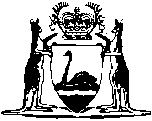 Plant Diseases Act 1914Plant Diseases Regulations 1989		These regulations were repealed by the Biosecurity and Agriculture Management Regulations 2013 r. 137(q) as at 1 May 2013 (see r. 2(b) and Gazette 5 Feb 2013 p. 823).Western AustraliaPlant Diseases Regulations 1989ContentsPart 1 — Preliminary1.	Citation	12.	Commencement	13.	Terms used	1Part 2 — Entry requirements3A.	Quality assurance system	33B.	Bringing plants into the State	34.	Potential carriers — conditions for entry	44A.	Potential carriers — entry for experimental purposes	44B.	Potential carriers — entry for processing or export	55.	Entry of propagating material	56A.	Entry and keeping of diseases	56.	Inspection	67.	Requirements of inspection	78.	Containers	89.	Inspection and disinfection fees	810.	Quarantine notice	9Part 3 — Inspection of conveyances11.	Warning signs (Act s. 13)	1012.	Driver to stop	1013.	Damage to signs	1014.	Movement under quarantine notice (Act s. 23)	1115.	Person in charge of conveyance or consignment may be requested to provide access, unload goods etc.	11Part 4 — Intrastate controlsDivision 1A — Prescribed diseases under section 10 of the Act15A.	Prescribed diseases (Act s. 10)	13Division 1 — Measures to eradicate disease or lessen the risk of the spread of disease16.	Treatment of certain plants etc.	1317A.	Potatoes	1417AA.	Potatoes — Shire of Esperance	1617B.	Banana plants — banana aphid, banana weevil borer, Panama wilt	1717C.	Banana plants — Panama disease tropical race 4	1717D.	Western flower thrips	1817E.	Palm plants and cut palm foliage — palm leaf beetle	1917F.	Citrus fruit and stone fruit — Mediterranean fruit fly	20Division 2 — Control of diseases to which section 11 or 12 of the Act appliesSubdivision 1 — Control of fruit fly18.	Fruit fly	21Subdivision 2 — Control of potato cyst nematode19.	Potato cyst nematode	2319A.	Washers, graders, packers, processors, distributors	24Subdivision 3 — Control of apple scab19B.	Apple scab	2519C.	Transporters, packers, distributors	2619D.	Control of nursery stock	2719DA.	Control of apple tissue culture	27Subdivision 4 — Control of codling moth19E.	Codling moth	2919F.	Transporters, packers, distributors	30Part 4A — Private inspection and treatment premisesDivision 1 — Prescribed standards (s. 22B(1))19H.	Premises for inspection of imported potential carriers	3219I.	Premises for treatment of potential carriers	3219J.	Premises for cleaning of potential carriers	3319K.	Premises where potential carriers are handled for experimental or laboratory purposes	3319L.	Premises registered as a propagation house for tissue cultured apple/grape plants	3419M.	Premises for quarantine clearance	34Division 2 — Manner of conduct in relation to registered premises (s. 22B(1)(b))19N.	Conduct in relation to registered premises	35Division 3 — Application for registration (s. 22B(2))19O.	Form of application for registration	3619P.	Prescribed application fee	37Part 5 — General20A.	Requisition under Act s. 14	3920B.	Infringement notices	39Schedule 1Part A — Potential carriers — plantsPart AA — Potential carriers — other than plantsPart B — ConditionsSchedule 2 — FeesSchedule 3Schedule 4TreatmentPart 1Fruit fly baitingPart 2Cover spraying with dimethoate or fenthionPart 3Cover spraying with trichlorfonSchedule 4APotato cyst nematodePart 1 — Steps and measures to eradicate and prevent the spread of potato cyst nematode under section 11 of the Act1.	Disinfestation	1342.	Solanaceous crops prohibited	1343.	Potato crops other than approved varieties prohibited	1344.	Fork testing	1345.	Harvesting etc.	1346.	Crops shall be certified	1357.	Machinery etc. shall be cleaned	1358.	Machinery etc. shall be certified	1359.	Crops other than potatoes	13610.	Associated orchards	136Part 2 — Steps and measures to control, eradicate and prevent the spread of potato cyst nematode under section 12 of the Act1.	Term used: infested area	1362.	Potato crops other than approved varieties prohibited	1363.	Fork testing	1364.	Delivery and decontamination	1375.	Crops shall be certified	1376.	Movement of machinery etc. prohibited unless certified	1377.	Conditions applying to associated orchards	137Part 3 — Steps and measures to be taken by persons referred to in regulation 19A to eradicate or reduce the spread of the disease1.	Packing, washing etc.	1382.	Distribution	138Schedule 4BApple scabPart 1 — Steps and measures to eradicate and prevent the spread of apple scab under section 11 of the Act1.	Notice of appearance of apple scab	1402.	Fungicide to be applied immediately	1403.	Removal of infected material	1404.	Programme for initial fungicide treatment	1415.	Spring fungicide programme	1416.	Additional programmes	1417.	Records	1418.	Crops shall be certified	1429.	Irrigation	142Part 2 — Steps and measures to control, eradicate and prevent the spread of apple scab under section 12 of the Act1.	Term used: infested area	1432.	Fungicide treatment	1433.	Records	1434.	Crops shall be certified	1445.	Irrigation	144Part 3 — Steps and measures to be taken by persons referred to in regulation 19C to eradicate or reduce the spread of the disease1.	Trucks, containers etc. to be cleaned	1442.	Equipment to be cleaned	1453.	Disposal of potentially infected material	1454.	Distribution	145Part 4 — Steps and measures by persons referred to in regulation 19D to eradicate or reduce the spread of the disease1.	Nursery stock	146Schedule 4CCodling mothPart 1 — Steps and measures to eradicate and prevent the spread of codling moth under section 11 of the Act1.	Notice of appearance of codling moth	1472.	Removal of infected material	1473.	Programme following initial detection of codling moth	1474.	Spring/Summer programme	1485.	Additional programmes	1486.	Records	1487.	Crops shall be certified	149Part 2 — Steps and measures to control, eradicate and prevent the spread of codling moth under section 12 of the Act8.	Term used: infested area	1499.	Treatments	15010.	Records	15111.	Crops shall be certified	151Part 3 — Steps and measures to be taken by persons referred to in regulation 19F to eradicate or reduce the spread of the disease12.	Trucks, containers etc. to be cleaned	15213.	Equipment to be cleaned	15214.	Disposal of potentially infected material	15215.	Distribution	153Schedule 5 — Non-native plants that may be brought into the StateSchedule 7Prescribed diseases under section 10 of the ActSchedule 8Schedule 9 — Genera within the Poaceae (Gramineae) familySchedule 10 — Asteraceae (Compositae)Schedule 11 — Prohibited diseasesDivision 1 — BacteriaDivision 2 — ChromistaDivision 3 — FungiDivision 4 — NemataDivision 5 — PlantaeDivision 6 — ProtozoaDivision 7 — VirusNotesCompilation table	470Western AustraliaPlant Diseases Act 1914Plant Diseases Regulations 1989Part 1 — Preliminary1.	Citation		These regulations may be cited as the Plant Diseases Regulations 1989 1.2.	Commencement		These regulations shall come into operation on 1 July 1989.3.	Terms used		In these regulations unless the contrary intention appears —	accredited means that the Director General of Agriculture has accepted verification from an officer of the Department of Agriculture in the exporting State or Territory that —	(a)	the exporter is equipped to carry out the relevant treatment and the exporter’s staff are trained in the correct techniques of treatment and maintain records of treatment;	(b)	the area of origin is certified as being free from specified diseases; or	(c)	approved quarantine protocols have been carried out;	approved means approved by the Director General;	certification means verification in writing —	(a)	of treatment of potential carriers; or	(b)	of conditions under which plants were grown; or	(c)	that a potential carrier or an area was inspected and found free of specified diseases,	supplied by —	(d)	the Department of Agriculture in the State or Territory in which the plants originated; or	(e)	a person nominated under a quality assurance system approved by the Director General,	and certified has a corresponding meaning;	Code of Practice means the publication entitled “the Code of Practice for the Management of Queensland Fruit Fly” endorsed by the Standing Committee on Agriculture and Resource Management in May 1993;	Director General means the Director General of Agriculture or a person authorised by him;	immediately means within the time taken to travel to the nearest inspection point by the shortest route;	importer means the owner, consignee, agent, carrier or any other person concerned in the importation of a potential carrier into ;	inspection point means an inspection point referred to in regulation 6;	quality assurance system means a quality assurance system approved by the Director General under regulation 3A;	specified diseases means those diseases relevant to the potential carrier and nominated by the Director General.	[Regulation 3 amended in Gazette 4 Jun 1993 p. 2796; 7 Jun 1996 p. 2373.]Part 2 — Entry requirements3A.	Quality assurance system		Subject to these regulations a person may move plants into the State or out of any specified part of the State under a quality assurance system approved by the Director General.	[Regulation 3A inserted in Gazette 4 Jun 1993 p. 2797.]3B.	Bringing plants into the State	(1)	A person shall not bring into the State any plant unless —	(a)	the plant is —	(i)	native to the State; or	(ii)	listed in Schedule 5;		or	(b)	the Director General has approved the bringing of that plant into the State and the person complies with any conditions imposed by the Director General.	Penalty: $5 000.	(2)	Nothing in this regulation affects the application of regulation 4 if the plant is also referred to in Schedule 1.	(3)	The fact that a plant brought into the State is native to the State or listed in Schedule 5 does not affect the liability of the person bringing that plant into the State if by doing so the person also brings into the State a plant that is neither native to the State nor listed in Schedule 5.	(4)	Subregulation (3) applies even if inspection, testing or laboratory analysis at the time the plant was brought into the State did not reveal that the plant was contaminated with a plant that was neither native to the State nor listed in Schedule 5.	[Regulation 3B inserted in Gazette 6 Jan 1998 p. 48; amended in Gazette 17 Sep 2010 p. 4418.]4.	Potential carriers — conditions for entry	(1)	The conditions under which a potential carrier, referred to in Schedule 1 Part A column 1, shall be allowed into the State are referred to by number in columns 2 to 5, opposite the name of the potential carrier to which those conditions apply and are set out numerically in Schedule 1 Part B.	(1a)	The conditions under which a potential carrier, referred to in Schedule 1 Part AA column 1, shall be allowed into the State are referred to by number in column 2, opposite the name of the potential carrier to which those conditions apply and are set out numerically in Schedule 1 Part B.	(2)	Subject to regulation 4A a person who brings into the State a potential carrier in contravention of the conditions applicable to that potential carrier set out in Schedule 1 commits an offence.	Penalty: $5 000.	[Regulation 4 amended in Gazette 18 Sep 1992 p. 4668; 2 Jul 1993 p. 3253; 17 Sep 1993 p. 5038.]4A.	Potential carriers — entry for experimental purposes	(1)	Notwithstanding regulation 4 the Director General may approve the entry into the State of otherwise prohibited or restricted potential carriers for experimental purposes.	(2)	An approval given for the purposes of subregulation (1) may specify —	(a)	the period during which the approval is to have effect; and	(b)	such conditions relating to the entry of the potential carrier as the Director General thinks fit.	[Regulation 4A inserted in Gazette 17 Sep 1993 p. 5039; amended in Gazette 14 Jan 1997 p. 380-1.]4B.	Potential carriers — entry for processing or export	(1)	Notwithstanding regulation 4, the Minister may approve the entry into the State of an otherwise prohibited or restricted potential carrier for the purpose of processing or export from the State.	(2)	An approval given for the purposes of subregulation (1) may specify —	(a)	the period during which the approval is to have effect; and	(b)	such conditions relating to the entry of the potential carrier as the Minister thinks fit.	[Regulation 4B inserted in Gazette 14 Jan 1997 p. 381.]5.	Entry of propagating material		For experimental purposes or the introduction of new genetic material otherwise prohibited the Director General may approve the entry of propagating material and such material shall be grown in post entry quarantine, screened and found free of specified diseases prior to release.6A.	Entry and keeping of diseases		A person must not —	(a)	bring into the State; or	(b)	possess within the State,		a disease listed in Schedule 11 unless the Director General has approved of the person doing so and the person complies with any conditions imposed by the Director General.	Penalty: a fine of $5 000.	[Regulation 6A inserted in Gazette 30 Mar 2010 p. 1255.]6.	Inspection	(1)	Subject to subregulations (6) and (8), a person who brings any potential carrier listed in Schedule 1 into the State shall present that potential carrier, immediately upon entry into the State, for inspection by an inspector at an inspection point.	(2)	A person who fails to comply with subregulation (1) commits an offence.	Penalty: $5 000.	(3)	Inspection points referred to in subregulation (1) are at the following places —	(a)	the ; and	(b)	; and	(c)	the Department of Agriculture 2 Checkpoint on the  at the Western Australian/South Australian border; and	(d)	the Department of Agriculture 2 at ; and	(e)	the Department of Agriculture 2 Checkpoint at Kununurra; and	(f)	the  Rail Terminal; and	(g)	the  Rail Terminal; and	(h)	the Kewdale rail freight yards; and	(i)	the  rail freight yards; and	[(j)	deleted]	(k)	; and	(l)	; and	(m)	.	(4)	The driver of a conveyance shall on reaching an inspection point referred to in subregulation (3)(c) or (e) stop the conveyance and keep it stationary until permitted by an inspector to proceed.	(5)	A person who fails to comply with subregulation (4) commits an offence.	Penalty: $5 000.	(6)	Subregulation (1) does not apply to a person who brings a cargo container or truck into the State if that person lodges with an inspector at a place referred to in subregulation (3) —	(a)	a notice in a form approved by the Director General; or	(b)	any other document that satisfies the inspector as to the contents of the cargo container or truck,		and the inspector advises that person that the inspector does not wish to inspect the cargo container or truck.	(7)	A notice referred to in subregulation (6) must —	(a)	specify any cargo container or truck which the person has brought into the State; and	(b)	contain the information required by the form; and	(c)	be signed in the manner specified in the form.	(8)	Subregulation (1) does not apply in relation to a potential carrier that is brought into the State by post if, as soon as is practicable after its entry into the State, the potential carrier is presented for inspection by an inspector at —	(a)	the  Post Depot, , Welshpool; or	(b)	the offices of Agriculture Western  2, .	[Regulation 6 amended in Gazette 2 Jul 1993 p. 3253; 14 Jan 1997 p. 379; 6 Jan 1998 p. 49; 4 Jun 1999 p. 2268; 4 Feb 2000 p. 420.]7.	Requirements of inspection	(1)	The importer shall be responsible for unpacking any potential carrier and for preparing it for inspection to the satisfaction of the Director General.	(2)	A person shall not unpack a potential carrier or remove a potential carrier from an inspection point without the permission of an inspector.	Penalty: $5 000.	(3)	Any potential carrier which has been given a clearance by an inspector shall be removed as soon as practicable unless otherwise approved.	[Regulation 7 amended in Gazette 2 Jul 1993 p. 3253.]8.	Containers	(1)	The owner of imported fruit, vegetable, seed or plants shall ensure that they are transported in new or approved containers bearing the details specified in subregulation (2).	Penalty: $5 000.	(2)	All containers referred to in subregulation (1) shall have details of the commodity type, the commodity producer, packer or agent and the district of production printed on an external surface in letters not less than 5 mm in height.	[Regulation 8 amended in Gazette 2 Jul 1993 p. 3253.]9.	Inspection and disinfection fees	(1)	The importer of any potential carrier including rock, mineral and soil, shall pay inspection fees (or where interstate certification requires assessment, documentation assessment fees) and disinfection fees set out in Schedule 2 but fees are not payable in respect of Items (excluding used vehicles) consigned privately for other than commercial purposes.	(2)	The importer of any plant that is subjected to laboratory analysis to ascertain whether it contains any plants that are neither native to the State nor listed in Schedule 5, shall pay an analysis fee as set out in Schedule 2.	(3)	The Director General may waive the fee imposed by subregulation (2) if the plant is being imported for other than commercial purposes.	[Regulation 9 amended in Gazette 6 Jan 1998 p. 47 and 49; 8 Jun 2001 p. 2923; 17 Sep 2010 p. 4418.]10.	Quarantine notice		A quarantine notice shall be in the form of Form 1 in Schedule 3.Part 3 — Inspection of conveyances11.	Warning signs (Act s. 13)	(1)	For the purposes of section 13(1)(b) of the Act a warning sign may be erected beside any road to give notice to a person driving on that road of the presence of any inspector.	(2)	A warning sign that is erected beside a road under subregulation (1) has the effect of an order, given by an inspector, to any person driving a conveyance on that road towards that warning sign to reduce the speed of that conveyance or to stop the conveyance according to the directions given by that sign.	(3)	The driver of a conveyance shall on reaching a warning sign obey and carry out the directions given by that sign, and upon stopping the conveyance shall keep it stationary until permitted by an inspector to proceed.	Penalty: $5 000.	[Regulation 11 amended in Gazette 22 Jul 1993 p. 3253; 14 Jan 1997 p. 379.]12.	Driver to stop		The driver of a conveyance ordered by an inspector to stop, whether at or near a warning sign or by spoken word or recognized hand signal shall carry out that order and keep the conveyance stationary until permitted by the inspector to proceed.	Penalty: $5 000.	[Regulation 12 amended in Gazette 2 Jul 1993 p. 3254.]13.	Damage to signs		A person shall not wilfully or negligently damage or interfere with, or remove or obliterate, any warning sign erected or maintained or placed near a road pursuant to these regulations.	Penalty: $5 000.	[Regulation 13 amended in Gazette 2 Jul 1993 p. 3254.]14.	Movement under quarantine notice (Act s. 23)	(1)	A notice under section 23 of the Act, directing that a conveyance, vessel or consignment be taken, under quarantine, to a specified place shall be in the form of Form 1 in Schedule 3.	(2)	Where a notice is issued to a person under section 23 of the Act requiring that person to take a conveyance, vessel or consignment under quarantine, to a specified place, the person shall take the conveyance, vessel or consignment directly to the specified place, in toto.	Penalty: $5 000.	(3)	Where a conveyance, vessel or consignment is detained at a place pursuant to section 23 of the Act, a person shall not remove it from that place without the permission of an inspector.	Penalty: $5 000.	[Regulation 14 inserted in Gazette 2 Jul 1993 p. 3254; amended in Gazette 20 Aug 1996 p. 4053; 3 Oct 1997 p. 5513.]15.	Person in charge of conveyance or consignment may be requested to provide access, unload goods etc.	(1)	An inspector may, in order to facilitate the inspection or search of a conveyance or consignment under section 13 or 23 of the Act, request the person in charge of the conveyance or consignment —	(a)	to open or otherwise provide access to the conveyance or consignment; or	(b)	to unload any goods or things from the conveyance or forming part of the consignment; or	(c)	to open any package or container in or on the conveyance or forming part of the consignment,		to the satisfaction of the inspector.	(2)	If a person fails to comply with a request under subregulation (1) —	(a)	the inspector may do the thing requested or cause it to be done; and	(b)	any costs incurred under paragraph (a) may be recovered by the Director General in a court of competent jurisdiction up to an amount of $5 000.	[Regulation 15 inserted in Gazette 14 Jan 1997 p. 379-80.]Part 4 — Intrastate controls	[Heading inserted in Gazette 25 May 1990 p. 2376.]Division 1A — Prescribed diseases under section 10 of the Act	[Heading inserted in Gazette 24 Jun 1994 p. 2842.]15A.	Prescribed diseases (Act s. 10)		The diseases or classes or groups of diseases specified in Schedule 7 are prescribed for the purposes of section 10 of the Act.	[Regulation 15A inserted in Gazette 24 Jun 1994 p. 2842.]Division 1 — Measures to eradicate disease or lessen the risk of the spread of disease	[Heading inserted in Gazette 25 May 1990 p. 2376.]16.	Treatment of certain plants etc.	(1)	In order to —	(a)	prevent disease from being introduced into specified portions of the State; or	(b)	eradicate a specified disease; or	(c)	lessen the risk of the spread of a specified disease,		a person shall comply with the treatment of plants, fruit, coverings, goods, conveyances, vessels or other things and the controls on specified diseases, set out in this Division.	(2)	A person who fails to comply with the treatment or controls referred to in subregulation (1) commits an offence.	Penalty: $5 000.	[Regulation 16 inserted in Gazette 25 May 1990 p. 2376.][17.	Deleted in Gazette 4 Mar 1997 p. 1353.]17A.	Potatoes	(1)	Unless the contrary intention appears —	(a)	in this regulation and in Schedule 4A Part 3 —	metropolitan area shall have the same meaning as metropolitan region under the  Planning Scheme Act 1959 3; and	(b)	in this regulation —	Perth Statistical Division means the area set out in Map 3 of the Australian Bureau of Statistics publication ‘Crops and Pastures Western Australian Season 1986-1987’ published in March 1988, but does not include an area defined in a notice under section 12 of the Act in which the disease potato cyst nematode is the subject of the notice;	potato growing region means —	(a)	the Shires of Gingin, Jerramungup and Ravensthorpe; and	(b)	that portion of the State described in Schedule 1 Part B condition 14(3)(b).	(2)	Subject to subregulation (5) a person who grows potatoes in the Perth Statistical Division —	(a)	shall ensure that all potato crops are fork tested for potato cyst nematode at the crop maturity stage as specified by an inspector; and	(b)	shall obtain a certificate from an inspector in the form of Form 2A in Schedule 3 certifying that the potatoes have been treated in accordance with this regulation; and	(c)	shall not move any machinery, farm equipment, bulk bins, bags or other containers from the Perth Statistical Division to any other part of the State until he receives a certificate issued by an inspector in the form of Form 4 in Schedule 3 verifying that the machinery, farm equipment, bulk bins, bags or other containers have been cleaned and are free from soil contamination.	(3)	Subject to subregulation (5) a person who washes, grades, packs, stores, processes or otherwise treats potatoes grown in the Perth Statistical Division shall —	(a)	not take delivery of any potatoes unless the potatoes are accompanied by Form 2A issued in accordance with subregulation (2)(b); and	(b)	ensure that trucks, containers and any other form of conveyance or potential carrier which has been in contact with the potatoes do not leave the premises until all soil and potato material has been removed; and	(c)	clean soil and potato material from packing, processing and other equipment which has been in contact with the potatoes curing packing or processing; and	(d)	deep bury the soil and potato material removed under paragraphs (b) and (c).	(4)	Subject to subregulation (5) a person who distributes or sells potatoes grown in the Perth Statistical Division —	(a)	shall ensure the potatoes are washed clean of any soil before distribution or sale;	(b)	shall not distribute or sell the potatoes to any potato growing region of the State outside the Perth Statistical Division;	(c)	may distribute or sell clean washed waste potatoes for stock feed in the metropolitan area in approved quantities at distribution points nominated by an inspector.	(5)	An inspector may, by notice, upon receipt of a written request from a person referred to in subregulation (2), (3) or (4) exempt the person from any or all of the treatment or controls referred to in subregulation (2), (3) or (4).	(6)	For the purposes of regulation 16(1) —	(a)	Perth Statistical Division is a specified portion of the State; and	(b)	potato cyst nematode (Globodera rostochiensis) is a specified disease.	(7)	A person who takes imported potatoes into —	(a)	the Shire of Gingin, Jerramungup or Ravensthorpe; or	(b)	that portion of the State described in Schedule 1 Part B condition 14(3)(b),		commits an offence.	[Regulation 17A inserted in Gazette 25 May 1990 p. 2376-7; amended in Gazette 24 Jan 2003 p. 142; (correction to reprint in Gazette 30 Jun 2006 p. 2363).]17AA.	Potatoes — Shire of Esperance	(1)	In this regulation —	Perth Statistical Division has the same meaning as it has in regulation 17A(1)(b).	(2)	A person who takes potatoes from another part of the State into the Shire of Esperance other than —	(a)	minitubers, tissue cultured or plantlets or potatoes, other than potatoes referred to in paragraph (b), that are grown under conditions approved by the Director General; or	(b)	ware potatoes grown in this State other than those grown in the Perth Statistical Division,		commits an offence.	(3)	A person who takes into the Shire of Esperance —	(a)	machinery, farm equipment, bulk bins or containers, other than bags, that have been used in relation to potatoes or that have been on a property on which potatoes are or have been grown; or	(b)	a vehicle used to transport livestock that has been on a property on which potatoes are or have been grown,		unless accompanied by a certificate issued by an inspector that it is free from plant material and soil commits an offence.	(4)	A person who takes bags —	(a)	that have been used in relation to potatoes; or	(b)	that have been on a property on which potatoes are or have been grown,		into the Shire of Esperance commits an offence.	[Regulation 17AA inserted in Gazette 24 Jan 2003 p. 142-3.]17B.	Banana plants — banana aphid, banana weevil borer,  wilt	(1)	In this regulation —	Carnarvon quarantine area means the area within 50 kilometres of the Carnarvon Post Office;	Kununurra quarantine area means the area within 50 kilometres of the Kununurra Post Office.	(2)	A person shall not remove any part of a banana plant (except fruit) or soil from the Carnarvon quarantine area or the Kununurra quarantine area except in accordance with approved conditions.	(3)	For the purposes of regulation 16(1) banana aphid, banana weevil borer and  wilt are specified diseases.	[Regulation 17B inserted in Gazette 6 Jan 1998 p. 49-50.]17C.	Banana plants —  disease tropical race 4	(1)	In this regulation —	quarantine area means —	(a)	the area within 50 kilometres of the Broome Post Office; or	(b)	the area within 50 kilometres of the Carnarvon Post Office; or	(c)	the area within 50 kilometres of the Kununurra Post Office.	(2)	This regulation applies to a covering that contains banana fruit grown or packed within 50 kilometres of a known outbreak of  disease tropical race 4 (Fusarium oxysporum f. sp. cubense).	(3)	A person shall not take or send a covering to which this regulation applies into a quarantine area from another part of the State, unless the covering is stamped in accordance with subregulation (5).	(4)	A person shall not take delivery, in a quarantine area, of a covering to which this regulation applies from another part of the State, unless the covering is stamped in accordance with subregulation (5).	(5)	The covering is to be stamped in an approved manner to indicate that the covering and its contents have been inspected by an inspector and found to be free of soil and plant debris.	(6)	For the purposes of regulation 16(1) —	(a)	a quarantine area is a specified portion of the State; and	(b)	 disease tropical race 4 (Fusarium oxysporum f. sp. cubense) is a specified disease.	[Regulation 17C inserted in Gazette 8 Jan 2002 p. 31-2.]17D.	Western flower thrips	(1)	A grower who detects western flower thrips on his property must, as soon as practicable —	(a)	apply a control spray treatment to the infested crops; and	(b)	maintain a monitoring programme,		approved by the Director General.	[(2)	deleted]	(3)	A person must not remove cut flowers from an area within a 50 km radius of an outbreak of western flower thrips unless the flowers —	(a)	have been treated as approved by the Director General; or	(b)	have been inspected by an authorised inspector and found to be free from western flower thrips; or	(c)	are from a property which has been declared to be free from western flower thrips by the Director General; or	(d)	are from a property on which a spraying and monitoring programme approved by the Director General has been applied.	[(4)	deleted]	(5)	For the purposes of regulation 16(1) western flower thrips is a specified disease.	[Regulation 17D inserted in Gazette 1 Oct 1993 p. 5343; amended in Gazette 20 Aug 1996 p. 4053.]17E.	Palm plants and cut palm foliage — palm leaf beetle	(1)	A person shall not remove palm plants or cut palm foliage from an area in Western Australia that is infested with palm leaf beetle to any other part of Western Australia unless the palm plants or cut palm foliage comply with the requirements of subregulation (2).	(2)	Palm plants and cut palm foliage comply with this subregulation if —	(a)	a Department of Agriculture 2 officer has certified —	(i)	in the case of palm plants, that the throat and spear of each plant has been sprayed with a solution of carbaryl at a concentration of not less than 0.1% active ingredient, together with a commercial wetting agent —	(I)	between 7 and 9 days prior to removal from the area; and	(II)	within 24 hours prior to removal from the area;	(ii)	in the case of cut palm foliage, that the foliage has been cover sprayed to the point of run-off with a solution of carbaryl at a concentration of not less than 0.1% active ingredient, together with a commercial wetting agent within 24 hours prior to removal from the area;		or	(b)	the palm plants or cut palm foliage come from an approved nursery that carries out the appropriate treatments set out in paragraph (a)(i) or (a)(ii).	(3)	For the purposes of regulation 16(1) infestation with palm leaf beetle is a specified disease.	[Regulation 17E inserted in Gazette 24 Jun 1994 p. 2840-41; amended in Gazette 20 Aug 1996 p. 4053.]17F.	Citrus fruit and stone fruit — Mediterranean fruit fly	(1)	In this regulation —	Ord River Irrigation Area means that portion of the State that is north of latitude 17°S and east of longitude 127°E.	(2)	A person who takes citrus fruit or stone fruit into the Ord River Irrigation Area from another part of the State during the period beginning on 1 April and ending on 30 November in any year unless the fruit is certified —	(a)	as being from a part of the State that is free from Mediterranean fruit fly (Ceratitis capitata); or	(b)	as having been disinfested in an approved manner,		commits an offence.	Penalty: $5 000.	(3)	For the purposes of regulation 16(1) —	(a)	the Ord River Irrigation Area is a specified portion of the State; and	(b)	Mediterranean fruit fly (Ceratitis capitata) is a specified disease.	[Regulation 17F inserted in Gazette 23 Mar 1999 p. 1259-60; amended in Gazette 11 Aug 2000 p. 4692; 8 Jun 2001 p. 2921-2; 8 Jan 2002 p. 32.]Division 2 — Control of diseases to which section 11 or 12 of the Act applies	[Heading inserted in Gazette 25 May 1990 p. 2377; amended in Gazette 21 Feb 1997 p. 1166.]Subdivision 1 — Control of fruit fly	[Heading inserted in Gazette 25 May 1990 p. 2377.]18.	Fruit fly	(1)	In this subdivision unless the contrary intention appears —	disease means the disease known as fruit fly;	fruit fly means fruit fly Ceratitis capitata or Bactrocera tryoni.	(2)	Section 11 of the Act applies to the disease.	(3)	The measures to be adopted in relation to the disease —	(a)	for the purposes of section 11 of the Act; and	(b)	under section 12 of the Act when fruit fly is the disease to which a notice relates,		shall be treatment applied in accordance with subregulations (4) to (8).	(4)	Treatment in accordance with Part 1, 2 or 3 of Schedule 4 shall be applied to every fruit tree, and to every fruit vine, having fruit thereon in the orchard concerned.	(5)	All infected fruit shall be picked from each fruit tree and all fallen fruit shall be gathered from the ground, in the orchard concerned —	(a)	in the case of apricots, feijoas, figs, guavas, loquats, nectarines, peaches, pears, persimmons, plums and quinces, at least once in every 24 hours; and	(b)	in the case of fruits other than apples and fruits referred to in paragraph (a), at least once in every 3 days,		and subject to subregulation (8) destroyed by boiling, burning or some other method approved by a person authorised by the Director General.	(6)	Whenever treatment is applied in accordance with subregulation (8) or Part 2 of Schedule 4 to any fruit by spraying it with a liquid mixture containing dimethoate or fenthion, a person shall not pick or gather for consumption or for sale any of the fruit so sprayed within 7 days of that spraying.	(7)	Whenever treatment is applied in accordance with Part 3 of Schedule 4 to any fruit tree or fruit vine having fruit thereon by spraying it with a liquid mixture containing trichlorfon, a person shall not pick or gather for consumption or for sale any fruit from that fruit tree within 2 days of that spraying.	(8)	Instead of gathering fallen fruit and destroying it a person may cover spray fallen fruit, other than citrus fruit or fruit found to be infected with the disease, with a 0.08% active ingredient water mixture of fenthion so that the fallen fruit is completely wetted.	[Regulation 18 inserted in Gazette 25 May 1990 p. 2377-8.]Subdivision 2 — Control of potato cyst nematode	[Heading inserted in Gazette 25 May 1990 p. 2378.]19.	Potato cyst nematode	(1)	In this subdivision and Schedule 4A unless the contrary intention appears —	associated orchard means any other orchard operated by the occupier of an orchard referred to in subregulation (3);	disease means the disease known as potato cyst nematode (Globodera rostochiensis);	orchard means any land used for the growing or cultivating of potatoes.	(2)	Section 11 of the Act applies to the disease.	(3)	The occupier of an orchard where the disease exists or appears to exist shall take and adopt the steps and measures specified in Schedule 4A Part 1 or cause those steps and measures to be taken and adopted.	(4)	An occupier referred to in subregulation (3) who fails to comply with Schedule 4A Part 1 commits an offence unless the non-compliance is authorised by an exemption under subregulation (10).	Penalty: $5 000.	(5)	The occupier of an orchard referred to in subregulation (3) who operates an associated orchard shall comply with the steps and measures specified in Schedule 4A Part 1, clause 10 in order to prevent the spread of the disease.	(6)	An occupier referred to in subregulation (5) who fails to comply with Schedule 4A Part 1, clause 10 commits an offence unless the non-compliance is authorised by an exemption under subregulation (10).	Penalty: $5 000.	(7)	Where the disease is the subject of a notice under section 12 of the Act the owner or occupier of an orchard in an area defined in the notice shall take and adopt the steps and measures specified in Schedule 4A Part 2 or cause those steps and measures to be taken and adopted.	(8)	Subregulation (7) has effect whether or not the disease exists or appears to exist in the orchard.	(9)	An owner or occupier referred to in subregulation (7) who fails to comply with Schedule 4A Part 2 commits an offence unless the non-compliance is authorised by an exemption under subregulation (10).	Penalty: $5 000.	(10)	An inspector may by notice upon receipt of a written request from an owner or occupier exempt the owner or occupier from any or all of the steps and measures specified in Schedule 4A Part 1 or 2.	[Regulation 19 inserted in Gazette 25 May 1990 p. 2378.]19A.	Washers, graders, packers, processors, distributors	(1)	Subject to subregulation (2) a person who washes, grades, packs, stores, processes, distributes or otherwise treats potatoes grown by the owner or occupier of an orchard to which this subdivision applies shall comply with Schedule 4A Part 3.	(2)	An inspector may by notice upon receipt of a written request from a person referred to in subregulation (1) exempt the person from complying with all or any of the steps and measures specified in Schedule 4A Part 3.	(3)	A person referred to in subregulation (1) who fails to comply with subregulation (1) commits an offence unless the non-compliance is authorised by an exemption under subregulation (2).	Penalty: $5 000.	[Regulation 19A inserted in Gazette 25 May 1990 p. 2378-9; amended in Gazette 20 Aug 1996 p. 4053.]Subdivision 3 — Control of apple scab	[Heading inserted in Gazette 25 May 1990 p. 2379.]19B.	Apple scab	(1)	In this subdivision and Schedule 4B unless the contrary intention appears —	disease means the disease known as apple scab (Venturia inaequalis);	orchard means any land used for the growing or cultivating of apples.	(2)	Section 11 of the Act applies to the disease.	(3)	The occupier of an orchard where the disease exists or appears to exist shall take and adopt the steps and measures specified in Schedule 4B Part 1 or cause those steps and measures to be taken and adopted.	(4)	An occupier referred to in subregulation (3) who fails to comply with Schedule 4B Part 1 commits an offence unless the non-compliance is authorised by an exemption under subregulation (8).	Penalty: $5 000.	(5)	Where the disease is the subject of a notice under section 12 of the Act and an orchard is in an area defined in the notice the owner or occupier of the orchard shall take and adopt the steps and measures specified in Schedule 4B Part 2 or cause those steps and measures to be taken and adopted.	(6)	Subregulation (5) has effect whether or not the disease exists or appears to exist in the orchard.	(7)	An owner or occupier referred to in subregulation (5) who fails to comply with Schedule 4B Part 2 commits an offence unless the non-compliance is authorised by an exemption under subregulation (8).	Penalty: $5 000.	(8)	An inspector may by notice upon receipt of a written request from an owner or occupier exempt the owner or occupier from any or all of the steps and measures specified in Schedule 4B Parts 1 and 2.	[Regulation 19B inserted in Gazette 25 May 1990 p. 2379; amended in Gazette 20 Aug 1996 p. 4054.]19C.	Transporters, packers, distributors	(1)	Subject to subregulation (2) a person who transports, packs, stores, distributes or otherwise handles any apples grown by the owner or occupier of an orchard to which this subdivision applies shall comply with the steps and measures specified in Schedule 4B Part 3.	(2)	An inspector may by notice, upon receipt of a written request from a person referred to in subregulation (1) exempt the person from complying with all or any of the steps and measures specified in Schedule 4B Part 3.	(3)	A person referred to in subregulation (1) who fails to comply with Schedule 4B Part 3 commits an offence unless the non-compliance is authorised by an exemption under subregulation (2).	Penalty: $5 000.	[Regulation 19C inserted in Gazette 25 May 1990 p. 2379; amended in Gazette 20 Aug 1996 p. 4054.]19D.	Control of nursery stock	(1)	Subject to subregulation (2) a person who receives apple trees from a nursery on an orchard to which this subdivision applies shall comply with the steps and measures specified in Schedule 4B Part 4.	(2)	An inspector may by notice upon receipt of a written request from a person referred to in subregulation (1) exempt the person from complying with all or any of the steps and measures specified in Schedule 4B Part 4.	(3)	A person referred to in subregulation (1) who fails to comply with Schedule 4B Part 4 commits an offence unless the non-compliance is authorised by an exemption under subregulation (2).	Penalty: $5 000.	[Regulation 19D inserted in Gazette 25 May 1990 p. 2379.]19DA.	Control of apple tissue culture	(1)	In this regulation and in Schedule 1 —	apple tissue culture means pieces of tissue from apple plants growing in nutritive fluids.	(2)	Immediately following arrival in the State, the containers of apple tissue culture shall be examined by a plant pathologist who shall ensure that the apple tissue culture is free from —	(a)	apple scab; and	(b)	contaminant micro-organisms; and	(c)	discolouration or necrotic tissue.	(3)	If apple scab is detected in a container the plant pathologist shall destroy the entire consignment.	(4)	If any contamination, discolouration or necrotic tissue is discovered in a container that container shall be destroyed.	(5)	Where no contamination is detected and there are no symptoms of disease the apple tissue culture may be moved, under quarantine, to an approved propagation house for deflasking, weaning and continued growth.	(6)	The plantlets must be kept in the approved propagation house in humid conditions (95% humidity or more) for the first 10 days and inspected by a plant pathologist —	(a)	between 0 and 10 days; and	(b)	between 20 and 30 days,		after removal from the container.	(7)	If following inspection under subregulation (6)(a) and (b) the plantlets are free of apple scab the consignment may be released from quarantine.	(8)	If following inspection under subregulation (6)(a) and (b) apple scab is detected the plant pathologist shall destroy the entire consignment.	(9)	The costs of inspection and testing under this regulation shall be the responsibility of the importer.	(10)	For the purposes of subregulation (5) the Director General will approve a propagation house where he or she is satisfied that —	(a)	the premises have the facilities to —	(i)	keep the imported material separate from other apple material; and	(ii)	ensure limited access to other than nominated staff;		and	(b)	the staff will —	(i)	undertake not to apply any fungicide with activity against apple scab; and	(ii)	keep records of names and addresses of the purchasers of imported material.	[Regulation 19DA inserted in Gazette 17 Sep 1993 p. 5039-40.]Subdivision 4 — Control of codling moth	[Heading inserted in Gazette 5 Mar 1993 p. 1438.]19E.	Codling moth	(1)	In this subdivision and Schedule 4C unless the contrary intention appears —	disease means the disease known as codling moth (Cydia pomonella);	fruit means any fruit that may host codling moth;	orchard means any land used for the growing or cultivating or handling of fruit that may host codling moth.	(2)	Section 11 of the Act applies to the disease.	(3)	The occupier of an orchard where the disease exists or appears to exist shall take and adopt the steps and measures specified in Schedule 4C Part 1 or cause those steps and measures to be taken and adopted.	(4)	An occupier referred to in subregulation (3) who fails to comply with Schedule 4C Part 1 commits an offence unless the non-compliance is authorised by an exemption under subregulation (8).	Penalty: $5 000.	(5)	Where the disease is the subject of a notice under section 12 of the Act and a orchard is in an area defined in the notice the owner or occupier of the orchard shall take and adopt the steps and measures specified in Schedule 4C Part 2 or cause those steps and measures to be taken and adopted.	(6)	Subregulation (5) has effect whether or not the disease exists or appears to exist in the orchard.	(7)	An owner or occupier referred to in subregulation (5) who fails to comply with Schedule 4C Part 2 commits an offence unless the non-compliance is authorised by an exemption under subregulation (8).	Penalty: $5 000.	(8)	An inspector may by notice exempt an owner or occupier from any or all of the steps and measures specified in Schedule 4C Parts 1 and 2.	[Regulation 19E inserted in Gazette 5 Mar 1993 p. 1438-9; amended in Gazette 20 Aug 1996 p. 4054.]19F.	Transporters, packers, distributors	(1)	Subject to subregulation (2) a person who transports, packs, stores, distributes or otherwise handles any fruit grown by the owner or occupier of an orchard to which this subdivision applies shall comply with the steps and measures specified in Schedule 4C Part 3.	(2)	An inspector may by notice exempt a person from complying with all or any of the steps and measures specified in Schedule 4C Part 3.	(3)	A person referred to in subregulation (1) who fails to comply with Schedule 4C Part 3 commits an offence unless the non-compliance is authorised by an exemption under subregulation (2).	Penalty: $5 000.	[Regulation 19F inserted in Gazette 5 Mar 1993 p. 1439.][Heading deleted in Gazette 4 Feb 2000 p. 420.][19FA.	Deleted in Gazette 9 Mar 1999 p. 1145.][Division 3 (r. 19G) deleted in Gazette 30 Dec 2004 p. 6899.]Part 4A — Private inspection and treatment premises	[Heading inserted in Gazette 30 Sep 1994 p. 4950.]Division 1 — Prescribed standards (s. 22B(1))	[Heading inserted in Gazette 30 Sep 1994 p. 4950.]19H.	Premises for inspection of imported potential carriers		For the purposes of section 22B(1)(a) of the Act, premises for the inspection of imported potential carriers must have —	(a)	a secure quarantine area of a size approved as suitable for the type and volume of the imports to be stored; and	(b)	a weather-proof inspection area with natural or artificial light of not less than 600 lux intensity; and	(c)	a white topped inspection bench of a size approved as suitable for the type and nature of the imports to be inspected.	[Regulation 19H inserted in Gazette 30 Sep 1994 p. 4950.]19I.	Premises for treatment of potential carriers		For the purposes of section 22B(1)(a) of the Act, premises for the treatment of any potential carriers must have —	(a)	for fumigation —	(i)	approved facilities and equipment to maintain and monitor gas at the appropriate concentrations; and	(ii)	approved chemical heating facilities; and	(iii)	approved fans to disperse and circulate any chemicals; and	(iv)	a secure quarantine area;		and	(b)	for spraying —	(i)	approved spraying and safety equipment; and	(ii)	a secure quarantine area;		and	(c)	for disinfestation treatments —	(i)	if the disinfestation treatment is cold disinfestation, approved facilities which are adequate to keep the temperature within the required range, and approved temperature monitoring equipment; and	(ii)	for all types of disinfestation treatments, facilities and equipment approved as suitable for the type of treatment carried out; and	(iii)	a secure quarantine area.	[Regulation 19I inserted in Gazette 30 Sep 1994 p. 4950-1.]19J.	Premises for cleaning of potential carriers		For the purposes of section 22B(1)(a) of the Act, premises for carrying out the cleaning of any potential carriers must have —	(a)	a secure quarantine and cleaning area of a size approved as suitable for the cleaning to be carried out, which is constructed of concrete or bitumen and which drains to an approved sump; and	(b)	an approved sump which is free draining to a below ground holding tank and is connected to deep sewerage, a leach drain or a secure settling pond.	[Regulation 19J inserted in Gazette 30 Sep 1994 p. 4951.]19K.	Premises where potential carriers are handled for experimental or laboratory purposes		For the purposes of section 22B(1)(a) of the Act, premises where potential carriers are handled for experimental or laboratory purposes must have —	(a)	approved facilities to dispose of residues and discarded containers; and	(b)	a secure quarantine and testing area.	[Regulation 19K inserted in Gazette 30 Sep 1994 p. 4951.]19L.	Premises registered as a propagation house for tissue cultured apple/grape plants	(1)	For the purposes of section 22B(1)(a) of the Act, premises registered as a propagation house for tissue cultured apple/grape plants must have —	(a)	secure quarantine facilities allowing apple/grape plants to be kept separate from other apple/grape material;	(b)	for grape plants, facilities to maintain the humidity in which the grape plants are kept.	(2)	For the purposes of section 22B(1)(b) of the Act, the person in whose name the propagation house is registered shall ensure —	(a)	that a register recording the names and addresses of purchasers of imported apple or grape plants is established and maintained; and	(b)	that grape plants are kept or stored in an atmosphere of at least 95% humidity.	[Regulation 19L inserted in Gazette 30 Sep 1994 p. 4951.]19M.	Premises for quarantine clearance	(1)	For the purposes of section 22B(1)(a) of the Act, premises for the disposal of waste potential carriers, and for the quarantine clearance of passengers and crew, arriving in Western Australia by air, sea, rail or road must have —	(a)	an approved quarantine area and white topped bench for the inspection of baggage, with lighting of not less than 600 lux intensity; and	(b)	signs of an approved type and number to advise persons that they are subject to quarantine restrictions; and	(c)	approved facilities for the disposal of waste potential carriers.	(2)	For the purposes of section 22B(1)(b) of the Act, the person in whose name the quarantine premises are registered shall ensure that, prior to arrival, advice is given to persons who are about to enter Western Australia that those persons are subject to Western Australia’s quarantine laws, and that their baggage and other possessions may be subject to inspection when they arrive in Western Australia.	[Regulation 19M inserted in Gazette 30 Sep 1994 p. 4951-2.]Division 2 — Manner of conduct in relation to registered
premises (s. 22B(1)(b))	[Heading inserted in Gazette 30 Sep 1994 p. 4952.]19N.	Conduct in relation to registered premises		For the purposes of section 22B(1)(b) of the Act, the person in whose name private treatment and inspection premises are registered shall ensure that, in relation to those registered premises —	(a)	the public does not have access to inspection and quarantine areas without permission of the registered person or nominated staff members; and	(b)	access to a propagation house is restricted to nominated staff members; and	(c)	a person is nominated to control the inspection or quarantine area, or both, and that the nominated person is an approved person; and	(d)	potential carriers under quarantine are physically separated from other goods; and	(e)	any instructions issued by an inspector are complied with as soon as is practicable; and	(f)	the Director General is notified immediately, in writing, of any changes in ownership of, or planned modifications to, the premises; and	(g)	accurate records are kept of quarantined potential carriers which have come into, been treated, etc. at or left, the premises; and	(h)	staff receive training of an approved type; and	(i)	staff are appropriately licensed to use fumigants or treatments which are in fact used, and facilities for the use of those fumigants or treatments are, where necessary under any other written law, approved for those purposes by the appropriate authorities; and	(j)	fungicides with activity against apple scab or downy mildew are not applied in a propagation house, and shall give a written undertaking not to apply any such fungicide in any propagation house registered in that person’s name.	[Regulation 19N inserted in Gazette 30 Sep 1994 p. 4952.]Division 3 — Application for registration (s. 22B(2))	[Heading inserted in Gazette 30 Sep 1994 p. 4952.]19O.	Form of application for registration		For the purposes of section 22B(2)(a) of the Act, an application for registration of private inspection and treatment premises must include the following prescribed details, to be completed by the owner or occupier —	(a)	the name of the applicant; and	(b)	the address and the postal address of the premises; and	(c)	the telephone number and facsimile number of the premises; and	(d)	the functions for which the registration is sought; and	(e)	the proposed imports; and	(f)	the name of a person who is to be nominated as responsible for the operation of the quarantine area or the inspection area, or both; and	(g)	acknowledgment by the applicant that —	(i)	it is understood that if registration is granted, it is subject to the prescribed standards and prescribed manner of conduct being met for the duration of the registration, and that an inspector may at any time during the registration period inspect the premises to ensure that the standards and manner of conduct are being met and maintained; and	(ii)	the Director General may cancel the registration if the standards and manner of conduct are not being met and maintained;		and	(h)	the signature of the applicant and the date of the application.	[Regulation 19O inserted in Gazette 30 Sep 1994 p. 4952-3.]19P.	Prescribed application fee	(1)	For the purposes of section 22B(2)(b) of the Act and subject to subregulation (2), the annual fee for —	(a)	an application for registration of private treatment and inspection premises is $241; and	(b)	an application to renew an existing registration of private treatment and inspection premises is $241.	(2)	If private treatment and inspection premises which are the subject of an application for registration are already registered by the Australian Quarantine and Inspection Service of the Commonwealth for the purposes of similar overseas quarantine functions, the application fee in subregulation (1)(a) is $60.	[Regulation 19P inserted in Gazette 30 Sep 1994 p. 4953; amended in Gazette 31 May 2005 p. 2398-9; 16 Jun 2006 p. 2117; 15 Jun 2007 p. 2756-7; 20 May 2008 p. 1940; 26 Jun 2009 p. 2606; 30 Jun 2010 p. 3117-18; 30 Jun 2011 p. 2695-6; 19 Jun 2012 p. 2639.]Part 5 — General[20.	Deleted in Gazette 6 Jan 1998 p. 50.]20A.	Requisition under Act s. 14		A requisition under section 14 of the Act shall be in the form of Form 8 in Schedule 3.	[Regulation 20A inserted in Gazette 25 May 1990 p. 2379.]20B.	Infringement notices	(1)	The offences described in Schedule 8 are prescribed for the purposes of section 35 of the Act and the amount appearing in the final column of that Schedule, directly opposite an offence, is the prescribed penalty in respect of that offence, if dealt with under that section.	(2)	Form No. 10 in Schedule 3 is prescribed, under section 35(3) of the Act, as the form of an infringement notice.	(3)	Form No. 11 in Schedule 3 is prescribed, under section 35(7) of the Act, as the form of a notice of withdrawal of an infringement notice.	[Regulation 20B inserted in Gazette 30 Sep 1994 p. 4953.][21.	Omitted under the Reprints Act 1984 s. 7(4)(f).]Schedule 1[Regulations 4, 6 and 19DA(1)]	[Heading inserted in Gazette 20 Aug 1996 p. 4054.]In Part A potential carriers (plants) are listed alphabetically in column 1 and further divided into plants or parts thereof, cuttings, budwood, seed, fruit, vegetables and products in columns 2, 3, 4 and 5 respectively.The conditions of entry into the State for each potential carrier are listed numerically adjacent to the potential carrier in the relevant columns.In Part AA potential carriers (other than plants) are listed alphabetically in column 1.The conditions of entry into the State for each potential carrier are listed numerically adjacent to the potential carrier in column 2.Alternative conditions are separated by a slash.In Part B full details of the conditions of entry are listed numerically.	[Preamble inserted in Gazette 18 Sep 1992 p. 4668-9.]Part A — Potential carriers — plants	[Heading inserted in Gazette 7 Jun 1996 p. 2373.]	[Part A inserted in Gazette 7 Jun 1996 p. 2373-83; amended in Gazette 14 Jan 1997 p. 381-2 and 383; 4 Mar 1997 p. 1353; 6 Jan 1998 p. 50-2; 19 Aug 1998 p. 4475-6; 9 Mar 1999 p. 1145; 23 Mar 1999 p. 1260-2; 22 Jun 1999 p. 2669; 4 Feb 2000 p. 420; 29 Sep 2000 p. 5534-5; 6 Jan 2001 p. 113; 13 Feb 2001 p. 866; 19 Apr 2002 p. 2077; 11 Feb 2003 p. 409; 31 Oct 2003 p. 4554-5; 16 Jan 2004 p. 193; 21 Sep 2004 p. 4108-9; 17 May 2005 p. 2105-6 and 2131-2; 16 Dec 2005 p. 6074; 7 Feb 2006 p. 615; 21 Apr 2006 p. 1571-2; 6 Mar 2007 p. 725-6; 17 Sep 2010 p. 4419.]Part AA — Potential carriers — other than plants	[Heading inserted in Gazette 18 Sep 1992 p. 4670.]	[Part AA inserted in Gazette 18 Sep 1992 p. 4670; amended in Gazette 6 Jan 1998 p. 47; 4 Jun 1999 p. 2268; 4 Feb 2000 p. 420-1; 31 Oct 2003 p. 4555; 16 Jan 2004 p. 193; 23 Jan 2004 p. 305; 17 May 2005 p. 2132; 21 Apr 2006 p. 1572.]Part B — Conditions	[Heading inserted in Gazette 20 Aug 1996 p. 4054.]1.	(1)	Unless specifically dealt with elsewhere, entry not allowed under any conditions	Apple: fruit and plants — apple scab (Venturia inaequalis), codling moth (Cydia pomonella).	Banana: plants other than tissue culture — bunchy top virus.	Eribobotrya spp. (Loquat): fruit and plants — apple scab (Venturia inaequalis).	Grape: fruit, seed, plants — downy mildew (Plasmopara viticola), grape phylloxera (Daktulosphaira vitifolii).	: plants — bacterial wilt (Clavibacter (Corynebacterium) michiganense subsp. insidiosum).	: seed other than seed from  — bacterial wilt (Clavibacter (Corynebacterium) michiganense subsp. insidiosum).	Maize: plants — boil smut (Ustilago maydis).	Pear: fruit — codling moth (Cydia pomonella).	Potatoes: from  (other than tissue cultured and minitubers).	Pyracantha spp. (Firethorn): fruit and plants — apple scab (Venturia inaequalis).	Quince: fruit — codling moth (Cydia pomonella).	Sorbus spp. (Mountain ash): fruit and plants — apple scab (Venturia inaequalis).	Sorghum: plants — sorghum midge (Contarinia sorghicola), ergot (Claviceps spp.).	Soybean: plants — black leaf blight (Arkoola nigra), stem rot (Phytophthora megasperma f. sp. glycinea).	Stonefruit: fresh fruit other than —	(a)	apricot fruit (Prunus armeniaca) grown in ,  or South Island New ; and	(b)	cherry fruit (Prunus avium) grown in ,  or ; and	(c)	peach fruit (Prunus persica) grown in South Island New ; and	(d)	plum fruit (Prunus salicina or Prunus domestica) grown in South Island New ; and	(e)	nectarine fruit (Prunus persica var. nucipersica) grown in South Island ,		general diseases and individual pests.	(2)	For the purposes of subclause (1) —	minituber means potatoes which are grown under conditions approved by the Director General.	[Condition 1 amended in Gazette 26 Jan 1990 p. 649; 18 Sep 1992 p. 4670-1; 20 Aug 1996 p. 4054; 14 Jan 1997 p. 383; 4 Mar 1997 p. 1354; 4 Feb 2000 p. 421; 16 Jan 2004 p. 194; 16 Dec 2005 p. 6074; 7 Feb 2006 p. 616; 21 Apr 2006 p. 1572; 6 Mar 2007 p. 726.]2.	Soil — general diseases		Entry not allowed unless soil —	(a)	comprises mining and scientific samples for laboratory purposes at premises approved by the Director General; or	(b)	complies with condition 13.3.	Douglas fir (Pseudotsuga menziesii), European larch (Larix decidua), and Pinus (Pinus spp.) plants, cuttings, foliage and cut flowers — Dothistroma needle blight (Dothistroma septospora)	To be certified as grown in a State or Territory where Dothistroma needle blight is not known to occur.	[Condition 3 amended in Gazette 20 Aug 1996 p. 4054.]4.	Fruit — fruit fly (B. tryoni, B. cucumis, B. musae, B. frauenfeldi, B. neohumeralis, B. papayae and B. philippinensis)	(1)	Subject to subclauses (2) and (3), from all States and Territories —	(a)	to be certified as —	(i)	having been immersed in a dip containing 400 mg/L of dimethoate or fenthion for 1 minute; or	(ii)	having been flooded as part of a single layer of produce with 400 mg/L of dimethoate or fenthion at ambient temperature in a high volume application of at least 16 L/m2 per minute for at least 10 seconds and as having remained wet for at least 1 minute before drying; or	(iii)	having been fumigated with methyl bromide for 2 hours at one of the following rates —24 g/m3 at 26° — 31.9°C32 g/m3 at 21° — 25.9°C40 g/m3 at 15° — 20.9°C48 g/m3 at 10° — 14.9°C;		or	(b)	to be certified as having been treated at a temperature within a range specified in the first column of the following Table for the number of days corresponding to that temperature range specified in the second column of that Table.Table	(2)	Subclause (1) does not apply to pumpkins which are the cultivars butternut, Jarrahdale or Ken’s special of the species Cucurbita moschata or the cultivars of the delica type of the species Cucurbita maxima.	(3)	From areas infested with B. papayae or B. philippinensis, strawberry, mango, capsicum and hermaphroditic varieties of pawpaw to be certified as —	(a)	having been fumigated with methyl bromide for 2 hours at one of the following rates —24 g/m3 at 26° — 31.9°C32 g/m3 at 21° — 25.9°C40 g/m3 at 15° — 20.9°C48 g/m3 at 10° — 14.9°C;		or	(b)	having been treated at a temperature within a range specified in the first column of the following Table for the number of days corresponding to that temperature range specified in the second column of that Table.Table	(4)	In addition, if the treatment in subclause (3)(a) is used for hermaphroditic varieties of pawpaw from Queensland and the Northern Territory, to be certified that the fruit was not more than 25% coloured at the time it was harvested.	[Condition 4 inserted in Gazette 7 Jun 1996 p. 2383-4; amended in Gazette 14 Jan 1997 p. 382; 4 Mar 1997 p. 1354; 19 Aug 1998 p. 4476-7; 22 Jun 1999 p. 2670; 21 Apr 2006 p. 1573.]4A.	Caimito, carambola, longan, lychee, passionfruit, rambutan and star apple — fruit fly (B. tryoni, B. cucumis, B. neohumeralis, B. papayae and B. philippinensis)	To be certified as —	(a)	having been immersed in a dip containing 400 mg/L of dimethoate or fenthion for at least 10 seconds; and	(b)	having remained wet for at least 1 minute before drying.	[Condition 4A inserted in Gazette 14 Jan 1997 p. 382; amended in Gazette 19 Aug 1998 p. 4477; 22 Jun 1999 p. 2670.]4B.	Avocado and mango — fruit fly (B. tryoni, B. frauenfeldi, B. neohumeralis, B. papayae and B. philippinensis)	To be certified as —	(a)	in relation to avocado —	(i)	having been sprayed after harvest with 400 mg/L of fenthion at a rate of 0.6 L/m2 per minute for at least 10 seconds, after the fruit has been completely wetted; and	(ii)	having remained wet for at least 1 minute before drying;		or	(b)	in relation to mango —	(i)	having been sprayed after harvest with 400 mg/L of fenthion at a rate of 0.6 L/m2 per minute for at least 10 seconds, after the fruit has been completely wetted;	(ii)	having remained wet for at least 1 minute before drying.	[Condition 4B inserted in Gazette 14 Jan 1997 p. 382; amended in Gazette 19 Aug 1998 p. 4477; 22 Jun 1999 p. 2670; 8 Jun 2001 p. 2922; 17 Jul 2001 p. 3635.]4C.	Pawpaw — fruit fly (B. tryoni, B. cucumis, B. musae, B. frauenfeldi, B. neohumeralis, B. papayae and B. philippinensis)	To be certified —	(a)	as treated in a temperature forced air facility for a period of not less than 3½ hours and until the seed cavity temperature reaches 47.2C as monitored in the heaviest fruit; and	(b)	that the fruit is not soft, overripe, damaged or decayed.	[Condition 4C inserted in Gazette 19 Aug 1998 p. 4478; amended in Gazette 22 Jun 1999 p. 2670.]4D.	Citrus — fruit fly (B. tryoni, B. cucumis, B. musae, B. frauenfeldi, B. neohumeralis, B. papayae and B. philippinensis)		From all States and Territories —	(a)	to be certified as —	(i)	having been immersed in a dip containing 400 mg/L of fenthion for 1 minute; or	(ii)	having been flooded as part of a single layer of produce with 400 mg/L of fenthion at ambient temperature in a high volume application of at least 16 L/m2 per minute for at least 10 seconds and as having remained wet for at least 1 minute before drying; or	(iii)	having been fumigated with methyl bromide for 2 hours at one of the following rates —24 g/m3 at 26° — 31.9°C32 g/m3 at 21° — 25.9°C40 g/m3 at 15° — 20.9°C48 g/m3 at 10° — 14.9°C;		or	(b)	fruit other than lemon to be certified as having been treated at a temperature within a range specified in the first column of the following Table for the number of days corresponding to that temperature range specified in the second column of that Table;Table	(c)	lemon to be certified as having been treated at a temperature within a range specified in the first column of the following Table for the number of days corresponding to that temperature range specified in the second column of that Table.Table	[Condition 4D inserted in Gazette 19 Apr 2002 p. 2078; amended in Gazette 21 Apr 2006 p. 1573.]5.	Banana fruit — fruit fly (B. tryoni, B. musae, B. neohumeralis, B. papayae and B. philippinensis)	To be certified as fumigated with ethylene di-bromide for 2 hours under conditions specified in the Code of Practice —	(a)	at a rate of 16 gm/m3 (7.4 ml/m3) at a temperature of not less than 13°C and not more than 20°C; or	(b)	at a rate of 12 gm/m3 (5.5 ml/m3) at a temperature of 20.1°C or above,	but commercial consignments will be permitted to enter  subject to immediate fumigation under Department of Agriculture 2 supervision.	[Condition 5 inserted in Gazette 7 Jun 1996 p. 2384; amended in Gazette 19 Aug 1998 p. 4478; 22 Jun 1999 p. 2670.]6.	Potato machinery or equipment (used) — bacterial wilt (Pseudomonas solanacearum) and spindle tuber viroid	To be certified as —	(a)	originating from a property which has been free from bacterial wilt and potato spindle tuber viroid for the preceding 5 years; and	(b)	not having been used on any other property during the preceding 3 years; and	(c)	not having been associated with potatoes grown within 20 km of a known outbreak of bacterial wilt detected within the last 5 years; and	(d)	having been cleaned under the supervision of an officer of the Department of Agriculture in the originating State or Territory.	[Condition 6 amended in Gazette 4 Feb 2000 p. 421.]6A.	Potato containers (used)	Entry into the State is prohibited except with the prior approval of the Director General.	[Condition 6A inserted in Gazette 4 Feb 2000 p. 421.]7.	Black sapote, capsicum, casimiroa, chilli, citrus, cucumber, custard apple, lychee, mango, rambutan, santol, squash,  lime and zucchini — fruit fly (B. tryoni, B. cucumis, B. musae, B. frauenfeldi and B. neohumeralis)	To be certified as fumigated with ethylene di-bromide for 2 hours under conditions specified in the Code of Practice at one of the rates set out in the relevant Table below.Table 1 — Black sapote, casimiroa, custard apple, lychee, mango, rambutan and santolTable 2 — Capsicum and chilliTable 3 — Citrus and  limeTable 4 — Cucumber, squash and zucchini	[Condition 7 inserted in Gazette 7 Jun 1996 p. 2384-5; amended in Gazette 22 Jun 1999 p. 2670.]8.	Strawberry — fruit fly (B. tryoni)	To be certified as having been pre-harvest treated in accordance with the Code of Practice under a quality assurance system.	[Condition 8 inserted in Gazette 7 Jun 1996 p. 2385.]8A.	Pumpkin — fruit fly (B. papayae and B. philippinensis)	The cultivars of the species Cucurbita moschata other than butternut and the cultivars of the species Cucurbita maxima other than the cultivars of the delica type to be certified as being mature with firm unbroken skin and stems that are dry, intact and short.	[Condition 8A inserted in Gazette 19 Aug 1998 p. 4478.]9.	Durian, jaboticaba, jackfruit, longan, lychee, pomegranate and rambutan — fruit fly (B. tryoni and B. neohumeralis)	(1)	To be certified that each individual fruit has been inspected and has unbroken skin.	(2)	In addition rambutan fruit to be certified as not over ripe.	[Condition 9 inserted in Gazette 14 Jan 1997 p. 382; amended in Gazette 22 Jun 1999 p. 2670.]9A.	Babaco, banana, black sapote, mangostein, pawpaw and  lime — fruit fly (B. tryoni, B. neohumeralis and B. musae)	(1)	To be —	(a)	certified as having been harvested in a green mature condition; or	(b)	in a green mature condition on arrival in .	(2)	In addition banana fruit from areas infested with fruit fly (B. musae) to be certified as having been produced under a quality assurance system.	(3)	In subclause (1) —	green mature condition means —	(a)	in relation to babaco or pawpaw, that the colouring of the fruit is not more than one quarter yellow; and	(b)	in relation to  lime, that the fruit has no yellow colouring; and	(ba)	in relation to banana of the cavendish variety, that the fruit —	(i)	is green and has no yellow colouring; and	(ii)	is hard; and	(iii)	in relation to a single banana or a banana outside the whorl of a hand cluster which is not a wing banana or a distorted banana, has a transverse diameter that does not exceed 42 mm at a point which is a distance of one third of the length of the fruit from its flower end;		and	(c)	in relation to black sapote, that the fruit has no black colouring; and	(d)	in relation to mangostein, that the fruit has no purplish black colouring.	[Condition 9A inserted in Gazette 7 Jun 1996 p. 2385-6; amended in Gazette 19 Aug 1998 p. 4478; 22 Jun 1999 p. 2670.]9B.	Mango — fruit fly (B. tryoni, B. neohumeralis and B. frauenfeldi)	(1)	To be certified as having been heated in high humidity air or hot water so that the flesh temperature of the fruit was maintained at a minimum of 46.5°C for 20 minutes or 47°C for 15 minutes before the fruit was cooled in air or water.	(2)	In measuring flesh temperature for the purposes of subclause (1) the number and location of temperature probes are to be in accordance with the specifications issued by the manufacturer of the heat disinfestation unit.	[Condition 9B inserted in Gazette 7 Jun 1996 p. 2386; amended in Gazette 19 Aug 1998 p. 4478; 22 Jun 1999 p. 2670.]9C.	Fruit (other than fruit referred to in conditions 9D to 9K) — fruit fly (B. tryoni, B. neohumeralis, B. papayae and B. philippinensis)	(1)	From all States and Territories (other than ) to be certified as from an area free from fruit fly (B. tryoni) in accordance with the Code of Practice.	(2)	From ,  and the  to be certified that the property of origin and the area within a 50 km radius of the property of origin have been free from fruit fly (B. neohumeralis) for the preceding 12 months.	(3)	From  to be certified as grown on a property —	(a)	situated not less than 50 km from a place where B. papayae has been discovered, if the distance between discovery points is more than 1.2 km or a trapping grid does not allow the limits of the outbreak to be defined; or	(b)	situated not less than 15 km from a place where B. papayae has been discovered, if the distance between discovery points situated outside a quarantine area defined by the quarantine authority of Queensland is not more than 1.2 km and a trapping grid allows the limits of the outbreak to be defined; or	(c)	if the property is within a quarantine area for B. papayae defined by the quarantine authority of , the property is not less than 30 km from a place where B. papayae has been discovered and the distance between discovery points is not more than 1.2 km.	(4)	From the  to be certified as grown on a property —	(a)	situated not less than 50 km from a place where B. philippinensis has been discovered, if the distance between discovery points is more than 1.2 km or a trapping grid does not allow the limits of the outbreak to be defined; or	(b)	not less than 15 km from a place where B. philippinensis has been discovered, if the distance between discovery points situated outside a quarantine area defined by the quarantine authority of the Northern Territory is not more than 1.2 km and a trapping grid allows the limits of the outbreak to be defined; or	(c)	if the property is within a quarantine area for B. philippinensis defined by the quarantine authority of the , the property is not less than 30 km from a place where B. philippinensis has been discovered and the distance between discovery points is not more than 1.2 km.	[Condition 9C inserted in Gazette 7 Jun 1996 p. 2386; amended in Gazette 19 Aug 1998 p. 4479; 22 Jun 1999 p. 2670; 21 Apr 2006 p. 1573.]9D.	Banana and pawpaw — fruit fly (B. tryoni, B. neohumeralis, B. musae, B. papayae and B. philippinensis)	(1)	From all States and Territories (other than ) to be certified as from an area free from fruit fly (B. tryoni) in accordance with the Code of Practice.	(2)	From ,  and the  to be certified that the property of origin and the area within a 50 km radius of the property of origin have been free from fruit fly (B. neohumeralis) for the preceding 12 months.	(3)	From  to be certified that the property of origin and the area within a 50 km radius of the property of origin have been free from fruit fly (B. musae) for the preceding 12 months.	(4)	From  to be certified as grown on a property —	(a)	situated not less than 50 km from a place where B. papayae has been discovered, if the distance between discovery points is more than 1.2 km or a trapping grid does not allow the limits of the outbreak to be defined; or	(b)	situated not less than 15 km from a place where B. papayae has been discovered, if the distance between discovery points situated outside a quarantine area defined by the quarantine authority of Queensland is not more than 1.2 km and a trapping grid allows the limits of the outbreak to be defined; or	(c)	if the property is within a quarantine area for B. papayae defined by the quarantine authority of , the property is not less than 30 km from a place where B. papayae has been discovered and the distance between discovery points is not more than 1.2 km.	(5)	From the  to be certified as grown on a property —	(a)	situated not less than 50 km from a place where B. philippinensis has been discovered, if the distance between discovery points is more than 1.2 km or a trapping grid does not allow the limits of the outbreak to be defined; or	(b)	not less than 15 km from a place where B. philippinensis has been discovered, if the distance between discovery points situated outside a quarantine area defined by the quarantine authority of the Northern Territory is not more than 1.2 km and a trapping grid allows the limits of the outbreak to be defined; or	(c)	if the property is within a quarantine area for B. philippinensis defined by the quarantine authority of the , the property is not less than 30 km from a place where B. philippinensis has been discovered and the distance between discovery points is not more than 1.2 km.	[Condition 9D inserted in Gazette 7 Jun 1996 p. 2386; amended in Gazette 19 Aug 1998 p. 4479-80; 22 Jun 1999 p. 2670.]9E.	Berries, breadfruit, capulin, malay apple, mango, miracle fruit, strawberry,  lime and tamaruis — fruit fly (B. tryoni, B. neohumeralis, B. frauenfeldi, B. papayae and B. philippinensis)	(1)	From all States and Territories (other than ) to be certified as from an area free from fruit fly (B. tryoni) in accordance with the Code of Practice.	(2)	From ,  and the  to be certified that the property of origin and the area within a 50 km radius of the property of origin have been free from fruit fly (B. neohumeralis) for the preceding 12 months.	(3)	From  to be certified that the property of origin and the area within a 50 km radius of the property of origin have been free from fruit fly (B. frauenfeldi) for the preceding 12 months.	(4)	From  to be certified as grown on a property —	(a)	situated not less than 50 km from a place where B. papayae has been discovered, if the distance between discovery points is more than 1.2 km or a trapping grid does not allow the limits of the outbreak to be defined; or	(b)	situated not less than 15 km from a place where B. papayae has been discovered, if the distance between discovery points situated outside a quarantine area defined by the quarantine authority of Queensland is not more than 1.2 km and a trapping grid allows the limits of the outbreak to be defined; or	(c)	if the property is within a quarantine area for B. papayae defined by the quarantine authority of , the property is not less than 30 km from a place where B. papayae has been discovered and the distance between discovery points is not more than 1.2 km.	(5)	From the  to be certified as grown on a property —	(a)	situated not less than 50 km from a place where B. philippinensis has been discovered, if the distance between discovery points is more than 1.2 km or a trapping grid does not allow the limits of the outbreak to be defined; or	(b)	not less than 15 km from a place where B. philippinensis has been discovered, if the distance between discovery points situated outside a quarantine area defined by the quarantine authority of the Northern Territory is not more than 1.2 km and a trapping grid allows the limits of the outbreak to be defined; or	(c)	if the property is within a quarantine area for B. philippinensis defined by the quarantine authority of the , the property is not less than 30 km from a place where B. philippinensis has been discovered and the distance between discovery points is not more than 1.2 km.	[Condition 9E inserted in Gazette 7 Jun 1996 p. 2386-7; amended in Gazette 19 Aug 1998 p. 4480-1; 22 Jun 1999 p. 2670.]9F.	Eugena, fruit (not specified elsewhere in Part A) and super sweet —fruit fly (B. tryoni, B. neohumeralis, B. cucumis, B. frauenfeldi, B. papayae and B. philippinensis)	(1)	From all States and Territories (other than ) to be certified as from an area free from fruit fly (B. tryoni) in accordance with the Code of Practice.	(2)	From ,  and the  to be certified that the property of origin and the area within a 50 km radius of the property of origin have been free from fruit fly (B. neohumeralis and B. cucumis) for the preceding 12 months.	(3)	From  to be certified that the property of origin and the area within a 50 km radius of the property of origin have been free from fruit fly (B. frauenfeldi) for the preceding 12 months.	(4)	This condition does not apply to fruit (not specified elsewhere in Part A) if the Director General determines that the fruit is not a potential carrier of fruit fly.	(5)	From  to be certified as grown on a property —	(a)	situated not less than 50 km from a place where B. papayae has been discovered, if the distance between discovery points is more than 1.2 km or a trapping grid does not allow the limits of the outbreak to be defined; or	(b)	situated not less than 15 km from a place where B. papayae has been discovered, if the distance between discovery points situated outside a quarantine area defined by the quarantine authority of Queensland is not more than 1.2 km and a trapping grid allows the limits of the outbreak to be defined; or	(c)	if the property is within a quarantine area for B. papayae defined by the quarantine authority of , the property is not less than 30 km from a place where B. papayae has been discovered and the distance between discovery points is not more than 1.2 km.	(6)	From the  to be certified as grown on a property —	(a)	situated not less than 50 km from a place where B. philippinensis has been discovered, if the distance between discovery points is more than 1.2 km or a trapping grid does not allow the limits of the outbreak to be defined; or	(b)	not less than 15 km from a place where B. philippinensis has been discovered, if the distance between discovery points situated outside a quarantine area defined by the quarantine authority of the Northern Territory is not more than 1.2 km and a trapping grid allows the limits of the outbreak to be defined; or	(c)	if the property is within a quarantine area for B. philippinensis defined by the quarantine authority of the , the property is not less than 30 km from a place where B. philippinensis has been discovered and the distance between discovery points is not more than 1.2 km.	[Condition 9F inserted in Gazette 7 Jun 1996 p. 2387; amended in Gazette 19 Aug 1998 p. 4481-2; 22 Jun 1999 p. 2670.]9G.	Cucumber, honeydew, rockmelon, squash and zucchini — fruit fly (B. cucumis, B. papayae and B. philippinensis)	(1)	From ,  and the  to be certified that the property of origin and the area within a 50 km radius of the property of origin have been free from fruit fly (B. cucumis) for the preceding 12 months.	(2)	From  to be certified as grown on a property —	(a)	situated not less than 50 km from a place where B. papayae has been discovered, if the distance between discovery points is more than 1.2 km or a trapping grid does not allow the limits of the outbreak to be defined; or	(b)	situated not less than 15 km from a place where B. papayae has been discovered, if the distance between discovery points situated outside a quarantine area defined by the quarantine authority of Queensland is not more than 1.2 km and a trapping grid allows the limits of the outbreak to be defined; or	(c)	if the property is within a quarantine area for B. papayae defined by the quarantine authority of , the property is not less than 30 km from a place where B. papayae has been discovered and the distance between discovery points is not more than 1.2 km.	(3)	From the  to be certified as grown on a property —	(a)	situated not less than 50 km from a place where B. philippinensis has been discovered, if the distance between discovery points is more than 1.2 km or a trapping grid does not allow the limits of the outbreak to be defined; or	(b)	not less than 15 km from a place where B. philippinensis has been discovered, if the distance between discovery points situated outside a quarantine area defined by the quarantine authority of the Northern Territory is not more than 1.2 km and a trapping grid allows the limits of the outbreak to be defined; or	(c)	if the property is within a quarantine area for B. philippinensis defined by the quarantine authority of the , the property is not less than 30 km from a place where B. philippinensis has been discovered and the distance between discovery points is not more than 1.2 km.	[Condition 9G inserted in Gazette 7 Jun 1996 p. 2387; amended in Gazette 19 Aug 1998 p. 4482-3.]9H.	Granadilla, passionfruit and tomato — fruit fly (B. tryoni, B. neohumeralis, B. cucumis, B. papayae and B. philippinensis)	(1)	From all States and Territories (other than ) to be certified as from an area free from fruit fly (B. tryoni) in accordance with the Code of Practice.	(2)	From ,  and the  to be certified that the property of origin and the area within a 50 km radius of the property of origin have been free from fruit fly (B. neohumeralis and B. cucumis) for the preceding 12 months.	(3)	From  to be certified as grown on a property —	(a)	situated not less than 50 km from a place where B. papayae has been discovered, if the distance between discovery points is more than 1.2 km or a trapping grid does not allow the limits of the outbreak to be defined; or	(b)	situated not less than 15 km from a place where B. papayae has been discovered, if the distance between discovery points situated outside a quarantine area defined by the quarantine authority of Queensland is not more than 1.2 km and a trapping grid allows the limits of the outbreak to be defined; or	(c)	if the property is within a quarantine area for B. papayae defined by the quarantine authority of , the property is not less than 30 km from a place where B. papayae has been discovered and the distance between discovery points is not more than 1.2 km.	(4)	From the  to be certified as grown on a property —	(a)	situated not less than 50 km from a place where B. philippinensis has been discovered, if the distance between discovery points is more than 1.2 km or a trapping grid does not allow the limits of the outbreak to be defined; or	(b)	not less than 15 km from a place where B. philippinensis has been discovered, if the distance between discovery points situated outside a quarantine area defined by the quarantine authority of the Northern Territory is not more than 1.2 km and a trapping grid allows the limits of the outbreak to be defined; or	(c)	if the property is within a quarantine area for B. philippinensis defined by the quarantine authority of the , the property is not less than 30 km from a place where B. philippinensis has been discovered and the distance between discovery points is not more than 1.2 km.	[Condition 9H inserted in Gazette 7 Jun 1996 p. 2387; amended in Gazette 19 Aug 1998 p. 4483-4; 22 Jun 1999 p. 2670.]9I.	Guava — fruit fly (B. tryoni, B. neohumeralis, B. musae, B. frauenfeldi, B. papayae and B. philippinensis)	(1)	From all States and Territories (other than ) to be certified as from an area free from fruit fly (B. tryoni) in accordance with the Code of Practice.	(2)	From ,  and the  to be certified that the property of origin and the area within a 50 km radius of the property of origin have been free from fruit fly (B. neohumeralis) for the preceding 12 months.	(3)	From  to be certified that the property of origin and the area within a 50 km radius of the property of origin have been free from fruit fly (B. musae and B. frauenfeldi) for the preceding 12 months.	(4)	From  to be certified as grown on a property —	(a)	situated not less than 50 km from a place where B. papayae has been discovered, if the distance between discovery points is more than 1.2 km or a trapping grid does not allow the limits of the outbreak to be defined; or	(b)	situated not less than 15 km from a place where B. papayae has been discovered, if the distance between discovery points situated outside a quarantine area defined by the quarantine authority of Queensland is not more than 1.2 km and a trapping grid allows the limits of the outbreak to be defined; or	(c)	if the property is within a quarantine area for B. papayae defined by the quarantine authority of , the property is not less than 30 km from a place where B. papayae has been discovered and the distance between discovery points is not more than 1.2 km.	(5)	From the  to be certified as grown on a property —	(a)	situated not less than 50 km from a place where B. philippinensis has been discovered, if the distance between discovery points is more than 1.2 km or a trapping grid does not allow the limits of the outbreak to be defined; or	(b)	not less than 15 km from a place where B. philippinensis has been discovered, if the distance between discovery points situated outside a quarantine area defined by the quarantine authority of the Northern Territory is not more than 1.2 km and a trapping grid allows the limits of the outbreak to be defined; or	(c)	if the property is within a quarantine area for B. philippinensis defined by the quarantine authority of the , the property is not less than 30 km from a place where B. philippinensis has been discovered and the distance between discovery points is not more than 1.2 km.	[Condition 9I inserted in Gazette 7 Jun 1996 p. 2387-8; amended in Gazette 19 Aug 1998 p. 4484-5; 22 Jun 1999 p. 2670.]9J.	Coffee berry, egg fruit, melons, monstera, okra, olive, pumpkin and rockmelon — fruit fly (B. papayae and B. philippinensis)	(1)	From  to be certified as grown on a property —	(a)	situated not less than 50 km from a place where B. papayae has been discovered, if the distance between discovery points is more than 1.2 km or a trapping grid does not allow the limits of the outbreak to be defined; or	(b)	situated not less than 15 km from a place where B. papayae has been discovered, if the distance between discovery points situated outside a quarantine area defined by the quarantine authority of Queensland is not more than 1.2 km and a trapping grid allows the limits of the outbreak to be defined; or	(c)	if the property is within a quarantine area for B. papayae defined by the quarantine authority of , the property is not less than 30 km from a place where B. papayae has been discovered and the distance between discovery points is not more than 1.2 km.	(2)	From the  to be certified as grown on a property —	(a)	situated not less than 50 km from a place where B. philippinensis has been discovered, if the distance between discovery points is more than 1.2 km or a trapping grid does not allow the limits of the outbreak to be defined; or	(b)	not less than 15 km from a place where B. philippinensis has been discovered, if the distance between discovery points situated outside a quarantine area defined by the quarantine authority of the Northern Territory is not more than 1.2 km and a trapping grid allows the limits of the outbreak to be defined; or	(c)	if the property is within a quarantine area for B. philippinensis defined by the quarantine authority of the , the property is not less than 30 km from a place where B. philippinensis has been discovered and the distance between discovery points is not more than 1.2 km.	(3)	For pumpkins this condition applies to cultivars of the species Cucurbita moschata other than the cultivars butternut, Jarrahdale and Ken’s special and cultivars of the species Cucurbita maxima other than the cultivars of the delica type.	[Condition 9J inserted in Gazette 19 Aug 1998 p. 4485-6.]9K.	Clausena lansium — fruit fly (B. tryoni and B. neohumeralis)	(1)	From all States and Territories (other than ) to be certified as from an area free from fruit fly (B. tryoni) in accordance with the Code of Practice.	(2)	From ,  and the  to be certified that the property of origin and the area within a 50 km radius of the property of origin have been free from fruit fly (B. neohumeralis) for the preceding 12 months.	[Condition 9K inserted in Gazette 21 Apr 2006 p. 1573.]10.	Walnut fruit — codling moth (Cydia pomonella) and European red mite (Panonychus ulmi)	To be certified as fumigated with methyl bromide at 32 g/m3 at 20°C for 24 hours.11.	Annona spp. and Annona sp. hybrids — fruit fly (B. tryoni, B. neohumeralis, B. papayae and B. philippinensis)	To be certified as having been pre-harvest treated, each individual fruit inspected and found free from broken skin, and graded and packed under a quality assurance system approved by the Director General.	[Condition 11 inserted in Gazette 22 Jun 1999 p. 2670.]12.	Mango fruit and seed — mango seed weevil (Sternochaetus mangiferae)	To —	(a)	be certified as grown in a State or Territory where mango seed weevil is not known to occur; or	(b)	comply with the conditions and sampling procedures set out in the protocol entitled “Property Freedom Protocol for Mango Seed Weevil (MSW)” dated 1 May 2000 as approved by the Minister.	[Condition 12 amended in Gazette 28 Oct 1994 p. 5463; 30 Jun 2000 p. 3400.]13.	Plants — general diseases	Free from soil unless from a nursery approved to treat soil by one of the methods —	(a)	steam pasteurisation at 60°C for 30 minutes;	(b)	fumigation with methyl bromide at 0.5 kg/m3 for 24 hours on an impervious floor with the material to be fumigated being not more than 300 mm deep;	(c)	fumigation with methyl bromide at 0.6 kg/m3 for 72 hours on an impervious floor with the material to be fumigated not more than 660 mm deep;	(d)	fumigation with dazomet.14.	All potatoes (seed and ware — including potatoes for processing) from all States and Territories (other than )	(1)	Subject to subclauses (2), (3), (4), (5) and (6) to be certified —	(a)	as grown in a district where potato spindle tuber viroid is not known to occur; and	(b)	that the State or Territory of origin has bacterial wilt as a notifiable disease (i.e. a legislative requirement for growers to report to the Department of Agriculture 2, any occurrence of the disease); and	(c)	as grown and packed on a property situated at least 20 km from a known outbreak of the disease bacterial wilt detected within the last 5 years (area freedom is to be based on annual random surveys by the Department, of 10% of the area of potato crops growing within the 20 km area and inspections are to be conducted by examining plants along every tenth row within 6 weeks of crop senescence or slashing or spraying off); and	(d)	that any property within 20 km on which bacterial wilt has been found, has been kept free from potatoes or other solanaceous crops for 5 years; and	(e)	that they were not, unless otherwise approved by the Director General, harvested, cleaned, washed, graded or packed with equipment or in premises with or in which potatoes, grown within 20 km of a known outbreak of the disease bacterial wilt detected within the last 5 years, have been handled; and	(f)	that they have been packed in clean new packages or placed in bulk containers cleaned of soil and plant material and treated immediately before filling by thoroughly spraying with a 1% formaldehyde or sodium hypochlorite (1% available chlorine); and	(g)	that harvested potatoes have been inspected and found to be free from —	(i)	bacterial wilt (Pseudomonas solanacearum); and	(ii)	Irish blight (Phytophthora infestans);		and	(h)	as from a crop which has been fork tested on a 10 row x 10 m grid and that potato cyst nematode was not detected, or, if approved by the Director General in Western Australia, soil sampled on a 3 m grid and that potato cyst nematode was not detected; and	(i)	as —	(i)	grown in accordance with a protocol approved by the Director General in relation to precautions against potato cyst nematode; or	(ii)	washed and free from soil and then dipped in sodium hypochlorite in the State of origin; or	(iii)	if approved by the Director General in  —	(I)	brushed in the State of origin and the soil from brushings tested and confirmed to be free from potato cyst nematode; and	(II)	transported direct to an approved quarantine holding area in  prior to treatment; and	(III)	washed and then dipped in sodium hypochlorite at rates approved by the Director General in ; and	(IV)	all packages/bags used in transport are disposed of or treated, as directed by an inspector;		and	(j)	that procedures for fork testing, soil sampling and sodium hypochlorite treatment are as approved by the Director General in .	(2)	Tissue cultured and minituber potatoes are exempt from special conditions outlined in subclause (1)(h) and (i).		For the purposes of this subclause —	minituber means potatoes which are grown under conditions approved by the Director General.	(3)	All imported potatoes are prohibited entry into —	(a)	the Shires of Esperance, Gingin, Jerramungup and Ravensthorpe; and	(b)	that portion of the State comprising the area bounded by a line starting from a point on the sea coast situated west from the south-west corner of Mandurah townsite and extending south-easterly to the south corner of Coolup townsite; thence south-southeasterly to the southernmost corner of Collie townsite; thence in a general south-easterly direction passing through the north-east corner of Dinninup at Cape Riche; thence south-westerly, westerly, north-westerly and northerly along the said sea coast to the starting point; excluding however, that portion of such area comprised within a radius of 16 km from the Collie Railway Station.		Seed potatoes	(4)	Potatoes imported as seed must also be certified as produced under an approved pathogen testing scheme. (To be approved, the scheme must include 2 crop inspections during growing season for bacterial wilt.)		Ware potatoes	(5)	Potatoes imported as ware must also be —	(a)	certified as having been inspected and found free from bacterial wilt during the growing season by examining plants along every tenth row within 6 weeks of crop senescence or slashing or spraying off; and	(b)	labelled “not for planting”.	(6)	The Director General may, upon receipt of a written request —	(a)	vary any of the conditions referred to in; or	(b)	exempt a person or class of persons from complying with,		subclause (1), (3), (4) or (5).	[Condition 14 inserted in Gazette 18 Sep 1992 p. 4671-3; amended in Gazette 20 Aug 1996 p. 4055; 6 Jan 1998 p. 52; 19 Aug 1998 p. 4665; 24 Jan 2003 p. 143.]15.	Sugar cane — ratoon stunting virus and sugar cane  disease	Sugar cane plants or parts of plants are prohibited from entering  from other parts of  without the prior approval of the Director General.	[Condition 15 amended in Gazette 16 Jan 2004 p. 194.]16.	Seed	All seed imported into  must not contain seeds of any plant that is neither native to the State nor listed in Schedule 5.	[Condition 16 amended in Gazette 6 Jan 1998 p. 52; 17 Sep 2010 p. 4419.]17.	Plants — grape phylloxera (Daktulosphaira vitifolii)	(1)	From ,  and the  — must be identified as grown in that State or Territory.	(2)	From all other States and Territories —	(a)	to be accompanied by a declaration made by the grower before a Justice of the Peace or before an officer of the Department of Agriculture in the State or Territory of origin that —	(i)	the tree or plant has been grown at a greater distance than 45 metres from any grape vine or root thereof; and	(ii)	no Phylloxera exists or has existed in a nursery or garden in which the tree or plant has been growing;		or	(b)	grown in a nursery approved by the Western Australian Department of Agriculture 2.	(3)	These conditions do not apply to —	(a)	aseptic cultures of plant material grown on agar in sealed flasks (i.e. tissue culture); or	(b)	epiphytic plants (eg. staghorns and elkhorns) provided they are observed to be grown free from soil.	[Condition 17 amended in Gazette 21 Apr 2006 p. 1574.]18.	Almond, quince and stonefruit plants, cuttings and budwood — brown rot (Monilinia (Sclerotinia) fructicola and M. laxa)	(1)	To be certified as dipped or thoroughly sprayed in an aqueous solution of benomyl at a strength of not less than 0.1% active ingredient in a manner so as to immerse all portions other than the root.	(2)	To be free from dead growth and accompanied by a declaration made by the grower before a Justice of the Peace or before an officer of the Department of Agriculture in the State or Territory of origin that they have not borne any flowers.	[Condition 18 amended in Gazette 20 Aug 1996 p. 4055; 6 Jan 1998 p. 53.]19.	Maize, corn and sweetcorn seed for planting — boil smut (Ustilago maydis)	To be certified that —	(a)	the seed is from an area which is free from boil smut; or	(b)	the seed has been treated with —	(i)	2-(thiocyano-methyl-thio) benzothiazole (TCMTB) at the rate of 32 millilitres/100 kilograms of seed; or	(ii)	Vitavax 200FF® at the rate of 500 millilitres/100 kilograms of seed.	[Condition 19 amended in Gazette 26 Jan 1990 p. 649; 30 Dec 1994 p. 7216.]20.	 seed — bacterial wilt (Clavibacter (corynebacterium) michiganense subsp. insidiosum)	From South Australia, to be certified by an officer of the Department of Primary Industries and Resources South Australia, as being grown on a property —	(a)	that has been inspected and found free from bacterial wilt; or	(b)	that has been PCR (polymerase chain reaction) tested and found free from bacterial wilt.	[Condition 20 amended in Gazette 16 Jan 2004 p. 194.]21.	Aquatic plants — American rib fluked snail (Pseudosuccinea columella)	(1)	To be free from fresh water snail.	(2)	To be treated on arrival in a solution of 2 ppm copper for 24 hours then held for 6 days followed by inspection or to be certified to have been —	(a)	treated in a solution of 2 ppm copper for 24 hours then held for 6 days; and	(b)	followed by inspection and found to be free from fresh water snail.	[Condition 21 amended in Gazette 20 Aug 1996 p. 4055; 9 Mar 1999 p. 1145-6.]22.	Rice — warehouse beetle (Trogoderma variabile)	(1)	To be certified that —	(a)	the rice was produced and packed in an area which is free from the pest warehouse beetle; or	(b)	the rice and associated bulk containers including pallets, crates and bins have, within 5 days prior to dispatch, been fumigated with methyl bromide at the rate of 48 g/m3 at 20°C for 24 hours and any associated railway wagons have been treated within 3 days prior to loading with either Reldan, Alfacron or Actellic at a rate of 1 gram active ingredients per sq. metre.	(2)	This condition does not apply to milled rice.	[Condition 22 amended in Gazette 16 May 1995 p. 1839.]23.	Sorghum seed — sorghum midge (Contarinia sorghicola)	(1)	Sorghum seed is to be —	(a)	certified as fumigated with phosphine in a sealed enclosure at 1.5 g/m3 —	(i)	for 7 days at above 25°C; or	(ii)	for 10 days at 15°C — 25°C;		or	(b)	certified as fumigated with methyl bromide for 2 hours in a sealed enclosure at one of the following rates —	(i)	24 g/m3 at 26°C — 31.9°C;	(ii)	32 g/m3 at 21°C — 25.9°C;	(iii)	40 g/m3 at 15°C — 20.9°C;	(iv)	48 g/m3 at 10°C — 14.9°C.	(2)	Sorghum seed is to contain less than 1% by weight of chaff consisting of vegetative parts of plants other than seed or seed fragments.	[Condition 23 inserted in Gazette 21 Sep 2004 p. 4107.]23A.	Sorghum seed — ergot (Claviceps spp.)		Seed for sowing is to be certified as —	(a)	dipped in a solution of 2% available chlorine for 5 minutes; or	(b)	dusted with Thiram at the rate of 200 g/100 kg of seed.	[Condition 23A inserted in Gazette 21 Sep 2004 p. 4107.]24.	Banana plants (in tissue culture) — bunchy top virus and  disease (Fusarium oxysporum f. sp. cubense)	Banana plants in tissue culture only are permitted provided they are certified as produced under an approved scheme from tested mother stock certified free of bunchy top virus and  disease.25.	Soybean seed for planting — black leaf blight (Arkoola nigra), stem rot (Phytophthora megasperma f. sp. glycinea)	To be certified as —	(a)	grown in an area where black leaf blight has not been recorded; and	(b)	treated with 35% metalaxyl at the rate of 300 grams/100 kilograms of seed.	[Condition 25 amended in Gazette 20 Aug 1996 p. 4055.]26.	Cherry fruit (Prunus avium) — General diseases	(1)	In this condition —	AQIS means the Australian Quarantine and Inspection Service of the Commonwealth;	cherry fruit means fresh fruit of Prunus avium;	FPE Appendix 2 means Appendix 2 to Part A of the document entitled Final Policy Extension for the Importation of Cherry Fruit (Prunus avium) from  into  and dated 22 December 2003;	IRA means the Import Risk Analysis entitled Categorisation of Pests of Stone Fruit from Eastern Australia — Final State Import Risk Analysis of Cherry Fruit (Prunus avium) from South Australia into Western Australia. (21 September 2001);	relevant department means —	(a)	for , the Department of Primary Industries and Resources ; and	(b)	for , the Department of Primary Industries, Water and Environment.	(2)	For cherry fruit grown in  or  entry is not allowed except in accordance with subclauses (3) to (7).	(3)	Cherry fruit grown in  or  to be certified as from an orchard and packed in a packing house registered in accordance with the IRA.	(4)	Cherry fruit grown in  or  to be accompanied by certification stating —	(a)	the name, address and registration number of —	(i)	the orchard on which the cherry fruit was grown; and	(ii)	the packing house in which it was packed;		and	(b)	that the orchard and the packing house are registered by the relevant department for growing or packing cherry fruit, as the case may be, that may be exported to .	(5)	Cherry fruit grown in  or  to be —	(a)	transported in containers with —	(i)	the registration number or the name of the producer of the cherry fruit and the address of the property on which it was grown; and	(ii)	the registration number or the name of the packer of the cherry fruit and the address of the property on which it was packed,		printed on an external surface in letters not less than 5 mm in height; and	(b)	packed in clean new packaging; and	(c)	substantially free from leaves, soil and other plant debris, other than a peduncle or pedicel.	(6)	Cherry fruit grown in  or  to be inspected on arrival in  in accordance with the sampling procedures set out in FPE Appendix 2 and found to be free from the pests specified in the IRA.	(7)	Cherry fruit grown in  or  —	(a)	to be certified as described in Schedule 1 Part B condition 4(1)(a) or (b); or	(b)	to be certified as from an area free from fruit fly (B. tryoni) in accordance with the Code of Practice.	[Condition 26 inserted in Gazette 11 Feb 2003 p. 409-11; amended in Gazette 16 Jan 2004 p. 194; 18 May 2004 p. 1563-4; 16 Dec 2005 p. 6075; 6 Mar 2007 p. 726.]27.	Red Imported Fire Ant (Solenopsis invicta)	(1)	In this condition —	landscaping materials includes a non-liquid mixture of organic or inorganic material in which plants may grow, soils, potting mixtures and mulches;	RIFA means Red Imported Fire Ant (Solenopsis invicta).	(2)	For plants with soil or planting medium attached originating from a property that has never been infested with Red Imported Fire Ant but that is less than 5 km from a property infested with RIFA to be certified that the originating property has been inspected in the preceding 3 months and found to be free from RIFA.	(3)	For plants with soil or planting medium attached originating from a property that has been infested with RIFA to be certified that —	(a)	the infestation was destroyed by injecting or drenching all nests with a solution of 0.2 g/L chlorpyrifos; and	(b)	the property has been treated at least 4 times with baits registered under the Agvet Code of the jurisdiction in which the property is situated for the treatment of RIFA according to the recommendations of the bait’s manufacturer with the period between each application of the bait being not less than 1 month and not more than 2 months; and	(c)	the property has been inspected at least monthly for the preceding 3 months and found to be free from RIFA.	(4)	For a plant with soil or planting medium attached originating from a property that has been infested or is less than 5 km from a property that has been infested with RIFA to be certified that —	(a)	if the plant with soil or planting medium attached is in a container with a capacity of 5 L or less, they have been —	(i)	treated by immersing all of the container and root ball in a solution containing at least 40 ml of a 500 g/L chlorpyrfos concentrate per 100 L of water and a commercial wetting agent used at the manufacturer’s recommended rate or drenched by saturating the medium to at least 20% of the volume in that solution; and	(ii)	isolated in a secure area, kept not less than 5 m from plants not treated in accordance with this condition and marked as treated against RIFA for export to Western Australia; and	(iii)	consigned to  within 48 hours of the treatment;		or	(b)	the soil or planting medium —	(i)	has been mixed with a registered granular insecticide before planting at a rate of 8.4 kg of granules per cubic metre of soil or planting medium; and	(ii)	the granules contain 2 g/kg of bifenthrin; and	(iii)	the mixture of soil or planting medium and granules was made not more than 3 months before the plants were consigned to .	(5)	For landscaping material originating from a property that has been infested or is less than 5 km from a property infested with RIFA to be certified —	(a)	that the originating property has been inspected in the preceding 3 months and found to be free from RIFA; and	(b)	either —	(i)	that —	(I)	the material was fumigated with methyl bromide at the rate of 48 g/m3 at 21C for 24 hours; and	(II)	the material was not more than 300 mm deep during the fumigation; and	(III)	the fumigation was monitored and gas concentration at the end of the fumigation was not less than 15 g/m3; and	(IV)	the material was stored, handled and consigned after treatment in a manner so as to prevent infestation with RIFA; and	(V)	the material was consigned to  within 48 hours of fumigation;		or	(ii)	that —	(I)	the material was heat treated to a core temperature of at least 70C for at least 5 minutes; and	(II)	the material was stored, handled and consigned after treatment in a manner so as to prevent infestation with RIFA; and	(III)	the material was consigned to  within 48 hours of treatment;		or	(iii)	that —	(I)	the material has been mixed with a registered granular insecticide at a rate of 8.4 kg of granules per cubic metre of landscaping material; and	(II)	the granules contain 2 g/kg of bifenthrin; and	(III)	the mixture of landscaping material and granules was made not more than 3 months before the landscaping material was consigned to .	(6)	For hay or straw originating from a property that has been infested or is less than 5 km from a property infested with RIFA to be certified that —	(a)	the originating property has been inspected in the preceding 3 months and found to be free from RIFA; and	(b)	the hay or straw was fumigated with methyl bromide at the rate of 48 g/m3 at 21C for 24 hours; and	(c)	the fumigation was monitored and gas concentration at the end of the fumigation was not less than 15 g/m3; and	(d)	the hay or straw was stored, handled and consigned after treatment in a manner so as to prevent infestation with RIFA; and	(e)	the hay or straw was consigned within 48 hours of fumigation.	(7)	For machinery or containers from a place less than 5 km from a property infested with RIFA to be certified by the Department of Agriculture in the State or Territory in which the machinery or containers originated as having been inspected and found to be free from RIFA.	(8)	For plants with soil or planting medium attached, landscaping material or hay or straw originating from a property 5 km or more from a property infested with RIFA —	(a)	to be certified by the Department of Agriculture in the State or Territory in which the plants, landscaping material or hay or straw originated as originating from a property that is more than 5 km from any known infestation of RIFA; or	(b)	to be accompanied by a declaration by the person exporting the plants, landscaping material or hay or straw to Western Australia that it originates from a property that has been accredited by an authorised officer of the Department of Agriculture of the State or Territory in which it originates as being more than 5 km from any known infestation of RIFA.	(9)	For plants, landscaping material or hay or straw, machinery or containers to be certified or verified in writing as having been produced, treated, stored, handled, consigned or inspected and found to be free from RIFA in accordance with a protocol approved by the Director General.	(10)	Subclauses (3), (4), (5) and (6) do not apply if subclause (9) applies.	(11)	On arrival in Western Australia plants with soil or planting medium attached originating from a property less than 5 km from a property infested with RIFA to be inspected by an inspector for RIFA and found to be free from RIFA after each container is tapped sharply at least 3 times.	[Condition 27 inserted in Gazette 31 Oct 2003 p. 4556-9.]28.	Poaceae (Gramineae) — wheat streak mosaic virus	(1)	In this condition —	WSMV means wheat streak mosaic virus.	(2)	Subclauses (4) and (5) apply to the genera of Poaceae (Gramineae) plants specified in Schedule 9.	(3)	Subclause (6) applies to Zea mays seed.	(4)	From a State or Territory in which WSMV is known to occur —	(a)	to be certified by an officer of the Department of Agriculture in the State or Territory in which the plants originated or a person nominated under a quality assurance system that the plants have been ELISA (enzyme linked immuno-sorbent assay) or PCR (polymerase chain reaction) tested and found free from WSMV; or	(b)	to be ELISA (enzyme linked immuno-sorbent assay) or PCR (polymerase chain reaction) tested on arrival in  and found free from WSMV.	(5)	From a State or Territory in which WSMV is known to occur to be certified, as defined in regulation 3, as having been treated —	(a)	with abamectin applied at the rate of 50 ml per 100 L of water; or	(b)	with propargite applied at the rate of 100 gm per 100 L of water; or	(c)	with an approved miticide at an approved rate.	(6)	From a State or Territory in which WSMV is known to occur, entry into this State is prohibited except with the prior approval of the Director General.	[Condition 28 inserted in Gazette 21 Sep 2004 p. 4109.]29.	Plants (tissue culture exempt) — general diseases	(1)	To be fumigated or thoroughly sprayed to run off, pre or post entry, with one of the treatments set out in subclause (4) appropriate to the particular plants.	(2)	Pre-entry treatments to be certified or from an approved nursery.	(3)	Consignments from approved nurseries to be accompanied by a declaration made by an official of the approved nursery specifying the treatment effected and that it has been applied within 3 days prior to export.	(4)	The required treatments are as follows —	(a)	for ferns, bromiliads, cacti, orchids, epiphytes, dracaenas, hoyas and cuttings/seedlings of carnation, chrysanthemum, gypsophila —	(i)	6 ml diazinon (80% active ingredient) and commercial wetting agent (at double the manufacturer’s recommended rate) to 10 L of water; or	(ii)	10 ml methomyl (as Lannate L 22.5% active ingredient) and commercial wetting agent (at double the manufacturer’s recommended rate) to 10 L of water;		and	(b)	for maidenhair ferns — 6 ml diazinon (80% active ingredient) to 10 L of water; and	(c)	for orchids in flower or bud — dichlorvos (as Insectigas D 5% active ingredient) at 0.67 g/m3; and	(d)	for african violets — thiodan (35% active ingredient) at 19 ml to 10 L of water; and	(e)	all other plants —	(i)	6 ml diazinon (80% active ingredient) and 120 ml white petroleum oil to 10 L of water; or	(ii)	fumigation with methyl bromide at the following rates for 2 hours —56 g/m3 at 5° — 10°C48 g/m3 at 11° — 15°C40 g/m3 at 16° — 20°C32 g/m3 at 21° — 25°C24 g/m3 at 26° — 30°C16 g/m3 at 31°C and above;		and	(f)	such other treatments as are approved by the Director General.	[Condition 29 amended in Gazette 18 Sep 1992 p. 4673; 20 Aug 1996 p. 4055.][30.	Deleted in Gazette 7 Jun 1996 p. 2388.]31.	Apricot fruit (fresh fruit of Prunus armeniaca) — Oriental fruit moth (Grapholita molesta), general diseases.	(1)	In this condition —	apricot fruit means fresh fruit of Prunus armeniaca;	AQIS has the same meaning as in condition 26;	FPE means Part A and Part B of the document entitled Final Policy Extension Fresh Apricot (Prunus armeniaca) Fruit Imported from South Australia and Tasmania into Western Australia completed by the Department of Agriculture 2 in December 2003 as amended from time to time;	fruit fly means —	(a)	Bactrocera kraussi (Krauss’ fruit fly); or	(b)	Bactrocera mayi; or	(c)	Bactrocera melas; or	(d)	Bactrocera neohumeralis (Lesser Queensland fruit fly); or	(e)	Bactrocera tryoni ( fruit fly);	oriental fruit moth means Grapholita molesta;	relevant department has the same meaning as in condition 26.	[(2)	deleted]	(3)	For apricot fruit grown in  or  entry is not allowed except in accordance with subclauses (4) to (9).	(4)	Apricot fruit grown in  or  to be certified as from a property and packed in a packing house registered in accordance with the FPE.	(5)	Apricot fruit grown in  or  to be accompanied by certification stating —	(a)	the name, address and registration number of —	(i)	the property on which the apricot fruit was grown; and	(ii)	the packing house in which it was packed;		and	(b)	that the property and packing house have been registered by the relevant department for export to  in accordance with the FPE,		and displaying the following words on the certification —“		THE PROPERTY AND PACKING HOUSE HAVE BEEN REGISTERED FOR EXPORT TO  IN ACCORDANCE WITH THE FPE    ”.	(6)	Apricot fruit grown in  or  to be —	(a)	transported in containers with —	(i)	the registration number or the name of the producer of the apricot fruit and the address of the property on which it was grown; and	(ii)	the registration number or the name of the packer of the apricot fruit and the address of the property on which it was packed,		printed on the external surface in letters not less than 5 mm in height; and	(b)	packed in clean new packaging; and	(c)	substantially free from leaves, soil and other plant debris, other than a peduncle or pedicel.	(7)	Apricot fruit grown in  or  to be inspected on arrival in  in accordance with the sampling procedures set out in the FPE Appendix 3.	(8)	Apricot fruit grown in  and  to be certified as —	(a)	grown on a property which is declared to be an area of low pest prevalence for oriental fruit moth in accordance with the FPE,		and displaying the following words on the certification —“		GROWN ON A PROPERTY WHICH IS DECLARED TO BE AN AREA OF LOW  PREVALENCE FOR ORIENTAL FRUIT MOTH IN ACCORDANCE WITH THE FPE    ”; or	(b)	fumigated with methyl bromide in accordance with AQIS Quarantine Treatments Aspects and Procedures Version 1.0 and specifying —	(i)	the name of the fumigation facility; and	(ii)	the date of fumigation; and	(iii)	the rate of methyl bromide used, being the initial dosage (g/m3); and	(iv)	concentration time (CT) product of methyl bromide achieved by the fumigation (ghr/m3); and	(v)	duration of fumigation (hours); and	(vi)	ambient air temperature during fumigation (°C); and	(vii)	minimum apricot pulp temperature during fumigation (°C),		and displaying the following words on the certification —“		FUMIGATED IN ACCORDANCE WITH AQIS QUARANTINE TREATMENTS ASPECTS AND PROCEDURES    ”.	(9)	Apricot fruit grown in  or  to be certified as —	(a)	fumigated in accordance with condition 31(8)(b); or	(b)	from an area free from fruit fly in accordance with the Code of Practice or as approved by the Director General,		and displaying the following words on the certification —“		FROM AN AREA FREE FROM FRUIT FLY IN ACCORDANCE WITH THE CODE OF PRACTICE    ”.	[(10)	deleted]	(11)	The Department of Agriculture 2 is to make available —	(a)	a summary of the FPE from its website at www.agric.wa.gov.au; and	(b)	a current version of the FPE from the offices of the Department of Agriculture 2 at .	[Condition 31 inserted in Gazette 16 Dec 2005 p. 6075-8; amended in Gazette 6 Mar 2007 p. 726-7.]31A.	Stonefruit grown in 	(1)	In this condition —	cherry fruit means fresh fruit of Prunus avium;	stonefruit means fresh fruit of —	(a)	apricot (Prunus armeniaca); or	(b)	nectarine (Prunus persica var. nucipersica); or	(c)	peach (Prunus persica); or	(d)	plum (Prunus domestic or Prunus salicina).	(2)	For cherry fruit grown in  entry is not allowed except in accordance with —	(a)	requirements considered by the Director General to be equivalent to those specified in condition 26(3) to (6); and	(b)	any further requirements specified by the Director General.	(3)	For stonefruit grown in South Island New  entry is not allowed except in accordance with —	(a)	requirements considered by the Director General to be equivalent to those specified in condition 31(4) to (8); and	(b)	any further requirements specified by the Director General.	[Condition 31A inserted in Gazette 6 Mar 2007 p. 727.]32.	Mushroom growing medium (Verticillium fungicola)	(1)	Sterilized growing medium accepted from approved nurseries provided it is certified as prepared and sterilized in isolation from mushroom growing areas.	(2)	Sterilization can be either steam pasteurisation at 60°C for 30 minutes or fumigation with methyl bromide at 0.5 kg/m3 for 24 hours on an impervious floor with the material to be fumigated being not more than 300 mm deep.33.	Hay, straw and straw packing — prohibited and restricted seeds	(1)	Subject to subclause (2), to be certified free from all plants that are neither native to the State nor listed in Schedule 5.	(2)	For packing, may be accepted with the prior approval of the Director General and subject to supervised destruction at discharge.	[Condition 33 amended in Gazette 6 Jan 1998 p. 53; 17 Sep 2010 p. 4419.][34.	Deleted in Gazette 7 Jun 1996 p. 2388.]35.	Onions, garlic, leek, chives, spring onions and shallots — onion rust (Puccinia allii), white rot (Sclerotium cepivorum), American onion smut (Uracystis cepulae)	(1)	To be certified as inspected and found to be free from —	(a)	onion rust (Puccinia allii); and	(b)	white rot (Sclerotium cepivorum); and	(c)	American onion smut (Urocystis cepulae).	(2)	From  also to be certified as from a crop which has been inspected by an officer of the Department of Primary Industries and Resources South Australia and found free from the disease American Onion Smut.	[Condition 35 amended in Gazette 19 Aug 1998 p. 4665; 16 Jan 2004 p. 194.]36.	Poplar plants and cuttings — marssonina leaf spot (Marssonina brunnea and Marssonina castagnei), white poplar (Populus alba)To be certified as grown in a State or Territory where Marssonina brunnea and Marssonina custagnei are not known to occur.	Other poplars	To be certified as grown in a State or Territory where Marssonina brunnea is not known to occur.	[Condition 36 inserted in Gazette 26 Jan 1990 p. 649.]37.	Cotton seed — verticillium wilts (Verticillium dahliae and V. alboatrum)To be certified as having been acid delinted to the satisfaction of an inspector.	[Condition 37 inserted in Gazette 4 May 1990 p. 2129.]38.	Elms (Ulmus spp.) imported from other States and Territories	(1)	Subject to subclause (2), to be certified as being —	(a)	from an area where elm leaf beetle (Pyrrhalta luteola) is not known to occur; or	(b)	cover sprayed to the point of run-off with a solution of carbaryl at not less than 0.1% active ingredient.	(2)	This condition does not apply to aseptic cultures of plant material grown on agar in sealed flasks (i.e. tissue culture).	[Condition 38 inserted in Gazette 17 Aug 1990 p. 4067; amended in Gazette 19 Aug 1998 p. 4665; 13 Feb 2001 p. 866; 21 Sep 2004 p. 4119-20.]39.	Palm plants other than cut palm foliage (family Palmae) — palm leaf beetle (Brontispa longissima)	(1)	Subject to subclause (2), when imported from other States and Territories to be certified as —	(a)	being from an area where palm leaf beetle (Brontispa longissima) is not known to occur; or	(b)	having the throat and spear of each palm sprayed with a solution of carbaryl at a concentration of not less than 0.1% active ingredient together with a commercial wetting agent —	(i)	at between 7 to 9 days before export; and	(ii)	within 24 hours before export.	(2)	This condition does not apply to aseptic cultures of plant material grown on agar in sealed flasks (i.e. tissue culture).	[Condition 39 inserted in Gazette 17 Aug 1990 p. 4067; amended in Gazette 18 Sep 1992 p. 4674; 17 Sep 1993 p. 5041; 19 Aug 1998 p. 4665; 21 Sep 2004 p. 4120.]39A.	Cut palm foliage (family Palmae) — palm leaf beetle (Brontispa longissima)When imported from another State or Territory to be certified as —	(a)	having been grown and packed in an area where palm leaf beetle (Brontispa longissima) is not known to occur; or	(b)	having been cover sprayed to the point of run-off with a solution of carbaryl at a concentration of not less than 0.1% active ingredient together with a commercial wetting agent within 24 hours before export.	[Condition 39A inserted in Gazette 18 Sep 1992 p. 4674; amended in Gazette 17 Sep 1993 p. 5041.]40.	Pawpaw plants or fruit — imported from other States or TerritoriesTo be certified as —	(a)	not being from a State or Territory where the pawpaw disease black spot (Asperisporium caricae) is known to occur; and	(b)	not being from a State or Territory where the pawpaw disease “ringspot virus type P” is known to occur.	[Condition 40 inserted in Gazette 18 Sep 1992 p. 4674; amended in Gazette 19 Aug 1998 p. 4665.]41.	Cut flowers and foliage, fruit, plants and vegetables — melon thrips (Thrips palmi)	(1)	Subject to subclause (2), the entry of any plant or part of a plant, other than seeds, underground parts and dried or processed plant material of species of the Dicotyledons and families Orchidaceae, Amaryllidaceae, Alliaceae and Poaceae of the Monocotyledons is prohibited from any area within 100 km of an outbreak of melon thrips, unless certified as —	(a)	grown and packed in an area free from melon thrips established by an approved trapping and inspection programme; or	(b)	grown and packed on a property free from melon thrips established by an approved trapping and inspection programme; or	(c)	in the case of approved plants, approved vegetables, cut flowers or fruit, inspected at the approved sampling rate and found to be free from melon thrips; or	(d)	fumigated with methyl bromide for 2 hours at one of the following rates —56 g/m3 at 5° — 10°C48 g/m3 at 11° — 15°C40 g/m3 at 16° — 20°C32 g/m3 at 21° — 25°C24 g/m3 at 26° — 30°C16 g/m3 at 31° and above; or	[(e)	deleted]	(f)	when post harvest, treated in an approved manner.	(2)	This condition does not apply to aseptic cultures of plant material grown on agar in sealed flasks (i.e. tissue culture).	[Condition 41 inserted in Gazette 1 Oct 1993 p. 5344; amended in Gazette 28 Oct 1994 p. 5462; 14 Jan 1997 p. 382; 21 Sep 2004 p. 4120.]42.	Agricultural machinery, animals, animal skins/coats, live fish		Shall be free from the seeds of all plants that are neither native to the State nor listed in Schedule 5.	[Condition 42 inserted in Gazette 18 Sep 1992 p. 4675; amended in Gazette 6 Jan 1998 p. 53; 16 Jan 2004 p. 194; 17 Sep 2010 p. 4419.]43.	Live fish		Shall be free from aquatic snails and all plants that are neither native to the State nor listed in Schedule 5.	[Condition 43 inserted in Gazette 18 Sep 1992 p. 4675; amended in Gazette 6 Jan 1998 p. 53; 16 Jan 2004 p. 194; 17 Sep 2010 p. 4419.]44.	Tissue cultured grapevines — downy mildew (Plasmopara viticola)		Tissue cultured grapevines imported from any other State or Territory —	(a)	shall be on a growth medium free of antibiotics and fungicides held in a transparent sealed sterile container and kept in the container until placed in quarantine at an approved propagation house;	(b)	shall be accompanied be a certificate that —	(i)	the tissue cultured grapevine was produced in an approved laboratory;	(ii)	the source of the tissue cultured grapevine was free from downy mildew at the time the grapevine material was taken;	(iii)	the tissue was initiated by the fragmented shoot apex culture technique;	(iv)	the culture was held at the laboratory in which it was grown in the sealed container in which it was exported for a period of 21 days immediately before dispatch under the following conditions namely —	(I)	the temperature was not less than 26°C and not more than 27°C;	(II)	a 15 hour photo period and a 9 hour dark period alternated;	(III)	light in the area in which the tissue was held was produced by cool white fluorescent tubes which provided 50uEm-2s-1 at the culture level;	(v)	the tissue cultured grapevine was inspected by an officer of the Department of Agriculture (or corresponding department) of the exporting State or Territory and found to be free from downy mildew and other contaminant micro-organisms;	(vi)	the tissue cultured grapevine when inspected under subparagraph (v) had at least one fully expanded leaf per plantlet;	(c)	on arrival in Western Australia, tissue cultured grapevine found to be free from disease after inspection by an authorised officer of the Department of Agriculture 2 shall be sent to an approved propagation house where it may be removed from the growth media;	(d)	not less than 20 days but not more than 30 days after being sent to an approved propagation house, the tissue cultured grapevine shall be inspected by an authorised officer of the Department of Agriculture 2 to ensure it is free from disease;	(e)	all costs and expenses incurred in the inspection and quarantine of the tissue cultured grapevine under this condition shall be paid by the importer.	[Condition 44 inserted in Gazette 18 Sep 1992 p. 4675-7; amended in Gazette 19 Aug 1998 p. 4665.]45.	Bulbs, potted plants, trees — potato cyst nematode		Bulbs, potted plants and trees imported from other States and Territories where potato cyst nematode exists or within 20 km of an outbreak of potato cyst nematode shall be accredited in accordance with the following conditions.	(1)	In relation to bulbs —	(a)	that —	(i)	solanaceous crops have not been grown on the property of origin for a 10 year period; or	(ii)	the soil has been fumigated at the manufacturer’s recommended rate with —	(I)	methyl bromide; or	(II)	a pesticide registered as a soil fumigant by the relevant authority in the State or Territory where the bulbs were grown,		where a solanaceous crop has been grown on the property not less than 5 years, preceding the commencement of accreditation;		and	(b)	that the bulbs are cleaned and graded prior to sale.	(2)	In relation to potted plants —	(a)	that plants are grown —	(i)	in containers using a soil-less mix; or	(ii)	in a soil mix which has been obtained from an area more than 20 km from an outbreak of potato cyst nematode and that the soil has been —	(I)	fumigated with methyl bromide at the rate of 600 g per cubic metre for 24 hours where the mix is up to 300 mm deep and 72 hours where the mix is up to 600 mm deep; or	(II)	steam air pasteurised at 60°C for 30 minutes (timed from when the mix has reached 60°C);		and	(b)	that containers are not in contact with the soil.	(3)	In relation to trees —	(a)	that —	(i)	cropping records have been inspected and demonstrate that solanaceous crops have not been grown on the property of origin for a period of 10 years preceding the commencement of accreditation; or	(ii)	the soil has been fumigated at the manufacturer’s recommended rate with —	(I)	methyl bromide; or	(II)	a pesticide registered as a soil fumigant by the relevant authority in the State or Territory where the bulbs were grown, where a solanaceous crop has been grown on the property not less than 5 years preceding the commencement of accreditation;		and	(b)	that trees are bare rooted and practically free of soil.	(4)	In relation to bulbs, potted plants and trees —	(a)	that the property on which the bulbs, potted plants or trees, as the case may be, are grown does not share machinery with —	(i)	a potato grower; or	(ii)	other property, not being an accredited property, which is situated within 20 km of an outbreak of potato cyst nematode;		and	(b)	that the property on which the bulbs, potted plants or trees, as the case may be, are grown is not exposed to —	(i)	the same irrigation source as a property; or	(ii)	run-off from a property,		where potato cyst nematode has been found.	[Condition 45 inserted in Gazette 18 Sep 1992 p. 4677-9.]46.	Avocado plants and fruit — cercospora leaf spot (Pseudocercospora purpurea synonym Cercospora purpurea)	To be certified as being —	(a)	from an area where the disease cercospora leaf spot has not been detected; and	(b)	packed in premises which do not and have not previously handled avocado fruit or plants from an infected area; or	(c)	from a State or Territory where cercospora leaf spot (Pseudocercospora purpurea synonym Cercospora purpurea) has not been recorded.	[Condition 46 inserted in Gazette 5 Mar 1993 p. 1435.]47.	(Malvaceae) Cotton, hibiscus and okra plants — Eriophyes hibisci Nalepa — known as hibiscus erineum mite or leaf crumpling mite	(1)	Subject to subclause (2), entry into  of plants and parts of plants of the family Malvaceae is prohibited unless certified as —	(a)	from an area which has been inspected and found free from hibiscus erineum mite; or	(b)	fumigated with methyl bromide at one of the following rates for a period of 2 hours —56 g/m3 at 5° — 10°C;48 g/m3 at 11° — 15°C;40 g/m3 at 16° — 20°C;32 g/m3 at 21° — 25°C;24 g/m3 at 26° — 30°C;16 g/m3 at 31° and above; or	(c)	from a State or Territory where hibiscus erineum mite has not been recorded.	(2)	This condition does not apply to aseptic cultures of plant material grown on agar in sealed flasks (i.e. tissue culture).	[Condition 47 inserted in Gazette 5 Mar 1993 p. 1435-6; amended in Gazette 21 Sep 2004 p. 4120.]48.	Cowpea (Vigna unguiculata ssp. unguiculata) and mungbean seed (Vigna radiata) for planting — tan spot (Curtobacterium flaccumfaciens)	Entry into  is prohibited unless certified as —	(a)	grown in an area where tan spot is not known to occur; or	(b)	from a State or Territory where tan spot has not been recorded.	[Condition 48 inserted in Gazette 5 Mar 1993 p. 1436; amended in Gazette 20 Aug 1996 p. 4055.]49.	Apple tissue culture — apple scab (Venturia inaequalis)	Entry into  of apple tissue culture is permitted where the exporting State or Territory complies with the following conditions.	(1)	The tissue culture laboratory must be approved.	(2)	The mother plants must be free from apple scab.	(3)	The apple tissue culture must be packed in transparent sealed sterile containers.	(4)	The growth media must be free from antibiotics and fungicides.	(5)	Prior to dispatch to  the apple tissue culture must be kept for 6 weeks at 20°C.	(6)	The apple tissue culture must be inspected prior to dispatch and certified free from —	(a)	apple scab; and	(b)	contaminant micro-organisms; and	(c)	discolouration or necrotic tissue.	Following entry into  apple tissue culture must be dealt with in accordance with regulation 19DA.	[Condition 49 inserted in Gazette 17 Sep 1993 p. 5041; amended in Gazette 19 Aug 1998 p. 4665.]50.	Apple machinery or equipment (used) — apple scab (Venturia inaequalis)Entry into  is prohibited unless the machinery or equipment —	(a)	has been treated with an approved biocide; and	(b)	does not contain any porous part that, in the opinion of an inspector —	(i)	is capable of carrying apple scab (Venturia inaequalis); and	(ii)	cannot be effectively treated with an approved biocide.	[Condition 50 inserted in Gazette 23 Jan 2004 p. 305-6.]50A.	Citrus, fortunella and poncirus plants — orange stem pitting strain of the citrus tristezea virus	Entry of plants, cuttings and budwood from other States and Territories is permitted if certified as being from a State or Territory where the orange stem pitting strain of the disease citrus tristeza virus has not been recorded.	[Condition 50A, formerly condition 50, inserted in Gazette 28 Oct 1994 p. 5462; amended in Gazette 11 Nov 1994 p. 5689.]51.	Plants — citrus canker (Xanthomonas axonopodis pv. citri)	(1)	In this condition —	PQA means the pest quarantine area declared under section 131F of the Plant Protection Regulation 2002 of .	(2)	Plants (other than seed) from  grown inside the PQA are prohibited entry into the State.	(3)	Plants (other than fruit and seed) from  packed inside the PQA are prohibited entry into the State.	(4)	Fruit (other than seed) from  grown outside the PQA and packed inside the PQA to be certified as —	(a)	grown in an area free from citrus canker; and	(b)	packed in a packing house approved by the Department of Primary Industries, .	(5)	Plants (other than seed) from  grown and packed outside the PQA to be certified as grown and packed in an area free from citrus canker.	[Condition 51 inserted in Gazette 21 Apr 2006 p. 1574.]52.	Plants, fruit and vegetables — silver leaf white fly (Bemisia argentifolii)	(1)	Subject to subclause (2), the entry of any plant other than —	(aa)	fruit, seeds, underground parts or dried or processed plant material; or	(ab)	plants of species of the families Agavaceae, Amaryllidaceae, Arecaceae, Bromeliaceae, Cyathaceae, Cyadaceae, Cyperaceae, Iridaceae, Liliaceae, Marantaceae, Orchidaceae, Sapindaceae, Theaceae, Conifers and Ferns,	is prohibited from any area within 500 km of an outbreak of Bemisia argentifolii unless certified as —	(a)	grown and packed in an area free from Bemisia argentifolii established by an approved trapping and inspection programme; or	(b)	grown and packed on a property free from Bemisia argentifolii established by an approved trapping and inspection programme; or	(c)	in the case of approved plant material inspected at an approved rate and found to be free from Bemisia argentifolii; or	(d)	fumigated with methyl bromide for 2 hours at one of the following rates —56 g/m3 at 5° — 10°C48 g/m3 at 11° — 15°C40 g/m3 at 16° — 20°C32 g/m3 at 21° — 25°C24 g/m3 at 26° — 30°C16 g/m3 at 31°C and above; or	(e)	fumigated with ethylene di-bromide for 2 hours at one of the following rates — 		or	(f)	when post harvest, treated in an approved manner.	(2)	This condition does not apply to aseptic cultures of plant material grown on agar in sealed flasks (i.e. tissue culture).	[Condition 52 inserted in Gazette 2 Feb 1996 p. 404; amended in Gazette 6 Jan 1998 p. 53; 19 Aug 1998 p. 4486; 21 Sep 2004 p. 4120-1.]53.	Plants and cut flowers (except corms free from trash) of babiana (baboon flower, baboon root), crocos, crocosmia aurea (planchon), gladiolus, tritonia and watsonia — gladiolus rust (Uromyces transversalis)	To be certified as grown in an area where the disease gladiolus rust has not been detected.	[Condition 53 inserted in Gazette 4 Mar 1997 p. 1355; amended in Gazette 19 Aug 1998 p. 4666.][54.	Deleted in Gazette 4 Feb 2000 p. 421.]55.	Plants (other than dried plants, seeds and underground parts) — spiraling whitefly (Aleurodicus dispersus)	(1)	Subject to subclause (2), entry into the State is prohibited from areas which are infested (as defined by quarantine service of the exporting State or Territory) with spiraling whitefly, unless entry is approved by the Director General.	(2)	This condition does not apply to aseptic cultures of plant material grown on agar in sealed flasks (i.e. tissue culture).	[Condition 55 inserted in Gazette 6 Jan 1998 p. 53; amended in Gazette 21 Sep 2004 p. 4121.]56.	Mango (Mangifera idica) plants and cuttings — mango leafhoppers (Idioscopus niveosparsus and Idioscopus clypealis)	Plants and cuttings from a State or Territory where mango leafhoppers Idioscopus niveosparsus or Idioscopus clypealis exist are not to enter the State unless —	(1)	certified by an officer from the exporting State or Territory’s quarantine authority as follows:		(a)	grown more than 80 km from known infestations of Idioscopus niveosparsus or Idioscopus clypealis; and		(b)	all mango plants in the exporting nursery have been inspected and neither Idioscopus niveosparsus nor Idioscopus clypealis were detected; and		(c)	the mango plants in the consignment have been inspected and neither Idioscopus niveosparsus nor Idioscopus clypealis were detected,		or	(2)	if from an area within 80 km of an outbreak of either of the mango leafhoppers Idioscopus niveosparsus or Idioscopus clypealis, the mango plants or cuttings are fumigated with methyl bromide at 32g/m3 for 2 hours at 21° to 25°C, followed by growth in post-inspection quarantine for 3 months.		During post-entry quarantine, the material is to be inspected and found free of those mango leafhoppers by at least 3 monthly inspections. If either of the mango leafhoppers are found, the material is to be re-exported or destroyed.		This condition does not apply to aseptic cultures of plant material grown on agar in sealed flasks (i.e. tissue culture).	[Condition 56 inserted in Gazette 5 Jan 2001 p. 113-14; amended in Gazette 21 Sep 2004 p. 4121.]57.	Prevention of Blueberry Rust (Pucciniastrum vaccinii)	(1)	Application		This procedure applies to —	(a)	the potential carriers of the disease Blueberry Rust (Pucciniastrum vaccinii) listed in condition 2 that have been grown, packed or used within 200 km of a detection of Blueberry Rust; and	(b)	any agricultural equipment that has been used in association with those listed potential carriers.	(2)	Potential carriers of Blueberry Rust	(a)	Plants, parts of plants and dried plant material (other than seed and dried fruit) of —	(i)	Vaccinium spp. (Blueberries and Cranberries); and	(ii)	Gaylussacia spp. (Huckleberries); and	(iii)	Tsuga spp. (Hemlock); and	(iv)	Rhododendron spp. (Azalea); and	(v)	Lyonia spp.; and	(vi)	Menziesia spp.; and	(vii)	Pernettya spp.; and	(viii)	Hugeria spp.; and	(ix)	Leucothoe spp.; and	(x)	Oxycoccus spp.; and	(xi)	Pieris spp.,		are potential carriers of Blueberry Rust.	(b)	Any agricultural equipment that has been used in association with those listed potential carriers is also a potential carrier of Blueberry Rust.	(3)	Potential carriers prohibited, subject to conditions		Potential carriers of the disease Blueberry Rust (Pucciniastrum vaccinii) listed in subclause (2) that have been grown, packed or used within 200 km of the detection of Blueberry Rust cannot be brought into  unless they comply with the conditions in subclauses (4), (5) and (6).	(4)	Conditions — Fruit		Potential carriers comprising fresh fruit may be brought into  if an officer from the exporting State or Territory’s quarantine authority has certified the following in relation to that fruit —	(a)	that the plants of origin have been inspected no more than 14 days before the fruit is harvested and that no Blueberry Rust was detected;	(b)	that the crop has been sprayed within 14 days of harvest with a fungicide, registered for the treatment of Blueberry Rust, as per the label recommendation, together with the name of the fungicide used, and the date on which it was applied;	(c)	that each consignment is free from soil and plant debris and in new packages;	(d)	that each container bears the name and address of the property where the fruit was grown and the name and address of the pack-house where the fruit was packed.	(5)	Conditions — Agricultural equipment		Potential carriers comprising agricultural equipment may be brought into  if an officer from the exporting State or Territory’s quarantine authority has certified the following in relation to that equipment —	(a)	that the equipment is free from soil and plant debris;	(b)	that the equipment is identified with the locality where it was last used;	(c)	that the equipment has been —	(i)	steam cleaned; or	(ii)	treated with a solution containing not less than 100 ppm available chlorine, used as a spray rinse or dump treatment; or	(iii)	treated in a manner approved by the Quarantine Plant Pathologist, Department of Agriculture 2, .	(6)	Conditions — Plants	(a)	Potential carriers comprising plants may be brought into  if the entry is approved by the Director General of Agriculture,  2.	(b)	Plants that have entered  under subclause (1) are to be grown in post-entry quarantine, screened and cannot be released unless they are found to be free of Blueberry Rust.	(c)	If Blueberry Rust is detected on plants growing in post-entry quarantine, the plants must be destroyed in a manner approved by an Inspector.	[Condition 57 inserted in Gazette 17 May 2005 p. 2132-4.]58.	Prevention of Lettuce Aphid (Nasonovia ribisnigri)		Quarantine Conditions for Lettuce Aphid Hosts Imported into 	(1)	Interpretation		In this procedure —	cut flowers and foliage means any part of a host plant, excluding fruit and nursery stock, not used for human consumption;	fruit means a part of a plant that could or does contain a seed and includes the peduncle (the stalk of the fruit cluster) and pedicel (the stalk of a single fruit);	head lettuce means any lettuce (Lactuca sativa) or part thereof attached at the leaf base where the inner leaves cannot be 100% inspected;	head vegetable means any leaf vegetable attached at the leaf base where the inner leaves cannot be 100% inspected;	lettuce aphid means Nasonovia ribisnigri;	loose leaf lettuce means any lettuce leaf (Lactuca sativa) not attached at the leaf base and where all leaves can be 100% inspected;	loose leaf vegetable means any vegetable leaf not attached at the leaf base and where all leaves can be 100% inspected;	nursery stock means any potted or bare rooted primary or secondary host plant and any cuttings or any above ground part used for vegetative propagation, but does not include plant tissue culture or seed;	PRA means the Final State Pest Risk Analysis: Lettuce Aphid (Nasonovia ribisnigri) Into Western Australia via Host Fruit, Vegetables, Nursery Stock, Cut Flowers and Foliage;	primary host plants means the winter hosts of the lettuce aphid sexual form and includes Ribes spp. (currants), specifically Ribes alpinum, Ribes aureum, Ribes nigrum (blackcurrant), Ribes rubrum (red currant) and Ribes uva-crispa (gooseberry);	secondary host plants means hosts of the lettuce aphid asexual form and includes liguliforous and latex Asteraceae (Compositae) (set out in Schedule 10), including Cichorium spp. (chicory), Cichorium endivia (endives), Cichorium intybus (chicory), Crepis spp. (hawk’s beard), Hieracium spp. (hawkweed), Lactuca spp., Lactuca sativa (lettuce), Lapsana spp. (nipplewort), Leontodon taxacacoides (hawkbit), Nicotiana spp. (tobacco), Petunia spp. (petunia), Scrophularia spp. (figwort) and Veronica spp. (speedwell).	(2)	Head lettuce and other head vegetables from secondary host plants are prohibited entry into  except under the following condition.		Must be certified and endorsed with the following information —	(a)	the name and address of the property on which the consignment was grown;	(b)	the name and address of the packing house;	(c)	that it was grown and packed within a State or Territory where lettuce aphid is known not to occur or in accordance with approved conditions.	(3)	Primary host plants and secondary host plants and parts thereof (including vegetables but not fruit or below ground parts of plants) are prohibited entry into  unless certified and endorsed with the following information —	(a)	the name and address of the property on which the consignment was grown;	(b)	the name and address of the packing house.		Entry of those primary host plants, secondary host plants or parts thereof must not occur unless the following conditions are satisfied —	(a)	they are certified and endorsed as being “Grown and packed within a State or Territory where lettuce aphid is known not to occur”; or	(b)	if they are from a State or Territory where lettuce aphid is known to occur —	(i)	for loose leaf lettuce and other loose leaf vegetables — they must be processed as approved by the Director General of Agriculture Western Australia 2, and certified as such;	(ii)	for secondary host plants including nursery stock, cut flowers and foliage, and cuttings — they must be treated within 7 days of export with Imidacloprid 200g/L at a rate of 25ml/100L water or 300ml/ha, mixed and applied to meet the specification in the permit or on the label, and certified as such;	(iii)	for primary host plants and secondary host plants — they must be fumigated with methyl bromide at 32g/m3 at 21°C for 2 hours in accordance with “AQIS Quarantine Treatments Aspects and Procedures Version 1.0.” and be certified and endorsed with the following details —	(I)	the name of the fumigation facility;	(II)	the date of fumigation;	(III)	the rate of methyl bromide used, that is initial dosage (g/m3);	(IV)	the concentration time (CT) product of methyl bromide achieved by the fumigation (ghr/m3);	(V)	the duration of fumigation (hours);	(VI)	the ambient air temperature during fumigation (°C);	(VII)	the minimum core temperature during fumigation (°C).	(4)	Containers must be endorsed with the name and address or registration number of the property on which the consignment was grown.	[Condition 58 inserted in Gazette 17 May 2005 p. 2106-10; amended in Gazette 16 Jun 2006 p. 2110.]59.	Fruit, vegetable and plant containers (used) other than potato containers — general diseases	(1)	To be constructed in an approved manner using approved material.	(2)	To be certified as having been —	(a)	cleaned of all soil and plant material; and	(b)	treated in an approved manner.	[Condition 59 inserted in Gazette 21 Apr 2006 p. 1574.]60.	Grape machinery or equipment (used) — grape phylloxera (Daktulosphaira vitifolii)		Entry into the State is prohibited except with the prior approval of the Director General.	[Condition 60 inserted in Gazette 21 Apr 2006 p. 1574.]Schedule 2 — Fees[r. 9]	[Heading inserted in Gazette 19 Jun 2012 p. 2640.]	[Schedule 2 inserted in Gazette 19 Jun 2012 p. 2640-1.]Schedule 3[Regulations 10, 14, 17A, 20A and 20Band Schedules 4A, 4B and 4C]	[Heading amended in Gazette 20 Aug 1996 p. 4056.]Form 1[r. 10 and 14]Plant Diseases Act 1914ORDER INTO QUARANTINE NOTICE	[Form 1 inserted in Gazette 11 Feb 2003 p. 407-8.][Form 2 deleted in Gazette 3 Oct 1997 p. 5513.]Form 2A[Regulation 17A]Plant Diseases Act 1914POTATO CROPS SITUATED WITHIN THE  STATISTICAL DIVISIONTO: —1.	......................................................................................................................Name and address of occupier of orchard	of .................................................................................................................the occupier of the orchard situate at2.	.....................................................................................................................	.....................................................................................................................3.	I have inspected the orchard and certify that you have complied with regulation 17A(2).4.	I require the following steps to be taken — *..............................................	.....................................................................................................................	.............................................................................................................................................................................	Inspector........................................................	Date* Delete where applicable.	[Form 2A inserted in Gazette 25 May 1990 p. 2380; amended in Gazette 20 Aug 1996 p. 4056.]Form 3[Schedule 4A Parts 1 and 3]Plant Diseases Act 1914MOVEMENT OF POTATO CROPS FROM INFECTED ORCHARDSTO:1.	......................................................................................................................Name and address of occupier of orchard	of .................................................................................................................the occupier of the orchard situate at2.	......................................................................................................................	......................................................................................................................3.	Potato cyst nematode, a disease under section 11 of the Act is a disease which exists or appears to exist in the orchard identified in item 2.4.	I have inspected the orchard and certify that you have complied with Schedule 4A Part 1 Clause 4.5.	I nominate ...................................................................................................	of .................................................................................................................	as the processing establishment to which the potato crop shall be delivered.6.	I require the following steps to be taken — *...............................................	......................................................................................................................	..............................................................................................................................................................................	Inspector........................................................	Date* Delete where applicable.	[Form 3 inserted in Gazette 25 May 1990 p. 2380; amended in Gazette 20 Aug 1996 p. 4056.]Form 4[Regulation 17A andSchedule 4A Part 1]Plant Diseases Act 1914MOVEMENT OF MACHINERYTO:1.	......................................................................................................................Name and address of occupier of orchard	the occupier of the orchard situate at2.	......................................................................................................................	......................................................................................................................3.	I have inspected the machinery *, vehicle *, farm equipment *, bulk bins *, and footwear * on the orchard identified in item 2 and certify that the machinery *, vehicles *, farm equipment *, bulk bins * and footwear * have been cleaned in accordance with regulation 17A(2)(c) or Schedule 4A Part 1 Clause 7 as the case may be and are free from soil contamination.........................................................	Inspector........................................................	Date* Delete where applicable.	[Form 4 inserted in Gazette 25 May 1990 p. 2381; amended in Gazette 20 Aug 1996 p. 4057.]Form 5[Schedule 4A Parts 2 and 3]Plant Diseases Act 1914MOVEMENT OF POTATO CROPS FROM INFESTED AREASTO:1.	......................................................................................................................Name and address of owner or occupier	the owner or occupier of the orchard situate at2.	......................................................................................................................	......................................................................................................................3.	I have inspected the orchard identified in item 2, being an orchard within the infested area as defined in a notice under section 12 of the Act, and certify that you have complied with Schedule 4A Part 2 Clause 3.4.	I nominate ...................................................................................................	of .................................................................................................................	as the processing establishment* or merchant* to which the potato crop shall be delivered.5.	I require the following steps to be taken — *..............................................	......................................................................................................................	..........................................................................................................................................................................	Inspector....................................................	Date* Delete where applicable.	[Form 5 inserted in Gazette 25 May 1990 p. 2381; amended in Gazette 20 Aug 1996 p. 4057.]Form 6[Schedule 4A Part 2]Plant Diseases Act 1914MOVEMENT OF MACHINERY WITHIN THE INFESTED AREA OR FROM THE INFESTED AREATO:1.	......................................................................................................................Name and address of owner or occupier	the owner or occupier of the orchard situate at2.	......................................................................................................................	......................................................................................................................3.	I have inspected the machinery *, vehicles *, farm equipment *, bulk bins * and footwear * on the orchard identified in item 2 and certify that the machinery *, vehicles *, farm equipment *, bulk bins * and footwear * are free from soil contamination....................................................	Inspector...................................................	Date* Delete where applicable.	[Form 6 inserted in Gazette 25 May 1990 p. 2381-2; amended in Gazette 20 Aug 1996 p. 4057.]Form 7[Schedule 4B Parts 1 and 2]Plant Diseases Act 1914MOVEMENT OF APPLE CROPS FROM ANY ORCHARD WITHIN THE INFESTED AREATO:1.	......................................................................................................................Name and address of owner or occupier	the owner or occupier of the orchard situate at2.	......................................................................................................................	......................................................................................................................3.	I have inspected the orchard identified in item 2, being an orchard within the infested area as defined in a notice under section 12 of the Act and I authorise the harvesting of the apple crop * and the removal of apple material * and nursery trees * on the following conditions.	......................................................................................................................4.	I nominate....................................................................................................	as the packing and processing establishment to which the apples shall be delivered.5.	I nominate....................................................................................................	as the area(s) in which the apples shall be distributed.6.	The trucks, containers and any other form of conveyance shall be cleaned by	......................................................................................................................	......................................................................................................................7.	All waste apple material and leaves shall be	......................................................................................................................	.........................................................................................................................................................................	Inspector...................................................	Date* Delete where applicable.	[Form 7 inserted in Gazette 25 May 1990 p. 2382; amended in Gazette 20 Aug 1996 p. 4057.]Form 8[Section 14 and Regulation 20A]Plant Diseases Act 1914REQUISITION(No. ................)TO:.................................................................................................................................*(owner/occupier)................................................................................................................................I, .............................................................. an inspector appointed under the Plant Diseases Act 1914, am satisfied that the disease ......................................... exists on the orchard, land or premises owned and/or occupied * by you, and situate at................................................................................................................................................................................................................................................................* Delete where applicable.Under section 14 of the Plant Diseases Act 1914, I require you to do whatever is necessary to eradicate the disease from the orchard, land or premises, and to prevent the spread thereof and in particular to take the steps specified on the back of this requisition.A copy of section 14 of the Plant Diseases Act 1914 is set out below....................................................	Inspector...................................................	DateSection 14 of the Plant Diseases Act 1914Steps taken by an inspector when orchard infected14.	(1)	Whenever an inspector is satisfied that disease exists on any orchard, land, or premises he may by requisition to the owner and occupier or either of them require them or him to do whatever is necessary in order to eradicate such disease from such orchard, land, or premises and to prevent the spread thereof and the requisition may specify any particular steps which the inspector requires to be taken.	(2)	Such requisition may name a time by which the doing of anything thereby required shall be commenced and a time within which it shall be completed.	(3)	The owner and occupier, jointly or severally, or the owner or occupier, as the case may be, shall be responsible for due compliance with the requisition, and shall do everything thereby required to be done.	Penalty: $5 000.	(4)	In case of any default in compliance with the terms of the requisition, any inspector may do or cause to be done all such things as may be necessary in order to carry the terms of the requisition completely into effect, and the expenses incurred in and about so doing shall be recoverable from the person or persons guilty of the default.[REVERSE OF FORM]Steps to be taken by owner and/or occupier *.* Delete where applicable.	[Form 8 inserted in Gazette 25 May 1990 p. 2382-3; amended in Gazette 20 Aug 1996 p. 4058.]Form 9[Schedule 4C Parts 1 and 2]Plant Diseases Act 1914MOVEMENT OF FRUIT CROPS THAT MAY HOST CODLING MOTH OR OTHER POTENTIAL CARRIERS FROM ANY ORCHARD WITHIN THE INFESTED AREATo:1.	......................................................................................................................(Name and address of owner or occupier)	the owner or occupier of the orchard situated at2.	......................................................................................................................	......................................................................................................................3.	I have inspected the orchard identified in item 2, being an orchard within the infested area as defined in a notice under section 12 of the Act and I authorise the harvesting of fruit that may host codling moth * and the removal of such fruit * and potential carriers * on the following conditions: —		........................................................................................................................		........................................................................................................................4.	I nominate ......................................................................................................	as the packing and processing establishment to which the fruit or potential carrier shall be delivered.5.	I nominate ......................................................................................................	as the area(s) in which the fruit or potential carrier shall be distributed.6.	The trucks, containers and any other form of conveyance shall be cleaned by ....................................................................................................................7.	All waste fruit, plant material, larvae and pupae shall be	.........................................................................................................................	............................................................................................................................................................................	Inspector................................. 20.....* Delete where applicable.	[Form 9 inserted in Gazette 5 Mar 1993 p. 1439-40; amended in Gazette 20 Aug 1996 p. 4058.]Form 10[Section 35(3),Regulation 20B(2)]Plant Diseases Act 1914INFRINGEMENT NOTICEGiven by ...................................................	(Authorised Person)on ........................................... 20........	(Date)No ........................................1.	To .................................................................................................... (name)	of .................................................................................................. (address)2.	It is alleged that at about ............ am/pm on the .........................................	day of ...................................... 20......, you committed an offence against	section / regulation ................................................................... in that you	....................................................................................................................	....................................................................................................................	....................................................................................................................3.	If you do not wish to have a complaint of the alleged offence heard and determined by a court, you may pay the modified penalty of $ ................ within 28 days after the giving of this notice.4.	Payment may be made by either posting, or personally giving, this form and the amount of the modified penalty specified in item 3 to the Finance Officer, Western Australian Quarantine and Inspection Service at the address or place specified on the reverse side of this form.........................................................(Signature of Authorised Person)	[Form 10 inserted in Gazette 30 Sep 1994 p. 4954; amended in Gazette 30 May 2006 p. 1966.]Form 11[Section 35(7),Regulation 20B(3)]Plant Diseases Act 1914WITHDRAWAL OF INFRINGEMENT NOTICETo ............................................................................................................... (name)of ............................................................................................................ (address)Infringement Notice No ........................ given to you on the ........................ dayof .......................................................... 20......... for the alleged contravention ofsection / regulation ........... is hereby withdrawn.........................................................	Authorised Person............................................20.......	(Date)	[Form 11 inserted in Gazette 30 Sep 1994 p. 4954.]Schedule 4[Regulation 18]Treatment	[Heading amended in Gazette 20 Aug 1996 p. 4058.]Part 1Fruit fly baiting1. 	A person applying treatment in accordance with this Part to fruit trees or fruit vines shall do so by applying in accordance with item 2 by means of a hand syringe or spray pump or some other method approved by an inspector fruit fly bait made in accordance with item 3 to the fruit trees or fruit vines.2. 	A person applying fruit fly bait shall —	(a)	in respect of each such application use not less than 4.5 litres of that bait —	(i)	for every 40 fruit trees; or	(ii)	for every 100 fruit vines,		or part thereof required to be treated in such a way that each fruit tree or fruit vine is thoroughly treated; and	(b)	during the period commencing 6 weeks before the ripening of the fruits on the fruit trees or fruit vines, as the case requires, and ending 2 weeks after all those fruits have been picked, or have fallen, therefrom do so at intervals of not more than 7 days commencing with the first day of that period.3.	Fruit fly bait shall for the purposes of item 1 be made by mixing —	(a)	14 grams of sodium fluosilicate and 0.5 kilograms of sugar with 9 litres of water; or	(b)	7 millilitres of 500 grams/litre of maldison emulsion and 7 millilitres of protein hydrolysate of yeast with 1 litre of water; or	(c)	7 millilitres of 500 grams/litre of maldison emulsion and 50 grams of sugar with 1 litre of water; or	(d)	7 millilitres of 625 grams/litre of trichlorfon liquid and 7 millilitres of protein hydrolysate of yeast with 1 litre of water.	[Part 1 amended in Gazette 20 Aug 1996 p. 4058.]Part 2Cover spraying with dimethoate or fenthion1.	A person applying treatment in accordance with this Part to fruit trees or fruit vines, other than grape vines, having fruit thereon shall do so by cover spraying them in accordance with item 2 by means of a spray pump —	(a)	in the case of fruit other than early apricots, peaches and figs, with a 0.03% active ingredient water mixture of dimethoate; or	(b)	in the case of any fruit, with a 0.04% active ingredient water mixture of fenthion.2.	A person cover spraying in accordance with item 1 shall —	(a)	spray the fruit trees or fruit vines concerned so that all foliage and fruit are thoroughly wetted; and	(b)	during the period commencing 3 weeks before the ripening of the first fruit on the fruit trees or fruit vines concerned and ending when the last fruit thereon has been picked or has fallen from those fruit trees or fruit vines, spray those fruit trees or fruit vines at intervals of not more than 3 weeks commencing with the first day of that period.Part 3Cover spraying with trichlorfon1.	A person applying treatment in accordance with this Part to —	(a)	fruit trees, other than citrus trees; or	(b)	fruit vines, other than grape vines,	having fruit thereon shall do so by cover spraying them in accordance with item 2 by means of a spray pump with a 0.06% active ingredient water mixture of trichlorfon.2.	A person cover spraying in accordance with item 1 shall —	(a)	spray the fruit trees or fruit vines concerned so that all foliage and fruit are thoroughly wetted; and	(b)	during the period commencing 3 weeks before the ripening of the first fruit on the fruit trees or fruit vines concerned and ending when the last fruit thereon has been picked or has fallen from those fruit trees or fruit vines, spray those fruit trees or fruit vines at intervals of not more than 7 days commencing with the first day of that period.Schedule 4A[Regulation 19]Potato cyst nematode	[Heading inserted in Gazette 25 May 1990 p. 2383.]Part 1 — Steps and measures to eradicate and prevent the spread of potato cyst nematode under section 11 of the Act	[Heading inserted in Gazette 25 May 1990 p. 2383.]1.	Disinfestation		The occupier shall disinfest the infested orchard in the manner approved by the Director General.	[Clause 1 inserted in Gazette 25 May 1990 p. 2383.]2.	Solanaceous crops prohibited		Subject to clause 3 after disinfestation an occupier shall not grow solanaceous crops other than potatoes in the orchard until further notice in writing from the Director General.	[Clause 2 inserted in Gazette 25 May 1990 p. 2383.]3.	Potato crops other than approved varieties prohibited		The occupier shall not grow potato crops other than those varieties approved by the Director General.	[Clause 3 inserted in Gazette 25 May 1990 p. 2383.]4.	Fork testing		The occupier shall ensure that potato crops are fork tested at the crop maturity stage, as specified by an inspector.	[Clause 4 inserted in Gazette 25 May 1990 p. 2383.]5.	Harvesting etc.		The occupier shall —	(a)	harvest the potato crop as directed by an inspector; and	(b)	transport the potato crop in plastic lined bins to a processing establishment nominated by an inspector.	[Clause 5 inserted in Gazette 25 May 1990 p. 2383.]6.	Crops shall be certified	(1)	The occupier shall not move any potatoes from the orchard until he receives a certificate issued by an inspector in the form of Form 3 in Schedule 3.	(2)	A certificate referred to in subclause (1) shall —	(a)	certify that the crop has been treated in accordance with clause 4; and	(b)	nominate the processing establishment to which the crop shall be delivered; and	(c)	specify any other steps which the inspector may require to be taken.	[Clause 6 inserted in Gazette 25 May 1990 p. 2383-4.]7.	Machinery etc. shall be cleaned		The occupier shall clean all machinery, vehicles and farm equipment (including bulk bins and footwear) on an approved hard surface area under the supervision of an inspector.	[Clause 7 inserted in Gazette 25 May 1990 p. 2384.]8.	Machinery etc. shall be certified		The occupier shall not move any machinery, vehicles or farm equipment (including bulk bins and footwear) until he receives a certificate, issued by an inspector, in the form of Form 4 in Schedule 3 verifying that the machinery, vehicles or farm equipment (including bulk bins and footwear) have been cleaned in accordance with clause 7 and are free from soil contamination.	[Clause 8 inserted in Gazette 25 May 1990 p. 2384.]9.	Crops other than potatoes		An occupier who grows crops other than potatoes in the orchard, may dispose of those crops where, before being removed from the orchard, they have been trimmed and are free from soil.	[Clause 9 inserted in Gazette 25 May 1990 p. 2384.]10.	Associated orchards		The occupier of an orchard referred to in regulation 19(5) shall —	(a)	not grow potato crops other than those varieties approved by the Director General; and	(b)	comply with clauses 4, 6 and 8.	[Clause 10 inserted in Gazette 25 May 1990 p. 2384.]Part 2 — Steps and measures to control, eradicate and prevent the spread of potato cyst nematode under section 12 of the Act	[Heading inserted in Gazette 25 May 1990 p. 2384.]1.	Term used: infested area		In this Part unless the contrary intention appears —	infested area means the area defined in the notice referred to in regulation 19(7).	[Clause 1 inserted in Gazette 25 May 1990 p. 2384.]2.	Potato crops other than approved varieties prohibited		The owner or occupier of an orchard within the infested area shall not grow potato crops other than those varieties approved by the Director General.	[Clause 2 inserted in Gazette 25 May 1990 p. 2384.]3.	Fork testing		The owner or occupier shall ensure that potato crops are fork tested at the crop maturity stage, as specified by an inspector.	[Clause 3 inserted in Gazette 25 May 1990 p. 2384.]4.	Delivery and decontamination		The owner or occupier shall deliver the potato crop to a processor or merchant nominated by an inspector.	[Clause 4 inserted in Gazette 25 May 1990 p. 2384.]5.	Crops shall be certified	(1)	The owner or occupier shall not move any potatoes from the orchard until he receives a certificate issued by an inspector in the form of Form 5 in Schedule 3.	(2)	A certificate referred to in subclause (1) shall —	(a)	certify that the crop has been treated in accordance with clause 3; and	(b)	nominate the processing establishment to which the crop shall be delivered; and	(c)	specify any other steps which the inspector may require to be taken.	[Clause 5 inserted in Gazette 25 May 1990 p. 2384.]6.	Movement of machinery etc. prohibited unless certified		The owner or occupier shall not move any machinery, vehicles or farm equipment (including bulk bins and footwear) from orchard to orchard or out of the infested area until he receives a certificate in the form of Form 6 in Schedule 3 verifying that the machinery, vehicles or farm equipment (including bulk bins and footwear) are free from soil contamination.	[Clause 6 inserted in Gazette 25 May 1990 p. 2384.]7.	Conditions applying to associated orchards	(1)	The owner or occupier of an orchard within the infested area who also operates an orchard outside the infested area shall —	(a)	subject to subclause (2) —	(i)	plant approved varieties of potatoes; or	(ii)	adopt a 4 year rotation with a pre-plant nematicide for the disease;		and	(b)	comply with clauses 3, 4, 5 and 6.	(2)	Notwithstanding subclause (1)(a) an owner or occupier may, in the year 1990, plant a variety of potato which is susceptible to potato cyst nematode provided that a pre-plant nematicide approved by the Director General is used before planting.	[Clause 7 inserted in Gazette 25 May 1990 p. 2384-5.][Regulation 19A]Part 3 — Steps and measures to be taken by persons referred to in regulation 19A to eradicate or reduce the spread of the disease	[Heading inserted in Gazette 25 May 1990 p. 2385.]1.	Packing, washing etc.		A person referred to in regulation 19A shall —	(a)	not take delivery of any potatoes unless the potatoes are accompanied by Form 3 issued in accordance with Part 1 Clause 6(1) or Form 5 issued in accordance with Part 2 Clause 5 as the case may be; and	(b)	ensure that trucks, containers and any other form of conveyance or potential carrier which has been in contact with the potatoes do not leave the premises until all soil and potato material has been removed; and	(c)	clean soil and potato material from packing, processing and other equipment which has been in contact with the potatoes during packing or processing; and	(d)	deep bury the soil and potato material removed under paragraphs (b) and (c).	[Clause 1 inserted in Gazette 25 May 1990 p. 2385.]2.	Distribution	(1)	For the purposes of this clause unless the contrary intention appears —	Perth Statistical Division means the area set out in Map 3 of the Australian Bureau of Statistics publication “Crops and Pastures Western Australian Season 1986-1987” published in March 1988.	(2)	A person referred to in regulation 19A who distributes or sells potatoes grown in an orchard referred to in regulation 19A(1) —	(a)	may only distribute clean washed potatoes; and	(b)	shall not distribute or sell potatoes to any potato growing region of the State outside the Perth Statistical Division; and	(c)	may distribute or sell clean washed waste potatoes for stock feed in the Metropolitan Area in approved quantities at distribution points nominated by an inspector.	[Clause 2 inserted in Gazette 25 May 1990 p. 2385.]Schedule 4B[Regulation 19B]Apple scab	[Heading inserted in Gazette 25 May 1990 p. 2385.]Part 1 — Steps and measures to eradicate and prevent the spread of apple scab under section 11 of the Act	[Heading inserted in Gazette 25 May 1990 p. 2385.]1.	Notice of appearance of apple scab		The occupier of an orchard shall as soon as practicable notify an inspector, at the district office nearest to the orchard, of the appearance of apple scab in the orchard.	[Clause 1 inserted in Gazette 25 May 1990 p. 2385.]2.	Fungicide to be applied immediately		Immediately after giving notice under clause 1, the occupier shall apply an approved fungicide mixture to all apple trees within 25 metres of an infected tree.	[Clause 2 inserted in Gazette 25 May 1990 p. 2385.]3.	Removal of infected material		Under the supervision and direction of an inspector the occupier shall —	(a)	remove all infected material (including fallen leaves, fruit and trees where necessary); and	(b)	dispose of the infected material by deep burial or burning; and	(c)	remove any tree material, infected or otherwise, so as to ensure full penetration of spray to the point of runoff.	[Clause 3 inserted in Gazette 25 May 1990 p. 2385.]4.	Programme for initial fungicide treatment		The occupier shall —	(a)	until harvest, apply an approved fungicide spray programme to all apple trees within 25 metres of an infected tree or a site from which an infected tree has been removed; and	(b)	after harvest but before leaf fall spray all the apple trees in the orchard with an approved treatment as directed by an inspector; and	(c)	after leaf fall collect and deep bury or bury all fallen leaves and fruit within 25 metres of an infected tree or the site from which an infected tree has been removed; and	(d)	in late July, apply an approved fungicide spray to the leaf litter on the orchard floor.	[Clause 4 inserted in Gazette 25 May 1990 p. 2386.]5.	Spring fungicide programme		The occupier shall apply an approved fungicide programme in spring to all apple trees in the orchard.	[Clause 5 inserted in Gazette 25 May 1990 p. 2386.]6.	Additional programmes		The occupier shall undertake any further approved fungicide programmes as directed by an inspector.	[Clause 6 inserted in Gazette 25 May 1990 p. 2386.]7.	Records		The occupier shall —	(a)	maintain an up to date record specifying —	(i)	dates on which sprays were applied; and	(ii)	volumes applied; and	(iii)	amounts and names of fungicides used; and	(iv)	the area sprayed;		and	(b)	produce the record referred to in paragraph (a) for inspection when requested by an inspector.	[Clause 7 inserted in Gazette 25 May 1990 p. 2386.]8.	Crops shall be certified	(1)	The occupier of an orchard referred to in regulation 19B(3) shall not harvest any apples or remove any apple material or nursery trees from the orchard until he receives a certificate issued by an inspector in the form of Form 7 in Schedule 3.	(2)	A certificate referred to in subclause (1) shall —	(a)	nominate the packing or processing establishment to which the apples shall be delivered; and	(b)	nominate the areas to which apples may be distributed; and	(c)	specify the manner in which —	(i)	trucks, containers and all other forms of conveyance and potential carriers shall be cleansed; and	(ii)	the waste apple material and leaves shall be destroyed.	[Clause 8 inserted in Gazette 25 May 1990 p. 2386.]9.	Irrigation		The occupier of an orchard shall not irrigate the orchard by an overhead sprinkler system or any other form of overhead irrigation.	[Clause 9 inserted in Gazette 25 May 1990 p. 2386.]Part 2 — Steps and measures to control, eradicate and prevent the spread of apple scab under section 12 of the Act	[Heading inserted in Gazette 25 May 1990 p. 2386.]1.	Term used: infested area		In this Part and in Part 3 unless the contrary intention appears —	infested area means the area defined in the notice referred to in regulation 19B(5).	[Clause 1 inserted in Gazette 25 May 1990 p. 2386.]2.	Fungicide treatment		The owner or occupier of an orchard in the infested area in which apple scab does not exist or does not appear to exist shall —	(a)	after harvest but before leaf fall spray all the apple trees in the orchard with an approved treatment; and	(b)	in late July, apply an approved fungicide to the leaf litter on the orchard floor; and	(c)	in Spring, apply an approved fungicide programme to all apple trees in the orchard; and	(d)	undertake any further approved fungicide programmes as directed by an inspector.	[Clause 2 inserted in Gazette 25 May 1990 p. 2386.]3.	Records		The owner or occupier shall —	(a)	maintain an up to date record specifying —	(i)	dates on which sprays were applied; and	(ii)	volumes applied; and	(iii)	amounts and names of fungicides used; and	(iv)	the area sprayed;		and	(b)	produce the record referred to in paragraph (a) for inspection when requested by an inspector.	[Clause 3 inserted in Gazette 25 May 1990 p. 2387.]4.	Crops shall be certified	(1)	The owner or occupier shall not harvest any apples or remove any apple material or nursery trees from an orchard in the infested area until he receives a certificate issued by an inspector in the form of Form 7 in Schedule 3.	(2)	A certificate referred to in subclause (1) shall —	(a)	nominate the packing or processing establishment to which the apples shall be delivered; and	(b)	nominate the areas to which apples may be distributed; and	(c)	specify the manner in which —	(i)	trucks, containers and all other forms of conveyance and potential carriers shall be cleansed; and	(ii)	the waste apple material and leaves shall be destroyed.	[Clause 4 inserted in Gazette 25 May 1990 p. 2387.]5.	Irrigation		The owner or occupier of an orchard shall not irrigate the orchard by an overhead sprinkler system or any other form of overhead irrigation.	[Clause 5 inserted in Gazette 25 May 1990 p. 2387.][Regulation 19C]Part 3 — Steps and measures to be taken by persons referred to in regulation 19C to eradicate or reduce the spread of the disease	[Heading inserted in Gazette 25 May 1990 p. 2387.]1.	Trucks, containers etc. to be cleaned		Packers and processors shall ensure that —	(a)	trucks, containers or any other form of conveyance in which apples from an orchard referred to in regulation 19B are transported to packing or processing establishments; and	(b)	any other potential carrier which has been in contact with the apples,		are cleaned of all leaves and apple material before leaving the premises.	[Clause 1 inserted in Gazette 25 May 1990 p. 2387; amended in Gazette 20 Aug 1996 p. 4058.]2.	Equipment to be cleaned		Packers and processors shall ensure that all packing and processing equipment which has been in contact with apples during processing or packing, shall be cleaned of all leaves and apple material.	[Clause 2 inserted in Gazette 25 May 1990 p. 2387.]3.	Disposal of potentially infected material		Packers and processors shall ensure that all leaf and waste apple material removed in accordance with clauses 1 and 2 shall be —	(a)	deep buried; or	(b)	burnt.	[Clause 3 inserted in Gazette 25 May 1990 p. 2387.]4.	Distribution		A person who distributes apples from an orchard referred to in regulation 19B shall only distribute apples to areas nominated by an inspector.	[Clause 4 inserted in Gazette 25 May 1990 p. 2387.][Regulation 19D]Part 4 — Steps and measures by persons referred to in regulation 19D to eradicate or reduce the spread of the disease	[Heading inserted in Gazette 25 May 1990 p. 2387.]1.	Nursery stock		A person who receives apple trees referred to in regulation 19D(1) shall —	(a)	after planting the tree, cut back the leader and laterals by 15 cm; and	(b)	burn or deep bury any prunings or other material removed under paragraph (a); and	(c)	apply an approved fungicide programme to the trees; and	(d)	maintain records in accordance with Part 2 Clause 3.	[Clause 1 inserted in Gazette 25 May 1990 p. 2387.]Schedule 4C[Regulations 19E and 19F]Codling moth	[Heading inserted in Gazette 5 Mar 1993 p. 1440.]Part 1 — Steps and measures to eradicate and prevent the spread of codling moth under section 11 of the Act	[Heading inserted in Gazette 5 Mar 1993 p. 1440.]1.	Notice of appearance of codling moth		The occupier of an orchard shall as soon as practicable notify an inspector, at the district office nearest to the orchard, of the appearance of codling moth in the orchard.	[Clause 1 inserted in Gazette 5 Mar 1993 p. 1440.]2.	Removal of infected material		Under the supervision and direction of an inspector the occupier shall —	(a)	remove all infected and potentially infected material (including fruit, fallen fruit and trees where necessary); and	(b)	dispose of the infected and potentially infected material by deep burial or burning; and	(c)	remove any tree material, infected or otherwise, so as to ensure full penetration of spray to the point of runoff and to allow inspection of any remaining fruit and dispose of that material by deep burial or burning.	[Clause 2 inserted in Gazette 5 Mar 1993 p. 1440.]3.	Programme following initial detection of codling moth		The occupier shall —	(a)	until harvest, apply an approved insecticide spray programme to all pome fruit trees bearing fruit; and	(b)	where directed and to the satisfaction of an inspector —	(i)	with an approved implement, scrape outer bark from the trunk and branches of pome fruit trees from ground level to a height of 0.25 m above the crotch of the tree to remove over wintering larvae and pupae sites; and	(ii)	dispose of all scrapings by deep burial or burning; and	(iii)	kill any larvae or pupae on site; and	(iv)	staple an approved corrugated cardboard band to the trunk;		and	(c)	every 3 weeks collect and deep bury or burn all fallen fruit; and	(d)	in May/June or after harvest for later maturing varieties, inspect bands and kill any larvae or pupae on site.	[Clause 3 inserted in Gazette 5 Mar 1993 p. 1441.]4.	Spring/Summer programme	(1)	The occupier shall —	(a)	apply an approved insecticide spray programme to all pome fruit trees in the orchard until harvest; or	(b)	strip all fruit from unsprayed pome fruit trees in November and destroy such fruit by burning or deep burial.	(2)	The occupier shall renew bands on pome fruit trees in January.	[Clause 4 inserted in Gazette 5 Mar 1993 p. 1441.]5.	Additional programmes		The occupier shall undertake any further approved programmes as directed by an inspector.	[Clause 5 inserted in Gazette 5 Mar 1993 p. 1441.]6.	Records		The occupier shall —	(a)	maintain an up to date record specifying the —	(i)	dates on which any sprays were applied; and	(ii)	volumes applied; and	(iii)	amounts and names of insecticides used; and	(iv)	area sprayed;		and	(b)	produce the record referred to in paragraph (a) for inspection when requested by an inspector.	[Clause 6 inserted in Gazette 5 Mar 1993 p. 1441.]7.	Crops shall be certified	(1)	The occupier of an orchard referred to in regulation 19E(3) shall not harvest any fruit or remove any fruit or other potential carrier from the orchard until he receives a certificate issued by an inspector in the form of Form 9 in Schedule 3.	(2)	A certificate referred to in subclause (1) shall —	(a)	nominate the packing or processing establishment to which the fruit or potential carrier shall be delivered; and	(b)	nominate the areas to which the fruit or potential carrier may be distributed; and	(c)	specify the manner in which —	(i)	trucks, containers and all other forms of conveyance and potential carriers shall be cleansed; and	(ii)	the waste fruit, plant material, larvae and pupae shall be destroyed.	[Clause 7 inserted in Gazette 5 Mar 1993 p. 1442.]Part 2 — Steps and measures to control, eradicate and prevent the spread of codling moth under section 12 of the Act	[Heading inserted in Gazette 5 Mar 1993 p. 1442.]8.	Term used: infested area		In this Part and in Part 3 unless the contrary intention appears —	infested area means the area defined in the notice referred to in regulation 19E(5).	[Clause 8 inserted in Gazette 5 Mar 1993 p. 1442.]9.	Treatments		The owner or occupier of an orchard in the infested area in which codling moth does not exist or does not appear to exist shall —	(a)	under the supervision and direction of an inspector —	(i)	remove all infected and potentially infected material (including fruit, fallen fruit and trees where necessary); and	(ii)	dispose of the infected and potentially infected material by deep burial or burning; and	(iii)	remove any tree material, infected or otherwise, so as to ensure full penetration of spray to the point of runoff and to allow inspection of any remaining fruit and dispose of that material by deep burial or burning;		and	(b)	until harvest, apply an approved insecticide spray programme to pome fruit trees bearing fruit, or strip all fruit from unsprayed pome fruit trees in November and destroy that fruit by burning or deep burial; and	(c)	where directed and to the satisfaction of an inspector —	(i)	with an approved implement, scrape outer bark from the trunk and branches of pome fruit trees from ground level to a height of 0.25 m above the crotch of the tree to remove over wintering larvae and pupae sites; and	(ii)	dispose of all scrapings by deep burial or burning; and	(iii)	kill any larvae or pupae on site; and	(iv)	staple an approved corrugated cardboard band to the trunk;		and	(d)	every 3 weeks collect and deep bury or burn all fallen fruit; and	(e)	in May/June or after harvest for later maturing varieties, inspect bands and kill any larvae or pupae on site; and	(f)	renew bands on pome fruit trees in January; and	(g)	undertake any further approved programmes as directed by an inspector.	[Clause 9 inserted in Gazette 5 Mar 1993 p. 1442-3.]10.	Records		The owner or occupier shall —	(a)	maintain an up to date record specifying the —	(i)	dates on which any sprays were applied; and	(ii)	volumes applied; and	(iii)	amounts and names of insecticides used; and	(iv)	area sprayed;		and	(b)	produce the record referred to in paragraph (a) for inspection when requested by an inspector.	[Clause 10 inserted in Gazette 5 Mar 1993 p. 1443.]11.	Crops shall be certified	(1)	The owner or occupier shall not harvest any fruit or remove any fruit or other potential carrier from the orchard until he receives a certificate issued by an inspector in the form of Form 9 in Schedule 3.	(2)	A certificate referred to in subclause (1) shall —	(a)	nominate the packing or processing establishment to which the fruit or potential carrier shall be delivered; and	(b)	nominate the areas to which the fruit or potential carrier may be distributed; and	(c)	specify the manner in which —	(i)	trucks, containers and all other forms of conveyance and potential carriers shall be cleansed; and	(ii)	the waste fruit, plant material, larvae and pupae shall be destroyed.	[Clause 11 inserted in Gazette 5 Mar 1993 p. 1443.]Part 3 — Steps and measures to be taken by persons referred to in regulation 19F to eradicate or reduce the spread of the disease	[Heading inserted in Gazette 5 Mar 1993 p. 1444.]12.	Trucks, containers etc. to be cleaned		Packers and processors shall ensure that —	(a)	trucks, containers or any other form of conveyance in which fruit from an orchard referred to in regulation 19E is transported to packing or processing establishments; and	(b)	any other potential carrier which has been in contact with the fruit,		shall be cleaned of all fruit, plant material, larvae and pupae before leaving the premises.	[Clause 12 inserted in Gazette 5 Mar 1993 p. 1444.]13.	Equipment to be cleaned		Packers and processors shall ensure that all processing equipment which has been in contact with fruit during processing or packing, shall be cleaned of all fruit, plant material, larvae and pupae.	[Clause 13 inserted in Gazette 5 Mar 1993 p. 1444.]14.	Disposal of potentially infected material		Packers and processors shall ensure that all fruit, plant material, larvae and pupae removed in accordance with clauses 12 and 13 shall be —	(a)	deep buried; or	(b)	burnt.	[Clause 14 inserted in Gazette 5 Mar 1993 p. 1444.]15.	Distribution		A person who distributes fruit or potential carriers from an orchard referred to in regulation 19E shall only distribute fruit or potential carriers to areas nominated by an inspector.	[Clause 15 inserted in Gazette 5 Mar 1993 p. 1444.]Schedule 5 — Non-native plants that may be brought into the State[r. 3B]	[Heading inserted in Gazette 17 Sep 2010 p. 4420.]	[Schedule 5 inserted in Gazette 17 Sep 2010 p. 4420-754.][Schedule 6 deleted in Gazette 6 Jan 1998 p. 173.]Schedule 7[Regulation 15A]Prescribed diseases under section 10 of the Act	[Heading inserted in Gazette 24 Jun 1994 p. 2842.]American onion smut (Urocystis cepulae)American rib fluked snail (Pseudosuccinea columella)Apple scab (Venturia inaequalis)Avocado cercospora leaf spot (Pseudocercospora purpurea synonym Cercospora purpurea)Banana aphidBanana bunchy top virusBanana weevil borer (Cosmopolites sordidus)Codling moth (Cydia pomonella)Cotton verticillium wilt (Verticillium dahliae and V. alboatrum)Dothistroma needle blight (Dothistroma septospora)Elm leaf beetle (Pyrrhalta luteola)European red mite (Panonychus ulmi)Fire blight (Erwinia amylovora)Grape downy mildew (Plasmopara viticola)Grape phylloxera (Daktulosphaira vitifolii)Hibiscus erineum mite/leaf crumpling mite (Eriophyes hibisci nalepa) bacterial wilt (Clavibacter (Corynebacterium) michiganense subsp. insidiosum)Maize boil smut (Ustilago maydis)Mango seed weevil (Sternochaetus mangiferae)Melon thrips (Thrips palmi)Mungbean tan spot (Curtobacterium flaccumfaciens)Mushroom bubble disease (Verticillium fungicola)Onion rust (Puccinia allii)Onion white rot (Sclerotium cepivorum)Palm leaf beetle (Brontispa longissima) disease (Fusarium oxysporum f. sp. cubense)Papaya black spot (Asperisporium caricae)Papaya ringspot virus type PPoplar leaf spot (Marssonina brunea and M. castagnei)Potato bacterial wilt (Pseudomonas solanacearum)Potato cyst nematode (Globodera rostochiensis)Potato late blight (Phytophthora infestans)Potato spindle tuber viroid fruit fly (Bactrocera tryoni)Red imported fire ant (Solenopsis invicta)Sorghum midge (Contarinia sorghicola)Soybean black leaf blight (Arkoola nigra)Soybean stem rot (Phytophthora megasperma f.sp. glycinea)Stonefruit brown rot (Monilinia (Sclerotinia) fructicola and M. laxa)Sugar cane  diseaseSugarcane ratoon stunting virusWarehouse beetle (Trogoderma variabile)	[Schedule 7 inserted in Gazette 24 Jun 1994 p. 2842-3; amended in Gazette 21 Feb 1997 p. 1167; 4 Mar 1997 p. 1355; 6 Jan 1998 p. 173; 23 Mar 1999 p. 1262; 4 Feb 2000 p. 421; 31 Oct 2003 p. 4559.]Schedule 8[Regulation 20B]	[Heading inserted in Gazette 30 Sep 1994 p. 4955; amended in Gazette 20 Aug 1996 p. 4059.]	[Schedule 8 inserted in Gazette 30 Sep 1994 p. 4955-6; amended in Gazette 20 Aug 1996 p. 4059; 14 Jan 1997 p. 380; 3 Oct 1997 p. 5514; 11 Aug 2000 p. 4693; 8 Jun 2001 p. 2922 (correction to reprint 3 Dec 2002 p. 5713); 10 Jan 2003 p. 31; 17 Sep 2010 p. 4754.]Schedule 9 — Genera within the Poaceae (Gramineae) family[Schedule 1 Part B condition 28]	[Heading inserted in Gazette 21 Sep 2004 p. 4110.]AcamptocladosAchlaenaAchnatherumAciachneAcidosasaAcostiaAcrachneAcritochaeteAcrocerasActinocladumAegilopsX AegilosecaleX AegilotricaleX AegilotrichumX AegilotricumX AegilotriticumAegopogonAeluropusAfrotrichlorisAgeniumAgnesiaX AgrocalamagrostisX AgroelymusX AgrohordeumX AgropogonX AgropyrohordeumAgropyronAgropyropsisX AgrositanionAgrostisX AgrotrigiaX AgrotrisecaleX AgrotriticumAiraAiropsisAlexfloydiaAlloeochaeteAllolepisAlloteropsisAlopecurusAlvimiaAmblyopyrumAmmochloaAmmophilaAmpelodesmosAmphibromusAmphicarpumAmphipogonAnadelphiaAncistrachneAncistragrostisAndropogonAndropterumAnemantheleAniselytronAnisopogonAnomochloaAnthaenantiopsisAnthenantiaAnthephoraAnthochloaAnthoxanthumAntinoriaAperaAphanelytrumApludaApochitonApocladaApocopisArberellaArctagrostisArctophilaAristidaArrhenatherumArthragrostisArthraxonArthropogonArthrostylidiumArundinariaArundinellaArundoArundoclaytoniaAsthenochloaAstreblaAthroostachysAtractanthaAulonemiaAustralopyrumAustrochlorisAustrodanthoniaAustrofestucaAustrostipaAvelliniaAvenaAxonopusBambusaBaptorhachisBealiaBeckeropsisBeckmanniaBellardiochloaBewsiaBhideaBlepharidachneBlepharoneuronBoissieraBoivinellaBorindaBothriochloaBoutelouaBrachiariaBrachyachneBrachychloaBrachyelytrumBrachypodiumBrizaBromuniolaBromusBrylkiniaBuchloëBuchlomimusBuergersiochloaCalamagrostisCalamovilfaCalderonellaCalostecaCalyptochloaCamusiellaCapillipediumCastelliaCatabrosaCatabrosellaCatalepisCatapodiumCathestecumCenchrusCentothecaCentrochloaCentropodiaCephalostachyumChaboissaeaChaetiumChaetobromusChaetopoaChaetopogonChaetostichiumChamaeraphisChandrasekharaniaChasechloaChasmanthiumChasmopodiumChevalierellaChikusichloaChimonobambusaChionachneChionochloaChloachneChlorisChlorocalymmaChrysochloaChrysopogonChumsriellaChusqueaCinnaCladoraphisClausospiculaCleistachneCleistochloaCliffordiochloaCockayneaCoelachneCoelachyropsisCoelachyrumCoelorachisCoixColantheliaColeanthusColpodiumCommelinidiumCornucopiaeCortaderiaCorynephorusCotteaCraspedorhachisCrinipesCrithopsisCrypsisCryptochloaCteniumCtenopsisCutandiaCyathopusCyclostachyaCymbopogonCymbosetariaCynodonCynosurusCyperochloaCyphochlaenaCypholepisCyrtococcumDactylisDactylocteniumDaknopholisDallwatsoniaDanthoniaDanthoniastrumDanthonidiumDanthoniopsisDasyochloaDasypoaDasypyrumDavidseaDecaryellaDecaryochloaDendrocalamusDendrochloaDeschampsiaDesmazeriaDesmostachyaDeyeuxiaDiandrochloaDiandrolyraDiandrostachyaDiarrhenaDichaetariaDichantheliumDichanthiumDichelachneDiectomisDielsiochloaDigastriumDigitariaDigitariopsisDignathiaDiheteropogonDilophotricheDimeriaDimorphochloaDinebraDinochloaDiplachneDiplopogonDissantheliumDissochondrusDistichlisDrake-BrockmaniaDregeochloaDryopoaDupontiaDuthieaDybowskiaEccoilopusEccoptocarphaEchinariaEchinochloaEchinolaenaEchinopogonEctrosiaEctrosiopsisEhrhartaEkmanochloaEleusineElionurusX ElyhordeumX ElyleymusElymandraX ElymopyrumX ElymordeumX ElymostachysX ElymotrigiaX ElymotriticumElymusElytrigiaElytrophorusElytrostachysEnneapogonEnteropogonEntolasiaEntoplocamiaEragrostiellaEragrostisEremiumEremochloaEremopoaEremopogonEremopyrumEriachneEriantheciumErianthusEriochloaEriochrysisErioneuronEuchlaenaEuclastaEulaliaEulaliopsisEustachysEuthryptochloaExothecaFargesiaFarragoFasciculochloaFestucaFestucellaFestucopsisFingerhuthiaFroesiochloaGarnotiaGastridiumGaudiniaGaudiniopsisGermainiaGerriteaGigantochloaGilgiochloaGlaziophytonGlyceriaGlyphochloaGouiniaGouldochloaGraphephorumGreslaniaGriffithsochloaGuaduellaGymnachneGymnopogonGyneriumHabrochloaHackelochloaHainardiaHakonechloaHalopyrumHarpachneHarpochloaHelictotrichonHelleriaHemarthriaHemisorghumHenrardiaHesperostipaHeterachneHeterantheliumHeteranthoeciaHeterocarphaHeteropholisHeteropogonHickeliaHierochloëHilariaHitchcockellaHolcolemmaHolcusHomolepisHomopholisHomozeugosHookerochloaHordelymusHordeumHubbardiaHubbardochloaHumbertochloaHyalopoaHydrochloaHydrothaumaHygrochloaHygroryzaHylebatesHymenachneHyparrheniaHypertheliaHypogyniumHypseochloaHystrixIchnanthusImperataIndocalamusIndopoaIndosasaIsachneIsalusIschaemumIschnochloaIschnurusIseilemaIxophorusJansenellaJardineaJouveaJoyceaKampochloaKaokochloaKarroochloaKengiaKengyiliaKerriochloaKoeleriaLagurusLamarckiaLamprothyrsusLasiacisLasiorhachisLasiurusLecomtellaLeersiaLepargochloaLeptagrostisLeptaspisLeptocarydionLeptochloaLeptochloöpsisLeptocoryphiumLeptolomaLeptosaccharumLeptothriumLepturellaLepturidiumLepturopetiumLepturusLeucophrysLeucopoaLeymusLibyellaLimnasLimnodeaLimnopoaLindbergellaLinkagrostisLintoniaLithachneLittledaleaLoliolumLoliumLombardochloaLophacmeLophatherumLopholepisLophopogonLophopyrumLorenzochloaLoudetiaLoudetiopsisLouisiellaLoxoderaLuziolaLycochloaLycurusLygeumMaclurolyraMailleaMalacurusMaltebruniaManisurisMegalachneMegaloprotachneMegastachyaMelanocenchrisMelicaMelinisMelocalamusMelocannaMerostachysMerxmuelleraMesosetumMetasasaMetcalfiaMiboraMicrairaMicrobrizaMicrocalamusMicrochloaMicrolaenaMicropyropsisMicropyrumMicrostegiumMildbraediochloaMiliumMiscanthidiumMiscanthusMnesitheaMniochloaMoliniaMonachatherMonanthochloëMonelytrumMoniumMonocladusMonocymbiumMonodiaMosdeniaMuhlenbergiaMunroaMyriocladusMyriostachyaNarduroidesNardusNarengaNassellaNastusNeeragrostisNeesiochloaNematopoaNeoboutelouaNeohouzeauaNeostapfiaNeostapfiellaNephelochloaNeurachneNeurolepisNeyraudiaNotochloëNotodanthoniaOchlandraOchthochloaOdontelytrumOdysseaOlmecaOlyraOphiochloaOphiurosOpiziaOplismenopsisOplismenusOrcuttiaOreobambosOreochloaOrinusOropetiumOrtachneOrthocladaOryzaOryzidiumOryzopsisOtachyriumOtateaOttochloaOxychlorisOxyrhachisOxytenantheraPanicumPappophorumParafestucaParahyparrheniaParaneurachneParapholisParatheriaParecteniumParianaParodiolyraPascopyrumPaspalidiumPaspalumPennisetumPentamerisPentapogonPentarrhaphisPentaschistisPereilemaPeriballiaPeridictyonPerotisPerrierbambusPeruliferaPetriellaPeyritschiaPhacelurusPhaenanthoeciumPhaenospermaPhalarisPharusPheidochloaPhippsiaPhleumPholiurusPhragmitesPhyllorachisPhyllostachysPilgerochloaPiptatherumPiptochaetiumPiptophyllumPiresiaPiresiellaPlagianthaPlagiosetumPlanichloaPlectrachnePleiadelphiaPleuropogonPlinthanthesisPoaPobeguineaPodophorusPoecilostachysPogonachnePogonarthriaPogonatherumPogoneuraPogonochloaPohlidiumPoidiumPolevansiaPolliniopsisPolypogonPolytocaPolytriasPommereullaPorteresiaPotamophilaPringleochloaPrionanthiumProsphytochloaPsammagrostisPsammochloaPsathyrostachysPseudanthistiriaPseudarrhenatherumPseudechinolaenaPseudobromusPseudochaetochloaPseudocoixPseudodanthoniaPseudodichanthiumPseudopentamerisPseudophleumPseudopogonatherumPseudoraphisPseudoroegneriaPseudosasaPseudosorghumPseudostachyumPseudovossiaPseudoxytenantheraPseudozoysiaPsilatheraPsilolemmaPsilurusPterochlorisPtilagrostisPuccinelliaPueliaRacemobambosRaddiaRaddiellaRatzeburgiaRedfieldiaReederochloaRehiaReimarochloaReitziaRelchelaRendliaReynaudiaRhipidocladumRhizocephalusRhombolytrumRhynchelytrumRhynchoryzaRhytachneRichardsiellaRobynsiochloaRottboelliaRytidospermaSaccharumSacciolepisSartidiaSasaSaugetiaSchaffnerellaSchedonnardusSchenckochloaSchismusSchizachneSchizachyriumSchizostachyumSchmidtiaSchoenefeldiaSclerachneSclerochloaSclerodactylonScleropogonSclerostachyaScolochloaScribneriaScrotochloaScutachneSecaleSehimaSemiarundinariaSesleriaSesleriellaSetariaSetariopsisShibataeaSilentvalleyaSimpliciaSinarundinariaSinobambusaSinochaseaSitanionSnowdeniaSoderstromiaSohnsiaSorghastrumSorghumSpartinaSpartochloaSpathiaSphaerobambosSphaerocaryumSpheneriaSphenopholisSphenopusSpinifexSpodiopogonSporobolusSteinchismaSteirachneStenotaphrumStephanachneStereochlaenaSteyermarkochloaStiburusStilpnophleumStipaStipagrostisStreblochaeteStreptochaetaStreptogynaStreptolophusStreptostachysStyppeiochloaSucreaSuddiaSwalleniaSwallenochloaSymplectrodiaTaeniatherumTaeniorhachisTarigidiaTatianyxTeinostachyumTetrachaeteTetrachneTetrapogonTetrarrhenaThamnocalamusThaumastochloaThelepogonThellungiaThemedaThinopyrumThrasyaThrasyopsisThuareaThyridachneThyridolepisThyrsiaThyrsostachysThysanolaenaTorreyochloaTovarochloaTrachypogonTrachysTragusTriboliumTricholaenaTrichoneuraTrichopteryxTridensTrikeraiaTrilobachneTriniochloaTriodiaTriplachneTriplasisTriplopogonTripogonTripsacumTriraphisTrisceniaX TrisetokoeleriaTrisetumTristachyaX TriticaleX TriticosecaleTriticumX TritisecaleX TrititrigiaX TritordeumTsveleviaTuctoriaUniolaUranthoeciumUrelytrumUrochloaUrochondraVahlodeaVaseyochloaVentenataVetiveriaVietnamochloaVietnamosasaViguierellaVossiaVulpiaVulpiellaWangenheimiaWhiteochloaWillkommiaXerochloaYakirraYstiaYushaniaYvesiaZeaZenkeriaZeugitesZingeriaZizaniaZizaniopsisZonotricheZoysiaZygochloa	[Schedule 9 inserted in Gazette 21 Sep 2004 p. 4110-19.]Schedule 10 — Asteraceae (Compositae)[Schedule 1 Part A and Part B condition 58]	[Heading inserted in Gazette 7 Feb 2006 p. 616.]Tribe Mutisieae – 76 ca. 970 speciesAchnopogonAchyrothalamusAcourtiaActinoserusAdenocaulonAinsliaeaAmeghinoaAphyllocladusBrachycladosBrachylaenaBurkartiaCatamixisCephalopappusChaetantheraChaptaliaChimantaeaChucoaCnicothamnusCyclolepisDicomaDolichlasiumDuidaeaEriachaeniumErythrocephalumGerberaGladiopappusGlossarionGochnatiaGongylolepisGypothamniumHecastocleisHesperomanniaHolocheilusHyalisHyaloserisJungiaLeibnitziaLeucheriaLeunisiaLophopappusLuliaLycoserisMacrachaeniumMacroclinidiumMarticoreniaMoschariaMutisiaMyripnoisNassauviaNeblinaeaNoueliaOldenburgiaOnoserisOxyphyllumPachylaenaPanphaleaPasaccardoaPerdiciumPereziaPertyaPlaziaPleiotaxisPleocarphusPolyachurusProustiaQuelchiaStenopadusStifftiaStomatochaetaTrachonanthusTrichoclineTriptilionTrixisUechtritziaUrmeneteaWunderlichiaTribe Cardueae – 83 genera, 2500 speciesAcantholepisAcroptilonAegopordonAlfrediaAmberboaAmphoricarposAnacanthaAncathiaArctiumAtractylisAtractylodesBerardiaCallicephalusCardopatriumCarduncellusCarduusCarlinaCarthamusCentaureaCentaurodendronCentaurothamnusChamaelonChardiniaCheirolophusCirsiumCousiniaCousiniopsisCrupinaCynaraDiplazoptilonDolomiaeaEchinopsFremeniasiaGalactitesGoniocaulonHemisteptaHyalochaeteHymenocephalusHypacanthiumJurineaJurinellaKarvandarinaLamyropappusLamyropsisLeuzeaLipskyellaMantisalcaMyopordonNikitiniaNotobasisOchrocephalaOlgaeaOligochaetaOnopordumOutreyaPhalacrachaenaPicnomonPilostemonPlagiobasisPolytaxisPtilostemonRussowiaSaussureaSchischkiniaSchmalhauseniaSerratulaSieberaSilybumStaehelinaStemmacanthaStephanochilusStizolophusSynurusSyreitschikoviaThevenotiaTiarocarpusTricholepisTugarinoviaTyrimnusVolutariaXanthopappusXeranthemumZoegeaTribe Lactuceae – 98 genera, 1550 speciesAcanthocephalusActitesAetheorhizaAgoserisAndryalaAnisocomaAposerisArnoserisAtrichoserisBabcockiaCalycocorsusCalycoserisCatanancheCephalorrhynchusChaetadelphaChaetoserisChondrillaChorisisCicerbitaCichoriumCrepidiastrumCrepisDendroserisDianthoserisDubyaeaEmbergeriaEpilasiaGarhadiolusGeropogonGlyptopleuraHedypnoisHelminthothecaHeteraciaHeteroderisHieraciumHispidellaHololeionHymenonemaHyoserisHypochaerisIxeridiumIxerisKirkianellaKoelpiniaKrigiaLactucaLactucellaLactucosonchusLagediumLapsanaLaunaeaLeontodonLygodesmiaMalacothrixMicroserisMulgediumMunzothamnusMycelisNabalusNothocalaisNotoserisParaprenanthesPhalacroserisPicrisPicrosiaPilosellaPinaropappusPrenanthellaPrenanthesPterachaeniaPterocypselaPyrrhopappusRafinesquiaReichardiaRhagadiolusRothmaleriaScariolaScolymusScorzoneraShinnersoserisSonchusSoroserisSpiroserisStebbinoserisStenoserisStephanomeriaSteptorrhamphusSventeniaSyncalathiumTaeckholmiaTaraxacumThamnoserisTolpisTourneuxiaTragopogonUropappusUrospermumYoungiaTribe Vernonieae – 98 genera, 1300 speciesAcanthodesmosAcilepidopsisAdenoonAedesiaAgeratinastrumAlbertiniaAlcantaraAnteremanthusArgyrovernoniaAyniaBaccharoidesBishopaleaBlanchetiaBothrioclineBrachythrixCamchayaCentauropsisCentratherumChrestaChronopappusChrysolaenaCritoniopsisCuatrecasanthusCyanthilliumCyrtocymuraDecastylocarpusDewildemaniaDiaphractanthusDipterocypselaDistephanusEchinocoryneEirmocephalaEkmaniaElephantopusEremanthusEremosisErlangeaEthuliaGlaziovianthusGorceixiaGossweileraGutenbergiaHarleyaHerderiaHeterocomaHeterocypselaHuberopappusHystrichophoraIodocephalusIrwiniaJoseanthusKinghamiaLachnorhizaLamprachaeniumLeiboldiaLepidaploaLepidoniaLessingianthusLychnophoraLychnophoriopsisMattfeldanthusMesanthophoraMinasiaMoquiniaMsuataMuschleriaNeurolakisOiospermumOliganthesOmphalopappusPacourinaParalychnophoraPhyllocephalumPiptocarphaPiptocomaPiptolepisPithecoserisPleurocarpaeaPollalestaPresteliaProteopsisPseudelephantopusPycnocephalumRastophyllumRolandraSipolisiaSoaresiaSpiracanthaStenocephalumStilpnopappusStokesiaStramentopappusStruchiumTelmatophilaTrichospiraVernonanthuraVernoniaXiphochaetaTribe Liabeae – 14 genera, 160 speciesBishopanthusCacosmiaChionopappusChrysactiniumEratoFerreyranthusLiabumMicroliabumMunnoziaOligactisParanepheliusPhiloglossaPseudonoserisSinclairiaTribe Arctoteae – 16 genera, 200 speciesArctothecaArctotisBerkheyaCullumiaCuspidiaCymbonotusDideltaDymondiaGazaniaGorteriaGundeliaHaplocarphaHeterolepisHeterorhachisHirpiciumPlatycarphaCichorioideae unassigned to a TribeCorymbiumCratystylisEremothamnusGymnarrhenaHoplophyllumWarionia	[Schedule 10 inserted in Gazette 7 Feb 2006 p. 616-19.]Schedule 11 — Prohibited diseases[r. 6A]	[Heading inserted in Gazette 30 Mar 2010 p. 1256.]Division 1 — Bacteria	[Heading inserted in Gazette 30 Mar 2010 p. 1256.]	[Division 1 inserted in Gazette 30 Mar 2010 p. 1256-7.]Division 2 — Chromista	[Heading inserted in Gazette 30 Mar 2010 p. 1257.]	[Division 2 inserted in Gazette 30 Mar 2010 p. 1257.]Division 3 — Fungi	[Heading inserted in Gazette 30 Mar 2010 p. 1257.]	[Division 3 inserted in Gazette 30 Mar 2010 p. 1257-61.]Division 4 — Nemata	[Heading inserted in Gazette 30 Mar 2010 p. 1261.]	[Division 4 inserted in Gazette 30 Mar 2010 p. 1261-2.]Division 5 — Plantae	[Heading inserted in Gazette 30 Mar 2010 p. 1262.]	[Division 5 inserted in Gazette 30 Mar 2010 p. 1262.]Division 6 — Protozoa	[Heading inserted in Gazette 30 Mar 2010 p. 1262.]	[Division 6 inserted in Gazette 30 Mar 2010 p. 1262.]Division 7 — Virus	[Heading inserted in Gazette 30 Mar 2010 p. 1263.]	[Division 7 inserted in Gazette 30 Mar 2010 p. 1263-5.]Notes1	This is a compilation of the Plant Diseases Regulations 1989 and includes the amendments made by the other written laws referred to in the following table 5.  The table also contains information about any reprint.Compilation table2	Under the Alteration of Statutory Designations Order (No. 3) 2001 the department formerly called Agriculture Western  was called the Department of Agriculture.	Under the Alteration of Statutory Designations Order 2006 a reference to the Department of Agriculture is, unless the contrary is intended, to be read and construed as a reference to the Department of Agriculture and Food.3	Repealed by the Planning and Development (Consequential and Transitional Provisions) Act 2005 s. 4.  The part of the State that was, as at 30 June 1989, described in the Third Schedule to the  Planning Scheme Act 1959 is also described in the Planning and Development Act 2005 Sch. 3 as it was enacted on 12 December 2005.4	The amendment in the Plant Diseases Amendment Regulations (No. 2) 2001 r. 4(1)(b) is not included because of an error in the reference to the provision to be amended.5	The Biosecurity and Agriculture Management Regulations 2013 r. 138 and 145 read as follows:138.	Fees and expenses		On and from the commencement day — 	(a)	any fees payable under a regulation repealed under regulation 137 and outstanding on the commencement day are to be regarded as payable under these regulations at the time, and in the manner, in which the fees would have been payable under the repealed regulation and may be recovered accordingly; and	(b)	any expenses recoverable under a regulation repealed under regulation 137 and outstanding on the commencement day may be recovered under regulation 128.	Penalty: a fine of $10 000.145.	Plant Diseases Regulations 1989	(1)	In this regulation — 	repealed regulations means the Plant Diseases Regulations 1989 repealed under regulation 137(q).	(2)	On and from the commencement day any approval given under the repealed regulations and of effect immediately before the commencement day has effect as if it were a permit under these regulations, and any conditions imposed on the approval have effect as if they were conditions on the permit.Defined terms[This is a list of terms defined and the provisions where they are defined.  The list is not part of the law.]Defined term	Provision(s)accredited	3apple tissue culture	19DA(1)approved	3apricot fruit	Sch. 1(1)AQIS	Sch. 1(1), Sch. 1(1)associated orchard	19(1)Carnarvon quarantine area	17B(1)certification	3certified	3cherry fruit	Sch. 1(1), Sch. 1(1)Code of Practice	3cut flowers and foliage	Sch. 1(1)Director General	3disease	18(1), 19(1), 19B(1), 19E(1)FPE	Sch. 1(1)FPE Appendix 2	Sch. 1(1)fruit	19E(1), Sch. 1(1)fruit fly	18(1), Sch. 1(1)green mature condition	Sch. 1(3)head lettuce	Sch. 1(1)head vegetable	Sch. 1(1)immediately	3importer	3infested area	Sch. 4A cl. 1, Sch. 4B cl. 1, Sch. 4C cl. 8inspection point	3IRA	Sch. 1(1)Kununurra quarantine area	17B(1)landscaping materials	Sch. 1(1)lettuce aphid	Sch. 1(1)loose leaf lettuce	Sch. 1(1)loose leaf vegetable	Sch. 1(1)metropolitan area	17A(1)minituber	Sch. 1(2), Sch. 1(2)nursery stock	Sch. 1(1)orchard	19(1), 19B(1), 19E(1)Ord River Irrigation Area	17F(1)oriental fruit moth	Sch. 1(1)Perth Statistical Division	17A(1), 17AA(1), Sch. 4A cl. 2(1)potato growing region	17A(1)PQA	Sch. 1(1)PRA	Sch. 1(1)primary host plants	Sch. 1(1)quality assurance system	3quarantine area	17C(1)relevant department	Sch. 1(1), Sch. 1(1)RIFA	Sch. 1(1)secondary host plants	Sch. 1(1)specified diseases	3stonefruit	Sch. 1(1)WSMV	Sch. 1(1)Column 1Column 2Column 3Column 4Column 5PotentialcarrierPlants orpartsthereofCuttings,budwoodSeedFruit,vegetablesand productsAbiu......................13, 17, 27, 29, 41, 45, 52, 5529, 41, 52, 55164/9C, 41, 52, 55Acerola.................13, 17, 27, 29, 41, 45, 52, 5529, 41, 52, 55164/9C, 41, 52, 55Almond.................13, 17, 18, 27, 29, 41, 45, 52, 5518, 29, 41, 52, 551641, 52, 55Amelanchier spp. (Juneberry, Serviceberry).....
see BerriesAnnona spp. and Annona sp. hybrids..............13, 17, 27, 29, 41, 45, 52, 55

29, 41, 52, 55

16

11, 4/7/9C, 41, 52, 55Apple....................11161Apple tissue culture...............49———Apricot..................13, 17, 18, 27, 29, 41, 45, 52, 5518, 29, 41, 52, 55161, 31, 31AAquatic plants.......2121——Artichoke..............13, 17, 27, 29, 41, 45, 52, 55—1641, 52, 55Asparagus.............13, 17, 27, 29, 45, 55—1655Asteraceae (Compositae) see Schedule 10, including chickory, endives, hawk’s beard, hawkweed, nipplewort, hawkbit, tobacco, petunia, figwort and speedwell13, 17, 27, 29, 41, 45, 52, 55, 5829, 41, 52, 55, 581641, 52, 55, 58Atalantia spp. ......13, 17, 27, 29, 41, 45, 51, 5229, 41, 51, 521641, 51, 52Avocado...............13, 17, 27, 29, 41, 45, 46, 52, 5529, 41, 46, 52, 55164/4B/9C, 41, 46, 52, 55Babaco .................13, 17, 27, 29, 41, 45, 52, 5529, 41, 52, 55164/9A/9C, 41, 52, 55Babiana (baboon flower, baboon root) ..................13, 17, 27, 29, 41, 45, 52, 53, 5529, 41, 52, 53, 5516—Banana .................1/241/24—4/5/9A/9D, 52, 55Beans....................13, 17, 27, 29, 41, 45, 52, 55—1641, 52, 55Beetroot................13, 17, 27, 29, 41, 45, 52, 55—16—Berries..................13, 17, 27, 29, 41, 45, 52, 5529, 41, 52, 55164/9E, 41, 52, 55Blackberry............see BerriesBlack sapote.........13, 17, 27, 29, 41, 45, 52, 5529, 41, 52, 55164/7/9A/9C, 41, 52, 55 cherry.........13, 17, 27, 29, 41, 45, 52, 5529, 41, 52, 55164/9C, 41, 52, 55Breadfruit.............13, 17, 27, 29, 41, 45, 52, 5529, 41, 52, 55164/9E, 41, 52, 55Broccoli................13, 17, 27, 29, 41, 45, 52, 55—1641, 52, 55Brussel sprouts.....13, 17, 27, 29, 41, 45, 52, 55—1641, 52, 55Bulbs....................13, 17, 27, 45———Cabbage................13, 17, 27, 29, 41, 45, 52, 55—1641, 52, 55Caimito (Star 
apple) ...............13, 17, 27, 29, 41, 45, 52, 5529, 41, 52, 55164/4A/9C, 41, 52, 55Cape gooseberry...see BerriesCapsicum..............13, 17, 27, 29, 41, 45, 52, 55—164/7/9C, 41, 52, 55Capulin.................13, 17, 27, 29, 41, 45, 52, 5529, 41, 52, 55164/9E, 41, 52, 55Carambola............13, 17, 27, 29, 41, 45, 52, 5529, 41, 52, 55164/4A/9C, 41, 52, 55Carrots..................13, 17, 27, 29, 41, 45, 52, 55—16—Cashew apple.......13, 17, 27, 29, 41, 45, 52, 5529, 41, 52, 55164/9C, 41, 52, 55Casimiroa (White sapote) ..............13, 17, 27, 29, 41, 45, 52, 5529, 41, 52, 55164/7/9C, 41, 52, 55Cauliflower...........13, 17, 27, 29, 41, 45, 52, 55—1641, 52, 55Cherimoya............13, 17, 27, 29, 41, 45, 52, 5529, 41, 52, 55164/9C, 41, 52, 55Cherry...................13, 17, 18, 27, 29, 41, 45, 52, 5518, 29, 41, 52, 55161, 26, 31AChilli.....................13, 17, 27, 29, 41, 45, 52, 55—164/7/9C, 41, 52, 55Chinese cabbage...13, 17, 27, 29, 41, 45, 52, 55—1641, 52, 55Chinese gooseberry.........
see Kiwi fruitChives...................13, 17, 27, 29, 35, 41, 45, 55—1635, 41, 55Choko...................13, 17, 27, 29, 41, 45, 52, 55—1641, 52, 55Chrysanthemums (for planting) ....13, 17, 27, 29, 41, 45, 52, 5529, 41, 52, 5516—Chrysanthemums (cut flowers) .....—41, 52, 55——Citron....................see CitrusCitrus (other than Mandarin).........
13, 17, 27, 29, 41, 45, 50A, 51, 52, 55
29, 41, 50A, 51, 52, 55
16
4D/7/9C, 41, 51, 52, 55Clausena lansium13, 17, 27, 29, 41, 45, 51, 5229, 41, 51, 52164/9K, 41, 51, 52Coconut................13, 17, 27, 29, 39, 45, 5539A, 55—55Coffee berry.........13, 17, 27, 29, 41, 45, 52, 5529, 41, 52, 55164/9J, 41, 52, 55Corms ..................13, 17, 27, 45———Corn .....................see MaizeCotoneaster spp....13, 17, 27, 29, 41, 45, 52, 5529, 41, 52, 551641, 52, 55Cotton...................13, 17, 27, 29, 41, 45, 47, 52, 55—16, 3741, 55Cowpea.................13, 17, 27, 29, 41, 45, 52, 5529, 41, 52, 5516, 48—Crataegus spp. (Hawthorn)........13, 17, 27, 29, 41, 45, 52, 5529, 41, 52, 551641, 52, 55Crocos..................13, 17, 27, 29, 41, 45, 52, 53, 5529, 41, 52, 53, 5516—Crocosmia aurea (Planchon) ........13, 17, 27, 29, 41, 45, 52, 53, 5529, 41, 52, 53, 5516—Cucumber.............13, 17, 27, 29, 41, 45, 52, 55—164/7/9G, 41, 52, 55Cumquat ..............see CitrusCustard apple........see Annona spp. and Annona sp. hybridsCut flowers and foliage (not specified elsewhere) ........—28, 41, 52, 55——Cydonia spp. (Quince)............13, 17, 18, 27, 29, 41, 45, 52, 5518, 29, 41, 52, 55161Date......................13, 17, 27, 29, 41, 45, 52, 5529, 41, 52, 55164/9C, 41, 52, 55Douglas fir............3, 13, 17, 27, 29, 45, 553, 29, 551655Durian...................13, 17, 27, 29, 41, 45, 52, 5529, 41, 52, 55164/9/9C, 41, 52, 55Egg fruit...............13, 17, 27, 29, 41, 45, 52, 55—164/9J, 41, 52, 55Elms .....................13, 17, 27, 29, 38, 41, 45, 52, 5529, 38, 41, 52, 5516—Eribobotrya spp. (Loquat) ............11
161Eugena .................13, 17, 27, 29, 41, 45, 52, 55—164/9F, 41, 52, 55European larch.....3, 13, 17, 27, 29, 45, 553, 29, 551655Feijoa....................13, 17, 27, 29, 41, 45, 52, 5529, 41, 52, 55164/9C, 41, 52, 55Feronia spp. ........13, 17, 27, 29, 41, 45, 51, 5229, 41, 51, 521641, 51, 52Feroniella lucida13, 17, 27, 29, 41, 45, 51, 5229, 41, 51, 521641, 51, 52Fig........................13, 17, 27, 29, 41, 45, 52, 5529, 41, 52, 55164/9C, 41, 52, 55Firethorn...............see Pyracantha spp.Fortunella.............see CitrusFruit (not specified elsewhere) ........13, 17, 27, 29, 41, 45, 52, 5529, 41, 52, 55164/9F, 41, 52, 55Fruit trees.............see PlantsGarlic....................13, 17, 27, 29, 35, 41, 45, 55—1635Gaylussacia spp.      	(Huckleberries)13, 17, 27, 29, 41, 45, 52, 55, 5729, 41, 52, 55, 57164/9E, 41, 52, 55, 57Ginger...................13, 17, 27, 29, 45, 52, 55—16—Gladiolus..............13, 17, 27, 29, 41, 45, 52, 53, 5529, 41, 52, 53, 5516—Granadilla.............13, 17, 27, 29, 41, 45, 52, 5529, 41, 52, 55164/9H, 41, 52, 55Grapefruit.............see CitrusGrape ...................1, 44111Grumichama.........13, 17, 27, 29, 41, 45, 52, 5529, 41, 52, 55164/9C, 41, 52, 55Guava...................13, 17, 27, 29, 41, 45, 52, 5529, 41, 52, 55164/9I, 41, 52, 55Hawthorn..............see Crataegus spp.Hay ......................27, 33———Heliconia .............13, 17, 27, 29, 41, 45, 52, 5541, 52, 5516—Hesperethusa crenulata...........13, 17, 27, 29, 41, 45, 51, 5229, 41, 51, 521641, 51, 52Hibiscus................13, 17, 27, 29, 41, 45, 47, 52, 5529, 41, 47, 52, 5516—Honeydew............13, 17, 27, 29, 41, 45, 52, 5529, 41, 52, 55164/9G, 41, 52, 55Hugeria spp. ........13, 17, 27, 29, 41, 45, 52, 55, 5729, 41, 52, 55, 571657Jaboticaba.............13, 17, 27, 29, 41, 45, 52, 5529, 41, 52, 55164/9/9C, 41, 52, 55Jackfruit ...............13, 17, 27, 29, 41, 45, 52, 5529, 41, 52, 55164/9/9C, 41, 52, 55Juneberry..............see Amelanchier spp.Kiwifruit...............13, 17, 27, 29, 41, 45, 52, 5529, 41, 52, 55164/9C, 41, 52, 55Kumquat...............see CumquatLeek......................13, 17, 27, 29, 35, 41, 45, 55—1635, 41, 55Leucothoe spp. ....13, 17, 27, 29, 41, 45, 52, 55, 5729, 41, 52, 55, 571641, 52, 55, 57Lemon .................see CitrusLettuce .................13, 17, 27, 29, 41, 45, 52, 55, 58—1641, 52, 55, 58Lime ....................see CitrusLimonia acidissma .........13, 17, 27, 29, 41, 45, 51, 5229, 41, 51, 521641, 51, 52Loganberry...........see BerriesLongan .................13, 17, 27, 29, 41, 45, 5529, 41, 55164/4A/9/9C, 41, 55Loquat..................see Eribobotrya spp..................111, 16, 20—Lupin....................16—Lychee..................13, 17, 27, 29, 45, 5529, 55164/4A/7/9/9C, 55Lyonia spp. ..........13, 17, 27, 29, 41, 45, 52, 55, 5729, 41, 52, 55, 571641, 52, 55, 57Maize....................1116, 19, 28—Malay apple..........13, 17, 27, 29, 41, 45, 52, 5529, 41, 52, 55164/9E, 41, 52, 55Mandarin..............13, 17, 27, 29, 41, 45, 50A, 51, 52, 5529, 41, 50A, 51, 52, 55164/7/9C, 41, 51, 52, 55Mango..................13, 17, 27, 29, 41, 45, 52, 55, 5629, 41, 52, 55, 5612, 164/4B/7/9B/9E, 12, 41, 52, 55Mangostein...........13, 17, 27, 29, 41, 45, 52, 5529, 41, 52, 55164/9A/9C, 41, 52, 55Medlar..................see Mespilus spp.Melons (other than Honeydew and Rockmelon)13, 17, 27, 29, 41, 45, 52, 55—164/9J, 41, 52, 55Menziesia spp. .....13, 17, 27, 29, 41, 45, 52, 55, 5713, 17, 27, 29, 41, 45, 52, 55, 571641, 52, 55, 57Mespilus spp. (Medlar)............13, 17, 27, 29, 41, 45, 52, 5529, 41, 52, 551641, 52, 55Miracle fruit.........13, 17, 27, 29, 41, 45, 52, 5529, 41, 52, 55164/9E, 41, 52, 55Monstera...............13, 17, 27, 29, 45, 52, 5529, 52, 55164/9J, 52, 55Mountain ash........see Sorbus spp.Mulberry...............see BerriesMungbean.............13, 17, 27, 29, 41, 45, 52, 5529, 41, 52, 5516, 48—Nectarine..............13, 17, 18, 27, 29, 41, 45, 52, 5518, 29, 41, 52, 55161, 31ANuts (not specified elsewhere) ........13, 17, 27, 29, 41, 45, 52, 5529, 41, 52, 551641, 52, 55Okra......................13, 17, 27, 29, 41, 45, 47, 52, 5529, 41, 47, 52, 55164/9J, 41, 47, 52, 55Olive.....................13, 17, 27, 29, 41, 45, 52, 5529, 41, 52, 55164/9J, 41, 52, 55Onions (also see spring onion) ....13, 17, 27, 29, 35, 41, 45, 55—1635..................see CitrusOxycoccus spp. ...13, 17, 27, 29, 41, 45, 52, 55, 5729, 41, 52, 55, 571641, 52, 55, 57Palms....................13, 17, 27, 29, 39, 45, 5529, 39A, 5516—Papaya..................see PawpawParamignya monophylla .....
13, 17, 27, 29, 41, 45, 51, 52
29, 41, 51, 52
16
41, 51, 52Parsnips................13, 17, 27, 29, 41, 45, 52, 55—16—Passionfruit...........13, 17, 27, 29, 41, 45, 52, 5529, 41, 52, 55164/4A/9H, 41, 52, 55Pawpaw................13, 17, 27, 29, 40, 45, 52, 5529, 40, 52, 55164/4C/9A/9D, 40, 52, 55Pea........................13, 17, 27, 29, 41, 45, 52, 55—1641, 52, 55Peach....................13, 17, 18, 27, 29, 41, 45, 52, 5518, 29, 41, 52, 55161, 31APeanut...................13, 17, 27, 29, 41, 45, 52, 55—16—Pear.......................see Pyrus spp.Pepino...................13, 17, 27, 29, 41, 45, 52, 5529, 41, 52, 55164/9C, 41, 52, 55Pernettya spp. ......13, 17, 27, 29, 41, 45, 52, 55, 5729, 41, 52, 55, 571641, 52, 55, 57Persimmon............13, 17, 27, 29, 41, 45, 52, 5529, 41, 52, 55164/9C, 41, 52, 55Pieris spp. ............13, 17, 27, 29, 41, 45, 52, 55, 5729, 41, 52, 55, 571641, 52, 55, 57Pineapple..............13, 17, 27, 29, 45, 5529, 551655Pinus.....................3, 13, 17, 27, 29, 45, 553, 29, 551655Plants (not specified elsewhere) ........13, 17, 27, 28, 29, 41, 45, 52, 5528, 29, 41, 52, 5516—.....................13, 17, 18, 27, 29, 41, 45, 52, 5518, 29, 41, 52, 55161, 31APoaceae (Gramineae)
(genera specified in Schedule 9) .......



13, 17, 27, 28, 29, 41, 45, 52, 55



28, 29, 41, 52, 55



16



—Pomegranate.........13, 17, 27, 29, 41, 45, 52, 5529, 41, 52, 55164/9/9C, 41, 52, 55Poncirus................see CitrusPoplar...................13, 17, 27, 29, 36, 41, 45, 52, 5529, 36, 41, 52, 5516—Potato (seed) ........1, 13, 14, 17, 27, 29, 41, 45, 52, 55——1, 14, 17Potato (Ware) ......———1, 14Prickly Pear..........13, 17, 27, 29, 41, 45, 52, 5529, 41, 52, 55164/9C, 41, 52, 55Pummelo..............see CitrusPumpkin...............13, 17, 27, 29, 41, 45, 52, 55—164/8A/9J, 41, 52, 55Pyracantha spp. (Firethorn).........11161Pyrus spp. (Pear)..13, 17, 27, 29, 41, 45, 52, 5529, 41, 52, 55161Quince..................see Cydonia spp.Radish...................13, 17, 27, 29, 41, 45, 52, 55—16—Rambutan.............13, 17, 27, 29, 45, 5529, 55164/4A/7/9/9C, 55Raspberry.............see BerriesRed raspberry.......see Rubus ideusRhododendron spp. (Azalea) ....13, 17, 27, 29, 41, 45, 52, 55, 5729, 41, 52, 55, 571641, 52, 55, 57Rhubarb................13, 17, 27, 29, 41, 45, 52, 55—1641, 52, 55Ribes spp. (Currants) including Ribes alpinum, Ribes aureum, Ribes nigrum (blackcurrant), Ribes rubrum (red currant) and Ribes uva crispa (gooseberry) 13, 17, 27, 29, 41, 45, 52, 55, 5829, 41, 52, 55, 58164/9E, 41, 52, 55Rice......................13, 17, 27, 29, 45, 52, 55—16, 2222Rockmelon...........13, 17, 27, 29, 41, 45, 52, 55—164/9G/9J, 41, 52, 55Rollinia.................13, 17, 27, 29, 41, 45, 52, 5529, 41, 52, 55164/9C, 41, 52, 55Rubus hybrids......see BerriesRubus ideus (Red raspberry).........see BerriesSantol....................13, 17, 27, 29, 41, 45, 52, 5529, 41, 52, 55164/7/9C, 41, 52, 55Sapodilla...............13, 17, 27, 29, 41, 45, 52, 5529, 41, 52, 55164/9C, 41, 52, 55Sapote...................see Black sapote and CasimiroaSeed not specified elsewhere .......——16—Serviceberry.........see Amelanchier spp.Shallots.................13, 17, 27, 29, 35, 41, 45, 55—1641, 35, 55Sorbus spp. (Mountain ash)..11161Sorghum...............1116, 23, 23A—Soursop.................13, 17, 27, 29, 41, 45, 52, 5529, 41, 52, 55164/9C, 41, 52, 55Soybean................1116, 25—Spring onion.........13, 17, 27, 29, 35, 41, 45, 55—1641, 35, 55Squash..................13, 17, 27, 29, 41, 45, 52, 55—164/7/9G, 41, 52, 55Star apple..............see CaimitoStonefruit not specified elsewhere ..........13, 17, 18, 27, 29, 41, 45, 52, 5518, 29, 41, 52, 55161Stransvaesia spp...13, 17, 27, 29, 41, 45, 52, 5529, 41, 52, 551641, 52, 55Straw and straw packing..............see HayStrawberry............13, 17, 27, 29, 41, 45, 52, 55—164/8/9E, 41, 52, 55Sugar cane............13, 15, 17, 27, 29, 45, 52, 5515, 29, 52, 5515, 1615, 52, 55Super sweet..........13, 17, 27, 29, 41, 45, 52, 5529, 41, 52, 55164/9F, 41, 52, 55Swedes..................13, 17, 27, 29, 41, 45, 52, 55—16—Sweetcorn.............see MaizeSweet potatoes......13, 17, 27, 29, 41, 45, 52, 55—16—Sweetsop (Sugar apple) ................13, 17, 27, 29, 41, 45, 52, 5529, 41, 52, 55164/9C, 41, 52, 55Swinglea spp. ......13, 17, 27, 29, 41, 45, 51, 5229, 41, 51, 521641, 51, 52 lime............13, 17, 27, 29, 41, 45, 50A, 51, 52, 5529, 41, 50A, 51, 52, 55164/7/9A/9E, 29, 41, 51, 52, 55Tamarillo..............13, 17, 27, 29, 41, 45, 52, 5529, 41, 52, 55164/9C, 41, 52, 55Tamaruis...............13, 17, 27, 29, 41, 45, 52, 5529, 41, 52, 55164/9E, 41, 52, 55Tangelo.................see CitrusTaros.....................13, 17, 27, 29, 41, 45, 52, 55—16—Thornless blackberry.........see Rubus hybridsTissue cultured plants.................see PlantsTomato.................13, 17, 27, 29, 41, 45, 52, 55—164/9H, 41, 52, 55Trees.....................see PlantsTritonia.................13, 17, 27, 29, 41, 45, 52, 53, 5529, 41, 52, 53, 5516—Tsuga spp. (Hemlock) ........
13, 17, 27, 29, 41, 45, 52, 55, 57
29, 41, 52, 55, 57
16
55, 57Turnips.................13, 17, 27, 29, 41, 45, 52, 55—16—Vaccinium spp. (Blueberries and Cranberries) ......

13, 17, 27, 29, 41, 45, 52, 55, 57

29, 41, 52, 55, 57

16

4/9E, 41, 52, 55, 57Vegetables (not specified elsewhere) ........13, 17, 27, 28, 29, 41, 45, 52, 5528, 29, 41, 52, 551641, 52, 55Vitis spp. .............see GrapesWalnut..................13, 17, 27, 29, 41, 45, 52, 5529, 41, 52, 5510, 1610Watercress............13, 17, 27, 29, 41, 45, 52, 55—1641, 52, 55Watermelon..........see MelonsWatsonia...............13, 17, 27, 29, 41, 45, 52, 53, 5529, 41, 52, 53, 5516—Wax jambu (Rose apple) ................13, 17, 27, 29, 41, 45, 52, 5529, 41, 52, 55164/9C, 41, 52, 55Yams....................13, 17, 27, 29, 41, 45, 52, 55—16—Zucchini................13, 17, 27, 29, 41, 45, 52, 55—164/7/9G, 41, 52, 55Column 1
Potential CarrierColumn 2
Conditions for EntryAgricultural machinery 	27, 42, 57Animals 	42Animal skins/coats 	42Apple machinery or equipment (used) 	50Cargo containers 	27Containers 	27Fruit, vegetable and plant containers (used) other than potato containers 	
59Grape machinery/equipment (used) 	60Landscaping material 	27Live fish 	42, 43Machinery 	27Mushroom — growing medium 	32Potato containers (used) 	6A, 27Potato machinery or equipment (used) 	6, 27Soil 	2, 27Trucks 	-Used vehicles transported by commercial carriers 	-0C  0.5C14 days1C  0.5C16 days2C  0.5C18 days3C  0.5C20 days0C  0.5C14 days1C  0.5C16 days2C  0.5C18 days3C  0.5C20 days0C  0.5C14 days1C  0.5C16 days2C  0.5C18 days3C  0.5C20 days1C  0.5C16 days2C  0.5C18 days3C  0.5C20 days33.5 gm/m3 (15.2 ml/m3)31.5 gm/m3 (14.3 ml/m3)27.5 gm/m3 (12.4 ml/m3)24.5 gm/m3 (11.2 ml/m3)22 gm/m3 (10.2 ml/m3)20 gm/m3 (9.2 ml/m3)19 gm/m3 (8.7 ml/m3)atatatatatatat10°C to 11°C11.1°C to 13.5°C13.6°C to 15.5°C15.6°C to 17.5°C17.6°C to 19.5°C19.6°C to 21.5°C21.6°C and above37 gm/m3 (16.6 ml/m3)35 gm/m3 (15.5 ml/m3)30 gm/m3 (13.3 ml/m3)27 gm/m3 (12.2 ml/m3)24 gm/m3 (11 ml/m3)22 gm/m3 (10 ml/m3)21 gm/m3 (9.7 ml/m3)atatatatatatat10°C to 11°C11.1°C to 13.5°C13.6°C to 15.5°C15.6°C to 17.5°C17.6°C to 19.5°C19.6°C to 21.5°C21.6°C and above32 gm/m3 (14.7 ml/m3)30 gm/m3 (13.8 ml/m3)26 gm/m3 (12 ml/m3)23.5 gm/m3 (10.8 ml/m3)21 gm/m3 (9.7 ml/m3)19 gm/m3 (8.7 ml/m3)18 gm/m3 (8.3 ml/m3)atatatatatatat10°C to 11°C11.1°C to 13.5°C13.6°C to 15.5°C15.6°C to 17.5°C17.6°C to 19.5°C19.6°C to 21.5°C21.6°C and above20 gm/m3 (9.3 ml/m3)19 gm/m3 (8.7 ml/m3)16.5 gm/m3 (7.5 ml/m3)15 gm/m3 (6.8 ml/m3)13.5 gm/m3 (6.1 ml/m3)12 gm/m3 (5.5 ml/m3)11.5 gm/m3 (5.2 ml/m3)atatatatatatat10°C to 11°C11.1°C to 13.5°C13.6°C to 15.5°C15.6°C to 17.5°C17.6°C to 19.5°C19.6°C to 21.5°C21.6°C and aboveFlesh temperature
(degrees C)RatesRates Grams   mls10° to 11°  32.0  14.711.1° to 13.5°  30.0  13.813.6° to 15.5°  26.0  12.015.6° to 17.5°  23.5  10.817.6° to 19.5°  21.0   9.719.6° to 21.5°  19.0   8.7more than 21.6°  18.0   8.3ItemDescriptionFee ($)1.General inspection inside normal or shift hours(a)	at an inspection point (per 15 minute unit)	(i)	other than nursery stock 	45.75	(ii)	nursery stock 	47.00(b)	away from an inspection point	(i)	other than nursery stock (per 15 minute unit within 2 hours from the commencement of the inspection) 	

58.00	(ii)	nursery stock (per 15 minute unit within 2 hours from the commencement of the inspection) 	

59.00	plus	(iii)	for each additional contiguous 15 minute unit beyond 2 hours for the rest of the working period 	

45.75	plus	(iv)	an additional service charge when the inspection is more than 50 km away from an inspection point 	

141.002.General inspection contiguous with normal or shift hours(a)	at an inspection point (per 15 minute unit) 59.50(b)	away from an inspection point	(i)	per 15 minute unit within 2 hours from the commencement of the inspection 	
78.50	(ii)	for each additional contiguous 15 minute unit beyond 2 hours for the rest of the working period 	

59.50	plus an additional service charge when the inspection is more than 50 km away from an inspection point 	

177.003.Call out, inspection and travel outside normal or shift hours(a)	at an inspection point	(i)	for the first 2 hours (minimum fee) 	442.00	(ii)	for each additional 15 minute unit 	69.00(b)	away from an inspection point	(i)	for the first 2 hours (minimum fee) 	600.00	(ii)	for each additional 15 minutes 	88.50	plus an additional service charge when the inspection is more than 50 km away from an inspection point 	

177.004.Documentation assessment fee 	28.255.Laboratory analysis of plants 	78.50To:	the owner or person in charge of a conveyance, vessel or consignmentTo:	the owner or person in charge of a conveyance, vessel or consignmentTo:	the owner or person in charge of a conveyance, vessel or consignmentName:	...............................................................................................................Address:	..................................................................................................Name:	...............................................................................................................Address:	..................................................................................................Name:	...............................................................................................................Address:	..................................................................................................Description of itemConveyanceContainer/
trailer No.ETA:ETA:Inspector’s directionsInspector’s directionsInspector’s directionsYou are directed to cause the above items —* (a)	to be placed under quarantine at; or* (b)	to be taken under quarantine to,............................................................................................................................(location of premises)(*Delete that which is not applicable)You are directed to cause the above items —* (a)	to be placed under quarantine at; or* (b)	to be taken under quarantine to,............................................................................................................................(location of premises)(*Delete that which is not applicable)You are directed to cause the above items —* (a)	to be placed under quarantine at; or* (b)	to be taken under quarantine to,............................................................................................................................(location of premises)(*Delete that which is not applicable)In order to be inspected, and if necessary treated, under section 23 of the Plant Diseases Act 1914.The quarantined items will be held at that place until released by an inspector.Inspector contact details: ...................................................................................In order to be inspected, and if necessary treated, under section 23 of the Plant Diseases Act 1914.The quarantined items will be held at that place until released by an inspector.Inspector contact details: ...................................................................................In order to be inspected, and if necessary treated, under section 23 of the Plant Diseases Act 1914.The quarantined items will be held at that place until released by an inspector.Inspector contact details: ...................................................................................Further directions — (e.g. detention, treatment, movement details):Further directions — (e.g. detention, treatment, movement details):Further directions — (e.g. detention, treatment, movement details):Consignee/Agent/Freight forwarder detailsAcknowledgment of direction into quarantine (if applicable)Name: ......................................................Address: ....................................................................................................................................................................................Signature: .....................................Printed name: ...............................Date: .............................................Issuing quarantine inspectorRelease from quarantineSignature: ................................................Printed name: ..........................................Date: ........................................................Signature: .....................................Printed name: ...............................Date: .............................................WARNING:	Failing to comply with this notice is an offence the penalties for which are set out in section 34 of the Act.WARNING:	Failing to comply with this notice is an offence the penalties for which are set out in section 34 of the Act.Abarema brachystachyaAbarema cochliacarposAbarema muellerianaAbarema sapindoidesAbelia englerianaAbelia floribundaAbelia x grandifloraAbelia x grandiflora x parvifoliaAbelia longitubaAbelia parvifoliaAbelia x rupestrisAbelia serrataAbelia spathulataAbelia trifloraAbelia unifloraAbeliophyllum distichumAbelmoschus esculentusAbelmoschus manihotAbies albaAbies amabilisAbies balsameaAbies borisii-regisAbies bracteataAbies cilicicaAbies concolorAbies delavayiAbies douglasiiAbies fargesiiAbies firmaAbies forrestiiAbies fraseriAbies guatemalensisAbies holophyllaAbies homolepisAbies kawakamiiAbies koreanaAbies lasiocarpaAbies magnificaAbies mariesiiAbies nebrodensisAbies nordmannianaAbies numidicaAbies pindrowAbies pinsapoAbies proceraAbies recurvataAbies religiosaAbies sachalinensisAbies sibiricaAbies spectabilisAbies squamataAbies veitchiiAbobra tenuifoliaAbroma augustaAbroma augustumAbroma fastuosaAbroma mollisAbronia nanaAbronia umbellataAbrophyllum ornansAbrotanella forsteroidesAbrus canescensAbrus schimperiAbsolmsia spartiodesAbutilon andrewsianumAbutilon arboreumAbutilon bedfordianumAbutilon calliphyllumAbutilon carneumAbutilon darwiniiAbutilon elegansAbutilon eremitopetalumAbutilon exstipulareAbutilon grandiflorumAbutilon grandifoliumAbutilon x hybridumAbutilon incanumAbutilon insigneAbutilon megapotamicumAbutilon menziesiiAbutilon micropetalumAbutilon x milleriAbutilon palmeriAbutilon peruvianumAbutilon pictumAbutilon regnelliiAbutilon sachetianumAbutilon sellowianumAbutilon x suntenseAbutilon theophrastiAbutilon tubulosumAbutilon venosumAbutilon vexillariumAcacia abbreviataAcacia acinaceaAcacia acrionastesAcacia aculeatissimaAcacia aduncaAcacia albizioidesAcacia alcockiiAcacia allenianaAcacia alpinaAcacia amentiferaAcacia ammobiaAcacia ammophilaAcacia amoenaAcacia angustaAcacia apreptaAcacia araneosaAcacia argyrodendronAcacia argyrophyllaAcacia armillataAcacia asparagoidesAcacia asperaAcacia attenuataAcacia aulacocarpaAcacia auriculiformisAcacia ausfeldiiAcacia axillarisAcacia baeuerleniiAcacia baileyanaAcacia bakeriAcacia bancroftiiAcacia barattensisAcacia barringtonensisAcacia baueriAcacia beckleriAcacia betcheiAcacia binervataAcacia binerviaAcacia blakeiAcacia blayanaAcacia boormaniiAcacia brachybotryaAcacia brachycarpaAcacia brassiiAcacia browneiAcacia browniiAcacia brunioidesAcacia bulgaensisAcacia burbidgeaeAcacia burrowiiAcacia buxifoliaAcacia bynoeanaAcacia caerulescensAcacia caesiellaAcacia calamifoliaAcacia calanthaAcacia calyculataAcacia cambageiAcacia canaAcacia cangaiensisAcacia cardiophyllaAcacia carneiAcacia caroleaeAcacia chalkeriAcacia cheeliiAcacia chinchillensisAcacia chisholmiiAcacia chrysotrichaAcacia cincinnataAcacia clunies-rossiaeAcacia cognataAcacia complanataAcacia concurrensAcacia confertaAcacia confluensAcacia conjunctifoliaAcacia conspersaAcacia constableiAcacia continuaAcacia costinianaAcacia courtiiAcacia covenyiAcacia crassaAcacia crassicarpaAcacia cretaceaAcacia cretacea x leptocarpaAcacia cretataAcacia crombieiAcacia cultriformisAcacia curraniiAcacia dallachianaAcacia dawsoniiAcacia dealbataAcacia deaneiAcacia debilisAcacia decoraAcacia decurrensAcacia desmondiiAcacia deuteroneuraAcacia dietrichianaAcacia difformisAcacia dimidiataAcacia diphyllaAcacia disparrimaAcacia dodonaeifoliaAcacia dolichophyllaAcacia doratoxylonAcacia dorotheaAcacia echinulaAcacia elataAcacia elongataAcacia ensifoliaAcacia enterocarpaAcacia eremophiloidesAcacia euthycarpaAcacia everistiiAcacia excelsaAcacia falcataAcacia falciformisAcacia farinosaAcacia fasciculiferaAcacia filicifoliaAcacia fimbriataAcacia fimbriata x pravissimaAcacia flavescensAcacia fleckeriAcacia flexifoliaAcacia flocktoniaeAcacia floribundaAcacia floydiiAcacia forsythiiAcacia frigescensAcacia fulvaAcacia furfuraceaAcacia genistifoliaAcacia georgensisAcacia georginaeAcacia gilliiAcacia gittinsiiAcacia gladiiformisAcacia glandulicarpaAcacia glaucocarpaAcacia gnidiumAcacia gordoniiAcacia gracilentaAcacia gracilifoliaAcacia grandifoliaAcacia graniticaAcacia x grayanaAcacia gunniiAcacia guymeriAcacia hallianaAcacia hamiltonianaAcacia handonisAcacia harpophyllaAcacia havilandiiAcacia helicophyllaAcacia heterochroaAcacia hispidulaAcacia hockingsiiAcacia holotrichaAcacia homalocladaAcacia howittiiAcacia hubbardianaAcacia hyaloneuraAcacia hylonomaAcacia imbricataAcacia implexaAcacia ingramiiAcacia irrorataAcacia islanaAcacia iteaphyllaAcacia ixiophyllaAcacia ixodesAcacia jackesianaAcacia johnsoniiAcacia jonesiiAcacia jucundaAcacia juliferaAcacia juncifoliaAcacia jutsoniiAcacia kettlewelliaeAcacia kettlewelliae x pravissimaAcacia kybeanensisAcacia kydrensisAcacia lanigeraAcacia latescensAcacia latisepalaAcacia latziiAcacia lautaAcacia lazaridisAcacia legnotaAcacia leichhardtiiAcacia leiocalyxAcacia leiophyllaAcacia leprosaAcacia leptocladaAcacia leptolobaAcacia leptostachyaAcacia leucocladaAcacia linarioidesAcacia linearifoliaAcacia lineataAcacia linifoliaAcacia loderiAcacia longifoliaAcacia longipedunculataAcacia longispicataAcacia longissimaAcacia lorolobaAcacia lucasiiAcacia lunataAcacia mabellaeAcacia macnuttianaAcacia macradeniaAcacia maideniiAcacia mallocladaAcacia mangiumAcacia maranoensisAcacia mcnuttianaAcacia mearnsiiAcacia meiospermaAcacia melanoxylonAcacia melvilleiAcacia menzeliiAcacia microcarpaAcacia microcephalaAcacia microspermaAcacia mimulaAcacia mitchelliiAcacia mollifoliaAcacia mollissimaAcacia Acacia mucronataAcacia muellerianaAcacia multilineataAcacia murrumboensisAcacia nanodealbataAcacia nematophyllaAcacia neriifoliaAcacia nesophilaAcacia normalisAcacia notabilisAcacia numerosaAcacia obliquinerviaAcacia obtusataAcacia obtusifoliaAcacia oligophlebaAcacia olseniiAcacia omalophyllaAcacia ommatospermaAcacia oncinocarpaAcacia orariaAcacia oreadesAcacia oritesAcacia oshanesiiAcacia oxycedrusAcacia pallidifoliaAcacia paradoxaAcacia parramattensisAcacia parvipinnulaAcacia pataczekiiAcacia pendulaAcacia penninervisAcacia perangustaAcacia petraeaAcacia peuceAcacia phasmoidesAcacia phlebophyllaAcacia pickardiiAcacia pilligaensisAcacia pilosaAcacia pinguifoliaAcacia podalyriifoliaAcacia polifoliaAcacia polyadeniaAcacia polybotryaAcacia polystachyaAcacia porcataAcacia praelongataAcacia praetermissaAcacia pravissimaAcacia productaAcacia prominensAcacia proximaAcacia pruinosaAcacia ptychocladaAcacia pubescensAcacia pubicostaAcacia pubifoliaAcacia pubirhachisAcacia purpureapetalaAcacia pustulaAcacia pycnanthaAcacia pycnostachyaAcacia quadrilateralisAcacia quornensisAcacia racospermoidesAcacia ramifloraAcacia ramosissimaAcacia resinicostataAcacia retinodesAcacia rhetinocarpaAcacia rhigiophyllaAcacia rhodoxylonAcacia riceanaAcacia rivalisAcacia robiniaeAcacia rothiiAcacia rubidaAcacia rupicolaAcacia ruppiiAcacia saliciformisAcacia salicinaAcacia saxicolaAcacia schinoidesAcacia semiaureaAcacia semibinerviaAcacia semilunataAcacia semirigidaAcacia sericofloraAcacia sessilicepsAcacia shirleyiAcacia siculiformisAcacia silvestrisAcacia simsiiAcacia solandriAcacia spaniaAcacia sparsifloraAcacia spectabilisAcacia spillerianaAcacia spinescensAcacia storyiAcacia stowardiiAcacia striatifoliaAcacia strictaAcacia suaveolensAcacia subglaucaAcacia sublanataAcacia subporosaAcacia subternataAcacia subtilinervisAcacia subulataAcacia sutherlandiiAcacia tarculensisAcacia tenuinervisAcacia tenuiorAcacia tephrinaAcacia terminalisAcacia tessellataAcacia tindaleaeAcacia tindaleae x semilunataAcacia torringtonensisAcacia torulosaAcacia trachyphloiaAcacia trinervataAcacia trineuraAcacia tripteraAcacia triquetraAcacia tropicaAcacia ulicifoliaAcacia umbellataAcacia unciferaAcacia uncinataAcacia undoolyanaAcacia venulosaAcacia vernicifluaAcacia verticillataAcacia vestitaAcacia viscidulaAcacia wardelliiAcacia wattsianaAcacia whibleyanaAcacia whiteiAcacia wilhelmianaAcacia williamsoniiAcacia yirrkallensisAcaciella curassavicaAcaena adscendensAcaena affinisAcaena anserinifoliaAcaena buchananiiAcaena caesiglaucaAcaena echinataAcaena fissistipulaAcaena glabraAcaena hirsutulaAcaena lucidaAcaena microphyllaAcaena minorAcaena Acaena novae-zelandiaeAcaena ovinaAcaena profundeincisaAcaena saccaticupulaAcalypha capensisAcalypha chamaedrifoliaAcalypha compactaAcalypha godseffianaAcalypha hamiltonianaAcalypha hispidaAcalypha lyonsiiAcalypha nemorumAcalypha pendulaAcalypha reptansAcalypha spicifloraAcalypha wilkesianaAcampe spp.Acanthephippium splendidumAcanthephippium striatumAcanthephippium sylhetenseAcanthocalycium spiniflorumAcanthocalyx nepalensisAcanthocereus brasiliensisAcanthocereus undulosusAcantholimon caesareumAcantholimon calvertiiAcantholimon jarmilaeAcantholimon venustumAcanthophoenix crinitaAcanthophoenix rubraAcanthorhipsalis monacanthaAcanthospermum hispidumAcanthostachys pitcairnioidesAcanthostachys strobilaceaAcanthus caroli-alexandriAcanthus dioscoridisAcanthus eminensAcanthus hirsutusAcanthus hungaricusAcanthus longifoliusAcanthus mollisAcanthus polystachyusAcanthus spinosissimusAcanthus spinosusAcanthus syriacusAcca sellowianaAcer aidzuenseAcer albo-purpurascensAcer argutumAcer buergerianumAcer campbelliiAcer campestreAcer capillipesAcer cappadocicumAcer carpinifoliumAcer caudatifoliumAcer caudatumAcer circinatumAcer cissifoliumAcer x conspicuumAcer cordatumAcer craibianumAcer davidiiAcer decandrumAcer diabolicumAcer x dieckiiAcer distylumAcer elegantulumAcer erianthumAcer fabriAcer x freemaniiAcer glabrumAcer griseumAcer heldreichiiAcer henryiAcer heptalobumAcer japonicumAcer kawakamiiAcer laevigatumAcer longipesAcer macrophyllumAcer mandshuricumAcer maximowiczianumAcer micranthumAcer negundoAcer obtusifoliumAcer olivaceumAcer oliverianumAcer palmatumAcer paxiiAcer pectinatumAcer pensylvanicumAcer pentaphyllumAcer pentaphyllum x oblongumAcer platanoidesAcer pseudo-sieboldianumAcer pseudoplatanusAcer pubescensAcer pubinerveAcer rubescensAcer rubrumAcer rufinerveAcer saccharumAcer sempervirensAcer shirasawanumAcer sieboldianumAcer sikkimenseAcer stachyophyllumAcer tataricumAcer tegmentosumAcer triflorumAcer truncatumAcer truncatum x platanoidesAcer velutinumAceratium ferrugineumAcetosa sagittataAcetosella vulgarisAchillea aegyptiacaAchillea ageratifoliaAchillea ageratumAchillea clavennaeAchillea clavennae x clypeolataAchillea clypeolataAchillea clypeolata x filipendulinaAchillea coarctataAchillea decoloransAchillea erba-rottaAchillea eupatoriumAchillea filipendulinaAchillea fraasiiAchillea grandifloraAchillea x lewisiiAchillea lingulataAchillea macrocephalaAchillea macrophyllaAchillea millefoliumAchillea millefolium x taygeteaAchillea nanaAchillea odorataAchillea ptarmicaAchillea x taygeteaAchillea tomentosaAchillea umbellataAchimenes erectaAchimenes grandifloraAchimenes heterophyllaAchimenes longifloraAchimenes magnificaAchimenes mexicanaAchimenes patensAchimenes skinneriAchlys triphyllaAchnatherum coronatumAchnatherum hymenoidesAchnatherum lettermaniiAchnatherum lobatumAchnatherum robustumAchyranthes arborescensAchyranthes japonicaAchyranthes splendensAcianthus spp.Acineta spp.Acinos alpinusAcinos arvensisAcioa edulisAciotis rubricaulisAciphylla aureaAciphylla aurea x horridaAciphylla colensoiAciphylla congestaAciphylla crenulataAciphylla dieffenbachiiAciphylla dobsoniiAciphylla glacialisAciphylla gracilisAciphylla hectoriAciphylla horridaAciphylla monroiAciphylla Aciphylla pinnatifidaAciphylla procumbensAciphylla scott-thomsoniiAciphylla simplexAciphylla simplicifoliaAciphylla squarrosaAciphylla subflabellataAcis autumnalisAcis longifoliaAcis nicaeensisAcis roseaAcis tingitanaAcis trichophyllumAcis valentinaAckama paniculataAckama rosifoliaAcmadenia heterophyllaAcmella oleraceaAcmena australisAcmena brachyandraAcmena divaricataAcmena graveolensAcmena hemilampraAcmena ingensAcmena mackinnonianaAcmena macrocarpaAcmena resaAcmena smithiiAcmenosperma claviflorumAcmenosperma pringleiAcmopyle pancheriAcmopyle sahnianaAcnistus arborescensAcnistus breviflorusAcnistus parviflorusAcoelorrhaphe wrightiiAconitum alboviolaceumAconitum anthoraAconitum corsicumAconitum delphiniifoliumAconitum hemsleyanumAconitum lycoctonumAconitum nagarumAconitum napellusAconitum orientaleAconitum x stoerkianumAconitum wardiiAconogonon campanulatumAconogonon rumicifoliumAcorus calamusAcorus gramineusAcradenia euodiiformisAcradenia frankliniaeAcridocarpus austro-caledonicusAcridocarpus natalitiusAcridocarpus smeathmanniAcriopsis indicaAcriopsis javanicaAcriopsis ridleyiAcrisione cymosaAcrocarpus fraxinifoliusAcrocladium auriculatumAcrocomia aculeataAcrocomia armentalisAcrocomia hassleriAcrodon bellidiflorusAcronychia acidulaAcronychia acronychioidesAcronychia acuminataAcronychia baeuerleniiAcronychia chooreechillumAcronychia imperforataAcronychia laevisAcronychia littoralisAcronychia oblongifoliaAcronychia octandraAcronychia paucifloraAcronychia pubescensAcronychia wilcoxianaAcrophorus stipellatusAcrophyllum australeAcrotriche aggregataAcrotriche depressaAcrotriche fasciculifloraAcrotriche leucocarpaAcrotriche prostrataAcrotriche serrulataActaea arizonicaActaea asiaticaActaea biternataActaea brachycarpaActaea cimicifugaActaea dahuricaActaea elataActaea heracleifoliaActaea laciniataActaea maireiActaea podocarpaActaea racemosaActaea rubifoliaActaea simplexActephila lindleyiActinidia argutaActinidia arguta x kolomiktaActinidia arguta x melanandraActinidia callosaActinidia chinensisActinidia chrysanthaActinidia chrysantha x deliciosaActinidia deliciosaActinidia erianthaActinidia hemsleyanaActinidia kolomiktaActinidia lanceolataActinidia latifoliaActinidia macrospermaActinidia melanandraActinidia rubricaulisActinidia rufaActinidia valvataActinodaphne confertifloraActinokentia divaricataActinokentia huerlimanniiActinorhytis calappariaActinorhytis poamauActinotus bellidioidesActinotus forsythiiActinotus helianthiActinotus minorActinotus suffocata spp.Adansonia digitataAdansonia grandidieriAdansonia madagascariensisAdansonia perrieriAdansonia rubrostipaAdansonia suarezensisAdansonia zaAdenandra fragransAdenandra marginataAdenandra unifloraAdenanthera abrospermaAdenanthera pavoninaAdenanthos cuneatus x cunninghamiiAdenanthos x cunninghamiiAdenanthos macropodianusAdenanthos terminalisAdenia cissampeloidesAdenia epigeaAdenia firingalavensisAdenia fruticosaAdenia glaucaAdenia globosaAdenia goetzeiAdenia isaloensisAdenia keramanthusAdenia monadelphaAdenia olaboensisAdenia repandaAdenia spinosaAdenia subsessilifoliaAdenia venenataAdenium arabicumAdenium boehmianumAdenium multiflorumAdenium obesumAdenium oleifoliumAdenocalymma comosumAdenocalymma marginatumAdenocarpus complicatusAdenocarpus foliolosusAdenocarpus telonensisAdenocarpus viscosusAdenochilus nortoniiAdenodolichos punctatusAdenoncos papuanaAdenophora bulleyanaAdenophora divaricataAdenophora forrestiiAdenophora himalayanaAdenophora jasionifoliaAdenophora khasianaAdenophora lamarkiiAdenophora latifoliaAdenophora leptosepalaAdenophora lilifoliaAdenophora morrisonensisAdenophora nikoensisAdenophora pereskiifoliaAdenophora remotifloraAdenophora strictaAdenophora takedaiAdenophora taquetiiAdenophora tashiroiAdenophora thunbergianaAdenophora triphyllaAdenorandia kalbreyeriAdenostemma perrottetiiAdenostemma viscosumAdenostyles briquetiiAdesmia araucanaAdesmia argenteaAdesmia bicolorAdesmia boronioidesAdesmia confertaAdesmia denticulataAdesmia filifoliaAdesmia incanaAdesmia latifoliaAdesmia laxaAdesmia loudoniaAdesmia microphyllaAdesmia mucronataAdesmia muricataAdesmia pearceiAdesmia phylloideaAdesmia punctataAdesmia reclinataAdesmia retusaAdesmia tenellaAdesmia viscidaAdiantum aleuticumAdiantum andicolaAdiantum bellumAdiantum brasilienseAdiantum caudatumAdiantum chilenseAdiantum colpodesAdiantum cultratumAdiantum cunninghamiiAdiantum curvatumAdiantum deflectensAdiantum diaphanumAdiantum dolosumAdiantum excisumAdiantum flabellulatumAdiantum formosumAdiantum fulvumAdiantum henslovianumAdiantum lindeniAdiantum macrophyllumAdiantum microsorumAdiantum nebulosumAdiantum pedatumAdiantum pentadactylonAdiantum peruvianumAdiantum platyphyllumAdiantum polyphyllumAdiantum pubescensAdiantum pulverulentumAdiantum pyramidaleAdiantum raddianumAdiantum reniformeAdiantum rubellumAdiantum silvaticumAdiantum tenerumAdiantum tetraphyllumAdiantum trapeziformeAdiantum venustumAdinandra bockianaAdinandra millettiiAdinobotrys atropurpureusAdlumia fungosaAdolphia californicaAdonanthe cylleneaAdonanthe pyrenaicaAdonidia merrilliiAdonis aestivalisAdonis amurensisAdonis brevistylaAdonis chrysocyathusAdonis davidiiAdonis microcarpaAdonis pyrenaicaAdriana glabrataAdriana hookeriAdriana klotzschiiAdriana tomentosaAdromischus alstoniiAdromischus alveolatusAdromischus antidorcatusAdromischus bicolorAdromischus caryophyllaceusAdromischus cooperiAdromischus cristatusAdromischus diabolicusAdromischus fallaxAdromischus filicaulisAdromischus hemisphaericusAdromischus inamoenusAdromischus leucophyllusAdromischus leucothrixAdromischus liebenbergiiAdromischus maculatusAdromischus mammillarisAdromischus marianaeAdromischus marianiaeAdromischus montium-klinghardtiiAdromischus nanusAdromischus phillipsiaeAdromischus poellnitzianusAdromischus rhombifoliusAdromischus roaneanusAdromischus schuldtianusAdromischus sphenophyllusAdromischus subdistichusAdromischus subviridisAdromischus triflorusAdromischus trigynusAdromischus umbraticolaAechmea aciculosaAechmea aculeatosepalaAechmea agavifoliaAechmea albaAechmea angustifoliaAechmea apocalypticaAechmea aquilegaAechmea araneosaAechmea bahianaAechmea bifloraAechmea blanchetianaAechmea blumenaviiAechmea brachystachysAechmea bracteataAechmea brevicollisAechmea bromeliifoliaAechmea caesiaAechmea callichromaAechmea calyculataAechmea candidaAechmea cariocaeAechmea carvalhoiAechmea castelnaviiAechmea caudataAechmea chantiniiAechmea chlorophyllaAechmea coelestisAechmea contractaAechmea correia-araujiAechmea cucullataAechmea cylindrataAechmea dealbataAechmea dichlamydeaAechmea discordiaeAechmea distichanthaAechmea drakeanaAechmea eurycorymbusAechmea farinosaAechmea fasciataAechmea fendleriAechmea filicaulisAechmea flavo-roseaAechmea fosterianaAechmea fraseriAechmea fulgensAechmea gamosepalaAechmea giganteaAechmea glazioviiAechmea gracilisAechmea haltoniiAechmea x hybridAechmea immersaAechmea kertesziaeAechmea kuntzeanaAechmea lamarcheiAechmea lasseriAechmea leucolepisAechmea lindeniiAechmea lueddemannianaAechmea macrochlamysAechmea maculataAechmea magdalenaeAechmea manzanaresianaAechmea mariae-reginaeAechmea mcvaughiiAechmea melinoniiAechmea mertensiiAechmea mexicanaAechmea miniataAechmea mulfordiiAechmea nallyiAechmea napoensisAechmea nidularioidesAechmea nudicaulisAechmea orlandianaAechmea ornataAechmea pallidaAechmea pectinataAechmea pendulifloraAechmea perforataAechmea phanerophlebiaAechmea pimenti-velosoiAechmea pinelianaAechmea polyanthaAechmea pubescensAechmea purpureoroseaAechmea pyramidalisAechmea racinaeAechmea ramosaAechmea recurvataAechmea romeroiAechmea serrataAechmea spectabilisAechmea sphaerocephalaAechmea tayoensisAechmea tessmanniiAechmea tillandsioidesAechmea tinctoriaAechmea triangularisAechmea tricolorAechmea triticinaAechmea veitchiiAechmea victorianaAechmea warasiiAechmea weilbachiiAechmea winkleriAechmea wittmackianaAechmea zebrinaAegle marmelosAeglopsis chevalieriAeonium arboreumAeonium balsamiferumAeonium burchardiiAeonium canarienseAeonium castello-paivaeAeonium ciliatumAeonium dodrantaleAeonium x domesticumAeonium frutescensAeonium glutinosumAeonium gomerenseAeonium haworthiiAeonium hierrenseAeonium holochrysumAeonium lancerottenseAeonium leucoblepharumAeonium lindleyiAeonium nobileAeonium rubrolineatumAeonium saundersiiAeonium sedifoliumAeonium simsiiAeonium smithiiAeonium spathulatumAeonium subplanumAeonium tabuliformeAeonium tortuosumAeonium valverdenseAeonium virgineumAerangis spp.Aeranthes spp.Aerides spp.Aerva javanicaAerva sanguinolentaAeschynanthus acuminatusAeschynanthus andersoniiAeschynanthus boschianusAeschynanthus bracteatusAeschynanthus buxifoliusAeschynanthus ellipticusAeschynanthus elmeriAeschynanthus evrardiiAeschynanthus fulgensAeschynanthus garrettiiAeschynanthus hildebrandiiAeschynanthus javanicaAeschynanthus lineatusAeschynanthus lobbianaAeschynanthus longicaulisAeschynanthus longifloraAeschynanthus longiflorusAeschynanthus magnificusAeschynanthus micranthaAeschynanthus mimetesAeschynanthus nummulariusAeschynanthus obconicusAeschynanthus parasiticusAeschynanthus parviflorusAeschynanthus parvifoliaAeschynanthus pulcherAeschynanthus radicansAeschynanthus speciosusAeschynanthus x splendidusAeschynanthus stenosepalusAeschynanthus tengchungensisAeschynanthus tenuisAeschynanthus tricolorAeschynanthus volubilisAeschynanthus zebrinusAeschynomene abyssinicaAeschynomene Aeschynomene brasilianaAeschynomene brevipesAeschynomene ciliataAeschynomene deamiiAeschynomene elegansAeschynomene falcataAeschynomene fascicularisAeschynomene fluitansAeschynomene fluminensisAeschynomene fulgidaAeschynomene micranthaAeschynomene molliculaAeschynomene niveaAeschynomene nodulosaAeschynomene parvifloraAeschynomene pinetorumAeschynomene scabraAeschynomene unifloraAeschynomene villosaAeschynomene viscidulaAesculus californicaAesculus x carneaAesculus chinensisAesculus hippocastanumAesculus hippocastanum x carneaAesculus x hybridaAesculus indicaAesculus x mutabilisAesculus x neglectaAesculus woerlitzensisAethionema armenumAethionema coridifoliumAethionema glaucinumAethionema grandiflorumAethionema kotschyiAethionema oppositifoliumAethionema pulchellumAethionema rotundifoliumAethionema saxatileAethionema saxatilisAethionema stylosumAethionema x warleyenseAethionema warleyenseAextoxicon punctatumAfgekia sericeaAframomum angustifoliumAframomum danielliiAframomum meleguetaAframomum sceptrumAframomum strobilaceumAfrocarpus daweiAfrocarpus falcatusAfrocarpus graciliorAfrocarpus manniiAfrocarpus usambarensisAfzelia africanaAfzelia quanzensisAfzelia xylocarpaAgalmyla parasiticaAgalmyla stamineaAganisia spp.Agapanthus africanusAgapanthus campanulatusAgapanthus caulescensAgapanthus coddiiAgapanthus comptoniiAgapanthus inapertusAgapanthus nutansAgapanthus pendulusAgapanthus praecoxAgapanthus walshiiAgapetes buxifoliaAgapetes caulifloraAgapetes flavaAgapetes forrestiiAgapetes helenaeAgapetes incurvataAgapetes incurvata x serpensAgapetes lobbiiAgapetes macranthaAgapetes manniiAgapetes meinianaAgapetes mooreiAgapetes oblongaAgapetes obovataAgapetes rubrobracteataAgapetes rugosaAgapetes serpensAgapetes serpens x incurvataAgapetes smithianaAgapetes variegataAgapetes vitiensisAgarista populifoliaAgastache aurantiacaAgastache brevifloraAgastache canaAgastache foeniculumAgastache mexicanaAgastache micranthaAgastache pallidaAgastache pallidifloraAgastache palmeriAgastache pringleiAgastache rugosaAgastache rupestrisAgastache scrophulariifoliaAgastache urticifoliaAgastache wrightiiAgastachys odorataAgathis atropurpureaAgathis australisAgathis lanceolataAgathis macrophyllaAgathis microstachyaAgathis mooreiAgathis obtusaAgathis ovataAgathis philippinensisAgathis robustaAgathosma apiculataAgathosma betulinaAgathosma capensisAgathosma cerefoliumAgathosma ciliarisAgathosma corymbosaAgathosma crenulataAgathosma erectaAgathosma glabrataAgathosma gonaquensisAgathosma ovataAgathosma pulchellaAgathosma villosaAgauria buxifoliaAgave aktitesAgave Agave angustifoliaAgave attenuataAgave aureaAgave avellanidensAgave beaulerianaAgave bovicornutaAgave bracteosaAgave capensisAgave celsiiAgave cerulataAgave chiapensisAgave chrysanthaAgave colorataAgave cupreataAgave dasyliriodesAgave dasylirioidesAgave debilisAgave decipiensAgave desertiAgave desmettianaAgave difformisAgave durangensisAgave echinoidesAgave felgeriAgave ferdinandi-regisAgave filiferaAgave flexispinaAgave franzosiniiAgave funkianaAgave garciae-mendozaeAgave geminifloraAgave gentryiAgave ghiesbreghtiiAgave gigantensisAgave guadalajaranaAgave guiengolaAgave guttataAgave gypsophilaAgave havardianaAgave horridaAgave hurteriAgave isthmensisAgave karwinskiiAgave kerchoveiAgave lecheguillaAgave lechuguillaAgave lophantha x lecheguillaAgave macracanthaAgave macroacanthaAgave mckelveyanaAgave micracanthaAgave mitraeformisAgave multifiliferaAgave murpheyiAgave ocahuiAgave ocahui x attenuataAgave ornithobromaAgave oroensisAgave Agave palmeriAgave parrasanaAgave parryiAgave parvifloraAgave peacockiiAgave pedunculiferaAgave pelonaAgave polianthifloraAgave polyacanthaAgave polyphyllaAgave potatorumAgave pumilaAgave purpusorumAgave salmianaAgave schidigeraAgave schottiiAgave sebastianaAgave seemannianaAgave shawiiAgave shreveiAgave sisalanaAgave sobriaAgave spicataAgave splendensAgave striataAgave strictaAgave stringensAgave tequilanaAgave titanotaAgave toumeyanaAgave triangularisAgave univitattaAgave univitatta x lecheguillaAgave utahensisAgave vera-cruzAgave victoriae-reginaeAgave vilmorinianaAgave weberiAgave werckleiAgave xylonacanthaAgave zebraAgenium villosumAgeratina adenophoraAgeratina glechonophyllumAgeratina ripariaAgeratum houstonianumAglaia argenteaAglaia australiensisAglaia browniiAglaia cucullataAglaia euryantheraAglaia meridionalisAglaia odorataAglaia sapindinaAglaia tomentosaAglaomorpha cornucopiaAglaomorpha coronansAglaomorpha drynarioidesAglaomorpha Aglaomorpha meyenianaAglaomorpha novoguineensisAglaomorpha pilosaAglaomorpha splendensAglaonema commutatumAglaonema costatumAglaonema crispumAglaonema densinerviumAglaonema flemingianumAglaonema marantifoliumAglaonema modestumAglaonema nebulosumAglaonema nitidumAglaonema roebeliniiAglaonema rotundumAglaonema siamenseAglaonema simplexAglaonema tenuipesAglaonema treubiiAgonis conspicuaAgonis floribundaAgonis grandifloraAgonis hypericifoliaAgonis juniperinaAgonis linearifoliaAgonis marginataAgonis obtusissimaAgonis parvicepsAgonis scortechinianaAgonis spathulataAgrimonia eupatoriaAgrimonia leucanthaAgriophyllum minusx Agropogon lutosusAgropyron browneiAgropyron michnoiAgropyron mongolicumAgropyron obtusiusculumAgropyron pseudo-agropyrumAgrostemma githagoAgrostis adamsoniiAgrostis australiensisAgrostis billardiereiAgrostis billardieriAgrostis capillarisAgrostis elliotiiAgrostis emirnensisAgrostis filiformisAgrostis forsteriAgrostis giganteaAgrostis glabraAgrostis inconspicuaAgrostis juressiAgrostis muellerianaAgrostis quadrisetaAgrostis schleicheriAgrostis sciureaAgrostis solandriAgrostis stoloniferaAgrostocrinum stypandroidesAgrostophyllum majusAgrostophyllum montanumAgrostophyllum parviflorumAichryson bolleiAichryson x domesticumAichryson laxumAichryson pachycaulonAichryson porphyrogennetosAichryson tortuosumAichryson villosumAidia cochinchinensisAidia vitiensisAilanthus altissimaAilanthus excelsaAilanthus malabaricaAinsliaea acerifoliaAinsliaea henryiAinsliaea trifloraAiphanes acaulisAiphanes aculeataAiphanes chiribogensisAiphanes deltoideaAiphanes duqueiAiphanes eggersiiAiphanes erinaceaAiphanes gelatinosaAiphanes grandisAiphanes hirsutaAiphanes leiostachysAiphanes lindenianaAiphanes linearisAiphanes macrolobaAiphanes minimaAiphanes pilarisAiphanes simplexAiphanes spicataAiphanes tricuspidataAiphanes uleiAiphanes verrucosaAiphanes weberbaueriAira caryophylleaAira cupanianaAira elegantissimaAira praecoxAizoon canarienseAizoon glabrumAizoon quadrifidumAizoon rigidumAjuga australisAjuga laxmanniAjuga macrospermaAjuga ovalifoliaAjuga pyramidalisAjuga reptansAjuga salicifoliaAjuga tenoriiAkania bidwilliiAkania lucensAkebia longeracemosaAkebia quinataAlafia thouarsiiAlamania puniceaAlangium chinenseAlangium platanifoliumAlangium villosumAlania cunninghamiAlania endlicheri magnaAlbizia adianthifoliaAlbizia anthelminticaAlbizia antunesianaAlbizia austrobrasilicaAlbizia coreanaAlbizia cubanaAlbizia edwalliiAlbizia forbesiiAlbizia glaberrimaAlbizia granulosaAlbizia gummiferaAlbizia julibrissinAlbizia kalkoraAlbizia lucidiorAlbizia odoratissimaAlbizia petersianaAlbizia tanganyicensisAlbizia versicolorAlbizia xanthoxylonAlbizia zygiaAlbuca abyssinicaAlbuca acuminataAlbuca altissimaAlbuca battenianaAlbuca clanwilliamae-gloriaAlbuca cooperiAlbuca echinospermaAlbuca fastigiataAlbuca glaucaAlbuca halliiAlbuca humilisAlbuca juncifoliaAlbuca namaquensisAlbuca nigritanaAlbuca rupestrisAlbuca schoenlandiiAlbuca shawiiAlbuca spiralisAlbuca transvaalensisAlbuca viscosaAlcantarea brasilianaAlcantarea extensaAlcantarea geniculataAlcantarea glaziouanaAlcantarea imperialisAlcantarea nahoumiiAlcantarea odorataAlcantarea Alcantarea vinicolorAlcea ficifoliaAlcea pallidaAlcea roseaAlcea rugosaAlcea setosaAlcea xanthochloraAlchemilla alpinaAlchemilla argyrophyllaAlchemilla bulgaricaAlchemilla conjunctaAlchemilla crinitaAlchemilla erythropodaAlchemilla faeroensisAlchemilla gorcensisAlchemilla hessiiAlchemilla japonicaAlchemilla mollisAlchemilla pedataAlchemilla psilomischaAlchemilla rothiiAlchemilla splendensAlchemilla venosaAlchemilla viridifloraAlchemilla vulgarisAlchemilla xanthochloraAlchornea aquifoliaAlectryon coriaceusAlectryon diversifoliusAlectryon excelsusAlectryon forsythiiAlectryon grandisAlectryon semicinereusAlectryon subcinereusAlectryon subdentatusAlectryon unilobatusAlepidea longifoliaAletris farinosaAletris foliataAletris luteo-viridisAletris spicataAleurites moluccanaAleurites rockinghamensisAlhagi kirghisorumAlibertia edulisAlisma lanceolatumAlisma plantago-aquaticaAlkanna tinctoriaAllagopappus dichotomusAllagoptera arenariaAllagoptera brevicalyxAllagoptera campestrisAllagoptera leucocalyxAllamanda catharticaAllamanda grandifloraAllamanda oenotherifoliaAllamanda schottiiAllamanda violaceaAllantodia australisAlliaria petiolataAllittia cardiocarpaAllium aaseaeAllium abramsiiAllium acuminatumAllium affineAllium aflatunenseAllium akakaAllium albovianumAllium alexeianumAllium altissimumAllium amabileAllium ampeloprasumAllium anacoleumAllium ancepsAllium angustitepalumAllium anisopodiumAllium atropurpureumAllium atrorubensAllium aucheriAllium auctumAllium baeticumAllium baissunenseAllium barsczewskiiAllium beesianumAllium bigeloviiAllium bodeanumAllium bourgeauiAllium bucharicumAllium burlewiiAllium caeruleumAllium caesiumAllium callimischonAllium calocephalumAllium campanulatumAllium cardiostemonAllium carolinianumAllium cepaAllium cernuumAllium chamaemolyAllium chloranthumAllium christiiAllium chrysantherumAllium cratericolaAllium crenulatumAllium crispumAllium cristophiiAllium cristophii x macleaniiAllium cupaniAllium cupuliferumAllium cyaneumAllium cyathophorumAllium darvasicumAllium darwasicumAllium denudatumAllium dichlamydeumAllium dictyoprasumAllium dioscoridisAllium dregeanumAllium drummondiiAllium falcifoliumAllium fedtschenkoiAllium fetisowiiAllium fetissoviiAllium fimbriatumAllium firmotunicatumAllium fistulosumAllium flavescensAllium flavumAllium foliosumAllium fuscoviolaceumAllium galanthumAllium giganteumAllium glacialeAllium guttatumAllium gypsaceumAllium haematochitonAllium heldreichiiAllium helicophyllumAllium hierochuntinumAllium hirtovaginatumAllium hissaricumAllium hoffmaniiAllium hollandicumAllium hyalinumAllium hymenorrhizumAllium insubricumAllium jesdianumAllium jubatumAllium karatavienseAllium kharputenseAllium komarowiAllium kurtzianumAllium lacunosumAllium lemmoniiAllium libaniAllium lineareAllium litvinoviiAllium longicuspisAllium loratumAllium lusitanicumAllium macleaniiAllium macranthumAllium macrumAllium maireiAllium maximowicziiAllium meteoricumAllium mirumAllium molyAllium monophyllumAllium narcissiflorumAllium neapolitanumAllium nevskianumAllium nutansAllium obliquumAllium obtusumAllium olympicumAllium oreophilumAllium paniculatumAllium parciflorumAllium parvumAllium peninsulareAllium platycauleAllium platyspathumAllium porrumAllium praecoxAllium x proliferumAllium protensumAllium przewalskianumAllium pskemenseAllium pyrenaicumAllium ramosumAllium rosenbachianumAllium rothiiAllium sannineumAllium sarawschanicumAllium sativumAllium schoenoprasumAllium scilloidesAllium scorzonerifoliumAllium senescensAllium serraAllium sewertzowiiAllium sharsmithiaeAllium sibthorpianumAllium sikkimenseAllium simillimumAllium siskiyouenseAllium sphaerocephalonAllium splendensAllium staticiformeAllium stellatumAllium stenopetalumAllium stipitatumAllium strictumAllium suaveolensAllium taeniopetalumAllium tanguticumAllium tauricolumAllium tel-avivenseAllium texanumAllium thunbergiiAllium togashiiAllium tribracteatumAllium tricoccumAllium tripedaleAllium triquetrumAllium tschimganicumAllium tuberosumAllium umbilicatumAllium uniflorumAllium validumAllium vaviloviiAllium victorialisAllium victorisAllium vinealeAllium virgunculaeAllium wallichiiAllium woronowiiAllium yosemitenseAllium zebdanenseAllocassine laurifoliaAllocasuarina brachystachyaAllocasuarina crassaAllocasuarina diminutaAllocasuarina distylaAllocasuarina duncaniiAllocasuarina emuinaAllocasuarina glareicolaAllocasuarina grampianaAllocasuarina gymnantheraAllocasuarina inophloiaAllocasuarina littoralisAllocasuarina luehmanniiAllocasuarina mediaAllocasuarina moniliferaAllocasuarina muellerianaAllocasuarina nanaAllocasuarina paludosaAllocasuarina paradoxaAllocasuarina portuensisAllocasuarina portuensis x littoralisAllocasuarina pusillaAllocasuarina rigidaAllocasuarina robustaAllocasuarina rupicolaAllocasuarina striataAllocasuarina thalassoscopicaAllocasuarina torulosaAllocasuarina verticillataAllocasuarina zephyreaAllochrusa gypsophiloidesAllomorphia howelliiAllophylus cobbeAllophylus natalensisAllophylus serratusAlloplectus cristatusAlloplectus nummulariaAlloschmidia glabrataAllosyncarpia ternataAlloxylon flammeumAlloxylon pinnatumAlloxylon wickhamiiAlluaudia comosaAlluaudia dumosaAlluaudia humbertiiAlluaudia montagnaciiAlluaudia proceraAlmaleea incurvataAlmaleea subumbellataAlniphyllum fortuneiAlnus acuminataAlnus argutaAlnus x aschersonianaAlnus cordataAlnus cremastogyneAlnus ferdinandi-coburgiiAlnus firmaAlnus formosanaAlnus glutinosaAlnus hirsutaAlnus incanaAlnus japonicaAlnus jorullensisAlnus x koehneiAlnus maritimaAlnus matsumuraeAlnus maximowicziiAlnus nitidaAlnus orientalisAlnus rubraAlnus sieboldianaAlnus subcordataAlnus trabeculosaAlocasia aequilobaAlocasia x amazonicaAlocasia argyreaAlocasia arifoliaAlocasia boaAlocasia brancifoliaAlocasia brisbanensisAlocasia brisbanensis x crassifoliaAlocasia chaiiAlocasia clypeolataAlocasia cucullataAlocasia cupreaAlocasia flabelliferaAlocasia flemingianaAlocasia gageanaAlocasia gageana x odoraAlocasia guttataAlocasia hollrungiiAlocasia inornataAlocasia lancifoliaAlocasia lauterbachianaAlocasia longilobaAlocasia longiloba x puccianaAlocasia meloAlocasia micholitzianaAlocasia monticolaAlocasia x mortfontanensisAlocasia navicularisAlocasia nicolsoniiAlocasia odoraAlocasia pangeranAlocasia plumbeaAlocasia porphyroneuraAlocasia porteiAlocasia portei x odoraAlocasia princepsAlocasia principiculusAlocasia puberaAlocasia puteriAlocasia pyrospathaAlocasia Alocasia reginulaAlocasia reversaAlocasia ridleyiAlocasia robustaAlocasia robusta x princepsAlocasia sanderianaAlocasia sarawakensisAlocasia scabriusculaAlocasia x sedeniAlocasia sinuataAlocasia suhirmanianaAlocasia wentiiAlocasia wongiiAlocasia zebrinaAloe aculeataAloe acutissimaAloe adigratanaAloe affinisAloe africanaAloe albidaAloe albifloraAloe alooidesAloe ambigensAloe ammophilaAloe andongensisAloe angelicaAloe antandroiAloe arborescensAloe archeriAloe arenicolaAloe aristataAloe armatissimaAloe asperaAloe asperifoliaAloe austroarabicaAloe babatiensisAloe bakeriAloe bakeri x bellatulaAloe ballyiAloe barberaeAloe barbertoniaeAloe bellatulaAloe berhanaAloe betsileensisAloe boiteauiAloe boscaweniiAloe bosseriAloe bowieaAloe boyleiAloe branddraaiensisAloe brevifoliaAloe broomiiAloe bruynsiiAloe buchlohiiAloe buettneriAloe buhriiAloe bulbilliferaAloe burgersfortensisAloe busseiAloe x caesiaAloe calcairophilaAloe camperiAloe capitataAloe castaneaAloe castellorumAloe chabaudiiAloe cheranganiensisAloe chloranthaAloe citreaAloe classeniiAloe clavifloraAloe commixtaAloe commutataAloe comosaAloe compressaAloe comptoniiAloe concinnaAloe confusaAloe coniferaAloe cooperiAloe craibiiAloe cremnophilaAloe cryptopodaAloe daweiAloe debranaAloe decaryiAloe decurvaAloe delphinensisAloe deltoideodontaAloe descoingsiiAloe desertiAloe dewetiiAloe dhufarensisAloe dichotomaAloe dinteriAloe dioliiAloe distansAloe divaricataAloe dolomiticaAloe dorotheaeAloe droseroidesAloe dyeriAloe ecklonisAloe elegansAloe elgonicaAloe ellenbeckiiAloe eremophilaAloe erensiiAloe erinaceaAloe erythrophyllaAloe esculentaAloe excelsaAloe falcataAloe feroxAloe ferox x arborescensAloe fibrosaAloe fievetiiAloe fleurentinorumAloe flexilifoliaAloe forbesiiAloe forsteriAloe fosteriAloe fragilisAloe framesiiAloe gariepensisAloe gerstneriAloe glaucaAloe globuligemmaAloe gracilisAloe graminicolaAloe grandidentataAloe greatheadiiAloe greeniiAloe haemanthifoliaAloe hardyiAloe harlanaAloe haworthioidesAloe hazelianaAloe hemmingiiAloe hereroensisAloe hexapetalaAloe hijazensisAloe hildebrandtiiAloe hoffmanniiAloe humilisAloe ibitiensisAloe imalotensisAloe inermisAloe inexpectataAloe intermediaAloe inyangensisAloe isaloensisAloe itremensisAloe jacksoniiAloe jucundaAloe juvennaAloe karasbergensisAloe kedongensisAloe keithiiAloe ketabrowniorumAloe khamiesensisAloe kilifiensisAloe krapohlianaAloe kraussiiAloe laetaAloe lateritiaAloe lettyaeAloe linearifoliaAloe lineataAloe littoralisAloe lomatophylloidesAloe longistylaAloe lutescensAloe macraAloe macracanthaAloe macrocladaAloe macrosiphonAloe maculataAloe maculata x striataAloe madecassaAloe marlothiiAloe mawiiAloe mccoyiAloe mcloughliniiAloe medishianaAloe melanacanthaAloe meyeriAloe micracanthaAloe microstigmaAloe millotiiAloe minimaAloe mitriformisAloe modestaAloe morijensisAloe mudenensisAloe munchiiAloe mutabilisAloe myriacanthaAloe niebuhrianaAloe nubigenaAloe nyeriensisAloe obscuraAloe occidentalisAloe officinalisAloe ortholophaAloe pachygasterAloe parallelifoliaAloe parvidensAloe parvulaAloe peckiiAloe pegleraeAloe pendensAloe pendulifloraAloe percrassaAloe perfoliataAloe perryiAloe petricolaAloe pictifoliaAloe pillansiiAloe pirottaeAloe plicatilisAloe pluridensAloe polyphyllaAloe porphyrostachysAloe praetermissaAloe pratensisAloe pretoriensisAloe prinslooiAloe propaguliferaAloe prostrataAloe pruinosaAloe pseudorubroviolaceaAloe pubescensAloe purpureaAloe rabaiensisAloe ramosissimaAloe rauhiiAloe rauhii x saundersiaeAloe rebmanniiAloe reitziiAloe reynoldsiiAloe riviereiAloe rubroviolaceaAloe x runcinataAloe rupestrisAloe rupicolaAloe sabaeaAloe sakarahensisAloe saponaria x striataAloe saundersiaeAloe scabrifoliaAloe schelpeiAloe schomeriAloe scobinifoliaAloe secundifloraAloe shadensisAloe sheilaeAloe simiiAloe sinkatanaAloe sladenianaAloe sladeniana x dinteriAloe somaliensisAloe soutpansbergensisAloe speciosaAloe spicataAloe x spinosissimaAloe spinulosaAloe splendensAloe squarrosaAloe steudneriAloe striataAloe striatulaAloe suarezensisAloe subacutissimaAloe suffultaAloe suprafoliataAloe suzannaeAloe swynnertoniiAloe tauriAloe tenuifoliaAloe tenuiorAloe tewoldeiAloe thompsoniaeAloe thraskiiAloe tomentosaAloe tormentoriiAloe trachyticolaAloe transvaalensisAloe trichosanthaAloe turkanensisAloe tweediaeAloe umfoloziensisAloe vacillansAloe vanbaleniiAloe vandermerweiAloe vaombeAloe vaotsandaAloe variegataAloe veraAloe viguieriAloe viridifloraAloe vogtsiiAloe volkensiiAloe vossiiAloe vryheidensisAloe whitcombeiAloe wickensiiAloe wildiiAloe x winteriAloe wollastoniiAloe rauhii x Gasteria obliquaAloe yemenicaAloe zebrinaAloinopsis acutaAloinopsis luckhoffiiAloinopsis malherbeiAloinopsis peersiiAloinopsis rosulataAloinopsis rubrolineataAloinopsis schooneesiiAloinopsis setiferaAloinopsis spathulataAloinopsis villetiiAlonsoa acutifoliaAlonsoa albifloraAlonsoa grandifloraAlonsoa linearisAlonsoa meridionalisAlonsoa mutisiiAlopecurus aucheriAlopecurus brachystachyusAlopecurus castellanusAlopecurus geniculatusAlopecurus myosuroidesAlopecurus pratensisAlopecurus textilisAlopecurus vaginatusAlophia drummondiiAlophia pulchellaAlophia veracruzanaAloysia chamaedryfoliaAloysia citriodoraAloysia virgataAloysia wrightiiAlphitonia excelsaAlphitonia neocaledonicaAlphitonia obtusifoliaAlphitonia petrieiAlphitonia ponderosaAlphitonia zizyphoidesAlpinia arctifloraAlpinia arundellianaAlpinia breviligulataAlpinia calcarataAlpinia chinensisAlpinia coeruleaAlpinia formosanaAlpinia galangaAlpinia hainanensisAlpinia havilandiiAlpinia hylandiiAlpinia intermediaAlpinia japonicaAlpinia katsumadaiAlpinia luteo-carpaAlpinia malaccensisAlpinia modestaAlpinia nigraAlpinia nutansAlpinia oceanicaAlpinia officinarumAlpinia purpurataAlpinia racemigeraAlpinia rafflesianaAlpinia romburghianaAlpinia roxburghiiAlpinia sichuanensisAlpinia vittataAlpinia zerumbetAlrawia belliiAlrawia nutansAlseuosmia macrophyllaAlseuosmia pusillaAlsmithia longipesAlsobia dianthifloraAlsophila baileyanaAlsophila colensoiAlsophila cunninghamiiAlsophila dregeiAlsophila kermadecensisAlsophila rebeccaeAlsophila robertsianaAlsophila smithiiAlsophila spinulosaAlsophila tricolorAlsophila woollsianaAlstonia costataAlstonia ophioxyloidesAlstonia plumosaAlstonia scholarisAlstonia spatulataAlstonia venenataAlstonia yunnanensisAlstroemeria achiraeAlstroemeria andinaAlstroemeria angustifoliaAlstroemeria aureaAlstroemeria x aureaAlstroemeria crispataAlstroemeria dilutaAlstroemeria exserensAlstroemeria garaventaeAlstroemeria gramineaAlstroemeria hookeriAlstroemeria huemulinaAlstroemeria hybridaAlstroemeria kingiiAlstroemeria ligtuAlstroemeria x ligtuAlstroemeria magentaAlstroemeria magnificaAlstroemeria modestaAlstroemeria pallidaAlstroemeria patagonicaAlstroemeria pauperculaAlstroemeria pelegrinaAlstroemeria polyphyllaAlstroemeria preslianaAlstroemeria pseudospathulataAlstroemeria pulchellaAlstroemeria pulchraAlstroemeria revolutaAlstroemeria schizanthoidesAlstroemeria spathulataAlstroemeria spectabilisAlstroemeria timidaAlstroemeria umbellataAlstroemeria versicolorAlstroemeria werdermanniiAlstroemeria zoellneriAlternanthera bettzickianaAlternanthera brasilianaAlternanthera pungensAlternanthera reineckiiAlternanthera sessilisAlthaea officinalisAltingia chinensisAlysicarpus ferrugineusAlysicarpus hamosusAlysicarpus heyneanusAlysicarpus ovalifoliusAlysicarpus pubescensAlysicarpus rugosusAlysicarpus tetragonolobusAlysicarpus vaginalisAlysicarpus zeyheriAlyssoides creticaAlyssoides graecaAlyssoides graecumAlyssoides utriculataAlyssum alpestreAlyssum armenumAlyssum baldacciiAlyssum caespitosumAlyssum fallacinumAlyssum idaeumAlyssum lenenseAlyssum linifoliumAlyssum moellendorfianumAlyssum oschtenicumAlyssum ovirenseAlyssum podolicumAlyssum propinquumAlyssum pyrenaicumAlyssum repensAlyssum spinosumAlyssum stribrnyiAlyssum wulfenianumAlyxia gynopogonAlyxia ilicifoliaAlyxia oblongataAlyxia orophilaAlyxia ruscifoliaAlyxia sinensisAlyxia stellataAlyxia tropicaAmana edulisAmana erythronioidesAmaranthus albusAmaranthus atropurpureusAmaranthus blitumAmaranthus caudatusAmaranthus cruentusAmaranthus grandiflorusAmaranthus hybridusAmaranthus powelliiAmaranthus retroflexusAmaranthus tricolorAmaranthus viridisx Amarcrinum memoria-corsiix Amarine tubergeniix Amarygia parkeriAmaryllis belladonnaAmaryllis papilioAmaryllis paradisicolaAmaryllis belladonna x Crinum mooreiAmberboa amberboiAmberboa moschataAmblyopyrum muticumAmborella trichopodaAmbrosia artemisiifoliaAmbrosia psilostachyaAmelanchier arboreaAmelanchier asiaticaAmelanchier canadensisAmelanchier x grandifloraAmelanchier laevisAmelanchier lamarckiiAmelanchier pumilaAmelanchier utahensisAmellus capensisAmellus lychnitisAmesiella spp.Amherstia nobilisAmicia zygomerisAmischotolype hispidaAmmandra decaspermaAmmannia auriculataAmmannia gracilisAmmi majusAmmi visnagaAmmobium alatumAmmobium calyceroidesAmmobium craspedioidesAmmocharis baumiiAmmocharis coccineaAmmocharis longifoliaAmmocharis nerinoidesAmmocharis tinneanaAmomum aculeatumAmomum compactumAmomum dallachyiAmomum queenslandicumAmomum subulatumAmomum tsao-koAmomyrtus lumaAmoora ferrugineaAmorpha californicaAmorpha elataAmorpha glabraAmorpha nanaAmorpha roemerianaAmorpha tomentosaAmorphophallus abyssinicusAmorphophallus albispathusAmorphophallus albusAmorphophallus angulatusAmorphophallus ankaranaAmorphophallus asterostigmatusAmorphophallus atrorubensAmorphophallus atroviridisAmorphophallus beccariiAmorphophallus borneensisAmorphophallus boyceanusAmorphophallus brachyphyllusAmorphophallus brevispathusAmorphophallus bulbiferAmorphophallus carneaAmorphophallus cicatriciferAmorphophallus cirriferAmorphophallus coaetaneusAmorphophallus commutatusAmorphophallus corrugatusAmorphophallus cruddasianusAmorphophallus curvistylisAmorphophallus decus-silvaeAmorphophallus decussilvaeAmorphophallus discophorusAmorphophallus dunniiAmorphophallus eburneusAmorphophallus eichleriAmorphophallus elatusAmorphophallus elegansAmorphophallus excentricusAmorphophallus gallaensisAmorphophallus gigasAmorphophallus glossophyllusAmorphophallus haematospadixAmorphophallus hayiAmorphophallus henryiAmorphophallus hewittiiAmorphophallus hildebrandtiiAmorphophallus hirsutusAmorphophallus hirtusAmorphophallus hohenackeriAmorphophallus infundibuliformisAmorphophallus johnsoniiAmorphophallus kachinensisAmorphophallus kiusianusAmorphophallus konjacAmorphophallus koratensisAmorphophallus krauseiAmorphophallus lambiiAmorphophallus laxiflorusAmorphophallus lewalleiAmorphophallus linearisAmorphophallus longituberosusAmorphophallus macrorhizusAmorphophallus mantaAmorphophallus maximusAmorphophallus maxwelliiAmorphophallus mossambicensisAmorphophallus muelleriAmorphophallus napalensisAmorphophallus opertusAmorphophallus paeoniifoliusAmorphophallus parvulusAmorphophallus polyanthusAmorphophallus prainiiAmorphophallus putiiAmorphophallus pygmaeusAmorphophallus salmoneusAmorphophallus saraburensisAmorphophallus sizemoreaeAmorphophallus smithsonianusAmorphophallus spectabilisAmorphophallus sumawongiiAmorphophallus sutepensisAmorphophallus taurostigmaAmorphophallus tenuispadixAmorphophallus tenuistylisAmorphophallus titanumAmorphophallus tonkinensisAmorphophallus variabilisAmorphophallus yuloensisAmorphophallus yunnanensisAmorphospermum antilogumAmorphospermum whiteiAmpalis mauritianaAmpelocissus arachnoideaAmpelocissus sikkimensisAmpelodesma mauritanicaAmpelopsis brevipedunculataAmpelopsis glandulosaAmpelopsis megalophyllaAmpelopsis vitifoliaAmperea xiphocladaAmphibolia rupis-arcuataeAmphibromus archeriAmphibromus neesiiAmphibromus pithogastrusAmphibromus recurvatusAmphilophium crucigerumAmphilophium cynanchoidesAmphineuron immersumAmphineuron opulentumAmphineuron terminansAmsonia ciliataAmsonia hubrichtiiAmsonia illustrisAmsonia orientalisAmsonia tabernaemontanaAmydrium humileAmydrium magnificumAmydrium mediumAmydrium zippelianumAmyema fasciculataAmyema gaudichaudiiAmyema miraculosumAmyema pendulumAmygdalus petunnikowiAnabasis haussknechtiiAnacampseros albidifloraAnacampseros arachnoidesAnacampseros baeseckeiAnacampseros densifoliaAnacampseros dielsianaAnacampseros filamentosaAnacampseros karasmontanaAnacampseros lanceolataAnacampseros marlothiiAnacampseros retusaAnacampseros rufescensAnacampseros schoenlandiiAnacampseros starkianaAnacampseros subnudaAnacampseros telephiastrumAnacampseros trigonaAnacamptis morioAnacamptis palustrisAnacardium excelsumAnacardium giganteumAnacardium humileAnacardium microsepalumAnacardium occidentaleAnacardium othonianumAnacardium spruceanumAnacyclus depressusAnacyclus pyrethrumAnadelphia afzelianaAnadenanthera colubrinaAnadendrum microstachyumAnagallis arvensisAnagallis minimaAnagallis pumilaAnagallis serpensAnagyris latifoliax Anamea hybridsAnamirta cocculusAnanas ananassoidesAnanas bracteatusAnanas comosusAnanas lucidusAnanas nanusAnanas sagenariaAnanassa sativaAnapalina caffraAnaphalioides trinervisAnaphalis alpicolaAnaphalis hellwigiiAnaphalis nubigenaAnaphyllopsis Anaphyllum wightiiAnarrhinum forskahliiAnarthropteris dictyopterisAnastrabe integerrimaAncana stenopetalaAnchomanes dalzieliiAnchomanes difformisAnchomanes nigritianusAnchusa arvensisAnchusa capensisAnchusa cespitosaAnchusa leptophyllaAnchusa officinalisAncistrachne uncinulataAncistrochilus rothschildianusAncylobothrys amoenaAncylobothrys capensisAncylobothrys petersianaAndira sapindoidesAndrocymbium asteroidesAndrocymbium bellumAndrocymbium burchelliiAndrocymbium capenseAndrocymbium ciliolatumAndrocymbium circinatumAndrocymbium crispumAndrocymbium cruciatumAndrocymbium cuspidatumAndrocymbium dregeiAndrocymbium eucomoidesAndrocymbium latifoliumAndrocymbium longipesAndrocymbium melanthioidesAndrocymbium rechingeriAndrocymbium striatumAndrocymbium volutareAndrographis paniculataAndrolepis skinneriAndromeda floribundaAndromeda polifoliaAndropogon abyssinicusAndropogon appendiculatusAndropogon canaliculatusAndropogon chrysostachyusAndropogon distachyosAndropogon gabonensisAndropogon gerardiiAndropogon liebmanniiAndropogon paniculatusAndropogon pinguipesAndropogon pseudapricusAndropogon pumilusAndropogon schinziiAndropogon schirensisAndropogon tenuiberbisAndropogon ternatusAndrosace adenocephalaAndrosace akbajtalensisAndrosace alaicaAndrosace albanaAndrosace alchemilloidesAndrosace alpinaAndrosace armeniacaAndrosace bisulcaAndrosace brachystegiaAndrosace brevisAndrosace bryomorphaAndrosace bulleyanaAndrosace bungeanaAndrosace cantabricaAndrosace carneaAndrosace chaixiiAndrosace chamaejasmeAndrosace chumbyiAndrosace ciliataAndrosace cylindricaAndrosace delavayiAndrosace elatiorAndrosace euryanthaAndrosace foliosaAndrosace geraniifoliaAndrosace globiferaAndrosace graceaeAndrosace graminifoliaAndrosace halleriAndrosace hausmanniAndrosace hedreanthaAndrosace helveticaAndrosace henryiAndrosace himalaicaAndrosace hirtellaAndrosace idahoensisAndrosace imbricataAndrosace integraAndrosace jacquemontiiAndrosace lacteaAndrosace laevigataAndrosace laggeriAndrosace lanuginosaAndrosace lehmanniiAndrosace mariaeAndrosace x marpensisAndrosace mathildaeAndrosace microphyllaAndrosace minorAndrosace mirabilisAndrosace Androsace mucronifoliaAndrosace nivalisAndrosace nortoniiAndrosace obtusifoliaAndrosace ovalifoliaAndrosace paxianaAndrosace pubescensAndrosace pyrenaicaAndrosace rigidaAndrosace robustaAndrosace runcinataAndrosace sarmentosaAndrosace selagoAndrosace sempervivoidesAndrosace sericeaAndrosace spinuliferaAndrosace strigillosaAndrosace tanggulashanensisAndrosace tapeteAndrosace trifloraAndrosace vandelliiAndrosace villosaAndrosace wardiiAndrosace wilsonianaAndrosace wulfenianaAndrosace yargongensisAndrosace zambalensisAndrostephium breviflorumAndrostoma empetrifoliaAndryala agardhiiAndryala pinnatifidaAneilema acuminatumAneilema aequinoctialeAneilema forskaleiAneilema papuanumAnemarrhena asphodeloidesAnemia adiantifoliaAnemia dregeanaAnemia mexicanaAnemia phyllitidisAnemia tomentosaAnemocarpa podolepidiumAnemocarpa saxatilisAnemone albanaAnemone altaicaAnemone amurensisAnemone baicalensisAnemone baissunensisAnemone baldensisAnemone begoniifoliaAnemone berlandieriAnemone blandaAnemone bucharicaAnemone caeruleaAnemone carolinianaAnemone caucasicaAnemone coronariaAnemone coronaria x pavoninaAnemone crassifoliaAnemone crinitaAnemone decapetalaAnemone demissaAnemone drummondiiAnemone eranthoidesAnemone fanniniiAnemone gortschakowiiAnemone halleriAnemone hepaticaAnemone hortensisAnemone hupehensisAnemone x hybridaAnemone imbricataAnemone keiskeanaAnemone laceratoincisaAnemone x lesseriAnemone leveilleiAnemone x lipsiensisAnemone magellanicaAnemone mexicanaAnemone multifidaAnemone narcissifloraAnemone nemorosaAnemone nobilisAnemone obtusilobaAnemone palmataAnemone parvifloraAnemone pavoninaAnemone petiolulosaAnemone polyanthesAnemone pratensisAnemone prattiiAnemone protractaAnemone pseudo-altaicaAnemone quinquefoliaAnemone x ranunculoidesAnemone regelianaAnemone rivularisAnemone rockiiAnemone rossiiAnemone rupicolaAnemone x seemanniiAnemone slavicaAnemone smithianaAnemone speciosaAnemone sulphureaAnemone sylvestrisAnemone tetrasepalaAnemone tomentosaAnemone transylvanicaAnemone tschernaewiAnemone umbrosaAnemone vernalisAnemone vitifoliaAnemonella thalictroidesAnemonopsis macrophyllaAnemopaegma chamberlayniiAnemopsis californicaAnethum graveolensAngelica acutilobaAngelica archangelicaAngelica atropurpureaAngelica dahuricaAngelica dawsoniiAngelica gigasAngelica glaucaAngelica hendersoniiAngelica keiskeiAngelica linearilobaAngelica polymorphaAngelica pubescensAngelica purpurascensAngelica rosaefoliaAngelica setchuenensisAngelica sinensisAngelica taiwanianaAngelica triquinataAngelica ursinaAngelonia angustifoliaAngianthus lanigerusAngiopteris evectaAngiopteris salicifoliaAngolluma baldratiiAngolluma deflersianaAngolluma foetidaAngolluma gemugofanaAngolluma hesperidumAngolluma laticoronaAngolluma rogersiiAngolluma wissmanniiAngophora bakeriAngophora costataAngophora floribundaAngophora hispidaAngophora intermediaAngophora melanoxylonAngophora subvelutinaAngophora subvelutina x floribundaAngophora woodsianaAngraecum spp.Anguloa spp.x Angulocaste spp.Anigozanthos fuliginosusAnigozanthos x hybridAnisacanthus thurberiAnisodontea capensisAnisodontea elegansAnisodontea x hypomandarumAnisodontea juliiAnisodus tanguticusAnisopogon avenaceusAnisotome aromaticaAnisotome flexuosaAnisotome haastiiAnisotome imbricataAnisotome latifoliaAnisotome lyalliiAnisotome procumbensAnneliesia candidaAnneslea fragransAnnickia chloranthaAnnona x atemoyaAnnona bullataAnnona cacansAnnona cherimolaAnnona cherimola x squamosaAnnona chrysophyllaAnnona cornifoliaAnnona crassifloraAnnona dioicaAnnona diversifoliaAnnona liebmannianaAnnona macroprophyllataAnnona Annona muricataAnnona paludosaAnnona prevostiaeAnnona reticulataAnnona salzmanniiAnnona sclerodermaAnnona squamosaAnnona testudineaAnnona tomentosaAnoda cristataAnodopetalum biglandulosumAnoectochilus albolineatusAnoectochilus brevilabrisAnoectochilus geniculatusAnoectochilus imitansAnoectochilus koshunensisAnoectochilus lanceolatusAnoectochilus reinwardtiiAnoectochilus roxburghiiAnoectochilus sandvicensisAnoectochilus setaceusAnoectochilus siamensisAnoectochilus sikkimensisAnoectochilus vitiensisAnoectochilus yatesiaeAnogeissus latifoliaAnogra pallidaAnogramma chaerophyllaAnoiganthus breviflorusAnomalesia cunoniaAnomalesia saccataAnomalesia splendensAnomatheca fistulosaAnomatheca viridisAnonidium manniiAnopterus glandulosusAnopterus macleayanusAnredera cordifoliaAnsellia spp.Antegibbaeum fissoidesAntennaria carpaticaAntennaria dioicaAntennaria linearifoliaAntennaria microphyllaAntennaria parvifoliaAntennaria roseaAntennaria umbrinellaAnthemis aetnensisAnthemis biebersteinianaAnthemis cotulaAnthemis creticaAnthemis marschallianaAnthemis punctataAnthemis sancti-johannisAnthemis sosnovskyanaAnthemis tinctoriaAnthemis tricolorAnthephora argenteaAnthephora cristataAnthephora elongataAnthephora nigritanaAnthephora schinziiAnthericum falcatumAnthericum liliagoAnthericum ramosumAnthericum subpetiolatumAnthocercis angustifoliaAnthocleista djalonensisAnthocleista grandifloraAnthogonium gracileAntholyza bicolorAnthopterus wardiiAnthospermum usambarenseAnthoxanthum odoratumAnthriscus caucalisAnthriscus cerefoliumAnthriscus sylvestrisAnthurium affineAnthurium amnicolaAnthurium andicolaAnthurium andraeanumAnthurium angustispadixAnthurium antioquienseAnthurium araliifoliumAnthurium armenienseAnthurium atropurpureumAnthurium aureumAnthurium bakeriAnthurium barclayanumAnthurium bellumAnthurium berriozabalenseAnthurium bogotenseAnthurium chamberlainiiAnthurium x chelseiensisAnthurium clarinerviumAnthurium clavigerumAnthurium colonicumAnthurium comtumAnthurium consobrinumAnthurium corallinumAnthurium cordatumAnthurium coriaceumAnthurium corrugatumAnthurium croatiiAnthurium crystallinumAnthurium curvispadixAnthurium cuspidatumAnthurium decurrensAnthurium digitatumAnthurium dombeyanumAnthurium dressleriAnthurium fendleriAnthurium forgetiiAnthurium formosumAnthurium friedrichsthaliiAnthurium galeottiiAnthurium geitnerianumAnthurium giganteumAnthurium gracileAnthurium grandeAnthurium grandifoliumAnthurium gymnopusAnthurium hacumenseAnthurium halmooreiAnthurium harrisiiAnthurium hoffmanniiAnthurium hookeriAnthurium x hortulanumAnthurium hygrophilumAnthurium imperialeAnthurium interruptumAnthurium jaramilloiAnthurium julianiiAnthurium kamemotoanumAnthurium kunthiiAnthurium lappoanumAnthurium lentiiAnthurium leuconeurumAnthurium lindenianumAnthurium llanenseAnthurium loefgreniiAnthurium longilaminatumAnthurium loretenseAnthurium lucensAnthurium luteyniiAnthurium x macrolobiumAnthurium madisonianumAnthurium magnificumAnthurium nakamuraeAnthurium nymphaeifoliumAnthurium ornatumAnthurium ovatifoliumAnthurium oxybeliumAnthurium oxycarpumAnthurium pachylaminumAnthurium pallidiflorumAnthurium palmatumAnthurium paraguayenseAnthurium parvispathumAnthurium pedatoradiatumAnthurium pendulifoliumAnthurium pentaphyllumAnthurium pittieriAnthurium podophyllumAnthurium polyschistumAnthurium polystictumAnthurium propinquumAnthurium pseudospectabileAnthurium ptarianumAnthurium radicansAnthurium radicans x dressleriAnthurium ramonenseAnthurium regaleAnthurium rivulareAnthurium rubrinerviumAnthurium sagittatumAnthurium salvadorenseAnthurium salviniaeAnthurium sanctifidenseAnthurium sanguineumAnthurium scandensAnthurium schlechtendaliiAnthurium seibertiiAnthurium seleriAnthurium sellowianumAnthurium silanchenseAnthurium spectabileAnthurium splendidumAnthurium subsignatumAnthurium superbumAnthurium tarapotenseAnthurium testaceumAnthurium truncicolaAnthurium truncicolumAnthurium uleanumAnthurium upalaenseAnthurium veitchiiAnthurium verapazenseAnthurium vittariifoliumAnthurium wagenerianumAnthurium warocqueanumAnthurium watermalienseAnthurium wendlingeriAnthurium willdenowiiAnthurium yetlenseAnthyllis aureaAnthyllis boisseriAnthyllis coccineaAnthyllis hermanniaeAnthyllis kerneriAnthyllis Anthyllis vulnerariaAnticlea occidentalisAntidesma buniusAntidesma dallachyanumAntidesma hainanenseAntidesma montanumAntidesma parvifoliumAntidesma pentandrumAntidesma venosumAntidesma vogelianumAntigonon leptopusAntimima alborubraAntimima amoenaAntimima argenteaAntimima dolomiticaAntimima dualisAntimima evolutaAntimima fenestrataAntimima hantamensisAntimima herreiAntimima papillataAntimima pumilaAntimima pygmaeaAntimima solidaAntimima turnerianaAntirhea ovatifoliaAntirhea smithiiAntirhea tenuifloraAntirrhinum braun-blanquetiiAntirrhinum cirrhigerumAntirrhinum hispanicumAntirrhinum majusAntirrhinum molleAntirrhinum pulverulentumAntirrhinum sempervirensAntirrhinum tortuosumAntopetitia abyssinicaAntrocaryon klaineanumAntrophyum reticulatumAnubias afzeliiAnubias barteriAnubias giganteaAnubias gracilisAnubias hastifoliaAnubias heterophyllaAotus ericoidesAotus lanigeraAotus subglaucaApalochlamys spectabilisApatophyllum constableiApeiba burchelliiAphananthe asperaAphananthe philippinensisAphandra nataliaAphanes arvensisAphanopetalum resinosumAphelandra aurantiacaAphelandra chamissonianaAphelandra cristataAphelandra deppeanaAphelandra libonianaAphelandra schiedeanaAphelandra sinclairianaAphelandra squarrosaAphelandra tetragonaAphelia gracilisAphelia pumilioAphyllanthes monspeliensisApios Apios priceanaApium graveolensApium insulareAplolophium dusenianumApodasmia browniiApodasmia chilensisApodolirion macowaniiApodytes brachystylisApodytes dimidiataApollonias barbujanaAponogeton boivinianusAponogeton bullosusAponogeton capuroniiAponogeton crispumAponogeton eberhardtiiAponogeton elongatusAponogeton fenestraleAponogeton henckelianusAponogeton longiplumulosusAponogeton madagascariensisAponogeton natansAponogeton proliferusAponogeton queenslandicusAponogeton tofusAponogeton ulvaceusAponogeton undulatusAponogeton vanbruggeniiApophyllum anomalumApoplanesia paniculataAporocactus martianusApostasia wallichiiAppendicula ancepsAppendicula australiensisAppendicula cornutaAppendicula elegansAppendicula pendulaAppendicula polystachyaAppendicula reflexaAptenia cordifoliaAptenia lancifoliaApteranthes burchardiiApteranthes europaeaApteranthes joannisApteropteris applanataAptosimum procumbensApuleia leiocarpaAquilaria brachyanthaAquilaria crassnaAquilaria filariaAquilaria malaccensisAquilegia akitensisAquilegia alpinaAquilegia aureaAquilegia barnebyiAquilegia bernardiiAquilegia bertoloniiAquilegia brevistylaAquilegia buergerianaAquilegia chrysanthaAquilegia coeruleaAquilegia x cultorumAquilegia desertorumAquilegia ecalcarataAquilegia einseleanaAquilegia elegantulaAquilegia eximiaAquilegia flabellataAquilegia flavescensAquilegia Aquilegia fragransAquilegia glandulosaAquilegia grataAquilegia jonesiiAquilegia karelinianaAquilegia kitaibeliiAquilegia laramiensisAquilegia longissimaAquilegia micranthaAquilegia moorcroftianaAquilegia nigricansAquilegia nivalisAquilegia olympicaAquilegia ottonisAquilegia oxysepalaAquilegia parvifloraAquilegia pyrenaicaAquilegia rockiiAquilegia saximontanaAquilegia scopulorumAquilegia sibiricaAquilegia skinneriAquilegia thalictrifoliaAquilegia viridifloraAquilegia vulgarisArabidella procumbensArabidopsis thalianaArabis alpinaArabis androsaceaArabis x arendsiiArabis aubrietioidesArabis blepharophyllaArabis bryoidesArabis caeruleaArabis carduchorumArabis cypriaArabis ferdinandi-coburgiArabis x kellereriArabis macdonaldianaArabis modestaArabis mollisArabis muralisArabis pumilaArabis sagittataArabis serrataArabis soyeriArabis stelleriArabis vochinensisArachis batizocoiArachis benthamiiArachis burkartiiArachis cardenasiiArachis correntinaArachis diogoiArachis duranensisArachis glabrataArachis helodesArachis hypogaeaArachis marginataArachis monticolaArachis paraguariensisArachis pintoiArachis pusillaArachis repensArachis rigoniiArachis villosaArachis villosulicarpaArachniodes aristataArachniodes carvifoliaArachniodes dimorphophyllaArachniodes hasseltiiArachniodes miquelianaArachniodes standishiiArachnis spp.Araeococcus flagellifoliusAraeococcus micranthusAraeococcus pectinatusAraiostegia divaricataAraiostegia hymenophylloidesAralia cachemiricaAralia continentalisAralia cordataAralia elataAralia hispidaAralia nudicaulisAralia racemosaAralia tomentellax Aranda spp.Araucaria angustifoliaAraucaria araucanaAraucaria beccariiAraucaria bernieriAraucaria bidwilliiAraucaria biramulataAraucaria columnarisAraucaria cunninghamiiAraucaria heterophyllaAraucaria humboldtensisAraucaria laubenfelsiiAraucaria luxuriansAraucaria Araucaria muelleriAraucaria nemorosaAraucaria ruleiAraucaria scopulorumAraucaria subulataAraujia sericiferaArbutus x andrachnoidesArbutus arizonicaArbutus canariensisArbutus glandulosaArbutus menziesiiArbutus pavariiArbutus unedoArbutus xalapensisArcheria eriocarpaArcheria serpyllifoliaArchidendron grandiflorumArchidendron hendersoniiArchidendron jiringaArchidendron kanisiiArchidendron lucyiArchidendron muellerianumArchidendron vaillantiiArchidendron whiteiArchidendropsis granulosaArchidendropsis xanthoxylonArchirhodomyrtus beckleriArchontophoenix alexandraeArchontophoenix alexandrae x cunninghamianaArchontophoenix cunninghamianaArchontophoenix maximaArchontophoenix myolensisArchontophoenix purpureaArchontophoenix tuckeriArctium lappaArctium tomentosumArctostaphylos alpinaArctostaphylos arbutoidesArctostaphylos bakeriArctostaphylos densifloraArctostaphylos hookeriArctostaphylos insularisArctostaphylos x mediaArctostaphylos obispoensisArctostaphylos pajaroensisArctostaphylos pungensArctostaphylos rubraArctostaphylos stanfordianaArctostaphylos uva-ursiArctotheca calendulaArctotheca populifoliaArctotis asperaArctotis auriculataArctotis decurrensArctotis fastuosaArctotis gumbletoniiArctotis x hybridaArctotis laevisArctotis revolutaArctotis venustaArctous alpinusArdisia bakeriArdisia bifariaArdisia brevipedataArdisia colorataArdisia compressaArdisia cornudentataArdisia crenataArdisia crispaArdisia escallonioidesArdisia guadalupensisArdisia guianensisArdisia humilisArdisia japonicaArdisia macrocarpaArdisia opegraphaArdisia pachyrrhachisArdisia polycephalaArdisia pusillaArdisia shweliensisArdisia thyrsifloraArdisia villosaArdisia wallichiiAreca abdulrahmaniiAreca ahmadiiAreca andersoniiAreca arundinaceaAreca brachypodaAreca calisoAreca camarinensisAreca catechuAreca celebicaAreca concinnaAreca congestaAreca costulataAreca dayungAreca furcataAreca glandiformisAreca guppyanaAreca hutchinsonianaAreca insignisAreca ipotAreca jobiensisAreca jugahpunyaAreca kinabaluensisAreca klingkangensisAreca laosensisAreca latilobaAreca ledermannianaAreca macrocalyxAreca macrocarpaAreca madagascariensisAreca mammillataAreca minutaAreca Areca multifidaAreca nannospadixAreca niga-soluAreca novo-hibernicaAreca oxycarpaAreca parensAreca rechingerianaAreca rheophyticaAreca ridleyanaAreca rostrataAreca salomonensisAreca subacaulisAreca toruloAreca triandraAreca tunkuAreca vestiariaAreca vidalianaAreca warburgianaAreca whitfordiiAregelia compactaAregelia farinosaAregelia sarmentosaAregelia spectabilisArenaria caespitosaArenaria congestaArenaria grandifloraArenaria hookeriArenaria imbricataArenaria kingiiArenaria ledebourianaArenaria leptocladosArenaria Arenaria pinifoliaArenaria proceraArenaria purpurascensArenaria rigidaArenaria serpyllifoliaArenaria tetraquetraArenaria tmoleaArenga ambongArenga australasicaArenga borneensisArenga brevipesArenga caudataArenga engleriArenga hastataArenga hookerianaArenga listeriArenga longicarpaArenga micranthaArenga microcarpaArenga nanaArenga obtusifoliaArenga pinnataArenga porphyrocarpaArenga retroflorescensArenga tremulaArenga undulatifoliaArenga westerhoutiiArenga wightiiArenifera pillansiiArfeuillea arborescensArgania spinosaArgemone grandifloraArgentipallium blandowskianumArgentipallium dealbatumArgentipallium obtusifoliumArgentipallium spiceriArgophyllum lejourdaniiArgophyllum nullumenseArgophyllum veraeArgylia radiataArgyranthemum broussonetiiArgyranthemum callichrysumArgyranthemum coronopifoliumArgyranthemum filifoliumArgyranthemum foeniculaceumArgyranthemum frutescensArgyranthemum gracileArgyranthemum haouarytheumArgyranthemum lidiiArgyranthemum maderenseArgyranthemum tenerifaeArgyranthemum winteriArgyrocytisus battandieriArgyrodendron actinophyllumArgyrodendron peralatumArgyrodendron polyandrumArgyrodendron trifoliolatumArgyroderma congregatumArgyroderma crateriformeArgyroderma delaetiiArgyroderma fissumArgyroderma framesiiArgyroderma necopinumArgyroderma octophyllumArgyroderma patensArgyroderma pearsoniiArgyroderma ringensArgyroderma roseumArgyroderma subalbumArgyroderma testiculareArgyrolobium fischeriArgyrolobium harveyanumArgyrolobium rupestreArgyrolobium tomentosumArgyrolobium zanoniiArgyrotegium nitidulumArgyroxiphium sandwicenseAridaria noctifloraAridaria vespertinaArillastrum gummiferumAriocarpus agavoidesAriocarpus bravoanusAriocarpus fissuratusAriocarpus kotschoubeyanusAriocarpus lloydiiAriocarpus retususAriocarpus scaphirostrisArisaema abbreviatumArisaema abeiArisaema addis-ababenseArisaema agasthyanumArisaema albumArisaema angustifoliatumArisaema anomalumArisaema aprileArisaema aridumArisaema arisanenseArisaema asperatumArisaema auriculatumArisaema balansaeArisaema barbatumArisaema barnesiiArisaema bathycoleumArisaema biauriculatumArisaema bockiiArisaema bogneriArisaema brachyspathumArisaema brevipesArisaema candidissimumArisaema ciliatumArisaema clavatumArisaema concinnumArisaema consanguineumArisaema cordatumArisaema costatumArisaema dahaienseArisaema daochengenseArisaema decipiensArisaema deflexumArisaema dilatatumArisaema dracontiumArisaema echinatumArisaema elephasArisaema engleriArisaema erubescensArisaema exappendiculatumArisaema fargesiiArisaema filiformeArisaema fimbriatumArisaema flavumArisaema formosanumArisaema franchetianumArisaema franchetianum x candidissimumArisaema fraternumArisaema galeatumArisaema garrettiiArisaema grapsospadixArisaema griffithiiArisaema handeliiArisaema harmandiArisaema hastatumArisaema helleborifoliumArisaema heterophyllumArisaema hunanenseArisaema ilanenseArisaema inkiangenseArisaema intermediumArisaema ishizuchienseArisaema iyoanumArisaema jacquemontiiArisaema jinshajiangenseArisaema kawashimaeArisaema kishidaeArisaema kiushianumArisaema komaroviiArisaema koreanumArisaema kunstleriArisaema kurataeArisaema laminatumArisaema leschenaultiiArisaema lichiangenseArisaema limbatumArisaema lingyunenseArisaema lobatumArisaema longilaminumArisaema longipedunculatumArisaema maireiArisaema matsudaiArisaema maximowicziiArisaema meleagrisArisaema monophyllumArisaema multisectumArisaema negishiiArisaema nepenthoidesArisaema nikoenseArisaema odoratumArisaema omeienseArisaema onoticumArisaema ovaleArisaema penicillatumArisaema pianmaenseArisaema praecoxArisaema propinquumArisaema purpureogaleatumArisaema rhizomatumArisaema rhombiformeArisaema ringensArisaema roxburghiiArisaema sarracenioidesArisaema saxatileArisaema sazensooArisaema schimperianumArisaema scortechiniArisaema serratumArisaema shimienenseArisaema sikokianumArisaema speciosumArisaema sukotaienseArisaema taiwanenseArisaema takesimenseArisaema tengtsungenseArisaema ternatipartitumArisaema thunbergiiArisaema tortuosumArisaema triphyllumArisaema umbrinumArisaema undulatifoliumArisaema utileArisaema victoriaeArisaema wattiiArisaema wilsoniiArisaema wrayiArisaema xiangchengenseArisaema yamatenseArisaema yunnanenseArisarum proboscideumArisarum simorrhinumAristea alataAristea angolensisAristea bakeriAristea bifloraAristea cantharophilaAristea capitataAristea confusaAristea dichotomaAristea eckloniiAristea glaucaAristea latifoliaAristea lugensAristea macrocarpaAristea majorAristea oligocephalaAristea platycaulisAristea spiralisAristea teretifoliaAristea thyrsifloraAristea torulosaAristida adscensionisAristida arizonicaAristida behrianaAristida californicaAristida diffusaAristida gracilipesAristida leichhardtianaAristida meridionalisAristida muelleriAristida murinaAristida ramosaAristida sieberianaAristida vagansAristolochia acuminataAristolochia albidaAristolochia californicaAristolochia chapmanianaAristolochia chilensisAristolochia cymbiferaAristolochia deltanthaAristolochia elegansAristolochia fimbriataAristolochia gibbosaAristolochia giganteaAristolochia kaempferiAristolochia passifloraefoliaAristolochia paucinervisAristolochia pearceiAristolochia praevenosaAristolochia puberaAristolochia ruizianaAristolochia serpentariaAristotelia australasicaAristotelia chilensisAristotelia x colensoiAristotelia fruticosaAristotelia megalospermaAristotelia peduncularisAristotelia pubescensAristotelia serrataAristotelia trilocularisArmatocereus cartwrightianusArmatocereus ghiesbreghtiiArmatocereus godingianusArmatocereus humilisArmatocereus laetusArmatocereus rauhiiArmeria alpinaArmeria berlengensisArmeria caespitosaArmeria canescensArmeria colorataArmeria duriaeiArmeria filicaulisArmeria girardiiArmeria leucocephalaArmeria macrophyllaArmeria maritimaArmeria morisiiArmeria nebrodensisArmeria pinifoliaArmeria pseudarmeriaArmeria pungensArmeria rouyanaArmeria ruscinonensisArmeria transmontanaArmeria villosaArmoracia rusticanaArnica chamissonisArnica Aronia arbutifoliaAronia melanocarpaArpophyllum alpinumArpophyllum giganteumArpophyllum spicatumArrabidaea chicaArracacia xanthorrhizaArrhenatherum elatiusArrhenatherum longifoliumArrhenatherum palaestinumArrhenatherum pallensArrhostoxylum elegansArrojadoa dinaeArrojadoa penicillataArrojadoa rhodanthaArtabotrys hexapetalusArtabotrys siamensisArtanema fimbriatumArtanthe elongataArtanthe tiliaefoliaArtemisia abrotanumArtemisia absinthiumArtemisia absinthium x arborescensArtemisia annuaArtemisia anomalaArtemisia arborescensArtemisia argenteaArtemisia armeniacaArtemisia assoanaArtemisia atrataArtemisia camphorataArtemisia canaArtemisia canescensArtemisia capillarisArtemisia carruthiiArtemisia caruifoliaArtemisia caucasicaArtemisia chamaemelifoliaArtemisia cinaArtemisia dracunculusArtemisia frigidaArtemisia genipiArtemisia glacialisArtemisia gorgonumArtemisia incanescensArtemisia keiskeanaArtemisia lactifloraArtemisia laxaArtemisia ludovicianaArtemisia molinieriArtemisia nitidaArtemisia norvegicaArtemisia pedemontanaArtemisia ponticaArtemisia pycnocephalaArtemisia schmidtianaArtemisia smithiiArtemisia splendensArtemisia stellerianaArtemisia tauricaArtemisia thusculaArtemisia vallesiacaArtemisia vulgarisArthrocereus glazioviiArthrocereus melanurusArthrocereus spinosissimusArthrochilus huntianusArthrochilus irritabilisArthropodium caespitosumArthropodium candidumArthropodium cirratumArthropodium cirrhatumArthropodium milleflorumArthropodium minusArthropodium neo-caledonicumArthropodium preissiiArthropodium umbellatumArthropteris articulataArthropteris beckleriArthropteris tenellaArtocarpus altilisArtocarpus anisophyllusArtocarpus annulatusArtocarpus camansiArtocarpus dadahArtocarpus elasticusArtocarpus glaucusArtocarpus gomezianusArtocarpus heterophyllusArtocarpus hirsutusArtocarpus hypargyreusArtocarpus incisaArtocarpus kemandoArtocarpus lacuchaArtocarpus lanceaefoliaArtocarpus lanceifoliusArtocarpus lingnanensisArtocarpus longifoliusArtocarpus maingayiArtocarpus melinoxylusArtocarpus nitidusArtocarpus obtususArtocarpus odoratissimusArtocarpus ovatusArtocarpus peltatusArtocarpus rigidaArtocarpus rigidusArtocarpus sarawakensisArtocarpus sericicarpusArtocarpus tamaranArtocarpus teysmanniiArum apulumArum balansanumArum byzantinumArum concinnatumArum creticumArum cyrenaicumArum dioscoridisArum elongatumArum euxinumArum hygrophilumArum idaeumArum italicumArum jacquemontiiArum korolkowiiArum maculatumArum orientaleArum palaestinumArum petteriArum pictumArum purpureospathumArum rupicolaAruncus aethusifoliusAruncus dioicusAruncus sylvestreArundina spp.Arundinaria chinoArundinaria funghomiiArundinaria giganteaArundinaria gramineaArundinaria hindsiiArundinaria humilisArundinaria linearisArundinaria nagashimaArundinaria pygmaeaArundinaria variegataArundinaria viridistriataArundinella Arundo donaxArundo plinianaArytera bifoliolataArytera distylisArytera divaricataArytera foveolataArytera littoralisArytera macrobotrysArytera microphyllaArytera paucifloraAsarina procumbensAsarina purpusiiAsarina scandensAsarum arifoliumAsarum asaroidesAsarum asperumAsarum blumeiAsarum campaniflorumAsarum canadenseAsarum caudatumAsarum caudigerumAsarum caulescensAsarum celsumAsarum costatumAsarum curvistigmaAsarum debileAsarum delavayiAsarum epigynumAsarum europaeumAsarum forbesiiAsarum fudsinoiAsarum geophilumAsarum guskAsarum hartwegiiAsarum hatsushimaeAsarum hayatanumAsarum heterotropoidesAsarum hexalobumAsarum hirsutisepalumAsarum ikegamiiAsarum insigneAsarum kiusianumAsarum kumageanumAsarum kurosawaeAsarum lemmoniiAsarum leucosepalumAsarum longerhizomatosumAsarum magnificumAsarum maximumAsarum megacalyxAsarum minamitanianumAsarum monodoriflorumAsarum muramatsuiAsarum nankaienseAsarum nipponicumAsarum pellucidumAsarum petelotiiAsarum pulchellumAsarum rigescensAsarum sakawanumAsarum satsumenseAsarum savatieriAsarum senkakuinsulareAsarum sieboldiiAsarum simileAsarum splendensAsarum subglobosumAsarum takaoiAsarum tamaenseAsarum trigynumAsarum unzenAsarum wulingenseAsarum yaeyamenseAsarum yakusimenseAsarum yoshikawaeAscarina lucidaAsclepias curassavicaAsclepias exaltataAsclepias purpurascensAsclepias rubraAsclepias subulataAsclepias tuberosaAsclepias vestitax Ascocenda spp.Ascocentrum spp.Asimina parvifloraAsimina trilobaAskidiosperma esterhuyseniaeAspalathus capensisAspalathus cordataAspalathus linearisAspalathus spiculataAsparagus cooperiAsparagus declinatusAsparagus falcatusAsparagus officinalisAspasia spp.Asperula arcadiensisAsperula aristataAsperula boissieriAsperula bryoidesAsperula capitellataAsperula confertaAsperula daphneolaAsperula gunniiAsperula gussoniiAsperula hercegovinaAsperula hexaphyllaAsperula hirsutaAsperula hirtaAsperula icaricaAsperula idaeaAsperula lilacifloraAsperula luteaAsperula Asperula minimaAsperula nitidaAsperula orientalisAsperula ponticaAsperula pulvinarisAsperula rupestrisAsperula scopariaAsperula sintenisiiAsperula strictaAsperula suberosaAsperula taygeteaAsperula tenellaAsperula tinctoriaAsphodeline brevicaulisAsphodeline damascenaAsphodeline liburnicaAsphodeline luteaAsphodeline tauricaAsphodelus acaulisAsphodelus aestivusAsphodelus albusAsphodelus cerasiferusAsphodelus fistulosusAspidistra elatiorAspidistra longifoliaAspidistra luridaAspidium biserrataAspidium goldianumAspidosperma australeAspidosperma pyricollumAspidosperma quebracho-blanchoAspidotis californicaAsplenium abscissumAsplenium adulterinumAsplenium alatumAsplenium antiquumAsplenium appendiculatumAsplenium attenuatumAsplenium attenuatum x paleaceumAsplenium attenuatum x polyodonAsplenium australasicumAsplenium australasicum x obtusatumAsplenium belangeriAsplenium billotiiAsplenium bipinnatifidumAsplenium brachycarpumAsplenium bulbiferumAsplenium ceiiAsplenium ceterachAsplenium contiguumAsplenium cristatumAsplenium cuneatumAsplenium cymbifoliumAsplenium dalhousiaeAsplenium daucifoliumAsplenium davallioidesAsplenium difformeAsplenium dimorphumAsplenium diversifoliumAsplenium x ebenoidesAsplenium elmeriAsplenium erosumAsplenium exiguumAsplenium filidensAsplenium flaccidumAsplenium flexuosumAsplenium foresienseAsplenium formosumAsplenium fraxinifoliumAsplenium gemmiferumAsplenium gibberosumAsplenium haenkeanumAsplenium hallbergiiAsplenium harmaniiAsplenium hookerianumAsplenium incisumAsplenium kraussiiAsplenium lamprophyllumAsplenium laserpitiifoliumAsplenium lividumAsplenium longissimumAsplenium lucidumAsplenium lunulatumAsplenium lyalliiAsplenium milneiAsplenium monanthesAsplenium myriophyllumAsplenium nidusAsplenium nitensAsplenium normaleAsplenium novae-caledoniaeAsplenium oblongifoliumAsplenium paleaceumAsplenium palmeriAsplenium parvumAsplenium paucifoliumAsplenium pellucidumAsplenium polyodonAsplenium protensumAsplenium pteridoidesAsplenium resiliensAsplenium richardiAsplenium robinsoniiAsplenium ruta-murariaAsplenium rutifoliumAsplenium sandersoniiAsplenium schizophyllumAsplenium scleropriumAsplenium scolopendriumAsplenium serratumAsplenium shuttleworthianumAsplenium simplicifronsAsplenium sodiroiAsplenium stellatumAsplenium subflexuosumAsplenium sulcatumAsplenium surrogatumAsplenium sylvaticumAsplenium tenerumAsplenium terrestreAsplenium thunbergiiAsplenium trichomanes-ramosumAsplenium trilobumAsplenium vieillardiiAsplundia brunneistigmaAsplundia euryspathaAssoella purpurascensAstartea clavulata x Baeckea astarteoidesAstelia alpinaAstelia australianaAstelia banksiiAstelia chathamicaAstelia fragransAstelia grandisAstelia latifoliaAstelia linearisAstelia neocaledonicaAstelia nervosaAstelia papuanaAstelia psychrocharisAstelia pumilaAstelia solandriAster alpinusAster asperulusAster brachytrichusAster flaccidusAster x frikartiiAster himalaicusAster luteusAster pringlei x novi-belgiiAster pyrenaeusAster savatieriAster sikkimensisAster tongolensisAsteranthera ovataAsteriscus intermediusAsteriscus maritimusAsterogyne martianaAsterogyne spicataAsterolasia asteriscophoraAsterolasia buxifoliaAsterolasia correifoliaAsterolasia elegansAsterolasia hexapetalaAsterolasia mollisAsterolasia muelleriAsterolasia phebalioidesAsterolasia trymalioidesAsterolinon linum-stellatumAsteromyrtus angustifoliaAsteromyrtus brassiiAsteromyrtus lysicephalaAsteromyrtus magnificaAsteromyrtus symphyocarpaAsterotrichion discolorAstilbe x arendsiiAstilbe biternataAstilbe chinensisAstilbe glaberrimaAstilbe grandisAstilbe x hybridaAstilbe japonicaAstilbe microphyllaAstilbe myrianthaAstilbe rubraAstilbe simplicifoliaAstilbe thunbergiiAstilboides tabularisAstonia australiensisAstragalus aduncusAstragalus akkensisAstragalus aksuensisAstragalus algerianusAstragalus alopeciasAstragalus alopecurusAstragalus alpinusAstragalus amalecitanusAstragalus amatusAstragalus amphioxysAstragalus angustifoliusAstragalus argyroidesAstragalus armeniacusAstragalus asperAstragalus atropilosulusAstragalus australisAstragalus baionensisAstragalus brachycalyxAstragalus bubalocerasAstragalus bungeanusAstragalus callichrousAstragalus calycinusAstragalus calycosusAstragalus campylorrhynchusAstragalus caprinusAstragalus captiosusAstragalus caraganaeAstragalus centralpinusAstragalus chamissonisAstragalus chinensisAstragalus chlorostachysAstragalus chrysochlorusAstragalus cicerAstragalus coccineusAstragalus cognatusAstragalus coluteocarpusAstragalus commixtusAstragalus coodeiAstragalus cornutusAstragalus crassicarpusAstragalus cymbicarposAstragalus demetriiAstragalus depressusAstragalus dipeltaAstragalus echinatusAstragalus edulisAstragalus epiglottisAstragalus exscapusAstragalus falcatusAstragalus fastidiusAstragalus filicaulisAstragalus floccosifoliusAstragalus fraxinifoliusAstragalus fuhsiiAstragalus glauxAstragalus globicepsAstragalus glycyphyllosAstragalus gummiferAstragalus guttatusAstragalus hajastanusAstragalus hamosusAstragalus harpilobusAstragalus hemiphacaAstragalus humifususAstragalus incanusAstragalus kadshorensisAstragalus lasioglottisAstragalus lasiopetalusAstragalus limnocharisAstragalus lithophilusAstragalus malacusAstragalus mareoticusAstragalus maximowicziiAstragalus membranaceusAstragalus microcephalusAstragalus mollisAstragalus monspessulanusAstragalus newberryiAstragalus norvegicusAstragalus nutansAstragalus oxyglottisAstragalus pallescensAstragalus paucijugusAstragalus peduncularisAstragalus penduliflorusAstragalus pissisiAstragalus platyphyllusAstragalus podocarpusAstragalus polybotrysAstragalus ponticusAstragalus propinquusAstragalus pseudopurpureusAstragalus pulchellusAstragalus pulsiferaeAstragalus purpureusAstragalus purshiiAstragalus racemosusAstragalus refractusAstragalus reiniiAstragalus robbinsiiAstragalus roemeriAstragalus sanguinolentusAstragalus schelichowiiAstragalus schmalhauseniiAstragalus scorpiurusAstragalus sempervirensAstragalus sieversianusAstragalus sikkimensisAstragalus siliquosusAstragalus solandriAstragalus spatulatusAstragalus sphaerophysaAstragalus stevenianusAstragalus stipulatusAstragalus suberosusAstragalus subumbellatusAstragalus sulcatusAstragalus suprapilosusAstragalus taschkendicusAstragalus tephrosioidesAstragalus thompsonaeAstragalus traskiaeAstragalus trimestrisAstragalus triradiatusAstragalus turbinatusAstragalus unifoliatusAstragalus unifoliolatusAstragalus utrigerAstragalus variusAstragalus vesicariusAstragalus villosissimusAstragalus vogeliiAstragalus vulnerariaeAstragalus vulpinusAstrantia biebersteiniiAstrantia carinthiacaAstrantia carniolicaAstrantia majorAstrantia maximaAstridia albaAstridia citrinaAstridia halliiAstridia herreiAstridia longifoliaAstridia lutataAstridia speciosaAstridia vanheerdeiAstridia velutinaAstripomoea grantiiAstripomoea malvaceaAstrocaryum aculeatissimumAstrocaryum aculeatumAstrocaryum alatumAstrocaryum campestreAstrocaryum gynacanthumAstrocaryum huicungoAstrocaryum jauariAstrocaryum malyboAstrocaryum mexicanumAstrocaryum murumuruAstrocaryum standleyanumAstrocaryum uleiAstrocaryum vulgareAstrolepis cochisensisAstrolepis laevisAstrolepis sinuataAstroloba congestaAstroloba deltoideaAstroloba foliolosaAstroloba herreiAstroloba pentagonaAstroloba rubrifloraAstroloba skinneriAstroloba spiralisAstroloma conostephioidesAstroloma humifusumAstroloma pinifoliumAstronium fraxinifoliumAstronium graveolensAstrophytum asteriasAstrophytum asterioidesAstrophytum capricorneAstrophytum caput-medusaeAstrophytum myriostigmaAstrophytum myriostigma x capricorneAstrophytum nudaAstrophytum ornatumAstrotricha asperifoliaAstrotricha biddulphianaAstrotricha floccosaAstrotricha latifoliaAstrotricha ledifoliaAstrotricha linearisAstrotricha longifoliaAstrotricha obovataAstrotricha pterocarpaAstrotricha roddiix Astroworthia bicarinataAstydamia canariensisAstydamia latifoliaAsyneuma canescensAsystasia bellaAsystasia chelonoidesAsystasia gangeticaAsystasia scandensAsystasia travancoricaAsystasia violaceaAtaenidia confertaAtalantia monophyllaAtalaya collinaAtalaya multifloraAtamosco pulchellaAthamanta chiliosciadiaAthamanta cretensisAthamanta macedonicaAthamanta turbithAthanasia acerosaAthenaea pictaAtherosperma moschatumAthertonia diversifoliaAthrixia pulverulentaAthrotaxis cupressoidesAthrotaxis laxifoliaAthrotaxis selaginoidesAthyriopsis thwaitesiiAthyrium accedensAthyrium assimileAthyrium bantamenseAthyrium cuspidatumAthyrium dilatatumAthyrium drepanopterumAthyrium filix-feminaAthyrium foliolosumAthyrium frangulumAthyrium goeringianumAthyrium mearnsianumAthyrium melanolepisAthyrium moritzianumAthyrium niponicumAthyrium otophorumAthyrium rubripesAthyrium sheareriAthyrium spinulosumAthyrium subrigescensAthyrium vidaliiAthyrium wardiiAthyrium yokoscenseAtkinsonia ligustrinaAtractocarpus benthamianusAtractocarpus chartaceusAtractocarpus fitzalaniiAtractocarpus hirtusAtractocarpus merikinAtractocarpus sessilisAtractylodes macrocephalaAtriplex angulataAtriplex atacamensisAtriplex aucheriAtriplex billardiereiAtriplex canescensAtriplex conduplicataAtriplex coquimbanaAtriplex eichleriAtriplex falcataAtriplex fissivalvisAtriplex flabellumAtriplex gardneriAtriplex halimusAtriplex hortensisAtriplex hymenelytraAtriplex incrassataAtriplex inflataAtriplex infrequensAtriplex joaquinianaAtriplex lentiformisAtriplex leptocarpaAtriplex madariagaeAtriplex monetaAtriplex morrisiiAtriplex papillataAtriplex polycarpaAtriplex prostrataAtriplex repandaAtriplex rhagodioidesAtriplex spinibracteaAtriplex sturtiiAtriplex turbinataAtriplex undulataAtropa belladonnaAttalea alleniiAttalea amygdalinaAttalea amylaceaAttalea butyraceaAttalea cephalotusAttalea cohuneAttalea colendaAttalea crassispathaAttalea dubiaAttalea insignisAttalea lauromullerianaAttalea leandroanaAttalea macrocarpaAttalea maripaAttalea oleiferaAttalea osmanthaAttalea rostrataAttalea speciosaAttalea spectabilisAttalea vitrivirAubrieta canescensAubrieta x cultorumAubrieta deltoideaAubrieta erubescensAubrieta gracilisAubrieta intermediaAucuba himalaicaAucuba japonicaAulax cancellataAulax cneorifoliaAulax pallasiaAulax pinifoliaAulax umbellataAuranticarpa edentataAuranticarpa ilicifoliaAuranticarpa melanospermaAuranticarpa rhombifoliaAurinia saxatilisAustralina pusillaAustralluma ubomboensisAustralopyrum calcisAustralopyrum velutinumAustrobaileya scandensAustrobuxus megacarpusAustrobuxus nitidusAustrobuxus swainiiAustrocactus bertiniiAustrocactus patagonicusAustrocactus philippiiAustrocactus spiniflorusAustrocylindropuntia cylindricaAustrocynoglossum latifoliumAustrodanthonia alpicolaAustrodanthonia bipartitaAustrodanthonia carphoidesAustrodanthonia diemenicaAustrodanthonia duttonianaAustrodanthonia fulvaAustrodanthonia geniculataAustrodanthonia indutaAustrodanthonia laevisAustrodanthonia meraAustrodanthonia monticolaAustrodanthonia oreophilaAustrodanthonia popinensisAustrodanthonia remotaAustrodanthonia richardsoniiAustrofestuca eriopodaAustromuellera trinerviaAustromyrtus bidwilliiAustromyrtus dulcisAustromyrtus dulcis x tenuifoliaAustromyrtus fragrantissimaAustromyrtus inophloiaAustromyrtus lasiocladaAustromyrtus metrosiderosAustromyrtus shepherdiiAustromyrtus tenuifoliaAustrosteenisia blackiiAustrostipa aphyllaAustrostipa aquariiAustrostipa aristiglumisAustrostipa blakeiAustrostipa breviglumisAustrostipa centralisAustrostipa curticomaAustrostipa densifloraAustrostipa echinataAustrostipa feresetaceaAustrostipa gibbosaAustrostipa metatorisAustrostipa muelleriAustrostipa multispiculisAustrostipa mundulaAustrostipa nivicolaAustrostipa nullanullaAustrostipa oligostachyaAustrostipa petraeaAustrostipa pilataAustrostipa pubescensAustrostipa pubinodisAustrostipa setaceaAustrostipa stipoidesAustrostipa wakoolicaAustrotaxus spicataAvellinia micheliiAvena abyssinicaAvena barbataAvena erianthaAvena fatuaAvena longiglumisAvena maroccanaAvena sativaAvena sterilisAvena strigosaAvena ventricosaAvenastrum compressumAverrhoa bilimbiAverrhoa carambolaAvicennia eucalyptifoliaAvonia albissimaAvonia dinteriAvonia papyraceaAvonia quinariaAvonia recurvataAvonia ruschiiAvonia ustulataAxonopus argentinusAxonopus aureusAxonopus compressusAxonopus fissifoliusAxonopus pressusAxonopus purpusiiAxonopus siccusAxonopus suffultusAyapana triplinervisAylostera pseudodeminutaAylthonia macranthaAylthonia magalhaesiiAzadirachta indicaAzara celastrinaAzara dentataAzara integrifoliaAzara lanceolataAzara microphyllaAzara petiolarisAzara serrataAzara serrata x lanceolataAzara uruguayensisAzorella bilobaAzorella filamentosaAzorella glebariaAzorella incisaAzorella lycopodioidesAzorella macquariensisAzorella peduncularisAzorella pedunculataAzorella selagoAzorella trifurcataAzorina vidaliiAztekium hintoniiAztekium ritteriabiana angustifoliaBabiana attenuataBabiana blandaBabiana cedarbergensisBabiana distichaBabiana dregeiBabiana eckloniiBabiana fragransBabiana hypogeaBabiana leipoldtiiBabiana minutaBabiana mucronataBabiana nanaBabiana patersoniaeBabiana patulaBabiana pubescensBabiana pulchraBabiana purpureaBabiana pygmaeaBabiana ringensBabiana rubrocyaneaBabiana salteriBabiana sinuataBabiana spathaceaBabiana strictaBabiana thunbergiiBabiana tubulosaBabiana vanzijliaeBabiana villosaBabingtonia behriiBabingtonia bidwilliiBabingtonia camphorosmaeBabingtonia crenulataBabingtonia cunninghamiiBabingtonia densifoliaBabingtonia jucundaBabingtonia plurifloraBabingtonia similisBabingtonia tozerensisBabingtonia virgataBaccaurea angulataBaccaurea bracteataBaccaurea costulataBaccaurea hookeriBaccaurea macrocarpaBaccaurea motleyanaBaccaurea polyneuraBaccaurea racemosaBaccharis magellanicaBaccharis sagittalisBackhousia angustifoliaBackhousia anisataBackhousia bancroftiiBackhousia citriodoraBackhousia hughesiiBackhousia myrtifoliaBackhousia sciadophoraBacopa carolinianaBacopa monnieriBactris bifidaBactris brongniartiiBactris campestrisBactris caryotifoliaBactris coloradonisBactris concinnaBactris gasipaesBactris glandulosaBactris glassmaniiBactris graciliorBactris grayumiiBactris guineensisBactris hondurensisBactris longisetaBactris majorBactris marajaBactris militarisBactris minorBactris setosaBactris setulosaBactris subglobosaBactris tomentosaBaeckea ambiguaBaeckea astarteoidesBaeckea brevifoliaBaeckea camphorataBaeckea crenatifoliaBaeckea crenulataBaeckea cryptandroidesBaeckea cunninghamiiBaeckea densifoliaBaeckea diosmifoliaBaeckea diosmifolia x imbricataBaeckea fascicularisBaeckea frutescensBaeckea gunnianaBaeckea imbricataBaeckea jucundaBaeckea latifoliaBaeckea leptocaulisBaeckea linifoliaBaeckea microphyllaBaeckea oxycoccoidesBaeckea ramosissimaBaeckea schollerifoliaBaeckea stenophyllaBaeckea stowardiiBaeckea tenuifoliaBaeckea utilisBaeckea virgataBaeometra uniflora ambrosioidesBahiopsis laciniataBaikiaea plurijugaBalaka longirostrisBalaka macrocarpaBalaka microcarpaBalaka seemanniiBalaka tahitensisBalaka tuasivicaBalakata baccataBalanites maughamiiBalanophora papuanaBalanops australianaBalbisia peduncularisBalfourodendron riedelianumBallota acetabulosaBallota nigraBallota pseudodictamnusBaloghia lucidaBaloskion australeBaloskion fimbriatumBaloskion gracileBaloskion longipesBaloskion pallensBaloskion stenocoleumBaloskion tenuiculmeBaloskion tetraphyllumBalsamocarpon brevifoliumBalsamocitrus daweiBalsamorhiza sericeaBambusa arnhemicaBambusa balcooaBambusa bambosBambusa basihirsutaBambusa beecheyanaBambusa boniopsisBambusa burmanicaBambusa cerosissimaBambusa chungiiBambusa corniculataBambusa diaoluoshanensisBambusa dissimulatorBambusa dolichomerithallaBambusa emeiensisBambusa eutuldoidesBambusa gibbaBambusa guangxiensisBambusa heterostachyaBambusa indigenaBambusa insularisBambusa intermediaBambusa lakoBambusa lapideaBambusa maculataBambusa malingensisBambusa mitisBambusa moreheadianaBambusa multiplexBambusa nutansBambusa oldhamiiBambusa oliverianaBambusa pachinensisBambusa pervariabilisBambusa polymorphaBambusa remotifloraBambusa rigidaBambusa rutilaBambusa sinospinosaBambusa stenoauritaBambusa surrectaBambusa tabacariaBambusa textilisBambusa tuldaBambusa tuldoidesBambusa validaBambusa variostriataBambusa ventricosaBambusa vulgarisBambusa tuldoides x Dendrocalamus latiflorus x Bambusa textilisBanisteriopsis caapiBanksia aemulaBanksia aquiloniaBanksia aspleniifoliaBanksia brevidentataBanksia caneiBanksia confertaBanksia cunninghamiiBanksia dolichostylaBanksia ericifoliaBanksia ericifolia x spinulosaBanksia hiemalisBanksia hookeriana x prionotesBanksia imbricataBanksia integrifoliaBanksia integrifolia x marginataBanksia marescensBanksia marginataBanksia oblongifoliaBanksia ornataBanksia paludosaBanksia paludosa x roburBanksia penicillataBanksia plagiocarpaBanksia roburBanksia saxicolaBanksia serrataBanksia serratifoliaBanksia spinulosaBanksia spinulosa x ericifoliaBaphia bequaertiiBaphia nitidaBaphia racemosaBaptisia albaBaptisia australisBaptisia bracteataBaptisia nuttallianaBaptisia perfoliataBaptisia sphaerocarpaBaptisia tinctoriaBaptistonia spp.Barbarea australisBarbarea vernaBarbarea vulgarisBarclaya longifoliaBarkeria spp.Barleria albostellataBarleria crassaBarleria cristataBarleria micansBarleria obtusaBarleria repensBarleria ventricosaBarnadesia caryophyllaBarnadesia odorataBarnadesia spinosaBarnardia japonicaBarnardia numidicaBarombia schliebeniiBarringtonia asiaticaBarringtonia calyptrataBarringtonia calyptrocalyxBarringtonia edulisBarringtonia gracilisBarringtonia neocaledonicaBarringtonia novae-hiberniaeBarringtonia papuanaBarringtonia proceraBarringtonia racemosaBarringtonia samoensisBartholina ethelaeBartlettina sordidaBartschella schumanniiBasella albaBasselinia deplancheiBasselinia favieriBasselinia gracilisBasselinia pancheriBasselinia tomentosaBasselinia velutinaBatatas edulisBatemannia spp.Bathya andinaBauera capitataBauera junceaBauera microphyllaBauera rubioidesBauera rubioides x sessilifloraBauera sessilifloraBauerella simplicifoliaBauhinia acuminataBauhinia anamesaBauhinia arboreaBauhinia bauhinioidesBauhinia bidentataBauhinia binataBauhinia x blakeanaBauhinia bohnianaBauhinia bowkeriBauhinia brachycarpaBauhinia candidaBauhinia championiiBauhinia corniculataBauhinia corymbosaBauhinia diphyllaBauhinia divaricataBauhinia dolichocalyxBauhinia galpiniiBauhinia genuflexaBauhinia gilvaBauhinia glabraBauhinia glaucaBauhinia grandidieriBauhinia guianensisBauhinia integrifoliaBauhinia involucellataBauhinia jenningsiiBauhinia kockianaBauhinia lucidaBauhinia monandraBauhinia natalensisBauhinia petersianaBauhinia petiolataBauhinia purpureaBauhinia racemosaBauhinia reticulataBauhinia rufescensBauhinia scandensBauhinia subrotundifoliaBauhinia syringifoliaBauhinia tomentosaBauhinia touranensisBauhinia vahliiBauhinia variegataBaumea gunniiBaumea laxaBaumea teretifoliaBaumea tetragonaBaumea veillonisBazzania involutaBeaucarnea goldmaniiBeaucarnea gracilisBeaucarnea guatemalensisBeaucarnea pliabilisBeaucarnea recurvataBeaucarnea strictaBeaufortia dampieriBeaufortia heterophyllaBeaumontia fragransBeaumontia grandifloraBeaumontia jerdonianaBeaumontia murtoniiBeauprea asplenioidesBeauprea balansaeBeauprea gracilisBeauprea Beauprea neglectaBeauprea pancheriBeauprea paniculataBeauprea spathulaefoliaBeaupreopsis paniculataBeccariophoenix alfrediiBeccariophoenix madagascariensisBeclardia spp.Bedfordia arborescensBedfordia linearisBedfordia salicinaBeesia calthifoliaBegonia acerifoliaBegonia acetosaBegonia acidaBegonia aconitifoliaBegonia acutifoliaBegonia admirabilisBegonia albo-pictaBegonia albopictaBegonia alnifoliaBegonia amphioxusBegonia x angularisBegonia angulataBegonia annulataBegonia apteraBegonia arborescensBegonia argenteaBegonia x argenteo-guttataBegonia aridicaulisBegonia aridicaulis x heracleifoliaBegonia atrichaBegonia attenuataBegonia auriculataBegonia balansanaBegonia barkeriBegonia barsalouxiaeBegonia beddomeiBegonia belliBegonia bipinnatifidaBegonia bogneriBegonia boisianaBegonia boliviensisBegonia boweraeBegonia bowerae x carrieaeBegonia bowerae x heracleifoliaBegonia bowerae x mazaeBegonia bowerae x thiemeiBegonia bradeiBegonia brevirimosaBegonia bufodermaBegonia bulbiferaBegonia bulbilliferaBegonia cardiocarpaBegonia carolineifoliaBegonia carrieaeBegonia carrieae x boweraeBegonia carrieae x carolineifoliaBegonia cathayanaBegonia cavallyensisBegonia chitoensisBegonia chlorostictaBegonia chunianaBegonia cinnabarinaBegonia cirrosaBegonia clarkeiBegonia coccineaBegonia comptaBegonia conchifoliaBegonia coriaceaBegonia crassicaulisBegonia x credneriBegonia crenataBegonia crispulaBegonia cristobalensisBegonia cubensisBegonia cucullataBegonia davisiiBegonia decoraBegonia deliciosaBegonia diademaBegonia dichotomaBegonia dichroaBegonia dichroa x maculataBegonia dietrichianaBegonia x digswellianaBegonia digynaBegonia dipetalaBegonia domingensisBegonia dominicalisBegonia dregeiBegonia dregei x lubbersiiBegonia x duchartreiBegonia echinosepalaBegonia edmundoiBegonia egregiaBegonia elatostematoidesBegonia epiphyticaBegonia epipsilaBegonia x erythrophyllaBegonia fagifoliaBegonia fenicisBegonia fernando-costaeBegonia fernandoi-costaeBegonia fimbristipulaBegonia fischeriBegonia flavifloraBegonia fluminensisBegonia foliosaBegonia formosanaBegonia froebeliiBegonia fruticosaBegonia fuchsiifoliaBegonia x fuscomaculataBegonia gehrtiiBegonia geniculataBegonia geranioidesBegonia glabraBegonia glandulosaBegonia goegoensisBegonia gracilisBegonia guaduensisBegonia haageanaBegonia hatacoaBegonia hederaceaBegonia hemsleyanaBegonia henryiBegonia x heracleicotyleBegonia heracleifoliaBegonia heracleifolia x sandtiiBegonia heracleifolia x strigulosaBegonia herbaceaBegonia hernandioidesBegonia x hiemalisBegonia hirsutaBegonia hispidaBegonia holtonisBegonia homonymaBegonia hookerianaBegonia hugeliiBegonia x hybridaBegonia hydrocotylifoliaBegonia hypoliparaBegonia imperialisBegonia imperialis x heracleifoliaBegonia incanaBegonia incisaBegonia x ingramiiBegonia involucrataBegonia isopteraBegonia itaguassuensisBegonia jocelinoiBegonia johnstoniiBegonia julianaBegonia karwinskyanaBegonia kautskyanaBegonia kellermaniiBegonia kenworthyaeBegonia komoensisBegonia lanceolataBegonia langeanaBegonia leathermaniaeBegonia leptotrichaBegonia liebmanniiBegonia limmingheianaBegonia lindleyanaBegonia listadaBegonia lithophilaBegonia lobataBegonia lobulataBegonia lokobeensisBegonia longipesBegonia loranthoidesBegonia lubbersiiBegonia ludwigiiBegonia luxuriansBegonia luxurians x scharffiiBegonia luzonensisBegonia lyman-smithiiBegonia lyniceorumBegonia macdougalliBegonia macduffieanaBegonia macrocarpaBegonia maculataBegonia magnificaBegonia malabaricaBegonia malachostictaBegonia manicataBegonia manniiBegonia martianaBegonia masonianaBegonia mazaeBegonia mazae x heracleifoliaBegonia megaphyllaBegonia megapteraBegonia meridensisBegonia metallicaBegonia microspermaBegonia minorBegonia molleriBegonia mollicaulisBegonia multinerviaBegonia naumoniensisBegonia nelumbiifoliaBegonia nitidaBegonia oaxacanaBegonia obliquaBegonia obscuraBegonia octopetalaBegonia odeteianthaBegonia odorataBegonia olbiaBegonia olsoniaeBegonia opulifloraBegonia ottonisBegonia oxyantheraBegonia oxylobaBegonia oxyphyllaBegonia oxyspermaBegonia paleataBegonia palmarisBegonia palmataBegonia paranaensisBegonia parilisBegonia parmataBegonia partitaBegonia parvifoliaBegonia paulensisBegonia pauperculaBegonia pearceiBegonia pedatifidaBegonia peltataBegonia pentaphyllaBegonia petasitifoliaBegonia philippinensisBegonia philodendroidesBegonia pictaBegonia pinetorumBegonia pittieriBegonia piurensisBegonia platanifoliaBegonia polyanthaBegonia polygonoidesBegonia popenoeiBegonia populneaBegonia x prestoniensisBegonia prismatocarpaBegonia procumbensBegonia prostrataBegonia pruinataBegonia pseudolubbersiiBegonia pustulataBegonia pycnanthaBegonia quadrialataBegonia radicansBegonia radicans x solanantheraBegonia rajahBegonia rexBegonia rex-cultorumBegonia rhopalocarpaBegonia x ricinifoliaBegonia robustaBegonia rockiiBegonia roezliiBegonia rosaceaBegonia rotundifoliaBegonia roxburghiiBegonia rudatisiiBegonia rufaBegonia rufosericeaBegonia salicifoliaBegonia salomonensisBegonia sandtiiBegonia sanguineaBegonia santos-limaeBegonia sartoriiBegonia x saundersiiBegonia scabridaBegonia scapigeraBegonia sceptrumBegonia scharffianaBegonia scharffiiBegonia schmidtianaBegonia scutifoliaBegonia x sedeniBegonia x semperflorens-cultorumBegonia sericoneuraBegonia serotinaBegonia serratipetalaBegonia setosaBegonia sharpeanaBegonia silletensisBegonia sinofloribundaBegonia sizemoreaeBegonia socotranaBegonia solanantheraBegonia soli-mutataBegonia soli-mutata x thelmaeBegonia sonderanaBegonia sonderianaBegonia squamulosaBegonia staudtiiBegonia stipulaceaBegonia strigillosaBegonia strigosaBegonia strigulosaBegonia subvillosaBegonia suffruticosaBegonia sulcataBegonia sunorchisBegonia sutherlandiiBegonia sychnanthaBegonia taiwanianaBegonia taliensisBegonia tayabensisBegonia teneraBegonia teuscheriBegonia thelmaeBegonia thiemeiBegonia thiemei x carolineifoliaBegonia tomentosaBegonia tonduziiBegonia x tuberhybridaBegonia ulmifoliaBegonia umbraculiferaBegonia undulataBegonia unifloraBegonia urophyllaBegonia uvanaBegonia validaBegonia variegataBegonia veitchiiBegonia vellozianaBegonia venosaBegonia x verschaffeltiiBegonia versicolorBegonia vittarifoliaBegonia x weltoniensisBegonia wollnyiBegonia wollnyi x mazaeBegonia wollnyi x thiemeiBegonia xanthinaBegonia xingyiensisBehnia reticulataBeilschmiedia bancroftiiBeilschmiedia berteroanaBeilschmiedia castrisinensisBeilschmiedia ellipticaBeilschmiedia miersiiBeilschmiedia obtusifoliaBeilschmiedia peninsularisBeilschmiedia recurvaBeilschmiedia tarairiBeilschmiedia tawaBeilschmiedia tooramBeilschmiedia volckiiBelamcanda bulbiferaBellardia trixagoBellendena Bellevalia albanaBellevalia atroviolaceaBellevalia aucheriBellevalia brevipedicellataBellevalia ciliataBellevalia clusianaBellevalia crassaBellevalia desertorumBellevalia dubiaBellevalia fominiiBellevalia gracilisBellevalia hackeliiBellevalia hyacinthoidesBellevalia kurdistanicaBellevalia longipesBellevalia longistylaBellevalia modestaBellevalia Bellevalia nivalisBellevalia paradoxaBellevalia pycnanthaBellevalia rixiiBellevalia romanaBellevalia sarmaticaBellevalia savicziiBellevalia tabrizianaBellevalia trifoliataBellevalia turkestanicaBellevalia webbianaBellis perennisBellis rotundifoliaBellium minutumBeloperone auriculataBelvisia mucronataBelvisia spicataBelvisia squamataBencomia brachystachyaBencomia caudataBencomia exstipulataBencomia sphaerocarpaBenincasa hispidaBentinckia condapannaBentinckia nicobaricaBenzoin odoriferumBerberidopsis beckleriBerberidopsis corallinaBerberis aemulansBerberis aetnensisBerberis amurensisBerberis angulosaBerberis approximataBerberis aquifolium x repensBerberis arido-calidaBerberis asiaticaBerberis atrocarpaBerberis bealeiBerberis beanianaBerberis berberidifoliaBerberis bergmanniaeBerberis boschaniiBerberis brachypodaBerberis buxifoliaBerberis callianthaBerberis candidulaBerberis x carmineaBerberis cavalerieiBerberis cerasinaBerberis x chenaultiiBerberis chinensisBerberis chitriaBerberis circumserrataBerberis commutataBerberis concinnaBerberis congestifloraBerberis coryiBerberis coxiiBerberis crataeginaBerberis darwiniiBerberis dasystachyaBerberis declinataBerberis delavayiBerberis densifloraBerberis diaphanaBerberis dictyophyllaBerberis dielsianaBerberis dubiaBerberis edgeworthianaBerberis empetrifoliaBerberis feddeanaBerberis floribundaBerberis fortuneiBerberis franchetianaBerberis francisci-ferdinandiBerberis gagnepainiiBerberis gilgianaBerberis x gladwynensisBerberis globosaBerberis gracilisBerberis griffithianaBerberis gyalaicaBerberis hakeoidesBerberis heterophyllaBerberis heteropodaBerberis x hybridogagnepainiiBerberis ilicifoliaBerberis insignisBerberis jamesianaBerberis japonicaBerberis japonica x lomariifoliaBerberis julianaeBerberis kawakamiiBerberis koreanaBerberis koreana x thunbergiiBerberis latifoliaBerberis lecomteiBerberis lempergianaBerberis lepidifoliaBerberis leschenaultiiBerberis linearifoliaBerberis x lologensisBerberis lomariifoliaBerberis loxensisBerberis lyciumBerberis manipuranaBerberis x mediaBerberis mekongensisBerberis x mentorensisBerberis microphyllaBerberis morrisonensisBerberis x moseriiBerberis napaulensisBerberis nervosaBerberis oblongaBerberis orthobotrysBerberis orthobotrys x ottawensisBerberis x ottawensisBerberis pallensBerberis pinnataBerberis poiretiiBerberis polyanthaBerberis potaniniiBerberis prattiiBerberis x provincialisBerberis pumilaBerberis regelianaBerberis replicataBerberis sargentianaBerberis sibiricaBerberis sieboldiiBerberis sikkimensisBerberis soulieanaBerberis x stenophyllaBerberis subcauliataBerberis suberectaBerberis taliensisBerberis tayloriiBerberis temolaicaBerberis tenuifoliaBerberis thunbergiiBerberis thunbergii x vulgarisBerberis tischleriBerberis triacanthophoraBerberis tsarongensisBerberis turcomanicaBerberis veitchiiBerberis vernaeBerberis verruculosaBerberis virescensBerberis virgetorumBerberis vulgarisBerberis x wagneriBerberis wallichianaBerberis wilsoniaeBerberis xanthoxylonBerberis yunnanensisBerberis zabelianaBerchemia discolorBerchemia floribundaBerchemia lineataBerchemia racemosaBerchemia sinicaBerchemia zeyheriBergenia crassifoliaBergenia crassifolia x purpurascensBergenia delavayiBergenia ligulataBergenia Bergenia stracheyiBergera koenigiiBergeranthus artusBergeranthus concavusBergeranthus katbergensisBergeranthus multicepsBergeranthus scapigerBergeranthus vespertinusBergerocactus emoryiBerkheya cuneataBerkheya spinosaBerlandiera lyrataBerneuxia thibeticaBerneuxia yunnanensisBerrya cordifoliaBerrya javanicaBersama lucensBertholletia nobilisBertolonia x houtteanaBertolonia maculataBertolonia x marmorataBertya astrotrichaBertya browniiBertya cunninghamiiBertya findlayiBertya gummiferaBertya ingramiiBertya mitchelliiBertya mollissimaBertya oleifoliaBertya pomaderroidesBertya rotundifoliaBertya sharpeanaBerula erectaBerzelia abrotanoidesBerzelia galpiniiBerzelia intermediaBerzelia lanuginosaBerzelia rubraBerzelia squarrosaBeschorneria albifloraBeschorneria bracteataBeschorneria chiapensisBeschorneria pubescensBeschorneria rigidaBeschorneria tubifloraBeschorneria wrightiiBeschorneria yuccoidesBessera elegansBesseya wyomingensisBeta patellarisBeta vulgarisBetula aetnensisBetula albosinensisBetula alnoidesBetula apoiensisBetula x aschersonianaBetula atrataBetula x aurataBetula austro-sinensisBetula x caeruleaBetula celtibericaBetula chichibuensisBetula chinensisBetula concinnaBetula corylifoliaBetula costataBetula cylindrostachyaBetula dahuricaBetula divaricataBetula ermaniiBetula forrestiiBetula fruticosaBetula grossaBetula humilisBetula insignisBetula kirghisorumBetula korshinskyiBetula lentaBetula litwinowiiBetula luminiferaBetula maximowiczianaBetula medwediewiiBetula megrelicaBetula nanaBetula nigraBetula obscuraBetula ovalifoliaBetula papyriferaBetula pendulaBetula platyphyllaBetula potaniniiBetula pubescensBetula pumilaBetula raddeanaBetula rockiiBetula rotundifoliaBetula x sandbergiiBetula schmidtiiBetula turkestanicaBetula utilisBeyeria drummondiiBeyeria lasiocarpaBeyeria leschenaultiiBiarum boveiBiarum carduchorumBiarum carratracenseBiarum davisiiBiarum disparBiarum eximiumBiarum spruneriBiarum tenuifoliumBidens atrosanguineusBidens bipinnataBidens cosmoidesBidens ferulifoliaBidens pilosaBidens triplinerviaBifora Bifrenaria spp.Bignonia argyreaBignonia argyreo-violascensBignonia callistegioidesBignonia lindleyiBignonia ornataBijlia canaBijlia dilatataBijlia tugwelliaeBikkia grandifloraBikkia macrophyllaBikkia tetrandraBiljia canaBillardiera bignoniaceaBillardiera candidaBillardiera coeruleo-punctataBillardiera cymosaBillardiera drummondiiBillardiera erubescensBillardiera fraseriBillardiera fusiformisBillardiera heterophylla x fusiformisBillardiera longifloraBillardiera mollisBillardiera mutabilisBillardiera ovalisBillardiera procumbensBillardiera ringensBillardiera scandensBillardiera sericophoraBillbergia (pyramidalis x saundersii) x leptopodaBillbergia alfonsi-joannisBillbergia amoenaBillbergia amoena x vittataBillbergia brasiliensisBillbergia x breauteanaBillbergia buchholtziiBillbergia chiapensisBillbergia chloranthaBillbergia chlorostictaBillbergia decoraBillbergia distachiaBillbergia distachia x amoenaBillbergia domingosmartinsis x amoenaBillbergia elegansBillbergia euphemiaeBillbergia euphemiae x amoenaBillbergia giganteaBillbergia horridaBillbergia horrida x amoenaBillbergia horrida x euphemiaeBillbergia iridifoliaBillbergia x joliboisiiBillbergia kuhlmanniiBillbergia leptopodaBillbergia leptopoda x vittataBillbergia lymaniiBillbergia macrocalyxBillbergia magnificaBillbergia moreliiBillbergia nanaBillbergia nutansBillbergia nutans x amoenaBillbergia pallidifloraBillbergia porteanaBillbergia pyramidalisBillbergia roseaBillbergia sanderianaBillbergia stenopetalaBillbergia viridifloraBillbergia vittataBillbergia vittata x amoena x nutansBillbergia vittata x zebrinaBillbergia x windiiBillbergia x windii x sanderianaBillbergia nutans x Neoregelia sp.Billbergia zebrinaBischofia polycarpaBiscutella frutescensBiserrula pelecinusBismarckia nobilisBistorta carneaBistorta ellipticaBistorta emodiBistorta officinalisBistorta vaccinifoliaBituminaria acaulisBituminaria bituminosa var. albomarginataBituminaria bituminosa var. crassiusculaBixa orellanaBlackallia bilobaBlaeria filagoBlakea gracilisBlandfordia cunninghamiiBlandfordia grandifloraBlandfordia nobilisBlandfordia puniceaBlechnum ambiguumBlechnum articulatumBlechnum attenuatumBlechnum australeBlechnum blechnoidesBlechnum brasilienseBlechnum camfieldiiBlechnum cartilagineumBlechnum chambersiiBlechnum christiiBlechnum colensoiBlechnum discolorBlechnum diversifoliumBlechnum filiformeBlechnum fluviatileBlechnum fragileBlechnum fraseriBlechnum fraxineumBlechnum fraxinifoliumBlechnum gibbumBlechnum gracileBlechnum gregsoniiBlechnum membranaceumBlechnum meridenseBlechnum milneiBlechnum minusBlechnum minus x wattsiiBlechnum mooreiBlechnum neocaledonicumBlechnum nigrumBlechnum norfolkianumBlechnum novae-zelandiaeBlechnum nudumBlechnum obtusatumBlechnum occidentaleBlechnum oceanicumBlechnum opacumBlechnum patersoniiBlechnum penna-marinaBlechnum polypodioidesBlechnum procerumBlechnum punctulatumBlechnum serrulatumBlechnum spicantBlechnum tabulareBlechnum vittatumBlechnum vulcanicumBlechnum wattsiiBlechnum wattsii x minusBlechnum whelaniiBlechnum wurunuranBlechnum moorei x Doodia sp.Blepharis linariifoliaBlepharocalyx cruckshanksiiBlepharocalyx salicifoliusBlepharocarya involucrigeraBletia spp.Bletilla spp.Blighia sapidaBloomeria croceaBloomeria humilisBlossfeldia liliputanaBlotiella natalensisBlumenbachia hieronymiBobartia aphyllaBobartia filiformisBobartia gladiataBobartia indicaBobartia longicymaBobartia robustaBobea timonioidesBobgunnia madagascariensisBocconia arboreaBoea hygroscopicaBoea kinneariBoechera holboelliiBoehmeria argenteaBoehmeria bilobaBoehmeria calophlebaBoehmeria giganteaBoehmeria grandifoliaBoehmeria japonicaBoehmeria longispicaBoehmeria platanifoliaBoehmeria sieboldianaBoehmeria silvestriiBoehmeria tenacissimaBoenninghausenia albifloraBoerhavia albifloraBoerhavia chinensisBoerhavia diffusaBoesenbergia rotundaBolax glebariaBolbitis appendiculataBolbitis edanyoiBolbitis heteroclitaBolbitis heudelotiiBolbitis lonchophoraBolbitis quoyanaBolbitis tayloriiBolivicereus samaipatanusBollea spp.Boltonia asteroidesBoltonia incisaBolusafra bituminosaBolusanthus speciosusBolusiella maudiaeBomarea acutifoliaBomarea caldasiiBomarea carderiBomarea edulisBomarea hirtellaBomarea kalbreyeriBomarea lobbianaBomarea multifloraBomarea ovalleiBomarea patacocensisBomarea salsillaBomarea shuttleworthiiBomarea uncifoliaBombax barrigonBombax buonopozenseBombax costatumBombax insigneBombax mossambicenseBommeria ehrenbergianaBommeria hispidaBommeria knoblochiiBonamia menziesiiBonatea speciosaBonellia macrocarpaBoophone distichaBoophone haemanthoidesBoquila trifoliataBorago officinalisBorassodendron borneenseBorassodendron machadonisBorassus aethiopumBorassus flabelliferBorassus heineanaBorassus madagascariensisBorassus sambiranensisBorojoa patinoiBoronella koniambiensisBoronia algidaBoronia amabilisBoronia anemonifoliaBoronia anethifoliaBoronia barkerianaBoronia bipinnataBoronia chartaceaBoronia citrataBoronia citriodoraBoronia citriodora x muelleriBoronia crassipes x heterophyllaBoronia deaneiBoronia edwardsiiBoronia elatiorBoronia falcifoliaBoronia filifoliaBoronia floribundaBoronia fraseriBoronia fraseri x mollisBoronia galbraithiaeBoronia glabraBoronia grandisepalaBoronia graniticaBoronia gunniiBoronia heterophylla x molloyaeBoronia keysiiBoronia lanceolataBoronia latipinnaBoronia ledifoliaBoronia microphyllaBoronia mollisBoronia muelleriBoronia nanaBoronia parvifloraBoronia pilosaBoronia pinnataBoronia polygalifoliaBoronia repandaBoronia rhomboideaBoronia rigensBoronia rivularisBoronia rosmarinifoliaBoronia ruppiiBoronia safroliferaBoronia serrulataBoronia serrulata x floribundaBoronia subulifoliaBoronia thujonaBoronia variabilisBoronia vimineaBoronia warrumbunglensisBoronia whiteiBorya mirabilisBorya septentrionalisBorzicactus aureispinusBorzicactus paucicostatusx Borzipostoa mirabilisBosea amherstianaBosea yervamoraBosistoa brassiiBosistoa floydiiBosistoa medicinalisBosistoa pentacoccaBosistoa selwyniiBosistoa transversaBossiaea arenicolaBossiaea armitiiBossiaea bracteosaBossiaea browniiBossiaea buxifoliaBossiaea carinalisBossiaea cinereaBossiaea cordigeraBossiaea ensataBossiaea foliosaBossiaea heterophyllaBossiaea laidlawianaBossiaea neo-anglicaBossiaea obcordataBossiaea prostrataBossiaea rhombifoliaBossiaea ripariaBossiaea rupicolaBossiaea scolopendriaBossiaea stephensoniiBoswellia neglectaBoswellia sacraBoswellia serrataBoswellia thuriferaBothriochloa erianthoidesBothriochloa imperatoidesBothriochloa insculptaBothriochloa ischaemumBothriochloa pertusaBothriocline fuscaBotrychium australeBotrychium lunariaBotrychium lunarioidesBouchardatia neurococcaBouea burmanicaBouea macrophyllaBouea oppositifoliaBougainvillea x buttianaBougainvillea glabraBougainvillea peruvianaBougainvillea refulgensBougainvillea spectabilisBougainvillea spectabilis x glabraBougainvillea spectabilis x glabra x peruvianaBougainvillea spectabilis x peruvianaBouteloua chondrosioidesBouteloua dactyloidesBouteloua megapotamicaBouteloua repensBouvardia angustifoliaBouvardia laevisBouvardia leianthaBouvardia longifloraBouvardia multifloraBouvardia scabraBouvardia tenuifoliaBouvardia ternifoliaBowdichia virgilioidesBowenia serrulataBowenia spectabilisBowiea volubilisBowkeria triphyllaBowkeria verticillataBoykinia aconitifoliaBoykinia majorBoykinia occidentalisBoykinia rotundifoliaBoykinia tellimoidesBrabejum stellatifoliumBrachiaria atrisolaBrachiaria duraBrachiaria holosericeaBrachiaria jubataBrachiaria kurziiBrachiaria serrifoliaBrachychilum horsfieldiiBrachychilum tenellumBrachychiton acerifoliusBrachychiton albidusBrachychiton australisBrachychiton bidwilliiBrachychiton bidwillii x discolorBrachychiton chillagoensisBrachychiton collinusBrachychiton compactusBrachychiton discolorBrachychiton x excellensBrachychiton garrawayaeBrachychiton grandiflorusBrachychiton x incarnatusBrachychiton megaphyllusBrachychiton muellerianusBrachychiton paradoxusBrachychiton populneusBrachychiton x roseusBrachychiton rupestrisBrachychiton x turgidulusBrachychiton x vinicolorBrachychiton vitifoliusBrachycome angustifoliaBrachycome diversifoliaBrachycome Brachycome heterophyllaBrachycome x hybridBrachycome iberidifoliaBrachycome multifidaBrachycome nivalisBrachycome spathulataBrachycorythis helferiBrachyglottis bellidioidesBrachyglottis bidwilliiBrachyglottis brunonisBrachyglottis buchananiiBrachyglottis greyiBrachyglottis haastiiBrachyglottis huntiiBrachyglottis laxifoliaBrachyglottis perdicioidesBrachyglottis repandaBrachyglottis revolutaBrachylaena dentataBrachylaena discolorBrachylaena glabraBrachylaena huillensisBrachylaena neriifoliaBrachylaena transvaalensisBrachyloma ciliatumBrachyloma daphnoidesBrachyloma depressumBrachyloma ericoidesBrachyloma saxicolaBrachyloma scortechiniiBrachyotum ledifoliumBrachyotum lindeniiBrachypodium arbusculaBrachypodium distachyonBrachypodium flexumBrachypodium perrieriBrachyscome aculeataBrachyscome angustifoliaBrachyscome angustifolia x Brachyscome angustifolia x multifidaBrachyscome angustifolia x segmentosaBrachyscome ascendensBrachyscome basalticaBrachyscome campylocarpaBrachyscome cardiocarpaBrachyscome chrysoglossaBrachyscome curvicarpaBrachyscome decipiensBrachyscome diversifoliaBrachyscome Brachyscome  x segmentosaBrachyscome heterodontaBrachyscome latisquameaBrachyscome melanocarpaBrachyscome microcarpaBrachyscome multifidaBrachyscome multifida x curvicarpaBrachyscome multifida x rigidulaBrachyscome nivalisBrachyscome nodosaBrachyscome obovataBrachyscome parvulaBrachyscome radicansBrachyscome readeriBrachyscome rigidulaBrachyscome rigidula x multifidaBrachyscome scapiformisBrachyscome scapigeraBrachyscome segmentosaBrachyscome sinclairiiBrachyscome spathulataBrachyscome stoloniferaBrachyscome stuartiiBrachyscome tadgelliiBrachysema bracteolosumBrachysema macrocarpumBrachysema melanopetalumBrachysema minorBrachystegia boehmiiBrachystegia eurycomaBrachystegia glaucescensBrachystegia microphyllaBrachystelma barberiaeBrachystelma burchelliiBrachystelma caffrumBrachystelma cathcartenseBrachystelma circinatumBrachystelma coddiiBrachystelma foetidumBrachystelma gracileBrachystelma meyerianumBrachystelma nanumBrachystelma pulchellumBrachystelma pygmaeumBrachystelma remotumBrachystelma stellatumBrackenridgea nitidaBracteantha viscosaBrahea aculeataBrahea armataBrahea bellaBrahea brandegeeiBrahea calcareaBrahea claraBrahea decumbensBrahea dulcisBrahea edulisBrahea edulis x brandegeeiBrahea mooreiBrahea nitidaBrahea pimoBrahea sarukhaniiBrainea insignisBrandisia glabrescensBrasenia schreberiBrasilicereus markgrafiiBrasilicereus phaeacanthusBrasilicereus phaecanthusBrassaiopsis minorBrassavola spp.Brassia spp.Brassica barrelieriBrassica carinataBrassica fruticulosaBrassica gongylodesBrassica insularisBrassica junceaBrassica napusBrassica nigraBrassica oleraceaBrassica rapaBrassica tournefortiiBrassiophoenix drymophloeoidesBrassiophoenix schumanniiBrassolaeliocattleya spp.Braunsia apiculataBraunsia geminataBraunsia maximilianiBraunsia neliiBraunsia stayneriBraxireon humileBraya thorild-wulffiiBrayera anthelminticaBredia sinensisBreonadia salicinaBreonia chinensisBreweria baccharoidesBrexia spinosaBreynia distichaBreynia oblongifoliaBreynia stipitataBrianhuntleya intrusaBrickellia eupatorioidesBridelia catharticaBridelia exaltataBridelia insulanaBridelia leichhardtiiBridelia micranthaBriegeria teretifoliax Brigandra callianthaBriggsia aurantiacaBriggsia kurziiBriggsia muscicolaBriggsia penlopiiBrighamia insignisBrighamia rockiiBrillantaisia kirungaeBrillantaisia palisotiiBrimeura amethystinaBrimeura duvigneaudiiBrimeura fastigiataBriza brizoidesBriza erectaBriza glomerataBriza lamarckianaBriza maximaBriza mediaBriza minorBrocchinia acuminataBrocchinia gilmartiniiBrocchinia reductaBrodiaea appendiculataBrodiaea californicaBrodiaea coronariaBrodiaea elegansBrodiaea filifoliaBrodiaea insignisBrodiaea jolonensisBrodiaea kinkiensisBrodiaea minorBrodiaea orcuttiiBrodiaea pallidaBrodiaea purdyiBrodiaea stellarisBrodiaea terrestrisBrombya platynemaBromelia agavifoliaBromelia alsodesBromelia balansaeBromelia flemingiiBromelia humilisBromelia karatasBromelia nidus-puellaeBromelia scarlatinaBromelia serraBromelia sylvestrisBromheadia alticolaBromheadia aporoidesBromheadia finlaysonianaBromheadia pulchraBromus alopecurosBromus angrenicusBromus anomalusBromus brachyantherusBromus bromoideusBromus cappadocicusBromus catharticusBromus diandrusBromus frondosusBromus grandisBromus hordeaceusBromus inermisBromus japonicusBromus laevipesBromus lanatipesBromus lanceolatusBromus leptocladosBromus madritensisBromus marginatusBromus maritimusBromus oxyodonBromus pannonicusBromus parodiiBromus x pendulinusBromus polyanthusBromus porteriBromus pseudothominiiBromus richardsoniiBromus rigidusBromus rubensBromus setifoliusBromus sewerzowiiBromus sitchensisBromus stamineusBromus sterilisBromus striatusBromus syriacusBromus tomentellusBromus tomentosusBromus tyttholepisBromus variegatusBrongniartia shreveiBrongniartikentia lanuginosaBrongniartikentia vaginataBrosimum alicastrumBrosimum gaudichaudiiBrosimum utileBroughtonia spp.Broussaisia argutaBroussonetia kazinokiBrowallia speciosaBrownanthus corallinusBrownea arizaBrownea coccineaBrownea grandicepsBrownea grandiceps x macrophyllaBrownea grandifloraBrownea macrophyllaBrownea ucayalinaBrowneopsis disepalaBrowningia altissimaBrowningia amstutziaeBrowningia candelarisBrowningia chlorocarpaBrowningia hertlingianaBrowningia microspermaBrowningia pilleiferaBrowningia riosaniensisBrowningia viridisBrugmansia aureaBrugmansia x candidaBrugmansia cornigeraBrugmansia x flavaBrugmansia x insignisBrugmansia knightiiBrugmansia sanguineaBrugmansia suaveolensBrugmansia versicolorBrugmansia vulcanicolaBruguiera cylindricaBruguiera gymnorhizaBrunfelsia Brunfelsia australisBrunfelsia bonodoraBrunfelsia brasiliensisBrunfelsia eximiaBrunfelsia grandifloraBrunfelsia hydrangeiformisBrunfelsia jamaicensisBrunfelsia lacteaBrunfelsia latifoliaBrunfelsia lindenianaBrunfelsia paucifloraBrunfelsia ramosissimaBrunfelsia undulataBrunfelsia unifloraBrunia albifloraBrunia alopecuroidesBrunia laevisBrunia paleaceaBrunia stokoeiBrunia stokoei x albifloraBrunnera macrophyllaBrunoniella pumilioBrunsvigia appendiculataBrunsvigia bosmaniaeBrunsvigia comptoniiBrunsvigia elandsmontanaBrunsvigia grandifloraBrunsvigia gregariaBrunsvigia herreiBrunsvigia josephinaeBrunsvigia litoralisBrunsvigia marginataBrunsvigia minorBrunsvigia namaquanaBrunsvigia natalensisBrunsvigia orientalisBrunsvigia pulchraBrunsvigia radulaBrunsvigia radulosaBrunsvigia striataBryonia verrucosaBryophyllum daigremontianumBryophyllum fedtschenkoiBubbia semecarpoidesBucida molinetiiBuckinghamia celsissimaBuckinghamia ferruginifloraBuckleya lanceolataBudawangia gnidioidesBuddleja agathosmaBuddleja albifloraBuddleja alternifoliaBuddleja araucanaBuddleja auriculataBuddleja brachystachyaBuddleja candidaBuddleja colvileiBuddleja colvilleiBuddleja cordataBuddleja crispaBuddleja davidiiBuddleja delavayiBuddleja diversifoliaBuddleja dysophyllaBuddleja fallowianaBuddleja forrestiiBuddleja globosaBuddleja x intermediaBuddleja japonicaBuddleja limitaneaBuddleja lindleyanaBuddleja loricataBuddleja macrostachyaBuddleja madagascariensisBuddleja nitidaBuddleja niveaBuddleja paniculataBuddleja pichinchensisBuddleja pulchellaBuddleja salignaBuddleja salviifoliaBuddleja skutchiiBuddleja thyrsoidesBuddleja tucumanensisBuddleja veneniferaBuddleja x weyerianaBuglossoides arvensisBuglossoides gastoniiBukiniczia cabulicaBulbine abyssinicaBulbine alooidesBulbine annuaBulbine asphodeloidesBulbine bulbosaBulbine capitataBulbine caulescensBulbine esterhuyseniaeBulbine favosaBulbine filifoliaBulbine glaucaBulbine haworthioidesBulbine latifoliaBulbine margarethaeBulbine mesembryanthemoidesBulbine ophiophyllaBulbine praemorsaBulbine stenophyllaBulbine succulentaBulbine tortaBulbine vagansBulbine wieseiBulbinella angustifoliaBulbinella cauda-felisBulbinella caudataBulbinella gibbiiBulbinella hookeriBulbinella latifoliaBulbinella nutansBulbinella triquetraBulbocodium vernumBulbophyllum spp.Bulnesia arboreaBunchosia argenteaBunchosia glanduliferaBuphthalmum salicifoliumBupleurum aciphyllumBupleurum fruticosumBupleurum gibraltaricumBupleurum glumaceumBupleurum hamiltoniiBupleurum lancifoliumBupleurum longiinvolucratumBupleurum multinerveBupleurum ranunculoidesBupleurum rotundifoliumBupleurum salicifoliumBupleurum scorzonerifoliumBupleurum semicompositumBupleurum spinosumBurbidgea schizocheilaBurchellia bubalinaBurkea africanaBurkillanthus malaccensisBurnettia cuneataBurrageara spp.Burretiokentia dumasiiBurretiokentia grandifloraBurretiokentia hapalaBurretiokentia koghiensisBurretiokentia vieillardiiBursaria calcicolaBursaria incanaBursaria lasiophyllaBursaria reevesiiBursaria spinosaBursaria tenuifoliaBursera fagaroidesBursera hindsianaBursera microphyllaBursera schlechtendaliiBursera simarubaBurtonia scabraButea monospermaButia archeriButia campicolaButia capitataButia eriospathaButia microspadixButia paraguayensisButia purpurascensButia stoloniferaButia yatayBuxus arboreaBuxus balearicaBuxus bodinieriBuxus cephalanthaBuxus harlandiBuxus longifoliaBuxus macowaniiBuxus macrophyllaBuxus microphyllaBuxus sempervirensBuxus sinicaBuxus wallichianaByrsonima coriaceaByrsonima lucidaByrsonima spicataBystropogon canariensisBystropogon origanifoliusBystropogon plumosusCabralea canjeranaCacabus miersiiCaccinia glaucaCadellia pentastylisCadetia chionanthaCadetia collinsiiCadetia echinocarpaCadetia funiformisCadetia maidenianaCadetia tayloriCadetia warianaCadia purpureaCaesalpinia alternifoliaCaesalpinia angulicaulisCaesalpinia bonducCaesalpinia bracteosaCaesalpinia cinclidocarpusCaesalpinia conzattiiCaesalpinia cucullataCaesalpinia decapetalaCaesalpinia digynaCaesalpinia echinataCaesalpinia ferreaCaesalpinia gilliesiiCaesalpinia grandisCaesalpinia paraguariensisCaesalpinia platylobaCaesalpinia pulcherrimaCaesalpinia pumilaCaesalpinia regiaCaesalpinia robustaCaesalpinia rubraCaesalpinia sappanCaesalpinia scortechiniiCaesalpinia taraCaesalpinia tortuosaCaesalpinia vesicariaCaesalpinia violaceaCaesia alpinaCaesia callianthaCaesia parvifloraCaiophora hibiscifoliaCaiophora lateritiaCajanus albicansCajanus aromaticusCajanus cajanCajanus goensisCajanus grandiflorusCajanus lineatusCajanus platycarpusCajanus rugosusCajanus sericeusCakile edentulaCakile maritimaCaladenia spp.Caladium amabileCaladium bicolorCaladium humboldtiiCaladium lindeniiCaladium schomburgkiiCalamagrostis x acutifloraCalamagrostis angustifoliaCalamagrostis carinataCalamagrostis crassiusculaCalamagrostis imbricataCalamagrostis korotkyiCalamagrostis minorCalamagrostis montanensisCalamagrostis purpureaCalamagrostis quadrisetaCalamagrostis strictaCalamagrostis villosaCalamagrostis viridiflavescensCalamintha creticaCalamintha grandifloraCalamintha nepetaCalamintha officinalisCalamophyllum cylindricumCalamophyllum teretifoliumCalamovilfa giganteaCalamus arborescensCalamus aruensisCalamus asperrimusCalamus australisCalamus bousigoniiCalamus brassiiCalamus caryotoidesCalamus castaneusCalamus ciliarisCalamus diepenhorstiiCalamus grandifoliusCalamus hollrungiiCalamus longisetusCalamus marginatusCalamus merrilliiCalamus mindorensisCalamus motiCalamus muelleriCalamus ornatusCalamus palustrisCalamus peregrinusCalamus radicalisCalamus reyesianusCalamus rotangCalamus siphonospathusCalamus tumidusCalamus usitatusCalamus vidalianusCalamus viminalisCalamus warburgiiCalandrinia acaulisCalandrinia acutisepalaCalandrinia affinisCalandrinia andicolaCalandrinia buridgiiCalandrinia caespitosaCalandrinia ciliataCalandrinia cistifloraCalandrinia colchaguensisCalandrinia compactaCalandrinia confertaCalandrinia copiapinaCalandrinia discolorCalandrinia frigidaCalandrinia gayanaCalandrinia gilliesiiCalandrinia graminifoliaCalandrinia grandifloraCalandrinia lindleyanaCalandrinia megarhizaCalandrinia menziesiiCalandrinia oblongifoliaCalandrinia occultaCalandrinia patagonicaCalandrinia pickeringiiCalandrinia pictaCalandrinia potentilloidesCalandrinia punaeCalandrinia saltensisCalandrinia sericeaCalandrinia setosaCalandrinia speciosaCalandrinia tricolorCalandrinia villaroeliCalandrinia volubilisCalanthe spp.Calanthe x Phaius spp.Calathea acuminataCalathea aemulaCalathea albertiiCalathea albicansCalathea allouiaCalathea angustifoliaCalathea argyraeaCalathea bachemianaCalathea baraquiniiCalathea bellaCalathea brenesiiCalathea burle-marxiiCalathea cardiophyllaCalathea chimboracensisCalathea coccineaCalathea crocataCalathea crotaliferaCalathea cylindricaCalathea ecuadorianaCalathea ellipticaCalathea fasciataCalathea glazioviiCalathea hybridsCalathea insignisCalathea kegeljaniCalathea lancifoliaCalathea lasiostachyaCalathea leopardinaCalathea leucostachysCalathea lietzeiCalathea lindenianaCalathea loeseneriCalathea louisaeCalathea luteaCalathea macrosepalaCalathea majesticaCalathea marantifoliaCalathea medio-pictaCalathea metallicaCalathea micansCalathea microcephalaCalathea musaicaCalathea nigricansCalathea orbiculataCalathea orbifoliaCalathea ornataCalathea pavoniiCalathea picturataCalathea pseudoveitchianaCalathea regalisCalathea roseopictaCalathea rufibarbaCalathea sanderianaCalathea sciuroidesCalathea stromanthifoliaCalathea truncataCalathea undulataCalathea vaginataCalathea variansCalathea variegataCalathea veitchianaCalathea warscewicziiCalathea wiotiCalathea zebrinaCalathiana pumilaCalatola costaricensisCalceolaria acutifoliaCalceolaria adscendensCalceolaria albaCalceolaria amplexicaulisCalceolaria arachnoideaCalceolaria bicrenataCalceolaria bifloraCalceolaria canaCalceolaria corymbosaCalceolaria crenatifloraCalceolaria dentataCalceolaria excelsiorCalceolaria falklandicaCalceolaria fiebrigianaCalceolaria fothergilliiCalceolaria x fruticohybridaCalceolaria grandifloraCalceolaria x herbeohybridaCalceolaria hirsutaCalceolaria integrifoliaCalceolaria laete-virensCalceolaria lanigeraCalceolaria mexicanaCalceolaria ovataCalceolaria parvifloraCalceolaria parvifoliaCalceolaria pavoniiCalceolaria pictaCalceolaria pinifoliaCalceolaria plantagineaCalceolaria polifoliaCalceolaria polyrrhizaCalceolaria purpureaCalceolaria rugosaCalceolaria tenellaCalceolaria thyrsifloraCalceolaria unifloraCaldcluvia australiensisCaldcluvia paniculataCaldcluvia paniculosaCaldcluvia rosifoliaCalea ternifoliaCaleana majorCaleana minorCalectasia intermediaCalendula maroccanaCalendula officinalisCalia secundifloraCalibanus hookeriiCalibrachoa hybridaCalibrachoa parvifloraCalicotome villosaCaliphruria korsakoffiiCaliphruria subedentataCallerya atropurpureaCallerya australisCallerya cinereaCallerya megaspermaCallerya pilipesCallerya reticulataCalliandra californicaCalliandra chilensisCalliandra confertaCalliandra eriophyllaCalliandra grandifloraCalliandra guildingiiCalliandra haematocephalaCalliandra haematommaCalliandra juzepczukiiCalliandra parvifoliaCalliandra physocalyxCalliandra ripariaCalliandra roseiCalliandra tergeminaCalliandra tweediiCallianthemum angustifoliumCallianthemum sajanenseCallicarpa Callicarpa bodinieriCallicarpa canaCallicarpa cathayanaCallicarpa dichotomaCallicarpa formosanaCallicarpa japonicaCallicarpa longifoliaCallicarpa macrophyllaCallicarpa membranaceaCallicarpa mollisCallicarpa nudifloraCallicarpa pedunculataCallicarpa reevesiiCallicarpa rubellaCallicarpa x shirasawanaCallichilia barteriCallicoma serratifoliaCalligonum alatiformeCalligonum arborescensCalligonum azelCalligonum caput-medusaeCalligonum comosumCalligonum coriaceumCalligonum dubianskyiCalligonum elatumCalligonum eriopodumCalligonum falcilobumCalligonum golbeckiiCalligonum gracileCalligonum junceumCalligonum kzyl-kumiCalligonum lanciculatumCalligonum leucocladumCalligonum matteianumCalligonum microcarpumCalligonum paletzkianumCalligonum platyacanthumCalligonum plicatumCalligonum pulcherrimumCalligonum rubescensCalligonum setosumCalligonum turkestanicumCallipteris proliferaCallirhoe involucrataCallirhoe leiocarpaCallisia navicularisCallisia roseaCallisia tehuantepecanaCallisia warszewiczianaCallistemon acuminatusCallistemon brachyandrusCallistemon chisholmiiCallistemon citrinusCallistemon coccineusCallistemon comboynensisCallistemon flavovirensCallistemon formosusCallistemon forresteraeCallistemon x hybridCallistemon kenmorrisoniiCallistemon lilacinusCallistemon linearifoliusCallistemon linearisCallistemon macropunctatusCallistemon montanusCallistemon nyallingensisCallistemon pachyphyllusCallistemon pallidusCallistemon pancheriCallistemon pauciflorusCallistemon pearsoniiCallistemon pinifoliusCallistemon pityoidesCallistemon polandiiCallistemon pungensCallistemon recurvusCallistemon rigidusCallistemon rugulosusCallistemon salignusCallistemon shiressiiCallistemon sieberiCallistemon speciosusCallistemon subulatusCallistemon teretifoliusCallistemon viminalisCallistemon viridiflorusCallistephus chinensisCallistopteris bauerianaCallitriche Callitriche brachycarpaCallitriche hamulataCallitriche intermediaCallitriche stagnalisCallitris baileyiCallitris cupressiformisCallitris endlicheriCallitris gracilisCallitris intratropicaCallitris macleayanaCallitris monticolaCallitris morrisoniiCallitris muelleriCallitris oblongaCallitris rhomboideaCallitris tuberculataCallopsis volkensiiCalluna vulgarisCalocedrus decurrensCalocedrus formosanaCalocedrus macrolepisCalocephalus browniiCalocephalus citreusCalocephalus lacteusCalochilus spp.Calochlaena dubiaCalochlaena villosaCalochortus albusCalochortus amabilisCalochortus amoenusCalochortus argillosusCalochortus aureusCalochortus barbatusCalochortus bruneaunisCalochortus caeruleusCalochortus catalinaeCalochortus clavatusCalochortus concolorCalochortus coxiiCalochortus dunniiCalochortus elegansCalochortus eurycarpusCalochortus fimbriatusCalochortus flexuosusCalochortus greeneiCalochortus gunnisoniiCalochortus howelliiCalochortus invenustusCalochortus kennedyiCalochortus leichtliniiCalochortus longebarbatusCalochortus luteusCalochortus lyalliiCalochortus macrocarpusCalochortus minimusCalochortus monophyllusCalochortus nitidusCalochortus nudusCalochortus nuttalliiCalochortus obispoensisCalochortus palmeriCalochortus persistensCalochortus plummeraeCalochortus pulchellusCalochortus simulansCalochortus splendensCalochortus striatusCalochortus subalpinusCalochortus superbusCalochortus tiburonensisCalochortus tolmieiCalochortus umbellatusCalochortus umpquaensisCalochortus uniflorusCalochortus venustusCalochortus vestaeCalochortus weediiCalochortus westoniiCalodendrum capenseCalomeria amaranthoidesCalophaca wolgaricaCalophanes burkeiCalophyllum costatumCalophyllum inophyllumCalophyllum soulattriCalopogonium mucunoidesCalopogonium velutinumCalopsis asperaCalopsis gracilisCalopsis paniculataCalopyxis grandidieriCalorophus lateriflorusCalosanthes indicaCalospatha scortechiniiCalostemma luteumCalostemma purpureumCalostemma scott-sellickianaCalotis ancyrocarpaCalotis anthemoidesCalotis cymbacanthaCalotis glandulosaCalotis inermisCalotis scabiosifoliaCalotropis giganteaCalpurnia aureaCalpurnia villosaCaltha albaCaltha appendiculataCaltha introlobaCaltha leptosepalaCaltha palustrisCaltha sagittataCalvoa orientalisCalvoa sessilifloraCalycanthus chinensisCalycanthus floridusCalycanthus occidentalisCalycopeplus casuarinoidesCalycopeplus ephedroidesCalycopeplus helmsiiCalydorea amabilisCalydorea approximataCalydorea coelestinaCalydorea nudaCalydorea pallensCalydorea xyphioidesCalylophus berlandieriCalylophus serrulatusCalymmanthera majorCalymmanthera paniculataCalyptranthes bullataCalyptranthes syzygiumCalyptrocalyx albertisianusCalyptrocalyx amoenusCalyptrocalyx archboldianusCalyptrocalyx arfakianusCalyptrocalyx awaCalyptrocalyx caudiculatusCalyptrocalyx doxanthusCalyptrocalyx elegansCalyptrocalyx flabellatusCalyptrocalyx forbesiiCalyptrocalyx geonomiformisCalyptrocalyx hollrungiiCalyptrocalyx julianettiiCalyptrocalyx lauterbachianusCalyptrocalyx laxiflorusCalyptrocalyx lepidotusCalyptrocalyx leptostachysCalyptrocalyx merrillianusCalyptrocalyx micholitziiCalyptrocalyx multifidusCalyptrocalyx pachystachysCalyptrocalyx pauciflorusCalyptrocalyx polyphyllusCalyptrocalyx pusillusCalyptrocalyx sessiliflorusCalyptrocalyx spicatusCalyptrocalyx yamutumeneCalyptrochilum emarginatumCalyptrogyne alleniiCalyptrogyne anomalaCalyptrogyne condensataCalyptrogyne costatifronsCalyptrogyne ghiesbreghtianaCalyptrogyne herreraeCalyptrogyne kunariaCalyptrogyne pubescensCalyptrogyne sarapiquensisCalyptrogyne trichostachysCalyptronoma occidentalisCalyptronoma plumerianaCalyptronoma rivalisCalyptrostegia suaveolensCalystegia affinisCalystegia malacophyllaCalystegia marginataCalystegia tuguriorumCalythrix exstipulataCalythropsis aureaCalytrix alpestrisCalytrix ecalycataCalytrix ericoidesCalytrix glaberrimaCalytrix gurulmundensisCalytrix involucrataCalytrix islensisCalytrix longifloraCalytrix smeatonianaCalytrix tenuifoliaCamassia cusickiiCamassia leichtliniiCamassia scilloidesCamelina sativaCamellia acutiserrataCamellia boreali-yunnanicaCamellia brevistylaCamellia caudataCamellia chekiangoleosaCamellia chrysanthaCamellia cordifoliaCamellia crapnellianaCamellia crassipetalaCamellia crassissimaCamellia cuspidataCamellia cuspidata x japonicaCamellia cuspidata x saluenensisCamellia drupiferaCamellia euryoidesCamellia flavaCamellia fluviatilisCamellia forrestiiCamellia fraternaCamellia fraterna x japonicaCamellia fraterna x japonica x rosifloraCamellia fraterna x pitardiiCamellia gauchowensisCamellia granthamianaCamellia grijsiiCamellia gymnogynaCamellia hiemalisCamellia x higoCamellia hongkongensisCamellia impressinervisCamellia irrawadiensisCamellia japonicaCamellia japonica x cuspidataCamellia japonica x fraternaCamellia japonica x lutchuensisCamellia japonica x pitardiiCamellia japonica x reticulataCamellia japonica x saluenensisCamellia japonica x sasanqua x reticulataCamellia kissiCamellia laoticaCamellia lapideaCamellia longicarpaCamellia lutchuensisCamellia lutchuensis x japonicaCamellia lutchuensis x rusticanaCamellia x malifloraCamellia nitidissimaCamellia octopetalaCamellia oleiferaCamellia pingguoensisCamellia pitardiiCamellia polyodontaCamellia puniceifloraCamellia reticulata x fraternaCamellia reticulata x japonicaCamellia reticulata x saluenensisCamellia rosifloraCamellia rosiflora x fraternaCamellia rosiflora x saluenensisCamellia rubituberculataCamellia salicifoliaCamellia saluenensisCamellia saluenensis x cuspidataCamellia sasanquaCamellia semiserrataCamellia sinensisCamellia tachangensisCamellia taliensisCamellia transarisanensisCamellia tsaiiCamellia x vernalisCamellia viridicalyxCamellia wabiskeCamellia x williamsiiCamellia yunnanensisCamissonia bistortaCamissonia cheiranthifoliaCamissonia claviformisCamoensia scandensCampanula acutilobaCampanula albanicaCampanula albertiiCampanula alliariifoliaCampanula alpestrisCampanula alpinaCampanula anchusifloraCampanula andrewsiiCampanula ardonensisCampanula argaeaCampanula argenteaCampanula argyrotrichaCampanula aristataCampanula armenaCampanula arvaticaCampanula atlantisCampanula aucheriCampanula autranianaCampanula bayernianaCampanula bellidifoliaCampanula besenginicaCampanula betulifoliaCampanula bipinnatifidaCampanula bornmuelleriCampanula buseriCampanula caespitosaCampanula calaminthifoliaCampanula canaCampanula carpathaCampanula carpaticaCampanula cashmerianaCampanula celsiiCampanula cenisiaCampanula cervicariaCampanula cespitosaCampanula chamissonisCampanula choruhensisCampanula choziatowskyiCampanula ciliataCampanula cochlearifoliaCampanula collinaCampanula confertaCampanula coriaceaCampanula crispaCampanula cymbalariaCampanula dasyanthaCampanula davisiiCampanula dichotomaCampanula divaricataCampanula drabifoliaCampanula elatinesCampanula elatinoidesCampanula excisaCampanula fenestrellataCampanula filicaulisCampanula formanekianaCampanula fragilisCampanula fruticulosaCampanula garganicaCampanula glomerataCampanula grossekiiCampanula hagieliaCampanula hakkiaricaCampanula hawkinsianaCampanula x haylodgensisCampanula hedgeiCampanula hercegovinaCampanula herminiiCampanula heterophyllaCampanula hierapetraeCampanula hispanicaCampanula hofmanniiCampanula incurvaCampanula x innesiiCampanula involucrataCampanula isauricaCampanula isophyllaCampanula kantschaveliiCampanula kemulariaeCampanula keniensisCampanula kolenatianaCampanula laciniataCampanula lactifloraCampanula lactiflora x punctataCampanula lasiocarpaCampanula latifoliaCampanula lazicaCampanula ledebourianaCampanula longestylaCampanula longistylaCampanula lusitanicaCampanula lyrataCampanula macrorhizaCampanula macrostylaCampanula maireiCampanula makaschviliiCampanula marchesettiiCampanula mediumCampanula mirabilisCampanula moesiacaCampanula mollisCampanula morettianaCampanula myrtifoliaCampanula nitidaCampanula nobilisCampanula oligospermaCampanula olympicaCampanula oreadumCampanula orphanideaCampanula parryiCampanula persicaCampanula persicifoliaCampanula petraeaCampanula petrophilaCampanula pinnatifidaCampanula piperiCampanula portenschlagianaCampanula poscharskyanaCampanula postiiCampanula primulifoliaCampanula x pseudoraineriCampanula psilostachyaCampanula ptarmicifoliaCampanula pullaCampanula pulvinarisCampanula punctataCampanula pyramidalisCampanula quercetorumCampanula raddeanaCampanula raineriCampanula rapunculusCampanula rectaCampanula reiseriCampanula remotifloraCampanula rigidipilaCampanula rotundifoliaCampanula rupestrisCampanula rupicolaCampanula sabatiaCampanula sarmaticaCampanula sartoriiCampanula saxatilisCampanula saxifragaCampanula scabrellaCampanula scheuchzeriCampanula scouleriCampanula serrataCampanula shetleriCampanula spatulataCampanula spicataCampanula steveniiCampanula strigillosaCampanula takesimanaCampanula telephioidesCampanula teucrioidesCampanula thessalaCampanula thyrsoidesCampanula tomentosaCampanula tommasinianaCampanula topalianaCampanula tracheliumCampanula trachyphyllaCampanula tridentataCampanula troegeraeCampanula tymphaeaCampanula unifloraCampanula valdensisCampanula van-houtteiCampanula velebiticaCampanula versicolorCampanula waldsteinianaCampanula wanneriCampanula witasekianaCampanula x wockeiCampanula zoysiiCampanumoea celebicaCampecarpus fulcitusCamphorosma monspeliacaCampomanesia guavirobaCampomanesia guazumifoliaCampomanesia lineatifoliaCampsidium valdivianumCampsis grandifloraCampsis radicansCamptosema rubicundumCamptotheca acuminataCampylandra aurantiacaCampylanthus salsoloidesCampyloneurum angustifoliumCampyloneurum cubenseCampyloneurum latumCampyloneurum repensCampyloneurum vexatumCampylotropis macrocarpaCampynema lineareCananga odorataCanarina canariensisCanarium acutifoliumCanarium australasicumCanarium balansaeCanarium indicumCanarium lucidumCanarium muelleriCanarium odontophyllumCanarium oleosumCanarium ovatumCanarium tramdenumCanavalia ensiformisCanavalia galeataCanavalia gladiataCanavalia hawaiiensisCanavalia hirsutissimaCanavalia kauaiensisCanavalia nitidaCanavalia pubescensCanella winterianaCanistropsis albifloraCanistropsis billbergioidesCanistropsis burchelliiCanistropsis correia-araujoiCanistropsis micropsCanistropsis seideliiCanistropsis simulansCanistrum aurantiacumCanistrum cyathiformeCanistrum fosterianumCanistrum fragransCanistrum x hybridsCanistrum lindeniiCanistrum seidelianumCanistrum triangulareCanistrum spp. x Aechmea spp.Canna cinnabarinaCanna discolorCanna x generalisCanna humilisCanna hybridaCanna indicaCanna iridifloraCanna jaegerianaCanna lanuginosaCanna latifoliumCanna paniculataCanna patensCanna speciosaCanna warszewicziiCannabis sativaCanthium buxifoliumCanthium coprosmoidesCanthium gracilipesCanthium latifoliumCanthium odoratumCanthium oleifoliumCanthium quadrifidaCanthium vacciniifoliumCanthium venosumCanthium ventosumCantua bicolorCantua buxifoliaCantua dependensCantua pyrifoliaCapnoides sempervirensCapparis arboreaCapparis canescensCapparis diversifoliaCapparis lanceolarisCapparis loranthifoliaCapparis nummulariaCapparis ornansCapparis sarmentosaCapparis zeylanicaCapsella bursa-pastorisCapsicum annuumCapsicum baccatumCapsicum chacoenseCapsicum chinenseCapsicum fastigiatumCapsicum galapagoenseCapsicum pubescensCapsicum tovariiCaptaincookia margaretaeCaragana arborescensCaragana brevispinaCaragana decorticansCaragana microphyllaCaragana sinicaCaragana tragacanthoidesCaralluma acutangulaCaralluma adscendensCaralluma arachnoideaCaralluma burchardiiCaralluma deflersianaCaralluma gemugofanaCaralluma gracilipesCaralluma melananthaCaralluma somalicaCaralluma stalagmiferaCaralluma subulataCaralluma tubiformisCarapa proceraCardamine enneaphyllosCardamine gunniiCardamine hirsutaCardamine lilacinaCardamine pratensisCardamine robustaCardamine taquetiiCardamine waldsteiniiCardiandra alternifoliaCardiocrinum cathayanumCardiocrinum cordatumCardiocrinum giganteumCardiospermum grandiflorumCardiospermum halicacabumCarduncellus mitissimusCarduncellus pinnatusCarduus pycnocephalusCardwellia sublimisCarex acutataCarex albaCarex albescensCarex albulaCarex alsophilaCarex antoniensisCarex arctaCarex bichenovianaCarex breviculmisCarex browniiCarex brunneaCarex buchananiiCarex calderaeCarex cespitosaCarex cherokeensisCarex concinnoidesCarex cuprinaCarex dipsaceaCarex divisaCarex dolichostachyaCarex donnell-smithiiCarex eburneaCarex echinataCarex elataCarex elingamitaCarex filifoliaCarex firmaCarex flaccaCarex foeneaCarex gaudichaudianaCarex geyeriCarex grayiCarex gunnianaCarex gynandraCarex gynocratesCarex hachijoensisCarex hattorianaCarex hoodiiCarex horsfieldiiCarex hyalinolepisCarex hypandraCarex laeviculmisCarex limosaCarex longebrachiataCarex maclovianaCarex maculataCarex merritt-fernaldiiCarex mertensiiCarex micropteraCarex morrowiiCarex muskingumensisCarex neurochlamysCarex nigricansCarex ornithopodaCarex oshimensisCarex pachystylisCarex pendulaCarex petrieiCarex physodesCarex polyanthaCarex praticolaCarex purpureaCarex rafflesianaCarex raynoldsiiCarex ripariaCarex sartwelliiCarex sectaCarex siderostichaCarex sprengeliiCarex tasmanicaCarex testaceaCarex trifidaCarex vaginataCarex virgataCarex viridulaCarex vulpinaCarica hastataCarica jamaicensisCarica papayaCarissa carandasCarissa macrocarpaCarissa opacaCarissa spectabilisCarissa spinarumCarlina acaulisCarlina vulgarisCarludovica drudeiCarludovica palmataCarludovica rotundifoliaCarmichaelia appressaCarmichaelia arboreaCarmichaelia astoniiCarmichaelia australisCarmichaelia carmichaeliaeCarmichaelia cunninghamiiCarmichaelia egmontianaCarmichaelia enysiiCarmichaelia exsulCarmichaelia kirkiiCarmichaelia monroiCarmichaelia odorataCarmichaelia petrieiCarmichaelia rivulataCarmichaelia solandriiCarmichaelia williamsiiCarmona retusaCarnarvonia araliifoliaCarnegiea giganteaCarnegiea tetetzoCarpentaria acuminataCarpenteria californicaCarpha alpinaCarpha nivicolaCarphalea kirondronCarphephorus odoratissimusCarpinus betulusCarpinus cordataCarpinus coreanaCarpinus fargesianaCarpinus fargesiiCarpinus henryanaCarpinus hupeanaCarpinus japonicaCarpinus laxifloraCarpinus monbeigianaCarpinus orientalisCarpinus polyneuraCarpinus schuschaensisCarpinus shensiensisCarpinus tschonoskiiCarpinus turczaninowiiCarpinus vimineaCarpobrotus aequilaterusCarpobrotus dimidiatusCarpobrotus edulisCarpobrotus edulis x virescensCarpobrotus glaucescensCarpobrotus muiriiCarpobrotus quadrifidusCarpodetus serratusCarpolepis laurifoliaCarpolobia luteaCarpoxylon macrospermumCarrichtera annuaCarronia multisepaleaCarruanthus caninusCarruanthus peersiiCarruanthus ringensCarthamus glaucusCarthamus palaestinusCarthamus tinctoriusCarum carviCarum roxburghianumCarya cathayensisCarya illinoinensisCarya ovalisCaryocar glabrumCaryocar microcarpumCaryocar nuciferumCaryocar villosumCaryopteris x clandonensisCaryopteris incanaCaryopteris mongholicaCaryota aequatorialisCaryota bacsonensisCaryota cumingiiCaryota gigasCaryota kiriwongensisCaryota maximaCaryota mitisCaryota monostachyaCaryota noCaryota obtusaCaryota ochlandraCaryota ophiopellisCaryota rumphianaCaryota sympetalaCaryota urensCaryota zebrinaCasasia clusiifoliaCascabela thevetioidesCasimiroa edulisCasimiroa tetrameriaCassia abbreviataCassia arerehCassia brewsteriCassia charlesianaCassia falcinellaCassia ferrugineaCassia fistulaCassia fistula x javanicaCassia grandisCassia javanicaCassia leiandraCassia leptocladaCassia leptophyllaCassia magnifoliaCassia nigricansCassia pennellianaCassia purpusiiCassia queenslandicaCassia roxburghiiCassia sieberianaCassine melanocarpaCassinia aculeataCassinia aureonitensCassinia collinaCassinia cunninghamiiCassinia denticulataCassinia leptocephalaCassinia subtropicaCassinia tenuifoliaCassinia uncataCassinopsis capensisCassinopsis ilicifoliaCassiope fastigiataCassiope fastigiata x tetragonaCassiope lycopodioidesCassiope mertensianaCassiope tetragonaCassipourea verticillataCastanea dentataCastanea sativaCastanea seguiniiCastanopsis acuminatissimaCastanopsis carlesiiCastanopsis diversifoliaCastanopsis foxworthyiCastanopsis sclerophyllaCastanopsis sieboldiiCastanopsis tribuloidesCastanopsis wattiiCastanospermum australeCastanospora alphandiiCastilleja indivisaCastilleja linariifoliaCastilleja miniataCastilleja rhexifoliaCastilleja rubicundulaCasuarina collinaCasuarina cristataCasuarina cunninghamianaCasuarina dielsianaCasuarina equisetifoliaCasuarina glaucaCasuarina grandisCasuarina moniliferaCasuarina oligodonCasuarina pinasterCasuarina rigidaCasuarina striataCasuarina tessellataCatalepidia heyanaCatalpa bignonioidesCatalpa bungeiCatalpa x erubescensCatalpa fargesiiCatalpa speciosaCatalpa sutchuenensisCatananche caeruleaCatananche caespitosaCatananche luteaCatapodium marinumCatapodium rigidumCatasetum spp.Catha edulisCatharanthus roseusCatopheria chiapensisCatopsis berteronianaCatopsis floribundaCatopsis hahniiCatopsis morrenianaCatopsis nitidaCatopsis nutansCatopsis sessilifloraCatopsis subulataCattleya spp.Cattleya x Broughtonia spp.Cattleyella araguaiensisCattleyopsis ortgiesianaCatunaregam obovataCatunaregam spinosaCaucaea nubigenaCaucaea spathulataCaucasalia macrophyllaCaucasalia platyphylloidesCaularthron bicornutumCaularthron bilamellatumCaulophyllum robustumCaulophyllum thalictroidesCaustis blakeiCaustis flexuosaCaustis recurvataCaustis restiaceaCautleya gracilisCavanillesia platanifoliaCavendishia bracteataCavendishia capitulataCavendishia complectensCavendishia endresiiCavendishia melastomoidesCayratia acrisCayratia clematideaCayratia eurynemaCeanothus americanusCeanothus arboreusCeanothus coeruleusCeanothus dentatusCeanothus divergensCeanothus ferrisiaeCeanothus foliosusCeanothus gloriosusCeanothus griseusCeanothus hartwegiiCeanothus hybridsCeanothus impressusCeanothus incanusCeanothus jepsoniiCeanothus masoniiCeanothus microphyllusCeanothus oliganthusCeanothus papillosusCeanothus parryiCeanothus pinetorumCeanothus pumilusCeanothus rigidusCeanothus sonomensisCeanothus thyrsiflorusCeanothus tomentosusCecropia insignisCedrela australisCedrela fissilisCedrela odorataCedrela salvadorensisCedrela tubifloraCedronella canariensisCedronella triphyllaCedrus atlanticaCedrus deodaraCedrus libaniCeiba crispifloraCeiba insignisCeiba pentandraCeiba speciosaCelastrus angulatusCelastrus australisCelastrus hypoleucusCelastrus orbiculatusCelastrus paniculatusCelastrus rosthornianusCelastrus scandensCelastrus subspicataCelmisia adamsiiCelmisia allaniiCelmisia angustifoliaCelmisia argenteaCelmisia armstrongiiCelmisia asteliifoliaCelmisia bellidioidesCelmisia brevifoliaCelmisia coriaceaCelmisia costinianaCelmisia dalliiCelmisia gracilentaCelmisia holosericeaCelmisia hookeriCelmisia incanaCelmisia laricifoliaCelmisia lateralisCelmisia latifoliaCelmisia longifoliaCelmisia lyalliiCelmisia mackauiCelmisia majorCelmisia monroiCelmisia pugioniformisCelmisia pulchellaCelmisia ramulosaCelmisia saxifragaCelmisia semicordataCelmisia sericophyllaCelmisia sessilifloraCelmisia setaceaCelmisia spectabilisCelmisia traversiiCelmisia verbascifoliaCelmisia vernicosaCelmisia viscosaCelosia argenteaCelosia huttoniiCelosia pyramidalisCelosia roseaCelosia spicataCelsia arcturusCeltica giganteaCeltis amblyphyllaCeltis australisCeltis bungeanaCeltis caucasicaCeltis ehrenbergianaCeltis formosanaCeltis glabrataCeltis hildebrandiiCeltis jessoensisCeltis julianaeCeltis paniculataCeltis philippensisCeltis timorensisCeltis tournefortiiCeltis yunnanensisCenarrhenes nitidaCenchrus biflorusCenchrus ciliarisCenchrus echinatusCenchrus gracillimusCenchrus mitisCenchrus prieuriiCenchrus setigerCenia barbataCenia hispidaCentaurea africanaCentaurea aggregataCentaurea alpinaCentaurea Centaurea arbutifoliaCentaurea argenteaCentaurea argutaCentaurea calcitrapaCentaurea canariensisCentaurea chilensisCentaurea clementeiCentaurea crocodyliumCentaurea cyanoidesCentaurea cyanusCentaurea dealbataCentaurea drabifoliaCentaurea faureiCentaurea gymnocarpaCentaurea hypoleucaCentaurea kopetdaghensisCentaurea kotschyanaCentaurea kubanicaCentaurea macrocephalaCentaurea maritimaCentaurea melitensisCentaurea Centaurea paniculataCentaurea pawlowskiiCentaurea ponticaCentaurea procumbensCentaurea pseudophrygiaCentaurea pulcherrimaCentaurea ragusinaCentaurea rothrockiiCentaurea rutifoliaCentaurea salicifoliaCentaurea senegalensisCentaurea simplicicaulisCentaurea solstitialisCentaurea somcheticaCentaurea vanensisCentaurium chilenseCentaurium erythraeaCentaurium maritimumCentaurium pulchellumCentaurium tenuiflorumCentaurium venustumCentella cordifoliaCentradenia floribundaCentradenia inaequilateralisCentranthus angustifoliusCentranthus lecoqiiCentranthus macrosiphonCentranthus ruberCentratherum confertumCentrolepis monogynaCentrolepis pedderensisCentrolobium paraenseCentrolobium tomentosumCentropodia forskaliiCentropodia glaucaCentropogon coccineusCentropogon granulosusCentrosema acutifoliumCentrosema angustifoliumCentrosema arenariumCentrosema bifidumCentrosema coriaceumCentrosema dasyanthumCentrosema fasciculatumCentrosema grandiflorumCentrosema grazielaeCentrosema macrocarpumCentrosema pascuorumCentrosema platycarpumCentrosema pubescensCentrosema pubescens x acutifoliumCentrosema rotundifoliumCentrosema schiedeanumCentrosema schottiiCentrosema venosumCentrosema vexillatumCephalanthus occidentalisCephalaralia cephalobotrysCephalaria dipsacoidesCephalaria flavaCephalaria giganteaCephalaria tchihatchewiCephalaria tchihatchewiiCephalocereus apicicephaliumCephalocereus chrysacanthusCephalocereus columna-trajaniCephalocereus euphorbioidesCephalocereus glaucescensCephalocereus hoppenstedtiiCephalocereus leucosteleCephalocereus nizandensisCephalocereus palmeriCephalocereus phaeacanthusCephalocereus senilisCephalocereus totolapensisCephalocleistocactus chrysocephalusCephalomanes caudatumCephalomanes obscurumCephalophyllum alstoniiCephalophyllum anemoniflorumCephalophyllum aureorubrumCephalophyllum caespitosumCephalophyllum ebracteatumCephalophyllum framesiiCephalophyllum francisciCephalophyllum gracileCephalophyllum littlewoodiiCephalophyllum loreumCephalophyllum niveumCephalophyllum parvibracteatumCephalophyllum pillansiiCephalophyllum pulchrumCephalophyllum purpureo-albumCephalophyllum regaleCephalophyllum rigidumCephalophyllum spissumCephalophyllum spongiosumCephalophyllum tricolorumCephalostachyum pergracileCephalostachyum virgatumCephalotaxus drupaceaCephalotaxus fortuneiCephalotaxus hainanensisCephalotaxus harringtoniaCephalotaxus harringtoniiCephalotaxus sinensisCeraria namaquensisCeraria pygmaeaCerastium alpinumCerastium balearicumCerastium beeringianumCerastium boissieriCerastium candidissimumCerastium comatumCerastium diffusumCerastium glomeratumCerastium ovatumCerastium pumilumCerastium semidecandrumCerastium thomasiiCerastium tomentosumCerastium uniflorumCerasus caudataCeratochilus biglandulosusCeratonia siliquaCeratopetalum apetalumCeratopetalum gummiferumCeratopetalum hylandiiCeratopetalum succirubrumCeratopetalum virchowiiCeratostema amplexicauleCeratostigma griffithiiCeratostigma minusCeratostigma plumbaginoidesCeratostigma willmottianumCeratostylis spp.Ceratozamia hildaeCeratozamia kuesterianaCeratozamia latifoliaCeratozamia mexicanaCeratozamia miquelianaCeratozamia norstogiiCeratozamia robustaCeratozamia zaragozaeCerbera floribundaCerbera inflataCerbera manghasCerbera odollamCercestis mirabilisCercestis taiensisCercidiphyllum japonicumCercidiphyllum magnificumCercis canadensisCercis chinensisCercis chingiiCercis glabraCercis griffithiiCercis racemosaCercis reniformisCercis siliquastrumCercocarpus breviflorusCercocarpus macrophyllusCereus adelmariiCereus aethiopsCereus albicaulisCereus amazonicusCereus atroviridisCereus calcirupicolaCereus chalibaeusCereus comarapanusCereus crassisepalusCereus curtisiCereus dayamiCereus diffususCereus fernambucensisCereus friciiCereus haageanusCereus hankeanusCereus hildmannianusCereus horrispinusCereus huilunchuCereus huntingtonianusCereus insularisCereus lanosusCereus lauterbachiiCereus mirabellaCereus mortenseniiCereus pachyrrhizusCereus phatnospermusCereus polyacanthusCereus repandusCereus rhodoleucanthusCereus russelianusCereus saddianusCereus saxicolaCereus sepiumCereus sericiferCereus smithianusCereus spegazziniiCereus stenogonusCereus triqueterCerinthe asperaCerinthe glabraCerinthe majorCeriops decandraCerochlamys geminaCerochlamys pachyphyllaCeropegia africanaCeropegia ampliataCeropegia arenariaCeropegia aristolochioidesCeropegia ballyanaCeropegia barklyiCeropegia bulbosaCeropegia carnosaCeropegia cimiciodoraCeropegia crassifoliaCeropegia cynanchoidesCeropegia debilisCeropegia deciduaCeropegia dichotomaCeropegia distinctaCeropegia elegansCeropegia fuscaCeropegia gemmiferaCeropegia hastataCeropegia haygarthiiCeropegia intermediaCeropegia linearisCeropegia lugardaeCeropegia niloticaCeropegia occultaCeropegia oculataCeropegia racemosaCeropegia radicansCeropegia rendalliiCeropegia robynsianaCeropegia rupicolaCeropegia sandersoniCeropegia sandersoniiCeropegia seticoronaCeropegia stapeliiformisCeropegia stenanthaCeropegia variegataCeropegia verruculosaCeropegia woodiiCeroxylon alpinumCeroxylon amazonicumCeroxylon ceriferumCeroxylon echinulatumCeroxylon interruptumCeroxylon parvifronsCeroxylon parvumCeroxylon quindiuenseCeroxylon sasaimaeCeroxylon ventricosumCeroxylon vogelianumCeroxylon weberbaueriCestrum aurantiacumCestrum elegansCestrum elegans x fasciculatumCestrum endlicheriCestrum fasciculatumCestrum laurifoliumCestrum newelliCestrum nocturnumCestrum parquiCestrum psittacinumCestrum roseumChadsia greveiChaenactis nevadensisChaenomeles cathayensisChaenomeles japonicaChaenomeles speciosaChaenomeles x superbaChaenorhinum glareosumChaenorhinum origanifoliumChaerophyllum bulbosumChaerophyllum hirsutumChaerophyllum temulumChaetachme aristataChaetobromus involucratusChaetocalyx brasiliensisChaetocalyx longiflorusChamaealoe africanaChamaeanthus robertsiiChamaebatiaria millefoliumChamaecereus sylvestriiChamaecostus cuspidatusChamaecrista absusChamaecrista biensisChamaecrista dimidiataChamaecrista diphyllaChamaecrista falcinellaChamaecrista glandulosaChamaecrista pumilaChamaecrista pygmaeaChamaecrista rotundifoliaChamaecyparis formosensisChamaecyparis funebrisChamaecyparis lawsonianaChamaecyparis obtusaChamaecyparis pisiferaChamaecyparis thyoidesChamaecytisus albusChamaecytisus hirsutusChamaecytisus palmensisChamaecytisus proliferChamaecytisus ratisbonensisChamaedaphne calyculataChamaedorea adscendensChamaedorea alleniiChamaedorea alternansChamaedorea amabilisChamaedorea angustisectaChamaedorea arenbergianaChamaedorea atrovirensChamaedorea brachypodaChamaedorea carchensisChamaedorea castillo-montiiChamaedorea cataractarumChamaedorea correaeChamaedorea costaricanaChamaedorea dammerianaChamaedorea deckerianaChamaedorea donnell-smithiiChamaedorea elatiorChamaedorea elegansChamaedorea ernesti-augustiiChamaedorea falciferaChamaedorea foveataChamaedorea fractiflexaChamaedorea fragransChamaedorea frondosaChamaedorea geonomiformisChamaedorea glaucifoliaChamaedorea graminifoliaChamaedorea guntherianaChamaedorea hodeliiChamaedorea hooperianaChamaedorea ibarraeChamaedorea keeleriorumChamaedorea klotzschianaChamaedorea latisectaChamaedorea lehmanniiChamaedorea liebmanniiChamaedorea linearisChamaedorea lucidifronsChamaedorea macrocarpaChamaedorea macrospadixChamaedorea mataeChamaedorea metallicaChamaedorea microphyllaChamaedorea microspadixChamaedorea minimaChamaedorea molinianaChamaedorea murriensisChamaedorea nationsianaChamaedorea neurochlamysChamaedorea nubiumChamaedorea oblongataChamaedorea oreophilaChamaedorea pachecoanaChamaedorea palmerianaChamaedorea parvisectaChamaedorea paucifloraChamaedorea pedunculataChamaedorea pinnatifronsChamaedorea pittieriChamaedorea plumosaChamaedorea pochutlensisChamaedorea ponderosaChamaedorea pumilaChamaedorea pygmaeaChamaedorea queroanaChamaedorea radicalisChamaedorea recurvataChamaedorea rhizomatosaChamaedorea rigidaChamaedorea robertiiChamaedorea rojasianaChamaedorea rossteniorumChamaedorea sartoriiChamaedorea scheryiChamaedorea schiedeanaChamaedorea schippiiChamaedorea seifriziiChamaedorea selvaeChamaedorea simplexChamaedorea skutchiiChamaedorea stenocarpaChamaedorea stoloniferaChamaedorea strictaChamaedorea subjectifoliaChamaedorea sullivaniorumChamaedorea tenellaChamaedorea tenerrimaChamaedorea tepejiloteChamaedorea tuerckheimiiChamaedorea undulatifoliaChamaedorea verecundaChamaedorea volcanensisChamaedorea vulgataChamaedorea warscewicziiChamaedorea wendlandiChamaedorea whitelockianaChamaedorea woodsonianaChamaedorea zamoraeChamaelirium luteumChamaemelum nobileChamaeranthemum gaudichaudiiChamaeranthemum igneumChamaerops humilisChamaesyce atotoChamaesyce hirtaChamaesyce hyssopifoliaChambeyronia hookeriiChambeyronia lepidotaChambeyronia macrocarpaChamelaucium conostigmumChamelaucium floriferum x uncinatumChamelaucium halliiChamelaucium halophilumChamelaucium juniperinumChamelaucium leptocaulumChamelaucium lullfitziiChamelaucium megalopetalum x micranthumChamelaucium megalopetalum x uncinatumChamelaucium naviculumChamelaucium oenanthumChamelaucium repensChamelaucium uncinatum x axillareChamelaucium uncinatum x ciliatumChamelaucium uncinatum x forrestiiChamelaucium uncinatum x megalopetalumChamelaucium uncinatum x micranthumChamelaucium sp. x Verticordia sp.Chamerion latifoliumChapmannia prismaticaChaptalia ignotaCharpentiera obovataChasmanthe aethiopicaChasmanthe bicolorChasmanthe floribundaChasmatophyllum braunsiiChasmatophyllum musculinumChasmatophyllum neliiChasmatophyllum willowmorenseChassalia curvifloraCheesemania radicataCheilanthes argenteaCheilanthes aureaCheilanthes capensisCheilanthes farinosaCheilanthes hirtaCheilanthes hispanicaCheilanthes lanosaCheilanthes multifidaCheilanthes myriophyllaCheilanthes nitidaCheilanthes pteridioidesCheilanthes tenuifoliaCheilanthes tomentosaCheilanthes velleaCheilocostus speciosusCheiranthera alternifoliaCheiranthera cyaneaCheiranthera linearisCheiranthera linearis x cyaneaCheiranthus cinereusCheiridopsis aureaCheiridopsis browniiCheiridopsis candidissimaCheiridopsis carneaCheiridopsis comptoniiCheiridopsis crassaCheiridopsis cupreaCheiridopsis denticulataCheiridopsis derenbergianaCheiridopsis excavataCheiridopsis inspersaCheiridopsis meyeriCheiridopsis minorCheiridopsis peculiarisCheiridopsis pillansiiCheiridopsis purpurascensCheiridopsis purpureaCheiridopsis quadrifoliaCheiridopsis rostrataCheiridopsis rudisCheiridopsis speciosaCheiridopsis tuberculataCheiridopsis turbinataCheiridopsis vanheerdeiCheiridopsis vanzyliiCheirolophus canariensisChelidonium majusChelone glabraChelone lyoniiChelone obliquaChelonistele perakensisChelonistele sulphureaChelonopsis moschataChelyocarpus chucoChelyocarpus dianeurusChelyocarpus repensChelyocarpus uleiChelyorchis ampliataChengiopanax sciadophylloidesChenopodium albumChenopodium bonus-henricusChenopodium carinatumChenopodium giganteumChenopodium glaucumChenopodium inflatumChenopodium macrospermumChenopodium muraleChenopodium quinoaChenopodium rhadinostachyumChileorebutia napinaChilochista spp.Chiloglottis spp.Chilopsis linearisChiloschista luniferaChiloschista luniferusChiloschista phyllorhizaChiloschista usneoidesChimaphila maculataChimaphila umbellataChimonanthus nitensChimonanthus praecoxChimonanthus salicifoliusChimonanthus yunnanensisChimonanthus zhejiangensisChimonobambusa quadrangularisChimonobambusa tumidissinodaChingia pseudoferoxChionachne giganteaChionachne koenigiiChionachne punctataChionanthus ramiflorusChionanthus retususChionanthus sleumeriChionanthus virginicusChionochloa conspicuaChionochloa frigidaChionochloa oreophilaChionochloa pallensChionochloa pallidaChionochloa rigidaChionodoxa albescensChionodoxa creticaChionodoxa lochiaeChionodoxa luciliaeChionodoxa sardensisChionodoxa sieheiChionogentias barringtonensisChionogentias bawbawensisChionogentias brevisepalaChionogentias clelandiiChionogentias cunninghamiiChionogentias demissaChionogentias diemensisChionogentias eichleriChionogentias grandisChionogentias gunnianaChionogentias muellerianaChionogentias pleurogynoidesChionogentias polysperesChionogentias sylvicolaChionohebe ciliolataChionohebe densifoliaChiranthodendron pentadactylonChirita depressaChirita fruticolaChirita horsfieldiiChirita involucrataChirita langshanicaChirita lavandulaceaChirita marcaniiChirita micromusaChirita mooniiChirita pumilaChirita sinensisChirita tamianaChirita walkeriChirita zeylanicaChironia bacciferaChironia floribundaChironia frutescensChironia linoidesChisocheton longistipitatusx Chitalpa tashkentensisChlidanthus fragransChlidanthus soratensisChloanthes glandulosaChloanthes parvifloraChloanthes stoechadisChloranthus inconspicuusChloranthus officinalisChloris amethysteaChloris berroiChloris bourneiChloris castillonianaChloris cucullataChloris divaricataChloris elataChloris gayanaChloris mossambicensisChloris roxburghianaChloris subdolichostachyaChloris submuticaChloris ventricosaChloris virgataChlorocardium rodieiChlorogalum parviflorumChlorophytum alismifoliumChlorophytum amanienseChlorophytum bichetiiChlorophytum bowkeriChlorophytum colubrinumChlorophytum comosumChlorophytum filipendulumChlorophytum krookianumChlorophytum longifoliumChlorophytum longiscapumChlorophytum macrophyllumChlorophytum madagascarienseChlorophytum manniiChlorophytum minorChlorophytum orchidastrumChlorophytum sparsiflorumChlorophytum subpetiolatumChlorophytum trichophlebiumChlorophytum triflorumChlorophytum tuberosumChlorospatha atropurpureaChlorospatha croatianaChlorospatha dodsoniiChlorospatha hannoniaeChlorospatha ilensisChlorospatha kolbiiChlorospatha longipodaChlorospatha pubescensChloroxylon swieteniaChoerospondias axillarisChoisya dumosaChoisya ternataChoisya ternata x arizonicaChondrodendron tomentosumChondropetalum deustumChondrorhyncha spp.Chondrosum brevisetumChonemorpha fragransChonemorpha penangensisChordifex dimorphusChordifex fastigiatusChordifex hookeriChordospartium muritaiChoretrum candolleiChoricarpia leptopetalaChoricarpia subargenteaChoriceras majusChoriceras tricorneChorispora macropodaChorispora sabulosaChoristemon humilisChorizema cordatum x variumChortolirion angolenseChristella acuminataChristella aridaChristella distansChristella subpubescensChristensonia vietnamicaChristia obcordataChristia vespertilionisChrozophora tinctoriaChrysanthemum coronariumChrysanthemum foeniculaceumChrysanthemum haradjaniiChrysanthemum hybridumChrysanthemum indicumChrysanthemum japonenseChrysanthemum mawiiChrysanthemum x morifoliumChrysanthemum pacificumChrysanthemum segetumChrysanthemum shiwogikuChrysanthemum weyrichiiChrysanthemum zawadskiiChrysocephalum baxteriChrysochloa orientalisChrysocoma coma-aureaChrysocyathus pyrenaicusChrysolepis chrysophyllaChrysophyllum cainitoChrysophyllum flexuosumChrysophyllum gonocarpumChrysophyllum imperialeChrysophyllum lanceolatumChrysophyllum marginatumChrysophyllum pruniferumChrysophyllum pruniformeChrysophyllum roxburghiiChrysopogon aucheriChrysopogon elongatusChrysopogon nigritanusChrysopogon plumulosusChrysopogon serrulatusChrysopogon zizanioidesChrysopsis gossypinaChrysopsis marianaChrysosplenium alternifoliumChrysosplenium macrophyllumChrysothemis pulchellaChukrasia tabularisChuniophoenix hainanensisChuniophoenix nanaChuquiraga jussieuiChusquea coronalisChusquea culeouChusquea foliosaChusquea lehmanniiChusquea liebmanniiChusquea pittieriChysis spp.Cibotium assamicumCibotium barometzCibotium chamissoiCibotium glaucumCibotium menziesiiCibotium regaleCibotium schiedeiCicendia filiformisCicendia quadrangularisCicer arietinumCicer cuneatumCicer songaricumCichorium endiviaCichorium intybusCimicifuga biternataCimicifuga brachycarpaCimicifuga elataCimicifuga japonicaCimicifuga laciniataCimicifuga maireiCimicifuga ramosaCimicifuga rubifoliaCimicifuga yunnanensisCinchona calisayaCineraria saxifragaCineraria tussilaginisCinnamomum aromaticumCinnamomum baileyanumCinnamomum bodinieriCinnamomum camphoraCinnamomum dulceCinnamomum inersCinnamomum japonicumCinnamomum laubatiiCinnamomum loureiroiCinnamomum oliveriCinnamomum parthenoxylonCinnamomum platyphyllumCinnamomum septentrionaleCinnamomum tamalaCinnamomum verumCinnamomum virensCinnamomum yabunikkeiCintia knizeiCipocereus bradeiCipocereus crassisepalusCipocereus minensisCipocereus pleurocarpusCipocereus pusilliflorusCipura paludosaCipura xanthomelasCirrhaea spp.Cirsium conspicuumCirsium montanumCirsium vulgareCischweinfia spp.Cissus alataCissus amazonicaCissus Cissus discolorCissus hastataCissus heterophyllaCissus hypoglaucaCissus kerriiCissus lanigeraCissus lindeniCissus oblongaCissus oblongifoliaCissus opacaCissus penninervisCissus rhomboideaCissus rotundifoliaCissus sandersoniiCissus sterculiifoliaCissus striataCissus trilobataCissus tuberosaCissus verticillataCissus vinosaCistanche flavaCistanthe guadalupensisCistanthe umbellataCistus albanicusCistus albidusCistus x argenteusCistus x canescensCistus cinereusCistus clusiiCistus creticusCistus crispusCistus crispus x dansereauiCistus x cypriusCistus x dansereauiCistus ericoidesCistus x florentinusCistus formosissimusCistus heterophyllusCistus x hybridusCistus x incanusCistus inflatusCistus ladaniferCistus x laxusCistus x ledonCistus libanotisCistus loretiiCistus monspeliensisCistus monspeliensis x parviflorusCistus x obtusifoliusCistus osbeckiifoliusCistus palhinhaeCistus parviflorusCistus x pulverulentusCistus x purpureusCistus rosmarinifoliusCistus salviifoliusCistus x sintenisiiCistus x skanbergiiCistus x stenophyllusCistus symphytifoliusCistus undulatusCistus x wintoniensisCitharexylum berlandieriCitharexylum cinereumCitharexylum hidalgenseCitharexylum montevidenseCitharexylum myrianthumCitharexylum spinosumCitriobatus lancifoliusCitriobatus linearisCitriobatus multiflorusCitriobatus pauciflorusCitriobatus spinescensCitronella mooreiCitronella mucronataCitronella smythiiCitrullus colocynthisCitrullus lanatusCitrus aurantiacaCitrus aurantiifoliaCitrus aurantiumCitrus x aurantium x trifoliataCitrus bergamiaCitrus deliciosaCitrus x floridanaCitrus grandis x reticulataCitrus hystrixCitrus ichagensis x reticulataCitrus ichangensisCitrus indicaCitrus jambhiriCitrus junosCitrus karnaCitrus latifoliaCitrus limettioidesCitrus limonCitrus limon x aurantiumCitrus limon x sinensisCitrus x limoniaCitrus macrophyllaCitrus madurensisCitrus maximaCitrus maxima x reticulataCitrus medicaCitrus meyeriCitrus x microcarpaCitrus myrtifoliaCitrus x nobilisCitrus x paradisiCitrus paradisi x reticulataCitrus pennivesiculataCitrus reticulataCitrus reticulata x paradisiCitrus reticulata x sinensisCitrus sinensisCitrus suhuiensisCitrus sunkiCitrus tachibanaCitrus taiwanicaCitrus x tangeloCitrus unshiuCitrus x virgataCitrus paradisi x Poncirus trifoliataCitrus sinensis x Poncirus trifoliataCladium acutumCladrastis delavayiCladrastis kentukeaCladrastis wilsoniiClaoxylon australeClaoxylon tenerifoliumClappertonia ficifoliaClarkia amoenaClarkia bottaeClarkia romanzoviiClarkia rubicundaClarkia tenellaClarkia unguiculataClausena brevistylaClausena harmandianaClausena inequalisClausena lansiumClausena smyrellianaClavija hookeriClaytonia acutifoliaClaytonia asarifoliaClaytonia australasicaClaytonia exiguaClaytonia lanceolataClaytonia megarhizaClaytonia nevadensisClaytonia sarmentosaClaytonia scammanianaClaytonia tuberosaCleidion claoxyloidesCleisostoma spp.Cleistanthus apodusCleistanthus hylandiiCleistanthus oblongifoliusCleistanthus peninsularisCleistocactus acanthurusCleistocactus baumanniiCleistocactus brookeaeCleistocactus buchtieniiCleistocactus candelillaCleistocactus celsianusCleistocactus chotaensisCleistocactus crassiserpensCleistocactus dependensCleistocactus fieldianusCleistocactus fossulatusCleistocactus grosseiCleistocactus horstiiCleistocactus hyalacanthusCleistocactus icosagonusCleistocactus leonensisCleistocactus luribayensisCleistocactus morawetzianusCleistocactus neoroezliiCleistocactus pachycladusCleistocactus palhuayensisCleistocactus parapetiensisCleistocactus parviflorusCleistocactus piraymirensisCleistocactus reaeCleistocactus ritteriCleistocactus roezliiCleistocactus rojoiCleistocactus roseiflorusCleistocactus samaipatanusCleistocactus sepiumCleistocactus serpensCleistocactus sextonianusCleistocactus smaragdiflorusCleistocactus strausiiCleistocactus tarijensisCleistocactus tenuiserpensCleistocactus tominensisCleistocactus tupizensisCleistocactus variispinusCleistocactus winteriCleistocalyx fullageriCleistocalyx gustavioidesCleistocalyx operculatusClematepistephium smilacifoliumClematis addisoniiClematis afoliataClematis akebioidesClematis alpinaClematis aristata x gentianoidesClematis armandiiClematis azureaClematis balearicaClematis barbellataClematis x bonstedtiiClematis bracteataClematis buchananianaClematis x cartmaniiClematis chiisanensisClematis chinensisClematis chrysanthaClematis chrysocomaClematis cirrhosaClematis columbianaClematis crispaClematis cruttwelliiClematis cunninghamiiClematis douglasiiClematis x durandiiClematis x eriostemonClematis fasciculifloraClematis fawcettiiClematis Clematis foetidaClematis forsteriClematis fremontiiClematis gentianoidesClematis gentianoides x aristataClematis glycinoidesClematis gourianaClematis grandifloraClematis grataClematis gratopsisClematis grewiifloraClematis heracleifoliaClematis hirsutissimaClematis hookerianaClematis integrifoliaClematis x jackmaniiClematis x jouinianaClematis jubataClematis koreanaClematis lanuginosaClematis lasianthaClematis x lawsonianaClematis macropetalaClematis marataClematis marmorariaClematis meyenianaClematis microphyllaClematis Clematis napaulensisClematis occidentalisClematis ochroleucaClematis orientalisClematis parvifloraClematis patensClematis peteraeClematis petrieiClematis pitcheriClematis potaniniiClematis pubescensClematis rectaClematis rehderianaClematis repensClematis reticulataClematis serratifoliaClematis sibiricaClematis songaricaClematis stansClematis tashiroiClematis ternifloraClematis texensisClematis tibetanaClematis x triternataClematis tubulosaClematis uncinataClematis x vedrariensisClematis villosaClematis virginianaClematis viticellaClematis welwitschiiClematopsis villosaCleome gynandraCleome hasslerianaCleome isomerisCleome violaceaCleretum papulosumClermontia montis-loaClerodendrum buchananiiClerodendrum bungeiClerodendrum costatumClerodendrum cunninghamiiClerodendrum cyrtophyllumClerodendrum duseniiClerodendrum glabrumClerodendrum griffithianumClerodendrum hettaeClerodendrum kaichianumClerodendrum kwangtungenseClerodendrum lanceolatumClerodendrum longiflorumClerodendrum minahassaeClerodendrum phlomidisClerodendrum sahelangiiClerodendrum schweinfurthiiClerodendrum speciosissimumClerodendrum splendensClerodendrum thomsoniaeClerodendrum tracyanumClerodendrum trichotomumClerodendrum vinosumClerodendrum wallichiiClerodendrum zambesianumClethra acuminataClethra alnifoliaClethra arboreaClethra barbinervisClethra delavayiClethra fargesiiClethra gelidaClethra monostachyaClethra pringleiClethra suaveolensCleyera fortuneiCleyera japonicaClianthus puniceusClidemia setosaCliffortia monophyllaCliffortia nitidulaClinogyne oliganthaClinopodium arkansanumClinopodium carolinianumClinopodium douglasiiClinopodium vulgareClinosperma bractealisClinostigma carolinenseClinostigma exorrhizumClinostigma gronophyllumClinostigma haerestigmaClinostigma harlandiiClinostigma onchorhynchumClinostigma ponapenseClinostigma samoenseClinostigma savaiienseClinostigma savoryanumClinostigma warburgiiClintonia alpinaClintonia andrewsianaClintonia udensisClintonia umbellulataClintonia unifloraClitoria amazonumClitoria dendrinaClitoria fragransClitoria guianensisClitoria marianaClitoria stipularisClitoria ternateaClivia caulescensClivia gardeniiClivia miniataClivia miniata x gardeniiClivia mirabilisClivia nobilisClivia robustaCloezia buxifoliaClowesia roseaClowesia russellianaClusia majorClusia roseaClusia torresiiClusiella elegansClutia pulchellaClymenia polyandraClytostoma callistegioidesCneoridium dumosumCneorum tricocconCnesmocarpon dasyanthaCnicus benedictusCnidium monnieriCoccineorchis navarrensisCoccinia rehmanniiCoccinia sessilifoliaCoccoloba cowelliiCoccoloba diversifoliaCoccoloba excoriataCoccoloba latifoliaCoccoloba niveaCoccoloba platycladaCoccoloba uviferaCocconerion minusCoccothrinax acunanaCoccothrinax alexandriCoccothrinax argentataCoccothrinax argenteaCoccothrinax baracoensisCoccothrinax barbadensisCoccothrinax bermudeziiCoccothrinax borhidianaCoccothrinax boschianaCoccothrinax camagueyanaCoccothrinax clarensisCoccothrinax concolorCoccothrinax crinitaCoccothrinax cupularisCoccothrinax dussianaCoccothrinax ekmaniiCoccothrinax elegansCoccothrinax fagildeiCoccothrinax fragransCoccothrinax garcianaCoccothrinax gracilisCoccothrinax guantanamensisCoccothrinax gundlachiiCoccothrinax hioramiCoccothrinax inaguensisCoccothrinax jamaicensisCoccothrinax leonisCoccothrinax litoralisCoccothrinax macroglossaCoccothrinax martiiCoccothrinax microphyllaCoccothrinax miraguamaCoccothrinax moaensisCoccothrinax Coccothrinax muniziiCoccothrinax muricataCoccothrinax nipensisCoccothrinax orientalisCoccothrinax pauciramosaCoccothrinax proctoriiCoccothrinax pseudorigidaCoccothrinax pumilaCoccothrinax readiiCoccothrinax rigidaCoccothrinax salvatorisCoccothrinax saxicolaCoccothrinax scopariaCoccothrinax spissaCoccothrinax trinitensisCoccothrinax victoriniCoccothrinax yunquensisCoccothrinax yuraguanaCocculus thunbergiiCochleanthes spp.Cochlearia officinalisCochlioda spp.Cochliostema odoratissimumCochlospermum gillivraeiCochlospermum religiosumCocos nuciferaCodariocalyx motoriusCodiaeum peltatumCodiaeum pictumCodiaeum variegatumCodonanthe gracilisCodonocarpus attenuatusCodonocarpus pyramidalisCodonopsis bhutanicaCodonopsis bulleyanaCodonopsis cardiophyllaCodonopsis celebicaCodonopsis clematideaCodonopsis convolvulaceaCodonopsis dicentrifoliaCodonopsis forrestiiCodonopsis grey-wilsoniiCodonopsis handelianaCodonopsis lanceolataCodonopsis meleagrisCodonopsis mollisCodonopsis obtusaCodonopsis ovataCodonopsis pilosulaCodonopsis tangshenCodonopsis tubulosaCodonopsis ussuriensisCodonopsis vincifloraCodonopsis viridifloraCodonopsis viridisCoelachyrum yemenicumCoelebogyne ilicifoliaCoelia spp.Coelogyne spp.Coelospermum decipiensCoelospermum paniculatumCoffea arabicaCoffea canephoraCoffea zanguebariaeCoix lacryma-jobiCojoba arboreaCola caulifloraCola lateritiaCola urceolataColax spp.Colchicum agrippinumColchicum arenariumColchicum asteranthumColchicum atropurpureumColchicum atticumColchicum autumnaleColchicum balansaeColchicum baytopiorumColchicum bifoliumColchicum bivonaeColchicum boissieriColchicum borisiiColchicum bornmuelleriColchicum brachyphyllumColchicum burttiiColchicum byzantinumColchicum callicymbiumColchicum chalcedonicumColchicum cilicicumColchicum corsicumColchicum cousturieriColchicum creticumColchicum cupaniiColchicum davisiiColchicum deserti-syriaciColchicum diampolisColchicum falcifoliumColchicum feinbruniaeColchicum filifoliumColchicum fominiiColchicum giganteumColchicum graecumColchicum haynaldiiColchicum hirsutumColchicum hungaricumColchicum hydrophilumColchicum kesselringiiColchicum kotschyiColchicum kurdicumColchicum laetumColchicum latifoliumColchicum lingulatumColchicum lusitanumColchicum macedonicumColchicum macrophyllumColchicum micranthumColchicum minutumColchicum montanumColchicum munzurenseColchicum neapolitanumColchicum parlatorisColchicum parnassicumColchicum pascheiColchicum persicumColchicum polyphyllumColchicum psaridisColchicum pusillumColchicum rhodopaeumColchicum robustumColchicum roseumColchicum sanguicolleColchicum schimperiColchicum serpentinumColchicum sfikasianumColchicum soboliferumColchicum speciosumColchicum steveniColchicum steveniiColchicum szovitsiiColchicum tenoriiColchicum trigynumColchicum triphyllumColchicum troodiColchicum turcicumColchicum umbrosumColchicum wendelboiColchicum woronowiiColeocephalocereus brauniiColeocephalocereus diersianusColeocephalocereus estevesiiColeocephalocereus fluminensisColeocephalocereus goebelianusColeocephalocereus purpureusColeochloa setiferaColeonema albumColeonema pulchrumColeostephus multicaulisCollabium nebulosumColletia armataCollinsia bartsiifoliaCollinsia heterophyllaCollinsia vernaCollinsonia canadensisCollomia bifloraCollospermum hastatumColmanara spp.Colobanthus affinisColobanthus affinis x apetalusColobanthus apetalusColobanthus crassifoliusColobanthus curtisiaeColobanthus kerguelensisColobanthus muelleriColobanthus muscoidesColobanthus nivicolaColobanthus pulvinatusColobanthus subulatusColocasia affinisColocasia esculentaColocasia fallaxColocasia giganteaColocasia x marchalliiCologania angustifoliaColpoon compressumColpothrinax aphanopetalaColpothrinax cookiiColpothrinax wrightiiColquhounia coccineaColumnea ambiguaColumnea argutaColumnea x banksiiColumnea consanguineaColumnea crassifoliaColumnea flaccidaColumnea gloriosaColumnea hirtaColumnea lepidocaulaColumnea microphyllaColumnea nicaraguensisColumnea orientandinaColumnea pictaColumnea purpurataColumnea purpureovittataColumnea quercetiColumnea sanguineaColumnea scandensColumnea schiedeanaColumnea x vedrariensisColutea abyssinicaColutea arborescensColutea x mediaColutea melanocalyxColutea persicaColvillea racemosaColysis amplaColysis pteropusColysis sayeriColysis wrightiiComanthosphace japonicaComarostaphylis diversifoliaComarostaphylis lucidaCombera minimaCombretum aculeatumCombretum alfrediiCombretum bracteosumCombretum caffrumCombretum coccineumCombretum comosumCombretum constrictumCombretum engleriCombretum erythrophyllumCombretum farinosumCombretum fruticosumCombretum grandiflorumCombretum kraussiiCombretum micranthumCombretum microphyllumCombretum molleCombretum mossambicenseCombretum padoidesCombretum roxburghiiComesa spp.Comesperma ericinumComesperma retusumCommelina benghalensisCommelina dianthifoliaCommersonia bartramiaCommersonia echinataCommersonia fraseriCommersonia tateiCommicarpus chinensisCommicarpus plumbagineusCommiphora africanaCommiphora capensisCommiphora gileadensisCommiphora guidottiiCommiphora merkeriCommiphora myrrhaCommiphora schimperiCommiphora wightiiComparettia spp.Comptonia peregrinaConandron ramondioidesConanthera bifoliaConanthera campanulataConanthera echeandiaConanthera johowiiConanthera simsiiCondalia velutinaCongea griffithianaCongea tomentosaCongea velutinaConicosia communisConicosia elongataConiogramme fraxineaConiogramme gracilisConiogramme intermediaConiogramme japonicaConnarus conchocarpusConophytum achabenseConophytum acutumConophytum albiflorumConophytum angelicaeConophytum auriflorumConophytum bicarinatumConophytum bilobumConophytum blandumConophytum bolusiaeConophytum breveConophytum brunneumConophytum burgeriConophytum calculusConophytum caroliConophytum carpianumConophytum chauviniaeConophytum concavumConophytum cubicumConophytum cupreiflorumConophytum deviumConophytum ectypumConophytum ectypum x bilobumConophytum ernstiiConophytum ficiformeConophytum flavumConophytum francisciConophytum fraternumConophytum friedrichiaeConophytum frutescensConophytum fulleriConophytum globosumConophytum gracileConophytum gratumConophytum hammeriConophytum herreanthusConophytum hiansConophytum jarmilaeConophytum karamapoenseConophytum klinghardtenseConophytum kubusanumConophytum leiopoldtiiConophytum limpidumConophytum lithopsoidesConophytum loeschianumConophytum longumConophytum luckhoffiiConophytum lydiaeConophytum marginatumConophytum maughaniiConophytum meyeraeConophytum meyeriConophytum minimumConophytum minusculumConophytum minutumConophytum obcordellumConophytum obscurumConophytum pageaeConophytum pearsoniiConophytum pellucidumConophytum phoeniceumConophytum piluliformeConophytum placitumConophytum praesectumConophytum pubicalyxConophytum quaesitumConophytum ratumConophytum regaleConophytum ricardianumConophytum roodiaeConophytum ruschiiConophytum saxetanumConophytum schlechteriConophytum smorenskaduenseConophytum stephaniiConophytum subfenestratumConophytum tantillumConophytum taylorianumConophytum truncatumConophytum udabihenseConophytum ursprungianumConophytum uviformeConophytum vanheerdeiConophytum vanheerdiiConophytum velutinumConophytum violaciflorumConophytum viridicatumConophytum wettsteiniiConophytum wiggetaeConophytum wiggettaeConospermum dorrieniiConospermum ellipticumConospermum ericifoliumConospermum longifoliumConospermum mitchelliiConospermum patensConospermum taxifoliumConospermum tenuifoliumConostylis crassinervaConostylis preissiiConostylis canescens x Anigozanthos sp.Conradina verticillataConsolida ajacisConsolida ajacis x orientalisConsolida orientalisConsolida regalisConsolida rugulosaConvallaria keiskeiConvallaria majalisConvolvulus abruptusConvolvulus canariensisConvolvulus cantabricaConvolvulus chilensisConvolvulus cneorumConvolvulus compactusConvolvulus erubescensConvolvulus floridusConvolvulus hystrixConvolvulus lopezsocasiConvolvulus maritimusConvolvulus mauritanicusConvolvulus olgaeConvolvulus plebeiusConvolvulus prostratusConvolvulus sabatiusConvolvulus scopariusConvolvulus trilobusConvolvulus velutinusConyza bonariensisConyza canadensisConyza parvaConyza sumatrensisConzattia multifloraCooperia drummondiiCooperia pedunculataCoopernookia barbataCopaifera langsdorffiiCopaifera pubifloraCopaifera venezuelanaCopernicia albaCopernicia baileyanaCopernicia berteroanaCopernicia brittonorumCopernicia burretianaCopernicia cowelliiCopernicia ekmaniiCopernicia fallaensisCopernicia gigasCopernicia glabrescensCopernicia hospitaCopernicia longiglossaCopernicia macroglossaCopernicia x occidentalisCopernicia pruniferaCopernicia rigidaCopernicia x shaferiCopernicia x sueroanaCopernicia tectorumCopernicia x textilisCopernicia x vespertilionumCopiapoa calderanaCopiapoa cinerascensCopiapoa cinereaCopiapoa coquimbanaCopiapoa echinoidesCopiapoa fiedlerianaCopiapoa humilisCopiapoa hypogaeaCopiapoa krainzianaCopiapoa lauiCopiapoa longistamineaCopiapoa malletianaCopiapoa marginataCopiapoa megarhizaCopiapoa Copiapoa rupestrisCopiapoa serpentisulcataCopiapoa solarisCopiapoa tenuissimaCoprosma acerosaCoprosma acutifoliaCoprosma areolataCoprosma astoniCoprosma atropurpureaCoprosma australisCoprosma brunneaCoprosma cheesemaniiCoprosma x confertaCoprosma crassifoliaCoprosma x cunninghamiiCoprosma divergensCoprosma foetidissimaCoprosma granadensisCoprosma grandifoliaCoprosma hirtellaCoprosma kauensisCoprosma x kirkiiCoprosma linariifoliaCoprosma macrocarpaCoprosma microcarpaCoprosma mooreiCoprosma niphophilaCoprosma nitidaCoprosma nivalisCoprosma parvifloraCoprosma perpusillaCoprosma petrieiCoprosma priscaCoprosma propinquaCoprosma pseudocuneataCoprosma pumilaCoprosma putidaCoprosma quadrifidaCoprosma repensCoprosma repens x rhamnoidesCoprosma rhamnoidesCoprosma rigidaCoprosma rotundifoliaCoprosma rugosaCoprosma spathulataCoprosma tenuicaulisCoprosma tenuifoliaCoprosma virescensCoprosma waimaCoptis chinensisCoptis laciniataCoptis trifoliaCoptosperma rhodesiacumCorallocarpus boehmiiCorallorrhiza odontorhizaCorchoropsis crenataCorchorus aestuansCorchorus capsularisCorchorus cunninghamiiCorchorus olitoriusCorchorus reynoldsiaeCorchorus trilocularisCordeauxia edulisCordia alliodoraCordia decandraCordia dodecandraCordia ecalyculataCordia grandicalyxCordia oncocalyxCordia ovalisCordia parvifoliaCordia superbaCordia trichotomaCordia wallichiiCordyline australisCordyline banksiiCordyline baueriCordyline cannifoliaCordyline congestaCordyline dracaenoidesCordyline fruticosaCordyline haageanaCordyline indivisaCordyline manners-suttoniaeCordyline murchisoniaeCordyline petiolarisCordyline petiolaris x fruticosaCordyline pumilioCordyline rubraCordyline strictaCoreopsis delphiniifoliaCoreopsis grandifloraCoreopsis lanceolataCoreopsis majorCoreopsis maritimaCoreopsis palmataCoreopsis pubescensCoreopsis roseaCoreopsis stillmaniiCoreopsis tinctoriaCoreopsis tripterisCoreopsis verticillataCoriandrum sativumCoriaria angustissimaCoriaria arboreaCoriaria japonicaCoriaria myrtifoliaCoriaria sarmentosaCoriaria sinicaCoriaria terminalisCornukaempferia aurantifloraCornus albaCornus alternifoliaCornus amomumCornus angustataCornus asperifoliaCornus bretschneideriCornus canadensisCornus capitataCornus capitata x kousaCornus chinensisCornus citrinaCornus controversaCornus darvasicaCornus Cornus  x kousaCornus  x nuttalliiCornus foeminaCornus glabrataCornus hemsleyiCornus ibericaCornus kousaCornus macrophyllaCornus masCornus meyeriCornus officinalisCornus paucinervisCornus poliophyllaCornus pubescensCornus pumilaCornus sericeaCornus sessilisCornus walteriCornutia grandifoliaCornutia pyramidataCorokia buddleioidesCorokia carpodetoidesCorokia cotoneasterCorokia macrocarpaCorokia x virgataCorokia whiteanaCoronidium elatumCoronilla junceaCoronilla minimaCoronilla viminalisCorpuscularia lehmanniiCorrea aemulaCorrea aemula x calycinaCorrea aemula x pulchellaCorrea albaCorrea backhousianaCorrea backhousiana x albaCorrea baeuerleniiCorrea calycinaCorrea decumbensCorrea eburneaCorrea glabraCorrea hybridCorrea lawrenceanaCorrea lawrencianaCorrea x magnificaCorrea minorCorrea pulchellaCorrea reflexaCorrea schlechtendaliiCorrigiola litoralisCorryocactus apiciflorusCorryocactus aureusCorryocactus brachypetalusCorryocactus brevistylusCorryocactus erectusCorryocactus melanotrichusCorryocactus puquiensisCorryocactus quadrangularisCorryocactus squarrosusCorryocactus tenuiculusCortaderia rudiusculaCortaderia toetoeCortia wallichianaCortusa matthioliCoryanthes spp.Corybas spp.Corydalis aduncaCorydalis afghanicaCorydalis aitchisoniiCorydalis alaschanicaCorydalis alexeenkoanaCorydalis x alleniiCorydalis alpestrisCorydalis alpinaCorydalis ambiguaCorydalis angustifoliaCorydalis benecinctaCorydalis blandaCorydalis bracteataCorydalis buschiiCorydalis caucasicaCorydalis cavaCorydalis chionophilaCorydalis conorhizaCorydalis curvifloraCorydalis darwasicaCorydalis densifloraCorydalis ecristataCorydalis elataCorydalis elata x flexuosaCorydalis elegansCorydalis emanueliiCorydalis erdeliiCorydalis firouziiCorydalis flaccidaCorydalis flexuosaCorydalis fumariifoliaCorydalis giganteaCorydalis glaucescensCorydalis gorinensisCorydalis gotlandicaCorydalis govanianaCorydalis grandicalyxCorydalis griffithiiCorydalis hallaisanensisCorydalis haussknechtiiCorydalis hemidicentraCorydalis henrikiiCorydalis heterocarpaCorydalis integraCorydalis intermediaCorydalis junceaCorydalis kusnetzoviiCorydalis latifloraCorydalis ledebourianaCorydalis linstowianaCorydalis longipesCorydalis magadanicaCorydalis malkensisCorydalis maracandicaCorydalis megacalyxCorydalis meifoliaCorydalis melanochloraCorydalis mildbraediiCorydalis moorcroftianaCorydalis nobilisCorydalis nudicaulisCorydalis ochotensisCorydalis oppositifoliaCorydalis ornataCorydalis orthocerasCorydalis oxypetalaCorydalis pachycentraCorydalis paczoskiiCorydalis papilligeraCorydalis parnassicaCorydalis pascheiCorydalis paucifloraCorydalis persicaCorydalis petrophilaCorydalis polygalinaCorydalis popoviiCorydalis pseudoadoxaCorydalis pumilaCorydalis ruksansiiCorydalis rupestrisCorydalis rutifoliaCorydalis scaberulaCorydalis schanginiiCorydalis scouleriCorydalis seisumsianaCorydalis sewerzowiCorydalis smithianaCorydalis solidaCorydalis taliensisCorydalis tauricolaCorydalis thyrsifloraCorydalis tibeto-oppositifoliaCorydalis tomentellaCorydalis triternatifoliaCorydalis ussuriensisCorydalis vaginansCorydalis verticillarisCorydalis vittaeCorydalis wendelboiCorydalis wilsoniiCorydalis zetterlundiiCorylopsis glabrescensCorylopsis gotoanaCorylopsis griffithiiCorylopsis multifloraCorylopsis paucifloraCorylopsis platypetalaCorylopsis sinensisCorylopsis spicataCorylopsis veitchianaCorylus avellanaCorylus chinensisCorylus colurnaCorylus feroxCorylus sieboldianaCorymbia abergianaCorymbia arnhemensisCorymbia bloxsomeiCorymbia brachycarpaCorymbia bunitesCorymbia calophylla x ficifoliaCorymbia calophylla x haematoxylonCorymbia capricorniaCorymbia citriodoraCorymbia citriodora x eximiaCorymbia clandestinaCorymbia clarksonianaCorymbia dolichocarpaCorymbia dolichocarpa x tumescensCorymbia ellipsoideaCorymbia erythrophloiaCorymbia eximiaCorymbia gilbertensisCorymbia gummiferaCorymbia hendersoniiCorymbia henryiCorymbia hylandiiCorymbia intermediaCorymbia jacobsianaCorymbia kombolgiensisCorymbia lamprophyllaCorymbia leichhardtiiCorymbia leptolomaCorymbia maculataCorymbia novoguinensisCorymbia x nowraensisCorymbia ollarisCorymbia oocarpaCorymbia papuanaCorymbia peltataCorymbia petalophyllaCorymbia pocillumCorymbia polysciadaCorymbia porphyriticaCorymbia porrectaCorymbia ptychocarpa x ficifoliaCorymbia rhodopsCorymbia scabridaCorymbia setosaCorymbia sphaericaCorymbia stockeriCorymbia terminalisCorymbia tessellarisCorymbia torellianaCorymbia trachyphloiaCorymbia umbonataCorymbia watsonianaCorymbia xanthopeCorynabutilon ochseniiCorynabutilon x suntenseCorynabutilon vitifoliumCorynocarpus laevigatusCorynocarpus rupestrisCorynostylis hybanthusCorynotheca licrotaCorypha griffithianaCorypha lecomteiCorypha microcladaCorypha talieraCorypha utanCoryphantha borwigiiCoryphantha bumammaCoryphantha calipensisCoryphantha calochloraCoryphantha clavaCoryphantha clavataCoryphantha compactaCoryphantha corniferaCoryphantha delaetianaCoryphantha durangensisCoryphantha elephantidensCoryphantha erectaCoryphantha glanduligeraCoryphantha guerkeanaCoryphantha longicornisCoryphantha macromerisCoryphantha maiz-tablasensisCoryphantha octacanthaCoryphantha odorataCoryphantha ottonisCoryphantha pallidaCoryphantha poselgerianaCoryphantha potosianaCoryphantha pulleineanaCoryphantha pycnacanthaCoryphantha radiansCoryphantha ramillosaCoryphantha recurvataCoryphantha salm-dyckianaCoryphantha scolymoidesCoryphantha sulcolanataCoryphantha villarensisCoryphantha werdermanniiCorytoplectus capitatusCorytoplectus speciosusCosmidium burridgeanumCosmos atrosanguineusCosmos bipinnatusCosmos diversifoliusCosmos peucedanifoliusCosmos sulphureusCostus aferCostus arabicusCostus barbatusCostus bicolorCostus chartaceusCostus clavigerCostus comosusCostus comosus x productusCostus deisteliiCostus dubiusCostus erythrocoryneCostus erythrophyllusCostus guanaiensisCostus lucanusianusCostus malortieanusCostus megalobracteaCostus pictusCostus potieraeCostus productusCostus productus x varzearumCostus pulverulentusCostus ruberCostus speciosusCostus spectabilisCostus spicatusCostus spiralisCostus stenophyllusCostus subsessilisCostus vargasiiCostus villosissimusCostus woodsoniiCotinus coggygriaCotinus obovatusCotinus obovatus x coggygriaCotoneaster adpressusCotoneaster bullatusCotoneaster cinnabarinusCotoneaster cochleataCotoneaster x crispiiCotoneaster dammeriCotoneaster denticulatusCotoneaster distichusCotoneaster franchetiiCotoneaster glabratusCotoneaster glaucophyllusCotoneaster harrovianusCotoneaster harrysmithiiCotoneaster hebephyllusCotoneaster horizontalisCotoneaster humilisCotoneaster insignisCotoneaster integerrimusCotoneaster khasiensisCotoneaster kitaibeliiCotoneaster ludlowiiCotoneaster microphyllusCotoneaster nanchuanicusCotoneaster nebrodensisCotoneaster nitidusCotoneaster pannosusCotoneaster racemiflorusCotoneaster radicansCotoneaster reticulatusCotoneaster rhytidophyllusCotoneaster roseusCotoneaster rubensCotoneaster submultiflorusCotoneaster thymifoliaCotula alpinaCotula barbataCotula bipinnataCotula coronopifoliaCotula duckittiaeCotula filiculaCotula longipesCotula pectinataCotula perpusillaCotula plumosaCotula pyrethrifoliaCotula rotundataCotula sericeaCotula turbinataCotyledon barbeyiCotyledon buchholzianaCotyledon cuneataCotyledon deasiiCotyledon eliseaeCotyledon gibbifloraCotyledon integraCotyledon ladysmithiensisCotyledon linguifoliaCotyledon luteosquamataCotyledon macranthaCotyledon orbiculataCotyledon paniculataCotyledon papillarisCotyledon pendensCotyledon sinus-alexandriCotyledon teretifoliaCotyledon tomentosaCotyledon umbilicusCotyledon undulataCotyledon velutinaCouma utilisCouroupita guianensisCoveniella poecilophlebiaCrabbea reticulataCrabbea velutinaCraibia browniiCraibia zimmermanniiCraibiodendron yunnanenseCrambe abyssinicaCrambe cordifoliaCrambe maritimaCrambe scaberrimaCrambe strigosaCrambe tatariaCraspedia albaCraspedia alpinaCraspedia aurantiaCraspedia canensCraspedia coolaminicaCraspedia costinianaCraspedia glaucaCraspedia globosaCraspedia incanaCraspedia jamesiiCraspedia lamicolaCraspedia lanataCraspedia leucanthaCraspedia maxgrayiCraspedia paludicolaCraspedia pleiocephalaCraspedia unifloraCraspedorhachis africanaCrassula alataCrassula albaCrassula albifloraCrassula alstoniiCrassula arborescensCrassula argyrophyllaCrassula artaCrassula atropurpureaCrassula barbataCrassula barklyiCrassula brevifoliaCrassula capitellaCrassula coccineaCrassula columellaCrassula corallinaCrassula cordataCrassula cornutaCrassula cotyledonisCrassula deceptorCrassula deltoideaCrassula ernestiCrassula falcata x mesembryanthemopsisCrassula globularioidesCrassula glomerataCrassula granvikiiCrassula griseaCrassula helmsiiCrassula hemisphaericaCrassula hirtipesCrassula lacteaCrassula lanuginosaCrassula linguifoliaCrassula littlewoodiiCrassula macowanianaCrassula marchandiiCrassula mesembryanthemoidesCrassula mesembryanthemopsisCrassula Crassula moschataCrassula multicavaCrassula multifloraCrassula muscosaCrassula namaquensisCrassula natansCrassula nealeanaCrassula nudicaulisCrassula obliquaCrassula obovataCrassula obtusaCrassula ovataCrassula pellucidaCrassula perfoliataCrassula perforataCrassula phyturusCrassula picturataCrassula plegmatoidesCrassula pruinosaCrassula pseudolycopodioidesCrassula pyramidalisCrassula quadrangularisCrassula rattrayiCrassula rogersiiCrassula rubricaulisCrassula rupestrisCrassula rupestris x quadrangularisCrassula sarmentosaCrassula schmidtiiCrassula schoenlandiiCrassula socialisCrassula spectabilisCrassula streyiCrassula subaphyllaCrassula susannaeCrassula swaziensisCrassula tectaCrassula teresCrassula tetragonaCrassula thunbergianaCrassula tomentosaCrassula vaginataCrassula versicolorCrassula volkensiiCrataegomespilus grandifloraCrataegus aestivalisCrataegus atrosanguineaCrataegus azarolusCrataegus berberifoliaCrataegus brachyacanthaCrataegus brainerdiCrataegus chlorosarcaCrataegus coccineaCrataegus crus-galliCrataegus x durobrivensisCrataegus emersonianaCrataegus graciliorCrataegus hupehensisCrataegus intricataCrataegus jonesiaeCrataegus laevigataCrataegus x lavalleiCrataegus layiiCrataegus mexicanaCrataegus nitidaCrataegus opacaCrataegus pentagynaCrataegus phaenopyrumCrataegus pruinosaCrataegus rhipidophyllaCrataegus scabrifoliaCrataegus smithiiCrataegus spathulataCrataegus suborbiculataCrataegus tanacetifoliaCrataegus wilsoniiCrataeva gynandraCrataeva nurvalaCraterostigma nanumCrateva palmeriCrateva religiosaCratylia argenteaCratylia mollisCrawfurdia angustataCrawfurdia crawfurdioidesCremanthodium rhodocephalumCremnothamnus thomsoniiCrepidomanes bipunctatumCrepidomanes johnstonenseCrepidomanes pallidumCrepidomanes saxifragoidesCrepidomanes vitienseCrepis burejensisCrepis capillarisCrepis commutataCrepis foetidaCrepis incanaCrepis intermediaCrepis pygmaeaCrepis rubraCrepis vesicariaCrescentia cujeteCrescentia mirabilisCreusa sarcocaulisCribbia brachycerasCrinodendron hookerianumCrinodendron pataguaCrinum abyssinicumCrinum acauleCrinum albumCrinum amoenumCrinum arenariumCrinum asiaticumCrinum augustumCrinum aurantiacumCrinum bambusetumCrinum baumiiCrinum biflorumCrinum brachynemaCrinum bracteatumCrinum brisbanicumCrinum broussonetiiCrinum bulbispermumCrinum buphanoidesCrinum calamistratumCrinum campanulatumCrinum capenseCrinum carolo-schmidtiiCrinum concinnumCrinum crassicauleCrinum crispumCrinum delagoenseCrinum distichumCrinum douglasiiCrinum erubescensCrinum euchrophyllumCrinum fimbriatulumCrinum firmifoliumCrinum giessiiCrinum glaucumCrinum graminicolaCrinum hardyiCrinum harmsiiCrinum hildebrandtiiCrinum humileCrinum jagusCrinum johnstoniiCrinum kirkiiCrinum kunthianumCrinum latifoliumCrinum laurentiiCrinum lineareCrinum lorifoliumCrinum lugardiaeCrinum luteolumCrinum macowaniiCrinum mauritianumCrinum mccoyiCrinum minimumCrinum modestumCrinum mooreiCrinum natansCrinum occidualeCrinum oliganthumCrinum ornatumCrinum paludosumCrinum papillosumCrinum parvibulbosumCrinum pauciflorumCrinum pedunculatumCrinum politifoliumCrinum x powelliiCrinum pratenseCrinum purpurascensCrinum rautanenianumCrinum razafindratsiraeCrinum razafindratsiraeaCrinum x scabrumCrinum scabrumCrinum stuhlmanniiCrinum subcernuumCrinum thaianumCrinum trifidumCrinum vanillodorumCrinum variabileCrinum venosumCrinum verdoorniaeCrinum xanthophyllumCrinum xerophilumCrinum yemenseCrinum yuccaeidesCrispiloba dispermaCrithmum maritimumCrocosmia aureaCrocosmia x crocosmiifloraCrocosmia fucataCrocosmia latifoliaCrocosmia masoniorumCrocosmia pottsiiCrocus abantensisCrocus adamiiCrocus adanensisCrocus alatavicusCrocus albiflorusCrocus aleppicusCrocus almehensisCrocus ancyrensisCrocus antalyensisCrocus asturicusCrocus asumaniaeCrocus aureusCrocus autraniiCrocus balansaeCrocus biflorusCrocus boryiCrocus boulosiiCrocus cambessedesiiCrocus cancellatusCrocus candidusCrocus carpetanusCrocus cartwrightianusCrocus caspiusCrocus chrysanthusCrocus corsicusCrocus cvijiciiCrocus cypriusCrocus dalmaticusCrocus danfordiaeCrocus etruscusCrocus flavusCrocus fleischeriCrocus gargaricusCrocus gilanicusCrocus goulimyiCrocus graveolensCrocus hadriaticusCrocus hartmannianusCrocus hermoneusCrocus hyemalisCrocus karduchorumCrocus kerndorffiorumCrocus korolkowiiCrocus kosaniniiCrocus kotschyanusCrocus laevigatusCrocus leichtliniiCrocus longiflorusCrocus x luteusCrocus malyiCrocus mathewiiCrocus mediusCrocus michelsoniiCrocus minimusCrocus moabiticusCrocus nevadensisCrocus niveusCrocus nudiflorusCrocus ochroleucusCrocus olivieriCrocus oreocreticusCrocus pallasiiCrocus pascheiCrocus pelistericusCrocus pulchellusCrocus pulchellus x speciosusCrocus reticulatusCrocus robertianusCrocus rujanensisCrocus sativusCrocus scardicusCrocus scharojaniiCrocus serotinusCrocus sieberiCrocus sieheanusCrocus speciosusCrocus suwarowianusCrocus thomasiiCrocus tommasinianusCrocus tournefortiiCrocus vallicolaCrocus veluchensisCrocus venerisCrocus vernusCrocus vernus x flavusCrocus vitellinusCrocus zonatusCrossandra flavaCrossandra guineensisCrossandra infundibuliformisCrossandra massaicaCrossandra mucronataCrossandra niloticaCrossandra puberulaCrossandra pungensCrossandra subacaulisCrossopteryx febrifugaCrossosoma bigeloviiCrossosperma velutinaCrossyne flavaCrossyne guttataCrotalaria agatifloraCrotalaria beddomeanaCrotalaria benthamianaCrotalaria brevidensCrotalaria capensisCrotalaria goreensisCrotalaria junceaCrotalaria meyerianaCrotalaria mitchelliiCrotalaria prostrataCrotalaria semperflorensCrotalaria spectabilisCrotalaria trifoliastrumCroton acronychioidesCroton ambovombensisCroton angustifoliusCroton arnhemicusCroton byrnesiiCroton ciliatoglanduliferCroton eluteriaCroton euryphyllusCroton ferrugineusCroton gratissimusCroton insularisCroton japirensisCroton laurinusCroton longifoliusCroton macrostachyusCroton megalobotrysCroton phebalioidesCroton sagraeanusCroton setigerusCroton spiralisCroton stigmatosusCroton sylvaticusCroton triacrosCroton verreauxiiCrowea dentataCrowea exalataCrowea exalata x salignaCrowea salignaCrucianella aegyptiacaCruckshanksia pumilaCryosophila albidaCryosophila cookiiCryosophila grayumiiCryosophila guagaraCryosophila kalbreyeriCryosophila macrocarpaCryosophila nanaCryosophila stauracanthaCryosophila warscewicziiCryosophila williamsiiCrypsinus simplicissimusCrypsis schoenoidesCryptandra alpinaCryptandra amaraCryptandra buxifoliaCryptandra ericoidesCryptandra grandifloraCryptandra lanosifloraCryptandra leucophractaCryptandra pimeleoidesCryptandra propinquaCryptandra scortechiniiCryptandra spinescensCryptandra tomentosaCryptandra waterhousiiCryptanthus acaulisCryptanthus areliiCryptanthus bahianusCryptanthus beuckeriCryptanthus bivittatusCryptanthus bromelioidesCryptanthus exaltatusCryptanthus fosterianusCryptanthus glazioviiCryptanthus grazielaeCryptanthus x hybridsCryptanthus lacerdaeCryptanthus makoyanusCryptanthus marginatusCryptanthus maritimusCryptanthus praetextusCryptanthus pseudopetiolatusCryptanthus sinuosusCryptanthus ubairensisCryptanthus warren-looseiCryptanthus zonatusx Cryptbergia meadiix Cryptbergia rubraCryptocarya angulataCryptocarya bamaganaCryptocarya bellendenkeranaCryptocarya bidwilliiCryptocarya brassiiCryptocarya burckianaCryptocarya chinensisCryptocarya cinnamomifoliaCryptocarya clarksonianaCryptocarya claudianaCryptocarya cocosoidesCryptocarya corrugataCryptocarya densifloraCryptocarya ellipticaCryptocarya endiandrifoliaCryptocarya erythroxylonCryptocarya exfoliataCryptocarya floydiiCryptocarya foetidaCryptocarya foveolataCryptocarya glabellaCryptocarya glaucescensCryptocarya grandisCryptocarya gregsoniiCryptocarya hypospodiaCryptocarya laevigataCryptocarya leucophyllaCryptocarya lividulaCryptocarya macdonaldiiCryptocarya mackinnonianaCryptocarya melanocarpaCryptocarya microneuraCryptocarya murrayiCryptocarya nitensCryptocarya nova-anglicaCryptocarya oblataCryptocarya oblongifoliaCryptocarya obovataCryptocarya onoprienkoanaCryptocarya pleurospermaCryptocarya rhodospermaCryptocarya rigidaCryptocarya rubraCryptocarya saccharataCryptocarya sclerophyllaCryptocarya scortechiniiCryptocarya triplinervisCryptocarya vulgarisCryptocarya williwillianaCryptocarya woodiiCryptocarya wylieiCryptocentrum standleyiCryptochilus sanguineaCryptocoryne affinisCryptocoryne albidaCryptocoryne aponogetifoliaCryptocoryne balansaeCryptocoryne beckettiiCryptocoryne ciliataCryptocoryne cordataCryptocoryne crispatulaCryptocoryne griffithiiCryptocoryne linguaCryptocoryne longicaudaCryptocoryne lucensCryptocoryne luteaCryptocoryne moehlmanniiCryptocoryne nevilliiCryptocoryne nuriiCryptocoryne parvaCryptocoryne petchiiCryptocoryne pontederiifoliaCryptocoryne retrospiralisCryptocoryne spiralisCryptocoryne tonkinensisCryptocoryne undulataCryptocoryne walkeriCryptocoryne wendtiiCryptocoryne x willisiiCryptogramma crispaCryptolepis sinensisCryptomeria japonicaCryptopus spp.Cryptostephanus haemanthoidesCryptostephanus vansoniiCryptostylis erectaCryptostylis hunterianaCryptostylis leptochilaCryptostylis subulataCryptotaenia canadensisCryptotaenia japonicaCrysophila warscewicziiCtenanthe amabilisCtenanthe burle-marxiiCtenanthe compressaCtenanthe kummerianaCtenanthe lubbersianaCtenanthe oppenheimianaCtenanthe setosaCtenitis eatoniiCtenitis grandisCtenitis hirtaCtenitis lanuginosaCtenitis lepigeraCtenitis sloaneiCtenitis subglandulosaCtenium elegansCtenopteris heterophyllaCubanola domingensisCucumeropsis manniiCucumis africanusCucumis heptadactylusCucumis humifructusCucumis meeuseiCucumis meloCucumis myriocarpusCucumis pustulatusCucumis sagittatusCucumis sativusCucurbita argyrospermaCucurbita ecuadorensisCucurbita ficifoliaCucurbita graciliorCucurbita maximaCucurbita moschataCucurbita okeechobeensisCucurbita palmataCucurbita pedatifoliaCucurbita pepoCuitlauzina pendulaCuitlauzina pulchellaCulcasia falcifoliaCulcasia lanceolataCulcasia libericaCulcasia panduriformisCulcasia seretiiCulcita dubiaCullen drupaceumCullen microcephalumCullen parvumCullen tenaxCullen tomentosumCuminum cyminumCumulopuntia rossianaCunila origanoidesCunninghamia cupressoidesCunninghamia lanceolataCunonia capensisCunonia macrophyllaCunonia purpureaCupania Cupania longifoliaCupania vernalisCupaniopsis cooperorumCupaniopsis curvidentataCupaniopsis dallachyiCupaniopsis diploglottoidesCupaniopsis flagelliformisCupaniopsis foveolataCupaniopsis newmaniiCupaniopsis parvifoliaCupaniopsis serrataCupaniopsis shirleyanaCupaniopsis simulatusCupaniopsis wadsworthiiCuphea aequipetalaCuphea blepharophyllaCuphea caeciliaeCuphea cyaneaCuphea glutinosaCuphea hookerianaCuphea hyssopifoliaCuphea igneaCuphea llaveaCuphea mexiaex Cupressocyparis leylandiiCupressus abramsianaCupressus africanaCupressus arizonicaCupressus bakeriCupressus balfourianaCupressus cashmerianaCupressus chengianaCupressus corneyanaCupressus duclouxianaCupressus forbesiiCupressus guadalupensisCupressus lambertianaCupressus lusitanicaCupressus macnabianaCupressus macrocarpaCupressus Cupressus sargentiiCupressus sempervirensCupressus torulosaCurculigo crassifoliaCurculigo ensifoliaCurculigo seychellensisCurcuma alismatifoliaCurcuma amadaCurcuma aurantiacaCurcuma australasicaCurcuma elataCurcuma gracillimaCurcuma inodoraCurcuma longaCurcuma parvifloraCurcuma petiolataCurcuma roscoeanaCurcuma rubescensCurio citriformisCurio hallianusCurio rowleyanusCurrania robertianaCurtisia dentataCurtonus paniculatusCuscuta epithymumCuspidaria convolutaCuspidaria pterocarpaCussonia gamtoosensisCussonia paniculataCussonia spicataCussonia thyrsifloraCuttsia viburneaCyamopsis dentataCyamopsis serrataCyamopsis tetragonolobaCyananthus argenteusCyananthus delavayiCyananthus incanusCyananthus integerCyananthus lobatusCyananthus longiflorusCyananthus microphyllusCyananthus neglectusCyananthus petiolatusCyananthus pilifoliusCyanastrum cordifoliumCyanella albaCyanella hyacinthoidesCyanella luteaCyanella orchidiformisCyanella ramosissimaCyanotis beddomeiCyanotis foecundaCyanotis kewensisCyanotis loureiroanaCyanotis somaliensisCyathea aculeataCyathea albifronsCyathea altaCyathea arboreaCyathea atroxCyathea australisCyathea baileyanaCyathea bicrenataCyathea brevipinnaCyathea browniiCyathea Cyathea callosaCyathea capensisCyathea celebicaCyathea colensoiCyathea contaminansCyathea cooperiCyathea cunninghamiiCyathea dealbataCyathea delgadiiCyathea dregeiCyathea excelsaCyathea exilisCyathea faurieiCyathea felinaCyathea fugaxCyathea giganteaCyathea glaucaCyathea howeanaCyathea integraCyathea intermediaCyathea kermadecensisCyathea leichhardtianaCyathea lunulataCyathea macarthuriiCyathea magnaCyathea mannianaCyathea x marcescensCyathea medullarisCyathea mettenianaCyathea milneiCyathea muelleriCyathea novae-caledoniaeCyathea rebeccaeCyathea robertsianaCyathea robinsoniiCyathea robustaCyathea sellowianaCyathea smithiiCyathea spinulosaCyathea tomentosaCyathea tomentosissimaCyathea vestitaCyathea vieillardiiCyathea woollsianaCyathochaeta diandraCyathodes abietinaCyathodes colensoiCyathodes dealbataCyathodes divaricataCyathodes fraseriCyathodes glaucaCyathodes juniperinaCyathodes nitidaCyathodes parvifoliaCyathodes petiolarisCyathodes platystomaCyathodes pumilaCyathodes robustaCyathopsis floribundaCyathula officinalisCybistax antisyphiliticaCybistetes longifoliaCycas angulataCycas apoaCycas arenicolaCycas armstrongiiCycas arnhemicaCycas balansaeCycas beddomeiCycas bougainvilleanaCycas brunneaCycas cairnsianaCycas calcicolaCycas canalisCycas confertaCycas couttsianaCycas curraniiCycas debaoensisCycas edentataCycas guizhouensisCycas hainanensisCycas javanaCycas kennedyanaCycas lindstromiiCycas litoralisCycas maconochieiCycas mediaCycas megacarpaCycas micholitziiCycas micronesicaCycas miqueliiCycas multipinnataCycas nongnoochiaeCycas ophioliticaCycas orientisCycas panzhihuaensisCycas papuanaCycas pectinataCycas petraeaCycas platyphyllaCycas revolutaCycas riuminianaCycas rumphiiCycas scratchleyanaCycas seemanniiCycas segmentifidaCycas siamensisCycas silvestrisCycas simplicipinnaCycas sphericaCycas szechuanensisCycas taitungensisCycas taiwanianaCycas tanqingiiCycas tansachanaCycas thouarsiiCycas tropophyllaCycas tuckeriCycas wadeiCycas xipholepisCycas yorkianaCyclamen africanumCyclamen alpinumCyclamen balearicumCyclamen ciliciumCyclamen colchicumCyclamen coumCyclamen creticumCyclamen cypriumCyclamen elegansCyclamen fatrenseCyclamen graecumCyclamen hederifoliumCyclamen x hildebrandiiCyclamen intaminatumCyclamen latifoliumCyclamen libanoticumCyclamen x meikleiCyclamen mirabileCyclamen parviflorumCyclamen peloponnesiacumCyclamen persicumCyclamen pseudibericumCyclamen purpurascensCyclamen repandumCyclamen rhodiumCyclamen rohlfsianumCyclamen x saundersiaeCyclamen somalenseCyclamen x wellensiekiiCyclanthera brachystachyaCyclanthera pedataCyclea hypoglaucaCyclobalanopsis glaucoidesCyclobalanopsis semiserrataCyclocarpa stellarisCyclophyllum coprosmoidesCyclophyllum schultziiCyclopia genistoidesCyclopia maculataCyclopogon argyrifoliusCyclosorus tylodesCyclospermum leptophyllumCycnoches spp.Cycnoches x Mormodes spp.Cydista aequinoctialisCydonia oblongaCylindrophyllum calamiformeCylindrophyllum comptoniiCylindropuntia californicaCylindropuntia fulgidaCylindropuntia tunicataCymbalaria aequitrilobaCymbalaria glechomifoliaCymbalaria muralisCymbalaria pilosaCymbidiella spp.Cymbidium spp.Cymbopogon citratusCymbopogon exaltatusCymbopogon flexuosusCymbopogon martiniiCymbopogon nardusCymbopogon pospischiliiCymbopogon stipulatusCymbopogon winterianusCymophyllus fraserianusCynanchum bowmaniiCynanchum compactumCynanchum elegansCynanchum grandidieriCynanchum insigneCynanchum mahafialenseCynanchum marnieranumCynanchum messeriCynanchum perrieriCynanchum sarcostemmatoidesCynara scolymusCynodon dactylonCynodon dactylon x transvaalensisCynodon nlemfuensisCynodon nlemfuensis x dactylonCynoglossum amabileCynoglossum cheirifoliumCynoglossum grandeCynoglossum nervosumCynometra caulifloraCynometra iripaCynometra neo-caledonicaCynometra ramifloraCynorchis fastigiataCynorkis spp.Cynosurus balansaeCynosurus callitrichusCynosurus cristatusCynosurus echinatusCynosurus polybracteatusCypella aquatilisCypella coelestisCypella hauthaliiCypella herreraeCypella lapidosaCypella ostenianaCypella pabstianaCypella peruvianaCypella platensisCypella plumbeaCyperus acutusCyperus alternifoliusCyperus compressusCyperus congestusCyperus crassipesCyperus cyperinusCyperus disjunctusCyperus enervisCyperus eragrostisCyperus filipesCyperus floribundusCyperus gracilisCyperus hamulosusCyperus helferiCyperus imbecillisCyperus isocladusCyperus laevigatusCyperus laxusCyperus lhotskyanusCyperus lucidusCyperus mirusCyperus natalensisCyperus neo-guinensisCyperus owaniiCyperus papyrusCyperus pedunculosusCyperus polystachyosCyperus rotundusCyperus sesquiflorusCyperus setigerusCyperus sphaeroideusCyperus subpinnatusCyperus surinamensisCyperus tenellusCyperus tenuiflorusCyperus tetraphyllusCyperus vorsteriCyphanthera albicansCyphanthera anthocercideaCyphanthera x frondosaCyphanthera myosotideaCyphanthera scabrellaCyphanthera tasmanicaCyphochilus parvifoliusCyphokentia macrostachyaCyphomandra cajanumensisCyphomandra caracasanaCyphomandra corymbifloraCyphomandra hartwegiiCyphophoenix elegansCyphophoenix nuceleCyphosperma balansaeCyphosperma tangaCyphosperma trichospadixCyphosperma voutmelenseCyphostemma bainesiiCyphostemma camerounenseCyphostemma cirrhosumCyphostemma curroriiCyphostemma elephantopusCyphostemma gigantophyllumCyphostemma hardyiCyphostemma humileCyphostemma jiguuCyphostemma juttaeCyphostemma lazaCyphostemma montagnaciiCyphostemma nigroglandulosumCyphostemma quinatumCyphostemma sandersoniiCyphostemma segmentatumCyphostemma seitzianaCyphostemma woodiiCypripedium x leysenianumCyrilla racemifloraCyrtandra baileyiCyrtandra beckmanniCyrtanthera pohlianaCyrtanthus angustifoliusCyrtanthus attenuatusCyrtanthus bicolorCyrtanthus brachyscyphusCyrtanthus carneusCyrtanthus clavatusCyrtanthus collinusCyrtanthus contractusCyrtanthus debilisCyrtanthus elatusCyrtanthus epiphyticusCyrtanthus erubescensCyrtanthus eucallusCyrtanthus falcatusCyrtanthus fergusoniaeCyrtanthus flanaganiiCyrtanthus flavusCyrtanthus galpiniiCyrtanthus guthrieaeCyrtanthus helictusCyrtanthus herreiCyrtanthus huttoniiCyrtanthus leptosiphonCyrtanthus leucanthusCyrtanthus loddigesianusCyrtanthus mackeniiCyrtanthus macowaniiCyrtanthus montanusCyrtanthus obliquusCyrtanthus obrieniCyrtanthus ochroleucusCyrtanthus odorusCyrtanthus parviflorusCyrtanthus rotundilobusCyrtanthus sanguineusCyrtanthus sanguineus x elatusCyrtanthus sanguineus x eucallusCyrtanthus smithiaeCyrtanthus staadensisCyrtanthus stenanthusCyrtanthus suaveolensCyrtanthus tuckiiCyrtanthus uniflorusCyrtanthus ventricosusCyrtanthus wellandiiCyrtomium caryotideumCyrtomium falcatumCyrtomium fortuneiCyrtomium lonchitoidesCyrtomium macrophyllumCyrtomium tukusicolaCyrtopodium andersoniiCyrtopodium palmifronsCyrtopodium punctatumCyrtorchis arcuataCyrtorchis browniiCyrtorchis praetermissaCyrtorchis ringensCyrtosperma beccarianumCyrtosperma beccarianum x cuspidispathumCyrtosperma bougainvillenseCyrtosperma brassiiCyrtosperma carriiCyrtosperma cuspidispathumCyrtosperma feroxCyrtosperma giganteumCyrtosperma gressittorumCyrtosperma hambaliiCyrtosperma johnstoniiCyrtosperma kokodenseCyrtosperma macrotumCyrtostachys brassiiCyrtostachys compsocladaCyrtostachys elegansCyrtostachys glaucaCyrtostachys kisuCyrtostachys ledermannianaCyrtostachys loriaeCyrtostachys microcarpaCyrtostachys peekelianaCyrtostachys phanerolepisCyrtostachys rendaCyrtostylis spp.Cystacanthus turgidaCystodium sorbifoliumCystopteris filix-fragilisCystopteris tasmanicaCytisophyllum sessilifoliusCytisus aeolicusCytisus ardoiniiCytisus balansaeCytisus x beaniiCytisus benehoavensisCytisus demissusCytisus emeriflorusCytisus filipesCytisus fontanesiiCytisus frivaldszkyanusCytisus galianoiCytisus hosmariensisCytisus intermediusCytisus x kewensisCytisus oromediterraneusCytisus x praecoxCytisus procumbensCytisus purgansCytisus x spachianusCytisus supranubiusDaboecia azoricaDaboecia cantabricaDaboecia cantabrica x scoticaDaboecia x scoticaDacrycarpus cinctusDacrycarpus dacrydioidesDacrycarpus imbricatusDacrydium araucarioidesDacrydium balansaeDacrydium bidwilliiDacrydium biformeDacrydium colensoiDacrydium cupressinumDacrydium falciformeDacrydium guillauminiiDacrydium laxifoliumDacrydium lycopodioidesDacrydium nausorienseDacrydium nidulumDacryodes edulisDactylicapnos lichiangensisDactylicapnos scandensDactylicapnos torulosaDactylis glomerataDactyloctenium aegyptiumDactyloctenium australeDactyloctenium bogdaniiDactyloctenium geminatumDactyloctenium mucronatumDactyloctenium scindicumDactylopsis digitataDactylorhiza fuchsiiDactylorhiza maculataDaemonorops dracoDaemonorops gracilipesDaemonorops lewisianaDaemonorops longipesDaemonorops mollisDaemonorops ochrolepisDahlia coccineaDahlia dissectaDahlia excelsaDahlia x hortensisDahlia hybridDahlia imperialisDahlia pinnataDahlia scapigeraDahlia sherffiiDahlia tenuicaulisDahlia tubulataDais cotinifoliaDaiswa delavayiDaiswa forrestiiDaiswa yunnanensisDalbergia baroniiDalbergia benthamiiDalbergia cearensisDalbergia cochinchinensisDalbergia cultrataDalbergia decipularisDalbergia foliosaDalbergia frutescensDalbergia glaucaDalbergia greveanaDalbergia hanceiDalbergia horridaDalbergia hupeanaDalbergia lanceolariaDalbergia latifoliaDalbergia nigraDalbergia obovataDalbergia odoriferaDalbergia oliveriDalbergia retusaDalbergia sissoidesDalbergia spinosaDalbergia stevensoniiDalbergia tucurensisDalbergiella nyasaeDalea candidaDalea coeruleaDalea glandulosaDalea purpureaDalea similisDalea villosaDalechampia roezlianaDalechampia spathulataDamnacanthus indicusDampiera adpressaDampiera cuneataDampiera discolorDampiera ferrugineaDampiera lanceolataDampiera maidenianaDampiera marifoliaDampiera preissiiDampiera prostrataDampiera purpureaDampiera rodwayanaDampiera rosmarinifoliaDampiera scottianaDampiera strictaDampiera subspicataDaniellia ogeaDaniellia oliveriDanthonia alpicolaDanthonia alpinaDanthonia calycinaDanthonia chilensisDanthonia cirrataDanthonia clelandiiDanthonia diemenicaDanthonia geniculataDanthonia indutaDanthonia longifoliaDanthonia nivicolaDanthonia nudifloraDanthonia parryiDanthonia popinensisDanthonia proceraDanthonia tenuiorDaphnandra micranthaDaphnandra repandulaDaphnandra tenuipesDaphne acutilobaDaphne albaDaphne albowianaDaphne alpinaDaphne altaicaDaphne arbusculaDaphne aurantiacaDaphne bholuaDaphne x burkwoodiiDaphne calcicolaDaphne caucasicaDaphne championiiDaphne circassicaDaphne cneorumDaphne x eschmanniiDaphne feddeiDaphne genkwaDaphne giraldiiDaphne glomerataDaphne gnidioidesDaphne gracilisDaphne x hendersoniiDaphne x houtteanaDaphne x hybridaDaphne indicaDaphne jasmineaDaphne jezoensisDaphne juliaDaphne kamtschaticaDaphne kiusianaDaphne kosaniniiDaphne longifoliaDaphne longilobataDaphne macranthaDaphne malyanaDaphne mezereumDaphne mucronataDaphne x napolitanaDaphne odoraDaphne penicillataDaphne petraeaDaphne petraea x caucasicaDaphne petraea x collinaDaphne petraea x sericeaDaphne ponticaDaphne reichsteiniiDaphne retusaDaphne rodrigueziiDaphne rosmarinifoliaDaphne x rossetiiDaphne sericeaDaphne striataDaphne tanguticaDaphne x thaumaDaphne x transatlanticaDaphne yunnanensisDaphniphyllum calycinumDaphniphyllum glaucescensDaphniphyllum humileDaphniphyllum macropodumDaphniphyllum oldhamiiDaphniphyllum pentandrumDaphniphyllum teijsmanniiDaphnopsis humboldtiiDapsilanthus ramosusDapsilanthus spathaceusDarlingia darlingianaDarlingia ferrugineaDarlingtonia californicaDarmera peltataDarwinia bifloraDarwinia briggsiaeDarwinia decumbensDarwinia fascicularisDarwinia glaucophyllaDarwinia grandifloraDarwinia homoranthoidesDarwinia leptanthaDarwinia macrostegia x meeboldiiDarwinia meeboldii x macrostegiaDarwinia micropetalaDarwinia peduncularisDarwinia proceraDarwinia rhadinophyllaDarwinia taxifoliaDarwiniothamnus lancifoliusDasiphora fruticosaDasylirion acrotrichumDasylirion cedrosanumDasylirion glaucophyllumDasylirion graminifoliumDasylirion heteracanthumDasylirion leiophyllumDasylirion longissimumDasylirion serratifoliumDasylirion wheeleriDasyphyllum spinescensDasypyrum villosumDasystachys campanulataDatura bernhardiiDaubenya albaDaubenya aureaDaubenya capensisDaubenya fulvaDaubenya marginataDaubenya namaquensisDaubenya stylosaDaucus carotaDavallia bullataDavallia canariensisDavallia corniculataDavallia denticulataDavallia divaricataDavallia embolostegiaDavallia epiphyllaDavallia fejeensisDavallia heterophyllaDavallia pectinataDavallia pentaphyllaDavallia plumosaDavallia pycnocarpaDavallia pyxidataDavallia repensDavallia solidaDavallia tasmaniiDavallia trichomanoidesDavallia tyermanniDavallodes hirsutumDavidia involucrataDavidsonia jerseyanaDavidsonia johnsoniiDavidsonia pruriensDaviesia acicularisDaviesia alataDaviesia arboreaDaviesia arenariaDaviesia asperulaDaviesia brevifoliaDaviesia buxifoliaDaviesia corymbosaDaviesia denudataDaviesia ellipticaDaviesia genistifoliaDaviesia laevisDaviesia latifoliaDaviesia laxifloraDaviesia leptophyllaDaviesia mimosoidesDaviesia nova-anglicaDaviesia pectinataDaviesia squarrosaDaviesia umbellulataDaviesia villiferaDaviesia wyattianaDebregeasia edulisDecaisnea fargesiiDecaisnea insignisDecaryia madagascariensisDecaspermum gracilentumDecaspermum humileDecaspermum parviflorumDeckenia nobilisDecumaria barbaraDecumaria sinensisDecussocarpus minorDecussocarpus rospigliossiiDegenia velebiticaDeguelia scandensDehaasia incrassataDeherainia cubensisDeherainia smaragdinaDeilanthe peersiiDeilanthe thudichumiiDeinanthe bifidaDeinanthe caeruleaDelairea odorataDelarbrea lauterbachiiDelarbrea michieanaDelonix boivinianaDelonix decaryiDelonix floribundaDelonix pumilaDelonix regiaDelosperma aberdeenenseDelosperma algoenseDelosperma ashtoniiDelosperma cooperiDelosperma crassuloidesDelosperma davyiDelosperma echinatumDelosperma ecklonisDelosperma hirtumDelosperma intonsumDelosperma lehmanniiDelosperma lineareDelosperma luteumDelosperma mahoniiDelosperma nakurenseDelosperma napiformeDelosperma oehleriDelosperma pergamentaceumDelosperma pruinosumDelosperma steytleraeDelosperma sutherlandiiDelosperma tradescantioidesDelosperma vinaceumDelostoma dentatumDelphinium albocoeruleumDelphinium alpestreDelphinium balansaeDelphinium beesianumDelphinium x belladonnaDelphinium brunonianumDelphinium cardinaleDelphinium carolinianumDelphinium cashmerianumDelphinium ceratophorumDelphinium cheilanthumDelphinium chinenseDelphinium decorumDelphinium delavayiDelphinium elatumDelphinium formosumDelphinium forrestiiDelphinium glabricauleDelphinium glacialeDelphinium grandiflorumDelphinium hendersoniiDelphinium hesperiumDelphinium x hybridsDelphinium inconspicuumDelphinium lacosteiDelphinium likiangenseDelphinium luteumDelphinium maackianumDelphinium macrocentronDelphinium mirabileDelphinium muscosumDelphinium nudicauleDelphinium oreophilumDelphinium oxysepalumDelphinium pylzowiiDelphinium ramosumDelphinium requieniiDelphinium schmalhauseniiDelphinium semibarbatumDelphinium speciosumDelphinium suaveDelphinium tatsienenseDelphinium uliginosumDelphinium vestitumDendranthema x rubellumDendriopoterium menendeziiDendriopoterium pulidoiDendrobenthamia angustataDendrobium spp.Dendrocalamopsis stenoauritaDendrocalamopsis vario-striataDendrocalamus asperDendrocalamus bambusoidesDendrocalamus barbatusDendrocalamus brandisiiDendrocalamus calostachyusDendrocalamus giganteusDendrocalamus hamiltoniiDendrocalamus membranaceusDendrocalamus minorDendrocalamus pendulusDendrocalamus sericeusDendrocalamus sikkimensisDendrocalamus sinicusDendrocalamus strictusDendrocalamus latiflorus x Bambusa pervariabilisDendrocalamus latiflorus x Bambusa textilisDendrocalamus yunnanicusDendrocereus nudiflorusDendrochilum spp.Dendrocnide cordataDendrocnide moroidesDendrocnide photinophyllaDendrolobium triangulareDendrolobium umbellatumDendrolobium ursinumDendromecon harfordiiDendromecon rigidaDendropanax chevalieriDendropanax trifidusDendrophylax lindeniiDendrosenecio keniensisDendrosenecio keniodendronDendroseris litoralisDendroseris macrophyllaDendroseris micranthaDendrosicyos socotranusDenhamia celastroidesDenhamia mooreiDenhamia oleasterDenhamia pittosporoidesDenmoza rhodacanthaDennstaedtia bipinnataDennstaedtia davallioidesDennstaedtia dissectaDeparia boryanaDeparia proliferax Depazium zeylanicumDeplanchea tetraphyllaDermatobotrys saundersiiDerris ferruginaDerris involutaDerris koolgibberahDerris mindorensisDerris ovalifoliaDerris philippinensisDerris polyanthaDerris robustaDerwentia arenariaDerwentia perfoliataDeschampsia cespitosaDeschampsia chapmaniiDeschampsia mediaDescurainia artemisioidesDescurainia gilvaDescurainia millefoliaDescurainia sophiaDesfontainia spinosaDesmanthus cooleyiDesmanthus fruticosusDesmanthus leptalobusDesmanthus leptolobusDesmanthus obtususDesmanthus pubescensDesmanthus virgatusDesmidorchis indicaDesmodium acanthocladumDesmodium angustifoliumDesmodium barbatumDesmodium batocaulonDesmodium brachypodumDesmodium caudatumDesmodium cinerascensDesmodium cinereumDesmodium delicatulumDesmodium discolor x pabulareDesmodium grahamiiDesmodium hassleriDesmodium helenaeDesmodium heterophyllumDesmodium hirtumDesmodium incanumDesmodium infractumDesmodium intortumDesmodium leiocarponDesmodium lindheimeriDesmodium maxoniiDesmodium molliculumDesmodium multiflorumDesmodium nemorosumDesmodium oldhamiiDesmodium ormocarpoidesDesmodium pabulareDesmodium pachyrrhizumDesmodium pringleiDesmodium prostratumDesmodium repandumDesmodium rhytidophyllumDesmodium salicifoliumDesmodium sandwicenseDesmodium scorpiurusDesmodium sessilifoliumDesmodium setigerumDesmodium tomentosumDesmodium tortuosumDesmodium trichocaulonDesmodium triflorumDesmodium uncinatumDesmodium variansDesmodium viridiflorumDesmodium wydlerianumDesmodium zonatumDesmoncus chinantlensisDesmoncus costaricensisDesmoncus isthmiusDesmoncus orthacanthosDesmoncus polyacanthosDesmoncus schippiiDesmos chinensisDesmos goezeanusDesmoschoenus spiralisDeuterocohnia brevifoliaDeuterocohnia chrysanthaDeuterocohnia longipetalaDeuterocohnia lorentzianaDeutzia candelabrumDeutzia x candelabrumDeutzia compactaDeutzia corymbosaDeutzia crenataDeutzia discolorDeutzia x elegantissimaDeutzia glabrataDeutzia glaucaDeutzia glomerulifloraDeutzia gracilisDeutzia hookerianaDeutzia x hybridaDeutzia x kalmiifloraDeutzia x lemoineiDeutzia longifoliaDeutzia x magnificaDeutzia monbeigiiDeutzia ningpoensisDeutzia pulchraDeutzia purpurascensDeutzia rehderianaDeutzia x roseaDeutzia scabraDeutzia schneiderianaDeutzia setchuenensisDeutzia stamineaDeutzia vilmorinaeDeyeuxia crassiusculaDeyeuxia frigidaDeyeuxia imbricataDeyeuxia minorDiacalpe aspidioidesDialium guineenseDialium indumDialium schlechteriDianella amoenaDianella atraxisDianella bambusifoliaDianella brevipedunculataDianella caeruleaDianella callicarpaDianella congestaDianella crinoidesDianella ensifoliaDianella fruticansDianella incollataDianella intermediaDianella laevisDianella nigraDianella odorataDianella pavopennaceaDianella pendulaDianella porraceaDianella pruninaDianella tardaDianella tasmanicaDianthus acicularisDianthus x allwoodiiDianthus alpinusDianthus arenariusDianthus arpadianusDianthus arrostiiDianthus barbatusDianthus barbatus x chinensisDianthus barbatus x superbusDianthus basuticusDianthus bicolorDianthus brevicaulisDianthus callizonusDianthus calocephalusDianthus capitatusDianthus carmelitarumDianthus carthusianorumDianthus caryophyllusDianthus chinensisDianthus cretaceusDianthus cruentusDianthus deltoidesDianthus ferrugineusDianthus filiformisDianthus freyniiDianthus furcatusDianthus garganicusDianthus giganteiformisDianthus glacialisDianthus gracilisDianthus graniticusDianthus haematocalyxDianthus humilisDianthus hungaricusDianthus japonicusDianthus juniperinusDianthus kiusianusDianthus knappiiDianthus leucophaeusDianthus longicalyxDianthus lumnitzeriDianthus lusitanusDianthus masmenaeusDianthus microlepisDianthus monspessulanusDianthus myrtinerviusDianthus nardiformisDianthus nitidusDianthus orbelicusDianthus pamiralaicusDianthus pavoniusDianthus pendulusDianthus petraeusDianthus plumariusDianthus pygmaeusDianthus pyrenaeusDianthus x roysiiDianthus rupicolaDianthus scaberDianthus seguieriDianthus serotinusDianthus shinanensisDianthus simulansDianthus spiculifoliusDianthus squarrosusDianthus sternbergiiDianthus strictusDianthus subacaulisDianthus superbusDianthus tianschanicusDianthus turkestanicusDianthus uralensisDianthus viscidusDianthus webbianusDianthus zonatusDiapensia lapponicaDiaphananthe bidensDiaphananthe pellucidaDiaphananthe rutilaDiarrhena Diarrhena mandshuricaDiascia aliciaeDiascia anastreptaDiascia barberaeDiascia cordataDiascia fetcaniensisDiascia x hybridsDiascia integerrimaDiascia megathuraDiascia mollisDiascia purpureaDiascia racemulosaDiascia rigescensDiascia tugelensisDiascia veronicoidesDiascia vigilisDiastema comiferumDiblemma samarensisDiblemma tenuilorisDicentra eximiaDicentra Dicentra macrocapnosDicentra nevadensisDicentra paucifloraDicentra peregrinaDicentra peregrina x Dicentra peregrina x spectabilisDicentra unifloraDichaea morrisiiDichaea trichocarpaDichanthium annulatumDichanthium aristatumDichanthium foveolatumDichapetalum papuanumDichelostemma capitatumDichelostemma congestumDichelostemma ida-maiaDichelostemma multiflorumDichelostemma volubileDichilus strictusDichondra argenteaDichondra micranthaDichopogon strictusDichorisandra gaudichaudianaDichorisandra hexandraDichorisandra reginaeDichorisandra thyrsifloraDichosciadium ranunculaceumDichotomanthes tristaniicarpaDichroa febrifugaDicksonia Dicksonia baudouiniiDicksonia brackenridgeiDicksonia fibrosaDicksonia herbertiiDicksonia lanataDicksonia mollisDicksonia sellowianaDicksonia squarrosaDicksonia thyrsopteroidesDicksonia youngiaeDicliptera peruvianaDicliptera suberectaDicliptera tomentosaDicranoglossum panamenseDicranoloma robustumDicranopygium lugonisDicranopygium umbrophilaDicranopygium yacu-sisaDicranostigma lactucoidesDicrocaulon brevifoliumDicrocaulon microstigmaDicrocaulon spissumDictamnus albusDictamnus angustifoliusDictamnus fraxinellaDictymia browniiDictyocaryum fuscumDictyocaryum lamarckianumDictyocaryum ptarianumDictyoneura obtusaDictyosperma albumDidierea madagascariensisDidierea trolliiDidiplis diandraDidiplis linearisDidymaotus lapidiformisDidymocarpus kinneariiDidymochlaena truncatulaDieffenbachia bauseiDieffenbachia bowmanniiDieffenbachia chelsoniiDieffenbachia fournieriDieffenbachia giganteaDieffenbachia imperialisDieffenbachia leopoldiiDieffenbachia x memoria-corsiDieffenbachia oerstediiDieffenbachia parlatoreiDieffenbachia pittieriDieffenbachia reginaeDieffenbachia rexDieffenbachia seguineDieffenbachia splendensDieffenbachia stenophyllaDieffenbachia weiriiDiellia erectaDierama ambiguumDierama argyreumDierama atrumDierama cooperiDierama cupuliflorumDierama davyiDierama dissimileDierama dracomontanumDierama erectumDierama floriferumDierama formosumDierama galpiniiDierama gracileDierama grandiflorumDierama igneumDierama insigneDierama jucundumDierama latifoliumDierama luteo-albidumDierama luteoalbidumDierama mediumDierama mossiiDierama nixonianumDierama pallidumDierama pauciflorumDierama pendulumDierama plowesiiDierama pulcherrimumDierama pumilumDierama reynoldsiiDierama robustumDierama sertumDierama trichorhizumDierama tyriumDiervilla fujisanensisDiervilla x lemoineiDiervilla purpurataDiervilla rivularisDiervilla x splendensDiervilla venustaDietes bicolorDietes butcherianaDietes catenulataDietes flavidaDietes grandifloraDietes iridioidesDietes robinsonianaDigitalis cariensisDigitalis ciliataDigitalis davisianaDigitalis dubiaDigitalis eriostachyaDigitalis ferrugineaDigitalis fontanesiiDigitalis x fulvaDigitalis grandifloraDigitalis laevigataDigitalis lamarckiiDigitalis lanataDigitalis leucophaeaDigitalis luteaDigitalis marianaDigitalis x mertonensisDigitalis micranthaDigitalis nervosaDigitalis obscuraDigitalis parvifloraDigitalis purpureaDigitalis x sibiricaDigitalis thapsiDigitalis trojanaDigitalis viridifloraDigitaria aequiglumisDigitaria angolensisDigitaria argyrograptaDigitaria argyrotrichaDigitaria californicaDigitaria ciliarisDigitaria diagonalisDigitaria didactylaDigitaria enodisDigitaria erianthaDigitaria eriostachyaDigitaria exilisDigitaria gazensisDigitaria humbertiiDigitaria hystrichoidesDigitaria iburuaDigitaria leianthaDigitaria leptorrhachisDigitaria macroblepharaDigitaria madagascariensisDigitaria maitlandiiDigitaria milanjianaDigitaria parvifloraDigitaria porrectaDigitaria sanguinalisDigitaria swynnertoniiDigitaria x umfoloziDigitaria violascensDilatris corymbosaDilatris ixioidesDilatris pillansiiDilatris viscosaDillenia alataDillenia aureaDillenia borneensisDillenia excelsaDillenia glabraDillenia grandifoliaDillenia indicaDillenia mattadensisDillenia obovataDillenia ovataDillenia paucifloraDillenia philippinensisDillenia secundaDillenia suffruticosaDillwynia acicularisDillwynia brunioidesDillwynia capitataDillwynia cinerascensDillwynia floribundaDillwynia glaberrimaDillwynia hispidaDillwynia juniperinaDillwynia oreodoxaDillwynia parvifoliaDillwynia phylicoidesDillwynia prostrataDillwynia ramosissimaDillwynia retortaDillwynia rudisDillwynia sericeaDillwynia sieberiDillwynia stipuliferaDillwynia tenuifoliaDimerocostus strobilaceusDimocarpus australianusDimocarpus dentatusDimocarpus fumatusDimocarpus longanDimorphanthera albaDimorphanthera amblyornidisDimorphorchis lowiiDimorphotheca barberiaeDimorphotheca Dimorphotheca sinuataDimorphotheca tragusDinebra retroflexaDinema polybulbonDinochloa malayanaDinochloa scandensDinosperma erythrococcumDinosperma melanophloiaDinosperma stipitatumDinteranthus inexpectatusDinteranthus microspermusDinteranthus pole-evansiiDinteranthus vanzyliiDinteranthus wilmotianusDioclea guianensisDioclea hexandraDioclea virgataDionaea muscipulaDionysia archibaldiiDionysia aretioidesDionysia aucheriDionysia bazofticaDionysia bryoidesDionysia caespitosaDionysia curvifloraDionysia freitagiiDionysia involucrataDionysia iranshahriiDionysia lamingtoniiDionysia microphyllaDionysia mozaffarianiiDionysia odoraDionysia tapetodesDionysia teucrioidesDionysia viscidulaDioon califanoiDioon caputoiDioon eduleDioon holmgreniiDioon mejiaeDioon merolaeDioon purpusiiDioon rzedowskiiDioon sonorenseDioon spinulosumDioon tomaselliiDioscorea acutifoliaDioscorea alataDioscorea araucanaDioscorea auriculataDioscorea caucasicaDioscorea cotinifoliaDioscorea discolorDioscorea dodecaneuraDioscorea dregeanaDioscorea dumetorumDioscorea elephantipesDioscorea glabraDioscorea globosaDioscorea hemicryptaDioscorea hirtifloraDioscorea humifusaDioscorea mexicanaDioscorea polystachyaDioscorea praehensilisDioscorea quinquelobaDioscorea rupicolaDioscorea septemlobaDioscorea sylvaticaDioscorea villosaDiosma hirsutaDiosma oppositifoliaDiospyros australisDiospyros austroafricanaDiospyros blancoiDiospyros cathayensisDiospyros compactaDiospyros cuneataDiospyros diepenhorstiiDiospyros digynaDiospyros duclouxiiDiospyros durionoidesDiospyros ebenasterDiospyros ellipticaDiospyros everettiiDiospyros fasciculosaDiospyros geminataDiospyros glabraDiospyros glandulosaDiospyros glaucifoliaDiospyros grisebachiiDiospyros hebecarpaDiospyros japonicaDiospyros kakiDiospyros lanceifoliaDiospyros lotusDiospyros lucidaDiospyros mabaceaDiospyros malabaricaDiospyros manniiDiospyros melanoxylonDiospyros mespiliformisDiospyros natalensisDiospyros pallensDiospyros pentameraDiospyros revolutaDiospyros rhombifoliaDiospyros scabridaDiospyros seychellarumDiospyros tessellariaDiospyros villosaDiospyros whyteanaDiostea junceaDipcadi crispumDipcadi platyphyllumDipelta floribundaDipelta ventricosaDipelta yunnanensisDiphylleia grayiDiphylleia sinensisDiphysa Diphysa spinosaDipidax triquetraDiplachne parvifloraDiplacus calycinusDiplacus clevelandiiDiplacus grandiflorusDipladenia x brearleyanaDiplarrena latifoliaDiplarrhena moraeaDiplaspis cordifoliaDiplaspis hydrocotyleDiplaziopsis cavalerianaDiplazium assimileDiplazium australeDiplazium bantamenseDiplazium callipterisDiplazium caudatumDiplazium cristatumDiplazium cyatheifoliumDiplazium dietrichianumDiplazium dilatatumDiplazium dolichosorumDiplazium donianumDiplazium esculentumDiplazium harpeodesDiplazium lanceumDiplazium latifoliumDiplazium macrophyllumDiplazium melanochlamysDiplazium melanopodiumDiplazium ophiodontumDiplazium pin-faenseDiplazium proliferumDiplazium pseudocyatheifoliumDiplazium pycnocarponDiplazium queenslandicumDiplazium sibiricumDiplazium thwaitesiiDiplazium travancoricumDiplazium werckleanumDiplocaulobium abbreviatumDiplocaulobium arachnoideumDiplocaulobium araneolaDiplocaulobium aratriferumDiplocaulobium aureicolorDiplocaulobium bicolorDiplocaulobium chrysotropisDiplocaulobium copelandiiDiplocaulobium cyclobulbonDiplocaulobium filiformeDiplocaulobium glabrumDiplocaulobium guttulatumDiplocaulobium ischnopetalumDiplocaulobium jadunaeDiplocaulobium longicolleDiplocaulobium masoniiDiplocaulobium mekynosepalumDiplocaulobium mischobulbumDiplocaulobium ou-hinnaeDiplocaulobium pulvilliferumDiplocaulobium regaleDiplocaulobium savannicolaDiplocaulobium stelliferumDiploglottis australisDiploglottis bernieanaDiploglottis bracteataDiploglottis campbelliiDiploglottis cunninghamiiDiploglottis diphyllostegiaDiploglottis macranthaDiploglottis obovataDiploglottis pedleyiDiploglottis smithiiDiplopappus filifoliusDiplopogon setaceusDiplopterygium longissimumDiplosoma luckhoffiiDiplotaxis muralisDiplotaxis tenuifoliaDiplothemium maritimumDipodium ensifoliumDipodium hamiltonianumDipodium pandanumDipodium pictumDipodium punctatumDipodium scandensDipodium squamatumDipodium variegatumDipogon lignosusDiporidium serrulataDipsacus sativusDipteracanthus herbstiiDipteris conjugataDipterocarpus alatusDipterocarpus obtusifoliusDipterocarpus retususDipterocarpus tuberculatusDipterocarpus turbinatusDipteronia sinensisDipteryx alataDipteryx odorataDisa spp.Disanthus cercidifoliusDiscaria nitidaDiscaria pubescensDiscaria serratifoliaDiscaria trinervisDischidia acutifoliaDischidia albidaDischidia astephanaDischidia bengalensisDischidia cochleataDischidia collyrisDischidia cominsiiDischidia dolichanthaDischidia formosanaDischidia fruticulosaDischidia gaudichaudiiDischidia hirsutaDischidia imbricataDischidia littoralisDischidia lividaDischidia majorDischidia melanesicaDischidia merrilliiDischidia milneiDischidia nummulariaDischidia ovataDischidia pectenoidesDischidia platyphyllaDischidia punctataDischidia purpureaDischidia rafflesianaDischidia rhodanthaDischidia ruscifoliaDischidia sagittataDischidia subalataDischidia timorensisDischidia tomentellaDischidia trichostemmaDischidiopsis parasiticaDischisma arenariumDischisma capitatumDiscocactus ackermanniiDiscocactus bahiensisDiscocactus ferricolaDiscocactus heptacanthusDiscocactus horstiiDiscocactus placentiformisDiscocactus pseudoinsignisDiscocactus subterraneo-proliferansDiscocactus zehntneriDiscolobium psoraleifoliumDiscolobium psoraliaefoliumDiselma archeriDisocactus ackermanniiDisocactus amazonicusDisocactus biformisDisocactus eichlamiiDisocactus flagelliformisDisocactus kimnachiiDisocactus macdougalliiDisocactus macranthusDisocactus nelsoniiDisocactus phyllanthoidesDisocactus quezaltecusDisocactus flagelliformis x Cereus smithiix Disophyllum spp.Disperis spp.Disphyma australeDisphyma clavellatumDisporopsis asperaDisporopsis fuscopictaDisporopsis longifoliaDisporopsis pernyiDisporum bodinieriDisporum cantonienseDisporum hookeriDisporum kawakamiiDisporum sessileDisporum smilacinumDisporum smithiiDisporum uniflorumDisporum viridescensDissiliaria baloghioidesDissiliaria surculosaDissocarpus biflorusDissotis eximiaDissotis plumosaDissotis princepsDisterigma alaternoidesDisterigma empetrifoliumDisterigma humboldtiiDisterigma rimbachiiDistichirhops minorDistichlis palmeriDistichostemon malvaceusDistictis buccinatoriaDistylium myricoidesDistylium racemosumDittrichia graveolensDittrichia viscosaDiuris spp.Docynia delavayiDodecatheon alpinumDodecatheon clevelandiiDodecatheon conjugensDodecatheon dentatumDodecatheon hendersoniiDodecatheon jeffreyiDodecatheon x lemoineiDodecatheon meadiaDodecatheon poeticumDodecatheon pulchellumDodecatheon redolensDodonaea angustissimaDodonaea baueriDodonaea bilobaDodonaea boroniifoliaDodonaea camfieldiiDodonaea ericifoliaDodonaea falcataDodonaea filifoliaDodonaea filiformisDodonaea heteromorphaDodonaea hirsutaDodonaea humilisDodonaea macrossaniiDodonaea megazygaDodonaea multijugaDodonaea ovataDodonaea peduncularisDodonaea pinnataDodonaea polyandraDodonaea procumbensDodonaea rhombifoliaDodonaea rupicolaDodonaea serratifoliaDodonaea sinuolataDodonaea stenophyllaDodonaea subglanduliferaDodonaea tenuifoliaDodonaea tepperiDodonaea triangularisDodonaea triquetraDodonaea truncatialesDoellingeria umbellataDolichandra cynanchoidesDolichandra quadrivalvisDolichandra unguis-catiDolichandrone albaDolichandrone alternifoliaDolichandrone falcataDolichandrone spathaceaDolichandrone stipulataDolichopsis paraguariensisDolichos bicontortusDolichos carnosusDolichos debilisDolichos gululuDolichos kilimandscharicusDolichos leucomelasDolichos luticolaDolichos martinicensisDolichos oliveriDolichos schweinfurthiiDolichos sericeusDolichos trilobusDolichos trinervatusDolichothele albescensDolichothele longimammaDolichothele surculosaDolichothele zephyranthoidesDombeya acutangulaDombeya buettneriDombeya burgessiaeDombeya cacuminumDombeya calanthaDombeya cymosaDombeya dregeanaDombeya ellipticaDombeya ianthotrichaDombeya kirkiiDombeya macranthaDombeya mollisDombeya natalensisDombeya palmatisectaDombeya pulchraDombeya sparmannioidesDombeya spectabilisDombeya tanganyikensisDombeya tiliaceaDombeya wallichiiDonatia fascicularisDonatia novae-zelandiaeDonax canniformisDoodia asperaDoodia australisDoodia australis x linearisDoodia dissectaDoodia divesDoodia heterophyllaDoodia linearisDoodia maximaDoodia mediaDoodia squarrosaDoritaenopsis spp.Doronicum x excelsumDoronicum grandiflorumDoronicum orientaleDorotheanthus apetalusDorotheanthus bellidiformisDorotheanthus clavatusDorotheanthus oculatusDorstenia altaDorstenia arifoliaDorstenia drakenaDorstenia elataDorstenia foetidaDorstenia gigasDorstenia hildebrandtiiDorstenia turnerifoliaDoryanthes excelsaDoryanthes palmeriDorycnium broussonetiiDorycnium fulguransDorycnium graecumDorycnium hirsutumDorycnium pentaphyllumDorycnium rectumDorycnium spectabileDorycnopsis abyssinicaDorycnopsis gerardiiDoryopteris ludensDoryopteris nobilisDoryopteris pedataDoryphora aromaticaDoryphora sassafrasDouglasia laevigataDouglasia Dovyalis caffraDovyalis hebecarpa x abyssinicaDovyalis rhamnoidesDovyalis rotundifoliaDoxantha capreolataDraba aizoonDraba aureaDraba borealisDraba cappadocicaDraba cinereaDraba crassifoliaDraba creticaDraba dedeanaDraba densifoliaDraba glabellaDraba haynaldiiDraba lasiocarpaDraba longisiliquaDraba mollissimaDraba oligospermaDraba parnassicaDraba paucifloraDraba polytrichaDraba ramosissimaDraba sauteriDraba sphaeroidesDraba stellataDraba ventosaDraba vernaDraba yunnanensisDracaena afromontanaDracaena aletriformisDracaena Dracaena angustifoliaDracaena arboreaDracaena aubryanaDracaena bicolorDracaena brauniiDracaena cambodianaDracaena cantleyiDracaena cinctaDracaena cinnabariDracaena cochinchinensisDracaena compactaDracaena concinnaDracaena dracoDracaena ellenbeckianaDracaena ellipticaDracaena fontanesianaDracaena fragransDracaena hendersoniiDracaena hookerianaDracaena jaspideaDracaena marginataDracaena nutansDracaena phrynioidesDracaena reflexaDracaena sanderianaDracaena schizanthaDracaena steudneriDracaena surculosaDracaena umbraculiferaDracocephalum altaienseDracocephalum argunenseDracocephalum bipinnatumDracocephalum botryoidesDracocephalum bullatumDracocephalum diversifoliumDracocephalum forrestiiDracocephalum fragileDracocephalum grandiflorumDracocephalum hemsleyanumDracocephalum imberbeDracocephalum integrifoliumDracocephalum isabellaeDracocephalum maireiDracocephalum moldavicaDracocephalum origanoidesDracocephalum paulseniiDracocephalum purdomiiDracocephalum renatiDracocephalum rupestreDracocephalum scrobiculatumDracocephalum speciosumDracocephalum wallichiiDracocephalum wendelboiDracontioides desciscensDracontium amazonenseDracontium angustispathumDracontium asperispathumDracontium asperumDracontium bogneriDracontium croatiiDracontium dressleriDracontium dubiumDracontium foecundumDracontium gigasDracontium grandispathumDracontium grayumianumDracontium margaretaeDracontium nivosumDracontium peruvianumDracontium pittieriDracontium purdieanumDracontium soconuscumDracontium spruceanumDracontium uleiDracontomelon daoDracontomelon duperreanumDracophilus dealbatusDracophilus delaetianusDracophilus montis-draconisDracophyllum acerosumDracophyllum longifoliumDracophyllum milliganiiDracophyllum minimumDracophyllum paludosumDracophyllum palustreDracophyllum pubescensDracophyllum ramosumDracophyllum sayeriDracophyllum secundumDracophyllum strictumDracophyllum traversiiDracophyllum uniflorumDracophyllum verticillatumDracula spp.Dracunculus canariensisDracunculus vulgarisDransfieldia micranthaDregea sinensisDregea volubilisDrepanostachyum asperDrepanostachyum falcatumDrepanostachyum intermediumDrepanostachyum porcatumDrimia altissimaDrimia angustifoliaDrimia calcarataDrimia depressaDrimia elataDrimia filifoliaDrimia fragransDrimia haworthioidesDrimia hesperiaDrimia indicaDrimia macranthaDrimia macrocarpaDrimia multifoliaDrimia nitidaDrimia noctifloraDrimia undataDrimia zombensisDrimys insipidaDrimys stipitataDrimys winteriDrimys xerophilaDrosanthemum albiflorumDrosanthemum ambiguumDrosanthemum autumnaleDrosanthemum bicolorDrosanthemum calycinumDrosanthemum candensDrosanthemum eburneumDrosanthemum flammeumDrosanthemum floribundumDrosanthemum halliiDrosanthemum lavisiiDrosanthemum micansDrosanthemum pulchellumDrosanthemum speciosumDrosanthemum splendensDrosanthemum striatumDrosanthemum subcompressumDrosera adelaeDrosera admirabilisDrosera affinisDrosera aliciaeDrosera arcturiDrosera auriculataDrosera burkeanaDrosera x californicaDrosera callistos x lasianthaDrosera capensisDrosera capillarisDrosera cistifloraDrosera collinsiaeDrosera darwinensisDrosera dielsianaDrosera dilatatopetiolarisDrosera falconeriDrosera filiformisDrosera intermediaDrosera madagascariensisDrosera manniiDrosera Drosera natalensisDrosera neocaledonicaDrosera oblanceolataDrosera x obovataDrosera paucifloraDrosera proliferaDrosera ramentaceaDrosera regiaDrosera roraimaeDrosera rotundifoliaDrosera rubrifoliaDrosera schizandraDrosera slackiiDrosera spatulataDrosera trinerviaDrosera villosaDrosera whittakeriDrosophyllum lusitanicumDryadella edwalliiDryadella zebrinaDryas integrifoliaDryas octopetalaDryas x suendermanniiDrymoanthus minimusDrymonia ecuadorensisDrymophila cyanocarpaDrymophila mooreiDrymophloeus bifidusDrymophloeus hentyiDrymophloeus lepidotusDrymophloeus litigiosusDrymophloeus oliviformisDrymophloeus pachycladusDrymophloeus subdistichusDrymophloeus whitmeeanusDrymotaenium miyoshianumDrynaria boniiDrynaria fortuneiDrynaria heracleumDrynaria rigidulaDrynaria sparsisoraDrynaria willdenowiiDryobalanops aromaticaDryopoa divesDryopteris affinisDryopteris aitonianaDryopteris amurensisDryopteris ardechensisDryopteris athamanticaDryopteris bissetianaDryopteris blanfordiiDryopteris cambrensisDryopteris campylopteraDryopteris caucasicaDryopteris championiiDryopteris cochleataDryopteris commixtaDryopteris concolorDryopteris corleyiDryopteris crassirhizomaDryopteris cycadinaDryopteris decursive-pinnataDryopteris deflexaDryopteris dissectaDryopteris erythrosoraDryopteris expansaDryopteris extensaDryopteris filix-masDryopteris formosanaDryopteris fuscipesDryopteris goldianaDryopteris gracilipesDryopteris gracilisDryopteris guanchicaDryopteris gymnosoraDryopteris hadanoiDryopteris hasseltiiDryopteris hirtipesDryopteris hondoensisDryopteris juxtapositaDryopteris labordeiDryopteris laceraDryopteris marginalisDryopteris mindshelkensisDryopteris ochthodesDryopteris oligodontaDryopteris oreadesDryopteris Dryopteris paleaceaDryopteris pallidaDryopteris patulaDryopteris poecilophlebiaDryopteris pseudofilix-masDryopteris pseudomasDryopteris purpurascensDryopteris purpurellaDryopteris pycnopteroidesDryopteris raddeanaDryopteris remotaDryopteris sabaeiDryopteris sieboldiiDryopteris sparsaDryopteris stenobasisDryopteris stewartiiDryopteris sublaceraDryopteris subsericeaDryopteris tokyoensisDryopteris uniformisDryopteris unitaDryopteris variaDryopteris villariiDryopteris villosaDryopteris wallichianaDrypetes acuminataDrypetes australasicaDrypetes iodoformisDrypetes lasiogynaDrypetes riseleyiDrypetes vernicosaDuabanga grandifloraDubautia raillardioidesDuboisia leichhardtiiDubouzetia confusaDuckeodendron cestroidesDudleya abramsiiDudleya albifloraDudleya anthonyiDudleya blochmanaeDudleya brittoniiDudleya candelabrumDudleya candidaDudleya cultrataDudleya cymosaDudleya densifloraDudleya edulisDudleya farinosaDudleya gnomaDudleya greeneiDudleya lanceolataDudleya nesioticaDudleya pulverulentaDudleya traskiaeDudleya verityiDudleya virensDudleya viscidaDuguetia barteriDuguetia staudtiiDumasia truncataDunalia fasciculataDunbaria punctataDuranta erectaDuranta lorentziiDuranta mutisiiDuranta serratifoliaDuranta stenostachyaDurio acutifoliusDurio affinisDurio dulcisDurio excelsusDurio grandiflorusDurio graveolensDurio griffithiiDurio kinabaluensisDurio kutejensisDurio lanceolatusDurio lowianusDurio macranthaDurio malaccensisDurio oblongusDurio oxleyanusDurio purpureusDurio singaporensisDurio testudinariusDurio zibethinusDuvalia caespitosaDuvalia corderoyiDuvalia eilensisDuvalia immaculataDuvalia parvifloraDuvalia politaDuvalia pubescensDuvalia radiataDuvalia sulcataDyakia hendersonianaDyckia altissimaDyckia argenteaDyckia brevifoliaDyckia brevifolia x fosterianaDyckia choristamineaDyckia cinereaDyckia densifloraDyckia distachyaDyckia encholirioidesDyckia estevesiiDyckia feroxDyckia floribundaDyckia fosterianaDyckia frigidaDyckia goianaDyckia hebdingiiDyckia ibiramensisDyckia lenheiroDyckia leptostachyaDyckia leptostachya x remotifloraDyckia lindevaldaeDyckia marnier-lapostolleiDyckia microcalyxDyckia niederleiniiDyckia platyphyllaDyckia platyphylla x fosterianaDyckia rarifloraDyckia remotifloraDyckia sulphureaDyckia tuberosaDyckia velascanaDyera costulataDymondia margaretaeDypsis acaulisDypsis acuminumDypsis albofarinosaDypsis ambanjaeDypsis ambilaensisDypsis ambositraeDypsis ampasindavaeDypsis andapaeDypsis andrianatongaDypsis angustaDypsis angustifoliaDypsis ankaizinensisDypsis antanambensisDypsis aquatilisDypsis arenarumDypsis baroniiDypsis basilongaDypsis beentjeiDypsis bejofoDypsis bernieranaDypsis betamponensisDypsis boivinianaDypsis bonsaiDypsis bosseriDypsis brevicaulisDypsis cabadaeDypsis canaliculataDypsis canescensDypsis carlsmithiiDypsis catatianaDypsis caudataDypsis ceraceaDypsis ceraceusDypsis commersonianaDypsis concinnaDypsis confusaDypsis cookeiDypsis coriaceaDypsis corniculataDypsis coursiiDypsis crinitaDypsis curtisiiDypsis decaryiDypsis decipiensDypsis digitataDypsis dransfieldiiDypsis elegansDypsis eriostachysDypsis fanevaDypsis fanjanaDypsis fasciculataDypsis fibrosaDypsis forficifoliaDypsis furcataDypsis glabrescensDypsis gracilisDypsis heteromorphaDypsis heterophyllaDypsis hiarakaeDypsis hildebrandtiiDypsis hovomantsinaDypsis humbertiiDypsis humblotianaDypsis ifanadianaeDypsis integraDypsis intermediaDypsis interruptaDypsis jumelleanaDypsis laevisDypsis lanceolataDypsis lantzeanaDypsis lanuginosaDypsis lastellianaDypsis leptocheilosDypsis leptocheilos x decaryiDypsis ligulataDypsis linearisDypsis lokohoensisDypsis loucoubensisDypsis louveliiDypsis lucensDypsis luteaDypsis lutescensDypsis madagascariensisDypsis mahiaDypsis malcomberiDypsis mananjarensisDypsis mangorensisDypsis marojejyiDypsis mcdonaldianaDypsis minutaDypsis mirabilisDypsis mocquerysianaDypsis monostachyaDypsis Dypsis mooreiDypsis nauseosaDypsis nodiferaDypsis nossibensisDypsis occidentalisDypsis onilahensisDypsis oreophilaDypsis oropedionisDypsis ovobontsiraDypsis pachyrameaDypsis paludosaDypsis pembanaDypsis perrieriDypsis pervilleiDypsis piluliferaDypsis pinnatifronsDypsis plurisectaDypsis poivreanaDypsis prestonianaDypsis proceraDypsis psammophilaDypsis pulchellaDypsis pumilaDypsis pusillaDypsis ramentaceaDypsis remotifloraDypsis rivularisDypsis robustaDypsis sahanofensisDypsis sainteluceiDypsis sambiranensisDypsis sanctaemariaeDypsis scandensDypsis schatziiDypsis scottianaDypsis serpentinaDypsis simianensisDypsis singularisDypsis soanieranaeDypsis spicataDypsis tanalensisDypsis tenuissimaDypsis thermarumDypsis thiryanaDypsis thouarsianaDypsis tokoravinaDypsis trapezoideaDypsis tsaratananensisDypsis tsaravoasiraDypsis utilisDypsis viridisDyschoriste repensDysosma delavayiDysoxylum arborescensDysoxylum fraserianumDysoxylum gaudichaudianumDysoxylum mollissimumDysoxylum oppositifoliumDysoxylum parasiticumDysoxylum pettigrewianumDysoxylum pumilumDysoxylum rufumDysoxylum schiffneriDysoxylum spectabileDysphania botrysEarina autumnalisEarina deplancheiEarina floripectenEarina mucronataEarina validaEbenopsis ebanoEbenus creticaEbenus pinnataEbracteola derenbergianaEbracteola montis-moltkeiEbracteola wilmaniaeEcballium elateriumEccremocarpus scaberEcheandia chiapensisEcheveria acutifoliaEcheveria affinisEcheveria agavoidesEcheveria alataEcheveria albicansEcheveria amoenaEcheveria atropurpureaEcheveria australisEcheveria bellaEcheveria canteEcheveria carnicolorEcheveria chiapensisEcheveria chihuahuaensisEcheveria ciliataEcheveria clavifoliaEcheveria coccineaEcheveria colorataEcheveria compressicaulisEcheveria crenulataEcheveria cuspidataEcheveria dactyliferaEcheveria derenbergiiEcheveria desmetianaEcheveria difractensEcheveria elegansEcheveria fulgensEcheveria giganteaEcheveria gilvaEcheveria globulosaEcheveria goldmaniiEcheveria halbingeriEcheveria harmsiiEcheveria harmsii x setosaEcheveria hoveyiEcheveria hyalinaEcheveria x hybridsEcheveria x imbricataEcheveria lauiEcheveria leucotrichaEcheveria lilacinaEcheveria lindsayanaEcheveria linguaefoliaEcheveria longissimaEcheveria macdougalliiEcheveria macrophyllaEcheveria minimaEcheveria Echeveria moraniiEcheveria nodulosaEcheveria nudaEcheveria pallidaEcheveria paniculataEcheveria peacockiiEcheveria pilosaEcheveria potosinaEcheveria prolificaEcheveria pubescensEcheveria pulidonisEcheveria pulvinataEcheveria pumilaEcheveria purpusorumEcheveria racemosaEcheveria roseaEcheveria rubromarginataEcheveria runyoniiEcheveria schaffneriEcheveria scopulorumEcheveria secundaEcheveria setosaEcheveria shavianaEcheveria spectabilisEcheveria subalpinaEcheveria subcorymbosaEcheveria subrigidaEcheveria subsessilisEcheveria tolimanensisEcheveria tolucensisEcheveria trianthinaEcheveria turgidaEcheveria unguiculataEcheveria violescensEchidnopsis cereiformisEchidnopsis chrysanthaEchidnopsis dammannianaEchidnopsis framesiiEchidnopsis hirsutaEchidnopsis leachiiEchidnopsis Echidnopsis radiansEchidnopsis scutellataEchidnopsis serpentinaEchidnopsis sharpeiEchinacea angustifoliaEchinacea hybridaEchinacea pallidaEchinacea paradoxaEchinacea purpureaEchinacea tennesseensisEchinocactus grusoniiEchinocactus horizonthaloniusEchinocactus leninghausiiEchinocactus mexicanusEchinocactus platyacanthusEchinocactus polycephalusEchinocactus texensisEchinocactus villosusEchinocereus aciferEchinocereus adustusEchinocereus albiflorusEchinocereus barthelowanusEchinocereus berlandieriEchinocereus brandegeeiEchinocereus bristoliiEchinocereus chisoensisEchinocereus cinerascensEchinocereus coccineusEchinocereus dasyacanthusEchinocereus delaetiiEchinocereus ehrenbergiiEchinocereus engelmanniiEchinocereus enneacanthusEchinocereus fendleriEchinocereus ferreirianusEchinocereus gentryiEchinocereus huitcholensisEchinocereus inermisEchinocereus knippelianusEchinocereus lauiEchinocereus leonensisEchinocereus leucanthusEchinocereus longisetusEchinocereus maritimusEchinocereus nivosusEchinocereus papillosusEchinocereus pectinatusEchinocereus pensilisEchinocereus pentalophusEchinocereus polyacanthusEchinocereus poselgeriEchinocereus pseudopectinatusEchinocereus pulchellusEchinocereus reichenbachiiEchinocereus rigidissimusEchinocereus x roetteriEchinocereus scheeriEchinocereus schmolliiEchinocereus sciurusEchinocereus scopulorumEchinocereus spinigemmatusEchinocereus stoloniferusEchinocereus stramineusEchinocereus strausianusEchinocereus subinermisEchinocereus tayopensisEchinocereus triglochidiatusEchinocereus tulensisEchinocereus viereckiiEchinocereus viridiflorusEchinocereus websterianusEchinochloa colonaEchinochloa crus-galliEchinochloa crus-pavonisEchinochloa esculentaEchinochloa frumentaceaEchinochloa haplocladaEchinochloa inundataEchinochloa muricataEchinochloa oryzoidesEchinochloa pyramidalisEchinochloa rotundifloraEchinochloa telmatophilaEchinochloa walteriEchinocystis wrightiiEchinodorus andrieuxiiEchinodorus berteroiEchinodorus berteroi x uruguayensisEchinodorus bolivianusEchinodorus grandiflorusEchinodorus grisebachiiEchinodorus horizontalisEchinodorus horizontalis x uruguayensisEchinodorus longipetalusEchinodorus macrophyllusEchinodorus martiiEchinodorus nymphaeifoliusEchinodorus subalatusEchinodorus tenellusEchinodorus uruguayensisEchinodorus xinguensisEchinomastus gautiiEchinopogon cheeliiEchinops bannaticusEchinops chantavicusEchinops cornigerusEchinops dissectusEchinops giganteusEchinops hoehneliiEchinops horridusEchinops meyeriEchinops nanusEchinops niveusEchinops platylepisEchinopsis ancistrophoraEchinopsis angelesiaeEchinopsis antezanaeEchinopsis arachnacanthaEchinopsis atacamensisEchinopsis aureaEchinopsis backebergiiEchinopsis bertramianaEchinopsis boyuibensisEchinopsis brevifloraEchinopsis bridgesiiEchinopsis bruchiiEchinopsis bruchii x Echinopsis cabreraeEchinopsis caespitosaEchinopsis caineanaEchinopsis callichromaEchinopsis calochloraEchinopsis calorubraEchinopsis camarguensisEchinopsis candicansEchinopsis cardenasianaEchinopsis carmineifloraEchinopsis catamarcensisEchinopsis cephalomacrostibasEchinopsis chalaensisEchinopsis chamaecereusEchinopsis chiloensisEchinopsis chrysanthaEchinopsis chrysocheteEchinopsis cinnabarinaEchinopsis comarapanaEchinopsis conaconensisEchinopsis coquimbanaEchinopsis coronataEchinopsis crassicaulisEchinopsis cuzcoensisEchinopsis densispinaEchinopsis deserticolaEchinopsis x duvalliiEchinopsis elongataEchinopsis escayachensisEchinopsis eyriesiiEchinopsis fabrisiiEchinopsis feroxEchinopsis Echinopsis  x bruchiiEchinopsis glaucaEchinopsis haematanthaEchinopsis hahnianaEchinopsis hertrichianaEchinopsis herzogianaEchinopsis huaschaEchinopsis huotiiEchinopsis hybridsEchinopsis jajoianaEchinopsis knuthianaEchinopsis lageniformisEchinopsis lamprochloraEchinopsis lateritiaEchinopsis leucanthaEchinopsis leucorhodanthaEchinopsis litoralisEchinopsis macrogonaEchinopsis mamillosaEchinopsis marsoneriEchinopsis maximilianaEchinopsis mirabilisEchinopsis narvaecensisEchinopsis nigraEchinopsis nigripilisEchinopsis obrepandaEchinopsis oligotrichaEchinopsis orozasanaEchinopsis orurensisEchinopsis oxygonaEchinopsis pachanoiEchinopsis pampanaEchinopsis pamparuiziiEchinopsis pasacanaEchinopsis pentlandiiEchinopsis polyancistraEchinopsis pseudocandicansEchinopsis pugionacanthaEchinopsis puquiensisEchinopsis purpureopilosaEchinopsis pygmaeaEchinopsis rhodotrichaEchinopsis rojasiiEchinopsis saltensisEchinopsis sanguinifloraEchinopsis santaensisEchinopsis schickendantziiEchinopsis schielianaEchinopsis schoeniiEchinopsis schreiteriEchinopsis scopulicolaEchinopsis semidenudataEchinopsis silvestriiEchinopsis skottsbergiiEchinopsis smrzianaEchinopsis stilowianaEchinopsis strigosaEchinopsis subdenudatusEchinopsis tacaquirensisEchinopsis taquimbalensisEchinopsis taratensisEchinopsis tarijensisEchinopsis tarmaensisEchinopsis tegelerianaEchinopsis terscheckiiEchinopsis thelegonaEchinopsis thelegonoidesEchinopsis thionanthaEchinopsis tiegelianaEchinopsis toralapanaEchinopsis trichosaEchinopsis tubifloraEchinopsis tulhuayacensisEchinopsis tunariensisEchinopsis uyupampensisEchinopsis validaEchinopsis vasqueziiEchinopsis vatteriEchinopsis vollianaEchinopsis walteriEchinopsis yuquinaEchinospartum horridumEchites melaleucusEchium acanthocarpumEchium aculeatumEchium auberianumEchium brevirameEchium callithyrsumEchium candicansEchium candicans x pininanaEchium decaisneiEchium gentianoidesEchium giganteumEchium handienseEchium hierrenseEchium italicumEchium judaicumEchium leucophaeumEchium nervosumEchium onosmaefoliumEchium pereziiEchium pininanaEchium pomponiumEchium simplexEchium strictumEchium thyrsiflorumEchium virescensEchium webbiiEchium wildpretiiEchium wildpretii x pininanaEdgeworthia chrysanthaEdgeworthia gardneriEdithcolea grandisEdmondia pinifoliaEdraianthus caudatusEdraianthus dalmaticusEdraianthus dinaricusEdraianthus graminifoliusEdraianthus owerinianusEdraianthus pumilioEdraianthus serbicusEdraianthus serpyllifoliusEdraianthus tenuifoliusEgeria najasEhretia acuminataEhretia amoenaEhretia anacuaEhretia dicksoniiEhretia laevisEhretia macrophyllaEhretia membranifoliaEhretia retusaEhretia thyrsifloraEhretia tinifoliaEhrharta acuminataEhrharta aphyllaEhrharta brevifoliaEhrharta calycinaEhrharta capensisEhrharta delicatulaEhrharta digynaEhrharta diplaxEhrharta distichophyllaEhrharta erectaEhrharta junceaEhrharta longifloraEhrharta pusillaEhrharta thunbergiiEhrharta villosaEidothea zoexylocaryaEinadia hastataEithea blumenaviaEkebergia capensisElaeagnus angustifoliaElaeagnus confertaElaeagnus x ebbingeiElaeagnus gonyanthesElaeagnus latifoliaElaeagnus macrophyllaElaeagnus matsunoanaElaeagnus multifloraElaeagnus oxycarpaElaeagnus pungensElaeagnus songoricaElaeagnus trifloraElaeagnus umbellataElaeis guineensisElaeis oleiferaElaeocarpus angustifoliusElaeocarpus apiculatusElaeocarpus arnhemicusElaeocarpus bancroftiiElaeocarpus carolinaeElaeocarpus coorangoolooElaeocarpus cyaneusElaeocarpus decipiensElaeocarpus dentatusElaeocarpus edulisElaeocarpus elliffiiElaeocarpus eumundiElaeocarpus ferruginiflorusElaeocarpus foveolatusElaeocarpus glabripetalusElaeocarpus grandiflorusElaeocarpus hainanensisElaeocarpus holopetalusElaeocarpus hookerianusElaeocarpus japonicusElaeocarpus johnsoniiElaeocarpus kirtoniiElaeocarpus largiflorensElaeocarpus oblongusElaeocarpus obovatusElaeocarpus oppositifoliusElaeocarpus persicifoliusElaeocarpus rarotongensisElaeocarpus reticulatusElaeocarpus ruminatusElaeocarpus sericopetalusElaeocarpus serratusElaeocarpus storckiiElaeocarpus williamsianusElaeodendron australeElaeodendron croceumElaeodendron curtipendulumElaeodendron fruticosumElaeodendron glaucumElaeodendron laneanumElaeodendron laurifoliumElaeodendron orientaleElaphoglossum aemulumElaphoglossum callifoliumElaphoglossum ciliatumElaphoglossum cuspidatumElaphoglossum herminieriElaphoglossum hirtumElaphoglossum peltatumElaphoglossum queenslandicumElaphoglossum stramineumElateriospermum taposElatostema grandeElatostema reticulatumElatostema rupestreElatostema stipitatumElattostachys microcarpaElattostachys nervosaElattostachys xylocarpaElegia capensisElegia cuspidataElegia equisetaceaElegia fenestrataElegia filaceaElegia fistulosaElegia grandisElegia junceaElegia racemosaEleiodoxa confertaEleiotis monophyllosEleocharis cylindrostachysEleocharis difformisEleocharis gracilisEleocharis nudaEleocharis planaEleocharis viviparaElephantopus carolinianusElephantorrhiza goetzeiElettaria cardamomumElettaria ensalEleusine coracanaEleusine indicaEleusine polystachyaEleusine strictaEleutherine bulbosaEleutherococcus divaricatusEleutherococcus senticosusEleutherococcus sessiliflorusEleutherococcus setchuensisEleutherococcus spinosusEleutherococcus trifoliatusElingamita johnsoniiElionurus tripsacoidesElliottia bracteataElliottia pyroliflorusEllisiophyllum pinnatumElmera racemosaElsholtzia bodinieriElsholtzia ciliataElsholtzia stauntoniiElyhordeum macouniiElymus aboliniiElymus angulatusElymus arizonicusElymus bataliniiElymus bungeanusElymus ciliarisElymus cognatusElymus cordilleranusElymus dentatusElymus duthieiElymus enysiiElymus fedtschenkoiElymus festucoidesElymus fibrosusElymus glaucusElymus gmeliniiElymus hitchcockiiElymus hondaeElymus humidorusElymus jacutensisElymus kengiiElymus laxiflorusElymus longearistatusElymus macrourusElymus magellanicusElymus melantherusElymus mutabilisElymus nakaiiElymus x obtusiusculusElymus patagonicusElymus pendulinusElymus reflexiaristatusElymus scabrifoliusElymus scabriglumisElymus stebbinsiiElymus tenuisElymus transhyrcanusElymus uralensisElymus villiferElymus villosusElytraria carolinensisElytrigia distichaElytrigia ponticaElytrigia repensElytropus chilensisEmbelia angustifoliaEmbelia australianaEmbelia ribesEmbelia sessilifloraEmbergeria grandifoliaEmbothrium coccineumEmbothrium grandiflorumEmbothrium lanceolatumEmbreea spp.Emilia sonchifoliaEminia antennuliferaEmmenopterys henryiEmmenosperma alphitonioidesEmmenosperma pancherianumEmorycactus polycephalusEmpetrum eamesiiEmpodisma minusEmpodium plicatumEncelia californicaEncelia canescensEncelia eriocephalaEncelia oblongifoliaEncelia virginensisEnceliopsis nudicaulisEncephalartos aemulansEncephalartos altensteiniiEncephalartos arenariusEncephalartos barteriEncephalartos bubalinusEncephalartos cafferEncephalartos cerinusEncephalartos chimanimaniensisEncephalartos concinnusEncephalartos cupidusEncephalartos cycadifoliusEncephalartos dolomiticusEncephalartos dyerianusEncephalartos eugene-maraisiiEncephalartos feroxEncephalartos friderici-guilielmiEncephalartos ghellinckiiEncephalartos gratusEncephalartos hildebrandtiiEncephalartos hirsutusEncephalartos horridusEncephalartos inopinusEncephalartos ituriensisEncephalartos kisamboEncephalartos laevifoliusEncephalartos lanatusEncephalartos latifronsEncephalartos laurentianusEncephalartos lebomboensisEncephalartos lehmanniiEncephalartos longifoliusEncephalartos macrostrobilusEncephalartos manikensisEncephalartos marunguensisEncephalartos middelburgensisEncephalartos msinganusEncephalartos munchiiEncephalartos natalensisEncephalartos natalensis x woodiiEncephalartos ngoyanusEncephalartos nubimontanusEncephalartos paucidentatusEncephalartos poggeiEncephalartos princepsEncephalartos pterogonusEncephalartos schmitziiEncephalartos sclavoiEncephalartos senticosusEncephalartos septentrionalisEncephalartos tegulaneusEncephalartos transvenosusEncephalartos trispinosusEncephalartos turneriEncephalartos umbeluziensisEncephalartos villosusEncephalartos whitelockiiEncholirium bradeanumEncholirium horridumEncyclia spp.Endiandra acuminataEndiandra anthropophagorumEndiandra bailloniiEndiandra bessaphilaEndiandra collinsiiEndiandra compressaEndiandra cooperanaEndiandra cowleyanaEndiandra crassifloraEndiandra dichrophyllaEndiandra dielsianaEndiandra discolorEndiandra floydiiEndiandra glaucaEndiandra globosaEndiandra grayiEndiandra hayesiiEndiandra hypotephraEndiandra impressicostaEndiandra insignisEndiandra introrsaEndiandra jonesiiEndiandra leptodendronEndiandra microneuraEndiandra Endiandra muelleriEndiandra palmerstoniiEndiandra pubensEndiandra sankeyanaEndiandra sideroxylonEndiandra sieberiEndiandra tooramEndiandra virensEndiandra wolfeiEndiandra xanthocarpaEndonema laterifloraEndonema retzioidesEndopleura uchiEndospermum macrophyllumEndospermum peltatumEndospermum robbieanumEndressia wardelliiEndymion italicusEngelhardia roxburghianaEngelhardia spicataEngysiphon roseusEnkianthus campanulatusEnkianthus cernuusEnkianthus chinensisEnkianthus deflexusEnkianthus perulatusEnkianthus quinqueflorusEnkianthus ruberEnkianthus rubicundusEnkianthus serrulatusEnkianthus tectusEnneapogon gracilisEnneapogon oblongusEnneapogon persicusEnneapogon scaberEnsete superbumEnsete ventricosumEntada abyssinicaEntada africanaEntada gigasEntada phaseoloidesEntandrophragma angolenseEntandrophragma candolleiEntandrophragma caudatumEntandrophragma cylindricumEntandrophragma utileEntelea arborescensEnterolobium contortisiliquumEnterolobium cyclocarpumEnterolobium maximumEnteropogon acicularisEnteropogon macrostachyusEnteropogon monostachyosEntolasia imbricataEntolasia strictaEomecon chionanthaEpacris apiculataEpacris apsleyensisEpacris attleanaEpacris barbataEpacris brevifloraEpacris calvertianaEpacris coriaceaEpacris corymbifloraEpacris crassifoliaEpacris curtisiaeEpacris exsertaEpacris glabellaEpacris glacialisEpacris grandisEpacris gunniiEpacris hamiltoniiEpacris heteronemaEpacris impressaEpacris x kinghorniiEpacris lanuginosaEpacris limbataEpacris marginataEpacris microphyllaEpacris mucronulataEpacris muelleriEpacris myrtifoliaEpacris navicularisEpacris obtusifoliaEpacris paludosaEpacris petrophilaEpacris pulchellaEpacris reclinataEpacris rigidaEpacris robustaEpacris serpyllifoliaEpacris stuartiiEpacris tasmanicaEpacris virgataEphedra Ephedra californicaEphedra equisetinaEphedra foemineaEphedra fragilisEphedra gerardianaEphedra intermediaEphedra lomatolepisEphedra majorEphedra monospermaEphedra nevadensisEphedra regelianaEphedra strobilaceaEphedra tweedianaEphedra viridisEpiblastus basalisEpicattleya spp.Epidendrum spp.Epigaea asiaticaEpigaea repensEpigeneium spp.Epilobium angustifoliumEpilobium canumEpilobium ciliatumEpilobium crassumEpilobium curtisiaeEpilobium davuricumEpilobium dielsiiEpilobium fleischeriEpilobium glabellumEpilobium gunnianumEpilobium nerteroidesEpilobium obcordatumEpilobium pallidiflorumEpilobium parviflorumEpilobium sarmentaceumEpilobium tasmanicumEpilobium tetragonumEpimedium acuminatumEpimedium brachyrrhizumEpimedium diphyllumEpimedium dolichostemonEpimedium epsteiniiEpimedium franchetiiEpimedium grandiflorumEpimedium grandiflorum x pinnatumEpimedium koreanumEpimedium leptorrhizumEpimedium macranthumEpimedium membranaceumEpimedium myrianthumEpimedium ogisuiEpimedium x omeienseEpimedium pauciflorumEpimedium perralderianumEpimedium pinnatumEpimedium platypetalumEpimedium pubescensEpimedium pubigerumEpimedium x rubrumEpimedium sempervirensEpimedium setosumEpimedium shuichengenseEpimedium stellulatumEpimedium trifoliolatobinatumEpimedium x versicolorEpimedium x warleyenseEpimedium wushanenseEpimedium x youngianumEpiphronitis x veitchiiEpiphyllum anguligerEpiphyllum cartagenseEpiphyllum caudatumEpiphyllum costaricenseEpiphyllum crenatumEpiphyllum grandilobumEpiphyllum guatemalenseEpiphyllum hybridsEpiphyllum macropterumEpiphyllum oxypetalumEpiphyllum pittieriEpiphyllum pumilumEpiphyllum rubrocoronatumEpiphyllum ruestiiEpipremnum amplissimumEpipremnum falcifoliumEpipremnum giganteumEpipremnum pinnatumEpiscia dianthifloraEpiscia lilacinaEpiscia punctataEpithelantha micromerisEpithelantha pachyrhizaEragrostis barrelieriEragrostis brizanthaEragrostis brizoidesEragrostis caespitosaEragrostis cilianensisEragrostis coarctataEragrostis collinaEragrostis curvulaEragrostis erosaEragrostis falcataEragrostis lappulaEragrostis leptostachyaEragrostis luridaEragrostis maypurensisEragrostis mexicanaEragrostis mildbraediiEragrostis minorEragrostis orthocladaEragrostis pallensEragrostis paradoxaEragrostis patulaEragrostis pilosaEragrostis x pseudobtusaEragrostis secundifloraEragrostis tefEragrostis tenuifoliaEragrostis truncataEranthemum albumEranthemum cinnabarinumEranthemum cooperiEranthemum laxiflorumEranthemum macrophyllumEranthemum pulchellumEranthemum sanguinolentumEranthemum seticalyxEranthemum strictumEranthemum tricolorEranthemum variegatumEranthemum wattiiEranthis cilicicaEranthis hyemalisEranthis longistipitataEranthis pinnatifidaEranthis sibiricaEranthis stellataEranthis x tubergeniiErcilla spicataErcilla volubilisEremaea roseaEremalche rotundifoliaEremochloa zeylanicaEremocitrus glaucaEremogone pseudacantholimonEremomastax polyspermaEremophila alternifolia x bignoniifloraEremophila alternifolia x purpurascensEremophila angustifoliaEremophila barbataEremophila behrianaEremophila bicolorEremophila bignoniflora x polycladaEremophila bignoniflora x polyclada x divaricataEremophila bignoniiflora x alternifoliaEremophila bignoniiflora x polycladaEremophila biserrata x glabraEremophila bowmaniiEremophila bowmanii x latifoliaEremophila christophoriEremophila crassifoliaEremophila dalyanaEremophila debilisEremophila divaricataEremophila divaricata x polycladaEremophila drummondii x niveaEremophila freelingiiEremophila gibbifoliaEremophila glabra x willssiiEremophila inflataEremophila leucophyllaEremophila linsmithiiEremophila macdonnelliiEremophila macgillivrayiEremophila neglectaEremophila nivea x christophoriEremophila ovataEremophila pachomaiEremophila pachyphyllaEremophila polycladaEremophila prostrataEremophila rotundifoliaEremophila santalinaEremophila stenophyllaEremophila sturtiiEremophila tetrapteraEremophila alternifolia x Myoporum platycarpumEremophila youngii x latrobeiEremopyrum buonapartisEremopyrum distansEremosparton aphyllumEremosparton flaccidumEremospatha cabraeEremospatha cuspidataEremospatha haullevilleanaEremospatha hookeriEremospatha laurentiiEremospatha macrocarpaEremospatha quinquecostulataEremospatha tessmannianaEremospatha wendlandianaEremostachys laciniataEremurus aitchisoniiEremurus albertiEremurus altaicusEremurus bucharicusEremurus cristatusEremurus elwesiiEremurus fuscusEremurus himalaicusEremurus x isabellinusEremurus kaufmanniEremurus lactiflorusEremurus luteusEremurus olgaeEremurus regeliiEremurus robustusEremurus sogdianusEremurus spectabilisEremurus stenophyllusEremurus tianschanicusEremurus turkestanicusErepsia gracilisErepsia laceraErepsia pillansiiEria spp.Eriachne flaccidaEriachne nervosaEriachne pallescensErianthecium bulbosumEriaxis rigidaErica abietinaErica acutaErica aemulaErica affinisErica albensErica ampullaceaErica andevalensisErica andromedifloraErica arboreaErica archeriaErica ardensErica x autumnalisErica axillifloraErica axilliflora x hirtifloraErica baccansErica baueriErica bergianaErica blandfordiaErica blennaErica bodkiniiErica brachialisErica brevifloraErica brevifoliaErica caledonicaErica calycinaErica canaliculataErica capensisErica capitataErica carneaErica castaErica x cavendishianaErica cerinthoidesErica cerinthoides x curvifloraErica chamissonisErica chlorolomaErica chrysocodonErica cinereaErica coccineaErica codonodesErica coloransErica concinnaErica conicaErica conspicuaErica copiosaErica corifoliaErica cruentaErica cubicaErica curvifloraErica curvirostrisErica cyathiformisErica daphnifloraErica x darleyensisErica demissaErica densifoliaErica diaphanaErica diaphana x versicolorErica dichrusErica doliiformisErica elimensisErica erigenaErica excelsaErica exsurgensErica fascicularisErica fastigiataErica filipendulaErica foliaceaErica Erica  x quadrangularisErica gibbosaErica glaucaErica globuliferaErica glomifloraErica glumifloraErica gnaphaloidesErica gracilisErica grandifloraErica grataErica grisbrookiiErica halicacabaErica hebecalyxErica hexandraErica hiemalisErica hirtaErica hirtifloraErica hispidulaErica holosericeaErica x hybridsErica x hyemalisErica imbricataErica inflataErica infundibuliformisErica insignisErica x intermediaErica irregularisErica jasminifloraErica junoniaErica laetaErica lambertiaErica lanipesErica lanuginosaErica lateralisErica linnaeoidesErica longifoliaErica lucidaErica mackaianaErica mackaiiErica macowaniiErica mammosaErica manipulifloraErica margaritaceaErica mariaeErica marifoliaErica mauritanicaErica melantheraErica monsonianaErica multifloraErica multiflora x quadrangularisErica nanaErica neglectaErica nudifloraErica oatesiiErica palliifloraErica parilisErica parvifloraErica patersoniaErica peltataErica pelviformisErica persolutaErica perspicuaErica pezizaErica phylicifoliaErica physodesErica pillansiiErica pineaErica plukenetiiErica praecoxErica pulchellaErica pyxidifloraErica ramentaceaErica regerminansErica regiaErica regia x vestitaErica rubensErica scytophyllaErica sebanaErica selaginifoliaErica sessilifloraErica siculaErica sitiensErica sparmanniErica sparsaErica speciosaErica spicataErica spiculifoliaErica x stuartiiErica subdivaricataErica swynnertoniiErica taxifoliaErica tegulaefoliaErica tenellaErica tetralixErica thomaeErica tricolorErica trifloraErica tumidaErica umbellataErica urna-viridisErica vagansErica x veitchiiErica ventricosaErica vernixErica viridescensErica viridifloraErica viridipurpureaErica walkeriaErica x watsoniiErica whyteanaErica x williamsiiErica winteriErica woodiiEricksonella saccharataErigeron alpinusErigeron argentatusErigeron aurantiacusErigeron aureusErigeron bellidioidesErigeron borealisErigeron chrysopsidisErigeron compositusErigeron coulteriErigeron glabratusErigeron glaucusErigeron grandiflorusErigeron gunniiErigeron humilisErigeron karvinskianusErigeron leiomerusErigeron mucronatusErigeron pappocromusErigeron pinnatisectusErigeron setosusErigeron speciosusErigeron stellatusErigeron tasmanicusErigeron uniflorusErigeron vagusErinacea anthyllisErinus alpinusEriobotrya deflexaEriobotrya japonicaEriobotrya prinoidesEriocaulon australasicumEriocaulon carsoniiEriocephalus africanusEriocephalus ericoidesEriocephalus racemosusEriochilus spp.Eriochlamys behriiEriochloa parvispiculataEriochloa sericeaEriochrysis cayennensisEriodictyon californicumEriogonum alatumEriogonum arborescensEriogonum cinereumEriogonum crocatumEriogonum giganteumEriogonum incanumEriogonum jamesiiEriogonum latifoliumEriogonum lobbiiEriogonum ovalifoliumEriogonum umbellatumEriolaena candolleiErioneuron pilosumEriope macrostachyaEriophorum chamissonisEriopsis spp.Eriosema albo-griseumEriosema chrysadeniumEriosema elliotiiEriosema ellipticumEriosema montanumEriosema nutansEriosema parviflorumEriosema procumbensEriosema ramosumEriosema speciosumEriosema tacuaremboenseEriosema violaceumEriospermum abyssinicumEriospermum brevipesEriospermum cooperiEriospermum flagelliformeEriospermum ornithogaloidesEriospermum phippsiiEriospermum porphyriumEriospermum pubescensEriostemon angustifoliusEriostemon australasiusEriostemon banksiiEriostemon brevifoliusEriostemon bruceiEriostemon coccineusEriostemon difformisEriostemon ericifoliusEriostemon gardneriEriostemon glaberEriostemon hispidulusEriostemon linearisEriostemon nodiflorusEriostemon pallidusEriostemon pinoidesEriostemon pungensEriostemon scaberEriostemon sericeusEriostemon spicatusEriostemon trachyphyllusEriostemon virgatusEriostemon wonganensisEriosyce aerocarpaEriosyce andreaeanaEriosyce aspillagaeEriosyce aurataEriosyce bulbocalyxEriosyce ceratistesEriosyce chilensisEriosyce confinisEriosyce crispaEriosyce curvispinaEriosyce engleriEriosyce esmeraldanaEriosyce garaventaeEriosyce heinrichianaEriosyce ihotzkyanaeEriosyce islayensisEriosyce krausiiEriosyce kunzeiEriosyce limariensisEriosyce megacarpaEriosyce napinaEriosyce occultaEriosyce odieriEriosyce reconditaEriosyce rodentiophilaEriosyce sandillonEriosyce sociabilisEriosyce strausianaEriosyce subgibbosaEriosyce taltalensisEriosyce umadeaveEriosyce villicumensisEriosyce villosaEritrichium canumEritrichium pectinatumEritrichium rupestreEritrichium villosumErlangea fuscaErlangea incanaErnodea littoralisErodium aureumErodium botrysErodium brachycarpumErodium carvifoliumErodium cheilanthifoliumErodium chrysanthumErodium cicutariumErodium corsicumErodium corsicum x reichardiiErodium foetidumErodium glandulosumErodium gruinumErodium guttatumErodium moschatumErodium oxyrhynchumErodium pelargoniflorumErodium reichardiiErodium rupestreErodium trifoliumErophaca baeticaEruca sativaEruca vesicariaErucastrum griquenseErucastrum virgatumErvatamia angustisepalaEryngium agavifoliumEryngium alpinumEryngium amethystinumEryngium bourgatiiEryngium bromeliifoliumEryngium caeruleumEryngium expansumEryngium foetidumEryngium giganteumEryngium glacialeEryngium humileEryngium lassauxiiEryngium maritimumEryngium ovinumEryngium paludosumEryngium planumEryngium proteiflorumEryngium spinalbaEryngium ternatumEryngium x tripartitumEryngium tripartitumEryngium variifoliumEryngium vesiculosumEryngium x zabeliiErysimum arenicolaErysimum arenicolumErysimum bicolorErysimum cheiriErysimum cinereusErysimum comatumErysimum heritieriErysimum hybridsErysimum x hybridumErysimum x kewensisErysimum kotschyanumErysimum linifoliumErysimum x marshalliiErysimum mutabileErysimum ochroleucumErysimum perofskianumErysimum pieninicumErysimum pseudorhaeticumErysimum pulchellumErysimum pumilumErysimum scopariumErysimum semperflorensErysimum witmanniiErythrina addisoniaeErythrina amazonicaErythrina Erythrina arborescensErythrina atitlanensisErythrina berenicesErythrina x bidwilliiErythrina brevifloraErythrina bruceiErythrina buchiiErythrina buranaErythrina burttiiErythrina caffraErythrina chiapasanaErythrina chiriquensisErythrina cobanensisErythrina corallodendronErythrina coralloidesErythrina costaricensisErythrina crista-galliErythrina domingueziiErythrina falcataErythrina folkersiiErythrina fulgensErythrina guatemalensisErythrina haerdiiErythrina hondurensisErythrina huehuetenangensisErythrina humeanaErythrina insignisErythrina lanceolataErythrina latissimaErythrina livingstonianaErythrina lysistemonErythrina lysistemon x caffraErythrina macrophyllaErythrina mexicanaErythrina pallidaErythrina parcelliiErythrina peruvianaErythrina rubrinerviaErythrina salviifloraErythrina sandwicensisErythrina secundifloraErythrina senegalensisErythrina sigmoideaErythrina standleyanaErythrina steyermarkiiErythrina x sykesiiErythrina tahitensisErythrina tajumulcensisErythrina variegataErythrina velutinaErythrina zeyheriErythrochiton brasiliensisErythrococca bongensisErythronium albidumErythronium californicumErythronium californicum x tuolumnenseErythronium caucasicumErythronium citrinumErythronium elegansErythronium grandiflorumErythronium helenaeErythronium hendersoniiErythronium howelliiErythronium japonicumErythronium klamathenseErythronium mesochoreumErythronium montanumErythronium multiscapideumErythronium oregonumErythronium pluriflorumErythronium propullansErythronium purpurascensErythronium pusateriiErythronium revolutumErythronium rostratumErythronium sibiricumErythronium tayloriiErythronium tuolumnenseErythronium umbilicatumErythrophleum suaveolensErythrophysa aesculinaErythrophysa transvaalensisErythrophysopsis aesculinaErythrorchis cassythoidesErythrorhipsalis pulchraErythroxylum argentinumErythroxylum australeErythroxylum hypericifoliumErythroxylum novo-granatenseEscallonia alpinaEscallonia bifidaEscallonia clausseniiEscallonia floribundaEscallonia x franciscanaEscallonia hybridsEscallonia illinitaEscallonia x iveyiEscallonia laevisEscallonia x langleyensisEscallonia montevidensisEscallonia organensisEscallonia pterocladonEscallonia pulverulentaEscallonia punctataEscallonia resinosaEscallonia revolutaEscallonia x rigidaEscallonia x rockiiEscallonia roseaEscallonia rubraEscallonia virgataEschscholzia caespitosaEschscholzia californicaEscobaria aguirreanaEscobaria albicolumnariaEscobaria alversoniiEscobaria asperispinaEscobaria chaffeyiEscobaria chihuahuensisEscobaria cubensisEscobaria dasyacanthaEscobaria desertiEscobaria emskoetterianaEscobaria henricksoniiEscobaria hesteriEscobaria laredoiEscobaria lloydiiEscobaria minimaEscobaria missouriensisEscobaria orcuttiiEscobaria organensisEscobaria radiosaEscobaria robbinsorumEscobaria roseanaEscobaria sneediiEscobaria tuberculosaEscobaria villardiiEscontria chiotillaEsenbeckia flavaEsenbeckia leiocarpaEsmeralda cathcartiiEsmeralda clarkeiEspostoa baumanniiEspostoa blossfeldiorumEspostoa guentheriEspostoa huanucoensisEspostoa hylaeaEspostoa lanataEspostoa melanosteleEspostoa mirabilisEspostoa nanaEspostoa ritteriEspostoa senilisEspostoa superbaEspostoopsis dybowskiiEtlingera australasicaEtlingera elatiorEtlingera fulgensEtlingera hemisphaericaEtlingera maingayiEtlingera venustaEuadenia eminensEucalyptus abbreviataEucalyptus abergianaEucalyptus acaciiformisEucalyptus acmenoidesEucalyptus agglomerataEucalyptus aggregataEucalyptus alaticaulisEucalyptus albensEucalyptus albopurpureaEucalyptus alligatrixEucalyptus amplifoliaEucalyptus ancepsEucalyptus ancophilaEucalyptus andrewsiiEucalyptus apiculataEucalyptus apothalassicaEucalyptus approximansEucalyptus archeriEucalyptus arenaceaEucalyptus arenariaEucalyptus argophloiaEucalyptus arnhemensisEucalyptus aromaphloiaEucalyptus asperaEucalyptus atrataEucalyptus badjensisEucalyptus baeuerleniiEucalyptus baileyanaEucalyptus bakeriEucalyptus bancroftiiEucalyptus banksiiEucalyptus barberiEucalyptus bauerianaEucalyptus baxteriEucalyptus baxteri x obliquaEucalyptus baxteri x serraensisEucalyptus beanianaEucalyptus behrianaEucalyptus x bennettiaeEucalyptus bensoniiEucalyptus benthamiiEucalyptus beyeriEucalyptus x bipileataEucalyptus biterraneaEucalyptus blakelyiEucalyptus blakelyi x dwyeriEucalyptus blaxlandiiEucalyptus bleeseriEucalyptus bosistoanaEucalyptus botryoidesEucalyptus brachycarpaEucalyptus brachyphyllaEucalyptus bridgesianaEucalyptus bridgesiana x nortoniiEucalyptus brookerianaEucalyptus browniiEucalyptus bunitesEucalyptus burgessianaEucalyptus byrnesianaEucalyptus cadensEucalyptus caleyiEucalyptus caliginosaEucalyptus camaldulensis x melliodoraEucalyptus cambageanaEucalyptus cameroniiEucalyptus camfieldiiEucalyptus canaliculataEucalyptus canescensEucalyptus capitellataEucalyptus capricorniaEucalyptus x carnabyiEucalyptus centralisEucalyptus cephalocarpaEucalyptus chapmanianaEucalyptus chippendaleiEucalyptus chlorocladaEucalyptus cinereaEucalyptus cinerea x pulverulentaEucalyptus cladocalyxEucalyptus cladocalyx x platypusEucalyptus cladocalyx x spathulataEucalyptus cladocalyx x viridisEucalyptus clandestinaEucalyptus clarksonianaEucalyptus cliftonianaEucalyptus cneorifoliaEucalyptus cocciferaEucalyptus collinaEucalyptus confertifloraEucalyptus conglomerataEucalyptus conicaEucalyptus conjunctaEucalyptus considenianaEucalyptus conspicuaEucalyptus contractaEucalyptus coolabahEucalyptus copulansEucalyptus cordataEucalyptus x cordieriiEucalyptus cosmophyllaEucalyptus crebraEucalyptus crenulataEucalyptus crenulata x kruseanaEucalyptus cretataEucalyptus croajingolensisEucalyptus culleniiEucalyptus cunninghamiiEucalyptus curtaEucalyptus curtipesEucalyptus curtisiiEucalyptus cyanophyllaEucalyptus cypellocarpaEucalyptus dampieriEucalyptus dawsoniiEucalyptus dealbataEucalyptus decorticansEucalyptus delegatensisEucalyptus delegatensis x pilularisEucalyptus deserticolaEucalyptus deuaensisEucalyptus disclusaEucalyptus divaricataEucalyptus divesEucalyptus dives x mooreiEucalyptus dixsoniiEucalyptus dolichocarpaEucalyptus dorrigoensisEucalyptus drepanophyllaEucalyptus drysdalensisEucalyptus dumosaEucalyptus dunniiEucalyptus duraEucalyptus dwyeriEucalyptus elaeophloiaEucalyptus elataEucalyptus ellipsoideaEucalyptus eremaeaEucalyptus x erythrandraEucalyptus erythronema x eremophilaEucalyptus erythronema x nutansEucalyptus erythrophloiaEucalyptus eucentricaEucalyptus exilipesEucalyptus exsertaEucalyptus fasciculosaEucalyptus fastigataEucalyptus fergusoniiEucalyptus ferriticolaEucalyptus flindersiiEucalyptus foecunda x albidaEucalyptus foecunda x yalatensisEucalyptus foelscheanaEucalyptus fractaEucalyptus froggattiiEucalyptus fulgensEucalyptus fulgidaEucalyptus fusiformisEucalyptus gigantangionEucalyptus gilbertensisEucalyptus gilliiEucalyptus glaucinaEucalyptus globoideaEucalyptus globulusEucalyptus goniocalyxEucalyptus grandifoliaEucalyptus grandisEucalyptus graniticaEucalyptus graniticolaEucalyptus grasbyiEucalyptus gratiaeEucalyptus greenianaEucalyptus gregsonianaEucalyptus grossifoliaEucalyptus gunniiEucalyptus haemastomaEucalyptus haemastoma x racemosaEucalyptus haematoxylonEucalyptus halliiEucalyptus helidonicaEucalyptus henryiEucalyptus howittianaEucalyptus huberianaEucalyptus hylandiiEucalyptus hypochlamydeaEucalyptus ignorabilisEucalyptus imlayensisEucalyptus inferaEucalyptus interstansEucalyptus intrasilvaticaEucalyptus irritansEucalyptus jacobsianaEucalyptus kabianaEucalyptus kartzoffianaEucalyptus x kirtonianaEucalyptus kitsonianaEucalyptus kombolgiensisEucalyptus koolpinensisEucalyptus kybeanensisEucalyptus lacrimansEucalyptus laevopineaEucalyptus lamprophyllaEucalyptus lane-pooleiEucalyptus langleyiEucalyptus lansdowneanaEucalyptus laophilaEucalyptus largeanaEucalyptus largiflorensEucalyptus latifoliaEucalyptus latisinensisEucalyptus latiusculaEucalyptus lenzianaEucalyptus leptolomaEucalyptus leptophlebaEucalyptus leucoxylonEucalyptus ligustrinaEucalyptus lockyeriEucalyptus longifoliaEucalyptus longirostrataEucalyptus luehmannianaEucalyptus macroceraEucalyptus macrorhynchaEucalyptus majorEucalyptus malacoxylonEucalyptus manniferaEucalyptus mcintyrensisEucalyptus mckieanaEucalyptus mediocrisEucalyptus melanoleucaEucalyptus melanophloiaEucalyptus melliodoraEucalyptus mensalisEucalyptus michaelianaEucalyptus microcarpaEucalyptus microcorysEucalyptus microneuraEucalyptus microphyllaEucalyptus mitchellianaEucalyptus moluccanaEucalyptus x Eucalyptus mooreiEucalyptus morrisbyiEucalyptus morrisiiEucalyptus muellerianaEucalyptus multicaulisEucalyptus nandewaricaEucalyptus neglectaEucalyptus nicholiiEucalyptus nigraEucalyptus nitensEucalyptus nitidaEucalyptus nobilisEucalyptus nortoniiEucalyptus notabilisEucalyptus novoguinensisEucalyptus obliquaEucalyptus oblongaEucalyptus obstans x strictaEucalyptus ochrophloiaEucalyptus odorataEucalyptus olidaEucalyptus olivaceaEucalyptus olseniiEucalyptus oocarpaEucalyptus opacaEucalyptus ophiticaEucalyptus oreadesEucalyptus orgadophilaEucalyptus ovataEucalyptus pachycalyxEucalyptus paliformisEucalyptus paludicolaEucalyptus pandaEucalyptus paniculataEucalyptus parramattensisEucalyptus parvulaEucalyptus patellarisEucalyptus paucifloraEucalyptus peeneriEucalyptus pellitaEucalyptus peltataEucalyptus peninsularisEucalyptus percostataEucalyptus perrinianaEucalyptus persistensEucalyptus petalophyllaEucalyptus petiolarisEucalyptus phenaxEucalyptus pilligaensisEucalyptus pilularisEucalyptus placitaEucalyptus planchonianaEucalyptus platyphyllaEucalyptus pleurocorysEucalyptus pocillumEucalyptus polyanthemosEucalyptus polybracteaEucalyptus polysciadaEucalyptus populneaEucalyptus populnea x browniiEucalyptus porosaEucalyptus porrectaEucalyptus praecoxEucalyptus pravaEucalyptus prominulaEucalyptus propinquaEucalyptus pryorianaEucalyptus psammiticaEucalyptus pulchellaEucalyptus pulverulentaEucalyptus pumilaEucalyptus punctataEucalyptus pyriformis x youngianaEucalyptus pyrocarpaEucalyptus quadrangulataEucalyptus quadricostataEucalyptus quaerendaEucalyptus quinniorumEucalyptus racemosaEucalyptus radiataEucalyptus radiata x sieberiEucalyptus redimiculiferaEucalyptus reductaEucalyptus regnansEucalyptus relictaEucalyptus remotaEucalyptus resiniferaEucalyptus retinensEucalyptus rhodopsEucalyptus risdoniiEucalyptus robertsoniiEucalyptus x robsonaeEucalyptus robustaEucalyptus rossiiEucalyptus rubidaEucalyptus rubiginosaEucalyptus rudderiEucalyptus rummeryiEucalyptus rupicolaEucalyptus salignaEucalyptus saxatilisEucalyptus scabridaEucalyptus sciasEucalyptus scopariaEucalyptus seeanaEucalyptus serpentinicolaEucalyptus serraensisEucalyptus shirleyiEucalyptus sicilifoliaEucalyptus sideroxylonEucalyptus sideroxylon x melliodoraEucalyptus sieberiEucalyptus signataEucalyptus similisEucalyptus smithiiEucalyptus sparsifoliaEucalyptus spathulata x occidentalisEucalyptus spectatrixEucalyptus sphaerocarpaEucalyptus splendensEucalyptus squamosaEucalyptus staigerianaEucalyptus steedmani x cladocalyxEucalyptus stellulataEucalyptus stenostomaEucalyptus stjohniiEucalyptus x stoatapteraEucalyptus stockeriEucalyptus strictaEucalyptus sturgissianaEucalyptus subcrenulataEucalyptus suffulgensEucalyptus tardecidensEucalyptus taurinaEucalyptus tenellaEucalyptus tenuipesEucalyptus tereticornisEucalyptus terricaEucalyptus tetrapleuraEucalyptus tholiformisEucalyptus thozetianaEucalyptus tindaliaeEucalyptus tintinnansEucalyptus torquata x woodwardiiEucalyptus tricarpaEucalyptus trifloraEucalyptus triplexEucalyptus tropicaEucalyptus tumescensEucalyptus umbonataEucalyptus umbraEucalyptus urnigeraEucalyptus variegataEucalyptus vernicosaEucalyptus verrucataEucalyptus verrucosaEucalyptus vicinaEucalyptus victorianaEucalyptus viminalisEucalyptus virensEucalyptus viridisEucalyptus whiteiEucalyptus wilcoxiiEucalyptus williamsianaEucalyptus willisiiEucalyptus woodwardii x torquataEucalyptus xanthocladaEucalyptus xanthopeEucalyptus yangouraEucalyptus yarraensisEucalyptus youmaniiEucalyptus yumbarranaEucarpha deplancheiEucharis amazonicaEucharis candidaEucharis x grandifloraEucharis mooreiEucharis subedentataEuchile citrinaEuchile mariaeEuchiton argentifoliusEuchiton audaxEuchiton delicatusEuchiton ensiferEuchiton fordianusEuchiton gymnocephalusEuchiton involucratusEuchiton japonicusEuchiton lateralisEuchiton limosusEuchiton paludosusEuchiton polylepisEuchiton ruahinicusEuchiton traversiiEuchiton umbricolaEuclea crispaEuclea linearisEuclea natalensisEuclea pseudebenusEuclea racemosaEuclinia longifloraEucnide bartonioidesEucodonia andrieuxiiEucodonia verticillataEucomis autumnalisEucomis bicolorEucomis comosaEucomis humilisEucomis Eucomis pallidifloraEucomis pole-evansiiEucomis regiaEucomis schijffiiEucomis vandermerweiEucomis zambesiacaEucommia ulmoidesEucryphia cordifoliaEucryphia glutinosaEucryphia x hillieriEucryphia x intermediaEucryphia jinksiiEucryphia lucidaEucryphia lucida x cordifoliaEucryphia milliganiiEucryphia mooreiEucryphia x nymansensisEucryphia wilkieiEugeissona ambiguaEugeissona brachystachysEugeissona insignisEugeissona minorEugeissona utilisEugenia aggregataEugenia armstrongiiEugenia brasiliensisEugenia cerasifloraEugenia cyanocarpaEugenia foetidaEugenia francisiiEugenia gracilipesEugenia greggiiEugenia luschnathianaEugenia monticolaEugenia natalitiaEugenia pendulaEugenia pitraEugenia squamifloraEugenia stipitataEugenia stipularisEugenia unifloraEugenia ventenatiiEugenia zeyheriEulophia spp.Eulophidium saundersianumEulophiella spp.Eulychnia acidaEulychnia brevifloraEulychnia castaneaEulychnia iquiquensisEumorphia prostrataEunomia rotundifoliaEuodia bonwickiiEuodia fargesiiEuodia hortensisEuodia micrococcaEuodia polybotryaEuodia vitifloraEuodia xanthoxyloidesEuonymus alatusEuonymus americanusEuonymus atropurpureusEuonymus cornutusEuonymus europaeusEuonymus fimbriatusEuonymus fortuneiEuonymus grandiflorusEuonymus hederaceusEuonymus japonicusEuonymus lucidusEuonymus melananthusEuonymus myrianthusEuonymus obovatusEuonymus oxyphyllusEuonymus planipesEuonymus sachalinensisEuonymus sanguineusEuonymus sieboldianaEuonymus wilsoniiEupatorium fortuneiEupatorium glabratumEupatorium glechnophyllumEupatorium hemipteropodumEupatorium hyssopifoliumEupatorium ianthinumEupatorium serrulatumEuphorbia abyssinicaEuphorbia acanthothamnosEuphorbia aeruginosaEuphorbia aggregataEuphorbia alluaudiiEuphorbia ammakEuphorbia amygdaloidesEuphorbia amygdaloides x characiasEuphorbia andrachnoidesEuphorbia anopliaEuphorbia antisyphiliticaEuphorbia aphyllaEuphorbia atrocarmesinaEuphorbia atropurpureaEuphorbia aureoviridifloraEuphorbia baioensisEuphorbia ballyiEuphorbia balsamiferaEuphorbia baylissiiEuphorbia bicompactaEuphorbia biselegansEuphorbia bisellenbeckiiEuphorbia bougheyiEuphorbia bourgaeanaEuphorbia brittingeriEuphorbia bubalinaEuphorbia bupleurifoliaEuphorbia burmanniiEuphorbia caerulescensEuphorbia cameroniiEuphorbia canariensisEuphorbia candelabrumEuphorbia capsaintemariensisEuphorbia caput-medusaeEuphorbia cereiformisEuphorbia characiasEuphorbia clavaEuphorbia clavarioidesEuphorbia colletioidesEuphorbia confinalisEuphorbia cooperiEuphorbia corallioidesEuphorbia cornastraEuphorbia cornigeraEuphorbia croizatiiEuphorbia cylindricaEuphorbia cylindrifoliaEuphorbia daweiEuphorbia debilispinaEuphorbia decaryiEuphorbia deciduaEuphorbia delphinensisEuphorbia despoliataEuphorbia didiereoidesEuphorbia dispersaEuphorbia doniiEuphorbia dulcisEuphorbia elegansEuphorbia enoplaEuphorbia enormisEuphorbia enterophoraEuphorbia epithymoidesEuphorbia evansiiEuphorbia fasciculataEuphorbia feroxEuphorbia fianarantsoaeEuphorbia fiherenensisEuphorbia fimbriataEuphorbia flanaganiiEuphorbia franckianaEuphorbia francoisiiEuphorbia gariepinaEuphorbia genoudianaEuphorbia geroldiiEuphorbia glaucaEuphorbia globosaEuphorbia gorgonisEuphorbia gottlebeiEuphorbia grandialataEuphorbia grandicornisEuphorbia greenwayiEuphorbia greenwayi x heterochromaEuphorbia griffithiiEuphorbia griseolaEuphorbia groenewaldiiEuphorbia guentheriEuphorbia gymnocalycioidesEuphorbia halipedicolaEuphorbia hamataEuphorbia helioscopiaEuphorbia heptagonaEuphorbia heterochromaEuphorbia heterophyllaEuphorbia hislopiiEuphorbia horridaEuphorbia hottentotaEuphorbia iancannelliiEuphorbia inconstantiaEuphorbia inermisEuphorbia intisyEuphorbia jacquiniaefloraEuphorbia kaokoensisEuphorbia kischenensisEuphorbia knuthiiEuphorbia lacteaEuphorbia lambiiEuphorbia lancifoliaEuphorbia leucocephalaEuphorbia limpopoanaEuphorbia lomeliiEuphorbia longifoliaEuphorbia lophogonaEuphorbia lophogona x miliiEuphorbia louwiiEuphorbia lugardiaeEuphorbia lydenburgensisEuphorbia magnicapsulaEuphorbia x malahidensisEuphorbia malevolaEuphorbia mammillarisEuphorbia margalidianaEuphorbia marginataEuphorbia melliferaEuphorbia meloformisEuphorbia memoralisEuphorbia miliiEuphorbia millotiiEuphorbia miseraEuphorbia mlanjeanaEuphorbia monteiriEuphorbia monteiroiEuphorbia myrsinitesEuphorbia neococcineaEuphorbia neohumbertiiEuphorbia neomontanaEuphorbia neoparvifloraEuphorbia neostapeliodesEuphorbia neostoloniferaEuphorbia nereidumEuphorbia neriifoliaEuphorbia nicaeensisEuphorbia norfolkianaEuphorbia obesaEuphorbia oncocladaEuphorbia opuntioidesEuphorbia ornithopusEuphorbia paraliasEuphorbia patulaEuphorbia pekinensisEuphorbia pentagonaEuphorbia peplusEuphorbia perangustaEuphorbia perrieriEuphorbia persistentifoliaEuphorbia petricolaEuphorbia phosphoreaEuphorbia pillansiiEuphorbia piscatoriaEuphorbia planiticolaEuphorbia platycladaEuphorbia polyacanthaEuphorbia polygonaEuphorbia polygona x horridaEuphorbia primulifoliaEuphorbia procumbensEuphorbia pseudocactusEuphorbia pseudoglobosaEuphorbia pteroneuraEuphorbia pubiglansEuphorbia pugniformisEuphorbia pulcherrimaEuphorbia quadrangularisEuphorbia quadrilateraEuphorbia ramipressaEuphorbia resiniferaEuphorbia rhizophoraEuphorbia rhombifoliaEuphorbia richardsiaeEuphorbia rigidaEuphorbia robbiaeEuphorbia saxorumEuphorbia scheffleriEuphorbia schillingiiEuphorbia schoenlandiiEuphorbia segetalisEuphorbia seguierianaEuphorbia serrulataEuphorbia sikkimensisEuphorbia similirameaEuphorbia sipolisiiEuphorbia squarrosaEuphorbia stellataEuphorbia stellispinaEuphorbia stenocladaEuphorbia stoloniferaEuphorbia stygianaEuphorbia submammillarisEuphorbia susannaeEuphorbia symmetricaEuphorbia teixeiraeEuphorbia terracinaEuphorbia tetracanthoidesEuphorbia tetragonaEuphorbia tirucalliEuphorbia tortilisEuphorbia tortiramaEuphorbia transvaalensisEuphorbia triangularisEuphorbia tridentataEuphorbia trigonaEuphorbia tuberculataEuphorbia tuberculatoidesEuphorbia uhligianaEuphorbia umbellataEuphorbia undulatifoliaEuphorbia validaEuphorbia verrucosaEuphorbia viduifloraEuphorbia viguieriEuphorbia virosaEuphorbia wakefieldiiEuphorbia wallichiiEuphorbia whellaniiEuphorbia wildiiEuphorbia xantiEuphorbia xylophylloidesEuphorbia zoutpansbergensisEuphrasia hookeriEuphrasia pseudokerneriEuphrasia rostkovianaEuphrasia striataEupomatia barbataEupomatia bennettiiEupomatia laurinaEuptelea pleiospermaEuptelea polyandraEurhynchium praelongumEuroschinus falcataEuroschinus falcatusEurya brevistylaEurya chinensisEurya hebecladosEurya japonicaEurya loquianaEurya macartneyiEurya megatrichocarpaEurya muricataEurya pseudocerasiferaEuryangium sumbulEurybia divaricataEurybia macrophyllaEurybia sibiricaEurybia spectabilisEurybiopsis macrorhizaEurychone rothschildianaEurychorda complanataEurycles amboinensisEurycoma longifoliaEurycorymbus cavalerieiEuryomyrtus denticulataEuryomyrtus ramosissimaEuryops acraeusEuryops annuusEuryops chrysanthemoidesEuryops cuneatusEuryops dacrydioidesEuryops euryopoidesEuryops evansiiEuryops linearisEuryops linifoliusEuryops oligoglossusEuryops pectinatusEuryops pinnatipartitusEuryops speciosissimusEuryops subcarnosusEuryops virgineusEuryops wageneriEuscaphis japonicaEustachys distichophyllaEustachys uliginosaEustephia coccineaEustigma oblongifoliumEustoma andrewsiiEustoma exaltatumEustrephus latifoliusEutaxia diffusaEutaxia empetrifoliaEutaxia obovataEuterpe broadwayiEuterpe edulisEuterpe longibracteataEuterpe luminosaEuterpe oleraceaEuterpe precatoriaEuterpe purpureaEuzomodendron bourgeanumEveristia vacciniifoliaEvodia danielliiEvodia hupehensisEvodiella muelleriEvolvulus arbusculaEvolvulus nummulariusEvolvulus nuttallianusEwartia catipesEwartia meredithaeEwartia nubigenaEwartia planchoniiExacum affineExacum trinerviumExarrhena macranthaExbucklandia populneaExcoecaria agallochaExcoecaria bicolorExcoecaria busseiExcoecaria cochinchinensisExcoecaria dallachyanaExocarpos cupressiformisExocarpos humifususExocarpos nanusExocarpos strictusExocarpos syrticolaExocarpus cupressiformisExocarpus strictusExocarya scleroidesExochorda racemosaExodeconus miersiiExomis axyrioidesEysenhardtia texanaFabiana densaFabiana imbricataFacheiroa chaetacanthaFacheiroa estevesiiFacheiroa tenebrosaFacheiroa uleiFadogia hombleiFagara mantchuricaFagonia chilensisFagopyrum esculentumFagraea auriculataFagraea berteroanaFagraea cambageiFagraea fagraeaceaFagraea fragransFagraea gracilipesFagraea schlechteriFagus crenataFagus sylvaticaFagus tauricaFalcatifolium falciformeFalcatifolium taxoidesFallopia convolvulusFallugia paradoxaFamatina herbertianaFaradaya albertisiiFaradaya amicorumFaradaya ovalifoliaFaradaya splendidaFarfugium japonicumFarfugium tussilagineumFargesia dracocephalaFargesia murielaeFargesia nitidaFascicularia bicolorx Fatshedera lizeiFatsia japonicaFatsia oligocarpellaFaucaria albidensFaucaria bosscheanaFaucaria britteniaeFaucaria cradockensisFaucaria duncaniiFaucaria felinaFaucaria gratiaeFaucaria kingiaeFaucaria multidensFaucaria nemorosaFaucaria subintegraFaucaria tigrinaFaucaria tuberculosaFaurea rochetianaFaurea salignaFaurea speciosaFelicia aethiopicaFelicia amelloidesFelicia angustifoliaFelicia dregeiFelicia echinataFelicia elongataFelicia erigeroidesFelicia fragilisFelicia fruticosaFelicia heterophyllaFelicia hyssopifoliaFelicia ovataFelicia rosulataFelicia uliginosaFendlera rupicolaFenestraria aurantiacaFenestraria rhopalophyllaFeretia aeruginescensFeretia apodantheraFernandoa brilletiiFernandoa madagascariensisFernandoa magnificaFernelia buxifoliaFerocactus alamosanusFerocactus chrysacanthusFerocactus cylindraceusFerocactus diguetiiFerocactus echidneFerocactus emoryiFerocactus flavovirensFerocactus fordiiFerocactus glaucescensFerocactus gracilisFerocactus haematacanthusFerocactus hamatacanthusFerocactus herreraeFerocactus histrixFerocactus johnstonianusFerocactus latispinusFerocactus lindsayiFerocactus macrodiscusFerocactus peninsulaeFerocactus pilosusFerocactus pottsiiFerocactus recurvusFerocactus robustusFerocactus santa-mariaFerocactus schwarziiFerocactus tiburonensisFerocactus townsendianusFerocactus viridescensFerocactus wislizeniFeroniella lucidaFeroniella oblataFerraria brevifoliaFerraria crispaFerraria densepunctulataFerraria divaricataFerraria ferrariolaFerraria foliosaFerraria macrochlamysFerula assa-foetidaFerula communisFerula kareliniiFerula latipinnaFerula linkiiFerula tingitanaFessia greilhuberiFessia hohenackeriFessia puschkinioidesFessia vvedenskyiFestuca abyssinicaFestuca acanthophyllaFestuca alaicaFestuca algeriensisFestuca alpestrisFestuca alpinaFestuca altaicaFestuca amethystinaFestuca arizonicaFestuca arundinaceaFestuca asperulaFestuca beckeriFestuca brevipilaFestuca caerulescensFestuca carpaticaFestuca christianii-bernardiiFestuca cinereaFestuca coerulescensFestuca contractaFestuca cretaceaFestuca dolichophyllaFestuca drymejaFestuca eriopodaFestuca eskiaFestuca geniculataFestuca glaucaFestuca gracillimaFestuca griffithianaFestuca halleriFestuca hirsutaFestuca huoniiFestuca idahoensisFestuca kerguelensisFestuca kronenbergiiFestuca magellanicaFestuca maireiFestuca muelleriFestuca nigrescensFestuca novae-zealandiaeFestuca occidentalisFestuca ovinaFestuca pallensFestuca pallescensFestuca pancicianaFestuca paniculataFestuca pannonicaFestuca paradoxaFestuca pratensisFestuca psammophilaFestuca pseudodalmaticaFestuca pseudoduraFestuca pseudovinaFestuca pulchellaFestuca punctoriaFestuca quadrifloraFestuca rocheliiFestuca rubraFestuca scirpifoliaFestuca sclerophyllaFestuca spadiceaFestuca spectabilisFestuca tatraeFestuca vaginataFestuca valentinaFestuca variaFestuca vasconcensisFestuca violaceaFestuca viridisFestuca viridulaFestuca arundinacea x Lolium multiflorum x perenneFestuca xanthinax Festulolium loliaceumFicinia nodosaFicus abeliiFicus adenospermaFicus afghanistanicaFicus albipilaFicus ampelosFicus aureaFicus auriculataFicus baileyanaFicus benghalensisFicus benjaminaFicus bennettiFicus binnendijkiiFicus botryocarpaFicus brachylepisFicus brasiliensisFicus burtt-davyiFicus busseiFicus caricaFicus celebensisFicus citrifoliaFicus copiosaFicus cordataFicus coronataFicus crassipesFicus craterostomaFicus cumingiiFicus dammaropsisFicus deltoideaFicus destruensFicus dryepondtianaFicus elasticaFicus eucalyptoidesFicus formosanaFicus fraseriFicus glanduliferaFicus glumosaFicus granatumFicus henryiFicus hookerianaFicus x hybridFicus ingensFicus kurziiFicus langkokensisFicus laurifoliaFicus leptocladaFicus leucotrichaFicus longifoliaFicus lucidaFicus lyrataFicus maclellandiiFicus macrophyllaFicus madagascariensisFicus marmorataFicus megapodaFicus microcarpaFicus molliorFicus mooreiFicus natalensisFicus neriifoliaFicus nodosaFicus nymphaeifoliaFicus obliquaFicus obtusataFicus oppositaFicus organensisFicus ovataFicus palmeriFicus pantonianaFicus petiolarisFicus pleurocarpaFicus prasinicarpaFicus pumilaFicus racemigeraFicus religiosaFicus retusaFicus robustaFicus rotundifoliaFicus rubiginosaFicus sagittataFicus saussureanaFicus scabraFicus septicaFicus sonderiFicus stipulataFicus stuhlmanniiFicus subcuneataFicus subnervosaFicus superbaFicus surFicus sycomorusFicus syringifoliaFicus triradiataFicus vallis-choudaeFicus variegataFicus variolosaFicus vescaFicus virgataFicus vogelianaFicus watkinsianaFicus wildemanianaFicus zambesiacaFieldia australianaFieldia australisFilipendula glaberrimaFilipendula glabraFilipendula ulmariaFilipendula vulgarisFimbristylis annuaFinschia chloroxanthaFioria vitifoliaFirmiana colorataFirmiana papuanaFirmiana simplexFittonia albivenisFittonia giganteaFittonia pearceiFitzroya cupressoidesFlacourtia indicaFlacourtia sapidaFlaveria angustifoliaFlaveria browniiFlaveria chlorifoliaFlaveria cronquistiiFlaveria palmeriFlaveria pubescensFlaveria sonorensisFlaveria vaginataFlemingia semialataFlickingeria angustifoliaFlickingeria appendiculataFlickingeria comataFlickingeria convexaFlickingeria fimbriataFlickingeria forcipataFlickingeria kelsalliiFlickingeria padangensisFlickingeria rhipidolobaFlickingeria xantholeucaFlindersia acuminataFlindersia australisFlindersia bennettianaFlindersia bourjotianaFlindersia brassiiFlindersia brayleyanaFlindersia collinaFlindersia ifflaianaFlindersia laevicarpaFlindersia maculosaFlindersia oppositifoliaFlindersia pimentelianaFlindersia schottianaFlindersia xanthoxylaFloscopa robustaFlourensia laurifoliaFloydia praealtaFlueggea leucopyrusFockea angustifoliaFockea capensisFockea crispaFockea edulisFockea multifloraFoeniculum vulgareFoetidia mauritianaFokienia hodginsiiFontainea australisFontainea orariaFontainea rostrataFontainea venosaFontinalis antipyreticaFordiophyton fordiiForestiera neomexicanaForsythia europaeaForsythia x intermediaForsythia japonicaForsythia ovataForsythia suspensaForsythia viridissimaFortunearia sinensisFortunella crassifoliaFortunella hindsiiFortunella japonicaFortunella japonica x margaritaFortunella margaritaFortunella polyandraFosterella elataFosterella pendulifloraFosterella spectabilisFosterella villosulaFothergilla gardeniiFothergilla majorFothergilla monticolaFouquieria burrageiFouquieria columnarisFouquieria diguetiiFouquieria fasciculataFouquieria macdougaliiFouquieria shreveiFourcroya giganteaFragaria x ananassaFragaria vescaFragaria virginianaFrailea asterioidesFrailea castaneaFrailea cataphractaFrailea chiquitanaFrailea curvispinaFrailea gracillimaFrailea grahlianaFrailea ignacionensisFrailea mammiferaFrailea phaeodiscaFrailea pumilaFrailea pygmaeaFrailea schilinzkyanaFranciscodendron laurifoliumFrancoa appendiculataFrancoa sonchifoliaFrangula californicaFrangula carolinianaFrangula crenataFrangula purshianaFrangula rubraFrankenia connataFrankenia crispaFrankenia foliosaFrankenia gracilisFrankenia granulataFrankenia muscosaFrankenia serpyllifoliaFrankenia uncinataFranklinia alatamahaFraxinus Fraxinus angustifoliaFraxinus berlandierianaFraxinus cuspidataFraxinus dipetalaFraxinus elonzaFraxinus excelsiorFraxinus greggiiFraxinus griffithiiFraxinus insularisFraxinus japonicaFraxinus macrophyllaFraxinus malacophyllaFraxinus mandshuricaFraxinus ornusFraxinus pennsylvanicaFraxinus profundaFraxinus sieboldianaFraxinus sogdianaFraxinus spaethianaFraxinus uhdeiFraxinus velutinaFraxinus xanthoxyloidesFreesia albaFreesia alba x corymobosaFreesia alba x leichtliniiFreesia corymbosaFreesia fergusoniaeFreesia fucataFreesia x hybridaFreesia laxaFreesia leichtliniiFreesia leichtlinii x corymbosaFreesia occidentalisFreesia refractaFreesia speciosaFreesia verrucosaFremontodendron californicumFremontodendron decumbensFremontodendron mexicanumFrerea indicaFreycinetia australiensisFreycinetia banksiiFreycinetia cumingianaFreycinetia excelsaFreycinetia javanicaFreycinetia marginataFreycinetia multifloraFreycinetia scandensFreylinia lanceolataFridericia chicaFridericia floribundaFridericia leucopogonFridericia mollisFriesodielsia obovataFrithia humilisFrithia pulchraFritillaria acmopetalaFritillaria affinisFritillaria agrestisFritillaria alburyanaFritillaria alfredaeFritillaria amanaFritillaria arianaFritillaria armenaFritillaria assyriacaFritillaria atrolineataFritillaria atropurpureaFritillaria aureaFritillaria bifloraFritillaria bithynicaFritillaria brandegeeiFritillaria brandegeiFritillaria bucharicaFritillaria camschatcensisFritillaria caricaFritillaria caucasicaFritillaria chloranthaFritillaria chlororhabdotaFritillaria cirrhosaFritillaria collinaFritillaria conicaFritillaria crassicaulisFritillaria crassifoliaFritillaria daganaFritillaria davisiiFritillaria davisii x graecaFritillaria delavayiFritillaria drenovskiiFritillaria eastwoodiaeFritillaria eduardiiFritillaria ehrhartiiFritillaria elwesiiFritillaria epiroticaFritillaria euboeicaFritillaria falcataFritillaria fleischerianaFritillaria forbesiiFritillaria frankiorumFritillaria fuscaFritillaria gentneriFritillaria gibbosaFritillaria glaucaFritillaria graecaFritillaria grandifloraFritillaria grayanaFritillaria gussichiaeFritillaria hermonisFritillaria imperialisFritillaria involucrataFritillaria ionicaFritillaria japonicaFritillaria kareliniiFritillaria kittaniaeFritillaria kotschyanaFritillaria kurdicaFritillaria latakiensisFritillaria latifoliaFritillaria libanoticaFritillaria liliaceaFritillaria lusitanicaFritillaria macedonicaFritillaria macrandraFritillaria maximowicziiFritillaria meleagrisFritillaria meleagroidesFritillaria melleaFritillaria messanensisFritillaria michailovskyiFritillaria micranthaFritillaria minimaFritillaria minutaFritillaria monanthaFritillaria Fritillaria mutabilisFritillaria nigraFritillaria obliquaFritillaria ojaiensisFritillaria olgaeFritillaria olivieriFritillaria omeiensisFritillaria orientalisFritillaria pallidifloraFritillaria pelinaeaFritillaria persicaFritillaria pinardiiFritillaria pinetorumFritillaria plurifloraFritillaria ponticaFritillaria pudicaFritillaria purdyiFritillaria pyrenaicaFritillaria raddeanaFritillaria recurvaFritillaria regeliiFritillaria reuteriFritillaria rhodiaFritillaria rhodocanakisFritillaria rixiiFritillaria ruthenicaFritillaria sewerzowiiFritillaria sibthorpianaFritillaria sichuanicaFritillaria sororumFritillaria spetsioticaFritillaria sporadumFritillaria stenantheraFritillaria straussiiFritillaria striataFritillaria stribrnyiFritillaria taipaiensisFritillaria thessalaFritillaria thunbergiiFritillaria tortifoliaFritillaria tubaeformisFritillaria tubiformisFritillaria tuntasiaFritillaria ussuriensisFritillaria uva-vulpisFritillaria verticillataFritillaria virideaFritillaria wabuensisFritillaria walujewiiFritillaria whittalliiFritillaria yuminensisFritillaria zagricaFuchsia arborescensFuchsia austromontanaFuchsia x bacillarisFuchsia bacillarisFuchsia bolivianaFuchsia cinnabarinaFuchsia colombianaFuchsia cordifoliaFuchsia denticulataFuchsia excorticataFuchsia fulgensFuchsia globosaFuchsia hemsleyanaFuchsia x hybridaFuchsia lycioidesFuchsia macranthaFuchsia macrostigmaFuchsia magellanicaFuchsia michoacanensisFuchsia microphyllaFuchsia parvifloraFuchsia procumbensFuchsia pumilaFuchsia regiaFuchsia sanctae-rosaeFuchsia serratifoliaFuchsia splendensFuchsia thymifoliaFuchsia triphyllaFumana arabicaFumana ericoidesFumana procumbensFumana thymifoliaFumaria bastardiiFumaria capreolataFumaria densifloraFumaria muralisFumaria parvifloraFuntumia africanaFurcraea cahumFurcraea elegansFurcraea foetidaFurcraea guatemalensisFurcraea macdougaliiFurcraea macrophyllaFurcraea parmentieriFurcraea selloaFurcraea strictaFurtadoa mixtaFurtadoa sumatrensisFusifilum capitatumFusifilum depressumGackstroemia weindorferiGagea afghanicaGagea fibrosaGagea juliaeGagea mauritanicaGagea vegetaGahnia asperaGahnia clarkeiGahnia filumGahnia grandisGahnia javanicaGahnia laceraGahnia melanocarpaGahnia microstachyaGahnia radulaGahnia sieberianaGahnia subaequiglumisGahnia xanthocarpaGaillardia amblyodonGaillardia aristataGaillardia x grandifloraGaimardia fitzgeraldiiGalactia dubiaGalactia filiformisGalactia latifoliaGalactia longifloraGalactia monophyllaGalactia rugosaGalactia texanaGalactia wrightiiGalanthus alpinusGalanthus alpinus x elwesiiGalanthus angustifoliusGalanthus artjuschenkoaeGalanthus elwesiiGalanthus elwesii x caucasicusGalanthus fosteriGalanthus gracilisGalanthus koenenianusGalanthus krasnoviiGalanthus lagodechianusGalanthus nivalisGalanthus peshmeniiGalanthus platyphyllusGalanthus plicatusGalanthus transcaucasicusGalanthus woronowiiGalax aphyllaGalax urceolataGalbulimima baccataGalbulimima belgraveanaGaleandra spp.Galega lindblomiiGalega officinalisGalega orientalisGalenia fruticosaGalenia pubescensGaleola cassythoidesGaleola foliataGaleola lindleyanaGalinsoga parvifloraGalium ciliareGalium divaricatumGalium gaudichaudiiGalium hispidulumGalium laevipesGalium muraleGalium odoratumGalium propinquumGalium spuriumGalium verumGalphimia glaucaGalpinia transvaalicaGaltonia princepsGaltonia regalisGalvezia fruticosaGalvezia junceaGamanthus gamocarpusGambelia speciosaGamochaeta Gamochaeta antillanaGamochaeta calvicepsGamochaeta coarctataGamochaeta pensylvanicaGamochaeta subfalcataGamolepis annuaGamolepis euriopoidesGarcia nutansGarcinia andersoniiGarcinia aphanophlebiaGarcinia aristataGarcinia atroviridisGarcinia bancanaGarcinia beccariiGarcinia benthamianaGarcinia brasiliensisGarcinia brassiiGarcinia buchneriGarcinia celebicaGarcinia cowaGarcinia cuneifoliaGarcinia dinklageiGarcinia dulcisGarcinia edulisGarcinia floribundaGarcinia forbesiiGarcinia gaudichaudiiGarcinia gibbsiaeGarcinia gracilisGarcinia gummi-guttaGarcinia hanburyiGarcinia hombronianaGarcinia indicaGarcinia intermediaGarcinia kolaGarcinia laterifloraGarcinia livingstoneiGarcinia macrophyllaGarcinia madagascariensisGarcinia madrunoGarcinia magnifoliaGarcinia malaccensisGarcinia mangostanaGarcinia manniiGarcinia mestoniiGarcinia miqueliGarcinia morellaGarcinia ovalifoliaGarcinia parvifoliaGarcinia polyanthaGarcinia portoricensisGarcinia prainianaGarcinia ripariaGarcinia rostrataGarcinia schomburgkianaGarcinia smeathmanniiGarcinia viduaGarcinia warreniiGarcinia xanthochymusGardenia asperulaGardenia brighamiiGardenia carinataGardenia cornutaGardenia coronariaGardenia grandifloraGardenia hutchinsonianaGardenia imperialisGardenia jardineiGardenia jasminoidesGardenia keartlandiiGardenia kershawiiGardenia latifoliaGardenia macgillivraeiGardenia magnificaGardenia merikinGardenia ochreataGardenia ovularisGardenia posoquerioidesGardenia resiniferaGardenia scabrellaGardenia schwarziiGardenia sootepensisGardenia tahitensisGardenia thunbergiaGardenia volkensiiGarnieria spathulaefoliaGarrya buxifoliaGarrya ellipticaGarrya fadyeniiGarrya x issaquahensisGarrya macrophyllaGarrya x thuretiiGarrya wrightiiGaruga forrestiiGaruleum bipinnatumx Gasteraloe spp.Gasteria acinacifoliaGasteria batesianaGasteria baylissianaGasteria bicolorGasteria brachyphyllaGasteria carinataGasteria cheilophyllaGasteria croucheriGasteria decipiensGasteria distichaGasteria doreeniaeGasteria ellaphieaeGasteria ernesti-ruschiiGasteria excelsaGasteria glomerataGasteria humilisGasteria huttoniaeGasteria laetepunctataGasteria liliputanaGasteria maculataGasteria marmorataGasteria mollisGasteria nelianaGasteria nigricansGasteria nitidaGasteria obliquaGasteria pendulifoliaGasteria pillansiiGasteria politaGasteria pulchraGasteria rawlinsoniiGasteria sulcataGasteria thunbergiiGasteria trigonaGasteria verrucosaGasteria vlokiiGasteria zeyheri crassa cutispongiaGastridium phleoidesGastrochilus spp.Gastrococos crispaGastrodia sesamoidesx Gastrolea pfrimmeriGaulnettya x wisleyensisGaultheria adenothrixGaultheria Gaultheria antipodaGaultheria appressaGaultheria borneensisGaultheria crassaGaultheria cuneataGaultheria depressaGaultheria erectaGaultheria eriophyllaGaultheria forrestiiGaultheria fragrantissimaGaultheria griffithianaGaultheria hirtifloraGaultheria hispidaGaultheria hispidulaGaultheria hookeriGaultheria humifusaGaultheria insanaGaultheria lanceolataGaultheria leucocarpaGaultheria macrostigmaGaultheria microphyllaGaultheria miquelianaGaultheria mundulaGaultheria myrsinoidesGaultheria niveaGaultheria notabilisGaultheria nummularioidesGaultheria odorataGaultheria oppositifoliaGaultheria ovatifoliaGaultheria parvifoliaGaultheria parvulaGaultheria perplexaGaultheria poeppigiiGaultheria procumbensGaultheria prostrataGaultheria pumilaGaultheria pyrolaefoliaGaultheria pyroloidesGaultheria rupestrisGaultheria shallonGaultheria sinensisGaultheria stapfianaGaultheria subcorymbosaGaultheria tasmanicaGaultheria tenuifoliaGaultheria tetrameraGaultheria thymifoliaGaultheria trichophyllaGaultheria wardiiGaultheria x wisleyensisGaussia attenuataGaussia gomez-pompaeGaussia mayaGaussia princepsGaussia spirituanaGaylussacia dumosaGazania x hybridsGazania krebsianaGazania lichtensteiniiGazania linearisGazania maritimaGazania niveaGazania rigensGazania rigidaGazania x splendensGazania unifloraGeijera latifoliaGeijera paniculataGeijera parvifloraGeissois benthamianaGeissois benthamiiGeissois biagianaGeissois pruinosaGeissorhiza barkeraeGeissorhiza bracteataGeissorhiza brehmiiGeissorhiza brevitubaGeissorhiza callistaGeissorhiza confusaGeissorhiza corrugataGeissorhiza darlingensisGeissorhiza eurystigmaGeissorhiza furvaGeissorhiza heterostylaGeissorhiza humilisGeissorhiza inconspicuaGeissorhiza inflexaGeissorhiza junceaGeissorhiza karooicaGeissorhiza leipoldtiiGeissorhiza longifoliaGeissorhiza mathewsiiGeissorhiza monanthaGeissorhiza monanthosGeissorhiza ornithogaloidesGeissorhiza ovataGeissorhiza purpureoluteaGeissorhiza rochensisGeissorhiza silenoidesGeissorhiza splendidissimaGeissorhiza tenellaGeissorhiza tulbaghensisGelasine elongataGelasine uruguaiensisGelsemium elegansGelsemium rankiniiGelsemium sempervirensGeniostoma ligustrifoliumGeniostoma rupestreGenipa Genista canariensisGenista carinalisGenista cinereaGenista delphinensisGenista ephedroidesGenista feroxGenista glabrescensGenista gomeraeGenista horridaGenista humifusaGenista januensisGenista linifoliaGenista Genista monspessulana x spachianaGenista nyssanaGenista paivaeGenista pilosaGenista ramosissimaGenista scorpiusGenista stenopetalaGenista stenopetala x canariensisGenista sylvestrisGenista tinctoriaGenista umbellataGenlisea africanaGenlisea aureaGenlisea filiformisGenlisea glabraGenlisea glandulosissimaGenlisea guianensisGenlisea hispidulaGenlisea lobataGenlisea pallidaGenlisea pygmaeaGenlisea repensGenlisea roraimensisGenlisea sanariapoanaGenlisea subglabraGenlisea tayloriiGenlisea uncinataGenlisea violaceaGenoplesium acuminatumGenoplesium apostasioidesGenoplesium archeriGenoplesium despectansGenoplesium filiformeGenoplesium morrisiiGenoplesium nigricansGenoplesium rhyoliticumGenoplesium rufumGenoplesium tectumGentiana acaulisGentiana affinisGentiana alataGentiana albaGentiana algidaGentiana alpinaGentiana amarellaGentiana amoenaGentiana amplicraterGentiana angustifoliaGentiana Gentiana asclepiadeaGentiana asterocalyxGentiana atuntsiensisGentiana autumnalisGentiana bavaricaGentiana bellidifoliaGentiana boissieriGentiana brachyphyllaGentiana brevidensGentiana burseriGentiana cachemiricaGentiana calycosaGentiana carinataGentiana cephalanthaGentiana concinnaGentiana corymbosaGentiana crassaGentiana crassicaulisGentiana crassuloidesGentiana cruttwelliiGentiana davidiiGentiana decorataGentiana decumbensGentiana delavayiGentiana dendrologiGentiana depressaGentiana dinaricaGentiana duclouxiiGentiana elwesiiGentiana emodiiGentiana excisaGentiana farreriGentiana fetisowiiGentiana fischeriGentiana freynianaGentiana frigidaGentiana froelichiiGentiana gelidaGentiana gentilisGentiana georgeiGentiana germanicaGentiana gilvostriataGentiana gracilipesGentiana grandifloraGentiana grossheimiiGentiana haynaldiiGentiana x hexa-farreriGentiana hexaphyllaGentiana imbricataGentiana jarmilaeGentiana kareliniiGentiana kesselringiiGentiana kolakovskyiGentiana kurrooGentiana lacteaGentiana lawrenceiGentiana ligusticaGentiana loderiGentiana longicollisGentiana luteaGentiana x macaulayiGentiana melandriifoliaGentiana namlaensisGentiana newberryiGentiana nipponicaGentiana occidentalisGentiana olivieriGentiana orbicularisGentiana ornataGentiana oschtenicaGentiana otophoraGentiana pannonicaGentiana paradoxaGentiana parryiGentiana patulaGentiana ponticaGentiana primulifloraGentiana prolataGentiana prostrataGentiana przewalskiiGentiana pumilaGentiana punctataGentiana pyrenaicaGentiana rhodanthaGentiana rockhilliiGentiana saponariaGentiana saxatilisGentiana scabraGentiana septemfidaGentiana sikkimensisGentiana sinoornataGentiana sinoornata x farreriGentiana siphonanthaGentiana stragulataGentiana stylophoraGentiana syringeaGentiana terglouensisGentiana ternifoliaGentiana tianschanicaGentiana tibeticaGentiana tongolensisGentiana townsoniiGentiana trichotomaGentiana trifloraGentiana tubifloraGentiana urnulaGentiana utriculosaGentiana veitchiorumGentiana venustaGentiana vernayiGentiana wardiiGentiana wilsoniiGentiana wutaiensisGentiana yunnanensisGentianella campestrisGentianella corymbiferaGentianella diemensisGentianella hirculusGentianella magellanicaGentianella moorcroftianaGentianella quinquefoliaGentianella saxosaGentianopsis barbataGentianopsis contortaGentianopsis detonsaGeodorum citrinumGeodorum densiflorumGeodorum recurvumGeodorum siamenseGeogenanthus poeppigiiGeogenanthus undatusGeohintonia mexicanaGeonoma appunianaGeonoma arundinaceaGeonoma aspidiifoliaGeonoma atrovirensGeonoma baculiferaGeonoma brenesiiGeonoma brevispathaGeonoma brongniartiiGeonoma camanaGeonoma chlamydostachysGeonoma chococolaGeonoma concinnaGeonoma congestaGeonoma cuneataGeonoma densaGeonoma deversaGeonoma divisaGeonoma epetiolataGeonoma ferrugineaGeonoma gamiovaGeonoma gastonianaGeonoma hugonisGeonoma interruptaGeonoma irenaGeonoma jussieuanaGeonoma laxifloraGeonoma leptospadixGeonoma linearisGeonoma longe-vaginataGeonoma longepedunculataGeonoma longevaginataGeonoma macrostachysGeonoma maximaGeonoma monospathaGeonoma mooreanaGeonoma myrianthaGeonoma oldemaniiGeonoma oligoclonaGeonoma orbignianaGeonoma schottianaGeonoma spinescensGeonoma strictaGeonoma supracostataGeonoma talamancanaGeonoma tenuissimaGeonoma triandraGeonoma triglochinGeonoma trigonaGeonoma umbraculiformisGeonoma undataGeonoma weberbaueriGeraea canescensGeranium (procurrens x lambertii) x (endressii x versicolor)Geranium acauleGeranium affineGeranium albanumGeranium antrorsumGeranium argenteumGeranium aristatumGeranium asphodeloidesGeranium atlanticumGeranium biuncinatumGeranium bohemicumGeranium brevicauleGeranium bryceiGeranium caespitosumGeranium canarienseGeranium x cantabrigienseGeranium cataractarumGeranium cinereumGeranium clarkeiGeranium crassipesGeranium dalmaticumGeranium dissectumGeranium donianumGeranium endressiiGeranium endressii x papuanumGeranium erianthumGeranium farreriGeranium gracileGeranium grevilleanumGeranium harveyiGeranium himalayenseGeranium himalayense x pratenseGeranium himalayense x wallichianumGeranium hispidissimumGeranium humboldtiiGeranium ibericumGeranium incanumGeranium kishtvarienseGeranium koreanumGeranium lambertiiGeranium libaniGeranium x lindavicumGeranium linearilobumGeranium macrorrhizumGeranium macrostylumGeranium maculatumGeranium maderenseGeranium x magnificumGeranium magniflorumGeranium malviflorumGeranium molleGeranium neglectumGeranium nodosumGeranium oreganumGeranium orientali-tibeticumGeranium x oxonianumGeranium palmatumGeranium palustreGeranium peloponnesiacumGeranium phaeumGeranium platyanthumGeranium platypetalumGeranium potentillifoliumGeranium potentilloidesGeranium pratenseGeranium pratense x himalayenseGeranium pratense x regeliiGeranium procurrensGeranium psilostemonGeranium psilostemon x endressiiGeranium psilostemon x procurrensGeranium pulchrumGeranium reflexumGeranium renardiiGeranium reuteriGeranium x riversleaianumGeranium rivulareGeranium robertianumGeranium robustumGeranium ruprechtiiGeranium sanguineumGeranium schlechteriGeranium sessiliflorumGeranium sinenseGeranium soboliferumGeranium subcaulescensGeranium superbumGeranium sylvaticumGeranium transbaicalicumGeranium traversiiGeranium versicolorGeranium viscosissimumGeranium wallichianumGeranium wlassovianumGeranium yesoenseGeranium yoshinoiGerbera delavayiGerbera jamesoniiGerbera jamesonii x viridifoliaGerbera niveaGerrardanthus macrorhizusGesneria acaulisGesneria cardinalisGesneria christiiGesneria citrinaGesneria cuneifoliaGesneria ellipticaGesneria macranthaGesneria magnificaGesneria paucifloraGesneria pedunculosaGesneria pulverulentaGesneria reticulataGesneria umbellataGesneria ventricosaGesnouinia arboreaGethyllis afraGethyllis campanulataGethyllis ciliarisGethyllis grandifloraGethyllis halliiGethyllis linearisGethyllis longistylaGethyllis namaquensisGethyllis oliverorumGethyllis setosaGethyllis spiralisGethyllis transkarooicaGethyllis verticillataGethyllis villosaGeum x borisiiGeum bulgaricumGeum calthifoliumGeum capenseGeum coccineumGeum elatumGeum faurieiGeum glacialeGeum hybridumGeum leiospermumGeum magellanicumGeum molleGeum montanumGeum parviflorumGeum pentapetalumGeum pyrenaicumGeum quellyonGeum reptansGeum rhodopeumGeum rivaleGeum rossiiGeum royleiGeum talbotianumGeum triflorumGeum urbanumGeum virginianumGevuina avellanaGevuina bleasdaleiGibasis geniculataGibbaeum albumGibbaeum disparGibbaeum geminumGibbaeum gibbosumGibbaeum heathiiGibbaeum muiriGibbaeum nebrowniiGibbaeum pachypodiumGibbaeum petrenseGibbaeum pilosulumGibbaeum pubescensGibbaeum shandiiGibbaeum velutinumGigantochloa apusGigantochloa atroviolaceaGigantochloa atterGigantochloa compressaGigantochloa hasskarlianaGigantochloa hosseusiiGigantochloa latifoliaGigantochloa Gigantochloa ligulataGigantochloa luteostriataGigantochloa manggongGigantochloa nigrociliataGigantochloa pseudoarundinaceaGigantochloa ridleyiGigantochloa robustaGigantochloa wrayiGilia capitataGilia leptanthaGilia sinuataGilia stenothyrsaGilia tricolorGillbeea adenopetalaGillbeea whypallanaGillenia stipulataGillenia trifoliataGilliesia gramineaGilruthia osborneiGingidia algensGingidia harveyanaGingidia Ginkgo bilobaGironniera subaequalisGladiolus abbreviatusGladiolus alatusGladiolus angustusGladiolus appendiculatusGladiolus atroviolaceusGladiolus aureusGladiolus blommesteiniiGladiolus bonaespeiGladiolus brachyphyllusGladiolus brevifoliusGladiolus brevitubusGladiolus buckerveldiiGladiolus bullatusGladiolus caeruleusGladiolus cardinalisGladiolus carinatusGladiolus carmineusGladiolus carneusGladiolus caryophyllaceusGladiolus caucasicusGladiolus ceresianusGladiolus citrinusGladiolus x colvilleiGladiolus communisGladiolus crassifoliusGladiolus cruentusGladiolus cunoniusGladiolus daleniiGladiolus dalenii x oppositiflorusGladiolus debilisGladiolus deserticolusGladiolus eckloniiGladiolus elliotiiGladiolus equitansGladiolus floribundusGladiolus glaucusGladiolus gracilisGladiolus grandiflorusGladiolus griseusGladiolus gueinziiGladiolus guthrieiGladiolus hirsutusGladiolus x hortulanusGladiolus huttoniiGladiolus hyalinusGladiolus inflatusGladiolus x insignisGladiolus insolensGladiolus involutusGladiolus jonquilliodorusGladiolus kamiesbergensisGladiolus kotschyanusGladiolus lewisiaeGladiolus liliaceusGladiolus longicollisGladiolus loteniensisGladiolus maculatusGladiolus marlothiiGladiolus martleyiGladiolus meliusculusGladiolus melleriGladiolus mortoniusGladiolus mostertiaeGladiolus muiriiGladiolus murielaeGladiolus nanusGladiolus nerineoidesGladiolus nigromontanusGladiolus ochroleucusGladiolus oppositiflorusGladiolus orchidiflorusGladiolus papilioGladiolus pappeiGladiolus patersoniaeGladiolus permeabilisGladiolus pillansiiGladiolus prioriiGladiolus pritzeliiGladiolus pubigerusGladiolus punctulatusGladiolus quadrangularisGladiolus quadrangulusGladiolus recurvusGladiolus rhodanthusGladiolus robertsoniaeGladiolus rogersiiGladiolus saccatusGladiolus salteriGladiolus saundersiiGladiolus sempervirensGladiolus sericeovillosusGladiolus serpenticolaGladiolus stefaniaeGladiolus stellatusGladiolus tenellusGladiolus teretifoliusGladiolus trichonemifoliusGladiolus tristisGladiolus ukambanensisGladiolus undulatusGladiolus unguiculatusGladiolus uysiaeGladiolus vaginatusGladiolus vandermerweiGladiolus variegatusGladiolus variusGladiolus venustusGladiolus vigilansGladiolus vinosomaculatusGladiolus violaceo-lineatusGladiolus virescensGladiolus viridiflorusGladiolus watermeyeriGladiolus watsoniusGladiolus wilsoniiGladiolus x lewisiaeGlandularia aristigeraGlandularia aurantiacaGlandularia laciniataGlandularia lilacinaGlandularia peruvianaGlandularia teneraGlaucidium palmatumGlaucium corniculatumGlaucium fimbrilligerumGlaucium fischeriGlaucium flavumGlebionis carinataGleditsia aquaticaGleditsia caspicaGleditsia feraGleditsia japonicaGleditsia triacanthosGlehnia littoralisGleichenia abscidaGleichenia alpinaGleichenia dicarpaGleichenia microphyllaGleichenia rupestrisGliricidia maculataGliricidia sepiumGlischrocaryon behriiGlobba cernuaGlobba colpicolaGlobba francisciiGlobba leucanthaGlobba malaccensisGlobba marantinaGlobba schomburgkiiGlobba unifoliaGlobba variabilisGlobba winitiiGlobularia alypumGlobularia amygdalifoliaGlobularia aphyllanthesGlobularia bellidifoliaGlobularia cordifoliaGlobularia incanescensGlobularia meridionalisGlobularia nudicaulisGlobularia punctataGlobularia repensGlobularia salicinaGlobularia trichosanthaGlobularia vulgarisGlochidion acuminatumGlochidion ferdinandiGlochidion harveyanumGlochidion hylandiiGlochidion philippicumGlochidion pruinosumGlochidion sessiliflorumGlochidion wilsoniiGlomera microphyllaGloriosa superbaGlossocardia bidensGlossocardia orthochaetaGlossodia spp.Glossostigma elatinoidesGlottiphyllum albumGlottiphyllum angustumGlottiphyllum compressumGlottiphyllum cruciatumGlottiphyllum depressumGlottiphyllum fragransGlottiphyllum grandiflorumGlottiphyllum latumGlottiphyllum linguiformeGlottiphyllum longumGlottiphyllum marlothiiGlottiphyllum muiriiGlottiphyllum neiliiGlottiphyllum oligocarpumGlottiphyllum parvifoliumGlottiphyllum platycarpumGlottiphyllum praepingueGlottiphyllum regiumGlottiphyllum salmiiGlottiphyllum semicylindricumGlottiphyllum starkeaeGlottiphyllum surrectumGlottiphyllum uncatumGloxinella lindenianaGloxinia erinoidesGloxinia gymnostomaGloxinia sylvaticaGlumicalyx nutansGlyceria arundinaceaGlyceria australisGlyceria leptolepisGlyceria lithuanicaGlyceria maximaGlyceria melicariaGlyceria nemoralisGlycine chinensisGlycine clandestinaGlycine latifoliaGlycine maxGlycosmis pentaphyllaGlycyrrhiza glabraGlycyrrhiza triphyllaGlycyrrhiza uralensisGlyptostrobus lineatusGmelina arboreaGmelina asiaticaGmelina dalrympleanaGmelina fasciculifloraGmelina leichhardtiiGmelina macrophyllaGmelina philippensisGnaphalium antillanumGnaphalium argentifoliumGnaphalium coarctataGnaphalium fordianumGnaphalium gymnocephalumGnaphalium hookeriGnaphalium mackayiGnaphalium nitidulumGnaphalium obovatumGnaphalium panaetioidesGnaphalium platenseGnaphalium polycaulonGnaphalium traversiiGnaphalium umbricolaGnephosis eriocarpaGnephosis skirrophoraGnetum africanumGnetum buchholzianumGnetum costatumGnetum gnemonGnetum latifoliumGnetum montanumGnidia canifloraGnidia heterophyllaGnidia juniperifoliaGnidia simplexGochnatia fascicularisGomesa barkeriGomesa crispaGomesa foliosaGomesa recurvaGomortega keuleGomphia sumatranaGomphocarpus physocarpusGompholobium aspalathoidesGompholobium ecostatumGompholobium foliolosumGompholobium grandiflorumGompholobium huegeliiGompholobium latifoliumGompholobium pinnatumGompholobium uncinatumGompholobium virgatumGomphrena albifloraGomphrena aureaGomphrena celosioidesGomphrena globosaGomphrena haageanaGomphrena leontopodioidesGonatanthus ornatusGonatopus boiviniiGonatostylis vieillardiiGongora spp.Goniolimon tataricumGoniophlebium dissimileGoniophlebium korthalsiiGoniophlebium percussumGoniophlebium persicifoliumGoniophlebium subauriculatumGonocarpus elatusGonocarpus longifoliusGonocarpus montanusGonocarpus oreophilusGonocarpus tetragynusGonocarpus teucrioidesGonospermum fruticosumGonostemon asteriasGonostemon gariepensisGonostemon gettliffeiGonostemon grandiflorusGonostemon longipedicellatusGonostemon obductusGonostemon schinziiGoodenia amplexansGoodenia bellidifoliaGoodenia blackianaGoodenia calcarataGoodenia decurrensGoodenia elongataGoodenia fascicularisGoodenia fordianaGoodenia geniculataGoodenia glabraGoodenia glaucaGoodenia glomerataGoodenia gracilisGoodenia hederaceaGoodenia heteromeraGoodenia heterophyllaGoodenia humilisGoodenia lanataGoodenia latifoliaGoodenia lineataGoodenia macmillaniiGoodenia ovataGoodenia paniculataGoodenia pterygospermaGoodenia robustaGoodenia rostrivalvisGoodenia rotundifoliaGoodenia stelligeraGoodenia stephensoniiGoodenia stirlingiiGoodenia tenellaGoodenia vernicosaGoodenia willisianaGoodia lotifoliaGoodyera grandisGoodyera hemsleyanaGoodyera pubescensGoodyera rubicundaGoodyera viridifloraGoodyera vittataGordonia lasianthusGordonia speciosaGordonia yunnanensisGorteria personataGossia acmenoidesGossia bamagensisGossia bidwilliiGossia dallachianaGossia floribundaGossia fragrantissimaGossia gonocladaGossia hilliiGossia inophloiaGossia myrsinocarpaGossia sankowskiorumGossia shepherdiiGossypium anomalumGossypium arboreumGossypium armourianumGossypium barbadenseGossypium bickiiGossypium harknessiiGossypium herbaceumGossypium hirsutumGossypium nandewarenseGossypium nobileGossypium rotundifoliumGossypium stocksiiGouania latifoliaGouania mauritianaGrabowskia duplicataGrahamia australianaGrammangis ellisiiGrammangis stapeliifloraGrammanthes gentianoidesGrammatophyllum spp.Grammitis billardieriGrammitis poeppigianaGraphorchis luridaGraphorkis spp.Graptopetalum amethystinumGraptopetalum craigiiGraptopetalum filiferumGraptopetalum glassiiGraptopetalum goldiGraptopetalum macdougalliiGraptopetalum mendozaeGraptopetalum pachyphyllumGraptopetalum paraguayenseGraptopetalum pentandrumGraptopetalum saxifragoidesGraptopetalum superbumGraptophyllum excelsumGraptophyllum ilicifoliumGraptophyllum pictumGraptophyllum reticulatumGraptophyllum spinigerumGraptophyllum thorogoodiix Graptoveria spp.Gratiola latifoliaGratiola nanaGratiola officinalisGratiola peruvianaGreenovia aizoonGreenovia aureaGreenovia diplocyclaGreenovia dodrentalisGreigia cochabambaeGreigia sphacelataGrevillea acanthifoliaGrevillea acerataGrevillea acerosaGrevillea adpressaGrevillea albifloraGrevillea alpestrisGrevillea alpinaGrevillea angulataGrevillea apicilobaGrevillea aquifoliumGrevillea aspleniifoliaGrevillea aureaGrevillea australisGrevillea baileyanaGrevillea banksiiGrevillea banyabbaGrevillea barklyanaGrevillea baueriGrevillea beadleanaGrevillea bedggoodianaGrevillea benthamianaGrevillea brevicuspisGrevillea brevifoliaGrevillea browniiGrevillea buxifoliaGrevillea caleyiGrevillea callichlaenaGrevillea capitellataGrevillea celataGrevillea chrysophaeaGrevillea cinereaGrevillea confertifoliaGrevillea coriaceaGrevillea decoraGrevillea diffusaGrevillea diminutaGrevillea dryophyllaGrevillea evansianaGrevillea exulGrevillea floribundaGrevillea floripendulaGrevillea Grevillea gillivrayiGrevillea glabrataGrevillea glabrescensGrevillea glaucaGrevillea glossadeniaGrevillea goodiiGrevillea granuliferaGrevillea guthrieanaGrevillea halmaturinaGrevillea helmsiaeGrevillea hillianaGrevillea hockingsiiGrevillea hodgeiGrevillea humilisGrevillea hybridGrevillea iaspiculaGrevillea ilicifoliaGrevillea irrasaGrevillea jephcottiiGrevillea johnsoniiGrevillea juniperinaGrevillea kedumbensisGrevillea kennedyanaGrevillea lanigeraGrevillea laurifoliaGrevillea lavandulaceaGrevillea leiophyllaGrevillea linearifoliaGrevillea linsmithiiGrevillea longifoliaGrevillea longistylaGrevillea macleayanaGrevillea macrostylisGrevillea masoniiGrevillea meissneriGrevillea micranthaGrevillea microstegiaGrevillea miquelianaGrevillea mollisGrevillea molyneuxiiGrevillea Grevillea montis-coleGrevillea mucronulataGrevillea muricataGrevillea neurophyllaGrevillea obtectaGrevillea oldeiGrevillea oxyanthaGrevillea pachylostylaGrevillea papuanaGrevillea parallelinervisGrevillea parvifloraGrevillea parvulaGrevillea patulifoliaGrevillea phylicoidesGrevillea polyacidaGrevillea polybracteaGrevillea pungensGrevillea quadricaudaGrevillea quinquenervisGrevillea ramosissimaGrevillea raybrowniiGrevillea renwickianaGrevillea repensGrevillea rhizomatosaGrevillea rhyoliticaGrevillea rivularisGrevillea robustaGrevillea rogersiiGrevillea rosmarinifoliaGrevillea scortechiniiGrevillea sericeaGrevillea sessilisGrevillea shiressiiGrevillea singulifloraGrevillea speciosaGrevillea sphacelataGrevillea steiglitzianaGrevillea treuerianaGrevillea tridentiferaGrevillea trinervisGrevillea triternataGrevillea venustaGrevillea victoriaeGrevillea whiteanaGrevillea wilkinsoniiGrevillea willisiiGrewia abutilifoliaGrewia asiaticaGrewia avellanaGrewia bicolorGrewia bilobaGrewia caffraGrewia carpinifoliaGrewia excelsaGrewia hexamitaGrewia hirsutaGrewia hornbyiGrewia inaequilateraGrewia latifoliaGrewia monticolaGrewia multifloraGrewia occidentalisGrewia optivaGrewia pachycalyxGrewia polygamaGrewia retinervisGrewia robustaGrewia stolziiGrewia sulcataGreyia flanaganiiGreyia radlkoferiGreyia sutherlandiiGrias caulifloraGrielum grandiflorumGrielum humifusumGriffinia concinnaGriffinia espiritensisGriffinia libonianaGriffonia simplicifoliaGrindelia camporumGriselinia jodinifoliaGriselinia littoralisGriselinia lucidaGriselinia scandensGrislea herbaceaGrobya amherstiaeGronophyllum affineGronophyllum apricumGronophyllum cariosumGronophyllum flabellatumGronophyllum gibbsianumGronophyllum kjellbergiiGronophyllum ledermannianumGronophyllum leonardiiGronophyllum luridumGronophyllum microcarpumGronophyllum microspadixGronophyllum montanumGronophyllum oxypetalumGronophyllum pinangoidesGronophyllum pleurocarpumGronophyllum procerumGronophyllum ramsayiGronophyllum rhopalocarpumGronophyllum sarasinorumGronophyllum selebicumGuadua amplexifoliaGuadua angustifoliaGuadua paniculataGuaiacum coulteriGuarea macrophyllaGuarianthe aurantiacaGuarianthe bowringianaGuarianthe x guatemalensisGuarianthe skinneriGuatteria ouregouGuettarda ellipticaGuettarda odorataGuettarda speciosaGuettarda uruguensisGuettardella tenuifloraGuibourtia coleospermaGuibourtia conjugataGuiera senegalensisGuihaia argyrataGuihaia grossefibrosaGuilfoylia monostylisGuilleminea densaGuindilia trinervisGuioa acutifoliaGuioa coriaceaeGuioa lasioneuraGuioa sarcopterifructaGuioa semiglaucaGuizotia abyssinicaGuizotia schultziiGulubia costataGulubia cylindrocarpaGulubia hombroniiGulubia longispathaGulubia macrospadixGulubia microcarpaGulubia moluccanaGulubia palauensisGulubia validaGunnarella begaudiiGunnarella robertsiiGunnera albocarpaGunnera cordifoliaGunnera densifloraGunnera dentataGunnera flavidaGunnera hamiltoniiGunnera insignisGunnera magellanicaGunnera manicataGunnera mixtaGunnera monoicaGunnera perpensaGunnera prorepensGunnera strigosaGunnera tinctoriaGustavia acuminataGustavia angustifoliaGustavia augustaGustavia dodsoniiGustavia gracillimaGustavia longifoliaGustavia macarenensisGustavia marcgraavianaGustavia nanaGustavia parvifloraGustavia poeppigianaGustavia serrataGustavia speciosaGustavia superbaGuzmania alboroseaGuzmania andreettaeGuzmania angustifoliaGuzmania berteronianaGuzmania bipartitaGuzmania blassiiGuzmania calamifoliaGuzmania cardinalisGuzmania circinnataGuzmania claviformisGuzmania dissitifloraGuzmania donnellsmithiiGuzmania erythrolepisGuzmania fosterianaGuzmania x hybridGuzmania kraenzlinianaGuzmania lindeniGuzmania lingulataGuzmania melinonisGuzmania monostachiaGuzmania musaicaGuzmania nicaraguensisGuzmania paniculataGuzmania patulaGuzmania pennelliiGuzmania plicatifoliaGuzmania rauhianaGuzmania remyiGuzmania roseaGuzmania rubroluteaGuzmania sanguineaGuzmania scherzerianaGuzmania spectabilisGuzmania spruceiGuzmania squarrosaGuzmania stenostachyaGuzmania strictaGuzmania subcorymbosaGuzmania teuscheriGuzmania variegataGuzmania vittataGuzmania wittmackiiGuzmania xanthobracteaGuzmania zahniiGymnanthera nitidaGymnaster savatieriGymnema dunniiGymnema geminatumGymnema sylvestreGymnocalycium ambatoenseGymnocalycium andreaeGymnocalycium anisitsiiGymnocalycium baldianumGymnocalycium bruchiiGymnocalycium buenekeriGymnocalycium calochlorumGymnocalycium capillaenseGymnocalycium cardenasianumGymnocalycium castellanosiiGymnocalycium chiquitanumGymnocalycium deeszianumGymnocalycium delaetiiGymnocalycium denudatumGymnocalycium eurypleurumGymnocalycium ferrariiGymnocalycium fleischerianumGymnocalycium friedrichiiGymnocalycium gibbosumGymnocalycium glaucumGymnocalycium horridispinumGymnocalycium horstiiGymnocalycium hosseiGymnocalycium hybopleurumGymnocalycium intertextumGymnocalycium joossensianumGymnocalycium leeanumGymnocalycium marsoneriGymnocalycium mazanenseGymnocalycium mesopotamicumGymnocalycium mihanovichiiGymnocalycium monvilleiGymnocalycium mostiiGymnocalycium multiflorumGymnocalycium neuhuberiGymnocalycium neumannianumGymnocalycium nigriareolatumGymnocalycium occultumGymnocalycium pflanziiGymnocalycium platenseGymnocalycium quehlianumGymnocalycium ragoneseiGymnocalycium riojenseGymnocalycium ritterianumGymnocalycium saglionisGymnocalycium schickendantziiGymnocalycium schroederianumGymnocalycium spegazziniiGymnocalycium stellatumGymnocalycium tillianumGymnocalycium triacanthumGymnocalycium uruguayenseGymnocalycium valnicekianumGymnocalycium vatteriGymnocarpium oyamenseGymnocladus chinensisGymnocladus dioicusGymnoschoenus sphaerocephalusGymnospermium albertiiGymnosporia buxifoliaGymnosporia diversifoliaGymnosporia inermisGymnosporia senegalensisGymnostachys ancepsGymnostachyum pearceiGymnostoma australianumGymnostoma chamaecyparisGymnostoma deplancheanumGymnostoma intermediumGymnostoma leucodonGymnostoma papuanumGymnostoma poissonianumGymnostoma sumatranumGymnostoma webbianumGynandriris anomalaGynandriris cedarmontanaGynandriris pritzelianaGynandriris setifoliaGynandriris simulansGynura drymophilaGynura procumbensGynura sechellensisGypsophila aretioidesGypsophila arrostiiGypsophila bungeanaGypsophila elegansGypsophila fastigiataGypsophila glomerataGypsophila oldhamianaGypsophila Gypsophila paniculataGypsophila paniculata x repensGypsophila repensGypsophila struthiumGypsophila tenuifoliaGypsophila tubulosaGyrostemon australasicusHaageocereus albispinusHaageocereus australisHaageocereus chosicensisHaageocereus decumbensHaageocereus fascicularisHaageocereus lanugispinusHaageocereus limensisHaageocereus multangularisHaageocereus pacalaensisHaageocereus platinospinusHaageocereus tenuisHaageocereus versicolorx Haagespostoa albisetatax Haagespostoa climaxanthaHaastia pulvinarisHaastia recurvaHaastia sinclairiiHabenaria spp.Haberlea ferdinandi-coburgiiHaberlea rhodopensisHablitzia tamnoidesHabranthus andersoniiHabranthus brachyandrusHabranthus caeruleusHabranthus estensisHabranthus martineziiHabranthus martinezii x robustusHabranthus niveusHabranthus pedunculosusHabranthus robustusHabranthus texanus x robustusHabranthus tubispathusHabranthus tubispathus x robustusHabranthus vittatusHaeckeria cassiniiformisHaeckeria ozothamnoidesHaeckeria pholidotaHaemanthus albiflosHaemanthus amarylloidesHaemanthus barkeraeHaemanthus canaliculatusHaemanthus carneusHaemanthus coccineusHaemanthus crispusHaemanthus deformisHaemanthus humilisHaemanthus lanceifoliusHaemanthus montanusHaemanthus namaquensisHaemanthus nortieriHaemanthus pauculifoliusHaemanthus pubescensHaemanthus sanguineusHaemanthus tristisHaemanthus unifoliatusHaemodorum coccineumHaemodorum planifoliumHainardia cylindricaHakea actitesHakea archaeoidesHakea aridaHakea bakerianaHakea constableiHakea coriaceaHakea crassifoliaHakea crassinerviaHakea cunninghamiiHakea cyclopteraHakea dactyloidesHakea decurrensHakea dohertyiHakea ednieanaHakea epiglottisHakea eyreanaHakea florulentaHakea francisiana x bucculentaHakea fraseriHakea glabellaHakea grammatophyllaHakea ivoryiHakea lissospermaHakea macraeanaHakea macrorrhynchaHakea microcarpaHakea mitchelliiHakea muellerianaHakea myrtoides x petiolarisHakea nodosaHakea obtusa x petiolarisHakea persiehanaHakea plurinerviaHakea propinquaHakea purpureaHakea repullulansHakea roeiHakea rostrataHakea rugosaHakea salicifoliaHakea sericeaHakea subereaHakea tephrospermaHakea trineuraHakea ulicinaHakea vittataHakonechloa macraHalanthium rarifoliumHaldina cordifoliaHalenia weddellianaHalesia dipteraHalesia macgregoriiHalesia tetrapteraHalfordia kendackHalfordia scleroxylaHalgania brachyrhynchaHalgania preissianaHalgania rigidaHalgania viscosax Halimiocistus revoliix Halimiocistus wintonensisHalimione pedunculataHalimium alyssoidesHalimium atriplicifoliumHalimium calycinumHalimium commutatumHalimium halimifoliumHalimium ocymoidesHalimium umbellatumHalimocnemis mollissimaHalimocnemis pilosaHalimocnemis villosaHalleria lucidaHallianthus planusHalmoorea trispathaHalocarpus bidwilliiHalocarpus biformisHalocarpus kirkiiHalocharis gossypinaHalopeplis pygmaeaHaloragis asperaHaloragis exalataHaloragis eyreanaHaloragis heterophyllaHaloragis serraHaloragis tetragynaHaloragodendron baeuerleniiHaloragodendron lucasiiHaloragodendron monospermumHalosarcia bulbosaHalosarcia lyleiHalosarcia pruinosaHalosarcia syncarpaHalostachys caspicaHalothamnus glaucusHalothamnus hierochunticusHalothamnus iliensisHalothamnus subaphyllusHaloxylon aphyllumHaloxylon articulatumHaloxylon persicumHamadryas argenteaHamamelis x intermediaHamamelis japonicaHamamelis mollisHamamelis obtusata f. flavo-purpurascensHamamelis vernalisHamamelis virginianaHamelia patensHammada leptocladaHammeria meleagrisHampea trilobataHanguana malayanaHannafordia shanesiiHapaline browniiHaplocarpha rueppelliiHaplopappus foliosusHaplopappus glutinosusHaplostichanthus fruticosusHaplostichanthus johnsoniiHaplostichanthus ramiflorusHaplostichanthus rufescensHardenbergia violaceaHardwickia binataHarfordia macropteraHarmsiodoxa blennodioidesHarmsiodoxa puberulaHarmsiopanax ingensHarpephyllum caffrumHarperia confertospicataHarperia confertospicatusHarpullia alataHarpullia frutescensHarpullia fruticosaHarpullia hilliiHarpullia leichhardtiiHarpullia pendulaHarpullia ramifloraHarpullia rhyticarpaHarrimanella hypnoidesHarrimanella stellerianaHarrisia adscendensHarrisia balansaeHarrisia divaricataHarrisia fernowiiHarrisia gracilisHarrisia guelichiiHarrisia hahnianaHarrisia simpsoniiHarrisia tetracanthaHartia sinensisHartogiella schinoidesHartwegia purpureaHarveya capensisHarveya huttoniiHarveya purpureaHarveya speciosaHastingsia albaHatiora epiphylloidesHatiora gaertneriHatiora herminiaeHatiora roseaHatiora salicornioidesHaumania leonardianaHaumania liebrechtsianaHauya elegansHauya heydeanaHavardia albicansHavardia sonoraex Hawkinsara spp.Haworthia altilineaHaworthia angustifoliaHaworthia arachnoideaHaworthia archeriHaworthia aristataHaworthia armstrongiiHaworthia asperulaHaworthia attenuataHaworthia batesianaHaworthia bayeriHaworthia blackbeardianaHaworthia blackburniaeHaworthia bolusiiHaworthia breueriHaworthia brownianaHaworthia bruynsiiHaworthia chloracanthaHaworthia coarctataHaworthia comptonianaHaworthia cooperiHaworthia cummingiiHaworthia cuspidataHaworthia cymbiformisHaworthia cymbiformis x retusaHaworthia cymbiformis x springbokvlakensisHaworthia decipiensHaworthia emelyaeHaworthia esterhuizeniiHaworthia fasciataHaworthia floribundaHaworthia geraldiiHaworthia glabrataHaworthia glaucaHaworthia gracilisHaworthia graminifoliaHaworthia haageanaHaworthia habdomadisHaworthia hastataHaworthia heidelbergensisHaworthia herbaceaHaworthia herreiHaworthia hurlingiiHaworthia integraHaworthia jacobsenianaHaworthia janseanaHaworthia jansenvillensisHaworthia x kewensisHaworthia kingianaHaworthia koelmaniorumHaworthia laetevirensHaworthia lateganaeHaworthia leightoniiHaworthia limifoliaHaworthia lockwoodiiHaworthia longianaHaworthia maculataHaworthia magnificaHaworthia maraisiiHaworthia margaritiferaHaworthia marginataHaworthia marumianaHaworthia maughaniiHaworthia maughanii x magnificaHaworthia minimaHaworthia minorHaworthia mirabilisHaworthia mucronataHaworthia multifoliaHaworthia mundulaHaworthia muticaHaworthia mutica x cymbiformisHaworthia nigraHaworthia nortieriHaworthia odetteaeHaworthia outeniquensisHaworthia pallensHaworthia parksianaHaworthia pearsoniiHaworthia pehlemanniaeHaworthia pictaHaworthia piliferaHaworthia pubescensHaworthia pulchellaHaworthia pumilaHaworthia pungensHaworthia pygmaeaHaworthia radulaHaworthia ramosaHaworthia recurvaHaworthia reinwardtiiHaworthia resendeanaHaworthia reticulataHaworthia retusaHaworthia x rigidaHaworthia rubrobrunneaHaworthia rugosaHaworthia scabraHaworthia semivivaHaworthia serrataHaworthia setataHaworthia smitiiHaworthia sordidaHaworthia springbokvlakensisHaworthia starkianaHaworthia subattenuataHaworthia x tauteaeHaworthia tauteaeHaworthia tessellataHaworthia tortuosaHaworthia tradouwensisHaworthia transiensHaworthia translucensHaworthia tretyrensisHaworthia truncataHaworthia truncata x magnificaHaworthia tuberculataHaworthia turgidaHaworthia unicolorHaworthia variegataHaworthia venosaHaworthia virellaHaworthia viscosaHaworthia vittataHaworthia vlokiiHaworthia wimiiHaworthia wittebergensisHaworthia woolleyiiHaworthia xiphiophyllaHaworthia zantnerianax Haynaldoticum turgidovillosumHazardia detonsaHebe acutifloraHebe albicansHebe allaniiHebe amplexicaulisHebe x andersoniiHebe armstrongiiHebe astoniHebe balfourianaHebe benthamiiHebe x bishopianaHebe bollonsiiHebe brevifoliaHebe breviracemosaHebe buchananiiHebe canterburiensisHebe x carneaHebe carnosulaHebe carseiHebe chathamicaHebe cheesemaniiHebe ciliolataHebe colensoiHebe corriganiiHebe cupressoidesHebe darwinianaHebe diosmifoliaHebe diosmifolia x speciosaHebe divaricataHebe ellipticaHebe elliptica x pimeleoidesHebe epacrideaHebe evenosaHebe fairfieldiiHebe x franciscanaHebe fruticetiHebe gibbsiiHebe glaucophyllaHebe gracillimaHebe haastiiHebe hectorisHebe hybridaHebe imperialisHebe insularisHebe lavaudianaHebe lewisiiHebe ligustrifoliaHebe lycopodioidesHebe macranthaHebe macrocalyxHebe macrocarpaHebe myrtifoliaHebe ochraceaHebe odoraHebe pareoraHebe parvifloraHebe pauciramosaHebe petrieiHebe pimeleoidesHebe pinguifoliaHebe poppelwelliiHebe propinquaHebe pubescensHebe rakaiensisHebe raouliiHebe recurvaHebe rigidulaHebe rupicolaHebe salicifoliaHebe salicornioidesHebe speciosaHebe speciosa x diosmifoliaHebe stenophyllaHebe strictissimaHebe subalpinaHebe tetragonaHebe tetrastichaHebe topiariaHebe townsoniiHebe traversiiHebe treadwelliiHebe truncatulaHebe venustulaHebe vernicosaHebenstretia dentataHebenstretia duraHebenstretia fastigiosaHechtia argenteaHechtia capituligeraHechtia desmetianaHechtia epigynaHechtia glomerataHechtia macdougalliiHechtia marnier-lapostolleiHechtia podanthaHechtia roseaHechtia roseanaHechtia schottiiHechtia stenopetalaHechtia texensisHechtia tillandsioidesHedera helixHedera maderensisHedera nepalensisHedera sinensisHedraianthera porphyropetalaHedycarya angustifoliaHedycarya arboreaHedycarya loxocaryaHedychium carneumHedychium coronariumHedychium coronarium x gardnerianumHedychium densiflorumHedychium ellipticumHedychium flavumHedychium forrestiiHedychium gardnerianumHedychium greeneiHedychium greeniiHedychium horsfieldiiHedychium longicornutumHedychium neocarneumHedychium speciosumHedychium spicatumHedychium tenellumHedyotis galioidesHedyotis littoralisHedyotis st.-johniiHedypnois rhagadioloidesHedysarum alpinumHedysarum argyreumHedysarum biebersteiniiHedysarum borealeHedysarum boutignyanumHedysarum carnosumHedysarum coronariumHedysarum cypriumHedysarum dasycarpumHedysarum flavescensHedysarum flexuosumHedysarum formosumHedysarum hedysaroidesHedysarum humileHedysarum ilienseHedysarum macranthumHedysarum membranaceumHedysarum microcalyxHedysarum micropterumHedysarum multijugumHedysarum pallidumHedysarum semenowiiHedysarum sikkimenseHedysarum songaricumHedysarum spicatumHedysarum splendensHedysarum taschkendicumHedysarum variumHedysarum vicioidesHedyscepe canterburyanaHegemone micranthaHeimerlia brunonianaHeimia salicifoliaHelcia spp.Heliamphora chimantensisHeliamphora elongataHeliamphora exappendiculataHeliamphora folliculataHeliamphora glabraHeliamphora heterodoxaHeliamphora heterodoxa x ionasiiHeliamphora heterodoxa x minorHeliamphora heterodoxa x nutansHeliamphora hispidaHeliamphora ionasiiHeliamphora minorHeliamphora nutansHeliamphora nutans x ionasiiHeliamphora pulchellaHeliamphora sarracenioidesHeliamphora tateiHelianthemum aegyptiacumHelianthemum broussonetiiHelianthemum bystropogophyllumHelianthemum canarienseHelianthemum canumHelianthemum cinereumHelianthemum croceumHelianthemum gorgoneumHelianthemum grandiflorumHelianthemum hybridsHelianthemum ledifoliumHelianthemum neopiliferumHelianthemum nitidumHelianthemum nummulariumHelianthemum oelandicumHelianthemum piliferumHelianthemum scopariumHelianthemum thymiphyllumHelianthemum virgatumHelianthus annuusHelianthus anomalusHelianthus arizonensisHelianthus ciliarisHelianthus debilisHelianthus gracilentusHelianthus maximilianiHelianthus microcephalusHelianthus neglectusHelianthus occidentalisHelianthus paradoxusHelianthus salicifoliusHelianthus tuberosusx Heliaporus smithiiHelichrysum acuminatumHelichrysum adenophorumHelichrysum adnatumHelichrysum africanumHelichrysum albo-brunneumHelichrysum albumHelichrysum alpinumHelichrysum ambiguumHelichrysum amorginumHelichrysum amplectensHelichrysum antennariumHelichrysum arenariumHelichrysum ayersiiHelichrysum backhouseiHelichrysum baxteriHelichrysum bellidioidesHelichrysum bellumHelichrysum bidwilliiHelichrysum billardiereiHelichrysum bilobumHelichrysum blackalliiHelichrysum blandowskianumHelichrysum browneiHelichrysum cassinianumHelichrysum chionosphaerumHelichrysum cinereumHelichrysum citrispinumHelichrysum conditumHelichrysum cooperiHelichrysum coralloidesHelichrysum costatifructumHelichrysum cuneifoliumHelichrysum dasyanthumHelichrysum dealbatumHelichrysum dendroideumHelichrysum depressumHelichrysum diotophyllumHelichrysum ecklonisHelichrysum expansifoliumHelichrysum felinumHelichrysum frigidumHelichrysum glomeratumHelichrysum glutinosumHelichrysum gossypinumHelichrysum humileHelichrysum intermediumHelichrysum italicumHelichrysum lanuginosumHelichrysum lepidophyllumHelichrysum lindleyiHelichrysum lindsayanumHelichrysum litoraleHelichrysum lycopodioidesHelichrysum marginatumHelichrysum meyeri-johannisHelichrysum microphyllumHelichrysum milfordiaeHelichrysum milliganiiHelichrysum newcastlianumHelichrysum newiiHelichrysum nitensHelichrysum nodiflorumHelichrysum oxylepisHelichrysum pandurifoliumHelichrysum papillosumHelichrysum paraliumHelichrysum parvifoliumHelichrysum pendulumHelichrysum petiolareHelichrysum pleurandroidesHelichrysum plicatumHelichrysum plumeumHelichrysum podolepidiumHelichrysum populifoliumHelichrysum pumilumHelichrysum ramosissimumHelichrysum reticulatumHelichrysum retortumHelichrysum retrorsumHelichrysum rufescensHelichrysum rupestreHelichrysum rupicolaHelichrysum rutidolepisHelichrysum scorpioidesHelichrysum scutellifoliumHelichrysum selaginoidesHelichrysum selagoHelichrysum semifertileHelichrysum sessilioidesHelichrysum sibthorpiiHelichrysum splendidumHelichrysum sutherlandiiHelichrysum thianschanicumHelichrysum tuckeriHelichrysum virgineumHelichrysum viscosumHelichrysum whiteiHelicia australasicaHelicia blakeiHelicia ferrugineaHelicia glabrifloraHelicia lamingtonianaHelicia lewisensisHelicia nortonianaHelicodiceros muscivorusHeliconia acuminataHeliconia aemygdianaHeliconia angustaHeliconia x angustaHeliconia atropurpureaHeliconia bihaiHeliconia bihai x caribaeaHeliconia bihai x psittacorumHeliconia bourgaeanaHeliconia brasiliensisHeliconia caribaeaHeliconia caribaea x bihaiHeliconia champneianaHeliconia chartaceaHeliconia collinsianaHeliconia curtispathaHeliconia danielsianaHeliconia densifloraHeliconia episcopalisHeliconia farinosaHeliconia gracilisHeliconia imbricataHeliconia indicaHeliconia irrasaHeliconia lankesteriHeliconia lasiorachisHeliconia latispathaHeliconia laxaHeliconia librataHeliconia lingulataHeliconia longaHeliconia longifloraHeliconia maculataHeliconia marginataHeliconia mariaeHeliconia mariae x pogonanthaHeliconia mathiasiaeHeliconia meridensisHeliconia metallicaHeliconia mutisianaHeliconia x nickeriensisHeliconia nigripraefixaHeliconia nutansHeliconia obscuroidesHeliconia orthotrichaHeliconia osaensisHeliconia papuanaHeliconia pastazaeHeliconia pendulaHeliconia platystachysHeliconia pogonanthaHeliconia pseudoaemygdianaHeliconia psittacorumHeliconia psittacorum x spathocircinataHeliconia ramonensisHeliconia richardianaHeliconia rostrataHeliconia sarapiquensisHeliconia schiedeanaHeliconia sclerotrichaHeliconia solomonensisHeliconia spathocircinataHeliconia spissaHeliconia standleyiHeliconia steyermarkiiHeliconia strictaHeliconia subulataHeliconia talamancanaHeliconia thomasianaHeliconia tortuosaHeliconia undulataHeliconia vaginalisHeliconia vellerigeraHeliconia wagnerianaHeliconia zebrinaHelicteres baruensisHelicteres hirsutaHelicteres semiglabraHelictotrichon alpinumHelictotrichon compressumHelictotrichon decorumHelictotrichon hookeriHelictotrichon imberbeHelictotrichon marginatumHelictotrichon parlatoreiHelictotrichon sedenenseHelictotrichon sempervirensHelictotrichon tianschanicumHelictotrichon versicolorHelinus integrifoliusHeliocereus aurantiacusHeliocereus cinnabarinusHeliocereus schrankiiHeliohebe lavaudianaHeliohebe raouliiHeliophila africanaHeliophila amplexicaulisHeliophila crithmifoliaHeliophila integrifoliaHeliophila longifoliaHeliophila pusillaHeliopsis balsamorhizaHeliopsis helianthoidesHeliotropium amplexicauleHeliotropium arborescensHeliotropium curassavicumHeliotropium foertherianumHeliotropium gosseiHeliotropium gymnostomumHeliotropium indicumHeliotropium marifoliumHeliotropium stenophyllumHeliotropium supinumHeliotropium x voltaireanumHelipterum albicansHelipterum anthemoidesHelipterum argyropsisHelipterum chlorocephalumHelipterum corymbiflorumHelipterum cotulaHelipterum diffusumHelipterum fitzgibboniiHelipterum fuscescensHelipterum gracileHelipterum hyalospermumHelipterum maryoniiHelipterum microglossumHelipterum molleHelipterum moschatumHelipterum phlomoidesHelipterum polygalifoliumHelipterum praecoxHelipterum pterochaetumHelipterum saxatileHelipterum semisterileHelipterum spicatumHelipterum sterilescensHelipterum stipitatumHelipterum strictumHelipterum stuartianumHelipterum tenellumHelipterum tietkensiiHelipterum venustumHelleborus abchasicusHelleborus x ballardiaeHelleborus bocconeiHelleborus corsicusHelleborus croaticusHelleborus cyclophyllusHelleborus dumetorumHelleborus x ericsmithiiHelleborus foetidusHelleborus x hybridusHelleborus lividusHelleborus multifidusHelleborus Helleborus x nigercorsHelleborus odorusHelleborus orientalisHelleborus purpurascensHelleborus x sterniiHelleborus thibetanusHelleborus torquatusHelleborus vesicariusHelmholtzia acorifoliaHelmholtzia glaberrimaHeloniopsis japonicaHeloniopsis orientalisHemerocallis dumortieriHemerocallis dumortieri x middendorffiiHemerocallis esculentaHemerocallis fulvaHemerocallis x hybridsHemerocallis middendorffiiHemerocallis nanaHemerocallis thunbergiiHemerocallis yezoensisHemiandra rupestrisHemiboea subcapitataHemichaena fruticosaHemidesmus indicusHemigenia cuneifoliaHemigenia purpureaHemigramma decurrensHemigraphis alternataHemigraphis repandaHemionitis arifoliaHemionitis palmataHemiphragma heterophyllumHemisorghum venustumHemizygia flabellifoliaHemizygia obermeyeraeHemsleya giganthaHenrardia persicaHepatica x mediaHepatica trilobaHeptacodium jasminoidesHeptacodium miconioidesHeptapleurum arboriculumHeracleum candicansHeracleum lehmannianumHeracleum minimumHerbertia amatorumHerbertia lahueHerbertia platensisHerbertia pulchellaHerbertia quareimanaHerbertia unguiculataHereroa brevifoliaHereroa carinansHereroa dyeriHereroa glenensisHereroa gracilisHereroa granulataHereroa herreiHereroa hesperanthaHereroa incurvaHereroa puttkamerianaHereroa rehneltianaHereroa standfordiaeHereroa stanfordiaeHereroa stanleyiHereroa tenuifoliaHereroa teretifoliaHereroa wilmaniaeHeritiera actinophyllaHeritiera elataHeritiera littoralisHeritiera macrophyllaHeritiera trifoliolataHermannia cuneifoliaHermannia grossularifoliaHermannia hyssopifoliaHermannia linifoliaHermannia multifloraHermannia pinnataHermannia procumbensHermannia trifurcaHermannia verticillataHermodactylus tuberosusHernandia albifloraHernandia bivalvisHernandia cordigeraHernandia mascarenensisHernandia nymphaeifoliaHerniaria baeticaHerniaria cinereaHerniaria glabraHerpolirion novae-zelandiaeHerrania balaensisHerrania mariaeHerreanthus meyeriHerreria stellataHerschelianthe graminifoliaHesperalbizia occidentalisHesperaloe funiferaHesperaloe nocturnaHesperaloe parvifloraHesperantha bachmanniiHesperantha bauriiHesperantha ciliolataHesperantha coccineaHesperantha crocopsisHesperantha cucullataHesperantha erectaHesperantha falcataHesperantha flavaHesperantha hantamensisHesperantha humilisHesperantha karooicaHesperantha latifoliaHesperantha luticolaHesperantha Hesperantha muiriiHesperantha oliganthaHesperantha paucifloraHesperantha pilosaHesperantha purpureaHesperantha radiataHesperantha sufflavaHesperantha truncatulaHesperantha vaginataHesperantha woodiiHesperis matronalisHesperochiron pumilusHesperoxiphion peruvianumHesperozygis myrtoidesHessea brevifloraHessea chapliniiHessea cinnamomeaHessea crispaHessea gemmataHessea incanaHessea mathewsiiHessea monticolaHessea pilosulaHessea pulcherrimaHessea pusillaHessea speciosaHessea stellarisHessea stenosiphonHessea tenellaHessea undosaHetaeria oblongifoliaHeteranthera zosteraefoliaHeterocentron elegansHeterocentron roseumHeterodendrum diversifoliumHeterodendrum pubescensHeterogonium alderwereltiiHeterolepis alienaHeteromeles salicifoliaHeteropteris angustifoliaHeteropteris nitidaHeteropterys angustifoliaHeteropterys chrysophyllaHeteropterys nitidaHeteropterys syringifoliaHeteropterys umbellataHeteropyxis natalensisHeterospathe annectensHeterospathe arfakianaHeterospathe brevicaulisHeterospathe cagayanensisHeterospathe califronsHeterospathe clemensiaeHeterospathe delicatulaHeterospathe elataHeterospathe elegansHeterospathe elmeriHeterospathe glabraHeterospathe glaucaHeterospathe humilisHeterospathe intermediaHeterospathe ledermannianaHeterospathe lepidotaHeterospathe longipesHeterospathe macgregoriiHeterospathe micranthaHeterospathe minorHeterospathe muellerianaHeterospathe negrosensisHeterospathe obriensisHeterospathe parvifloraHeterospathe philippinensisHeterospathe phillipsiiHeterospathe pilosaHeterospathe pulchraHeterospathe salomonensisHeterospathe scitulaHeterospathe sensisiHeterospathe sibuyanensisHeterospathe sphaerocarpaHeterospathe trispathaHeterospathe uniformisHeterospathe versteegianaHeterospathe woodfordianaHeterotheca pumilaHeterotheca rutteriHeuchera albaHeuchera Heuchera bracteataHeuchera brevistamineaHeuchera x briziodesHeuchera chloranthaHeuchera cylindricaHeuchera drummondiiHeuchera elegansHeuchera glabraHeuchera grossulariifoliaHeuchera halliiHeuchera himalayensisHeuchera maximaHeuchera merriamiiHeuchera micranthaHeuchera parvifoliaHeuchera pilosissimaHeuchera pubescensHeuchera pulchellaHeuchera richardsoniiHeuchera rubescensHeuchera sanguineaHeuchera tiarelloidesHeuchera undulataHeuchera villosaHeuchera x Tiarella spp.x Heucherella spp.Hevea brasiliensisHewittia malabaricaHexalobus crispiflorusHexalobus monopetalusHexaneurocarpon brilletiiHexastylis shuttleworthiiHexastylis speciosaHexisea spp.Heynea trijugaHibanobambusa tranquillansHibbertia acicularisHibbertia appressaHibbertia asperaHibbertia astrotrichaHibbertia banksiiHibbertia bennettiiHibbertia bracteataHibbertia bracteosaHibbertia calycinaHibbertia cistifloraHibbertia dentataHibbertia diffusaHibbertia elataHibbertia empetrifoliaHibbertia enerviaHibbertia fasciculataHibbertia hermanniifoliaHibbertia hexandraHibbertia hirsutaHibbertia humifusaHibbertia linearisHibbertia longifoliaHibbertia lucensHibbertia melhanoidesHibbertia monogynaHibbertia obcuneataHibbertia obtusifoliaHibbertia paeninsularisHibbertia pallidifloraHibbertia pedunculataHibbertia procumbensHibbertia prostrataHibbertia ripariaHibbertia salignaHibbertia scandensHibbertia sericeaHibbertia serpyllifoliaHibbertia tasmanicaHibbertia tetrandraHibbertia torulosaHibbertia vestitaHibbertia virgataHibiscadelphus distansHibiscus aculeatusHibiscus andersoniiHibiscus archeriHibiscus arnhemensisHibiscus arnottianus x schizopetalusHibiscus boryanusHibiscus brackenridgeiHibiscus burtt-davyiHibiscus cameroniiHibiscus cannabinusHibiscus clayiHibiscus coccineusHibiscus colimensisHibiscus columnarisHibiscus craveniiHibiscus denudatusHibiscus divaricatusHibiscus diversifoliusHibiscus erectusHibiscus farrageiHibiscus ferrugineusHibiscus forsteriHibiscus fragilisHibiscus furcellatusHibiscus geneviiHibiscus greenwayiHibiscus heterophyllusHibiscus huegeliiHibiscus indicusHibiscus insularisHibiscus kokioHibiscus laevisHibiscus lasiocarpusHibiscus liliiflorusHibiscus lobatusHibiscus ludwigiiHibiscus lunariifoliusHibiscus luteusHibiscus macilwraithensisHibiscus macranthusHibiscus makinoiHibiscus mechowiiHibiscus menzeliiHibiscus moscheutosHibiscus mutabilisHibiscus nigricaulisHibiscus paramutabilisHibiscus pedunculatusHibiscus praeteritusHibiscus rosa-sinensisHibiscus sabdariffaHibiscus schizopetalusHibiscus splendensHibiscus syriacusHibiscus taiwanensisHibiscus tozerensisHibiscus trilobusHibiscus waimeaeHibiscus zonatusHicksbeachia pilosaHicksbeachia pinnatifoliaHierochloe alpinaHierochloe occidentalisHierochloe odorataHierochloe rarifloraHierochloe redolensHierochloe submuticaHildegardia australiensisHildegardia erythrosiphonHimalayacalamus falconeriHimalayacalamus hookerianusHippeastrum advenumHippeastrum aglaiaeHippeastrum angustifoliumHippeastrum argentinumHippeastrum aulicumHippeastrum aulicum x psittacinumHippeastrum baguoldiHippeastrum bicolorHippeastrum bifidumHippeastrum blossfeldiaeHippeastrum brasilianumHippeastrum breviflorumHippeastrum calyptratumHippeastrum cybisterHippeastrum doraniaeHippeastrum elegansHippeastrum elwesiiHippeastrum evansiaeHippeastrum fosteriHippeastrum fragrantissimumHippeastrum fuscumHippeastrum gracilifoliumHippeastrum x hybridumHippeastrum igneumHippeastrum leopoldiiHippeastrum mandoniHippeastrum miniatumHippeastrum morelianumHippeastrum papilioHippeastrum pardinumHippeastrum parodiiHippeastrum petiolatumHippeastrum phycelloidesHippeastrum pratenseHippeastrum procerumHippeastrum psittacinumHippeastrum puniceumHippeastrum reginaeHippeastrum reginae x vittatumHippeastrum reticulatumHippeastrum x splendensHippeastrum stylosumHippeastrum vittatumHippeastrum yungacenseHippeophyllum micranthumHippocratea africanaHippocratea barbataHippocratea longipetiolataHippocrepis balearicaHippocrepis emerusHippocrepis scabraHippophae rhamnoidesHippophae salicifoliaHirpicium armerioidesHirpicium echinusHirpicium integrifoliumHirschfeldia incanaHodgkinsonia frutescensHodgkinsonia ovatifloraHodgsonia heteroclitaHoffmannia discolorHoffmannia ghiesbreghtiiHoffmannia refulgensHohenbergia augustaHohenbergia burle-marxiiHohenbergia castellanosiiHohenbergia catingaeHohenbergia correia-araujiHohenbergia disjunctaHohenbergia edmundoiHohenbergia leopoldo-horstiiHohenbergia ramageanaHohenbergia salzmanniiHohenbergia stellataHohenbergia vestitaHoheria angustifoliaHoheria glabrataHoheria lyalliiHoheria populneaHoheria sexstylosaHoita macrostachyaHolarrhena pubescensHolboellia angustifoliaHolboellia chapaensisHolboellia coriaceaHolboellia latifoliaHolcoglossum spp.Holcus lanatusHolcus setigerHollandaea ripariaHollandaea sayerianaHolmskioldia sanguineaHolmskioldia tettensisHolochlamys beccariiHolochlamys guineensisHolodiscus discolorHolodiscus dumosusHolothrix spp.Holubia saccataHomalanthus novo-guineënsisHomalanthus nutansHomalanthus populifoliusHomalanthus stillingifoliusHomalium circumpinnatumHomalium foetidumHomalocalyx polyandrusHomalocladium platycladumHomalomena aromaticaHomalomena cordataHomalomena davidianaHomalomena gaudichaudiiHomalomena hastataHomalomena havilandiiHomalomena humilisHomalomena johorensisHomalomena lindeniiHomalomena megalophyllaHomalomena monandraHomalomena occultaHomalomena peekeliiHomalomena pendulaHomalomena robustaHomalomena rostrataHomalomena rubescensHomalomena sagittifoliaHomalomena sarawakensisHomalomena schlechteriHomalomena speariaeHomalomena tenuispadixHomalomena vagansHomalomena wallisiiHomalomena wendlandiiHomogyne discolorHomogyne sylvestrisHomoranthus biflorusHomoranthus cernuusHomoranthus darwinioidesHomoranthus decumbensHomoranthus flavescensHomoranthus homoranthoidesHomoranthus papillatusHomoranthus porteriHomoranthus thomasiiHomoranthus virgatusHomoranthus wilhelmiiHonckenya ficifoliaHoodia bainiiHoodia curroriiHoodia dregeiHoodia flavaHoodia gordoniiHoodia juttaeHoodia officinalisHoodia parvifloraHoodia piliferaHoodia ruschiiHoodia gordonii x Stapelia arenosaHordeum brachyatherumHordeum bulbosumHordeum depressumHordeum erectifoliumHordeum fuegianumHordeum glaucumHordeum leporinumHordeum marinumHordeum murinumHordeum patagonicumHordeum roshevitziiHordeum tetraploideumHordeum vulgareHordeum marinum x Triticum aestivumHormathophylla spinosaHorminum pyrenaicumHornstedtia scottianaHorridocactus garaventaeHorsfieldia australianaHosta atropurpureaHosta capitataHosta cathayanaHosta clausaHosta coeruleaHosta crispulaHosta decorataHosta fluctuansHosta fortuneiHosta grandifloraHosta hybridHosta kikutiiHosta lancifoliaHosta longipesHosta longissimaHosta minorHosta Hosta nakaianaHosta nigrescensHosta plantagineaHosta rectifoliaHosta sieboldianaHosta sieboldiiHosta tardianaHosta tardifloraHosta tardivaHosta tokudamaHosta tsushimensisHosta undulataHosta ventricosaHosta venustaHosta yingeriHoulletia spp.Houstonia procumbensHoustonia serpyllifoliaHovea acutifoliaHovea heterophyllaHovea lanceolataHovea linearisHovea longifoliaHovea Hovea pannosaHovea purpureaHovea rosmarinifoliaHovenia acerbaHovenia dulcisHovenia tomentellaHovenia trichocarpaHowea belmoreanaHowea forsterianaHowittia trilocularisHoya acutaHoya affinisHoya alataHoya albifloraHoya aldrichiiHoya anulataHoya archboldianaHoya ariadnaHoya arnottianaHoya bandaensisHoya bellaHoya benguetensisHoya betcheiHoya bhutanicaHoya bicarinataHoya bicknelliiHoya bicolorHoya bilobataHoya blashernaeziiHoya bordeniiHoya brevialataHoya bulusanensisHoya buotiiHoya burtoniaeHoya cagayanensisHoya callistophyllaHoya calycinaHoya campanulataHoya camphorifoliaHoya cardiophyllaHoya carnosaHoya caudataHoya cembraHoya chloranthaHoya chloroleucaHoya chuniiHoya ciliataHoya cinnamomifoliaHoya citrinaHoya clandestinaHoya clemensiorumHoya collinaHoya commsiiHoya compactaHoya coriaceaHoya corona-ariadnesHoya coronariaHoya crassicaulisHoya crassifoliaHoya crassipesHoya cumingianaHoya curtisiiHoya cystianthaHoya darwiniiHoya dasyanthaHoya davidcummingiiHoya dennisiiHoya densifoliaHoya deykeiHoya dimorphaHoya dipteraHoya dischorensisHoya diversifoliaHoya dolichosparteHoya edanoiHoya edeniHoya eitapensisHoya el-nidicusHoya elegansHoya ellipticaHoya endauensisHoya englerianaHoya epedunculataHoya erythrinaHoya erythrostemmaHoya excavataHoya fetuanaHoya finlaysoniiHoya flagellataHoya flavescensHoya flavidaHoya forbesiiHoya fraternaHoya fungiiHoya fuscaHoya fuscomarginataHoya gigantanganensisHoya gigasHoya gildingiiHoya glabraHoya globuliferaHoya globulosaHoya golamcoanaHoya gonoloboidesHoya gracilisHoya graveolensHoya greeniiHoya griffithiiHoya guppyiHoya halconensisHoya halophilaHoya hellwigianaHoya heuschkelianaHoya hollrungiiHoya hypolasiaHoya imbricataHoya imperialisHoya inconspicuaHoya incrassataHoya incurvulaHoya ischnopusHoya javanicaHoya juannguoianaHoya kanyakumarianaHoya kastbergiiHoya kenejianaHoya kentianaHoya kerriiHoya keysiiHoya kloppenburgiiHoya kuhliiHoya lacunosaHoya lambiiHoya lamingtoniaeHoya lanceolataHoya lasianthaHoya latifoliaHoya lauterbachiiHoya leucorhodaHoya leytensisHoya limoniacaHoya linearisHoya litoralisHoya lobbiiHoya loheriHoya longifoliaHoya loyceandrewsianaHoya luzonicaHoya macgillivrayiHoya macrophyllaHoya madulidiiHoya magnificaHoya marginataHoya mcgregoriiHoya megalasterHoya melifluaHoya membranifoliaHoya memoriaHoya meredithiiHoya merrilliiHoya micranthaHoya microphyllaHoya minahassaeHoya mindorensisHoya mitrataHoya monetteaeHoya Hoya multifloraHoya myrmecopaHoya nabawanensisHoya naumanniiHoya neo-caledonicaHoya neo-ebudicaHoya nicholsoniaeHoya nummularioidesHoya nyhuusiaeHoya obovataHoya obscuraHoya obtusifoliaHoya odetteaeHoya odorataHoya oligotrichaHoya onychoidesHoya oreogenaHoya pachycladaHoya padangensisHoya palawanicaHoya pallidaHoya pallilimbaHoya panchoiHoya papillanthaHoya parasiticaHoya parvifloraHoya parvifoliaHoya patellaHoya paucifloraHoya paxtoniiHoya paziaeHoya pentaphlebiaHoya pictaHoya piestolepisHoya pimentelianaHoya plicataHoya polyneuraHoya polystachyaHoya pottsiiHoya praetoriiHoya pseudolittoralisHoya puberaHoya pubescensHoya pubicalyxHoya pubiferaHoya pulchellaHoya purpureaHoya purpureofuscaHoya pusillaHoya recurvulaHoya reticulataHoya retusaHoya revolubilisHoya revolutaHoya ridleyiHoya rigidaHoya rubidaHoya rumphiiHoya rupicolaHoya ruscifoliaHoya salweenicaHoya samoensisHoya Hoya sariaeHoya scortechiniiHoya serpensHoya shepherdiiHoya siamicaHoya sigillatisHoya sipitangensisHoya solanifloraHoya spartioidesHoya subcalvaHoya subglabraHoya subquintuplinervisHoya sussuelaHoya telosmoidesHoya thailandicaHoya thomsoniiHoya tjadasmalangensisHoya tomataensisHoya trigonolobosHoya tsangiiHoya uncinataHoya venustaHoya verticillataHoya villosaHoya vitellinaHoya vitellinoidesHoya vitiensisHoya wallichiiHoya wallinianaHoya wayetiiHoya waymaniaeHoya wightiiHuernia asperaHuernia barbataHuernia bayeriHuernia boleanaHuernia brevirostrisHuernia clavigeraHuernia concinnaHuernia confusaHuernia echidnopsioidesHuernia erinaceaHuernia guttataHuernia hislopiiHuernia humilisHuernia hystrixHuernia insignifloraHuernia insigniflora x zebrinaHuernia keniensisHuernia kennedyanaHuernia kirkiiHuernia leachiiHuernia levyiHuernia loesenerianaHuernia longitubaHuernia macrocarpaHuernia namaquensisHuernia oculataHuernia pendulaHuernia penzigiiHuernia piersiiHuernia pillansiiHuernia plowesiiHuernia praestansHuernia primulinaHuernia procumbensHuernia quintaHuernia reconditaHuernia reticulataHuernia roseaHuernia schneiderianaHuernia somalicaHuernia stapelioidesHuernia thudichumiiHuernia thuretiiHuernia transvaalensisHuernia urceolataHuernia verekeriHuernia vogtsiiHuernia volkartiiHuernia whitesloaneanaHuernia zebrinaHuerniopsis atrosanguineaHuerniopsis decipiensHugonia orientalisHugonia tomentosaHulsea algidaHulsea nanaHulsea vestitaHumata griffithianaHumata heterophyllaHumata ophioglossaHumata tyermanniiHumulus japonicusHumulus lupulusHunnemannia fumariifoliaHuntleya spp.Huodendron biaristatumHuperzia australianaHuperzia brassiiHuperzia carinataHuperzia dalhousieanaHuperzia filiformisHuperzia foliosaHuperzia lockyeriHuperzia marsupiiformisHuperzia nummulariifoliaHuperzia phlegmariaHuperzia phlegmarioidesHuperzia polytrichoidesHuperzia proliferaHuperzia salvinioidesHuperzia squarrosaHuperzia subtrifoliataHuperzia tetragonaHuperzia tetrastichaHuperzia variaHutchinsia alpinaHuttonaea pulchraHyacinthella azureaHyacinthella campanulataHyacinthella dalmaticaHyacinthella glabrescensHyacinthella heldreichiiHyacinthella hispidaHyacinthella lineataHyacinthella litwinowiiHyacinthella nervosaHyacinthella pallasianaHyacinthella pallensHyacinthella siirtensisHyacinthella transcaspicaHyacinthella venustaHyacinthoides hispanicaHyacinthoides italicaHyacinthoides lingulataHyacinthoides x massartianaHyacinthoides non-scriptaHyacinthus azureusHyacinthus ciliatusHyacinthus flexuosusHyacinthus hispidusHyacinthus orientalisHyalosperma semisterileHybanthus bicolorHybanthus stellarioidesHybanthus vernoniiHydnophytum formicarumHydnophytum moseleyanumHydnophytum papuanumHydrangea amagianaHydrangea anomalaHydrangea arborescensHydrangea asperaHydrangea heteromallaHydrangea hirtaHydrangea indochinensisHydrangea involucrataHydrangea lobbiiHydrangea macrophyllaHydrangea paniculataHydrangea presliiHydrangea quercifoliaHydrangea scandensHydrangea seemanniiHydrangea serratifoliaHydrangea umbellataHydrastis canadensisHydriastele affinisHydriastele apricaHydriastele beccarianaHydriastele beguiniiHydriastele cariosaHydriastele carriiHydriastele costataHydriastele cylindrocarpaHydriastele dransfieldiiHydriastele flabellataHydriastele geelvinkianaHydriastele gibbsianaHydriastele hombroniiHydriastele kasesaHydriastele kjellbergiiHydriastele ledermannianaHydriastele lepidotaHydriastele longispathaHydriastele luridaHydriastele macrospadixHydriastele manusiiHydriastele mayriiHydriastele micranthaHydriastele microcarpaHydriastele microspadixHydriastele moluccanaHydriastele Hydriastele nannostachysHydriastele oxypetalaHydriastele palauensisHydriastele pinangoidesHydriastele pleurocarpaHydriastele proceraHydriastele ramsayiHydriastele rheophyticaHydriastele rhopalocarpaHydriastele rostrataHydriastele sarasinorumHydriastele selebicaHydriastele validaHydriastele variabilisHydriastele wendlandianaHydrocharis dubiaHydrochloa fluitansHydrocotyle bonariensisHydrocotyle geraniifoliaHydrocotyle heteromeriaHydrocotyle pedicellosaHydrocotyle peduncularisHydrothrix gardneriHydrotriche hottoniifloraHygrochilus spp.Hygrophila corymbosaHygrophila costataHygrophila difformisHygrophila lacustrisHygrophila polyspermaHygrophila spinosaHylebates chlorochloeHylocereus bronxensisHylocereus calcaratusHylocereus extensusHylocereus guatemalensisHylocereus lemaireiHylocereus megalanthusHylocereus minutiflorusHylocereus ocamponisHylocereus polyrhizusHylocereus triangularisHylocereus trigonusHylocereus undatusHylocereus undatus x polyrhizusHylomecon japonicaHylotelephium cauticolaHylotelephium cauticola x spectabileHylotelephium erythrostictumHylotelephium spectabileHymenaea martianaHymenaea parvifoliaHymenaea verrucosaHymenanthera alpinaHymenanthera chathamicaHymenanthera crassifoliaHymenanthera dentataHymenanthera latifoliaHymenanthera obovataHymenocallis acutifoliaHymenocallis amancaes x narcissifloraHymenocallis arenicolaHymenocallis astrostephanaHymenocallis eucharidifoliaHymenocallis x festalisHymenocallis fragransHymenocallis franklinensisHymenocallis glaucaHymenocallis harrisianaHymenocallis howardiiHymenocallis lehmilleriHymenocallis littoralisHymenocallis x macrostephanaHymenocallis maximilianiHymenocallis ovataHymenocallis pimanaHymenocallis proteranthaHymenocallis rotataHymenocallis sonorensisHymenocallis speciosaHymenocallis tubifloraHymenocardia ulmoidesHymenocarpos circinnatusHymenocarpos hamosusHymenocarpos lotoidesHymenodictyon floribundumHymenodictyon orixenseHymenodictyon parvifoliumHymenoglossum cruentumHymenogyne glabraHymenolepis parvifloraHymenolobus procumbensHymenophyllum australeHymenophyllum cupressiformeHymenophyllum demissumHymenophyllum dilatatumHymenophyllum flabellatumHymenophyllum javanicumHymenophyllum marginatumHymenophyllum minimumHymenophyllum peltatumHymenophyllum pulcherrimumHymenophyllum rarumHymenophyllum rolandi-principisHymenophyllum scabrumHymenosporum flavumHymenoxys cooperiHyophorbe amaricaulisHyophorbe indicaHyophorbe lagenicaulisHyophorbe vaughaniiHyophorbe verschaffeltiiHyophorbe verschaffeltii x lagenicaulisHyoscyamus desertorumHyoscyamus Hyoscyamus pallidusHyoscyamus physaloidesHyospathe elegansHyospathe macrorhachisHypagophytum abyssinicumHyparrhenia confinisHyparrhenia cymbariaHyparrhenia hirtaHyparrhenia nyassaeHyparrhenia papillipesHyparrhenia pilgerianaHyparrhenia subplumosaHypericum acmosepalumHypericum addingtoniiHypericum athoumHypericum balearicumHypericum barbatumHypericum beaniiHypericum bellumHypericum buckleyiHypericum calycinumHypericum cerastoidesHypericum corisHypericum elegansHypericum ellipticumHypericum empetrifoliumHypericum forrestiiHypericum fragileHypericum glandulosumHypericum grandiflorumHypericum hookerianum x leschenaultiiHypericum hyssopifoliumHypericum kalmianumHypericum kiusianumHypericum leschenaultiiHypericum montanumHypericum x moserianumHypericum oblongifoliumHypericum patulumHypericum prostratumHypericum pseudohenryiHypericum pseudopetiolatumHypericum reflexumHypericum repensHypericum revolutumHypericum roeperianumHypericum stellatumHypericum tomentosumHypericum uralumHypericum vesiculosumHypericum yakusimenseHypertelis bowkerianaHyphaene compressaHyphaene coriaceaHyphaene dichotomaHyphaene guineensisHyphaene macrospermaHyphaene natalensisHyphaene petersianaHyphaene reptansHyphaene thebaicaHyphaene ventricosaHypnodendron comatulumHypnodendron comosumHypnodendron vitienseHypnum cupressiformeHypocalyptus sophoroidesHypochaeris glabraHypochaeris radicataHypocyrta glabraHypodematium crenatumHypoestes antenniferaHypoestes aristataHypoestes flavescensHypoestes phyllostachyaHypoestes sanguinolentaHypoestes taeniataHypoestes verticillatisHypolepis amaurorachisHypolepis ambiguaHypolepis dicksonioidesHypolepis distansHypolepis elegansHypolepis glanduliferaHypolepis lacteaHypolepis millefoliumHypolepis muelleriHypolepis rufobarbataHypolepis rugosulaHypolepis tenuifoliaHypolytrum latifoliumHypoxidia maheensisHypoxidia rhizophyllaHypoxis albaHypoxis angustifoliaHypoxis aquaticaHypoxis argenteaHypoxis arillaceaHypoxis capensisHypoxis erectaHypoxis flaccidaHypoxis floccosaHypoxis goetzeiHypoxis hemerocallideaHypoxis hygrometricaHypoxis iridifoliaHypoxis leptanthaHypoxis linearisHypoxis longifoliaHypoxis minutaHypoxis monophyllaHypoxis multicepsHypoxis neocanaliculataHypoxis nitidaHypoxis pratensisHypoxis rigidulaHypoxis serrataHypoxis setosaHypoxis stellataHypoxis trifurcillataHypoxis villosaHypsela reniformisHypserpa laurinaHypsophila dielsianaHyptis capitataHyptis emoryiHyptis suaveolensHyssopus officinalisHyssopus seravschanicusIberis affinisIberis amaraIberis aurosicaIberis bernardianaIberis ciliataIberis corifoliaIberis jordaniiIberis jucundaIberis lagascanaIberis linifoliaIberis procumbensIberis saxatilisIberis sempervirensIberis soyeriIberis spathulataIberis tenoreanaIberis umbellataIbervillea sonoraeIbervillea tenuisectaIda barringtoniaeIda ciliataIda locustaIdesia polycarpaIdiogenes cloezianaIdiospermum australienseIguanura ambiguaIguanura bicornisIguanura borneensisIguanura chaianaIguanura corniculataIguanura curvataIguanura divergensIguanura elegansIguanura geonomiformisIguanura macrostachyaIguanura melinauensisIguanura minorIguanura myochodoidesIguanura palmunculaIguanura polymorphaIguanura proliferaIguanura remotifloraIguanura sanderianaIguanura wallichianaIhlenfeldtia excavataIhlenfeldtia vanzyliiIlex aculeolataIlex x altaclerensisIlex asprellaIlex buergeriIlex canariensisIlex collinaIlex corallinaIlex cornutaIlex crenataIlex cyrturaIlex deciduaIlex dipyrenaIlex dumosaIlex editicostataIlex elmerrillianaIlex ficoideaIlex forrestiiIlex insignisIlex integerrimaIlex kingianaIlex x koehneanaIlex kwangtungensisIlex latifoliaIlex lohfauensisIlex longecaudataIlex macrocarpaIlex macropodaIlex maximowiczianaIlex x meserveaeIlex micrococcaIlex mitisIlex myrtifoliaIlex nothofagacifoliaIlex opacaIlex paraguariensisIlex pedunculosaIlex peradoIlex pernyiIlex poneanthaIlex pubescensIlex purpureaIlex spinigeraIlex suaveolensIlex sugerokiiIlex verticillataIlex vomitoriaIlex wilsoniiIliamna bakeriIliamna rivularisIllecebrum verticillatumIllicium anisatumIllicium floridanumIllicium henryiIllicium lanceolatumIllicium majusIllicium mexicanumIllicium parviflorumIllicium verumIlligera grandifloraImpatiens aureaImpatiens auricomaImpatiens balsaminaImpatiens congolensisImpatiens cuspidataImpatiens edgeworthiiImpatiens flaccidaImpatiens grandisImpatiens hawkeriImpatiens latifoliaImpatiens mirabilisImpatiens namchabarwensisImpatiens nanaImpatiens niamniamensisImpatiens repensImpatiens stuhlmanniiImpatiens taprobanicaImpatiens tuberosaImpatiens wallerianaImpatiens walleriana x auricomaIncarvillea argutaIncarvillea compactaIncarvillea delavayiIncarvillea diffusaIncarvillea forrestiiIncarvillea luteaIncarvillea maireiIncarvillea olgaeIncarvillea sinensisIncarvillea younghusbandiIncarvillea zhongdianensisIndigastrum costatumIndigastrum parviflorumIndigofera adesmiifoliaIndigofera alternansIndigofera amblyanthaIndigofera ammoxylumIndigofera asperaIndigofera asperifoliaIndigofera balfourianaIndigofera basedowiiIndigofera carlesiiIndigofera cassioidesIndigofera charlieranaIndigofera cryptanthaIndigofera cytisoidesIndigofera daleoidesIndigofera decoraIndigofera dendroidesIndigofera diphyllaIndigofera dosuaIndigofera dyeriIndigofera filifoliaIndigofera flavicansIndigofera frutescensIndigofera galegoidesIndigofera glandulosaIndigofera gracilisIndigofera heteranthaIndigofera lespedezioidesIndigofera lupatanaIndigofera miniataIndigofera nigritanaIndigofera nummulariifoliaIndigofera oblongifoliaIndigofera paniculataIndigofera parodianaIndigofera pendulaIndigofera potaniniiIndigofera pulchraIndigofera rautaneniiIndigofera secundifloraIndigofera sessilifloraIndigofera sessilifoliaIndigofera splendensIndigofera strobiliferaIndigofera tinctoriaIndigofera volkensiiIndigofera wightiiIndigofera zanzibaricaIndigofera zeyheriIndigofera zollingerianaIndocalamus emeiensisIndocalamus tessellatusInga albaInga cinnamomeaInga edulisInga feuilleeiInga feuilleiInga laurinaInga macrophyllaInga portobellensisInga sessilisInga veraInocarpus fagiferInula candidaInula ensifoliaInula grandisInula heleniumInula hookeriInula macrocephalaInula magnificaInula Inula orientalisInula racemosaInula rhizocephalaInula royleanaInula spiraeifoliaIochroma calycinumIochroma coccineaIochroma cyaneaIochroma cyaneumIochroma fuchsioidesIochroma gesnerioidesIochroma warscewicziiIonactis linariifoliaIonopsis paniculataIonopsis utricularioidesIpheion peregrinansIpheion sellowianumIpheion sessileIpheion uniflorumIpomoea acanthocarpaIpomoea aculeataIpomoea albaIpomoea batatasIpomoea bolusianaIpomoea bonariensisIpomoea cairicaIpomoea capillaceaIpomoea carneaIpomoea coccinea x quamoclitIpomoea dichroaIpomoea donaldsoniIpomoea x hardingiiIpomoea hederifoliaIpomoea holubiiIpomoea horsfalliaeIpomoea indicaIpomoea Ipomoea lobataIpomoea x multifidaIpomoea murucoidesIpomoea paucifloraIpomoea pes-tigridisIpomoea platensisIpomoea polphaIpomoea purpureaIpomoea quamoclitIpomoea trilobaIpomoea velutinaIpomopsis aggregataIpomopsis macrosiphonIpomopsis rubraIresine acuminataIresine diffusaIresine herbstiiIriartea deltoideaIriartella setigeraIriartella stenocarpaIridodictyum winogradowiiIris acutilobaIris afghanicaIris aitchisoniiIris albertiiIris albomarginataIris alexeenkoiIris anguifugaIris antilibanoticaIris aphyllaIris assadianaIris atrofuscaIris atropurpureaIris atticaIris aucheriIris auranticaIris babadagicaIris bakerianaIris baldschuanicaIris barbatulaIris barnumaeIris barnumiaeIris basalticaIris belouiniIris bicapitataIris bifloraIris biggeriIris biliottiIris bismarckianaIris bloudowiiIris boissieriIris bosniacaIris bostrensisIris bracteataIris brandzaeIris brevicaulisIris brevitubaIris bucharicaIris bulleyanaIris bungeiIris cabulicaIris camillaeIris campanulataIris carterorumIris caucasicaIris cedretiiIris chrysanthaIris chrysographesIris chrysophyllaIris clarkeiIris coelestinaIris collettiiIris confusaIris cristataIris croaticaIris croceaIris cuniculiformisIris curvifoliaIris cycloglossaIris damascenaIris darwasicaIris decoraIris delavayiIris dichotomaIris doabensisIris dolichosiphonIris domesticaIris drepanophyllaIris dubiaIris dykesiiIris edomensisIris elegantissimaIris eleonoraeIris elisabethaeIris ensataIris falcataIris falcifoliaIris fernaldiiIris fieberiIris filifoliaIris foetidissimaIris formaldiiIris formosanaIris forrestiiIris fosterianaIris fragransIris fulvaIris galaticaIris gatesiiIris giganticaeruleaIris goniocarpaIris gracilipesIris graeberianaIris gramineaIris grant-duffiiIris griffithiiIris grossheimiiIris hartwegiiIris hayneiIris helenaIris hermonaIris heweriIris hexagonaIris heylandianaIris hippolytiIris histrioIris histrioidesIris hoogianaIris hookeriIris hookerianaIris x hybridIris hymenospathaIris ibericaIris illyricaIris imbricataIris inconspicuaIris innominataIris japonicaIris jordanaIris junceaIris kashmirianaIris kemaonensisIris keredjensisIris kernerianaIris kirkwoodiaeIris kirkwoodiiIris kolpakowskianaIris kopetdagensisIris koreanaIris korolkowiiIris kuschakewicziiIris kuschkensisIris lacteaIris lacustrisIris laevigataIris lazicaIris leptophyllaIris leptorhizaIris lineataIris linifoliaIris loczyiIris longiscapaIris longitubaIris lortetiiIris lusitanicaIris maackiiIris macrosiphonIris maculataIris magnificaIris mandschuricaIris maracandicaIris mariaeIris marsicaIris masiaIris medaIris mesopotamicaIris microglossaIris milesiiIris minutoaureaIris monadelphaIris monnieriIris munziiIris narbutiIris narbutiiIris narcissifloraIris narynensisIris nectariferaIris nelsoniiIris nicolaiIris nigricansIris nusairiensisIris odaesanensisIris odontostylaIris odorataIris orchioidesIris orientalisIris palaestinaIris pallidaIris pamphylicaIris paniculataIris paradoxaIris parvulaIris patensIris perrieriIris persicaIris petranaIris platypteraIris plicataIris polakiiIris ponticaIris popoviiIris porphyrochrysaIris postiiIris potaniniiIris prismaticaIris proanthaIris pruitiiIris pseudacorusIris pseudocaucasicaIris pseudopumilaIris purdyiIris purpureobracteaIris reginaeIris regis-uzziaeIris reichenbachiiIris reticulataIris revolutaIris rosenbachianaIris rossiiIris rouxiiIris ruthenicaIris samariaeIris sanguineaIris sariIris scariosaIris schachtiiIris schelkownikowiiIris schischkiniiIris serotinaIris setosaIris sibiricaIris sikkimensisIris sintenisiiIris songaricaIris speculatrixIris sprengeriIris spuriaIris staintoniiIris stenophyllaIris stocksiiIris stoloniferaIris strictaIris suaveolensIris subbifloraIris subdecolorataIris susianaIris svetlanaeIris swensonianaIris tadshikorumIris talischiIris taochiaIris tectorumIris tenaxIris tenuifoliaIris tenuisIris tenuissimaIris thompsoniiIris thoroldiiIris tianschanicaIris tigridiaIris timofejewiiIris tingitanaIris tridentataIris trifoliaIris trojanaIris tubergenianaIris typhifoliaIris unguicularisIris unifloraIris vartaniiIris ventricosaIris venustaIris versicolorIris vicariaIris vinicolorIris virginicaIris viridifloraIris vvedenskyiIris warleyensisIris wattiiIris wendelboiIris westiiIris willmottianaIris wilsoniiIris winkleriIris winogradowiiIris xanthochloraIris xanthospuriaIris xiphiumIris yebrudiiIris zaprjagajewiiIris zenaidaeIrvingbaileya australisIrvingia womboluIsabelia spp.Isachne pulchellaIsatis boissierianaIsatis praecoxIschaemum triticeumIschnolepis natalensisIschnosiphon leucophaeusIschnosiphon rotundifoliusIschyrolepis subverticillataIseilema prostratumIseilema spp.Iseilema windersiiIsertia haenkeanaIsmene longipetalaIsmene narcissifloraIsmene pedunculataIsoberlinia angolensisIsochilus linearisIsodon calycinusIsodon effususIsodon japonicusIsodon parvifoliusIsodon rosthorniiIsodon trichocarpusIsoetes elatiorIsoetes gunniiIsoetes pusillaIsolepis aucklandicaIsolepis crassiusculaIsolepis hystrixIsolepis marginataIsolepis mucronataIsolepis nigricansIsolepis nodosaIsolepis proliferaIsolepis subtilissimaIsolona campanulataIsolona leonensisIsophysis tasmanicaIsoplexis canariensisIsoplexis isabellianaIsoplexis sceptrumIsopogon anemonifoliusIsopogon anethifoliusIsopogon ceratophyllusIsopogon dawsoniiIsopogon fletcheriIsopogon mnoraifoliusIsopogon petiolarisIsopogon prostratusIsopogon roseusIsopogon tripartitusIsopyrum leveilleanumIsopyrum tuberosumIsotoma anethifoliaIsotoma axillarisIsotoma fluviatilisIsotoma gulliveriIsotoma senecioidesIsotropis wheeleriItaya amicorumItea chinensisItea ilicifoliaItea japonicaItea virginicaItea yunnanensisItoa orientalisIva axillarisIxanthus viscosusIxerba brexioidesIxia atrandraIxia aureaIxia bellendeniiIxia brevitubaIxia campanulataIxia capillarisIxia curtaIxia curvataIxia dubiaIxia erubescensIxia esterhuyseniaeIxia flexuosaIxia gloriosaIxia hybridaIxia latifoliaIxia luteaIxia maculataIxia maculata x polystachyaIxia metelerkampiaeIxia monadelphaIxia orientalisIxia paniculataIxia patensIxia polystachyaIxia purpureoroseaIxia rapunculoidesIxia rouxiiIxia scillarisIxia strictaIxia tenuifoliaIxia thomasiaeIxia trifoliaIxia vanzijliaeIxia versicolorIxia vinaceaIxia viridifloraIxianthes retzioidesIxiolaena brevicomptaIxiolaena chloroleucaIxiolaena leptolepisIxiolaena plurisetaIxiolaena supinaIxiolaena tomentosaIxiolirion tataricumIxodia achillaeoidesIxodia flindersicaIxora barbataIxora beckleriIxora bifloraIxora caseiIxora chinensisIxora coccineaIxora congestaIxora fulgensIxora hookeriIxora javanicaIxora klanderianaIxora lanceolataIxora macrothyrsaIxora malabaricaIxora nematopodaIxora nigricansIxora notonianaIxora opacaIxora pentameraIxora queenslandicaIxora roseaIxora stenophyllaIxora subauriculataIxora tomentosaIxora williamsiiJaborosa sativaJacaranda acutifoliaJacaranda atrolilacinaJacaranda caeruleaJacaranda carobaJacaranda caucanaJacaranda cheloniaJacaranda copaiaJacaranda cuspidifoliaJacaranda decurrensJacaranda micranthaJacaranda mimosifoliaJacaranda obtusifoliaJacaranda puberulaJacaratia corumbensisJacaratia mexicanaJacaratia spinosaJacksonia dilatataJacksonia pungensJacksonia scopariaJacksonia stackhousiiJacobaea aquaticaJacobinia sericeaJacobsenia vaginataJacquemontia ovalifoliaJacquinia armillarisJacquinia aurantiacaJacquiniella teretifoliaJagera discolorJagera javanicaJagera madidaJagera pseudorhusJambosa longifoliaJamesbrittenia grandifloraJamesia Jancaea heldreichiiJankaea heldreichiiJansonia Jarava ichuJarilla heterophyllaJasione heldreichiiJasione humilisJasione laevisJasione lusitanicaJasione perennisJasminocereus thouarsiiJasminum arborescensJasminum azoricumJasminum beesianumJasminum calcareumJasminum cuspidatumJasminum dallachiiJasminum dispermumJasminum elongatumJasminum floridumJasminum lanceolariumJasminum laurifoliumJasminum le-rattiJasminum mesnyiJasminum multipartitumJasminum nudiflorumJasminum odoratissimumJasminum officinaleJasminum parkeriJasminum polyanthumJasminum rexJasminum rottlerianumJasminum sambacJasminum simplicifoliumJasminum stenolobumJasminum x stephanenseJasminum subhumileJasminum tortuosumJateorhiza palmataJatropha catharticaJatropha cinereaJatropha glaucaJatropha macranthaJatropha multifidaJatropha pandurifoliaJatropha podagricaJeffersonia diphyllaJeffersonia dubiaJensenobotrya lossowianaJohannesteijsmannia altifronsJohannesteijsmannia lanceolataJohannesteijsmannia magnificaJohannesteijsmannia perakensisJordaaniella cupreaJordaaniella dubiaJordaaniella spongiosaJovellana punctataJovellana sinclairiiJovellana violaceaJovibarba allioniiJovibarba arenariaJovibarba hirtaJoycea clelandiiJoycea pallidaJuania australisJuanulloa aurantiacaJuanulloa mexicanaJuanulloa parasiticaJubaea chilensisJubaeopsis caffraJuglans ailantifoliaJuglans australisJuglans hindsiiJuglans hindsii x nigraJuglans hindsii x regiaJuglans lavalleiJuglans microcarpaJuglans neotropicaJuglans nigraJuglans regiaJuglans sigillataJulbernardia globifloraJulbernardia paniculataJumellea spp.Juncus acutusJuncus alpinoarticulatusJuncus antarcticusJuncus articulatusJuncus australisJuncus bufoniusJuncus capitatusJuncus effususJuncus falcatusJuncus filiformisJuncus gerardiiJuncus imbricatusJuncus ingensJuncus microcephalusJuncus oxycarpusJuncus polyanthemusJuncus psammophilusJuncus revolutusJuncus sandwithiiJuncus usitatusJunellia ligustrinaJuniperus brevifoliaJuniperus californicaJuniperus cedrusJuniperus chinensisJuniperus coahuilensisJuniperus communisJuniperus confertaJuniperus davuricaJuniperus drupaceaJuniperus excelsaJuniperus formosanaJuniperus horizontalisJuniperus komaroviiJuniperus lutchuensisJuniperus pachyphloeaJuniperus x pfitzerianaJuniperus pingiiJuniperus polycarposJuniperus przewalskiiJuniperus pseudosabinaJuniperus recurvaJuniperus rigidaJuniperus sabinaJuniperus scopulorumJuniperus semiglobosaJuniperus sheppardiiJuniperus sphaericaJuniperus squamataJuniperus taxifoliaJuniperus virginianaJuniperus wallichianaJuniperus zeravschanicaJuno warleyensisJurinea humilisJusticia adhatodaJusticia adhatodoidesJusticia albomarginataJusticia aureaJusticia bonneyanaJusticia brasilianaJusticia californicaJusticia carneaJusticia comosaJusticia cydoniifoliaJusticia floribundaJusticia fulvicomaJusticia furcataJusticia ghiesbreghtianaJusticia guttataJusticia hygrophiloidesJusticia hyssopifoliaJusticia kotschyiJusticia leucanthaJusticia oblongataJusticia oblongifoliaJusticia x penrhoziensisJusticia peruvianaJusticia rizziniiJusticia scheidweileriJusticia sericeaJusticia subpaniculataJusticia tweedianaJusticia velutinaJusticia ventricosaJuttadinteria ausensisJuttadinteria deserticolaJuttadinteria simpsoniiJuttadinteria suavissimaKadsura coccineaKadsura japonicaKadua littoralisKaempferia angustifoliaKaempferia atrovirensKaempferia candidaKaempferia elegansKaempferia galangaKaempferia gilbertiiKaempferia ovalifoliaKaempferia pulchraKaempferia roscoeanaKaempferia rotundaKaempferia spectabilisKaempferia undulataKageneckia oblongaKailarsenia jardineiKailarsenia ochreataKalanchoe ambolensisKalanchoe arborescensKalanchoe aromaticaKalanchoe aubrevilleiKalanchoe beauverdiiKalanchoe beharensisKalanchoe blossfeldianaKalanchoe bracteataKalanchoe campanulataKalanchoe citrinaKalanchoe delagoensisKalanchoe dixonianaKalanchoe dyeriKalanchoe eriophyllaKalanchoe figuereidoiKalanchoe globuliferaKalanchoe guillauminiiKalanchoe hildebrandtiiKalanchoe x houghtoniiKalanchoe x hybridsKalanchoe jongmansiKalanchoe x kewensisKalanchoe laciniataKalanchoe lateritiaKalanchoe laxifloraKalanchoe lobataKalanchoe luciaeKalanchoe manginiiKalanchoe marmorataKalanchoe millotiiKalanchoe mitejeaKalanchoe mocambicanaKalanchoe nyikaeKalanchoe obtusaKalanchoe orgyalisKalanchoe paniculataKalanchoe peltataKalanchoe peteriKalanchoe petitianaKalanchoe prittwitziiKalanchoe proliferaKalanchoe pubescensKalanchoe pumilaKalanchoe quartinianaKalanchoe rhombopilosaKalanchoe robustaKalanchoe roseiKalanchoe schimperianaKalanchoe synsepalaKalanchoe tetraphyllaKalanchoe thyrsifloraKalanchoe tomentosaKalanchoe trichanthaKalanchoe unifloraKalanchoe velutinaKalanchoe welwitschiiKalanchoe wildiiKalanchoe zimbabwensisKalimeris incisaKalimeris yomenaKallstroemia platypteraKalmia angustifoliaKalmia cuneataKalmia hirsutaKalmia latifoliaKalmia microphyllaKalmiopsis leachianaKalopanax septemlobusKaratas sarmentosaKaratas spectabilisKaromia tettensisKeckiella brevifloraKeckiella cordifoliaKeckiella corymbosaKedrostis africanaKedrostis crassirostrataKedrostis natalensisKeetia venosaKefersteinia spp.Kelleria dieffenbachiiKelseya unifloraKengyilia alatavicaKennedia procurrensKennedia retrorsaKennedia rubicundaKentiopsis magnificaKentiopsis oliviformisKentiopsis pyriformisKeraudrenia collinaKeraudrenia corollataKeraudrenia hilliiKermadecia rotundifoliaKermadecia sinuataKerria japonicaKerriodoxa elegansKeteleeria davidianaKeteleeria evelynianaKeteleeria fortuneiKhaya anthothecaKhaya grandifoliolaKhaya senegalensisKickxia elatineKickxia spuriaKigelia africanaKiggelaria africanaKingidium decumbensKirengeshoma palmataKirkia acuminataKirkia wilmsiiKitaibela vitifoliaKleinia anteuphorbiumKleinia descoingsiiKleinia fulgensKleinia galpiniiKleinia gregoriiKleinia kleinioidesKleinia neriifoliaKleinia odoraKleinia pendulaKleinia petraeaKleinia schweinfurthiiKleinia stapeliiformisKnautia arvensisKnautia macedonicaKnautia orientalisKnightia deplancheiKnightia excelsaKnightia strobilinaKniphofia albescensKniphofia bauriiKniphofia benguellensisKniphofia bruceaeKniphofia caulescensKniphofia citrinaKniphofia ensifoliaKniphofia foliosaKniphofia hirsutaKniphofia ichopensisKniphofia laxifloraKniphofia leucocephalaKniphofia linearifoliaKniphofia multifloraKniphofia nelsoniiKniphofia northiaeKniphofia parvifloraKniphofia paucifloraKniphofia pauciflora x citrinaKniphofia porphyranthaKniphofia x praecoxKniphofia primulinaKniphofia pumilaKniphofia rooperiKniphofia sarmentosaKniphofia snowdeniiKniphofia strictaKniphofia thomsoniKniphofia thomsoniiKniphofia triangularisKniphofia tuckiiKniphofia typhoidesKniphofia tysoniiKniphofia uvariaKnowltonia capensisKoeleria castellanaKoeleria cenisiaKoeleria eriostachyaKoeleria hirsutaKoeleria luersseniiKoeleria villosaKoelreuteria bipinnataKoelreuteria paniculataKohleria bogotensisKohleria erianthaKohleria x giganteaKohleria hirsutaKohleria lindenianaKohleria spicataKohleria warszewicziiKokia drynarioidesKolkwitzia amabilisKopsia officinalisKopsia singapurensisKorthalsia laciniosaKorthalsia merrilliiKorthalsia rigidaKorthalsia robustaKosteletzkya pentacarpaKosteletzkya virginicaKrameria lappaceaKrascheninnikovia ewersmannianaKrascheninnikovia lanataKraussia floribundaKreysigia multifloraKummerowia stipulaceaKummerowia striataKuniwatsukia cuspidataKunstleria stipularisKuntheria pedunculataKunzea ambiguaKunzea ambigua x capitataKunzea baxteri x pulchellaKunzea bracteolataKunzea cambageiKunzea capitataKunzea capitata x rupestrisKunzea ericoidesKunzea flavescensKunzea graniticolaKunzea muelleriKunzea obovataKunzea oppositaKunzea parvifoliaKunzea phylicioidesKunzea pomiferaKunzea rupestrisKunzea vestitaKunzea villicepsKydia calycinaKyllinga brevifoliaLabichea buettnerianaLabichea nitidaLabisia pumilaLablab purpureusLaburnocytisus adamiiLaburnum x watereriLacaena bicolorLaccospadix australasicaLachenalia algoensisLachenalia aloidesLachenalia ameliaeLachenalia anguineaLachenalia arbuthnotiaeLachenalia bachmanniiLachenalia barkerianaLachenalia bolusiiLachenalia bulbiferaLachenalia campanulataLachenalia capensisLachenalia carnosaLachenalia comptoniiLachenalia concordianaLachenalia contaminataLachenalia convallarioidesLachenalia duncaniiLachenalia elegansLachenalia fistulosaLachenalia giessiiLachenalia gillettiiLachenalia haarlemensisLachenalia hirtaLachenalia juncifoliaLachenalia karooicaLachenalia kliprandensisLachenalia latifoliaLachenalia latimeraeLachenalia lilifloraLachenalia longibracteataLachenalia longitubaLachenalia marginataLachenalia mathewsiiLachenalia maximilianiLachenalia medianaLachenalia minimaLachenalia muiriiLachenalia mutabilisLachenalia namaquensisLachenalia namibiensisLachenalia neiliiLachenalia nervosaLachenalia nordenstamiiLachenalia nutansLachenalia orchioidesLachenalia orthopetalaLachenalia pallidaLachenalia paucifoliaLachenalia peersiiLachenalia physocaulosLachenalia polyphyllaLachenalia purpureo-caeruleaLachenalia pusillaLachenalia pustulataLachenalia reflexaLachenalia roseaLachenalia rubidaLachenalia salteriLachenalia sargeantiiLachenalia splendidaLachenalia trichophyllaLachenalia unicolorLachenalia unifoliaLachenalia valeriaeLachenalia variegataLachenalia ventricosaLachenalia verticillataLachenalia violaceaLachenalia viridifloraLachenalia zebrinaLachenalia zeyheriLachnanthes carolinianaLactuca salignaLactuca sativaLactuca serriolaLactuca tenerrimaLactuca virosaLaelia spp.Laeliocatarthron spp.Laeliocattleya spp.Lafoensia punicifoliaLafoensia vandellianaLagarostrobos frankliniiLagarostrobus colensoiLagenandra lancifoliaLagenandra ovataLagenandra thwaitesiiLagenaria sicerariaLagenophora gracilisLagerstroemia x amabilisLagerstroemia calyculataLagerstroemia chekiangensisLagerstroemia duperreanaLagerstroemia faurieiLagerstroemia fauriei x indicaLagerstroemia hirsutaLagerstroemia indicaLagerstroemia indica x faurieiLagerstroemia limiiLagerstroemia loudoniiLagerstroemia x matthewsiiLagerstroemia ovalifoliaLagerstroemia parvifloraLagerstroemia speciosaLagerstroemia subcostataLagerstroemia villosaLagoecia cuminoidesLagotis glaucaLagunaria patersoniiLagurus ovatusLallemantia royleanaLamanonia ternataLamarckia aureaLambertia Lambertia propinquaLamiophlomis rotataLamium amplexicauleLamium armenumLamium galeobdolonLamium garganicumLamium maculatumLamium orvalaLamium purpureumLamium veronicifoliumLamourouxia viscosaLampranthus aurantiacusLampranthus aureusLampranthus blandusLampranthus candidusLampranthus conspicuusLampranthus curvifoliusLampranthus deltoidesLampranthus falcatusLampranthus glaucoidesLampranthus glaucusLampranthus haworthiiLampranthus multiradiatusLampranthus purpureusLampranthus spectabilisLampranthus stenusLampranthus sublaxusLampranthus tenuifoliusLampranthus variabilisLamprocapnos spectabilisLamprolobium fruticosumLanaria lanataLandolphia angustisepalaLandolphia kirkiiLandolphia watsonianaLandoltia punctataLannea edulisLansium domesticumLantana montevidensisLantana rugulosaLapageria roseaLapeirousia ancepsLapeirousia arenicolaLapeirousia corymbosaLapeirousia divaricataLapeirousia dolomiticaLapeirousia erythranthaLapeirousia exilisLapeirousia fabriciiLapeirousia fastigiataLapeirousia galaxoidesLapeirousia jacquiniiLapeirousia junceaLapeirousia oreogenaLapeirousia pyramidalisLapeirousia schimperiLapeirousia silenoidesLapeirousia verecundaLapidaria margaretaeLapiedra martineziiLappula squarrosaLapsana communisLardizabala biternataLarix deciduaLarix gmeliniiLarix kaempferiLarix x marschlinsiiLarix potaniniiLarrea tridentataLarryleachia cactiformisLarsenaikia jardineiLarsenaikia ochreataLaserpitium halleriLaserpitium nitidumLasiacis grisebachiiLasiacis oaxacensisLasiacis procerrimaLasianthus japonicusLasianthus kilimandscharicusLasimorpha senegalensisLasiopetalum baueriLasiopetalum dasyphyllumLasiopetalum ferrugineumLasiopetalum joyceaeLasiopetalum macrophyllumLasiopetalum micranthumLasiopetalum parviflorumLasiopetalum rufumLasiopetalum schulzeniiLasiopetalum x tepperiLasiurus scindicusLasthenia californicaLasthenia macranthaLastrea nipponicaLastreopsis acuminataLastreopsis calanthaLastreopsis davallioidesLastreopsis decompositaLastreopsis glabellaLastreopsis grayiLastreopsis hispidaLastreopsis marginansLastreopsis microsoraLastreopsis munitaLastreopsis nephrodioidesLastreopsis rufescensLastreopsis shepherdiiLastreopsis smithianaLastreopsis teneraLastreopsis tinarooensisLastreopsis velutinaLatania loddigesiiLatania lontaroidesLatania verschaffeltiiLathyrus alatusLathyrus aureusLathyrus azureusLathyrus bauhiniiLathyrus belinensisLathyrus biflorusLathyrus cassiusLathyrus chloranthusLathyrus ciceraLathyrus cirrhosusLathyrus crassipesLathyrus davidiiLathyrus digitatusLathyrus filiformisLathyrus hookeriLathyrus hygrophilusLathyrus laevigatusLathyrus latifoliusLathyrus laxiflorusLathyrus littoralisLathyrus longifoliusLathyrus magellanicusLathyrus mulkakLathyrus nervosusLathyrus neurolobusLathyrus nevadensisLathyrus nigrivalvisLathyrus occidentalisLathyrus ochraceusLathyrus odoratusLathyrus pallescensLathyrus pisiformisLathyrus pseudociceraLathyrus pubescensLathyrus rotundifoliusLathyrus sativus cv. CeoraLathyrus splendensLathyrus sylvestrisLathyrus tingitanusLathyrus tomentosusLathyrus tremolsianusLathyrus undulatusLathyrus vernusLathyrus vestitusLathyrus vinealisLatua pubifloraLaunaea arborescensLaurelia novae-zelandiaeLaurelia sempervirensLaureliopsis philippianaLaurentia anethifoliaLaurentia armstrongiiLaurentia baueriLaurentia ferdinandiLaurentia fluviatilisLaurentia gaudichaudiiLaurentia gulliveriLaurentia hypocrateriformisLaurentia pusillaLaurophyllus capensisLaurus azoricaLaurus nobilisLavandula x allardiiLavandula angustifoliaLavandula aristibracteataLavandula bipinnataLavandula buchiiLavandula burmanniLavandula canariensisLavandula x christianaLavandula coronopifoliaLavandula dentataLavandula dhofarensisLavandula x heterophyllaLavandula hybridLavandula x intermediaLavandula lanataLavandula lanata x angustifoliaLavandula latifoliaLavandula luisieriLavandula maireiLavandula maroccanaLavandula minutoliiLavandula multifidaLavandula pedunculataLavandula pinnataLavandula pubescensLavandula rotundifoliaLavandula stoechasLavandula subnudaLavandula viridisLavatera acerifoliaLavatera x clementiiLavatera maritimaLavatera olbiaLavatera trimestrisLavoixia macrocarpaLawsonia inermisLaxmannia compactaLaxmannia gracilisLaxmannia orientalisLayia platyglossaLeandra xanthocomaLebeckia ambiguaLebeckia contaminataLebeckia multifloraLebetanthus myrsinitesLebronnecia kokioidesLecanopteris carnosaLecanopteris curtisiiLecanopteris mirabileLecanopteris sinuosaLechenaultia biloba x Lechenaultia floribunda x laricinaLecomtedoxa klaineanaLecythis minorLecythis ollariaLedebouria atrobrunneaLedebouria botryoidesLedebouria cooperiLedebouria dolomiticolaLedebouria ensifoliaLedebouria floribundaLedebouria galpiniiLedebouria humifusaLedebouria hypoxidioidesLedebouria inquinataLedebouria luteolaLedebouria marginataLedebouria ovalifoliaLedebouria ovatifoliaLedebouria petiolataLedebouria sandersoniiLedebouria socialisLedebouria undulataLedebouria violaceaLedebouria viscosaLedenbergia roseosanaLeea aculeataLeea crispaLeea guineensisLeea indicaLeea rubraLegnephora mooreiLegousia speculum-venerisLeichardtia australisLeichardtia leptophyllaLeiocarpa gatesiiLeiocarpa panaetioidesLeionema ambiensLeionema bilobumLeionema carruthersiiLeionema coxiiLeionema dentatumLeionema diosmeumLeionema elatiusLeionema elatius x lamprophyllumLeionema equestreLeionema gracileLeionema hillebrandiiLeionema lachnaeoidesLeionema lamprophyllumLeionema microphyllumLeionema montanumLeionema nudumLeionema obtusifoliumLeionema oldfieldiiLeionema phylicifoliumLeionema ralstoniiLeionema rotundifoliumLeionema sympetalumLeionema viridiflorumLeipoldtia schultzeiLemaireocereus marginatusLemboglossum cervantesiiLemmaphyllum drymoglossoidesLemmaphyllum microphyllumLemurophoenix halleuxiiLenbrassia australianaLenophyllum guttatumLenophyllum reflexumLens culinarisLenwebbia lasiocladaLenwebbia prominensLeocereus bahiensisLeochilus spp.Leonotis leonurusLeonotis nepetifoliaLeonotis ocymifoliaLeontochir ovalleiLeontodon filiiLeontodon saxatilisLeontodon tuberosusLeontopodium alpinumLeontopodium caespitosumLeontopodium calocephalumLeontopodium faurieiLeontopodium haplophylloidesLeontopodium jacotianumLeontopodium japonicumLeontopodium monocephalumLeontopodium palibinianumLeontopodium sibiricumLeontopodium stracheyiLeonurus cardiacaLeonurus glaucescensLeonurus quinquelobatusLeopoldia longipesLeopoldinia pulchraLepachys columnarisLepanthopsis spp.Lepechinia calycinaLepechinia chamaedryoidesLepechinia floribundaLepechinia hastataLepechinia salviaeLepeostegeres beccariiLepianthes peltataLepiderema hirsutaLepiderema largiflorensLepiderema pulchellaLepidium africanumLepidium bonarienseLepidium didymumLepidium eckloniLepidium leptopetalumLepidium meyeniiLepidium muelleriferdinandiLepidium oleraceumLepidium perfoliatumLepidium sativumLepidobolus drapetocoleusLepidopetalum fructoglabrumLepidorrhachis mooreanaLepidosperma australeLepidosperma canescensLepidosperma concavumLepidosperma congestumLepidosperma curtisiaeLepidosperma elatiusLepidosperma filiformeLepidosperma flexuosumLepidosperma forsythiiLepidosperma inopsLepidosperma lateraleLepidosperma leptophyllumLepidosperma limicolaLepidosperma lineareLepidosperma neesiiLepidosperma quadrangulatumLepidosperma semiteresLepidosperma tortuosumLepidosperma urophorumLepidothamnus fonkiiLepidothamnus intermediusLepidothamnus laxifoliusLepidozamia hopeiLepidozamia peroffskyanaLepidozia ulothrixLepironia articulataLepisanthes amoenaLepisanthes senegalensisLepisanthes tetraphyllaLepismium aculeatumLepismium bolivianumLepismium brevispinumLepismium crenatumLepismium cruciformeLepismium houlletianumLepismium ianthotheleLepismium incachacanumLepismium lorentzianumLepismium lumbricoidesLepismium micranthumLepismium miyagawaeLepismium monacanthumLepismium paranganienseLepismium warmingianumLepisorus tosaensisLeptarrhena pyrolifoliaLeptaspis banksiiLeptecophylla abietinaLeptecophylla divaricataLeptecophylla juniperinaLeptecophylla pendulosaLeptinella dioicaLeptinella filiculaLeptinella maniototoLeptinella plumosaLeptinella pusillaLeptinella pyrethrifoliaLeptobryum pyriformeLeptocarpus aristatusLeptocarpus browniiLeptocarpus canusLeptocarpus chilensisLeptocarpus diffususLeptocarpus laxusLeptocarpus scariosusLeptocarpus spathaceusLeptocarpus tenellusLeptocereus grantianusLeptocereus paniculatusLeptocereus sylvestrisLeptochloa obtusifloraLeptochloa unifloraLeptocodon gracilisLeptodermis potaniniLeptomeria acidaLeptomeria aphyllaLeptomeria billardieriLeptomeria drupaceaLeptomeria spinosaLeptopteris fraseriLeptopteris hymenophylloidesLeptopteris x intermediaLeptopteris mooreiLeptopteris superbaLeptopteris wilkesianaLeptorhynchos elongatusLeptorhynchos gatesiiLeptorhynchos linearisLeptorhynchos panaetioidesLeptorhynchos squamatusLeptorhynchos tenuifoliusLeptorhynchos waitziaLeptosema villosumLeptospermum arachnoidesLeptospermum blakelyiLeptospermum brachyandrumLeptospermum brevipesLeptospermum continentaleLeptospermum coriaceumLeptospermum crassifoliumLeptospermum deaneiLeptospermum deuenseLeptospermum ellipticumLeptospermum emarginatumLeptospermum epacridoideumLeptospermum fabriciaLeptospermum firmumLeptospermum glabrescensLeptospermum glaucescensLeptospermum grandiflorumLeptospermum grandifoliumLeptospermum gregariumLeptospermum humifusumLeptospermum hybridLeptospermum javanicumLeptospermum jingeraLeptospermum juniperinumLeptospermum laevigatumLeptospermum lamellatumLeptospermum lanigerumLeptospermum liversidgeiLeptospermum longifoliumLeptospermum luehmanniiLeptospermum macrocarpumLeptospermum microcarpumLeptospermum micromyrtusLeptospermum minutifoliumLeptospermum morrisoniiLeptospermum multicauleLeptospermum myrsinoidesLeptospermum myrtifoliumLeptospermum namadgiensisLeptospermum neglectumLeptospermum nitidumLeptospermum novae-angliaeLeptospermum obovatumLeptospermum oreophilumLeptospermum parviflorumLeptospermum parvifoliumLeptospermum petersoniiLeptospermum petraeumLeptospermum phylicoidesLeptospermum polyanthumLeptospermum polygalifoliumLeptospermum polygalifolium x scopariumLeptospermum purpurascensLeptospermum recurvumLeptospermum ripariumLeptospermum rotundifoliumLeptospermum rotundifolium x spectabileLeptospermum rupestreLeptospermum rupicolaLeptospermum scopariumLeptospermum sejunctumLeptospermum spectabileLeptospermum sphaerocarpumLeptospermum sphaerocarpum x rotundifoliumLeptospermum squarrosumLeptospermum subglabratumLeptospermum thompsoniiLeptospermum trinerviumLeptospermum turbinatumLeptospermum variabileLeptospermum venustumLeptospermum whiteiLeptospermum wooroonooranLeptostigma reptansLeptotes spp.Lepyrodia anarthriaLepyrodia flexuosaLepyrodia muelleriLepyrodia scariosaLepyrodia strictaLepyrodia tasmanicaLespedeza buergeriLespedeza capitataLespedeza cuneataLespedeza davidiiLespedeza floribundaLespedeza homolobaLespedeza japonicaLespedeza virginicaLesquerella angustifoliaLesquerella auriculataLesquerella densipilaLesquerella fendleriLesquerella lasiocarpaLesquerella palmeriLesquerella perforataLesquerella rubicundulaLessertia benguellensisLessertia capitataLessertia diffusaLessertia excisaLessertia falciformisLessertia frutescensLessertia herbaceaLessertia incanaLessertia inflataLessertia macrostachyaLessertia microphyllaLessertia paucifloraLessertia perennansLessertia tomentosaLeucadendron albumLeucadendron arcuatumLeucadendron argenteumLeucadendron brunioidesLeucadendron chamelaeaLeucadendron comosumLeucadendron conicumLeucadendron coniferumLeucadendron cryptocephalumLeucadendron daphnoidesLeucadendron decurrensLeucadendron discolorLeucadendron discolor x salignumLeucadendron discolor x uliginosumLeucadendron dregeiLeucadendron dubiumLeucadendron elimenseLeucadendron eucalyptifoliumLeucadendron flexuosumLeucadendron floridumLeucadendron foedumLeucadendron galpiniiLeucadendron gandogeriLeucadendron gandogeri x spissifoliumLeucadendron glaberrimumLeucadendron grandiflorumLeucadendron gydoenseLeucadendron lanigerumLeucadendron laureolumLeucadendron laureolum x discolorLeucadendron laureolum x salignumLeucadendron laxumLeucadendron levisanusLeucadendron linifoliumLeucadendron loerienseLeucadendron loranthifoliumLeucadendron macowaniiLeucadendron meridianumLeucadendron microcephalumLeucadendron modestumLeucadendron muiriiLeucadendron nervosumLeucadendron nobileLeucadendron orientaleLeucadendron platyspermumLeucadendron procerumLeucadendron pubescensLeucadendron rourkeiLeucadendron rubrumLeucadendron salicifoliumLeucadendron salignumLeucadendron salignum x discolorLeucadendron salignum x stelligerumLeucadendron sessileLeucadendron spissifoliumLeucadendron stelligerumLeucadendron strobilinumLeucadendron teretifoliumLeucadendron thymifoliumLeucadendron tinctumLeucadendron uliginosumLeucadendron venosumLeucadendron xanthoconusLeucaena collinsiiLeucaena cuspidataLeucaena greggiiLeucaena lanceolataLeucaena leucocephalaLeucaena macrophyllaLeucaena pallidaLeucaena retusaLeucaena shannoniLeucaena trichandraLeucanthemopsis alpinaLeucanthemopsis minimaLeucanthemum lacustreLeucanthemum maximumLeucanthemum maximum x lacustreLeucanthemum x superbumLeucanthemum vulgareLeuchtenbergia principisLeucobryum candidumLeucochrysum albicansLeucochrysum graminifoliumLeucochrysum graminifolium x albicansLeucochrysum molleLeucocoryne alliaceaLeucocoryne coquimbensisLeucocoryne ixioidesLeucocoryne narcissifloraLeucocoryne purpureaLeucogenes grandicepsLeucogenes leontopodiumLeucojum aestivumLeucojum nicaeenseLeucojum vernumLeucophyllum frutescensLeucopogon amplexicaulisLeucopogon appressusLeucopogon attenuatusLeucopogon biflorusLeucopogon cicatricatusLeucopogon ciliatusLeucopogon clelandiiLeucopogon collinusLeucopogon costatusLeucopogon ericoidesLeucopogon fletcheriLeucopogon fraseriLeucopogon gelidusLeucopogon glacialisLeucopogon hookeriLeucopogon juniperinusLeucopogon lanceolatusLeucopogon maccraeiLeucopogon malayanusLeucopogon microphyllusLeucopogon montanusLeucopogon muticusLeucopogon neurophyllusLeucopogon ripariusLeucopogon rufusLeucopogon setigerLeucopogon spathaceusLeucopogon stuartiiLeucopogon suaveolensLeucopogon thymifoliusLeucopogon virgatusLeucospermum albumLeucospermum bolusiiLeucospermum catherinaeLeucospermum conocarpodendronLeucospermum conocarpodendron x glabrumLeucospermum cordifoliumLeucospermum cordifolium x glabrumLeucospermum cordifolium x lineareLeucospermum cordifolium x patersoniiLeucospermum cordifolium x tottumLeucospermum cuneiformeLeucospermum erubescensLeucospermum formosumLeucospermum glabrumLeucospermum glabrum x lineareLeucospermum glabrum x tottumLeucospermum grandiflorumLeucospermum hypophyllocarpodendronLeucospermum lineareLeucospermum lineare x cordifoliumLeucospermum muiriiLeucospermum mundiiLeucospermum oleifoliumLeucospermum patersoniiLeucospermum praecoxLeucospermum prostratumLeucospermum reflexumLeucospermum rodolentumLeucospermum saxosumLeucospermum tottumLeucospermum tottum x cordifoliumLeucospermum truncatumLeucospermum vestitumLeucostegia immersaLeucostegia pallidaLeucosyke albaLeucothoe davisiaeLeucothoe fontanesianaLeucothoe grayanaLeucothoe keiskeiLeucothoe racemosaLeucothoe recurvaLeuzea coniferaLevenhookia sonderiLevisticum officinaleLewisia brachycalyxLewisia canteloviiLewisia columbianaLewisia congdoniiLewisia cotyledonLewisia glandulosaLewisia kelloggiiLewisia leeanaLewisia longipetalaLewisia maguireiLewisia nevadensisLewisia oppositifoliaLewisia pygmaeaLewisia redivivaLewisia serrataLewisia stebbinsiiLewisia triphyllaLewisia tweedyiLeycesteria crocothyrsosLeycesteria Leymus akmolinensisLeymus alaicusLeymus arenariusLeymus cinereusLeymus condensatusLeymus x multiflorusLhotskya acutifoliaLhotskya alpestrisLhotskya ericoidesLiatris asperaLiatris elegansLiatris pilosaLiatris pycnostachyaLiatris scariosaLiatris spicataLiatris squarrosaLiatris squarrulosaLibanotis macedonicaLibertia cranwelliaeLibertia edgariaeLibertia Libertia grandifloraLibertia ixioidesLibertia micranthaLibertia paniculataLibertia peregrinansLibertia pulchellaLibertia sessilifloraLibocedrus arfakensisLibocedrus bidwilliiLibocedrus chilensisLibocedrus plumosaLibocedrus yateensisLicuala acuminataLicuala acutifidaLicuala angustilobaLicuala anomalaLicuala arbusculaLicuala aruensisLicuala aurantiacaLicuala baculariaLicuala bayanaLicuala beccarianaLicuala bellatulaLicuala bidentataLicuala borneensisLicuala bracteataLicuala brevicalyxLicuala cabalioniiLicuala calciphilaLicuala concinnaLicuala cordataLicuala corneriLicuala dasyanthaLicuala debilisLicuala delicataLicuala densifloraLicuala distansLicuala elegantissimaLicuala fatuaLicuala ferrugineaLicuala ferruginoidesLicuala flavidaLicuala fordianaLicuala furcataLicuala gjellerupiiLicuala glaberrimaLicuala glabraLicuala grandifloraLicuala grandisLicuala hallierianaLicuala hexasepalaLicuala hirtaLicuala insignisLicuala kemamanensisLicuala khoonmengiiLicuala kiahiiLicuala kingianaLicuala klossiiLicuala kunstleriLicuala lanataLicuala lauterbachiiLicuala leprosaLicuala leptocalyxLicuala linearisLicuala longicalycataLicuala longipesLicuala macranthaLicuala magnaLicuala malajanaLicuala mattanensisLicuala merguensisLicuala micranthaLicuala mirabilisLicuala modestaLicuala Licuala moszkowskianaLicuala moyseyiLicuala nauroanniiLicuala oliviferaLicuala oninensisLicuala orbicularisLicuala pachycalyxLicuala pahangensisLicuala paludosaLicuala parvifloraLicuala paucisectaLicuala peekeliiLicuala peltataLicuala pendulifloraLicuala petiolulataLicuala platydactylaLicuala polyschistaLicuala pulchellaLicuala pumilaLicuala punctulataLicuala pusillaLicuala radulaLicuala ramsayiLicuala reptansLicuala ridleyanaLicuala robinsonianaLicuala rumphiiLicuala sarawakensisLicuala scortechiniiLicuala simplexLicuala spathelliferaLicuala spicataLicuala spinosaLicuala steiniiLicuala tanycolaLicuala teliferaLicuala thoanaLicuala tiomanensisLicuala tomentosaLicuala tonkinensisLicuala triphyllaLicuala validaLicuala veitchiiLigularia alatipesLigularia clivorumLigularia cymbuliferaLigularia dentataLigularia hodgsoniiLigularia kaialpinaLigularia przewalskiiLigularia sachalinensisLigularia veitchianaLigusticum involucratumLigusticum officinaleLigusticum porteriLigustrum brachystachyumLigustrum compactumLigustrum confusumLigustrum delavayanumLigustrum ibotaLigustrum leucanthumLigustrum massalongianumLigustrum ovalifoliumLigustrum sempervirensLigustrum undulatumLilaeopsis brasiliensisLilaeopsis brisbanicaLilium akkusianumLilium amabileLilium amoenumLilium arboricolaLilium auratumLilium x aurelianenseLilium bakerianumLilium bolanderiLilium browniiLilium callosumLilium canadenseLilium canadense x grayiLilium candidumLilium catesbaeiLilium cernuumLilium chalcedonicumLilium ciliatumLilium columbianumLilium concolorLilium x dalhansoniLilium davidiiLilium distichumLilium duchartreiLilium fargesiiLilium georgeiLilium grayiLilium hansoniiLilium henriciLilium henryiLilium humboldtiiLilium hybridLilium iridollaeLilium jankaeLilium japonicumLilium jinfushanenseLilium kelleyanumLilium kelloggiiLilium kesselringianumLilium lancifoliumLilium lankongenseLilium ledebouriiLilium leichtliniiLilium leucanthumLilium longiflorumLilium lophophorumLilium mackliniaeLilium majoenseLilium maritimumLilium martagonLilium medeoloidesLilium michauxiiLilium monadelphumLilium nanumLilium nepalenseLilium nobilissimumLilium occidentale x pardalinumLilium papilliferumLilium paradoxumLilium pardalinumLilium parryiLilium parvumLilium philippinenseLilium pilosiusculumLilium poilaneiLilium polyphyllumLilium primulinumLilium pumilumLilium regaleLilium rhodopaeumLilium rosthorniiLilium rubellumLilium rubescensLilium sargentiaeLilium sempervivoideumLilium sherriffiaeLilium soulieiLilium speciosumLilium stewartianumLilium sulphureumLilium superbumLilium talienseLilium testaceumLilium x testaceumLilium tsingtauenseLilium wallichianumLilium wardiiLilium washingtonianumLilium wilsoniiLilium xanthellumLimnanthes douglasiiLimnanthes Limnanthes striataLimnophila aquaticaLimnophila aromaticaLimnophila sessilifloraLimonia acidissimaLimonium anfractumLimonium bellidifoliumLimonium bellidifolium x latifoliumLimonium brassicifoliumLimonium caesiumLimonium cancellatumLimonium carolinianumLimonium caspium x gerberiLimonium companyonisLimonium cordatumLimonium cosyrenseLimonium dictyocladumLimonium dodartiiLimonium emarginatumLimonium eximiumLimonium fruticansLimonium gerberiLimonium gmeliniiLimonium gougetianumLimonium imbricatumLimonium lobatumLimonium macrophyllumLimonium malacitanumLimonium minutumLimonium ovalifoliumLimonium pectinatumLimonium peregrinumLimonium pereziiLimonium platyphyllumLimonium puberulumLimonium purpuratumLimonium roseumLimonium sinenseLimonium sinuatumLimonium spathulatumLimonium spectabileLimonium tomentellumLinanthus aureusLinanthus dianthiflorusLinanthus grandiflorusLinanthus nuttalliiLinaria alpinaLinaria anticariaLinaria caprariaLinaria ficalhoanaLinaria grandifloraLinaria maroccanaLinaria purpureaLinaria triornithophoraLinaria tristisLindelofia anchusoidesLindelofia longifloraLindera aggregataLindera benzoinLindera caudataLindera chieniiLindera citriodoraLindera communisLindera erythrocarpaLindera glaucaLindera obtusilobaLindera praecoxLindera queenslandicaLindera reflexaLindera rubronerviaLindera trilobaLindera umbellataLindernia intrepidaLindheimera texanaLindsaea incisaLindsaea microphyllaLindsaea obtusaLindsaea trichomanoidesLindsayomyrtus brachyandrusLindsayomyrtus racemoidesLinociera quadristamineaLinospadix aequisegmentosaLinospadix albertisianusLinospadix apetiolatusLinospadix longicrurisLinospadix microcaryaLinospadix microspadixLinospadix minorLinospadix monostachyaLinospadix palmerianaLintonia nutansLinum africanumLinum alatumLinum altaicumLinum arboreumLinum aristatumLinum australeLinum caespitosumLinum campanulatumLinum capitatumLinum compactumLinum decumbensLinum dolomiticumLinum elegansLinum elongatumLinum floridanumLinum grandiflorumLinum hudsonioidesLinum imbricatumLinum lundelliiLinum maritimumLinum monogynumLinum mucronatumLinum narbonenseLinum pallescensLinum perenneLinum puberulumLinum pubescensLinum setaceumLinum sulcatumLinum trigynumLinum usitatissimumLinum viscosumLiparia splendensLiparis spp.Liparophyllum gunniiLipochaeta connataLipochaeta lavarumLipochaeta micranthaLipochaeta succulentaLippia albaLippia chamaedrifoliaLippia graveolensLiquidambar acalycinaLiquidambar formosanaLiquidambar formosana x styracifluaLiquidambar orientalisLiquidambar styracifluaLiquidambar taiwanianaLiriodendron chinenseLiriodendron tulipiferaLiriope graminifoliaLiriope minorLiriope muscariLiriope spicataLisianthius capitatusLisianthius laxiflorusLisianthius nigrescensLisianthius umbellatusLissanthe sapidaLitchi chinensisLithocarpus aggregatusLithocarpus corneusLithocarpus crassifoliusLithocarpus dealbatusLithocarpus echinopsLithocarpus edulisLithocarpus elegansLithocarpus fenestratusLithocarpus fohaiensisLithocarpus glaberLithocarpus hanceiLithocarpus harlandiiLithocarpus henryiLithocarpus kawakamiiLithocarpus konishiiLithocarpus leucostachyusLithocarpus nantoensisLithocarpus pachyphylloidesLithocarpus paniculatusLithocarpus polystachyusLithocarpus spicataLithocarpus truncatusLithodora diffusaLithodora rosmarinifoliaLithomyrtus obtusaLithophragma parviflorumLithops aucampiaeLithops bellaLithops bromfieldiiLithops coleorumLithops comptoniiLithops dinteriLithops divergensLithops dorotheaeLithops ernianaLithops francisciLithops fulleriLithops fulvicepsLithops gesinaeLithops geyeriLithops gracilidelineataLithops halliiLithops helmutiiLithops hermeticaLithops herreiLithops hookeriLithops juliiLithops karasmontanaLithops leslieiLithops localisLithops marmorataLithops meyeriLithops naureeniaeLithops olivaceaLithops opticaLithops otzenianaLithops pseudotruncatellaLithops ruschiorumLithops salicolaLithops schwantesiiLithops steineckeanaLithops terricolorLithops turbiniformisLithops vallis-mariaeLithops verruculosaLithops villetiiLithops viridisLithops werneriLithospermum canescensLithospermum fruticosumLithospermum matamorenseLithospermum multiflorumLithospermum officinaleLithospermum prostratumLithraea causticaLithraea molleoidesLitsea australisLitsea bindonianaLitsea breviumbellataLitsea chuniiLitsea fawcettianaLitsea garciaeLitsea japonicaLitsea leefeanaLitsea reticulataLitsea umbellataLittonia modestaLivistona australisLivistona benthamiiLivistona carinensisLivistona chinensisLivistona concinnaLivistona decipiensLivistona decoraLivistona drudeiLivistona endauensisLivistona exiguaLivistona fulvaLivistona humilisLivistona inermisLivistona jenkinsianaLivistona lanuginosaLivistona mariaeLivistona merrilliiLivistona muelleriLivistona nitidaLivistona papuanaLivistona rigidaLivistona robinsonianaLivistona rotundifoliaLivistona saribusLivistona speciosaLivistona surruLivistona tahanensisLivistona tothurLivistona woodfordiiLlavea cordifoliaLloydia delavayiLloydia serotinaLoasa vulcanicaLobelia aberdaricaLobelia alataLobelia arnhemicaLobelia beaugleholeiLobelia cardinalisLobelia decipiensLobelia deckeniiLobelia dentataLobelia douglasianaLobelia erinusLobelia gelidaLobelia x gerardiiLobelia gibberoaLobelia holstiiLobelia igneaLobelia inflataLobelia irriguaLobelia keniensisLobelia laxifloraLobelia leschenaultianaLobelia linarioidesLobelia linnaeoidesLobelia luteaLobelia membranaceaLobelia mildbraediiLobelia patulaLobelia polyphyllaLobelia pratioidesLobelia pteropodaLobelia roseaLobelia salicifoliaLobelia sessilifoliaLobelia simplicicaulisLobelia siphiliticaLobelia x speciosaLobelia telekiiLobelia trigonocaulisLobelia tupaLobelia validaLobivia atrovirensLobivia chilensisLobivia leucomallaLobivia oligotrichaLobivia steinmanniiLobostemon fruticosusLobostemon lehmannianusLobularia intermediaLobularia maritimaLockhartia spp.Lodoicea maldivicaLogania albifloraLogania crassifoliaLogania linifoliaLogania ovataLogania pusillaLogfia gallicaLoiseleuria procumbensLoliolum subulatumLolium x hubbardiiLolium x hybridumLolium multiflorumLolium perenneLolium perenne x multiflorumLolium remotumLolium rigidumLolium temulentumLomandra banksiiLomandra bracteataLomandra brevisLomandra confertifoliaLomandra cylindricaLomandra densifloraLomandra duraLomandra elongataLomandra fibrataLomandra filiformisLomandra fluviatilisLomandra glaucaLomandra gracilisLomandra hystrixLomandra insularisLomandra junceaLomandra laxaLomandra longifoliaLomandra Lomandra multifloraLomandra nanaLomandra obliquaLomandra patensLomandra sororiaLomandra spicataLomaria lanceolataLomariopsis kingiiLomariopsis novae-caledoniaeLomariopsis sorbifoliaLomatia arborescensLomatia dentataLomatia ferrugineaLomatia fraseriLomatia fraxinifoliaLomatia hirsutaLomatia ilicifoliaLomatia myricoidesLomatia polymorphaLomatia polymorpha x tinctoriaLomatia silaifoliaLomatia tasmanicaLomatia tinctoriaLomatium dasycarpumLomatium dissectumLonas annuaLonchitis hirsutaLonchocarpus blackiiLonchocarpus chrysophyllusLonchocarpus cultratusLonchocarpus martyniiLonchocarpus nitidusLonchocarpus sutherlandiiLonicera altmanniiLonicera x Lonicera x amoenaLonicera arboreaLonicera aureaLonicera x browniiLonicera canadensisLonicera chamissoiLonicera ciliataLonicera ciliosaLonicera confusaLonicera conjugialisLonicera cyanocarpaLonicera discolorLonicera etruscaLonicera ferdinandiiLonicera flavaLonicera floribundaLonicera fragrantissimaLonicera gibbosaLonicera gracilipesLonicera graebneriLonicera gynochlamydeaLonicera x heckrottiiLonicera heterolobaLonicera hildebrandianaLonicera hispidulaLonicera implexaLonicera japonicaLonicera korolkowiiLonicera lanataLonicera lanceolataLonicera ligustrinaLonicera maackiiLonicera maximowicziiLonicera microphyllaLonicera morrowiLonicera x muendeniensisLonicera myrtillusLonicera nervosaLonicera nigraLonicera nummulariifoliaLonicera olgaeLonicera orientalisLonicera pyrenaicaLonicera ramosissimaLonicera rupicolaLonicera spinosaLonicera tatsienensisLonicera x tellmannianaLonicera tragophyllaLophanthera lactescensLophomyrtus bullataLophomyrtus obcordataLophomyrtus x ralphiiLophopetalum wightianumLophosoria quadripinnataLophospermum erubescensLophostemon confertusLophostemon lactifluusLophostemon suaveolensLoranthus loxantherusLordhowea insularisLoropetalum chinenseLoropetalum subcordatumLotononis angolensisLotononis bainesiiLotononis brachyanthaLotononis burchelliiLotononis calycinaLotononis corymbosaLotononis crumanianaLotononis divaricataLotononis laxaLotononis leptolobaLotononis listiiLotononis listioidesLotononis maculataLotononis marlothiiLotononis minimaLotononis pulchraLotononis pungensLotononis serpentinicolaLotononis solitudinisLotononis stipulosaLotononis strictaLotononis subulataLotus angustissimusLotus arborescensLotus arenariusLotus argyrodesLotus azoricusLotus berthelotiiLotus biflorusLotus broussonetiiLotus brunneriLotus callis-viridisLotus campylocladusLotus coccineusLotus collinusLotus conimbricensisLotus conjugatusLotus corniculatusLotus crassifoliusLotus creticusLotus cytisoidesLotus dendroideusLotus denticulatusLotus dumetorumLotus edulisLotus emeroidesLotus eremiticusLotus eriophthalmusLotus formosissimusLotus gebeliaLotus genistoidesLotus glareosusLotus glaucusLotus goetzeiLotus grandiflorusLotus halophilusLotus haydoniiLotus hillebrandiiLotus holosericeusLotus humistratusLotus jacobaeusLotus kryloviiLotus kunkeliiLotus lancerottensislotus loweanusLotus macranthusLotus macrotrichusLotus maculatusLotus maritimusLotus maroccanusLotus mascaensisLotus mearnsiiLotus oblongifoliusLotus oliveiraeLotus ononopsisLotus ornithopodioidesLotus parviflorusLotus pedunculatusLotus peregrinusLotus purpureusLotus pyranthusLotus rigidusLotus scopariusLotus sessilifoliusLotus spartioidesLotus strictusLotus strigosusLotus subbiflorusLotus tenuisLotus tetragonolobusLotus uliginosusLotus unifoliolatusLotus weilleriLotus wrightiiLoudonia flavescensLoudonia roeiLoxanthocereus sulciferLoxocarya fasciculataLoxocarya flexuosaLoxocarya pubescensLoxococcus rupicolaLoxodiscus coriaceusLoxogramme lanceolataLoxostylis alataLuckhoffia beukmaniiLuculia grandifoliaLuculia gratissimaLuculia intermediaLuculia pinceanaLucuma Lucya tetrandraLudisia spp.Ludovia lancifoliaLudwigia arcuataLudwigia palustris x repensLudwigia peploidesLudwigia repensLueddemannia spp.Luehea divaricataLuetkea pectinataLuffa acutangulaLuffa operculataLuisia teresLuisia teretifoliaLuisia tristisLuma apiculataLuma chequenLumnitzera littoreaLunaria annuaLunaria redivivaLunasia amaraLunathyrium japonicumLupinus abramsiiLupinus affinisLupinus albescensLupinus albicaulisLupinus albifronsLupinus albusLupinus ananeanusLupinus andersoniiLupinus angustifoliusLupinus arbustusLupinus atlanticusLupinus bakeriLupinus benthamiiLupinus bracteolarisLupinus chamissonisLupinus cosentiniiLupinus digitatusLupinus elegansLupinus exaltatusLupinus excubitusLupinus gibertianusLupinus hirsutissimusLupinus hispanicusLupinus incanusLupinus latifoliusLupinus lepidusLupinus lindleyanusLupinus littoralisLupinus longifoliusLupinus luteolusLupinus luteusLupinus maculatusLupinus mariae-josephiLupinus mexicanusLupinus micranthusLupinus microcarpusLupinus montanusLupinus multiflorusLupinus mutabilisLupinus nanusLupinus odoratusLupinus pachylobusLupinus palaestinusLupinus paniculatusLupinus pilosusLupinus polyphyllusLupinus princeiLupinus rotundiflorusLupinus sparsiflorusLupinus stiversiiLupinus subcarnosusLupinus succulentusLupinus sulphureusLupinus texensisLupinus truncatusLupinus vallicolaLupinus variicolorLupinus versicolorLupinus villosusLuzula abyssinicaLuzula alpestrisLuzula alpinopilosaLuzula canariensisLuzula crenulataLuzula crinitaLuzula erectaLuzula hawaiiensisLuzula modestaLuzula niveaLuzula pumilaLuzula spicataLuzula sudeticaLuzula ulophyllaLuzuriaga parvifloraLuzuriaga polyphyllaLuzuriaga radicansLyallia kerguelensisLycaste spp.Lychnis arkwrightiLychnis chalcedonicaLychnis chilensisLychnis coronariaLychnis flos-cuculiLychnis miquelianaLychnis nivalisLychnis sibiricaLychnis sieboldiiLychnis viscosaLychnis x walkeriLychnis wilfordiiLychnis yunnanensisLycianthes bifloraLycianthes cuchumatanensisLycianthes rantonnetiiLycianthes tricolorLycium barbarumLycium cestroidesLycium chilenseLycium chinenseLycium ferocissimumLycium horridumLycium pallidumLycopersicon cheesmaniaeLycopersicon esculentumLycopersicon hirsutumLycopersicon peruvianumLycopersicon pimpinellifoliumLycopodiella lateralisLycopodium alpinumLycopodium dalhousieanumLycopodium deuterodensumLycopodium fastigiatumLycopodium foliaceumLycopodium lateraleLycopodium lockyeriLycopodium marsupiformeLycopodium nummularifoliumLycopodium phlegmarioidesLycopodium proliferumLycopodium scariosumLycopodium serpentinumLycopodium variumLycopus australisLycopus europaeusLycoris albifloraLycoris aureaLycoris chinensisLycoris elsiaeLycoris incarnataLycoris longitubaLycoris radiataLycoris roseaLycoris shaanxiensisLycoris sprengeriLycoris squamigeraLycurus phleoidesLygodium circinatumLygodium japonicumLygodium reticulatumLygodium venustumLymania corallinaLymania smithiiLyonia ellipticaLyonia ligustrinaLyonia marianaLyonia nezikiiLyonia ovalifoliaLyonia villosaLyonothamnus floribundusLyperanthus spp.Lysiana linearifoliaLysicarpus angustifoliusLysichiton americanusLysidice rhodostegiaLysiloma acapulcensisLysiloma candidaLysiloma divaricatumLysiloma latisiliquumLysiloma watsoniiLysimachia acroadeniaLysimachia davuricaLysimachia decurrensLysimachia ephemerumLysimachia glutinosaLysimachia henryiLysimachia kalalauensisLysimachia lanceolataLysimachia leschenaultiiLysimachia lichiangensisLysimachia minoricensisLysimachia nummulariaLysimachia paridiformisLysimachia procumbensLysimachia punctataLysimachia serpyllifoliaLysimachia yunnanensisLysionotus heterophyllusLysionotus pauciflorusLysionotus serratusLysiphyllum cunninghamiiLythrum hyssopifoliaLythrum junceumLythrum lineareLythrum salicariaLytocaryum hoehneiLytocaryum weddellianumMaackia amurensisMaackia chinensisMaackia faurieiMacadamia claudiensisMacadamia grandisMacadamia heyanaMacadamia integrifoliaMacadamia janseniiMacadamia praealtaMacadamia tetraphyllaMacadamia whelaniiMacaranga cuspidataMacaranga inamoenaMacaranga involucrataMacaranga peltataMacaranga polyadeniaMacaranga subdentataMacarthuria neo-cambricaMacfadyena mollisMacfadyena uncataMachaerina acutaMachaerina arthrophyllaMachaerina articulataMachaerina gunniiMachaerina junceaMachaerina laxaMachaerina preissiiMachaerina rubiginosaMachaerina sinclairiiMachaerina teretifoliaMachaerina tetragonaMachaerium paraguarienseMachaerium stipitatumMachairophyllum albidumMachairophyllum bijlaeMachaonia lindenianaMackaya bellaMackaya indicaMackinlaya confusaMackinlaya macrosciadeaMacleania insignisMacleania rupestrisMacleaya cordataMaclura pomiferaMaclura tinctoriaMaclura tricuspidataMacodes cominsiiMacodes petolaMacodes sanderianaMacowania pulvinarisMacradenia spp.Macroglena caudataMacropiper excelsumMacropteranthes keckwickiiMacropteranthes leichhardtiiMacroptilium atropurpureumMacroptilium bracteatumMacroptilium erythrolomaMacroptilium gracileMacroptilium lathyroidesMacroptilium longepedunculatumMacroptilium martiiMacroptilium monophyllumMacroptilium panduratumMacroptilium psammodesMacrosiphonia longifloraMacrostelia grandifoliaMacrothelypteris polypodioidesMacrotyloma africanumMacrotyloma axillareMacrotyloma daltoniiMacrotyloma densiflorumMacrotyloma ellipticumMacrotyloma geocarpumMacrotyloma oliganthumMacrotyloma stenophyllumMacrotyloma stipulosumMacrotyloma uniflorumMacrozamia communisMacrozamia confertaMacrozamia craneiMacrozamia crassifoliaMacrozamia diplomeraMacrozamia diplomera x heteromeraMacrozamia elegansMacrozamia fawcettiiMacrozamia fearnsideiMacrozamia flexuosaMacrozamia glaucophyllaMacrozamia heteromeraMacrozamia johnsoniiMacrozamia lomandroidesMacrozamia longispinaMacrozamia lucidaMacrozamia macdonnelliiMacrozamia machiniiMacrozamia macleayiMacrozamia miqueliiMacrozamia mooreiMacrozamia moorei x pauli-guilielmiMacrozamia mountperriensisMacrozamia pauli-guilielmiMacrozamia platyrachisMacrozamia plurinerviaMacrozamia polymorphaMacrozamia reductaMacrozamia serpentinaMacrozamia spiralisMacrozamia stenomeraMacrozamia viridisMaesa dependensMaesa japonicaMaesa Maesa perlariusMaesobotrya barteriMagnolia (campbellii x sargentiana) x soulangeanaMagnolia acuminataMagnolia acuminata x brooklynensisMagnolia x albaMagnolia amoenaMagnolia asheiMagnolia biondiiMagnolia x brooklynensisMagnolia campbelliiMagnolia campbellii x liliifloraMagnolia campbellii x sargentianaMagnolia campbellii x sargentiana x soulangeanaMagnolia campbellii x soulangeanaMagnolia cocoMagnolia coniferaMagnolia cylindricaMagnolia dawsonianaMagnolia dealbataMagnolia delavayiMagnolia denudataMagnolia denudata x acuminataMagnolia denudata x stellataMagnolia divaMagnolia doltsopaMagnolia doltsopa x figoMagnolia emarginataMagnolia ernestiiMagnolia figoMagnolia fordianaMagnolia foveolataMagnolia fraseriMagnolia globosaMagnolia grandifloraMagnolia kobusMagnolia kobus x stellataMagnolia laevifoliaMagnolia lanuginosaMagnolia liliifloraMagnolia liliiflora x veitchiiMagnolia x loebneriMagnolia macrophyllaMagnolia mexicanaMagnolia obovataMagnolia officinalisMagnolia ovataMagnolia platyphyllaMagnolia pyramidataMagnolia rostrataMagnolia salicifoliaMagnolia sargentianaMagnolia sargentiana x sprengeriMagnolia schiedeanaMagnolia sieboldiiMagnolia x soulangeanaMagnolia sprengeriMagnolia stellataMagnolia stellata x liliifloraMagnolia x thompsonianaMagnolia tomentosaMagnolia tripetalaMagnolia x veitchiiMagnolia virginianaMagnolia wilsoniiMagnolia zeniix Mahoberberis aquicandidulax Mahoberberis aquisargentiaex Mahoberberis miethkeanax Mahoberberis neubertiiMahonia aquifoliumMahonia dictyotaMahonia ehrenbergiiMahonia eutriphyllaMahonia maireiMahonia x mediaMahonia repensMahonia trifoliaMaianthemum bifoliumMaianthemum racemosumMaianthemum stellatumMaihuenia patagonicaMaihuenia poeppigiiMaireana astrotrichaMaireana cheeliiMaireana ciliataMaireana coronataMaireana decalvansMaireana erianthaMaireana excavataMaireana humillimaMaireana microcarpaMaireana microphyllaMalachra fasciataMalacocarpus sellowiiMalacothamnus fasciculatusMalaisia scandensMalaxis spp.Malcolmia bicolorMalcolmia maritimaMalleola palustrisMallophora globifloraMallophora rugosifoliaMallotus claoxyloidesMallotus discolorMallotus ficifoliusMallotus mollissimusMallotus nepalensisMallotus paniculatusMallotus philippensisMallotus polyadenosMallotus repandusMalosma laurinaMalpighia coccigeraMalpighia emarginataMalpighia urensMalus x adstringensMalus angustifoliaMalus x arnoldianaMalus x asiaticaMalus x atrosanguineaMalus baccataMalus baccata x sieboldiiMalus bhutanicaMalus coronariaMalus coronaria x pumilaMalus x domesticaMalus eleyiMalus floribundaMalus fuscaMalus x gloriosaMalus hallianaMalus halliana x sieboldiiMalus hupehensisMalus ioensisMalus kansuensisMalus mandshuricaMalus mandshurica x sieboldiiMalus x moerlandsiiMalus parkmaniMalus x platycarpaMalus prattiiMalus prunifoliaMalus pumilaMalus pumila x spectabilisMalus sargentiiMalus sargentii x ioensisMalus x scheideckeriMalus sieversiiMalus sikkimensisMalus spectabilisMalus x sublobataMalus toringoMalus transitoriaMalus trilobataMalus tschonoskiiMalus yunnanensisMalva australianaMalva dendromorphaMalva linnaeiMalva moschataMalva nicaeensisMalva parvifloraMalvastrum americanumMalvastrum coromandelianumMalvastrum lateritiumMalvaviscus candidusMalvaviscus mollisMalvaviscus penduliflorusMalvella leprosaMammea africanaMammea Mammea tourigaMammillaria albiarmataMammillaria albicansMammillaria albicomaMammillaria albilanataMammillaria annianaMammillaria armillataMammillaria ascensionisMammillaria aureilanataMammillaria aurihamataMammillaria barbataMammillaria baumiiMammillaria baxterianaMammillaria beneckeiMammillaria blossfeldianaMammillaria bocasanaMammillaria bombycinaMammillaria booliiMammillaria brauneanaMammillaria bravoaeMammillaria calacanthaMammillaria candidaMammillaria canelensisMammillaria capensisMammillaria carmenaeMammillaria carmenae x lauiMammillaria carneaMammillaria carretiiMammillaria chicaMammillaria chionocephalaMammillaria coahuilensisMammillaria collinaMammillaria collinsiiMammillaria columbianaMammillaria compressaMammillaria conspicuaMammillaria crucigeraMammillaria decipiensMammillaria deherdtianaMammillaria densispinaMammillaria dioicaMammillaria discolorMammillaria dixanthocentronMammillaria dodsoniiMammillaria dumetorumMammillaria duoformisMammillaria durispinaMammillaria echinariaMammillaria eichlamiiMammillaria elongataMammillaria erectacanthaMammillaria erythrospermaMammillaria evermannianaMammillaria fittkauiMammillaria flavovirensMammillaria Mammillaria garessiiMammillaria gaumeriMammillaria geminispinaMammillaria giganteaMammillaria glareosaMammillaria glassiiMammillaria globosaMammillaria glochidiataMammillaria grahamiiMammillaria grusoniiMammillaria guelzowianaMammillaria guerreronisMammillaria guillauminianaMammillaria haageanaMammillaria hahnianaMammillaria haleiMammillaria hamataMammillaria heeseanaMammillaria heidiaeMammillaria hernandeziiMammillaria herreraeMammillaria heyderiMammillaria humboldtiiMammillaria hutchisonianaMammillaria inaiaeMammillaria insularisMammillaria jaliscanaMammillaria johnstoniiMammillaria karwinskianaMammillaria klissingianaMammillaria knebelianaMammillaria knippelianaMammillaria kraehenbuehliiMammillaria lasiacanthaMammillaria lauiMammillaria lentaMammillaria longifloraMammillaria longimammaMammillaria magallaniiMammillaria magnificaMammillaria magnimammaMammillaria mainiaeMammillaria mammillarisMammillaria maritimaMammillaria marksianaMammillaria matudaeMammillaria mazatlanensisMammillaria melaleucaMammillaria melanocentraMammillaria mendelianaMammillaria mercadensisMammillaria microheliaMammillaria microtheleMammillaria miegianaMammillaria moellerianaMammillaria morganianaMammillaria movensisMammillaria muehlenpfordtiiMammillaria multidigitataMammillaria mystaxMammillaria nanaMammillaria napinaMammillaria neomystaxMammillaria nivosaMammillaria nuneziiMammillaria oteroiMammillaria painteriMammillaria parkinsoniiMammillaria pectiniferaMammillaria pennispinosaMammillaria perbellaMammillaria perezdelarosaeMammillaria petrophilaMammillaria petterssoniiMammillaria pictaMammillaria pilispinaMammillaria plumosaMammillaria polyedraMammillaria polytheleMammillaria pondiiMammillaria poselgeriMammillaria pottsiiMammillaria proliferaMammillaria pseudocrucigeraMammillaria pseudoperbellaMammillaria pulchellaMammillaria pygmaeaMammillaria pyrrhocephalaMammillaria raphidacanthaMammillaria rekoiMammillaria reppenhageniiMammillaria rhodanthaMammillaria ritterianaMammillaria roseocentraMammillaria rubrograndisMammillaria saboaeMammillaria saetigeraMammillaria sartoriiMammillaria schiedeanaMammillaria schmolliiMammillaria schumanniiMammillaria schwarziiMammillaria scrippsianaMammillaria semperviviMammillaria senilisMammillaria setispinaMammillaria sheldoniiMammillaria solisioidesMammillaria sonorensisMammillaria sphacelataMammillaria sphaericaMammillaria spinosissimaMammillaria stampferiMammillaria standleyiMammillaria stella-de-tacubayaMammillaria subangularisMammillaria supertextaMammillaria surculosaMammillaria swingleiMammillaria tayloriorumMammillaria tegelbergianaMammillaria tenuisMammillaria tesopacensisMammillaria tetrancistraMammillaria theresaeMammillaria uncinataMammillaria vetulaMammillaria viereckiiMammillaria viperinaMammillaria viridifloraMammillaria voburnensisMammillaria wagnerianaMammillaria weingartianaMammillaria wiesingeriMammillaria wilcoxiiMammillaria winteraeMammillaria woodsiiMammillaria wrightiiMammillaria yaquensisMammillaria zacatecasensisMammillaria zahnianaMammillaria zeilmannianaMammillaria zephyranthoidesMammilloydia candidaMandevilla x amabilisMandevilla x amoenaMandevilla boliviensisMandevilla crassinodaMandevilla laxaMandevilla pentlandianaMandevilla sanderiMandevilla splendensMandirola multifloraMandragora caulescensMandragora officinarumManettia bicolorManettia cordifoliaManettia discolorManettia inflataManettia luteo-rubraManettia reclinataManfreda brachystachysManfreda guttataManfreda maculataManfreda maculosaManfreda pringleiManfreda rubescensManfreda scabraManfreda singulifloraManfreda variegataManfreda virginicaMangifera altissimaMangifera applanataMangifera austroindicaMangifera caesiaMangifera casturiMangifera decandraMangifera foetidaMangifera griffithiiMangifera indicaMangifera kemangaMangifera laurinaMangifera macrocarpaMangifera odorataMangifera pajangMangifera pentandraMangifera quadrifidaMangifera similisMangifera swintonioidesMangifera torquendaMangifera zeylanicaManglietia chingiiManglietia fordianaManglietia insignisManicaria sacciferaManihot carthagenensisManihot caudataManihot esculentaManilkara bidentataManilkara hexandraManilkara jaimiquiManilkara kaukiManilkara zapotaManiltoa grandifloraManiltoa schefferaManisuris myurusManochlamys albicansMansoa alliaceaMansoa difficilisMansoa hymenaeaMansonia altissimaMapania cuspidataMapania floribundaMapania macrocephalaMarah macrocarpusMaranta arundinaceaMaranta bicolorMaranta cristataMaranta depressaMaranta leuconeuraMaranta lietzeiMaranta makoyanaMaranta massangeanaMaranthes corymbosaMarantochloa cuspidataMarantochloa filipesMarantochloa leucanthaMarattia attenuataMarattia fraxineaMarattia howeanaMarattia oreadesMarattia salicinaMarcetella moquinianaMarcgravia trinitatisMarchantia polymorphaMarianthus bignoniaceusMarianthus coeruleopunctatusMarianthus mollis nutansMarkhamia acuminataMarkhamia cauda-felinaMarkhamia luteaMarkhamia obtusifoliaMarkhamia stipulataMarkhamia tomentosaMarkhamia zanzibaricaMarlothistella stenophyllaMarlothistella uniondalensisMarniera macropteraMarojejya darianiiMarojejya insignisMarsdenia brevifoliaMarsdenia cinerascensMarsdenia flavescensMarsdenia fraseriMarsdenia leptophyllaMarsdenia lloydiiMarsdenia micradeniaMarsdenia muelleriMarsdenia suaveolensMarshallia grandifloraMarsilea quadrifoliaMarsippospermum grandiflorumMascarena verschaffeltiiMascarenhasia arborescensMasdevallia spp.Masoala konaMasoala madagascariensisMassonia bifoliaMassonia comataMassonia depressaMassonia echinataMassonia etesionamibensisMassonia hirsutaMassonia pustulataMassonia zeyheriMatayba elaeagnoidesMatelea lanataMatisia cordataMatricaria matricarioidesMatricaria recutitaMatteuccia orientalisMatteuccia struthiopterisMatthiola arborescensMatthiola fruticulosaMatthiola incanaMatucana aurantiacaMatucana aureifloraMatucana blanciiMatucana currundayensisMatucana Matucana fruticosaMatucana hayneiMatucana huagalensisMatucana hystrixMatucana intertextaMatucana krahniiMatucana madisoniorumMatucana madisoniorum x paucicostataMatucana mirabilisMatucana myriacanthaMatucana oreodoxaMatucana paucicostataMatucana polziiMatucana ritteriMatucana tuberculataMatucana weberbaueriMaughaniella luckhoffiiMaundia triglochinoidesMaurandella antirrhinifloraMaurandya barclaianaMaurandya purpusiiMaurandya semperflorensMauranthemum paludosumMauritia caranaMauritia flexuosaMauritiella aculeataMauritiella armataMauritiella macrocladaMaurocenia frangulaMaxillaria spp.Maytenus acuminataMaytenus bachmanniiMaytenus bilocularisMaytenus boariaMaytenus dispermaMaytenus distichaMaytenus magellanicaMaytenus mossambicensisMaytenus peduncularisMaytenus quadrangulataMaytenus silvestrisMaytenus undataMaytenus wallichianaMazus pumilioMazus radicansMazus reptansMecardonia caespitosa x tenellaMeconopsis aculeataMeconopsis baileyiMeconopsis bellaMeconopsis betonicifoliaMeconopsis cambricaMeconopsis chelidonifoliaMeconopsis delavayiMeconopsis dhwojiiMeconopsis discigeraMeconopsis forrestiiMeconopsis grandisMeconopsis horridulaMeconopsis impeditaMeconopsis integrifoliaMeconopsis lancifoliaMeconopsis latifoliaMeconopsis lyrataMeconopsis napaulensisMeconopsis paniculataMeconopsis puniceaMeconopsis quintuplinerviaMeconopsis regiaMeconopsis x sarsonsiiMeconopsis x sheldoniiMeconopsis simplicifoliaMeconopsis sinuataMeconopsis speciosaMeconopsis superbaMeconopsis villosaMedemia argunMedicago arabicaMedicago arboreaMedicago bifloraMedicago brachycarpaMedicago cancellataMedicago constrictaMedicago cretaceaMedicago granadensisMedicago huberiMedicago hypogaeaMedicago intertextaMedicago italicaMedicago laciniataMedicago lanigeraMedicago littoralisMedicago littoralis x tornataMedicago lupulinaMedicago minimaMedicago monanthaMedicago murexMedicago muricoleptisMedicago orbicularisMedicago orthocerasMedicago ovalisMedicago papillosaMedicago polymorphaMedicago praecoxMedicago rhodopeaMedicago rugosaMedicago ruthenicaMedicago sativaMedicago sauvageiMedicago scutellataMedicago suffruticosaMedicago syriacaMedicago truncatulaMedicosma cunninghamiiMedinilla astronioidesMedinilla balls-headleyiMedinilla eximiaMedinilla magnificaMedinilla manniiMedinilla multifloraMedinilla scortechiniiMedinilla speciosaMedinilla teysmanniMediocalcar spp.Medusanthera laxifloraMegacodon stylophorusMegahertzia amplexicaulisMegaskepasma erythrochlamysMegastylis gigasMegastylis glandulosaMegastylis latilabrisMegastylis Megathyrsus maximusMeiogyne cylindrocarpaMeiogyne stenopetalaMelaleuca acacioidesMelaleuca acerosaMelaleuca alternifoliaMelaleuca arcanaMelaleuca arenariaMelaleuca armillarisMelaleuca baxteriMelaleuca biconvexaMelaleuca brassiiMelaleuca canaliculataMelaleuca capitataMelaleuca cheeliiMelaleuca citrolensMelaleuca confertaMelaleuca cornucopiaeMelaleuca cuneataMelaleuca cymbifoliaMelaleuca dawsoniiMelaleuca deaneiMelaleuca decoraMelaleuca decussataMelaleuca densispicataMelaleuca diosmatifoliaMelaleuca ericifoliaMelaleuca erubescensMelaleuca exarataMelaleuca foliolosaMelaleuca gibbosaMelaleuca groveanaMelaleuca howeanaMelaleuca hypericifoliaMelaleuca irbyanaMelaleuca kunzeoidesMelaleuca leptocladaMelaleuca linariifoliaMelaleuca magnificaMelaleuca nodosaMelaleuca oxyphyllaMelaleuca pancheriMelaleuca pustulataMelaleuca quinquenerviaMelaleuca radula x fulgensMelaleuca salignaMelaleuca saligna x arcanaMelaleuca sieberiMelaleuca squameaMelaleuca squarrosaMelaleuca stenostachyaMelaleuca styphelioidesMelaleuca tamariscinaMelaleuca tenellaMelaleuca thymifoliaMelaleuca tortifoliaMelaleuca trichostachyaMelaleuca wilsoniiMelandrium elisabethaeMelanthera bifloraMelasphaerula ramosaMelastoma denticulatumMelastoma polyanthumMelastoma sanguineaMelia dubiaMelianthus elongatusMelianthus majorMelianthus pectinatusMelianthus villosusMelica amethystinaMelica argyreaMelica bauhiniiMelica brasilianaMelica californicaMelica canariensisMelica hyalinaMelica imperfectaMelica muticaMelica persicaMelica sarmentosaMelica transsilvanicaMelichrus adpressusMelichrus erubescensMelichrus procumbensMelichrus urceolatusMelicoccus bijugatusMelicoccus lepidopetalusMelicope accedensMelicope barbigeraMelicope bonwickiiMelicope broadbentianaMelicope denhamiiMelicope erythrococcaMelicope hayesiiMelicope jonesiiMelicope melanophloiaMelicope micrococcaMelicope octandraMelicope peninsularisMelicope rubraMelicope simplexMelicope stipitataMelicope ternataMelicope vitifloraMelicope xanthoxyloidesMelicytus alpinusMelicytus angustifoliusMelicytus chathamicusMelicytus dentatusMelicytus lanceolatusMelicytus latifoliusMelicytus macrophyllusMelicytus micranthusMelicytus obovatusMelicytus ramiflorusMelilotus albusMelilotus altissimusMelilotus dentatusMelilotus hirsutusMelilotus indicusMelilotus infestusMelilotus macrocarpusMelilotus officinalisMelilotus polonicusMelilotus siculusMelilotus speciosusMelilotus spicatusMelilotus sulcatusMelilotus tauricusMelinis minutifloraMelinis repensMeliosma dilleniifoliaMeliosma myrianthaMeliosma parvifloraMeliosma veitchiorumMelissa officinalisMelloa quadrivalvisMelocactus albicephalusMelocactus amethystinusMelocactus andinusMelocactus azureusMelocactus bahiensisMelocactus bellavistensisMelocactus broadwayiMelocactus caroli-linnaeiMelocactus concinnusMelocactus conoideusMelocactus cremnophilusMelocactus curvispinusMelocactus deinacanthusMelocactus ernestiiMelocactus estevesiiMelocactus glaucescensMelocactus guitartiMelocactus harlowiiMelocactus intortusMelocactus krainzianusMelocactus lanssensianusMelocactus lemaireiMelocactus levitestatusMelocactus macracanthosMelocactus matanzanusMelocactus mazelianusMelocactus neryiMelocactus oaxacensisMelocactus oreasMelocactus pachyacanthusMelocactus paucispinusMelocactus perezassoiMelocactus peruvianusMelocactus praerupticolaMelocactus salvadorensisMelocactus schatzliiMelocactus smithiiMelocactus violaceusMelocactus zehntneriMelocanna bacciferaMelocanna humilisMelocanna virgataMelocanna zollingeriMelochia pyramidataMelodinus australisMelodinus baueriMelodinus cochinchinensisMelodinus orientalisMelodinus scandensMelodinus suaveolensMelodorum leichhardtiiMelodorum siamenseMelodorum urhiiMemecylon eduleMemecylon hylandiiMendoncella fimbriataMeniscium simplexMenodora scabraMentha aquaticaMentha australisMentha basilicaMentha cervinaMentha cunninghamiiMentha diemenicaMentha x gracilisMentha laxifloraMentha longifoliaMentha x piperitaMentha x piperita x citrataMentha x piperita x tingitanaMentha pulegiumMentha requieniiMentha x rotundifoliaMentha saturejoidesMentha spicataMentha spicata x suaveolensMentha suaveolensMentha x villosa-nervataMentzelia dispersaMentzelia laevicaulisMentzelia lindleyiMentzelia micranthaMenziesia ciliicalyxMenziesia multifloraMenziesia pentandraMenziesia purpureaMercurialis annuaMerendera Merendera robustaMerendera soboliferaMerinthosorus drynarioidesMerope angulataMerremia aureaMerremia dissectaMerrillia caloxylonMertensia alpinaMertensia arizonicaMertensia asiaticaMertensia echioidesMertensia lanceolataMertensia longifloraMertensia oblongifoliaMertensia paniculataMertensia primuloidesMertensia pterocarpaMertensia racemosaMertensia sibiricaMertensia simplicissimaMerwilla lazulinaMeryta angustifoliaMeryta denhamiiMeryta latifoliaMeryta sinclairiiMesembryanthemum aitonisMesembryanthemum barklyiMesembryanthemum crystallinumMesembryanthemum minimumMesembryanthemum nodiflorumMesembryanthemum tenuifoliumMespilus germanicaMesserschmidia fruticosaMestoklema arboriformeMestoklema tuberosumMesua ferreaMetanarthecium luteovirideMetapanax delavayiMetasequoia glyptostroboidesMetaxya rostrataMetrosideros albifloraMetrosideros bartlettiiMetrosideros carmineaMetrosideros colensoiMetrosideros collinaMetrosideros diffusaMetrosideros excelsaMetrosideros fulgensMetrosideros kermadecensisMetrosideros laurifoliaMetrosideros nervulosaMetrosideros operculataMetrosideros perforataMetrosideros polymorphaMetrosideros queenslandicaMetrosideros robustaMetrosideros sclerocarpaMetrosideros umbellataMetrosideros villosaMetroxylon amicarumMetroxylon paulcoxiiMetroxylon saguMetroxylon salomonenseMetroxylon vitienseMetroxylon warburgiiMetternichia princepsMeum athamanticumMeyerocactus horizonthaloniusMeyerophytum globosumMeyerophytum meyeriMezobromelia capituligeraMibora minimaMichauxia campanuloidesMichauxia tchihatcheffiiMichelia x albaMichelia cavalerieiMichelia champacaMichelia compressaMichelia crassipesMichelia doltsopaMichelia doltsopa x figoMichelia figoMichelia leveilleanaMichelia longifoliaMichelia macclureiMichelia maudiaeMichelia mediocrisMichelia odoraMichelia piliferaMichelia skinnerianaMichelia velutinaMichelia wilsoniiMichelia yunnanensisMicraira subulifoliaMicranthemum callitrichoidesMicranthemum umbrosumMicrantheum demissumMicrantheum ericoidesMicrantheum hexandrumMicrantheum serpentinumMicranthocereus albicephalusMicranthocereus auriazureusMicranthocereus densiflorusMicranthocereus dolichospermaticusMicranthocereus estevesiiMicranthocereus flaviflorusMicranthocereus polyanthusMicranthocereus purpureusMicranthocereus streckeriMicranthocereus violaciflorusMicranthus alopecuroidesMicranthus alopecuroideusMicrobiota decussataMicrocachrys tetragonaMicrocitrus australasicaMicrocitrus australisMicrocitrus garrawayaeMicrocitrus inodoraMicrocoelia spp.Microcycas calocomaMicrogonium motleyiMicrogramma nitidaMicrolaena avenaceaMicrolepia firmaMicrolepia khasiyanaMicrolepia marginataMicrolepia platyphyllaMicrolepia pyramidataMicrolepia strigosaMicroloma sagittatumMicromeria bifloraMicromeria corsicaMicromeria douglasiiMicromeria graecaMicromeria helianthemifoliaMicromeria imbricataMicromeria julianaMicromeria marginataMicromeria pilosaMicromeria thymifoliaMicromeria variaMicromeria vimineaMicromyrtus albicansMicromyrtus blakelyiMicromyrtus capricorniaMicromyrtus carinataMicromyrtus ciliataMicromyrtus delicataMicromyrtus forsteriMicromyrtus gracilisMicromyrtus grandisMicromyrtus hexameraMicromyrtus leptocalyxMicromyrtus littoralisMicromyrtus minutifloraMicromyrtus patulaMicromyrtus roseaMicromyrtus rotundifoliaMicromyrtus sessilisMicromyrtus vernicosaMicropera apiculataMicropera fasciculataMicropera pallidaMicropera philippinensisMicropyrum patensMicrosemma setosaMicroseris lanceolataMicroseris scapigeraMicrosorum australienseMicrosorum brachylepisMicrosorum fortuneiMicrosorum linguiformeMicrosorum maximumMicrosorum membranifoliumMicrosorum monstrosumMicrosorum musifoliumMicrosorum palmatopedatumMicrosorum pappeiMicrosorum parksiiMicrosorum punctatumMicrosorum pustulatumMicrosorum scandensMicrosorum sibomenseMicrosorum superficialeMicrosorum vieillardiiMicrostemma tuberosumMicrostrobos fitzgeraldiiMicrostrobos niphophilusMicrotatorchis oreophilaMicrotatorchis schlechteriMicrotis spp.Mikania dentataMikania guacoMikania ternataMila caespitosaMila nealeanaMilicia excelsaMilium effusumMiliusa horsfieldiiMilla magnificaMillettia ferrugineaMillettia grandisMillettia japonicaMillettia nitidaMillettia pilipesMillettia pinnataMillettia pulchraMillettia sericeaMillettia stuhlmanniiMillettia sutherlandiMillettia thonningiiMilligania densifloraMilligania johnstoniiMilligania lindonianaMilligania stylosaMiltonia spp.Miltonioides karwinskiiMiltoniopsis spp.Mimetes argenteusMimetes cucullatusMimetes fimbriifoliusMimetes hirtusMimetes hottentoticusMimetes lyrigeraMimosa borealisMimosa dysocarpaMimosa incanaMimosa lindheimeriMimosa martindelcampoiMimosa scabrellaMimosa speggazziniiMimosa uraguensisMimulus aurantiacusMimulus bolanderiMimulus brevipesMimulus cardinalisMimulus cusickiiMimulus eastwoodiaeMimulus fremontiiMimulus guttatus x luteusMimulus lewisiiMimulus luteusMimulus x pardinusMimulus pictusMimulus primuloidesMimulus ringensMimulus speciosusMimulus tilingiiMimusops caffraMimusops congolensisMimusops obovataMimusops zeyheriMinuartia austriacaMinuartia circassicaMinuartia erythrosepalaMinuartia graminifoliaMinuartia hybridaMinuartia laricifoliaMinuartia mediterraneaMinuartia yukonensisMinuria annuaMinuria denticulataMirabilis dichotomaMirabilis Mirbelia confertifloraMirbelia oxylobioidesMirbelia rubiifoliaMirbelia speciosaMiscanthus junceusMiscanthus oligostachyusMiscanthus sacchariflorusMiscanthus sinensisMiscanthus transmorrisonensisMischarytera lautererianaMischarytera macrobotrysMischarytera megaphyllaMischocarpus anodontusMischocarpus australisMischocarpus exangulatusMischocarpus grandissimusMischocarpus lachnocarpusMischocarpus macrocarpusMischocarpus pyriformisMischocarpus stipitatusMisopates orontiumMitchella repensMitella breweriMitella ovalisMitella pentandraMitracarpus hirtusMitragyna parvifoliaMitragyna rotundifoliaMitragyna speciosaMitraria coccineaMitrasacme archeriMitrasacme Mitrasacme pilosaMitrasacme polymorphaMitrasacme serpyllifoliaMitrephora diversifoliaMitrephora vandifloraMitriostigma axillareMitrophyllum niveumMobilabium hamatumModiola carolinianaMoenchia erectaMohria caffrorumMolineria capitulataMolineria crassifoliaMolineria gracilisMolineria latifoliaMolineriella minutaMolinia caeruleaMoltkia doerfleriMoltkia x intermediaMoltkia petraeaMoltkia suffruticosaMoluccella laevisMoluccella spinosaMomordica balsaminaMomordica cardiospermoidesMomordica charantiaMomordica clematideaMomordica friesiorumMomordica rostrataMonadenium guentheriMonadenium invenustumMonadenium lugardaeMonanthes anagensisMonanthes brachycaulonMonanthes laxifloraMonanthes muralisMonanthes polyphyllaMonanthotaxis caffraMonanthotaxis chaseiMonanthotaxis orophilaMonarda austromontanaMonarda bartlettiiMonarda bradburianaMonarda citriodoraMonarda clinopodiaMonarda didymaMonarda fistulosaMonarda purpureaMonarda russelianaMonardella cinereaMonardella nanaMonardella odoratissimaMonardella purpureaMondia whiteiiMonechma pseudopatulumMonelytrum luderitzianumMoneses grandifloraMonilaria moniliformisMonilaria pisiformisMonilaria salmoneaMonizia edulisMonnina xalapensisMonochaetum alpestreMonochaetum bracteolatumMonochaetum vulcanicumMonochoria australasicaMonococcus echinophorusMonocostus uniflorusMonoculus monstrosusMonodora junodiiMonodora myristicaMonolopia majorMonomeria barbataMonopsis debilisMonopsis decipiensMonopsis luteaMonopsis scabraMonopsis unidentataMonotoca ellipticaMonotoca empetrifoliaMonotoca glaucaMonotoca ledifoliaMonotoca linifoliaMonotoca rotundifoliaMonotoca scopariaMonotoca submuticaMonsonia emarginataMonstera acuminataMonstera adansoniiMonstera deliciosaMonstera dilacerataMonstera dubiaMonstera friedrichsthaliiMonstera punctulataMonstera standleyanaMonstera subpinnataMonstera tenuisMontanoa bipinnatifidaMontanoa leucanthaMontanoa mollissimaMontia australasicaMontinia caryophyllaceaMontiopsis umbellataMontrichardia arborescensMonvillea apoloensisMonvillea jaenensisMora excelsaMoraea algoensisMoraea angulataMoraea angustaMoraea aristataMoraea atropunctataMoraea barkeraeMoraea barnardiellaMoraea barnardiiMoraea bituminosaMoraea britteniaeMoraea caecaMoraea comptoniiMoraea contortaMoraea cookiiMoraea crispaMoraea debilisMoraea diandraMoraea elegansMoraea elliotiiMoraea falcifoliaMoraea fergusoniaeMoraea flexicaulisMoraea fugaxMoraea galaxiaMoraea galpiniiMoraea gawleriMoraea gigandraMoraea gracilentaMoraea herreiMoraea huttoniiMoraea inconspicuaMoraea insolensMoraea kamiesensisMoraea knersvlaktensisMoraea lewisiaeMoraea lilacinaMoraea loubseriMoraea luridaMoraea luteoalbaMoraea macrocarpaMoraea marlothiiMoraea melanopsMoraea minimaMoraea minorMoraea moggiiMoraea nanaMoraea neglectaMoraea neopavoniaMoraea nubigenaMoraea ochroleucaMoraea ovalifoliaMoraea pallidaMoraea papilionaceaMoraea pendulaMoraea polyanthosMoraea pritzelianaMoraea radiansMoraea ramosissimaMoraea saxicolaMoraea serpentinaMoraea setifoliaMoraea sisyrinchiumMoraea speciosaMoraea stagnalisMoraea strictaMoraea thomsoniiMoraea tortilisMoraea tricolorMoraea tricuspidataMoraea tripetalaMoraea tulbaghensisMoraea unguiculataMoraea vallisbelliMoraea variabilisMoraea vegetaMoraea versicolorMoraea vespertinaMoraea villosaMoraea villosa x aristataMoraea virgataMoraea viscariaMoraea worcesterensisMoratia ceriferaMorella californicaMorella caroliniensisMorella cordifoliaMorella pensylvanicaMorella rubraMorella serrataMorgania pubescensMoricandia nitensMorina longifoliaMorina nepalensisMorina persicaMorinda acutifoliaMorinda coreiaMorinda parvifoliaMorinda reticulataMorinda umbellataMoringa drouhardiiMoringa hildebrandtiiMoringa oleiferaMoringa ovalifoliaMoringa peregrinaMorisia hypogaeaMorisia monanthosMormodes spp.Mormolyca ringensMorus albaMorus bombycisMorus lhouMorus macrouraMorus nigraMorus pendulinaMorus rubraMosiera bullataMossia intervallarisMotherwellia haplosciadeaMoussonia elegansMucizonia hispidaMucuna bennettiiMucuna holtoniiMucuna novoguineensisMucuna platyphyllaMucuna poggeiMucuna sloaneiMucuna stansMuehlenbeckia astoniiMuehlenbeckia x austracomplaMuehlenbeckia complexaMuehlenbeckia ephedroidesMuehlenbeckia gracillimaMuehlenbeckia gunniiMuehlenbeckia rhyticaryaMuellerina eucalyptoidesMuhlenbergia arenaceaMuhlenbergia arenicolaMuhlenbergia cuspidataMuhlenbergia emersleyiMuhlenbergia glomerataMuhlenbergia Muhlenbergia porteriMuhlenbergia rigidaMuhlenbergia sylvaticaMuhlenbergia wrightiiMuilla coronataMuilla maritimaMuiria hortenseaeMukdenia rossiiMukia micranthaMundulea sericeaMurdannia edulisMurdannia elataMurdannia giganteaMurdannia japonicaMurdannia loureiriiMurdannia nudifloraMurraya ovatifoliolataMusa acuminataMusa acuminata x balbisianaMusa banksiiMusa fitzalaniiMusa flavifloraMusa ingensMusa jackeyiMusa malaccensisMusa manniiMusa ornataMusa sikkimensisMusa sumatranaMusa thomsoniiMusa velutinaMusa violaceaMuscari adiliiMuscari ambrosiacumMuscari armeniacumMuscari aucheriMuscari azureumMuscari caucasicumMuscari chalusicumMuscari coelesteMuscari commutatumMuscari comosumMuscari cycladicumMuscari dionysicumMuscari dolichanthumMuscari grandifoliumMuscari holzmanniMuscari inconstrictumMuscari latifoliumMuscari longipesMuscari macrocarpumMuscari motelayiMuscari muscarimiMuscari neglectumMuscari paradoxumMuscari parviflorumMuscari pinardiMuscari polyanthumMuscari pseudomuscariMuscari pulchellumMuscari sosnowskyiMuscari spreitzenhoferiMuscari tenuiflorumMuscari weissiiMusella lasiocarpaMusgravea heterophyllaMusgravea stenostachyaMussaenda arcuataMussaenda erythrophyllaMussaenda esquiroliiMussaenda frondosaMussaenda glabraMussaenda incanaMussaenda philippicaMussaenda pubescensMusschia aureaMusschia wollastoniiMutisia clematisMutisia coccineaMutisia decurrensMutisia ilicifoliaMutisia latifoliaMutisia oligodonMutisia retusaMutisia roseaMutisia spinosaMyagrum perfoliatumMyodocarpus fraxinifoliusMyodocarpus simplicifoliusMyonima violaceaMyoporum acuminatumMyoporum adscendensMyoporum apiculatumMyoporum bateaeMyoporum betcheanumMyoporum boninenseMyoporum crassifoliumMyoporum crystallinumMyoporum floribundumMyoporum gracileMyoporum kermadecenseMyoporum laetumMyoporum mauritianumMyoporum parvifoliumMyoporum petiolatumMyoporum refractumMyoporum sandwicenseMyoporum verrucosumMyoporum viscosumMyosotidium hortensiaMyosotis arnoldiiMyosotis baeticaMyosotis capitataMyosotis colensoiMyosotis discolorMyosotis exarrhenaMyosotis eximiaMyosotis explanataMyosotis maritimaMyosotis monroiMyosotis scorpioidesMyosotis sylvaticaMyosotis traversiiMyostemma advenaMyostemma bifidaMyostemma gilliesianaMyostemma pratensisMyrceugenella chequenMyrceugenia exsuccaMyrceugenia fernandezianaMyrceugenia lanceolataMyrceugenia lechlerianaMyrceugenia stenophyllaMyrcia citrifoliaMyrcia revolutifoliaMyrcianthes pungensMyrciaria caulifloraMyrciaria dubiaMyrciaria floribundaMyrciaria jaboticabaMyrciaria vexatorMyrialepis paradoxaMyrica aethiopicaMyrica meyerijohannisMyrica phanerodontaMyrica quercifoliaMyrica rivas-martineziiMyrica serrataMyriocarpa longipesMyriocephalus gracilisMyriocephalus stuartiiMyriophyllum alpinumMyriophyllum amphibiumMyriophyllum austropygmaeumMyriophyllum caput-medusaeMyriophyllum gracileMyriophyllum latifoliumMyriophyllum mattogrossenseMyriophyllum muricatumMyriophyllum papillosumMyriophyllum pedunculatumMyristica fragransMyristica globosaMyristica moschataMyristica muelleriMyrmecodia beccariiMyrmecodia echinataMyrmecodia muelleriMyrmecodia platytyreaMyrmecodia tuberosaMyrmecophila humboldtiiMyrmecophila tibicinisMyrocarpus frondosusMyrospermum sousanumMyrrhinium atropurpureumMyrrhis odorataMyrsine africanaMyrsine australisMyrsine chathamicaMyrsine divaricataMyrsine nummulariaMyrsine ralstoniaeMyrsine salicinaMyrsine semiserrataMyrsine urvilleiMyrtella obtusaMyrteola nummulariaMyrteola phylicoidesMyrtillocactus cochalMyrtillocactus schenckiiMyrtus anomalaMyrtus bullataMyrtus communisMyrtus nummulariaMyrtus pendulaMystacidium spp.Mystroxylon aethiopicumNablonium calyceroidesNageia fleuryiNageia nagiNageliella spp.Najas indicaNamaquanthus vanheerdei cinereaNananthus aloidesNananthus cibdelusNananthus luckhoffiiNananthus malherbeiNananthus rosulatusNananthus schooneesiiNananthus setiferusNananthus spathulatusNananthus transvaalensisNananthus vittatusNandina domesticaNannorrhops ritchianaNannothelypteris inaequilobataNanozostera muelleriNapaea dioicaNapoleonaea imperialisNapoleonaea vogeliiNarcissus abscissusNarcissus alcaracensisNarcissus assoanusNarcissus asturiensisNarcissus atlanticusNarcissus bicolorNarcissus broussonetiiNarcissus bugeiNarcissus bulbocodiumNarcissus calcicolaNarcissus cantabricusNarcissus cavanillesiiNarcissus x compressusNarcissus cordubensisNarcissus cuatrecasasiiNarcissus cyclamineusNarcissus dubiusNarcissus elegansNarcissus fernandesiiNarcissus gaditanusNarcissus gigasNarcissus hedraeanthusNarcissus intermediusNarcissus jacetanusNarcissus jonquillaNarcissus lagoiNarcissus longispathusNarcissus x medioluteusNarcissus x odorusNarcissus pachybolbusNarcissus palearensisNarcissus papyraceusNarcissus parviflorusNarcissus patulusNarcissus poeticusNarcissus pseudonarcissusNarcissus romieuxiiNarcissus rupicolaNarcissus scaberulusNarcissus serotinusNarcissus tazettaNarcissus x tenuiorNarcissus tortifoliusNarcissus triandrusNarcissus viridiflorusNarcissus willkommiiNarcissus yepesiiNaringi crenulataNashia inaguensisNasturtium officinaleNasturtium officinale x microphyllumNastus elatusNauclea calycinaNauplius intermediusNauplius schultziiNauplius sericeusNautilocalyx adenosiphonNautilocalyx bullatusNautilocalyx forgetiiNautilocalyx lynchiiNautilocalyx melittifoliusNautilocalyx pemphidiusNautilocalyx picturatusNautilocalyx villosusNavarretia squarrosaNavia igneosicolaNectandra angustifoliaNectandra salicifoliaNectaroscordum siculumNeea buxifoliaNegria rhabdothamnoidesNegundo nikoenseNeillia affinisNeillia ribesioidesNeillia sinensisNeillia thibeticaNeillia thyrsifloraNeillia uekiiNeisosperma poweriNelia meyeriNelia pillansiiNelia schlechteriNelumbo nuciferaNematanthus crassifoliusNematanthus fissusNematanthus fritschiiNematanthus gregariusNematanthus longipesNematanthus strigillosusNematanthus wettsteiniiNematolepis ellipticaNematolepis frondosaNematolepis ovatifoliaNematolepis rhytidophyllaNematolepis squameaNematolepis wilsoniiNemcia coriaceaNemcia dilatataNemcia lehmanniiNemcia obovataNemcia punctataNemcia truncataNemesia caeruleaNemesia capensisNemesia denticulataNemesia fruticansNemesia strumosaNemophila discoidalisNemophila maculataNemophila menziesiiNenga banaensisNenga pumilaNeoastelia spectabilisNeobassia procerifloraNeobathiea spp.Neobenthamia gracilisNeobuxbaumia euphorbioidesNeobuxbaumia macrocephalaNeobuxbaumia polylophaNeobuxbaumia scopariaNeobuxbaumia tetetzoNeocallitropsis pancheriNeochamaelea pulverulentaNeochilenia lembckeiNeochilenia transitensisNeocinnamomum caudatumNeodryas spp.Neodypsis ceraceusNeodypsis leptocheilosNeodypsis tsaratananensisNeofabricia mjoebergiiNeofabricia myrtifoliaNeofabricia sericisepalaNeofinetia spp.Neogardneria spp.Neogardneria x Pabstia x Zygopetalum spp.Neogardneria x Zygopetalum spp.Neoglaziovia variegataNeohenricia sibbettiiNeohouzeaua mekongensisNeohymenopogon parasiticusNeolauchea pulchellaNeolehmannia spp.Neolepisorus ensatusNeolitsea australiensisNeolitsea brassiiNeolitsea dealbataNeolitsea sericeaNeolloydia conoideaNeololeba atraNeomammillaria vagaspinaNeomammillaria zuccarinianaNeomarica brachypusNeomarica caeruleaNeomarica gracilisNeomarica longifoliaNeomarica northianaNeomarica vittatax Neomea spp.Neomillspaughia emarginataNeomortonia nummulariaNeomyrtus pedunculataNeonauclea calycinaNeonauclea excelsaNeonauclea glabraNeonauclea gordonianaNeonauclea obtusaNeonauclea purpureaNeonicholsonia watsoniiNeonotonia wightiix Neophytum spp.Neopicrorhiza scrophulariifloraNeoporteria andreaeanaNeoporteria aricensisNeoporteria aspillagaeNeoporteria bulbocalyxNeoporteria chilensisNeoporteria clavataNeoporteria confinisNeoporteria crispaNeoporteria curvispinaNeoporteria eriosyzoidesNeoporteria garaventaeNeoporteria horridaNeoporteria islayensisNeoporteria jussieuiNeoporteria kunzeiNeoporteria napinaNeoporteria occultaNeoporteria odieriNeoporteria pilispinaNeoporteria planicepsNeoporteria rapiferaNeoporteria reconditaNeoporteria senilisNeoporteria simulansNeoporteria sociabilisNeoporteria strausianaNeoporteria taltalensisNeoporteria umadeaveNeoporteria vallenarensisNeoporteria villicumensisNeoporteria villosaNeoraimondia arequipensisNeoraimondia herzogianaNeorautanenia mitisNeoregelia abendrothaeNeoregelia aculeatosepalaNeoregelia ampullaceaNeoregelia azevedoiNeoregelia bahianaNeoregelia burlemarxiiNeoregelia carcharodonNeoregelia carolinaeNeoregelia chlorostictaNeoregelia compactaNeoregelia concentricaNeoregelia coriaceaNeoregelia correia-araujoiNeoregelia cruentaNeoregelia cyaneaNeoregelia dungsianaNeoregelia farinosaNeoregelia fosterianaNeoregelia hoehneanaNeoregelia x hybridsNeoregelia johannisNeoregelia kautskyiNeoregelia kerryiNeoregelia lilliputianaNeoregelia macrosepalaNeoregelia marmorataNeoregelia martinelliiNeoregelia mooreanaNeoregelia niveaNeoregelia olensNeoregelia pascoalianaNeoregelia paucifloraNeoregelia pendulaNeoregelia pernambucanaNeoregelia pinelianaNeoregelia princepsNeoregelia punctatissimaNeoregelia rubrifoliaNeoregelia rubrovittataNeoregelia sarmentosaNeoregelia smithiiNeoregelia spectabilisNeoregelia tigrinaNeoregelia tristisNeoregelia wilsonianaNeoregelia wurdackiiNeoregelia zonataNeorites kevedianaNeoroepera banksiiNeosepicaea jucundaNeoshirakia japonicaNeotriblemma lanceaNeottia nidus-avisNeottia ovataNeoveitchia storckiiNeowerdermannia chilensisNeowerdermannia vorwerkiiNepenthes adnataNepenthes alataNepenthes albomarginataNepenthes ampullariaNepenthes anamensisNepenthes argentiiNepenthes aristolochioidesNepenthes belliiNepenthes benstoneiNepenthes bicalcarataNepenthes bongsoNepenthes boschianaNepenthes burbidgeaeNepenthes burkeiNepenthes burkeiiNepenthes campanulataNepenthes carunculataNepenthes chanianaNepenthes clipeataNepenthes danseriNepenthes densifloraNepenthes diatasNepenthes distillatoriaNepenthes dubiaNepenthes edwardsianaNepenthes ephippiataNepenthes eustachyaNepenthes eymaeNepenthes eymaiNepenthes faizalianaNepenthes fuscaNepenthes glabrataNepenthes gracilisNepenthes gracillimaNepenthes hamataNepenthes hirsutaNepenthes hurrellianaNepenthes hybridsNepenthes inermisNepenthes insignisNepenthes izumiaeNepenthes jacquelineaeNepenthes kampotianaNepenthes khasianaNepenthes lamiiNepenthes lavicolaNepenthes leptochilaNepenthes longifoliaNepenthes lowiiNepenthes macfarlaneiNepenthes macrophyllaNepenthes macrovulgarisNepenthes madagascariensisNepenthes mantalingajanensisNepenthes masoalensisNepenthes maximaNepenthes merrillianaNepenthes mikeiNepenthes miraNepenthes mirabilisNepenthes muluensisNepenthes murudensisNepenthes northianaNepenthes ovataNepenthes pectinataNepenthes pervilleiNepenthes petiolataNepenthes philippinensisNepenthes platychilaNepenthes rafflesianaNepenthes rajahNepenthes ramispinaNepenthes reinwardtianaNepenthes rhombicaulisNepenthes sanguineaNepenthes sibuyanensisNepenthes singalanaNepenthes spathulataNepenthes spectabilisNepenthes stenophyllaNepenthes sumatranaNepenthes talangensisNepenthes tentaculataNepenthes tenuisNepenthes thoreliiNepenthes tobaicaNepenthes treubianaNepenthes truncataNepenthes veitchiiNepenthes ventricosaNepenthes vieillardiiNepenthes villosaNepenthes vogeliiNepeta camphorataNepeta catariaNepeta clarkeiNepeta dirphyaNepeta erectaNepeta x faasseniiNepeta govanianaNepeta grandifloraNepeta hemsleyanaNepeta isauricaNepeta italicaNepeta lanceolataNepeta latifoliaNepeta leucolaenaNepeta nervosaNepeta nudaNepeta parnassicaNepeta prattiiNepeta salviaefoliaNepeta sibiricaNepeta sibthorpiiNepeta stewartianaNepeta subsessilisNepeta teydeaNepeta troodiNepeta tuberosaNephelaphyllum pulchrumNephelium compressumNephelium cuspidatumNephelium lappaceumNephelium macrophyllumNephelium maingayiNephelium mangayiNephelium meduseumNephelium melanomiscumNephelium ramboutan-akeNephelium uncinatumNephelium xerospermoidesNephrolepis acuminataNephrolepis acutifoliaNephrolepis cordifoliaNephrolepis dicksonioidesNephrolepis duffiiNephrolepis ensifoliaNephrolepis exaltataNephrolepis falcataNephrolepis multifidaNephrolepis obliterataNephrosperma vanhoutteanumNephthytis afzeliiNephthytis bintuluensisNephthytis poissoniNephthytis swaineiNerine altaNerine angustifoliaNerine bowdeniiNerine bowdenii x coruscaNerine bowdenii x filamentosaNerine bowdenii x flexuosaNerine bowdenii x fothergilliNerine bowdenii x undulataNerine corusca x pudicaNerine curvifoliaNerine filamentosaNerine filamentosa x sarniensisNerine flexuosaNerine humilisNerine huttoniaeNerine krigeiNerine laticomaNerine marginataNerine masoniorumNerine platypetalaNerine pudicaNerine sarniensisNerine sarniensis x bowdeniiNerine sarniensis x coruscaNerine sarniensis x flexuosa Nerine sarniensis x undulataNerine undulataNerine x versicolorNerium oleanderNertera granadensisNervilia crociformisNervilia discolorNervilia peltataNervilia plicataNervilia unifloraNesaea pedicellataNesocodon mauritianusNesoluma polynesicumNesphostylis junodiiNestegis ligustrinaNestegis Neuropoa faxNeviusia alabamensisNewbouldia laevisNewcastelia interruptaNicandra physalodesNicodemia diversifoliaNicotiana acaulisNicotiana africanaNicotiana alataNicotiana amplexicaulisNicotiana arentsiiNicotiana attenuataNicotiana benavidesiiNicotiana bonariensisNicotiana clevelandiiNicotiana cordifoliaNicotiana corymbosaNicotiana fragransNicotiana glaucaNicotiana glutinosaNicotiana gosseiNicotiana knightianaNicotiana langsdorffiiNicotiana linearisNicotiana maritimaNicotiana megalosiphonNicotiana miersiiNicotiana mutabilisNicotiana mutabilis x alataNicotiana noctifloraNicotiana nudicaulisNicotiana obtusifoliaNicotiana otophoraNicotiana paucifloraNicotiana petunioidesNicotiana raimondiiNicotiana repandaNicotiana rusticaNicotiana x sanderaeNicotiana setchelliiNicotiana solanifoliaNicotiana spegazziniiNicotiana stocktoniiNicotiana sylvestrisNicotiana tabacumNicotiana thyrsifloraNicotiana tomentosaNicotiana tomentosiformisNicotiana wigandioidesNidularium angustifoliumNidularium antoineanumNidularium atalaiaenseNidularium billbergioidesNidularium burchelliiNidularium campos-portoiNidularium cariacicaenseNidularium compactumNidularium ferdinando-coburgiiNidularium fulgensNidularium innocentiiNidularium innocentii x fulgensNidularium linehamiiNidularium longiflorumNidularium micropsNidularium procerumNidularium punctatissimumNidularium purpureumNidularium rubensNidularium rutilansNidularium rutilans x rosulatumNidularium scheremetiewiix Nidumea hybridsx Niduregelia spp.Niemeyera antilogaNiemeyera chartaceaNiemeyera pruniferaNiemeyera whiteiNierembergia caeruleaNierembergia gracilisNierembergia hippomanicaNierembergia repensNierembergia rivularisNierembergia scopariaNigella damascenaNigella orientalisNigella sativaNigromnia globosaNiphaea cupreo-virensNiphaea oblongaNiphidium americanumNiphidium crassifoliumNissolia schottiiNitraria schoberiNivenia binataNocca decipiensNolana filifoliaNolana humifusaNolana paradoxaNolina beldingiiNolina bigeloviiNolina erumpensNolina interrataNolina longifoliaNolina matapensisNolina nelsoniiNolina palmeriNolina parryiNolina strictaNomaphila siamensisNomocharis apertaNomocharis basilissaNomocharis biluoensisNomocharis farreriNomocharis forrestiiNomocharis meleagrinaNomocharis oxypetalaNomocharis pardanthinaNomocharis saluenensisNomocharis synapticaNorantea guianensisNormanbya normanbyiNorthia seychellanaNotechidnopsis tessellataNotelaea johnsoniiNotelaea ligustrinaNotelaea linearisNotelaea lloydiiNotelaea longifoliaNotelaea microcarpaNotelaea ovataNotelaea venosaNothapodytes nimmonianaNothoalsomitra suberosaNothofagus alessandriiNothofagus alpinaNothofagus Nothofagus betuloidesNothofagus codonandraNothofagus cunninghamiiNothofagus dombeyiNothofagus fuscaNothofagus glaucaNothofagus gunniiNothofagus leoniNothofagus menziesiiNothofagus mooreiNothofagus nitidaNothofagus obliquaNothofagus pumilioNothofagus solandriNothofagus x solfuscaNothofagus truncataNotholaena browniiNotholaena candidaNotholaena distansNotholaena reynoldsiiNotholaena velutinaNotholirion bulbuliferumNotholirion campanulatumNotholirion macrophyllumNotholirion thomsonianumNothorites megacarpusNothoscordum x borbonicumNothoscordum dialystemonNothoscordum felipponeiNothoscordum gracileNothoscordum minarumNothotsuga longibracteataNotobuxus macowaniiNotocactus beltraniiNotocactus campestrensisNotocactus grosseiNotocactus haselbergiiNotocactus incomptusNotocactus kovariciiNotocactus leucocarpusNotocactus macracanthusNotocactus macrogonusNotocactus orthacanthusNotocactus polyacanthusNotocactus pulvinatusNotocactus rauschiiNotocactus roseiflorusNotocactus rubricostatusNotocactus schaeferianusNotocactus schlosseriNotocactus stegmanniiNotochloe microdonNotodanthonia gracilisNotodanthonia linkiiNotodanthonia semiannularisNotonia hildebrandtiiNotonia petraeaNotothlaspi rosulatumNototrichium sandwicenseNotylia spp.Nuphar japonicaNuphar x rubrodiscaNuphar sagittifoliumNuxia floribundaNyctanthes arbor-tristisNylandtia spinosaNymania capensisNymphaea albaNymphaea alba x candidaNymphaea alba x mexicanaNymphaea alba x tuberosaNymphaea caeruleaNymphaea candidaNymphaea elleniaeNymphaea giganteaNymphaea glanduliferaNymphaea hybridaNymphaea immutabilisNymphaea x leydekeriNymphaea lotusNymphaea x marliaceaNymphaea mexicanaNymphaea odorataNymphaea pubescensNymphaea rubraNymphoides aquaticaNymphoides cordataNymphoides cristataNymphoides Nymphoides peltataNymphoides spinulospermaNymphoides spongiosaNypa fruticansNyssa aquaticaNyssa bifloraNyssa ogecheNyssa sinensisNyssa sylvaticaNyssa ursinaOberonia ancepsOberonia anguinaOberonia carnosaOberonia complanataOberonia distichaOberonia equitansOberonia gracilisOberonia heliophilaOberonia iridifoliaOberonia longispicaOberonia lycopodioidesOberonia maximaOberonia mucronataOberonia muellerianaOberonia oligotrichaOberonia pachyglossaOberonia palmicolaOberonia rubraOberonia titaniaOberonia vieillardiiObetia ficifoliaObregonia denegriiOchagavia lindleyanaOchagavia litoralisOchroma pyramidaleOchrosia borbonicaOchrosia coccineaOchrosia haleakalaeOchrosia kilneriOchrosia minimaOchrosia mooreiOchrosia oppositifoliaOchrosia poweriOchrosperma lineareOchrosperma monticolaOchrosperma oligomerumOchthochloa compressaOcimum americanumOcimum basilicumOcimum x citriodorumOcimum gratissimumOcimum kilimandscharicumOcimum kilimandscharicum x basilicumOcimum minimumOcimum obovatumOcimum tenuiflorumOcotea foetensOcotea porosaOcotea quixosOctarrhena angraecoidesOctarrhena pusillaOctomeles sumatranaOctomeria spp.Odixia achlaenaOdixia angustaOdontadenia macranthaOdontadenia nitidaOdontoglossum spp.Odontoglossum bictoniense x Oncidium forbesiiOdontonema rutilansOdontonema schomburgkianumOdontophorus angustifoliusOdontophorus herreiOdontophorus marlothiiOdontophorus nanusOdontophorus primulinusOdontosoria chinensisOdontosoria retusaOdontospermum maritimumOdontospermum odorumOdontostomum hartwegiiOdosicyos bosseriiOeceoclades calcarataOeceoclades pulchraOeceoclades saundersianaOenanthe divaricataOenocarpus bacabaOenocarpus balickiiOenocarpus batauaOenocarpus circumtextusOenocarpus distichusOenocarpus maporaOenocarpus minorOenothera affinisOenothera drummondiiOenothera fraseriOenothera fruticosaOenothera glabraOenothera glaziovianaOenothera indecoraOenothera jamesiiOenothera lindheimeriOenothera macrocarpaOenothera mollissimaOenothera organensisOenothera pallidaOenothera roseaOenothera rubrinervisOenothera sinuataOenothera speciosaOenothera strictaOenothera tetrapteraOenothera versicolorOenothera xylocarpaOenothera youngiiOenotrichia dissectaOenotrichia tripinnataOeonia spp.Oeoniella spp.Oerstedella spp.Ohlendorffia procumbensOlax strictaOldenburgia arbusculaOldenburgia grandisOldenlandia auriculariaOldenlandia coerulescensOldenlandia corymbosaOldenlandia cristataOldenlandia diffusaOldenlandia longifoliaOldenlandia unifloraOlea capensisOlea dioicaOlea europaeaOlea fragransOlea glanduliferaOlea paniculataOlea yuennanensisOleandra articulataOleandra herreiOleandra neriiformisOleandra pistillarisOlearia adenophoraOlearia albidaOlearia algidaOlearia allenderaeOlearia alpicolaOlearia alpinaOlearia angulataOlearia angustifoliaOlearia argophyllaOlearia asterotrichaOlearia astrolobaOlearia balliiOlearia chathamicaOlearia cheesemaniiOlearia chrysophyllaOlearia colensoiOlearia cordataOlearia covenyiOlearia cymbifoliaOlearia ericoidesOlearia erubescensOlearia flocktoniaeOlearia floribundaOlearia frostiiOlearia frostii x phlogopappaOlearia furfuraceaOlearia glandulosaOlearia glutinosaOlearia grandifloraOlearia gravisOlearia hygrophilaOlearia iodochroaOlearia lacunosaOlearia lanceolataOlearia lasiophyllaOlearia ledifoliaOlearia lineataOlearia lirataOlearia megalophyllaOlearia microdiscaOlearia microphyllaOlearia Olearia mooneyiOlearia myrsinoidesOlearia nernstiiOlearia obcordataOlearia oppositifoliaOlearia pachyphyllaOlearia pannosaOlearia persoonioidesOlearia phlogopappaOlearia pinifoliaOlearia propinquaOlearia quercifoliaOlearia ramulosaOlearia raniOlearia rhizomaticaOlearia rosmarinifoliaOlearia rugosaOlearia semidentataOlearia speciosaOlearia stellulataOlearia suffruticosaOlearia tasmanicaOlearia tenuifoliaOlearia teretifoliaOlearia tomentosaOlearia townsoniiOlearia tubifloraOlearia viscidulaOlearia viscosaOlfersia cervinaOligoneuron albumOligoneuron riddelliiOligoneuron rigidumOligostachyum spongiosumOlinia emarginataOlinia ventosaOlmediella betschlerianaOlneya tesotaOlsynium douglasiiOlsynium filifoliumOlsynium junceumOlsynium nigricansOmalanthus novo-guineensisOmalanthus nutansOmalanthus populneusOmalanthus stillingiifoliusOmegandra kanisiiOmphacomeria acerbaOmphalea celataOmphalea queenslandiaeOmphalocarpum elatumOmphalodes cappadocicaOmphalodes linifoliaOmphalodes luciliaeOmphalodes nitidaOmphalogramma delavayiOmphalogramma vinciflorumOncidium spp.Oncinocalyx betcheiOncoba routledgeiOncoba spinosaOncosiphon africanumOncosiphon suffruticosumOncosperma fasciculatumOncosperma horridumOncosperma platyphyllumOncosperma tigillariumOnixotis punctataOnixotis strictaOnixotis triquetraOnobrychis altissimaOnobrychis arenariaOnobrychis argyreaOnobrychis biebersteiniiOnobrychis chorassanicaOnobrychis cyriOnobrychis gaubaeOnobrychis grandisOnobrychis hajastanaOnobrychis hypargyreaOnobrychis ibericaOnobrychis inermisOnobrychis kacheticaOnobrychis kemulariaeOnobrychis megataphrosOnobrychis melanotrichaOnobrychis michauxiiOnobrychis micranthaOnobrychis Onobrychis oxyodontaOnobrychis oxytropoidesOnobrychis pallasiiOnobrychis persicaOnobrychis petraeaOnobrychis radiataOnobrychis saxatilisOnobrychis sintenisiiOnobrychis stenorhizaOnobrychis subacaulisOnobrychis supinaOnobrychis tournefortiiOnobrychis transcaucasicaOnobrychis vaginalisOnobrychis vassilczenkoiOnobrychis viciifoliaOnonis adenotrichaOnonis cristataOnonis fruticosaOnonis ornithopodioidesOnonis pubescensOnonis reclinataOnonis rotundifoliaOnonis subspicataOnonis variegataOnopordum acanthiumOnopordum bracteatumOnosma alboroseaOnosma echioidesOnosma frutescensOnosma helveticaOnosma nanaOnosma sericeumOnosma tauricaOnychium japonicumOnychium siliculosumOophytum nanumOophytum oviformeOpercularia asperaOpercularia hispidaOpercularia variaOperculicarya decaryiOperculicarya pachypusOphioglossum filiformeOphionella willowmorensisOphiopogon bodinieriOphiopogon clarkeiOphiopogon grandisOphiopogon intermediusOphiopogon jaburanOphiopogon japonicusOphiopogon ohwiiOphiopogon planiscapusOphiorrhiza australianaOphrestia oblongifoliaOphrestia radicosaOpisthiolepis heterophyllaOplismenus aemulusOplismenus imbecillisOpopanax chironiumOrania appendiculataOrania archboldianaOrania decipiensOrania distichaOrania lauterbachianaOrania longisquamaOrania macropetalaOrania moluccanaOrania palindanOrania paraguanensisOrania regalisOrania rubiginosaOrania sylvicolaOrania trispathaOraniopsis appendiculataOrbea baldratiiOrbea caudataOrbea ciliataOrbea cooperiOrbea decaisneanaOrbea distinctaOrbea dummeriOrbea gemugofanaOrbea laticoronaOrbea lepidaOrbea longidensOrbea luteaOrbea macloughliniiOrbea melananthaOrbea namaquensisOrbea rogersiiOrbea schweinfurthiiOrbea semotaOrbea tubiformisOrbea ubomboensisOrbea variegataOrbea verrucosaOrbea wissmanniiOrbea woodiiOrbeanthus hardyiOrbeopsis caudataOrbignya lydiaeOrchis anthropophoraOreobolus distichusOreobolus pumilioOreocallis mucronataOreocallis pinnataOreocallis wickhamiiOreocereus celsianusOreocereus celsianus x pseudofossulatusOreocereus doelzianusOreocereus hempelianusOreocereus leucotrichusOreocereus piscoensisOreocereus pseudofossulatusOreocereus ritteriOreocereus trolliiOreocnide frutescensOreomyrrhis argenteaOreomyrrhis brevipesOreomyrrhis ciliataOreomyrrhis colensoiOreomyrrhis eriopodaOreomyrrhis gunniiOreomyrrhis pulvinificaOreomyrrhis sessilifloraOreopanax argentatusOreopanax dactylifoliusOreopanax epremesnilianusOreopanax reticulatumOreoporanthera petaliferaOreosyce africanaOriganum x appliiOriganum calacratum x rotundifoliumOriganum calcaratumOriganum compactumOriganum dictamnusOriganum dictamnus x amanumOriganum laevigatumOriganum majoranaOriganum majoricumOriganum maruOriganum micranthumOriganum microphyllumOriganum onitesOriganum x paniculatumOriganum pulchellumOriganum rotundifoliumOriganum rotundifolium x scabrumOriganum scabrumOriganum sipyleumOriganum sipyleum x dictamnusOriganum syriacumOriganum tournefortiiOriganum vulgareOrites acicularisOrites diversifoliaOrites excelsaOrites fragransOrites lancifoliaOrites myrtoideaOrites revolutaOrixa japonicaOrleanesia yauaperyensisOrmosia balansaeOrmosia coccineaOrmosia henryiOrmosia minorOrmosia monospermaOrmosia ormondiiOrmosia pachycarpaOrmosia pinnataOrnithidium densumOrnithochilus difformisOrnithogalum arabicumOrnithogalum arcuatumOrnithogalum auratumOrnithogalum candicansOrnithogalum candidumOrnithogalum clavatumOrnithogalum collinumOrnithogalum concinnumOrnithogalum concordianumOrnithogalum conicumOrnithogalum dubiumOrnithogalum exscapumOrnithogalum fimbriatumOrnithogalum fimbrimarginatumOrnithogalum fragransOrnithogalum glandulosumOrnithogalum graminifoliumOrnithogalum gussoneiOrnithogalum hispidumOrnithogalum juncifoliumOrnithogalum longibracteatumOrnithogalum maculatumOrnithogalum magnumOrnithogalum maximumOrnithogalum montanumOrnithogalum multifoliumOrnithogalum nanumOrnithogalum nelsoniiOrnithogalum nutansOrnithogalum oligophyllumOrnithogalum pilosumOrnithogalum polyphyllumOrnithogalum ponticumOrnithogalum princepsOrnithogalum pruinosumOrnithogalum refractumOrnithogalum reverchoniiOrnithogalum saundersiaeOrnithogalum saxatileOrnithogalum scilloidesOrnithogalum secundumOrnithogalum serotinumOrnithogalum sigmoideumOrnithogalum suaveolensOrnithogalum tenuifoliumOrnithogalum thyrsoidesOrnithogalum unifoliumOrnithogalum virideOrnithogalum viridiflorumOrnithogalum woronowiiOrnithopus compressusOrnithopus perpusillusOrnithopus pinnatusOrnithopus sativusOrnithopus sativus x compressusOrnithopus uncinatusOrnithostaphylos oppositifoliaOrobanche minorOrontium aquaticumOrostachys chanetiiOrostachys iwarengeOrostachys japonicaOrothamnus zeyheriOroxylum indicumOroya borchersiiOroya peruvianaOrphium frutescensOrtegocactus macdougalliiOrtgiesia organensisOrthilia secundaOrthiopteris campyluraOrthoceras strictumOrthophytum disjunctumOrthophytum foliosumOrthophytum glabrumOrthophytum gurkeniiOrthophytum gurkenii x lemeiOrthophytum x hybridsOrthophytum leprosumOrthophytum magalhaesiiOrthophytum maracasenseOrthophytum rubrumOrthophytum saxicolaOrthophytum saxicola x gurkeniiOrthophytum saxicola x vagansOrthophytum sucreiOrthophytum vagansOrthophytum vagans x navioidesOrthopterum coeganumOrthopterum waltoniaeOrthosiphon aristatusOrthothylax glaberrimusOrthrosanthus chimboracensisOryza brachyanthaOryza eichingeriOryza glaberrimaOryza grandiglumisOryza longiglumisOryza meyerianaOryza sativaOryza schlechteriOryza spontaneaOryzopsis lessonianaOsbeckia asperaOsbeckia crinitaOsbeckia glaucaOsbeckia kewensisOsbeckia nepalensisOsbeckia rubicundaOsbeckia stellataOsbeckia wightianaOschatzia cuneifoliaOschatzia saxifragaOsmanthus americanusOsmanthus armatusOsmanthus x burkwoodiiOsmanthus decorusOsmanthus delavayiOsmanthus x fortuneiOsmanthus fragransOsmanthus heterophyllusOsmanthus matsumuranusOsmanthus serrulatusOsmanthus yunnanensisOsmoglossum pulchellumOsmorhiza occidentalisOsmoxylon borneenseOsmoxylon eminensOsmoxylon lineareOsmunda asiaticaOsmunda banksiifoliaOsmunda gracilisOsmunda lanceaOsmunda regalisOsmunda vachelliiOsteomeles anthyllidifoliaOsteomeles schweriniaeOsteomeles subrotundaOsteospermum calendulaceumOsteospermum ecklonisOsteospermum fruticosumOsteospermum jucundumOsteospermum leptolobumOsteospermum sinuatumOsteospermum spinescensOstrearia australianaOstrowskia magnificaOstrya japonicaOstryopsis davidianaOsyris quadripartitaOtaara spp.Otacanthus caeruleusOtatea acuminataOtholobium candicansOtholobium glandulosumOtholobium pubescensOthonna arborescensOthonna cacalioidesOthonna capensisOthonna dentataOthonna euphorbioidesOthonna herreiOthonna lobataOthonna retrorsaOtoglossum coronariumOtoglossum globuliferumOtoptera burchelliiOtoptera madagascariensisOtostylis spp.Ottelia ulvifoliaOurisia alpinaOurisia brevifloraOurisia caespitosaOurisia coccineaOurisia crosbyiOurisia glandulosaOurisia integrifoliaOurisia macrocarpaOurisia macrophyllaOurisia microphyllaOurisia sessilifoliaOvidia andinaOwenia cepiodoraOwenia venosaOxalis adenophyllaOxalis borjensisOxalis bowieiOxalis brasiliensisOxalis caprinaOxalis carnosaOxalis corniculataOxalis deppeiOxalis depressaOxalis ecklonianaOxalis elegansOxalis enneaphyllaOxalis fabaefoliaOxalis flavaOxalis fruticosaOxalis furcillataOxalis giganteaOxalis glabraOxalis gracilisOxalis hedysaroidesOxalis herreraeOxalis hirtaOxalis imbricataOxalis incarnataOxalis katangensisOxalis latifoliaOxalis linearisOxalis magellanicaOxalis massonianaOxalis melanostictaOxalis namaquanaOxalis obtriangulataOxalis obtusaOxalis palmifronsOxalis pentaphyllaOxalis perdicariaOxalis peruvianaOxalis pes-capraeOxalis polyphyllaOxalis punctataOxalis purpureaOxalis regnelliiOxalis roseaOxalis rusciformisOxalis stipulataOxalis succulentaOxalis triangularisOxalis truncatulaOxalis tuberosaOxalis versicolorOxalis violaceaOxalis virgineaOxalis zeekoevleyensisOxera pulchellaOxyanthera papuanaOxyanthus pyriformisOxyceros longiflorusOxydendrum arboreumOxylobium angustifoliumOxylobium arborescensOxylobium cordifoliumOxylobium ellipticumOxylobium ilicifoliumOxylobium lineareOxylobium microphyllumOxylobium procumbensOxylobium pulteneaeOxylobium racemosumOxylobium robustumOxylobium scandensOxylobium tricuspidatumOxylobium trilobatumOxytenanthera stocksiiOxytropis baldshuanicaOxytropis borealisOxytropis halleriOxytropis immersaOxytropis kopetdagensisOxytropis lapponicaOxytropis parryiOxytropis uralensisOziroe bifloraOzoroa longipetiolataOzothamnus adnatusOzothamnus alpinusOzothamnus antennariusOzothamnus argophyllusOzothamnus backhousiiOzothamnus bidwilliiOzothamnus cassinioidesOzothamnus conditusOzothamnus coralloidesOzothamnus costatifructusOzothamnus cuneifoliusOzothamnus decurrensOzothamnus dendroideusOzothamnus diosmifoliusOzothamnus diotophyllusOzothamnus ericifoliusOzothamnus eriocephalusOzothamnus ferrugineusOzothamnus hookeriOzothamnus ledifoliusOzothamnus leptophyllusOzothamnus lycopodioidesOzothamnus microphyllusOzothamnus obcordatusOzothamnus obovatusOzothamnus purpurascensOzothamnus reticulatusOzothamnus retususOzothamnus rodwayiOzothamnus rosmarinifoliusOzothamnus rufescensOzothamnus scutellifoliusOzothamnus secundiflorusOzothamnus selagoOzothamnus stirlingiiOzothamnus thyrsoideusOzothamnus tuckeriOzothamnus turbinatusOzothamnus vagansOzothamnus whiteiPabstia spp.Pabstia x Zygopetalum spp.Pachira albaPachira aquaticaPachira glabraPachira insignisPachira nervosaPachira quinataPachycereus foetidusPachycereus gatesiiPachycereus gaumeriPachycereus hollianusPachycereus lepidanthusPachycereus marginatusPachycereus militarisPachycereus pecten-aboriginumPachycereus pringleiPachycereus schottiiPachycereus weberiPachycladon novae-zelandiaePachycormus discolorPachycornia triandraPachycymbium keithiiPachynema junceumPachyphytum bracteosumPachyphytum coeruleumPachyphytum compactumPachyphytum fittkauiPachyphytum glutinicaulePachyphytum hookeriPachyphytum kimnachiiPachyphytum oviferumPachyplectron arifoliumPachypodanthium staudtiiPachypodium ambongensePachypodium baroniiPachypodium bicolorPachypodium bispinosumPachypodium brevicaulePachypodium cactipesPachypodium densiflorumPachypodium eburneumPachypodium geayiPachypodium graciliusPachypodium horombensePachypodium inopinatumPachypodium lamereiPachypodium lealiiPachypodium makayensePachypodium meridionalePachypodium mikeaPachypodium namaquanumPachypodium rosulatumPachypodium rutenbergianumPachypodium saundersiiPachypodium sofiensePachypodium succulentumPachypodium windsoriiPachyrhizus ahipaPachyrhizus erosusPachyrhizus ferrugineusPachysandra axillarisPachysandra procumbensPachysandra terminalisPachystachys coccineaPachystachys luteaPachystegia insignisPachystegia minorPachystegia rufaPachystroma longifoliumx Pachyveria spp.Packera aureaPackera canaPackera streptanthifoliaPaederota densifoliaPaederota luteaPaeonia anomalaPaeonia bakeriPaeonia broteriPaeonia broteroiPaeonia browniiPaeonia californicaPaeonia cambessedesiiPaeonia carthalinicaPaeonia clusiiPaeonia delavayiPaeonia emodiPaeonia fimbriataPaeonia hybridsPaeonia jishanensisPaeonia lactifloraPaeonia lithophilaPaeonia ludlowiiPaeonia macrophyllaPaeonia maireiPaeonia masculaPaeonia mlokosewitschiiPaeonia mollisPaeonia obovataPaeonia officinalisPaeonia ostiiPaeonia peregrinaPaeonia ruprechtianaPaeonia russoiPaeonia sinjiangensisPaeonia sternianaPaeonia suffruticosaPaeonia tenuifoliaPaeonia wittmannianaPaeonia yananensisPaesia rugosulaPaesia scaberulaPagetia medicinalisPalafoxia texanaPalaquium galactoxylumPalaquium warburgianumPaliavana prasinataPalisota albertiiPalisota barteriPalisota elizabethaePalisota schweinfurthiiPalmeria scandensPamianthe peruvianaPanax ginsengPanax japonicusPanax pseudoginsengPanax quinquefoliusPancheria hirsutaPancratium canariensePancratium foetidumPancratium illyricumPancratium maritimumPancratium parviflorumPancratium speciosaPancratium tenuifoliumPanda oleosaPandanus amaryllifoliusPandanus bakeriPandanus baptistiiPandanus basedowiiPandanus concinnusPandanus conicusPandanus conoideusPandanus dubiusPandanus forcepsPandanus forsteriPandanus furcatusPandanus gemmiferPandanus graminifoliusPandanus japensisPandanus kaidaPandanus laevisPandanus lauterbachiiPandanus monothecaPandanus montanusPandanus monticolaPandanus oblatusPandanus odoratusPandanus pedunculatusPandanus polycephalusPandanus pygmaeusPandanus rabaiensisPandanus sechellarumPandanus solms-laubachiiPandanus tectoriusPandanus utilisPandanus vandermeeschiiPandanus yalnaPandanus zeaPandorea austro-caledonicaPandorea baileyanaPandorea doratoxylonPandorea jasminoidesPandorea nervosaPandorea oxleyiPangium edulePanicum antidotalePanicum arechavaletaePanicum atrosanguineumPanicum australiensePanicum capillarePanicum coloratumPanicum germanicumPanicum glabripesPanicum kalaharensePanicum lachnophyllumPanicum lanipesPanicum massaiensePanicum miliaceumPanicum minusPanicum monticolaPanicum pygmaeumPanicum schinziiPanicum similePanicum torridumPanicum trichanthumPanopsis cinnamomeaPanopsis suaveolensPapaver alboroseumPapaver alpinumPapaver atlanticumPapaver bracteatumPapaver californicumPapaver carmeliPapaver commutatumPapaver fugaxPapaver glaucumPapaver hybridumPapaver lapponicumPapaver lateritiumPapaver nudicaulePapaver orientalePapaver orientale x lateritiumPapaver persicumPapaver pilosumPapaver pseudocanescensPapaver radicatumPapaver rhoeasPapaver rupifragumPapaver somniferumPapaver spicatumPapaver tianschanicumPapaver triniifoliumPaphia vitiensisPaphinia spp.Paphiopedilum spp.Papilionanthe spp.Papillaria flavolimbataPappea capensisPapuacedrus arfakensisPapuacedrus papuanaParabenzoin trilobumParadisea liliastrumParadisea lusitanicaParadrymonia ciliosaParadrymonia hypocyrtaParadrymonia maculataParagenipa lancifoliaParageum reptansParagramma longifoliaParahebe arcuataParahebe arenariaParahebe x bidwilliiParahebe birleyiParahebe blakelyiParahebe canescensParahebe catarractaeParahebe cheesemaniiParahebe decoraParahebe decorosaParahebe derwentianaParahebe derwentiana x perfoliataParahebe hookerianaParahebe lanceolataParahebe linifoliaParahebe lithophilaParahebe lyalliiParahebe olseniiParahebe perfoliataParahebe planopetiolataParahebe spathulataParahebe trifidaParajubaea cocoidesParajubaea sunkhaParajubaea torallyiParakeelya balonensisParakmeria lotungensisParaleucothoe keiskeiParamignya monophyllaParamongaia weberbaueriParanomus reflexusParantennaria unicepsParaphalaenopsis labukensisParaphalaenopsis laycockiiParapholis incurvaParapiptadenia rigidaParapteroceras odoratissimumParapteroceras papuanumParapteroceras speciosumPararchidendron pruinosumPararistolochia australopithecurusPararistolochia deltanthaPararistolochia laheyanaPararistolochia peninsulensisPararistolochia praevenosaParartocarpus venenosaParartocarpus venenosusParaserianthes toonaParathesis crenulataParatrophis microphyllax Pardancanda norrisiiParentucellia latifoliaParentucellia viscosaParietaria australisParietaria judaicaParinari curatellifoliaParinari Parinari sprucei axialis bashanensis cronquistii daliensis delavayi fargesii forrestii lancifolia luquanensis mairei marmorata polyphylla rugosa thibetica verticillataParkia biglandulosaParkia biglobosaParkia filicoideaParkia speciosaParkinsonia Parkinsonia microphyllaParmentiera cereiferaParmentiera millspaughianaParodia alacriportanaParodia allosiphonParodia ayopayanaParodia brevihamataParodia buiningiiParodia caespitosaParodia chrysacanthionParodia clavicepsParodia columnarisParodia comarapanaParodia compressaParodia concinnaParodia crassigibbaParodia elachisanthaParodia erinaceaParodia escayachensisParodia Parodia gibbulosaParodia graessneriParodia gutekunstianaParodia haselbergiiParodia hausteinianaParodia herteriParodia horstiiParodia langsdorfiiParodia lauiParodia leninghausiiParodia maassiiParodia magnificaParodia mammulosaParodia microspermaParodia miguillensisParodia minutaParodia mueller-melchersiiParodia neohorstiiParodia nigrispinaParodia nivosaParodia nothorauschiiParodia ocampoiParodia ottonisParodia oxycostataParodia penicillataParodia proceraParodia proliferaParodia rechensisParodia rutilansParodia saint-pieanaParodia schumannianaParodia schwebsianaParodia scopaParodia sellowiiParodia setiferaParodia stuemeriParodia submammulosaParodia subterraneaParodia subtilihamataParodia succineaParodia tabularisParodia tuberculataParodia turbinataParodia warasiiParodia werdermannianaParolinia ornataParonychia kapelaParonychia sessilifloraParonychia virginicaParrotia persicaParrotiopsis jacquemontianaParsonsia browniiParsonsia capsularisParsonsia dorrigoensisParsonsia eucalyptophyllaParsonsia fulvaParsonsia heterophyllaParsonsia howeanaParsonsia induplicataParsonsia lanceolataParsonsia latifoliaParsonsia leichhardtiiParsonsia lenticellataParsonsia lilacinaParsonsia longipetiolataParsonsia purpurascensParsonsia rotataParsonsia stramineaParsonsia tenuisParsonsia ventricosaParthenium argentatumParthenium fruticosumParthenium incanumParthenium integrifoliumParthenium schottiiParthenium tomentosumParthenocissus henryanaParthenocissus heptaphyllaParthenocissus quinquefoliaParthenocissus tricuspidataParvatia brunonianaPasania harlandiiPasania kawakamiiPasania konishiiPasania nantoensisPascalia glaucaPasithea coeruleaPaspalidium albovillosumPaspalidium aversumPaspalidium desertorumPaspalum arundinaceumPaspalum communePaspalum conjugatumPaspalum cromyorhizonPaspalum densumPaspalum dilatatumPaspalum distichumPaspalum erianthumPaspalum fasciculatumPaspalum floridanumPaspalum geminiflorumPaspalum guenoarumPaspalum haumaniiPaspalum hyalinumPaspalum indecorumPaspalum ionanthumPaspalum juergensiiPaspalum langeiPaspalum laxumPaspalum notatumPaspalum pauciciliatumPaspalum plicatulumPaspalum praecoxPaspalum saccharoidesPaspalum secansPaspalum simplexPaspalum stellatumPaspalum urvilleiPaspalum vaginatumPaspalum wettsteiniiPaspalum wrightiiPassiflora actiniaPassiflora alataPassiflora x alatocaeruleaPassiflora allantophyllaPassiflora x allardiiPassiflora amazonicaPassiflora ambiguaPassiflora amethystinaPassiflora amoenaPassiflora ampullaceaPassiflora antioquiensisPassiflora arboreaPassiflora aurantiaPassiflora australisPassiflora bahiensisPassiflora bangiiPassiflora banksiiPassiflora bauhiniifoliaPassiflora x belotiiPassiflora boenderiPassiflora x buonaparteaPassiflora caeruleaPassiflora x caerulea-racemosaPassiflora capparidifoliaPassiflora capsularisPassiflora cerasinaPassiflora chaparensisPassiflora ciliataPassiflora cinnabarinaPassiflora cirrhifloraPassiflora citrinaPassiflora coccineaPassiflora coriaceaPassiflora crenataPassiflora cupreaPassiflora cyaneaPassiflora x decaisneanaPassiflora deidamioidesPassiflora edmundoiPassiflora edulisPassiflora elegansPassiflora x exoniensisPassiflora exuraPassiflora filamentosaPassiflora foetidaPassiflora galbanaPassiflora garckeiPassiflora glandulosaPassiflora gracillimaPassiflora granadillaPassiflora guazumaefoliaPassiflora guentheriPassiflora helleriPassiflora incarnataPassiflora jamesoniiPassiflora jilekiPassiflora kermesinaPassiflora kermesina x caeruleaPassiflora lehmanniiPassiflora ligularisPassiflora loefgreniiPassiflora x loudoniPassiflora macdougalianaPassiflora macrophyllaPassiflora malacophyllaPassiflora maliformisPassiflora mapiriensisPassiflora mayarumPassiflora menispermifoliaPassiflora miersiiPassiflora miseraPassiflora mooreanaPassiflora mucronataPassiflora nigradeniaPassiflora nitidaPassiflora odontophyllaPassiflora oerstediiPassiflora organensisPassiflora palenquensisPassiflora pectinataPassiflora perfoliataPassiflora pergrandisPassiflora phoeniceaPassiflora pittieriPassiflora platylobaPassiflora popenoviiPassiflora quadrangularisPassiflora quadrifariaPassiflora quadriglandulosaPassiflora racemosaPassiflora raddianaPassiflora reflexifloraPassiflora retipetalaPassiflora ripariaPassiflora rufostipulataPassiflora sanguinolentaPassiflora seemanniiPassiflora serratifoliaPassiflora serratodigitataPassiflora serrulataPassiflora setaceaPassiflora x smytheanaPassiflora speciosaPassiflora spruceiPassiflora standleyiPassiflora stipulataPassiflora subpeltataPassiflora tarapotinaPassiflora tateiPassiflora tetrandraPassiflora tiliifoliaPassiflora trialataPassiflora trifasciataPassiflora trilobaPassiflora tripartitaPassiflora urbanianaPassiflora variolataPassiflora vespertilioPassiflora viridifloraPassiflora vitifoliaPastinaca sativaPatagonula Patersonia fragilisPatersonia glabrataPatersonia longiscapaPatersonia macranthaPatersonia sericeaPatersonia xanthinaPatrinia gibbosaPatrinia scabiosifoliaPatrinia trilobaPaullinia cupanaPaulownia coreanaPaulownia elongataPaulownia fargesiiPaulownia fortuneiPaulownia kawakamiiPaulownia lilacinaPaulownia x taiwanianaPaulownia tomentosaPausinystalia johimbePavetta australiensisPavetta caffraPavetta capensisPavetta gardeniifoliaPavetta lanceolataPavetta natalensisPavetta opacaPavetta revolutaPavonia columellaPavonia x gledhilliiPavonia hastataPavonia makoyanaPavonia missionumPavonia Pavonia multifloraPavonia praemorsaPearcea abundaPearsonia aristataPearsonia sessilifoliaPearsonia unifloraPecteilis giganteaPecteilis hawkesianaPecteilis sagarikiiPecteilis susannaePeddiea africanaPedicularis alopecurosPedicularis foliosaPedicularis galeataPedicularis recutitaPedicularis tuberosaPedilanthus carinatusPedilanthus macrocarpusPedilanthus tithymaloidesPediocactus bradyiPediocactus despainiiPediocactus knowltoniiPediocactus paradineiPediocactus peeblesianusPediocactus sileriPediocactus simpsoniiPediocactus winkleriPediomelum esculentumPelagodoxa henryanaPelargonium abrotanifoliumPelargonium acetosumPelargonium alchemilloidesPelargonium alternansPelargonium appendiculatumPelargonium Pelargonium aridumPelargonium x asperumPelargonium barklyiPelargonium betulinumPelargonium x blandifordianumPelargonium caffrumPelargonium camphoratumPelargonium capitatumPelargonium capitatum x quercifoliumPelargonium carnosumPelargonium ceratophyllumPelargonium citriodorumPelargonium citronellumPelargonium cordifoliumPelargonium coriandrifoliumPelargonium cotyledonisPelargonium crispumPelargonium crithmifoliumPelargonium cucullatumPelargonium denticulatumPelargonium x domesticumPelargonium drummondiiPelargonium echinatumPelargonium endlicherianumPelargonium fragransPelargonium fragrantissimumPelargonium gibbosumPelargonium glutinosumPelargonium grandiflorumPelargonium graveolensPelargonium grossularioidesPelargonium helmsiiPelargonium hirtumPelargonium hispidumPelargonium x hortorumPelargonium x hortorum x peltatumPelargonium hybridumPelargonium ignescensPelargonium incrassatumPelargonium ionidiflorumPelargonium x kewensePelargonium klinghardtensePelargonium laxumPelargonium x limoneumPelargonium lobatumPelargonium luridumPelargonium luteolumPelargonium madagascariensePelargonium magenteumPelargonium x magnistipulatumPelargonium x melissinumPelargonium multibracteatumPelargonium multicaulePelargonium myrrhifoliumPelargonium nanumPelargonium x nervosumPelargonium odoratissimumPelargonium ovalePelargonium x paradoxumPelargonium peltatumPelargonium pinnatumPelargonium pulchellumPelargonium quercetorumPelargonium quercifoliumPelargonium quinquelobatumPelargonium radensPelargonium rapaceumPelargonium reniformePelargonium ribifoliumPelargonium rodneyanumPelargonium scabrumPelargonium sidoidesPelargonium x splendidumPelargonium suburbanumPelargonium ternatumPelargonium tetragonumPelargonium tomentosumPelargonium tricolorPelargonium trifidumPelargonium tristePelargonium vitifoliumPelargonium xerophytonPelargonium zonalePelatantheria ctenoglossumPelecyphora aselliformisPelecyphora strobiliformisPeliosanthes tetaPellacalyx pustulataPellaea boiviniiPellaea calidirupiumPellaea calomelanosPellaea cordifoliaPellaea donianaPellaea falcataPellaea hastataPellaea intramarginalisPellaea mucronataPellaea nanaPellaea niveaPellaea ovataPellaea paradoxaPellaea pectiniformisPellaea rotundifoliaPellaea sagittataPellaea viridisPellionia daveauanaPellionia pulchraPellionia repensPeltoboykinia tellimoidesPeltoboykinia watanabeiPeltogyne guarubuPeltophorum adnatumPeltophorum dubiumPeltophorum pterocarpumPeniocereus greggiiPeniocereus haackeanusPeniocereus hirschtianusPeniocereus johnstoniiPeniocereus lazaro-cardenasiiPeniocereus maculatusPeniocereus marianusPeniocereus oaxacensisPeniocereus striatusPeniocereus viperinusPeniocereus zopilotensisPennantia corymbosaPennantia cunninghamiiPennantia endlicheriPennisetum x advenaPennisetum alopecuroidesPennisetum bambusiformePennisetum clandestinumPennisetum distachyumPennisetum glaucumPennisetum hohenackeriPennisetum longistylumPennisetum macrourumPennisetum massaicumPennisetum mezianumPennisetum pedicellatumPennisetum purpureumPennisetum ramosumPennisetum setaceumPennisetum squamulatumPennisetum stramineumPennisetum subangustumPennisetum trachyphyllumPennisetum tristachyumPennisetum unisetumPennisetum villosumPenstemon abietinusPenstemon absarokensisPenstemon acaulisPenstemon alamosensisPenstemon albertinusPenstemon arenicolaPenstemon aridusPenstemon attenuatusPenstemon auriberbisPenstemon azureusPenstemon baccharifoliusPenstemon barbatusPenstemon barrettiaePenstemon breviculusPenstemon buckleyiPenstemon caesiusPenstemon caespitosusPenstemon californicusPenstemon calycosusPenstemon campanulatusPenstemon cardinalisPenstemon cardwelliiPenstemon caryiPenstemon centranthifoliusPenstemon clevelandiiPenstemon cluteiPenstemon cobaeaPenstemon confertusPenstemon crandalliiPenstemon cyananthusPenstemon cyaneusPenstemon davidsoniiPenstemon deaveriPenstemon digitalisPenstemon diphyllusPenstemon dissectusPenstemon doliusPenstemon eatoniiPenstemon ellipticusPenstemon eriantherusPenstemon euglaucusPenstemon flavescensPenstemon fremontiiPenstemon fruticosusPenstemon gairdneriPenstemon glaberPenstemon gormaniiPenstemon gracilentusPenstemon grahamiiPenstemon grandiflorusPenstemon griffiniiPenstemon halliiPenstemon harbouriiPenstemon hartwegiiPenstemon heterodoxusPenstemon heterophyllusPenstemon hirsutusPenstemon humilisPenstemon hybridPenstemon isophyllusPenstemon jamesiiPenstemon janishiaePenstemon kunthiiPenstemon labrosusPenstemon laetusPenstemon laevigatusPenstemon laricifoliusPenstemon leiophyllusPenstemon lemhiensisPenstemon lentusPenstemon leonardiiPenstemon linarioidesPenstemon lyalliiPenstemon mensarumPenstemon montanusPenstemon murrayanusPenstemon nanusPenstemon neomexicanusPenstemon newberryiPenstemon nitidusPenstemon nudiflorusPenstemon ophianthusPenstemon ovatusPenstemon pachyphyllusPenstemon parryiPenstemon parvusPenstemon payettensisPenstemon paysoniorumPenstemon peckiiPenstemon petiolatusPenstemon pinifoliusPenstemon procerusPenstemon pruinosusPenstemon pseudospectabilisPenstemon pumilusPenstemon purpusiiPenstemon rattaniiPenstemon richardsoniiPenstemon roezliiPenstemon rostriflorusPenstemon rubicundusPenstemon rupicolaPenstemon saxosorumPenstemon secundflorusPenstemon secundiflorusPenstemon serrulatusPenstemon smalliiPenstemon spectabilisPenstemon strictusPenstemon teucrioidesPenstemon thompsoniaePenstemon thurberiPenstemon tracyiPenstemon triphyllusPenstemon tubaeflorusPenstemon tubiflorusPenstemon tusharensisPenstemon uintahensisPenstemon utahensisPenstemon venustusPenstemon virensPenstemon virgatusPenstemon washingtonensisPenstemon watsoniiPenstemon whippleanusPenstemon wislizeniPentaceras australePentachondra ericifoliaPentachondra involucrataPentachondra pumilaPentalinon luteumPentanisia prunelloidesPentapanax henryiPentapterygium rugosumPentapterygium serpensPentas busseiPentas lanceolataPentas zanzibaricaPentaschistis airoidesPentaschistis natalensisPentaschistis pallidaPentaschistis silvaticaPentaschistis trisetaPentaspadon motleyiPenthorum sedoidesPentzia spinescensPeperomia acuminataPeperomia alataPeperomia argyreiaPeperomia arifoliaPeperomia asperulaPeperomia bellendenkerensisPeperomia bicolorPeperomia blandaPeperomia butaguensisPeperomia calvifoliaPeperomia camptotrichaPeperomia campylotropaPeperomia canaminanaPeperomia caperataPeperomia clusiifoliaPeperomia columellaPeperomia coquimbensisPeperomia cordifoliaPeperomia cuspidilimbaPeperomia dahlstedtiiPeperomia dolabriformisPeperomia elongataPeperomia enervisPeperomia forsythiiPeperomia fraseriPeperomia glabellaPeperomia graveolensPeperomia griseoargenteaPeperomia hesperomanniiPeperomia hirsutaPeperomia hombroniPeperomia incanaPeperomia johnsoniiPeperomia lancifoliaPeperomia liebmanniiPeperomia maculosaPeperomia magnoliifoliaPeperomia marmorataPeperomia metallicaPeperomia microphyllaPeperomia nivalisPeperomia obtusifoliaPeperomia orbaPeperomia panamensisPeperomia perrottetianaPeperomia polybotryaPeperomia polystachyaPeperomia pseudovariegataPeperomia pulchellaPeperomia puteolataPeperomia quadrangularisPeperomia rotundifoliaPeperomia rubellaPeperomia sandersiiPeperomia scandensPeperomia septentrionalisPeperomia serpensPeperomia tetragonaPeperomia tetraphyllaPeperomia trianaePeperomia tricolorPeperomia trinervisPeperomia urocarpaPeperomia urvilleanaPeperomia velutinaPeperomia verschaffeltiiPeperomia verticillataPepinia sanguineaPeranema aspidioidesPereskia aculeataPereskia bahiensisPereskia guamachoPereskia humboldtiiPereskia lychnidifloraPereskia nemorosaPereskia portulacifoliaPereskia sacharosaPereskia spathulataPereskia stenanthaPereskia weberianaPereskia zinniifloraPereskiopsis diguetiiPereskiopsis gatesiiPereskiopsis porteriPereskiopsis rotundifoliaPereskiopsis spathulataPerezia recurvataPergularia daemiaPeriandra coccineaPericallis cruentaPericallis hanseniiPericallis lanataPericallis multifloraPericopsis angolensisPerideridia kelloggiiPerilla frutescensPeripentadenia mearsiiPeriphanes cinnamomeaPeristeranthus hilliiPeristeria spp.Peristrophe angustifoliaPeristrophe hyssopifoliaPeristrophe lanceolariaPeristylus novoebudarumPeristylus papuanusPeristylus tradescantifoliusPerityle emoryiPernettya coriaceaPernettya insanaPernettya lanceolataPernettya litoralisPernettya macrostigmaPernettya mucronataPernettya nanaPernettya prostrataPernettya pumilaPernettya tasmanicaPerovskia abrotanoidesPerovskia atriplicifoliaPersea Persea caeruleaPersea donnell-smithiiPersea grijsiiPersea ichangensisPersea indicaPersea linguePersea schiedeanaPersicaria capitataPersicaria lapathifoliaPersicaria maculosaPersicaria odorataPersicaria orientalisPersicaria vaccinifoliaPersicaria virginianaPersoonia acerosaPersoonia acuminataPersoonia adenanthaPersoonia amaliaePersoonia arboreaPersoonia asperaPersoonia asperulaPersoonia attenuataPersoonia bargoensisPersoonia brevifoliaPersoonia chamaepeucePersoonia chamaepitysPersoonia confertifloraPersoonia confertiflora x chamaepeucePersoonia cornifoliaPersoonia cornifolia x fastigiataPersoonia curvifoliaPersoonia cuspidiferaPersoonia daphnoidesPersoonia glaucescensPersoonia gunniiPersoonia hindiiPersoonia hirsutaPersoonia iogynaPersoonia juniperinaPersoonia kateraePersoonia lanceolataPersoonia laurinaPersoonia Persoonia linearisPersoonia linearis x pinifoliaPersoonia marginataPersoonia mediaPersoonia microphyllaPersoonia mollisPersoonia muelleriPersoonia myrtilloidesPersoonia nutansPersoonia oblongataPersoonia oleoidesPersoonia oxycoccoidesPersoonia pinifoliaPersoonia procumbensPersoonia prostrataPersoonia recedensPersoonia recedens x myrtilloidesPersoonia rigidaPersoonia rufaPersoonia sericeaPersoonia silvaticaPersoonia stradbrokensisPersoonia stradbrokensis x tenuifoliaPersoonia subtilisPersoonia subvelutinaPersoonia tenuifoliaPersoonia terminalisPersoonia tropicaPersoonia virgataPersoonia volcanicaPescatorea spp.Pescatoria cerinaPescatoria dayanaPescatoria lehmanniiPescatoria wallisiiPetalidium barlerioidesPetalostemon purpureumPetalostigma banksiiPetalostigma pachyphyllumPetalostigma trilocularePetasites hybridusPetasites japonicusPetermannia cirrosaPetraeomyrtus puniceaPetrea arboreaPetrea glandulosaPetrea rugosaPetrea volubilisPetrocallis pyrenaicaPetrocoptis glaucifoliaPetrocosmea barbataPetrocosmea begoniifoliaPetrocosmea duclouxiiPetrocosmea flaccidaPetrocosmea Petrocosmea grandifloraPetrocosmea grandifoliaPetrocosmea henryiPetrocosmea kerriiPetrocosmea menglianensisPetrocosmea minorPetrocosmea parryorumPetrocosmea rosettifoliaPetrocosmea sericeaPetromarula pinnataPetrophile canescensPetrophile fucifoliaPetrophile multisectaPetrophile pedunculataPetrophile pulchellaPetrophile sessilisPetrophile shirleyaePetrophytum caespitosumPetrorhagia dianthoidesPetrorhagia dubiaPetrorhagia illyricaPetrorhagia nanteuiliiPetrorhagia saxifragaPetroselinum crispumPetteria ramentaceaPetunia axillarisPetunia x hybridaPetunia minimaPetunia nyctaginifloraPetunia patagonicaPeucedanum japonicumPeucedanum ostruthiumPeucedanum verticillarePeumus boldusPhacelia corymbosaPhacelia divaricataPhacelia fimbriataPhacelia glandulosaPhacelia imbricataPhacelia lyoniiPhacelia sericeaPhacelia tanacetifoliaPhaedranassa cinereaPhaenocoma proliferaPhaiophleps bifloraPhaiophleps nigricansPhaius spp.Phalacrocarpum hoffmannseggiiPhalacrocarpum oppositifoliumPhalaenopsis spp.Phalaris amethystinaPhalaris angustaPhalaris aquaticaPhalaris aquatica x arundinaceaPhalaris arundinaceaPhalaris californicaPhalaris canariensisPhalaris x daviesiiPhalaris minorPhalaris paradoxaPhaleria chermsideanaPhaleria clerodendronPhaleria neumanniiPhaleria octandraPhalocallis coelestisPhalocallis herbertiiPharbitis leariiPharus lappulaceusPhaseolus acutifoliusPhaseolus angustissimusPhaseolus coccineusPhaseolus filiformisPhaseolus grayanusPhaseolus lunatusPhaseolus pedicellatusPhaseolus polystachiosPhaseolus truxillensisPhaseolus vulgarisPhebalium ambiensPhebalium ancepsPhebalium bilobumPhebalium brachyphyllumPhebalium bullatumPhebalium carruthersiiPhebalium coxiiPhebalium daviesiiPhebalium dentatumPhebalium diosmeumPhebalium elatiusPhebalium ellipticumPhebalium equestrePhebalium glandulosumPhebalium gracilePhebalium hillebrandiiPhebalium lamprophyllumPhebalium lowanensePhebalium montanumPhebalium nottiiPhebalium nudumPhebalium obcordatumPhebalium obtusifoliumPhebalium ovatifoliumPhebalium ozothamnoidesPhebalium phylicifoliumPhebalium ralstoniiPhebalium rhytidophyllumPhebalium rotundifoliumPhebalium rudePhebalium squameumPhebalium squamulosumPhebalium stenophyllumPhebalium sympetalumPhebalium viridiflorumPhebalium whiteiPhebalium wilsoniiPhebalium woombyePhedimus ellacombianusPhedimus floriferPhedimus kamtschaticusPhedimus middendorffianusPhedimus obtusifoliusPhedimus selskianusPhedimus spuriusPhelline comosaPhellodendron amurensePhellodendron chinensePhellodendron fargesiiPhenakospermum guyannensePhiladelphus argyrocalyxPhiladelphus caucasicusPhiladelphus coronariusPhiladelphus coulteriPhiladelphus delavayiPhiladelphus x falconeriPhiladelphus floridusPhiladelphus hirsutusPhiladelphus hybridsPhiladelphus incanusPhiladelphus keteleeriPhiladelphus laxusPhiladelphus lewisiiPhiladelphus maculatusPhiladelphus magdalenaePhiladelphus mexicanusPhiladelphus microphyllusPhiladelphus pekinensisPhiladelphus purpurascensPhiladelphus satsumanusPhiladelphus schrenkiiPhiladelphus sericanthusPhiladelphus splendensPhiladelphus tenuifoliusPhiladelphus zeyheriPhilenoptera busseiPhilenoptera violaceaPhilesia magellanicaPhilibertia gracilisPhilippia excelsaPhillyrea angustifoliaPhillyrea latifoliaPhilodendron advenaPhilodendron andreanumPhilodendron angustisectumPhilodendron anisotomumPhilodendron asperatumPhilodendron auriculatumPhilodendron bipennifoliumPhilodendron bipinnatifidumPhilodendron burle-marxiiPhilodendron crassinerviumPhilodendron crinipesPhilodendron cruentumPhilodendron deltoideumPhilodendron discolorPhilodendron distantilobumPhilodendron domesticumPhilodendron elegansPhilodendron erubescensPhilodendron fragrantissimumPhilodendron giganteumPhilodendron gigasPhilodendron gloriosumPhilodendron grandifoliumPhilodendron grandipesPhilodendron grazielaePhilodendron guttiferumPhilodendron hederaceumPhilodendron x hybridPhilodendron imbePhilodendron insignePhilodendron laciniatumPhilodendron leyvaePhilodendron lindeniiPhilodendron mameiPhilodendron martianumPhilodendron melanochrysumPhilodendron melinoniiPhilodendron mexicanumPhilodendron microstictumPhilodendron ornatumPhilodendron panduriformePhilodendron pastazanumPhilodendron pearceiPhilodendron pedatumPhilodendron radiatumPhilodendron recurvifoliumPhilodendron rothschuhianumPhilodendron rudgeanumPhilodendron rugosumPhilodendron sanguineumPhilodendron speciosumPhilodendron squamiferumPhilodendron tateiPhilodendron tenuePhilodendron tripartitumPhilodendron verrucosumPhilodendron warszewicziiPhilodendron wendlandiiPhilodendron williamsiiPhilonotis tenuisPhilotheca angustifoliaPhilotheca brevifoliaPhilotheca buxifoliaPhilotheca difformisPhilotheca ericifoliaPhilotheca hispidulaPhilotheca myoporoidesPhilotheca obovalisPhilotheca pungensPhilotheca salsolifoliaPhilotheca scabraPhilotheca trachyphyllaPhilotheca verrucosaPhilotheca virgataPhinaea divaricataPhinaea rubidaPhlebodium aureumPhlebodium decumanumPhlebodium aureum x Pteris umbrosaPhleum arenariumPhleum montanumPhleum pratensePhlogacanthus asperulusPhlomis agrariaPhlomis alpinaPhlomis amanicaPhlomis Phlomis anisodontaPhlomis bourgaeiPhlomis boveiPhlomis capitataPhlomis cashmerianaPhlomis chimeraePhlomis creticaPhlomis crinitaPhlomis ferrugineaPhlomis grandifloraPhlomis italicaPhlomis laciniataPhlomis lanataPhlomis lunarifoliaPhlomis Phlomis medicinalisPhlomis megalanthaPhlomis milingensisPhlomis paohsingensisPhlomis platystegiaPhlomis pratensisPhlomis purpureaPhlomis rigidaPhlomis rotataPhlomis russelianaPhlomis tatsienensisPhlomis tenoreiPhlomis tuberosaPhlomis viscosaPhlox aculeataPhlox adsurgensPhlox albomarginataPhlox alyssifoliaPhlox amabilisPhlox amoenaPhlox andicolaPhlox austromontanaPhlox bifidaPhlox buckleyiPhlox caespitosaPhlox caryophyllaPhlox cluteanaPhlox colubrinaPhlox covilleiPhlox cuspidataPhlox diffusaPhlox divaricataPhlox dolichanthaPhlox drummondiiPhlox floridanaPhlox glaberrimaPhlox gladiformisPhlox griseolaPhlox hirsutaPhlox jonesiiPhlox kelseyiPhlox latifoliaPhlox longifoliaPhlox maculataPhlox mesoleucaPhlox mexicanaPhlox mollisPhlox multifloraPhlox nanaPhlox nelsoniiPhlox nivalisPhlox oklahomensisPhlox ovataPhlox paniculataPhlox paniculata x maculataPhlox peckiiPhlox pilosaPhlox pulchraPhlox pulvinataPhlox reptansPhlox richardsoniiPhlox rugeliiPhlox sibiricaPhlox speciosaPhlox stansburyiPhlox stoloniferaPhlox subulataPhlox tenuifoliaPhlox triovulataPhlox variabilisPhlox viscidaPhlox x wheelerianaPhoebe nanmuPhoenicophorium borsigianum acaulis andamanensis atlantica caespitosa canariensis canariensis x reclinata dactylifera loureiroi paludosa pusilla reclinata reclinata x dactylifera reclinata x roebelenii roebelenii rupicola sylvestris sylvestris x canariensis theophrastiPholidocarpus ihurPholidocarpus kingianusPholidocarpus macrocarpusPholidocarpus mucronataPholidocarpus mucronatusPholidostachys dactyloidesPholidostachys kalbreyeriPholidostachys pulchraPholidostachys synantheraPholidota articulataPholidota cantonensisPholidota carneaPholidota chinensisPholidota gibbosaPholidota imbricataPholidota pallidaPholidota parvifloraPholidota uraiensisPholistoma auritaPhonus arborescens x rhiphaeusPhormium colensoi x tenaxPhormium cookianumPhormium cookianum x tenaxPhormium tenaxPhotinia beauverdianaPhotinia davidianaPhotinia x fraseriPhotinia glabraPhotinia integrifoliaPhotinia lasiogynaPhotinia loriformisPhotinia niitakayamensisPhotinia parvifoliaPhotinia prunifoliaPhotinia schneiderianaPhotinopteris speciosaPhragmipedium spp.Phragmites australisPhreatia baileyanaPhreatia coclonychiaPhreatia crassiusculaPhreatia cylindrostachyaPhreatia densifloraPhreatia elataPhreatia elongataPhreatia iridifoliaPhreatia limenophylaxPhreatia listeriPhreatia matthewsiiPhreatia micranthaPhreatia neocaledonicaPhreatia pachyphyllaPhreatia plagiopetalaPhreatia plantaginifoliaPhreatia secundaPhreatia sororiaPhreatia stenostachyaPhreatia sublataPhrynium paniculatumPhrynium philippinensePhrynium pubinervePhuopsis stylosaPhycella cyrtanthoidesPhycella herbertianaPhygelius aequalisPhygelius capensisPhygelius x rectusPhyla canescensPhyla dulcisPhyla nodifloraPhyla scaberrimaPhylica axillarisPhylica buxifoliaPhylica capitataPhylica cylindricaPhylica lachneaeoidesPhylica leipoldtiiPhylica oleaefoliaPhylica oleifoliaPhylica paniculataPhylica plumosaPhylica pubescensPhylica purpureaPhylica stipularisPhylica villosaPhyllachne colensoiPhyllanthus acidusPhyllanthus albiflorusPhyllanthus amarusPhyllanthus australisPhyllanthus bourgeoisiiPhyllanthus brassiiPhyllanthus ciccoidesPhyllanthus cuscutiflorusPhyllanthus dallachyanusPhyllanthus emblicaPhyllanthus fuernrohriiPhyllanthus gasstroemiiPhyllanthus gunniiPhyllanthus hirtellusPhyllanthus hypospodiusPhyllanthus inflatusPhyllanthus lamprophyllusPhyllanthus microcladusPhyllanthus minutiflorusPhyllanthus montanusPhyllanthus multiflorusPhyllanthus myrtifoliusPhyllanthus pusillifoliusPhyllanthus sellowianusPhyllanthus subcrenulatusPhyllanthus thymoidesx Phylliopsis hillieriPhyllis noblaPhyllobolus abbreviatusPhyllocladus alpinusPhyllocladus aspleniifoliusPhyllocladus hypophyllusPhyllocladus toatoaPhyllocladus trichomanoidesPhyllodoce aleuticaPhyllodoce breweriPhyllodoce caeruleaPhyllodoce nipponicaPhyllopodium cordatumPhyllopodium heterophyllumPhyllostachys acutaPhyllostachys arcanaPhyllostachys atrovaginataPhyllostachys aureosulcataPhyllostachys edulisPhyllostachys elegansPhyllostachys glaucaPhyllostachys humilisPhyllostachys iridescensPhyllostachys makinoiPhyllostachys manniiPhyllostachys nidulariaPhyllostachys nigraPhyllostachys nudaPhyllostachys praecoxPhyllostachys sulphureaPhyllostachys vivaxPhyllota diffusaPhyllota grandifloraPhyllota humifusaPhyllota phylicoidesPhyllota pleurandroidesPhyllota remotaPhyllota squarrosaPhymaspermum acerosumPhymaspermum parvifoliumPhymatosorus membranifoliusPhymatosorus nigrescensPhymatosorus parksiiPhymatosorus scandensPhymatosorus scolopendriaPhymosia umbellataPhysalis alkekengiPhysalis angulataPhysalis minimaPhysalis peruvianaPhysalis philadelphicaPhysalis pruinosaPhysalis pubescensPhysalis viscosaPhysaria alpinaPhysaria didymocarpaPhysaria eburnifloraPhysaria vituliferaPhysocarpus bracteatusPhysocarpus capitatusPhysocarpus malvaceusPhysocarpus monogynusPhysocarpus opulifoliusPhysocarpus ribesifoliaPhysochlaina physaloidesPhysokentia aviaPhysokentia dennisiiPhysokentia insolitaPhysokentia petiolataPhysokentia roseaPhysokentia tetePhysokentia thurstoniiPhysokentia whitmoreiPhysoplexis comosaPhysostegia virginianaPhysostelma wallichiiPhysostigma venenosumPhytelephas aequatorialisPhytelephas macrocarpaPhytelephas seemanniiPhytelephas tenuicaulisPhytelephas tumacanaPhyteuma balbisiiPhyteuma charmeliiPhyteuma cordatumPhyteuma globulariifoliumPhyteuma hedraianthifoliumPhyteuma hemisphaericumPhyteuma humilePhyteuma nigrumPhyteuma ovatumPhyteuma scheuchzeriPhyteuma scorzonerifoliumPhyteuma sieberiPhyteuma zahlbruckneriPhytolacca dioicaPhytolacca icosandraPiaranthus atrosanguineusPiaranthus comptusPiaranthus decipiensPiaranthus decorusPiaranthus foetidusPiaranthus geminatusPiaranthus parvulusPiaranthus pillansiiPicconia excelsaPicea abiesPicea alcoquianaPicea asperataPicea balfourianaPicea bicolorPicea brachytylaPicea brewerianaPicea chihuahuanaPicea engelmanniiPicea glaucaPicea glehniiPicea jezoensisPicea koraiensisPicea koyamaiPicea likiangensisPicea x lutziiPicea marianaPicea x mariorikaPicea maximowicziiPicea mexicanaPicea montigenaPicea morrisonicolaPicea obovataPicea omorikaPicea orientalisPicea politaPicea pungensPicea purpureaPicea schrenkianaPicea sitchensisPicea smithianaPicea spinulosaPicea wilsoniiPicnomon acarnaPicralima nitidaPicramnia polyanthaPicrasma crenataPicrasma excelsaPicrasma quassioidesPicris echioidesPicrorhiza kurrooaPieris floribundaPieris Pieris japonicaPieris phillyreifoliaPieris politaPigafetta elataPigafetta filarisPilea cadiereiPilea depressaPilea inaequalisPilea mollisPilea nummulariifoliaPilea spruceanaPileostegia viburnoidesPilgerodendron uviferumPilidiostigma glabrumPilidiostigma papuanumPilidiostigma rhytispermumPilidiostigma tetramerumPilidiostigma tropicumPiliostigma malabaricumPiliostigma thonningiiPilocarpus jaborandiPilocarpus pennatifoliusPilosocereus albisummusPilosocereus alensisPilosocereus arrabidaePilosocereus aureispinusPilosocereus aurilanatusPilosocereus brasiliensisPilosocereus brauniiPilosocereus catingicolaPilosocereus chrysacanthusPilosocereus chrysostelePilosocereus coerulescensPilosocereus collinsiiPilosocereus cometesPilosocereus cristalinensisPilosocereus diersianusPilosocereus flavipulvinatusPilosocereus flexibilispinusPilosocereus floccosusPilosocereus fulvilanatusPilosocereus gaumeriPilosocereus glaucescensPilosocereus glaucochrousPilosocereus gounelleiPilosocereus guerreronisPilosocereus juaruensisPilosocereus lanuginosusPilosocereus luetzelburgiiPilosocereus machrisiiPilosocereus magnificusPilosocereus moritzianusPilosocereus oligolepisPilosocereus pachycladusPilosocereus parvusPilosocereus pentaedrophorusPilosocereus piauhyensisPilosocereus polygonusPilosocereus purpusiiPilosocereus quadricentralisPilosocereus rosaePilosocereus royeniiPilosocereus rupicolaPilosocereus ruschianusPilosocereus salvadorensisPilosocereus sartorianusPilosocereus tuberculatusPilosocereus tweedyanusPilosocereus uleiPilosocereus vilaboensisPilosocereus zehntneriPimelea alpinaPimelea aquiloniaPimelea arenariaPimelea axifloraPimelea bifloraPimelea bracteataPimelea curvifloraPimelea decoraPimelea decussataPimelea drupaceaPimelea elongataPimelea filiformisPimelea flavaPimelea glaucaPimelea gnidiaPimelea haematostachyaPimelea hewardianaPimelea humilisPimelea ligustrinaPimelea linifoliaPimelea longifoliaPimelea macrostegiaPimelea modestaPimelea neo-anglicaPimelea niveaPimelea octophyllaPimelea oreophilaPimelea paucifloraPimelea penicillarisPimelea phylicoidesPimelea prostrataPimelea pseudolyalliiPimelea pygmaeaPimelea sericeaPimelea spicataPimelea strictaPimelea strigosaPimelea suaveolensPimelea tomentosaPimelea treyvaudiiPimelea williamsoniiPimelodendron amboinicumPimenta dioicaPimpinella anisumPimpinella saxifragaPimpinella villosaPinanga acaulisPinanga adangensisPinanga albescensPinanga angustisectaPinanga annamensisPinanga aristataPinanga arundinaceaPinanga auriculataPinanga barnesiiPinanga basilanensisPinanga batanensisPinanga baviensisPinanga beccarianaPinanga bicolanaPinanga borneensisPinanga bowianaPinanga brevipesPinanga caesiaPinanga capitataPinanga celebicaPinanga chaianaPinanga chinensisPinanga cleistanthaPinanga cochinchinensisPinanga copelandiiPinanga coronataPinanga crassipesPinanga cucullataPinanga curraniiPinanga densifloraPinanga dicksoniiPinanga discolorPinanga distichaPinanga dumetosaPinanga duperreanaPinanga elmeriiPinanga furfuraceaPinanga globuliferaPinanga gracilisPinanga gracillimaPinanga grandisPinanga griffithiiPinanga heterophyllaPinanga hexastichaPinanga hookerianaPinanga hymenospathaPinanga inaequalisPinanga insignisPinanga isabelensisPinanga jamariensisPinanga javanaPinanga kuhliiPinanga latisectaPinanga lepidotaPinanga ligulataPinanga limosaPinanga macrocladaPinanga maculataPinanga malaianaPinanga maniiPinanga minorPinanga minutaPinanga mirabilisPinanga modestaPinanga mooreanaPinanga negrosensisPinanga pachyphyllaPinanga paradoxaPinanga patulaPinanga pectinataPinanga perakensisPinanga philippinensisPinanga pilosaPinanga polymorphaPinanga pulchellaPinanga puniceaPinanga quadrijugaPinanga ridleyanaPinanga rigidaPinanga ripariaPinanga rivularisPinanga rumphianaPinanga rupestrisPinanga salicifoliaPinanga samaranaPinanga sclerophyllaPinanga scortechiniiPinanga sessilifoliaPinanga sibuyanensisPinanga simplicifronsPinanga siniiPinanga speciosaPinanga strictaPinanga stylosaPinanga subintegraPinanga subruminataPinanga sylvestrisPinanga tashiroiPinanga tenacinervisPinanga tenellaPinanga tomentellaPinanga trichoneuraPinanga urdanetensisPinanga urospermaPinanga variegataPinanga veitchiiPinanga woodianaPinanga yassiniiPinellia cordataPinellia ternataPinellia tripartitaPinguicula agnataPinguicula alpinaPinguicula Pinguicula balcanicaPinguicula caeruleaPinguicula crystallinaPinguicula ehlersiaePinguicula emarginataPinguicula emarginata x filifoliaPinguicula esserianaPinguicula filifoliaPinguicula giganteaPinguicula grandifloraPinguicula gypsicolaPinguicula hemiepiphyticaPinguicula hirtifloraPinguicula ionanthaPinguicula laueanaPinguicula leptocerasPinguicula longifoliaPinguicula lusitanicaPinguicula luteaPinguicula mesophyticaPinguicula moctezumaePinguicula moctezumae x rectifoliaPinguicula moranensisPinguicula planifoliaPinguicula primulifloraPinguicula rectifoliaPinguicula rotundifoliaPinguicula vallisneriifoliaPinguicula variegataPinguicula vulgarisPinus albicaulisPinus aristataPinus arizonicaPinus armandiiPinus attenuataPinus balfourianaPinus banksianaPinus brutiaPinus bungeanaPinus canariensisPinus caribaeaPinus caribaea x elliottiiPinus cembraPinus cembroidesPinus coulteriPinus cubensisPinus dalatensisPinus densifloraPinus devonianaPinus engelmanniiPinus flexilisPinus gerardianaPinus greggiiPinus halepensisPinus heldreichiiPinus henryiPinus herreraiPinus koraiensisPinus krempfiiPinus leiophyllaPinus leucodermisPinus longaevaPinus luchuensisPinus lumholtziiPinus massonianaPinus maximartineziiPinus maximinoiPinus michoacanaPinus monophyllaPinus montezumaePinus montezumae x patulaPinus mugoPinus palustrisPinus parvifloraPinus patulaPinus pinasterPinus pinceanaPinus pineaPinus ponderosaPinus pumilaPinus pungensPinus quadrifoliaPinus radiataPinus x rhaeticaPinus sabinianaPinus scopulorumPinus sibiricaPinus sosnovskyiPinus stankewicziiPinus strobiformisPinus strobusPinus sylvestrisPinus tabuliformisPinus tecunumaniiPinus teocotePinus thunbergiiPinus tropicalisPinus uncinataPinus wallichianaPinus yunnanensisPiper aculeatumPiper apiculatumPiper betlePiper capensePiper chabaPiper cubebaPiper curtipedunculumPiper excelsumPiper fimbriulatumPiper hederaceumPiper hongkongensePiper kadsuraPiper lancifoliumPiper latifoliumPiper longifoliumPiper mestoniiPiper methysticumPiper nigrumPiper novae-hollandiaePiper ornatumPiper pedicellatumPiper porphyrophyllumPiper postelsianumPiper sarmentosumPiper sylvaticumPiptadeniastrum africanumPiptanthus nepalensisPiptanthus tomentosusPiptatherum coerulescensPiptatherum holciformePiptatherum miliaceumPiptocalyx mooreiPiptochaetium fimbriatumPiptochaetium hackeliiPiptochaetium lasianthumPiptochaetium lejopodumPiptochaetium napostaensePiptochaetium panicoidesPiptochaetium ruprechtianumPiptochaetium uruguensePiptochaetium verruculosumPiptospatha insignisPipturus albidusPipturus argenteusPisonia brunonianaPisonia grandisPisonia inermisPisonia umbelliferaPistacia atlantica x integerrimaPistacia chinensisPistacia lentiscusPistacia terebinthusPistacia veraPistacia weinmannifoliaPisum fulvumPisum sativumPitaviaster haplophyllusPitcairnia albiflosPitcairnia altensteiniiPitcairnia andreanaPitcairnia aphelandrifloraPitcairnia arcuataPitcairnia atrorubensPitcairnia bromeliifoliaPitcairnia burle-marxiiPitcairnia carioanaPitcairnia carneaPitcairnia corallinaPitcairnia echinataPitcairnia flammeaPitcairnia grafiiPitcairnia heterophyllaPitcairnia hitchcockianaPitcairnia imbricataPitcairnia integrifoliaPitcairnia leprieuriiPitcairnia macrochlamysPitcairnia maidifoliaPitcairnia mirabilisPitcairnia nudaPitcairnia oblanceolataPitcairnia paniculataPitcairnia pulverulentaPitcairnia pungensPitcairnia puniceaPitcairnia recurvataPitcairnia ripariaPitcairnia scandensPitcairnia spicataPitcairnia stamineaPitcairnia stramineaPitcairnia tabuliformisPitcairnia undulataPitcairnia wendlandiiPitcairnia xanthocalyxPithecellobium mangensePittosporum ambrensePittosporum anomalumPittosporum argentifoliumPittosporum bicolorPittosporum bicolor x undulatumPittosporum brevicalyxPittosporum buchananiiPittosporum colensoiPittosporum confertiflorumPittosporum coriaceumPittosporum cornifoliumPittosporum crassicaulePittosporum crassifoliumPittosporum dalliiPittosporum daphniphylloidesPittosporum eriolomaPittosporum eugenioidesPittosporum fairchildiiPittosporum glabratumPittosporum gracilePittosporum heterophyllumPittosporum hosmeriPittosporum huttonianumPittosporum illicioidesPittosporum kauaiensePittosporum kirkiiPittosporum lancifoliumPittosporum manniiPittosporum melanospermumPittosporum michieiPittosporum microphyllumPittosporum multiflorumPittosporum napaulensePittosporum obcordatumPittosporum odoratumPittosporum oreillyanumPittosporum ornatumPittosporum patulumPittosporum pauciflorumPittosporum phillyreoidesPittosporum pimeleoidesPittosporum pullifoliumPittosporum ramiflorumPittosporum revolutumPittosporum rhombifoliumPittosporum rhytidocarpumPittosporum rigidumPittosporum rubiginosumPittosporum sahnianumPittosporum salicifoliumPittosporum senaciaPittosporum sinuatumPittosporum tenuifoliumPittosporum tobiraPittosporum trigonocarpumPittosporum trilobumPittosporum truncatumPittosporum umbellatumPittosporum undulatifoliumPittosporum undulatumPittosporum venulosumPittosporum viridiflorumPittosporum viscidumPittosporum wingiiPityrodia angustisepalaPityrodia halganiaceaPityrogramma argenteaPityrogramma calomelanosPityrogramma chrysophyllaPityrogramma ebeneaPityrogramma ochraceaPityrogramma pearceiPityrogramma pulchellaPityrogramma sulphureaPlacea amoenaPlacea arzaePlacea grandifloraPlacea luteaPlacea ornataPlacospermum coriaceumPlagianthus betulinusPlagianthus divaricatusPlagianthus regiusPlagiostachys lateralisPlanchonella brownlessianaPlanchonella chartaceaPlanchonella cotinifoliaPlanchonella euphlebiaPlanchonella laurifoliaPlanchonella macrocarpaPlanchonella myrsinoidesPlanchonella neo-caledonicaPlanchonella novo-zelandicaPlanchonella obovataPlanchonella obovoideaPlanchonella papyraceaPlanchonella singulifloraPlanchonella xerocarpaPlanocarpa nitidaPlanocarpa petiolarisPlanocarpa sulcataPlantago afraPlantago alpestrisPlantago arborescensPlantago arenariaPlantago coronopusPlantago creticaPlantago daltoniiPlantago eriopodaPlantago famaraePlantago glacialisPlantago lanceolataPlantago lanigeraPlantago latifoliaPlantago majorPlantago muelleriPlantago nivalisPlantago ovataPlantago palustrisPlantago webbiiPlatanthera clavellataPlatanus x acerifoliaPlatanus digitataPlatanus x hispanicaPlatanus mexicanaPlatanus occidentalisPlatanus orientalisPlatanus racemosaPlatyaechmea flavoroseaPlatycapnos saxicolaPlatycarya strobilaceaPlatycerium alcicornePlatycerium andinumPlatycerium angolensePlatycerium bifurcatumPlatycerium coronariumPlatycerium ellisiiPlatycerium grandePlatycerium madagascariensePlatycerium quadridichotomumPlatycerium ridleyiPlatycerium stemariaPlatycerium superbumPlatycerium wallichiiPlatycerium wandaePlatycladus orientalisPlatycodon grandiflorusPlatycrater argutaPlatylobium alternifoliumPlatylobium formosumPlatylobium obtusangulumPlatylobium triangularePlatyopuntia viridirubraPlatysace arnhemicaPlatysace ericoidesPlatysace heterophyllaPlatysace lanceolataPlatysace stephensoniiPlatysace validaPlatystele stenostachyaPlatytheca verticillataPlecostachys serpyllifoliaPlectocomia assamicaPlectocomia billitonensisPlectocomia bractealisPlectocomia dransfieldianaPlectocomia elongataPlectocomia himalayanaPlectocomia kerranaPlectocomia longistigmaPlectocomia lorzingiiPlectocomia macrostachyaPlectocomia microstachysPlectocomia mulleriPlectocomia pierreanaPlectocomia pygmaeaPlectorrhiza brevilabrisPlectorrhiza tridentataPlectrachne bynoeiPlectrachne pungensPlectrachne schinziiPlectranthus actitesPlectranthus aegyptiacusPlectranthus alloplectusPlectranthus ambiguusPlectranthus amboinicusPlectranthus amoenusPlectranthus apreptusPlectranthus arabicusPlectranthus argentatusPlectranthus barbatusPlectranthus blakeiPlectranthus caninusPlectranthus chimanimanensisPlectranthus coleoidesPlectranthus comosusPlectranthus cremnusPlectranthus cylindraceusPlectranthus discolorPlectranthus diversusPlectranthus dolichopodusPlectranthus eckloniiPlectranthus effususPlectranthus ernstiiPlectranthus esculentusPlectranthus excelsusPlectranthus foetidusPlectranthus forsteriPlectranthus fruticosusPlectranthus glabratusPlectranthus glabriflorusPlectranthus glaucocalyxPlectranthus grandidentatusPlectranthus graniticolaPlectranthus gratusPlectranthus graveolensPlectranthus habrophyllusPlectranthus hadiensisPlectranthus hereroensisPlectranthus hilliardiaePlectranthus japonicusPlectranthus leiperiPlectranthus mahoniiPlectranthus mandalensisPlectranthus megadontusPlectranthus mirabilisPlectranthus mirusPlectranthus myrianthusPlectranthus neochilusPlectranthus nitidusPlectranthus oertendahliiPlectranthus omissusPlectranthus ornatusPlectranthus parviflorusPlectranthus pentheriPlectranthus pulchellusPlectranthus purpuratusPlectranthus rehmanniiPlectranthus saccatusPlectranthus sanguineusPlectranthus sphaerophyllusPlectranthus spicatusPlectranthus suaveolensPlectranthus tenuiflorusPlectranthus thyrsoideusPlectranthus torrenticolaPlectranthus trichocarpusPlectranthus venteriPlectranthus verticillatusPlectranthus zuluensisPlectrelminthus caudatusPlectronia hookerianaPlectrophora spp.Pleioblastus argenteostriatusPleioblastus shibuyanusPleioblastus tsukubensisPleiogynium cerasiferumPleiogynium timorensePleione spp.Pleiospermium alatumPleiospilos bolusiiPleiospilos compactusPleiospilos dekenahiPleiospilos dimidiatusPleiospilos fergusoniaePleiospilos kingiaePleiospilos latifoliusPleiospilos longibracteatusPleiospilos minorPleiospilos neliiPleiospilos peersiiPleiospilos prismaticusPleiospilos purpusiiPleiospilos simulansPleiospilos willowmorensisPleiostachya pruinosaPleocnemia cumingianaPleocnemia macrodontaPleomele goldieanaPleomele marginataPleomele sanderianaPleomele surculosaPleopeltis excavataPleopeltis lanceolataPleopeltis macrocarpaPleopeltis polypodioidesPleopeltis pustulataPleopeltis uchiyamaePleroma sarmentosumPleuranthodium racemigerumPleurocalyptus austrocaledonicusPleurocalyptus pancheriPleuromanes pallidumPleuropetalum darwiniiPleurophyllum hookeriPleuropterus multiflorusPleurospermum amabilePleurospermum angelicoidesPleurostima fanniaePleurostylia pachyphloeaPleurothallis spp.Plinia caulifloraPlinia glomerataPlocama pendulaPlocoglottis atroviridisPlocoglottis lowiiPloiarium alternifoliumPluchea baccharoidesPluchea squarrosaPlumbago auriculataPlumbago coccineaPlumbago indicaPlumeria filifoliaPlumeria hybridPlumeria obtusaPlumeria obtusifoliaPlumeria pudicaPlumeria rubraPlumeria stenopetalaPneumatopteris nitidulaPneumatopteris pennigeraPneumatopteris sandwicensisPneumatopteris sogerensisPoa annuaPoa badensisPoa binataPoa bulbosaPoa cenisiaPoa chapmanianaPoa citaPoa clivicolaPoa compressaPoa cookiiPoa costinianaPoa crassicaulisPoa densaPoa digitataPoa ensiformisPoa fawcettiaePoa foliosaPoa helmsiiPoa hiemataPoa hothamensisPoa ibericaPoa indutaPoa infirmaPoa iridifoliaPoa kirkiiPoa labillardiereiPoa lanigeraPoa lanuginosaPoa lipskyiPoa litorosaPoa lowanensisPoa maniototoPoa meionectesPoa mollisPoa morrisiiPoa nemoralisPoa pannonicaPoa phillipsianaPoa pratensisPoa pumilaPoa queenslandicaPoa rodwayiPoa saxicolaPoa secundaPoa sieberanaPoa stiriacaPoa teneraPoa trivialisPodalyria bifloraPodalyria calyptrataPodalyria cuneifoliaPodalyria sericeaPodalyria tinctoriaPodanthus mitiquiPodanthus ovatifoliusPodocarpus acutifoliaPodocarpus affinisPodocarpus aristulatusPodocarpus brassiiPodocarpus chinensisPodocarpus chingianusPodocarpus cunninghamiiPodocarpus daweiPodocarpus decumbensPodocarpus degeneriPodocarpus elatusPodocarpus elatus x spinulosusPodocarpus elongatusPodocarpus fasciculusPodocarpus ferrugineaPodocarpus gnidioidesPodocarpus grayaePodocarpus henkeliiPodocarpus koordersiiPodocarpus lambertiiPodocarpus latifoliusPodocarpus lawrenceiPodocarpus longefoliolatusPodocarpus macrocarpusPodocarpus macrophyllusPodocarpus makiPodocarpus matudaePodocarpus Podocarpus montanusPodocarpus nivalisPodocarpus novae-caledoniaePodocarpus nubigenusPodocarpus oleifoliusPodocarpus pilgeriPodocarpus polystachyusPodocarpus rumphiiPodocarpus salignusPodocarpus smithiiPodocarpus spinulosusPodocarpus subtropicalisPodocarpus taxifoliaPodocarpus totaraPodochilus australiensisPodochilus imitansPodochilus khasianusPodochilus polytrichoidesPodococcus barteriPodocoma hieracifoliaPodolasia stipitataPodolepis arachnoideaPodolepis hieracioidesPodolepis jaceoidesPodolepis muelleriPodolepis robustaPodolobium aciculiferumPodolobium alpestrePodolobium ilicifoliumPodolobium procumbensPodolobium scandensPodophyllum aurantiocaulePodophyllum delavayiPodophyllum difformePodophyllum glaucescensPodophyllum guangxiensisPodophyllum hemsleyiPodophyllum hexandrumPodophyllum maireiPodophyllum majoensePodophyllum peltatumPodophyllum pleianthumPodophyllum trilobulusPodophyllum versipellePodranea bryceiPodranea ricasolianaPoellnitzia rubrifloraPoga oleosaPogogyne douglasiiPogonatherum paniceumPogonolobus reticulatusPogostemon cablinPogostemon helferiPogostemon heyneanusPoikilospermum cordifoliumPoitea carinalisPoitea dubiaPolaskia chendePolaskia chichipePolemonium acutiflorumPolemonium borealePolemonium brandegeiPolemonium caeruleumPolemonium carneumPolemonium confertumPolemonium elegansPolemonium himalayanumPolemonium lacteumPolemonium laxiflorumPolemonium liniflorumPolemonium occidentalePolemonium pulcherrimumPolemonium richardsoniiPolemonium robustumPolemonium vanbruntiaePolemonium viscosumPolemonium yezoensePolianthes geminifloraPolianthes guttataPolianthes tuberosaPoliothyrsis sinensisPollia crispataPollia macrophyllaPolyalthia littoralisPolyalthia longifoliaPolyalthia michaeliiPolyalthia nitidissimaPolyalthia obtusaPolyalthia suberosaPolyandrococos caudescensPolyaulax cylindrocarpaPolycarpon tetraphyllumPolyceratocarpus microtrichusPolycycnis spp.Polygala calcareaPolygala chamaebuxusPolygala x dalmaisianaPolygala dalmaisiana x compactaPolygala duarteanaPolygala majorPolygala myrtifoliaPolygala myrtifolia x oppositifoliaPolygala palmeriPolygala rehmanniiPolygala sinaicaPolygala vayredaePolygala virgataPolygonatum alternicirrhosumPolygonatum cathcartiiPolygonatum cirrhifoliumPolygonatum cryptanthumPolygonatum curvistylumPolygonatum cyrtonemaPolygonatum filipesPolygonatum franchetiiPolygonatum fuscumPolygonatum hirtellumPolygonatum hookeriPolygonatum humilePolygonatum x hybridumPolygonatum inflatumPolygonatum involucratumPolygonatum kingianumPolygonatum lasianthumPolygonatum latifoliumPolygonatum macranthumPolygonatum multiflorumPolygonatum odoratumPolygonatum oppositifoliumPolygonatum prattiiPolygonatum punctatumPolygonatum sibiricumPolygonatum stewartianumPolygonatum zanlanscianensePolygonum arenastrumPolygonum avicularePolygonum caurianumPolygonum hydropiperPolygonum paleaceumPolygonum tenuicaulePolygonum vaccinifoliumPolylepis australisPolylepis pautaPolymita albifloraPolymnia connataPolyosma cunninghamiiPolyphlebium venosumPolypodiodes niponicaPolypodium acrostichoidesPolypodium aspidiolepisPolypodium attenuatumPolypodium australePolypodium billardiereiPolypodium californicumPolypodium dissimilePolypodium evectaPolypodium faurieiPolypodium feuilleiPolypodium formosanumPolypodium fraxinifoliumPolypodium furfuraceumPolypodium grandicepsPolypodium japonicumPolypodium loriceumPolypodium nigrescensPolypodium niponicumPolypodium pappeiPolypodium pellucidumPolypodium persicifoliumPolypodium polycarponPolypodium punctatumPolypodium rhodopleuronPolypodium scouleriPolypodium subauriculatumPolypodium vulgarePolypogon maritimusPolypogon monspeliensisPolypogon viridisPolypompholyx multifidaPolypompholyx tenellaPolyscias australianaPolyscias cissodendronPolyscias cumingianaPolyscias elegansPolyscias fruticosaPolyscias fulvaPolyscias grandifoliaPolyscias guilfoyleiPolyscias murrayiPolyscias nodosaPolyscias sambucifoliaPolyscias willmottiiPolyspatha paniculataPolyspora axillarisPolyspora speciosaPolyspora tonkinensisPolystachya spp.Polystichum andersoniiPolystichum aquilinumPolystichum australiensePolystichum berterianumPolystichum x bicknelliiPolystichum blepharistegiumPolystichum brauniiPolystichum craspedosorumPolystichum dudleyiPolystichum echinatumPolystichum fallaxPolystichum formosanumPolystichum formosumPolystichum fortuneiPolystichum fragilePolystichum horizontalePolystichum lachenensePolystichum lentumPolystichum makinoiPolystichum munitumPolystichum neolobatumPolystichum polyblepharumPolystichum proliferumPolystichum pungensPolystichum retroso-paleaceumPolystichum richardiiPolystichum rigensPolystichum scopulinumPolystichum setiferumPolystichum setigerumPolystichum silvaticumPolystichum squarrosumPolystichum tagawanumPolystichum triangulumPolystichum tripteronPolystichum vestitumPolystichum whiteleggiiPolystichum woronowiiPolystichum xiphophyllumPolytoca digitataPolytrichum communePolytrichum juniperinumPolyxena angustifoliaPolyxena corymbosaPolyxena ensifoliaPolyxena haemanthoidesPolyxena maughaniiPolyxena odorataPolyxena paucifoliaPolyxena pygmaeaPomaderris affinisPomaderris andromedifoliaPomaderris angustifoliaPomaderris apetalaPomaderris argyrophyllaPomaderris asperaPomaderris aureaPomaderris betulinaPomaderris bilocularisPomaderris brogoensisPomaderris brunneaPomaderris cinereaPomaderris cocoparranaPomaderris costataPomaderris cotoneasterPomaderris discolorPomaderris elachophyllaPomaderris ellipticaPomaderris eriocephalaPomaderris ferrugineaPomaderris flabellarisPomaderris gilmouriiPomaderris halmaturinaPomaderris helianthemifoliaPomaderris humilisPomaderris intermediaPomaderris intermedia x lanigeraPomaderris kumerahoPomaderris lanigeraPomaderris ledifoliaPomaderris ligustrinaPomaderris medioraPomaderris multifloraPomaderris nitidulaPomaderris notataPomaderris obcordataPomaderris orariaPomaderris pallidaPomaderris parrisiaePomaderris paucifloraPomaderris phylicifoliaPomaderris piliferaPomaderris precariaPomaderris prunifoliaPomaderris queenslandicaPomaderris racemosaPomaderris repertaPomaderris rugosaPomaderris subcapitataPomaderris tropicaPomaderris vacciniifoliaPomaderris velleaPomaderris velutinaPomaderris virgataPomaria rubicundaPomatocalpa diffusumPomatocalpa latifoliumPomatocalpa macphersoniiPomatocalpa marsupialePomax umbellataPometia pinnataPonapea hosinoiPonapea ledermannianaPoncirus trifoliataPongelion vilmorinianumPontederia cordataPontederia rotundifoliaPonthieva maculataPopulus x acuminataPopulus albaPopulus alba x tremuloidesPopulus argenteusPopulus x canadensisPopulus cathayanaPopulus ciliataPopulus deltoidesPopulus deltoides x yunnanensisPopulus euphraticaPopulus euroamericanaPopulus x generosaPopulus hopeiensisPopulus lasiocarpaPopulus maximowicziiPopulus nigraPopulus pseudograndidentataPopulus pyramidalisPopulus x roxburyPopulus simoniiPopulus szechuanicaPopulus tremulaPopulus tremuloidesPopulus yunnanensisPorana sericeaPoranopsis paniculataPoranthera corymbosaPoranthera ericifoliaPoraqueiba paraensisPoraqueiba sericeaPorlieria microphyllaPorphyrocoma pohlianaPorphyrodesme papuanaPorphyroglottis maxwelliaePorroglossum spp.Portea alatisepalaPortea fosterianaPortea kermesinaPortea petropolitanaPortea leptantha x Hohenbergia ridleyiPortlandia grandifloraPortlandia platanthaPortulaca decipiensPortulaca grandifloraPortulaca kermesinaPortulaca luteaPortulaca molokiniensisPortulaca oleraceaPortulaca pilosaPortulaca rosaePortulaca thellusoniiPortulaca villosaPortulacaria afraPosoqueria latifoliaPosoqueria longifloraPosoqueria macropusPosoqueria multifloraPostuera longifoliaPotamogeton australiensisPotamogeton gayiPotamogeton mucronatusPotamogeton octandrusPotamogeton sulcatusPotentilla agyrophyllaPotentilla alchemilloidesPotentilla ambigensPotentilla ambiguaPotentilla andicolaPotentilla apenninaPotentilla atrosanguineaPotentilla x aurantiacaPotentilla bifloraPotentilla braunianaPotentilla calabraPotentilla clusianaPotentilla concinnaPotentilla coriandrifoliaPotentilla delphinensisPotentilla desertorumPotentilla detommasiiPotentilla dickinsiiPotentilla dombeyiPotentilla drummondiiPotentilla erectaPotentilla eriocarpaPotentilla fissaPotentilla flabellifoliaPotentilla frigidaPotentilla geoidesPotentilla grandifloraPotentilla haynaldianaPotentilla heptaphyllaPotentilla hippianaPotentilla hookerianaPotentilla incisaPotentilla megalanthaPotentilla x menziesiiPotentilla mirabilisPotentilla montegrinaPotentilla nanaPotentilla nepalensisPotentilla neumannianaPotentilla nipponicaPotentilla nitidaPotentilla niveaPotentilla ovinaPotentilla pamiroalaicaPotentilla pedataPotentilla polyphyllaPotentilla pulcherrimaPotentilla pulvinarisPotentilla pyrenaicaPotentilla rectaPotentilla rupestrisPotentilla thurberiPotentilla x tongueiPotentilla tongueiPotentilla umbrosaPothos acaulePothos brassiiPothos chinensisPothos longipesPothos scandensPothuava kleiniix Potinara spp.Pourouma cecropiifoliaPourthiaea beauverdianaPouteria arguacoensiumPouteria arnhemicaPouteria asterocarponPouteria australisPouteria brownlessianaPouteria caimitoPouteria campechianaPouteria castanospermaPouteria chartaceaPouteria cotinifoliaPouteria durlandiiPouteria eerwahPouteria egassiaPouteria euphlebiaPouteria gardnerianaPouteria glomerataPouteria grandifoliaPouteria lucumaPouteria macrophyllaPouteria malaccensisPouteria multifloraPouteria myrsinifoliaPouteria myrsinodendronPouteria papyraceaPouteria pariryPouteria pearsoniorumPouteria pohlmanianaPouteria queenslandicaPouteria ramifloraPouteria richardiiPouteria salicifoliaPouteria sapotaPouteria sericeaPouteria singulifloraPouteria speciosaPouteria splendensPouteria tortaPouteria ucuquiPouteria unmackianaPouteria valparadisaeaPouteria venosaPouteria viridisPouteria wakerePouteria xerocarpaPouteria xylocarpaPozoa volcanicaPraecereus euchlorusPraecereus saxicolaPraecitrullus fistulosusPrasium majusPrasophyllum alpinumPrasophyllum archeriPrasophyllum australePrasophyllum brevilabrePrasophyllum flavumPrasophyllum frenchiiPrasophyllum odoratumPrasophyllum pallidumPrasophyllum parviflorumPrasophyllum patensPrasophyllum ringensPrasophyllum suttoniiPratia macrodonPratia pedunculataPratia physaloidesPratia platycalyxPratia puberulaPratia purpurascensPratia surrepensPremna lignum-vitaePremna microphyllaPrenia sladenianaPrenia tetragonaPrepodesma orpeniiPrestoea acuminataPrestoea carderiPrestoea decurrensPrestoea longipetiolataPriestleya laevigataPrimula advenaPrimula aglenianaPrimula algidaPrimula allioniiPrimula alpicolaPrimula angustifoliaPrimula apenninaPrimula atrodentataPrimula aurantiacaPrimula auriculaPrimula baileyanaPrimula baldshuanicaPrimula bellaPrimula bellidifoliaPrimula boothiiPrimula bracteataPrimula bracteosaPrimula burmanicaPrimula calderianaPrimula callianthaPrimula capitataPrimula carniolicaPrimula caveanaPrimula cawdorianaPrimula cernuaPrimula chapaensisPrimula chionanthaPrimula chungensisPrimula clusianaPrimula cockburnianaPrimula concholobaPrimula cortusoidesPrimula cuneifoliaPrimula cusickianaPrimula daonensisPrimula darialicaPrimula deflexaPrimula denticulataPrimula deorumPrimula dickieanaPrimula dryadifoliaPrimula edelbergiiPrimula elatiorPrimula ellipticaPrimula elongataPrimula erosaPrimula falcifoliaPrimula farinifoliaPrimula fimbriataPrimula firmipesPrimula flaccidaPrimula forrestiiPrimula frondosaPrimula gambelianaPrimula gaubaeanaPrimula gemmiferaPrimula geraniifoliaPrimula glabraPrimula glaucescensPrimula glutinosaPrimula gracilipesPrimula griffithiiPrimula halleriPrimula heterochromaPrimula heucherifoliaPrimula hirsutaPrimula x hybridsPrimula integrifoliaPrimula involucrataPrimula ioessaPrimula japonicaPrimula jesoanaPrimula kisoanaPrimula kitaibelianaPrimula latifoliaPrimula laurentianaPrimula luteolaPrimula macrophyllaPrimula malacoidesPrimula marginataPrimula minimaPrimula minkwitziaePrimula mistassinicaPrimula modestaPrimula mollisPrimula morsheadianaPrimula muscarioidesPrimula nanobellaPrimula nivalisPrimula obconicaPrimula obliquaPrimula obtusifoliaPrimula optataPrimula palinuriPrimula parryiPrimula pedemontanaPrimula petiolarisPrimula pinnatifidaPrimula poissoniiPrimula polyneuraPrimula praenitensPrimula prenanthaPrimula proliferaPrimula pseudocapitataPrimula pulchellaPrimula pulchraPrimula pumilioPrimula purdomiiPrimula redolensPrimula reidiiPrimula rhodochroaPrimula roseaPrimula ruprechtiiPrimula rusbyiPrimula sapphirinaPrimula saxatilisPrimula scandinavicaPrimula scapigeraPrimula secundifloraPrimula sherriffiaePrimula sieboldiiPrimula sonchifoliaPrimula strumosaPrimula suffrutescensPrimula tanguticaPrimula tanneriPrimula tibeticaPrimula tsariensisPrimula turkestanicaPrimula tyrolensisPrimula verisPrimula verticillataPrimula vialiiPrimula villosaPrimula viscosaPrimula vulgarisPrimula waltoniiPrimula watsoniiPrimula whiteiPrimula wilsoniiPrimula wollastoniiPrimula woodwardiiPrimula wulfenianaPrimula yuparensisPrimulina tabacumPringlea antiscorbuticaPrinsepia sinensisPrinsepia unifloraPrionophyllum maritimumPrionotes cerinthoidesPrismatocarpus fruticosusPrismatocarpus pedunculatusPristiglottis Pritchardia affinisPritchardia arecinaPritchardia aylmer-robinsoniiPritchardia beccarianaPritchardia forbesianaPritchardia gaudichaudiiPritchardia hardyiPritchardia hillebrandiiPritchardia kaalaePritchardia lanaiensisPritchardia limahuliensisPritchardia lowreyanaPritchardia maidenianaPritchardia martiiPritchardia minorPritchardia munroiPritchardia napaliensisPritchardia Pritchardia pericularumPritchardia perlmaniiPritchardia remotaPritchardia schattaueriPritchardia thurstoniiPritchardia viscosaPritchardia vuylstekeanaPritchardia waialealeanaProboscidea luteaProcris insularisProcris pedunculataProiphys cunninghamiiPromenaea spp.Pronaya elegansPronaya fraseriPronephrium asperumPronephrium triphyllumProsartes smithiiProsopidastrum mexicanumProstanthera askaniaProstanthera aspalathoidesProstanthera behrianaProstanthera caeruleaProstanthera calycinaProstanthera chloranthaProstanthera cineoliferaProstanthera crucifloraProstanthera cryptandroidesProstanthera cuneataProstanthera debilisProstanthera decussataProstanthera densaProstanthera denticulataProstanthera discolorProstanthera euphrasioidesProstanthera eurybioidesProstanthera floriferaProstanthera graniticaProstanthera hindiiProstanthera hirtulaProstanthera howelliaeProstanthera hybridProstanthera incanaProstanthera incisaProstanthera junonisProstanthera lanceolataProstanthera lasianthosProstanthera latifoliaProstanthera leichhardtiiProstanthera linearisProstanthera lithospermoidesProstanthera marifoliaProstanthera melissifoliaProstanthera microphyllaProstanthera monticolaProstanthera niveaProstanthera odoratissimaProstanthera ovalifoliaProstanthera parvifoliaProstanthera phylicifoliaProstanthera porcataProstanthera prunelloidesProstanthera rhombeaProstanthera ringensProstanthera rotundifoliaProstanthera rugosaProstanthera saxicolaProstanthera scutellarioidesProstanthera spinosaProstanthera staurophyllaProstanthera strictaProstanthera suborbicularisProstanthera teretifoliaProstanthera violaceaProstanthera walteriProtarum sechellarumProtasparagus macowaniiProtea acaulosProtea acuminataProtea amplexicaulisProtea aristataProtea aureaProtea barbigeraProtea burchelliiProtea caffraProtea canaliculataProtea compactaProtea cordataProtea coronataProtea cynaroidesProtea decurrensProtea denticulataProtea effusaProtea eximiaProtea gaguediProtea grandicepsProtea holosericeaProtea hybridsProtea lacticolorProtea laevisProtea lanceolataProtea latifoliaProtea laurifoliaProtea lepidocarpodendronProtea longifoliaProtea lorifoliaProtea magnificaProtea minorProtea mundiiProtea nanaProtea neriifoliaProtea nitidaProtea obtusifoliaProtea pudensProtea pulchraProtea punctataProtea reconditaProtea repensProtea roupelliaeProtea rubropilosaProtea scabraProtea scabriusculaProtea scolymocephalaProtea simplexProtea speciosaProtea stokoeiProtea subpulchellaProtea subvestitaProtea susannaeProtea venustaProtea welwitschiiProtea witzenbergianaProtea xanthoconusProtium copalProustia cuneifoliaProustia pyrifoliaPrumnopitys amaraPrumnopitys andinaPrumnopitys ferrugineaPrumnopitys ferruginoidesPrumnopitys ladeiPrumnopitys Prumnopitys taxifoliaPrunella hyssopifoliaPrunella incisaPrunella vulgarisPrunella x webbianaPrunus alabamensisPrunus alaicaPrunus ansuPrunus armeniacaPrunus aviumPrunus avium x cerasusPrunus bifronsPrunus x blireianaPrunus bokhariensisPrunus bucharicaPrunus campanulata x incisaPrunus canescensPrunus capollinPrunus cerasiferaPrunus cerasoidesPrunus cerasusPrunus cerasus x canescensPrunus conradinaePrunus x dasycarpaPrunus davidianaPrunus dawyckensisPrunus dielsianaPrunus domesticaPrunus dulcisPrunus fenzlianaPrunus fremontiiPrunus fruticosaPrunus grayanaPrunus griseaPrunus hirtipesPrunus hortulanaPrunus ilicifoliaPrunus incanaPrunus incisaPrunus incisa x serrulaPrunus x kanzakuraPrunus laurocerasusPrunus lusitanicaPrunus lyoniiPrunus maackiiPrunus mahalebPrunus maximowicziiPrunus mumePrunus nipponicaPrunus padusPrunus persicaPrunus x persicoidesPrunus x pollardiiPrunus prostrataPrunus pseudocerasusPrunus pumilaPrunus salicinaPrunus salicina x persicaPrunus sargentiiPrunus sato-zakuraPrunus x schmittiiPrunus serotinaPrunus serrulaPrunus serrulataPrunus sibiricaPrunus x sieboldiiPrunus simoniiPrunus spinosaPrunus subhirtellaPrunus tenellaPrunus texanaPrunus triloba x spinosaPrunus virginianaPrunus webbiiPrzewalskia tanguticaPsammophora longifoliaPsammophora modestaPsathyrostachys huashanicaPsathyrostachys junceaPsephellus kopet-daghensisPsephellus simplicicaulisPseudaechmanthera glutinosaPseudananas sagenariusPseudanthus divaricatissimusPseudanthus pimeleoidesPseudanthus virgatusPseudarthria hookeriPseudarthria viscidaPseudeminia comosaPseuderanthemum alatumPseuderanthemum andersoniiPseuderanthemum atropurpureumPseuderanthemum cooperiPseuderanthemum indicumPseuderanthemum kewensePseuderanthemum laxiflorumPseuderanthemum repandumPseuderanthemum reticulatumPseuderanthemum seticalyxPseuderanthemum sinuatumPseuderanthemum tricolorPseuderanthemum tuberculatumPseudobombax ellipticumPseudobombax grandiflorumPseudocarapa nitidulaPseudocaryopteris bicolorPseudocydonia sinensisPseudodichanthium serrafalcoidesPseudodrynaria coronansPseudoeriosema borianiiPseudofumaria luteaPseudognaphalium domingensePseudognaphalium luteo-albumPseudolachnostylis maprouneifoliaPseudolarix amabilisPseudolithos caput-viperaePseudolithos cubiformisPseudolithos dodsonianusPseudolithos mccoyiPseudolithos migiurtinusPseudolysimachion kiusianumPseudomitrocereus fulvicepsPseudomuscari azureumPseudomuscari chalusicumPseudomuscari coelestePseudomuscari pallensPseudomussaenda flavaPseudopanax arboreusPseudopanax chathamicusPseudopanax colensoiPseudopanax crassifoliusPseudopanax discolorPseudopanax discolor x lessoniiPseudopanax feroxPseudopanax gunniiPseudopanax laetusPseudopanax lessoniiPseudopanax simplexPseudophegopteris auritaPseudophegopteris paludosaPseudophoenix ekmaniiPseudophoenix ledinianaPseudophoenix sargentiiPseudophoenix viniferaPseudoraphis paradoxaPseudorhipsalis acuminataPseudorhipsalis alataPseudorhipsalis himantocladaPseudorhipsalis lankesteriPseudorhipsalis ramulosaPseudoroegneria spicataPseudosamanea cubanaPseudosasa amabilisPseudosasa hamadaePseudosasa japonicaPseudostachyum polymorphumPseudostellaria heterophyllaPseudotsuga japonicaPseudotsuga macrocarpaPseudotsuga menziesiiPseudotsuga sinensisPseudovanilla foliataPseudoweinmannia lachnocarpaPseudowintera axillarisPseudowintera colorataPseudowintera traversiiPseudoxytenanthera albociliataPsiadia trinerviaPsiadia viscosaPsidium acutangulumPsidium cattleianumPsidium cuneifoliumPsidium guajavaPsidium humilePsidium montanumPsidium sartorianumPsidium sintenisiiPsilanthus bengalensisPsilocaulon bicornePsilocaulon corallinumPsilocaulon parviflorumPsilocaulon subnodosumPsilocaulon tenuePsilotum complanatumPsiloxylon mauritianumPsophocarpus lancifoliusPsophocarpus scandensPsophocarpus tetragonolobusPsoralea aculeataPsoralea aphyllaPsoralea badocanaPsoralea gueinziiPsoralea parvaPsoralea pinnataPsoralea plumosaPsoralea pustulataPsychanthus racemigerPsychilis atropurpureaPsychopsiella limmingheiPsychotria asiaticaPsychotria capensisPsychotria carronisPsychotria carthagenensisPsychotria coelospermumPsychotria daphnoidesPsychotria gardenioidesPsychotria hoffmannseggianaPsychotria kirkiiPsychotria laurentiiPsychotria loniceroidesPsychotria pervilleiPsychotria poliostemmaPsychotria rubraPsychotria sarmentosaPsychotria serpensPsychotria simmondsianaPsychotria viridisPsychotria zombamontanaPsychrophila introlobaPsychrophila phyllopteraPsydrax latifoliaPsydrax odorataPsydrax oleifoliaPsydrax whiteiPsygmorchis spp.Psylliostachys suworowiiPteleopsis myrtifoliaPteridium falcatumPteridium linearePteridoblechnum acuminatumPteridoblechnum neglectumPteridophyllum racemosumPteris altissimaPteris argyraeaPteris aspericaulisPteris biauritaPteris buchananiiPteris cadieriPteris comansPteris creticaPteris dalhousiaePteris dentataPteris ensiformisPteris excelsaPteris faurieiPteris inaequalisPteris kingianaPteris laurisilvicolaPteris longifoliaPteris macilentaPteris micropteraPteris multifidaPteris oshimensisPteris Pteris pedicellataPteris quadriauritaPteris ryukyuensisPteris schlechteriPteris tremulaPteris umbrosaPteris wallichianaPterocactus fischeriPterocactus gonjianiiPterocactus hickeniiPterocactus kuntzeiPterocactus meglioliiPterocactus reticulatusPterocactus valentiniiPterocarpus acapulcensisPterocarpus angolensisPterocarpus brenaniiPterocarpus dalbergioidesPterocarpus indicusPterocarpus lucensPterocarpus macrocarpusPterocarpus marsupiumPterocarpus osunPterocarpus santalinusPterocarpus soyauxiiPterocarpus vernalisPterocarpus violaceusPterocarya hupehensisPterocarya rehderianaPterocarya rhoifoliaPterocarya tonkinensisPterocaulon glandulosumPteroceltis tatarinowiiPterocephalus depressusPterocephalus dumetorumPterocephalus parnassiiPterocephalus perennisPterocephalus porphyranthusPteroceras chrysanthumPteroceras pallidumPteroceras x Sarcochilus spp. Pterodiscus aurantiacusPterodiscus ngamicusPteronia camphorataPterospermum acerifoliumPterospermum heterophyllumPterospermum lanceifoliumPterospermum xylocarpumPterostylis spp.Pterostyrax corymbosusPterostyrax hispidusPterostyrax psilophyllusPterygodium catholicumPterygopappus lawrenceiPterygota alataPterygota brasiliensisPteryxia terebinthinaPtilotrichum spinosumPtilotus atriplicifoliusPtilotus beckerianusPtychococcus archboldianusPtychococcus arecinusPtychococcus elatusPtychococcus guppyanusPtychococcus kraemerianusPtychococcus lepidotusPtychococcus paradoxusPtycholobium biflorumPtycholobium contortumPtychomnion acicularePtychopetalum olacoidesPtychosperma ambiguumPtychosperma bleeseriPtychosperma buabePtychosperma burretianumPtychosperma caryotoidesPtychosperma cuneatumPtychosperma elegansPtychosperma furcatumPtychosperma hentyiPtychosperma hosinoiPtychosperma lauterbachiiPtychosperma ledermannianumPtychosperma linearePtychosperma macarthuriiPtychosperma mambarePtychosperma micranthumPtychosperma microcarpumPtychosperma nicolaiPtychosperma palauensePtychosperma praemorsumPtychosperma propinquumPtychosperma pulleniiPtychosperma ramosissimumPtychosperma rosselensePtychosperma salomonensePtychosperma sanderianumPtychosperma schefferiPtychosperma streimanniiPtychosperma tagulensePtychosperma vestitumPtychosperma waitianumPuccinellia angustataPuccinellia ciliataPuccinellia distansPuccinellia giganteaPuccinellia limosaPuccinellia lucidaPuccinellia macquariensisPuccinellia macraPuccinellia sevangensisPueraria phaseoloidesPueraria pulcherrimaPulicaria canariensisPullea stutzeriPulmonaria longifoliaPulmonaria mollisPulmonaria officinalisPulmonaria vulgarisPulsatilla alpinaPulsatilla campanellaPulsatilla cernuaPulsatilla georgicaPulsatilla koreanaPulsatilla Pulsatilla myrrhidifoliaPulsatilla patensPulsatilla regelianaPulsatilla rubraPulsatilla sulphureaPulsatilla turczaninoviiPulsatilla vernalisPulsatilla violaceaPulsatilla vulgarisPulsatilla zimmermanniiPultenaea acerosaPultenaea altissimaPultenaea aristataPultenaea baeuerleniiPultenaea benthamiiPultenaea blakelyiPultenaea canescensPultenaea capitataPultenaea capitellataPultenaea costataPultenaea cunninghamiiPultenaea d'altoniiPultenaea daphnoidesPultenaea densifoliaPultenaea dentataPultenaea divaricataPultenaea echinulaPultenaea euchilaPultenaea ferrugineaPultenaea flexilisPultenaea foliolosaPultenaea graveolensPultenaea gunniiPultenaea hispidulaPultenaea humilisPultenaea juniperinaPultenaea lapidosaPultenaea largiflorensPultenaea laxifloraPultenaea luehmanniiPultenaea microphyllaPultenaea mollisPultenaea paleaceaPultenaea paludosaPultenaea parrisiaePultenaea parvifloraPultenaea pedunculataPultenaea petiolarisPultenaea polifoliaPultenaea procumbensPultenaea prostrataPultenaea retusaPultenaea rigidaPultenaea scabraPultenaea selaginoidesPultenaea sericeaPultenaea spinosaPultenaea stipularisPultenaea strictaPultenaea stuartianaPultenaea subalpinaPultenaea subspicataPultenaea subternataPultenaea tenellaPultenaea trichophyllaPultenaea tuberculataPultenaea villosaPultenaea viscidulaPultenaea viscosaPultenaea weindorferiPultenaea whiteanaPultenaea williamsonianaPunica granatumPunica grandifloraPupalia lappaceaPupalia micranthaPurpureostemon ciliatusPurshia mexicanaPutterlickia pyracanthaPuya alpestrisPuya berteronianaPuya boliviensisPuya chilensisPuya coeruleaPuya dasylirioidesPuya ferrugineaPuya floccosaPuya furfuraceaPuya humilisPuya laxaPuya mirabilisPuya pyramidataPuya raimondiiPuya roezliiPuya spathaceaPuya venustaPycnanthemum muticumPycnanthemum setosumPycnanthemum verticillatumPycnanthemum virginianumPycnosorus chrysanthusPycnosorus globosusPycnosorus pleiocephalusPycnosorus thompsonianusPycnospatha arietinaPycnostachys daweiPycnostachys reticulataPycnostachys speciosaPycnostachys urticifoliaPycreus sanguinolentusPygmaeocereus bylesianusPyracantha coccineaPyracantha coccinea x crenulataPyrenaria microcarpaPyrenaria spectabilisPyrethrum coccineumPyrola grandifloraPyrola rotundifoliaPyrolirion flavumPyrorchis spp.Pyrostegia venustaPyrrhobryum paramattensePyrrhocactus limariensisPyrrosia christiiPyrrosia confluensPyrrosia dielsiiPyrrosia eleagnifoliaPyrrosia fallaxPyrrosia lanceolataPyrrosia linguaPyrrosia longifoliaPyrrosia mollisPyrrosia niphoboloidesPyrrosia penangianaPyrrosia polydactylisPyrrosia rupestrisPyrrosia samarensisPyrrosia serpensPyrrosia sphaerostichaPyrrosia subfurfuraceaPyrrosia variaPyrrosia winkleriPyrus amygdaliformis x calleryanaPyrus betulifoliaPyrus boissierianaPyrus bretschneideriPyrus calleryanaPyrus x canescensPyrus communisPyrus cossoniiPyrus elaeagrifoliaPyrus faurieiPyrus gharbianaPyrus korshinskyiPyrus mamorensisPyrus nivalisPyrus pashiaPyrus x phaeocarpaPyrus pyrifoliaPyrus salicifoliaPyrus x serrulataPyrus turcomanicaPyrus ussuriensisQiongzhuea tumidinodaQuaqua aridaQuaqua mammillarisQuararibea obliquifoliaQuassia amaraQuercifilix zeylanicaQuercus acutaQuercus acutifoliaQuercus acutissimaQuercus agrifoliaQuercus albaQuercus alnifoliaQuercus anatolicaQuercus arkansanaQuercus austrinaQuercus x bebbianaQuercus berberidifoliaQuercus bicolorQuercus boissieriQuercus buckleyiQuercus canariensisQuercus canariensis x roburQuercus candicansQuercus castaneaQuercus castaneifoliaQuercus cerrisQuercus chapmaniiQuercus cheniiQuercus chrysolepisQuercus cocciferaQuercus coccineaQuercus x comptonaeQuercus crassifoliaQuercus x crenataQuercus dalechampiiQuercus delavayiQuercus dentataQuercus douglasiiQuercus dumosaQuercus durataQuercus ellipsoidalisQuercus emoryiQuercus engelmanniiQuercus fabriQuercus falcataQuercus frainettoQuercus franchetiiQuercus fruticosaQuercus galeottiQuercus gambeliiQuercus garryanaQuercus georgianaQuercus gilvaQuercus glaucaQuercus graciliformisQuercus griffithiiQuercus griseaQuercus hartwissianaQuercus hemisphaericaQuercus x heterophyllaQuercus ilexQuercus imbricariaQuercus ithaburensisQuercus jensenianaQuercus john-tuckeriQuercus kelloggiiQuercus kerriiQuercus kingianaQuercus laevisQuercus lamellosaQuercus lanataQuercus laurifoliaQuercus laurinaQuercus x leanaQuercus libaniQuercus lobataQuercus lobata x roburQuercus longinuxQuercus longipesQuercus lusitanicaQuercus lyrataQuercus macrantheraQuercus macranthera x frainettoQuercus macrocarpaQuercus marilandicaQuercus mexicanaQuercus michauxiiQuercus mongolicaQuercus Quercus muehlenbergiiQuercus myrsinaefoliaQuercus nigraQuercus obtusataQuercus oglethorpensisQuercus pagodaQuercus palustrisQuercus petraeaQuercus phellosQuercus phillyraeoidesQuercus polymorphaQuercus pubescensQuercus pubescens x petraeaQuercus pyrenaicaQuercus roburQuercus robur x canariensisQuercus rubraQuercus rugosaQuercus rysophyllaQuercus sadlerianaQuercus salicinaQuercus x sauliiQuercus x schochianaQuercus semiserrataQuercus serrataQuercus serratifoliaQuercus shumardiiQuercus skinneriQuercus stellataQuercus suberQuercus texanaQuercus tlemcenensisQuercus tomentellaQuercus trojanaQuercus x turneriQuercus uxorisQuercus vaccinifoliaQuercus variabilisQuercus velutinaQuercus virginianaQuercus wislizeniQuercus xalapensisx Quesistrum hybridsQuesnelia arvensisQuesnelia blandaQuesnelia humilisQuesnelia imbricataQuesnelia lateralisQuesnelia libonianaQuesnelia marmorataQuesnelia quesnelianaQuesnelia testudoQuiabentia verticillataQuiabentia zehntneriQuillaja brasiliensisQuillaja saponariaQuintinia fawkneriQuintinia sieberiQuintinia verdoniiQuisqualis indicaQuisqualis mussaendifloraRabiea albinotaRabiea albipunctaRabiea cibdelaRabiea difformisRabiea leslieiRacinaea commixaRacinaea contortaRacinaea multifloraRacinaea spiculosaRacinaea undulifoliaRacopilum cuspidigerumRacosperma leptostachyumRadermachera fenicisRadermachera frondosaRadermachera giganteaRadermachera pinnataRadermachera sinicaRadermachera xylocarpaRadinosiphon leptostachyaRaffenaldia primuloidesRaimannia indecoraRamonda nathaliaeRamonda serbicaRandia armataRandia audasiiRandia benthamianaRandia chartaceaRandia dispermaRandia echinocarpaRandia fitzalaniiRandia Randia hirtaRandia macranthaRandia mooreiRandia sessilisRandia stipulosaRandia vitiensisRangaeris spp.Ranunculus acaulisRanunculus acrophilusRanunculus amerophyllusRanunculus amplexicaulisRanunculus anemoneusRanunculus arvensisRanunculus asiaticusRanunculus bauriiRanunculus biternatusRanunculus buchananiiRanunculus calandrinioidesRanunculus caucasicusRanunculus collinusRanunculus constantinopolitanusRanunculus divaricatusRanunculus eichlerianusRanunculus ficariaRanunculus glabrifoliusRanunculus glacialisRanunculus gramineusRanunculus grandifoliusRanunculus graniticolaRanunculus gunnianusRanunculus insignisRanunculus kamchaticusRanunculus lappaceusRanunculus lyalliiRanunculus mentiensRanunculus millaniiRanunculus muelleriRanunculus muricatusRanunculus nanusRanunculus niphophilusRanunculus nivicolaRanunculus pachyrrhizusRanunculus papulentusRanunculus pimpinellifoliusRanunculus prasinusRanunculus pseudolowiiRanunculus pyrenaeusRanunculus scapigerRanunculus sericocephalusRanunculus serpensRanunculus trilobusRanunculus undosusRanunculus victoriensisRanzania japonicaRaoulia australisRaoulia eximiaRaoulia glabraRaoulia grandifloraRaoulia haastiiRaoulia hectoriRaoulia hookeriRaoulia lutescensRaoulia mammillarisRaoulia monroiRaoulia parkiiRaoulia subsericeaRaoulia tenuicaulisRapanea benthamianaRapanea crassifoliaRapanea howittianaRapanea platystigmaRapanea porosaRapanea ralstoniaeRapanea subsessilisRapanea variabilisRaphanus oleiferRaphanus raphanistrumRaphanus sativusRaphia africanaRaphia australisRaphia fariniferaRaphia gentilianaRaphia hookeriRaphia laurentiiRaphia longifloraRaphia manniiRaphia matombeRaphia monbuttorumRaphia regalisRaphia rostrataRaphia ruwenzoricaRaphia seseRaphia sudanicaRaphia taedigeraRaphia textilisRaphia viniferaRaphiolepis delacouriiRaphionacme burkeiRaphionacme divaricataRaphionacme hirsutaRaphionacme velutinaRapistrum rugosumRatibida columniferaRauhia multifloraRaukaua gunniiRaukaua laetevirensRaukaua simplexRaukaua valdiviensisRauvolfia caffraRauvolfia nitidaRauvolfia serpentinaRauvolfia verticillataRauwenhoffia leichhardtiiRauwenhoffia siamensisRavenala guyanensisRavenala madagascariensisRavenea albicansRavenea dransfieldiiRavenea glaucaRavenea hildebrandtiiRavenea julietiaeRavenea krocianaRavenea lakatraRavenea latisectaRavenea louveliiRavenea madagascariensisRavenea mooreiRavenea rivularisRavenea robustiorRavenea sambiranensisRavenea xerophilaRavenia spectabilisRayjacksonia phyllocephalaRebutia albopectinataRebutia arenaceaRebutia aureifloraRebutia brevifloraRebutia brunescensRebutia caineanaRebutia canigueraliiRebutia cardenasianaRebutia cylindricaRebutia deminutaRebutia einsteiniiRebutia famatinensisRebutia fidaianaRebutia fiebrigiiRebutia flavistylaRebutia fulvisetaRebutia heliosaRebutia jujuyanaRebutia kieslingiiRebutia margarethaeRebutia marsoneriRebutia mentosaRebutia minusculaRebutia musculaRebutia neocumingiiRebutia neumannianaRebutia oligacanthaRebutia pseudodeminutaRebutia pulvinosaRebutia pygmaeaRebutia ritteriRebutia spegazzinianaRebutia spinosissimaRebutia steinbachiiRebutia steinmanniiRebutia wessnerianaRebutia xanthocarpaRedfieldia flexuosaReevesia formosanaReevesia sinicaReevesia thyrsoideaRegelia puniceaRehderodendron macrocarpumRehmannia elataRehmannia henryiRehmannia piasezkiiRehsonia x Reichardia gaditanaReichardia tingitanaReineckea carneaReinhardtia elegansReinhardtia gracilisReinhardtia koschnyanaReinhardtia latisectaReinhardtia paiewonskianaReinhardtia simplexReinwardtia indicaRelbunium hypocarpiumRelchela panicoidesRelhania fruticosaRelhania pungensRemusatia hookerianaRemusatia pumilaRemusatia viviparaRemusatia yunnanensisRenanthera spp.Renantherella histrionicaRenealmia brasiliensisRenealmia cernuaRequienia sphaerospermaReseda albaReseda crystallinaReseda luteaReseda luteolaReseda odorataRestio amblycoleusRestio australisRestio complanatusRestio disparRestio gracilisRestio leptocarpoidesRestio stenocoleusRestio tetraphyllusRestio tremulusRestio ustulatusRestrepia spp.Retama monospermaRetama sphaerocarpaRetanilla ephedraRetanilla trinerviaRetrophyllum comptoniiRetrophyllum minorRetrophyllum vitiensisRetzia capensisReutealis trispermaRevwattsia fragilisReya umbellataReynoldsia sandwicensisReynoldsia verrucosaRhabdothamnus solandriRhachidosorus mesosorusRhagodia parabolicaRhamnella franguloidesRhamnus alaternusRhamnus catharticaRhamnus diffusaRhamnus erythroxyloidesRhamnus erythroxylonRhamnus globosaRhamnus imeretinaRhamnus koraiensisRhamnus libanoticaRhamnus napalensisRhamnus pirifoliaRhamnus saxatilisRhamnus yoshinoiRhaphidophora angustataRhaphidophora australasicaRhaphidophora beccariiRhaphidophora celatocaulisRhaphidophora decursivaRhaphidophora falcataRhaphidophora foraminiferaRhaphidophora korthalsiiRhaphidophora latevaginataRhaphidophora ledermanniiRhaphidophora lobbiiRhaphidophora lovellaeRhaphidophora neoguineensisRhaphidophora pachyphyllaRhaphidophora petrieanaRhaphidophora pinnataRhaphidophora stenophyllaRhaphidophora sylvestrisRhaphidophora versteegiiRhaphiolepis x delacouriiRhaphiolepis delacouriiRhaphiolepis indicaRhaphiolepis ovataRhaphiolepis umbellataRhaphithamnus spinosusRhapidophyllum hystrixRhapis excelsaRhapis gracilisRhapis laosensisRhapis micranthaRhapis multifidaRhapis robustaRhapis siamensisRhapis subtilisRhaponticum scariosumRhazya orientalisRhektophyllum mirabileRheum acuminatumRheum alexandraeRheum altaicumRheum australeRheum compactumRheum crassinerviumRheum forrestiiRheum franzenbachiiRheum x hybridumRheum moorcroftianumRheum nobileRheum palmatumRheum rhabarbarumRheum rhabarbarum x rhaponticumRheum ribesRheum spiciformeRheum tanguticumRheum tibeticumRheum webbianumRhexia marianaRhexia virginicaRhigozum obovatumRhinacanthus communisRhinanthus glacialisRhinephyllum broomiiRhinephyllum comptoniiRhinephyllum grandiformeRhinephyllum muiriRhinephyllum pillansiiRhinephyllum schonlandiiRhinerrhiza divitifloraRhinerrhiza mooreiRhinerrhizopsis mooreiRhipsalis alataRhipsalis bacciferaRhipsalis bambusoidesRhipsalis burchelliiRhipsalis cereoidesRhipsalis cereusculaRhipsalis chrysanthaRhipsalis clavataRhipsalis crispataRhipsalis dissimilisRhipsalis ellipticaRhipsalis floccosaRhipsalis goebelianaRhipsalis grandifloraRhipsalis ianthotheleRhipsalis kirbergiiRhipsalis mesembryanthoidesRhipsalis micranthaRhipsalis neves-armondiiRhipsalis oblongaRhipsalis occidentalisRhipsalis pachypteraRhipsalis paradoxaRhipsalis pentapteraRhipsalis pilocarpaRhipsalis platycarpaRhipsalis pulvinigeraRhipsalis puniceodiscusRhipsalis rhombeaRhipsalis roseaRhipsalis russelliRhipsalis saxatileRhipsalis sulcataRhipsalis teresRhipsalis triangularisRhipsalis trigonaRhizogonium novae-hollandiaeRhodamnia acuminataRhodamnia argenteaRhodamnia blairianaRhodamnia costataRhodamnia dumicolaRhodamnia glaucaRhodamnia longisepalaRhodamnia maidenianaRhodamnia rubescensRhodamnia sessilifloraRhodamnia trinerviaRhodanthe anthemoidesRhodanthe diffusaRhodanthe microglossaRhodanthe stuartianaRhodanthemum catanancheRhodanthemum gayanumRhodanthemum hosmarienseRhodiola coccineaRhodiola himalensisRhodiola primuloidesRhodiola roseaRhodochiton atrosanguineumRhodocoma capensisRhodocoma giganteaRhododendron aberconwayiRhododendron abietifoliumRhododendron acrophilumRhododendron acuminatumRhododendron adenogynumRhododendron adenopodumRhododendron adinophyllumRhododendron aechmophyllumRhododendron aequabileRhododendron aganniphumRhododendron alabamenseRhododendron alborugosumRhododendron albrechtiiRhododendron albumRhododendron alutaceumRhododendron amagianumRhododendron amakusaenseRhododendron amamienseRhododendron ambiguumRhododendron amesiaeRhododendron anagalliflorumRhododendron annaeRhododendron anthopogonRhododendron anthosphaerumRhododendron anwheienseRhododendron aperantumRhododendron araiophyllumRhododendron arborescensRhododendron archboldianumRhododendron arfskianumRhododendron argipeplumRhododendron argyrophyllumRhododendron arizelumRhododendron armitiiRhododendron atlanticumRhododendron atropurpureumRhododendron augustiniiRhododendron aureumRhododendron auriculatumRhododendron aurigeranumRhododendron auritumRhododendron austrinumRhododendron baenitzianumRhododendron bagobonumRhododendron baileyiRhododendron bainbridgeanumRhododendron balfourianumRhododendron basilicumRhododendron bauhiniiflorumRhododendron beanianumRhododendron beyerinckianumRhododendron blackiiRhododendron bloembergeniiRhododendron boothiiRhododendron borneenseRhododendron brachyanthumRhododendron brachycarpumRhododendron brevinerveRhododendron brookeanumRhododendron bryophilumRhododendron bureaviiRhododendron burmanicumRhododendron burtiiRhododendron buxifoliumRhododendron caesiumRhododendron calendulaceumRhododendron caliginisRhododendron callimorphumRhododendron calophytumRhododendron calostrotumRhododendron camelliiflorumRhododendron campanulatumRhododendron campylocarpumRhododendron campylogynumRhododendron capitatumRhododendron carneumRhododendron carringtoniaeRhododendron catacosmumRhododendron catawbienseRhododendron caucasicumRhododendron cephalanthumRhododendron cerasinumRhododendron chamaecistusRhododendron championaeRhododendron charitopesRhododendron chengshienianumRhododendron christiRhododendron christianaeRhododendron christiiRhododendron chrysodoronRhododendron ciliatumRhododendron ciliicalyxRhododendron ciliipesRhododendron cinnabarinumRhododendron citriniflorumRhododendron citrinumRhododendron clementinaeRhododendron coelicumRhododendron coeloneurumRhododendron commonaeRhododendron complexumRhododendron concinnoidesRhododendron concinnumRhododendron x coriifoliumRhododendron coriifoliumRhododendron coryanumRhododendron coxianumRhododendron crassifoliumRhododendron crinigerumRhododendron cruttwelliiRhododendron culminicolaRhododendron culminicolumRhododendron cumberlandenseRhododendron cuneatumRhododendron cyanocarpumRhododendron dalhousiaeRhododendron dauricumRhododendron davidiRhododendron davidsonianumRhododendron decandrumRhododendron degronianumRhododendron dendricolaRhododendron dendrocharisRhododendron dianthosmumRhododendron dichroanthumRhododendron dielsianumRhododendron dilatatumRhododendron diphrocalyxRhododendron diversipilosumRhododendron eastmaniiRhododendron eclecteumRhododendron edanoiRhododendron edgarianumRhododendron edgeworthiiRhododendron elegantulumRhododendron elliottiiRhododendron emarginatumRhododendron ericoidesRhododendron eriocarpumRhododendron erosumRhododendron excellensRhododendron faberiRhododendron facetumRhododendron falconeriRhododendron fallacinumRhododendron fastigiatumRhododendron fimbriatumRhododendron flammeumRhododendron flavidumRhododendron fletcherianumRhododendron flinckiiRhododendron floribundumRhododendron formosanumRhododendron formosumRhododendron forrestiiRhododendron fortuneiRhododendron fulgensRhododendron fulvumRhododendron galactinumRhododendron gardeniaRhododendron genestierianumRhododendron glaucophyllumRhododendron glischroidesRhododendron glischrumRhododendron goodenoughiiRhododendron gracilentumRhododendron grandeRhododendron gratumRhododendron griersonianumRhododendron griffithianumRhododendron habrotrichumRhododendron haematodesRhododendron hanceanumRhododendron hancockiiRhododendron heliolepisRhododendron hellwigiiRhododendron hemitrichotumRhododendron hemsleyanumRhododendron henryiRhododendron herzogiiRhododendron hidakanumRhododendron himantodesRhododendron hippophaeoidesRhododendron hirsutumRhododendron hirtipesRhododendron hodgsoniiRhododendron hongkongenseRhododendron hookeriRhododendron horlickianumRhododendron hunnewellianumRhododendron hyacinthosmumRhododendron hybridRhododendron hylaeumRhododendron hyperythrumRhododendron hypoleucumRhododendron impeditumRhododendron impositumRhododendron inconspicuumRhododendron indicumRhododendron insigneRhododendron x intermediumRhododendron intranervatumRhododendron intricatumRhododendron inundatumRhododendron irroratumRhododendron jasminiflorumRhododendron javanicumRhododendron johnstoneanumRhododendron kaempferiRhododendron kanehiraeRhododendron kanehiraeiRhododendron kanehiraiRhododendron kawakamiiRhododendron keiskeiRhododendron kendrickiiRhododendron kesangiaeRhododendron keysiiRhododendron kiusianumRhododendron kiyosumenseRhododendron kochiiRhododendron konoriRhododendron kotschyiRhododendron kwangtungenseRhododendron kyawiiRhododendron lacteumRhododendron laetumRhododendron lagopusRhododendron lagunculicarpumRhododendron lanatumRhododendron lanceolatumRhododendron lanigerumRhododendron lapponicumRhododendron lasiostylumRhododendron lateumRhododendron latoucheaeRhododendron lepidostylumRhododendron lepidotumRhododendron leptanthumRhododendron leptocarpumRhododendron leptocladonRhododendron leptothriumRhododendron leucaspisRhododendron leucogigasRhododendron liliiflorumRhododendron lindleyiRhododendron lineareRhododendron lochiaeRhododendron longiflorumRhododendron longipesRhododendron lopsangianumRhododendron loranthiflorumRhododendron lowiiRhododendron ludlowiiRhododendron ludwigianumRhododendron lukiangenseRhododendron luraluenseRhododendron luteiflorumRhododendron lutescensRhododendron lyiRhododendron macabeanumRhododendron macgregoriaeRhododendron macrosepalumRhododendron maculiferumRhododendron maddeniiRhododendron madulidiiRhododendron magnificumRhododendron maiusRhododendron makinoiRhododendron malayanumRhododendron mallotumRhododendron mariesiiRhododendron meddianumRhododendron megacalyxRhododendron megeratumRhododendron meijeriRhododendron mekongenseRhododendron melinanthumRhododendron meliphagidumRhododendron micranthumRhododendron microgynumRhododendron micromalayanumRhododendron microphytonRhododendron mimetesRhododendron molleRhododendron mollicomumRhododendron montroseanumRhododendron moriiRhododendron moulmainenseRhododendron moupinenseRhododendron mucronatumRhododendron mucronulatumRhododendron multicolorRhododendron multinerviumRhododendron myrtifoliumRhododendron naamkwanenseRhododendron nakaharaeRhododendron nankotaisanenseRhododendron neoglandulosumRhododendron neriiflorumRhododendron nervosulumRhododendron nieuwenhuisiiRhododendron nikoenseRhododendron nipponicumRhododendron nitensRhododendron nivaleRhododendron niveumRhododendron noriakianumRhododendron notialeRhododendron nudipesRhododendron nuttalliiRhododendron obtusumRhododendron ochraceumRhododendron odoriferumRhododendron oldhamiiRhododendron orbiculareRhododendron orbiculatumRhododendron oreodoxaRhododendron oreotrephesRhododendron orthocladumRhododendron ovatumRhododendron pachypodumRhododendron pachysanthumRhododendron pachytrichumRhododendron parmulatumRhododendron parryaeRhododendron pauciflorumRhododendron pemakoenseRhododendron pentaphyllumRhododendron perakenseRhododendron periclymenoidesRhododendron petrocharisRhododendron phaeochitumRhododendron phaeopeplumRhododendron pierceiRhododendron planecostatumRhododendron planetumRhododendron pleianthumRhododendron pocophorumRhododendron polyandrumRhododendron polyanthemumRhododendron polycladumRhododendron polylepisRhododendron praestansRhododendron praetervisumRhododendron praevernumRhododendron prattiiRhododendron preptumRhododendron principisRhododendron prinophyllumRhododendron proteoidesRhododendron protistumRhododendron prunifoliumRhododendron przewalskiiRhododendron pseudochrysanthumRhododendron pubescensRhododendron x pulchrumRhododendron pulleanumRhododendron quadrasianumRhododendron quinquefoliumRhododendron racemosumRhododendron ramsdenianumRhododendron rarumRhododendron recurvoidesRhododendron reticulatumRhododendron retiveniumRhododendron retusumRhododendron rexRhododendron rhodoleucumRhododendron rhodopusRhododendron rigidumRhododendron ririeiRhododendron robinsoniiRhododendron rothschildiiRhododendron rouseiRhododendron roxieanumRhododendron rubellumRhododendron rubiginosumRhododendron rubineiflorumRhododendron rubropilosumRhododendron rufumRhododendron rugosumRhododendron rupicolaRhododendron rushforthiiRhododendron russatumRhododendron rutteniiRhododendron salicifoliumRhododendron saluenenseRhododendron sanctumRhododendron sanguineumRhododendron santapauiRhododendron sargentianumRhododendron saxicolumRhododendron saxifragoidesRhododendron sayeriRhododendron scabridibracteumRhododendron scabrifoliumRhododendron scabrumRhododendron schlippenbachiiRhododendron schoddeiRhododendron scopulorumRhododendron searleanumRhododendron searsiaeRhododendron selenseRhododendron semibarbatumRhododendron serotinumRhododendron serpyllifoliumRhododendron sessilifoliumRhododendron setosumRhododendron sherriffiiRhododendron sichotenseRhododendron sidereumRhododendron siderophyllumRhododendron sikayotaizanenseRhododendron simiarumRhododendron simsiiRhododendron sinofalconeriRhododendron sinograndeRhododendron smirnowiiRhododendron solitariumRhododendron soulieiRhododendron tashiroiRhododendron sperabileRhododendron sphaeroblastumRhododendron spiciferumRhododendron spinuliferumRhododendron spondylophyllumRhododendron stamineumRhododendron stapfianumRhododendron stenophyllumRhododendron stevensianumRhododendron strigillosumRhododendron suaveolensRhododendron subansirienseRhododendron subsessileRhododendron sulfureumRhododendron sumatranumRhododendron superbumRhododendron taggianumRhododendron taiwanalpinumRhododendron talienseRhododendron tanastylumRhododendron tapetiformeRhododendron taronenseRhododendron tatsienenseRhododendron taxifoliumRhododendron telmateiumRhododendron temeniumRhododendron tephropeplumRhododendron thayerianumRhododendron thomsoniiRhododendron tomentosumRhododendron tosaenseRhododendron traillianumRhododendron trichanthumRhododendron trichocladumRhododendron trichostomumRhododendron triflorumRhododendron tsangpoenseRhododendron tsarienseRhododendron tschonoskiiRhododendron tsusiophyllumRhododendron tubaRhododendron ungerniiRhododendron uniflorumRhododendron uvarifoliumRhododendron vaccinioidesRhododendron valentinianumRhododendron vanvuureniiRhododendron variolosumRhododendron vaseyiRhododendron veitchianumRhododendron venatorRhododendron vernicosumRhododendron vesiculiferumRhododendron virgatumRhododendron viridescensRhododendron viriosumRhododendron viscidifoliumRhododendron viscosumRhododendron vitis-idaeaRhododendron wadanumRhododendron wallichiiRhododendron wardiiRhododendron wasoniiRhododendron websterianumRhododendron wentianumRhododendron westlandiiRhododendron weyrichiiRhododendron wightiiRhododendron williamsianumRhododendron williamsiiRhododendron wiltoniiRhododendron womersleyiRhododendron wrayiRhododendron wrightianumRhododendron xanthostephanumRhododendron yedoenseRhododendron yelliotiiRhododendron yelliottiiRhododendron yongiiRhododendron yungningenseRhododendron yunnanenseRhododendron zaleucumRhododendron zoelleriRhododendron zollingeriRhodohypoxis bauriiRhodohypoxis milloidesRhodoleia championiiRhodomyrtus canescensRhodomyrtus effusaRhodomyrtus pervagataRhodomyrtus sericeaRhodomyrtus trineuraRhodophiala advenaRhodophiala andicolaRhodophiala araucanaRhodophiala bagnoldiiRhodophiala berteroanaRhodophiala bifidaRhodophiala chilensisRhodophiala elwesiiRhodophiala fulgensRhodophiala gladioloidesRhodophiala laetaRhodophiala mendocinaRhodophiala modestaRhodophiala Rhodophiala phycelloidesRhodophiala pratensisRhodophiala rhodolirionRhodophiala soratensisRhodophiala splendensRhodophiala tenuifloraRhodophiala unifloraRhodosphaera rhodanthemaRhodothamnus chamaecistusRhoicissus tomentosusRhombophyllum dolabriformeRhombophyllum dyeriRhombophyllum neliiRhombophyllum rhomboideumRhopaloblaste augustaRhopaloblaste brassiiRhopaloblaste ceramicaRhopaloblaste dyscritaRhopaloblaste elegansRhopaloblaste ledermannianaRhopaloblaste singaporensisRhopalostylis baueriRhopalostylis cheesemaniiRhopalostylis sapidaRhus angustifoliaRhus chinensisRhus chirindensisRhus crenataRhus delavayiRhus dentataRhus fraseriRhus glabra x typhinaRhus hypoleucaRhus incisaRhus integrifoliaRhus lentiiRhus longipesRhus natalensisRhus orientalisRhus potaniniiRhus x pulvinataRhus pulvinataRhus taitensisRhus trichocarpaRhus typhinaRhus vulgarisRhus wallichiiRhynchocalyx lawsonioidesRhynchoglossum gardneriRhynchoglossum notonianumRhyncholaelia digbyanaRhyncholaelia glaucaRhynchophreatia micranthaRhynchoryza subulataRhynchosia adenodesRhynchosia Rhynchosia aureaRhynchosia balansaeRhynchosia baukeaRhynchosia burkartiiRhynchosia candidaRhynchosia crassifoliaRhynchosia densifloraRhynchosia diversifoliaRhynchosia edulisRhynchosia ferrugineaRhynchosia goetzeiRhynchosia himalensisRhynchosia holosericeaRhynchosia insignisRhynchosia lobataRhynchosia longeracemosaRhynchosia luteolaRhynchosia micranthaRhynchosia monophyllaRhynchosia nyasicaRhynchosia orthobotryaRhynchosia parvifloraRhynchosia pulverulentaRhynchosia pyramidalisRhynchosia resinosaRhynchosia rothiiRhynchosia rufescensRhynchosia schimperiRhynchosia sennaRhynchosia sordidaRhynchosia swynnertoniiRhynchosia tomentosaRhynchosia tottaRhynchosia usambarensisRhynchosia velutinaRhynchosia verdcourtiiRhynchospora browniiRhynchospora colorataRhynchostylis spp.Rhysotoechia robertsoniiRhyssopterys timorensisRhytidocaulon macrolobumRhytidophyllum petiolareRhytidosporum alpinumRhytidosporum procumbensRhytidosporum prostratumRhytionanthos spp.Ribes alpinumRibes ambiguumRibes aureumRibes costaricensisRibes cucullatumRibes x culverwelliiRibes diacanthumRibes fasciculatumRibes gayanumRibes x gordonianumRibes indecorumRibes komaroviiRibes laurifoliumRibes magellanicumRibes malvaceumRibes nelsoniiRibes x nidigrolariaRibes nigrumRibes petraeumRibes rubrumRibes rubrum x uva-crispaRibes sanguineumRibes uva-crispaRibes warszewicziiRibes watsonianumRichardia brasiliensisRichardia scabraRichea acerosaRichea continentisRichea curtisiaeRichea dracophyllaRichea gunniiRichea milliganiiRichea pandanifoliaRichea proceraRichea scopariaRichea sprengelioidesRichea victorianaRicinocarpos bowmaniiRicinocarpos cyanescens x tuberculatusRicinocarpos gloria-mediiRicinocarpos pinifoliusRicinocarpos speciosusRicinodendron heudelotiiRicinus communisRidleyandra atrocyaneaRidleyandra castaneifoliaRidleyandra petiolataRidleyandra quercifoliaRidleyella paniculataRiedelia nymaniiRigidella flammeaRigidella orthanthaRimacola ellipticaRinorea bengalensisRipogonum albumRipogonum brevifoliumRipogonum discolorRipogonum elseyanumRipogonum fawcettianumRipogonum papuanumRipogonum scandensRistantia pachyspermaRivina portulaccoidesRobinia x ambiguaRobinia decaisneanaRobinia hispidaRobinia x margarettaRobinia neomexicanaRobinia pseudoacaciaRobinia x slaviniiRobiquetia spp.Rochea jasmineaRockinghamia angustifoliaRockinghamia brevipesRodgersia aesculifoliaRodgersia henriciRodgersia nepalensisRodgersia pinnataRodgersia podophyllaRodgersia sambucifoliaRodgersia tabularisRodriguezia spp.Roella ciliataRoepera foetidaRohdea japonicaRollinia emarginataRollinia exalbidaRollinia mucosaRollinia sylvaticaRomanzoffia sitchensisRomanzoffia unalaschcensisRomnalda grallataRomneya coulteriRomneya trichocalyxRomulea albifloraRomulea albomarginataRomulea amoenaRomulea atrandraRomulea austiniiRomulea autumnalisRomulea barkeraeRomulea bifloraRomulea bulbocodiumRomulea cameroonianaRomulea citrinaRomulea clusianaRomulea columnaeRomulea congoensisRomulea croceaRomulea cruciataRomulea dichotomaRomulea diversiformisRomulea eximiaRomulea flavaRomulea grandiscapaRomulea halliiRomulea hantamensisRomulea hartungiiRomulea hirsutaRomulea hirtaRomulea kamisensisRomulea komsbergensisRomulea leipoldtiiRomulea ligusticaRomulea linaresiiRomulea luteifloraRomulea minutifloraRomulea monadelphaRomulea Romulea monticolaRomulea multisulcataRomulea namaquensisRomulea neglectaRomulea numidicaRomulea obscuraRomulea pearsoniiRomulea ramifloraRomulea requieniiRomulea reveliereiRomulea roseaRomulea sabulosaRomulea saldanhensisRomulea schlechteriRomulea setifoliaRomulea sladeniiRomulea speciosaRomulea subfistulosaRomulea tabularisRomulea tetragonaRomulea tortuosaRomulea toximontanaRomulea trifloraRomulea uliginosaRomulea unifoliaRomulea vinaceaRondeletia amoenaRondeletia anomalaRondeletia buddleioidesRondeletia cordataRondeletia gratissimaRondeletia hirsutaRondeletia leucophyllaRondeletia odorataRondeletia splendensRondeletia strigosaRondeletia tacanensisRonnbergia deleoniiRonnbergia hathewayiRonnbergia morrenianaRonnbergia nidularioidesRoridula dentataRoridula gorgoniasRorippa palustrisRorippa palustris x microphylla amblyotis andegavensis anemoniflora banksiae banksiopsis beggeriana canina clinophylla corymbifera corymbulosa cymosa davidii dumalis ecae elegantula elliptica fargesi farreri fedtschenkoana foliolosa forrestiana gentiliana giraldii heckeliana hemisphaerica henryi horrida hybrids iberica incarnata jundzillii kochiana kokanica laevigata latibracteata laxa longicuspis macrophylla minutifoliaRosa  montezumae moyesii mulligani multibracteata multiflora x noisettiana obtusifolia oxyodon parvifolia persetosa persica pisocarpa pouzinii pulverulenta rhaetica rubus rugosa scaphusiensis sertata setipoda setosa sinowilsonii soulieana helenae stellata stylosa sweginzowii wardii webbianaRoscheria melanochaetesRoscoea alpinaRoscoea auriculataRoscoea capitataRoscoea cautleoidesRoscoea humeanaRoscoea purpureaRoscoea schneiderianaRoscoea scillifoliaRoscoea sinopurpureaRoscoea tibeticaRoscoea yunnanensisRosenbergiodendron formosumRosenstockia rolandi-principisRosmarinus lavandulaceusRosmarinus officinalisRossioglossum spp.Rostkovia magellanicaRostraria cristataRostraria pumilaRosularia globulariifoliaRosularia libanoticaRosularia pallidaRosularia paniculataRosularia platyphyllaRosularia serrataRotala macrandraRotala wallichiiRotheca incisaRotheca myricoidesRothmannia capensisRothmannia fischeriRothmannia globosaRothmannia longifloraRothmannia macrophyllaRothmannia manganjaeRothmannia urcelliformisRothmannia whitfieldiiRottlera tinctoriaRoupala brasiliensisRoupala elegansRoupala grossedentataRoupala macrophyllaRoupala Roupala pohliiRoupala pseudo-cordataRourea coccineaRoyena glabraRoystonea altissimaRoystonea borinquenaRoystonea dunlapianaRoystonea lenisRoystonea oleraceaRoystonea princepsRoystonea regiaRoystonea stellataRoystonea venezuelanaRoystonea violaceaRubia cordifoliaRubia fruticosaRubia manjithRubia tinctorumRubia yunnanensisRubus allegheniensis x hybridsRubus argutus x hybridsRubus asperifoliusRubus australisRubus biflorusRubus calycinusRubus corchorifoliusRubus crataegifoliusRubus delavayiRubus edulisRubus frondosusRubus geoidesRubus gunnianusRubus hawaiensisRubus hayata-koidzumiiRubus idaeus x hybridsRubus laciniatusRubus lineatusRubus loganobaccusRubus mulleriRubus nebulosusRubus parviflorusRubus parvifoliusRubus pentalobusRubus praecoxRubus probusRubus setchuenensisRubus splendensRubus squarrosusRubus strigosusRubus taiwanicolaRubus tephrodesRubus thibetanusRubus ursinus x hybridsRubus ursinus x idaeusRudbeckia californicaRudbeckia fulgidaRudbeckia hirtaRudbeckia laciniataRudbeckia maximaRudbeckia newmaniRudbeckia nitidaRudbeckia occidentalisRudbeckia subtomentosaRudolfiella spp.Ruellia affinisRuellia albifloraRuellia angustifoliaRuellia barbillanaRuellia caroliniensisRuellia chartaceaRuellia devosianaRuellia dipteracanthusRuellia elegansRuellia herbstiiRuellia humilisRuellia macranthaRuellia makoyanaRuellia portellaeRuellia roseaRuellia schauerianaRuellia speciosaRuellia strepensRuellia tweedianaRulingia dasyphyllaRulingia hermanniifoliaRulingia pannosaRulingia prostrataRulingia salviifoliaRumex bidensRumex browniiRumex bucephalophorusRumex conglomeratusRumex crispusRumex flexuosusRumex frutescensRumex lunariaRumex maderensisRumex obtusifoliusRumex pulcherRumex roseusRumex scutatusRumohra adiantiformisRumrillara spp.Rungia klossiiRupertia physodesRupicola apiculataRupicola ciliataRupicola gnidioidesRupicola sprengelioidesRuprechtia apetalaRuprechtia polystachyaRuprechtia salicifoliaRuschia albifloraRuschia congestaRuschia crassaRuschia herreiRuschia hexameraRuschia intrusaRuschia laxaRuschia macowaniiRuschia perfoliataRuschia pungensRuschia rubricaulisRuschia rupis-arcuataeRuschia sarmentosaRuschia strubeniaeRuschia tumidulaRuschia uncinataRuschia validaRuschianthus falcatusRuscus aculeatusRuscus hypophyllumRuscus x microglossusRuscus ponticusRuspolia seticalyxRusselia equisetiformisRusselia x lemoineiRusselia rotundifoliaRusselia sarmentosaRuta angustifoliaRuta corsicaRuta graveolensRuta pinnataRutidosis heterogamaRutidosis leptorrhynchoidesRuttya fruticosaRuttya speciosaRyparosa acuminataRyparosa baccaureoidesRyparosa glaucaRyparosa hirsutaRyparosa hullettiiRyparosa javanicaRyparosa kostermansiiRytidosperma acerosumRytidosperma alpicolaRytidosperma australeRytidosperma clelandiiRytidosperma fortunae-hibernaeRytidosperma indutumRytidosperma linkiiRytidosperma longifoliumRytidosperma merumRytidosperma monticolaRytidosperma nivicolaRytidosperma occidentaleRytidosperma procerumRytidosperma unaredeSabal bahamensisSabal bermudanaSabal causiarumSabal domingensisSabal etoniaSabal gretheraeSabal longepedunculataSabal maritimaSabal mauritiiformisSabal mexicanaSabal minorSabal palmettoSabal parvifloraSabal princepsSabal pumosSabal roseiSabal umbraculiferumSabal uresanaSabal yapaSabatia angularisSabatia campestrisSabina bermudianaSabina chinensisSabina przewalskiiSaccharum fallaxSaccharum officinarumSaccharum officinarum x spontaneumSaccoglossum papuanumSaccolabium quisumbingiiSaccolabium speciosumSaccoloma campylurumSaccoloma elegansSaccoloma inaequaleSadleria cyatheoidesSadleria pallidaSadleria souleytianaSageretia theaSagina apetalaSagina glabraSagina maritimaSagina piliferaSagina procumbensSagina subulataSagittaria sagittifoliaSaintpaulia confusaSaintpaulia difficilisSaintpaulia diplotrichaSaintpaulia grandifoliaSaintpaulia groteiSaintpaulia intermediaSaintpaulia ionanthaSaintpaulia magungensisSaintpaulia nitidaSaintpaulia orbicularisSaintpaulia pendulaSaintpaulia rupicolaSaintpaulia shumensisSaintpaulia teitensisSaintpaulia tongwensisSaintpaulia velutinaSairocarpus coulterianusSairocarpus nuttallianusSalacca affinisSalacca clemensianaSalacca dransfieldianaSalacca flabellataSalacca glabrescensSalacca gracilifloraSalacca lophospathaSalacca magnificaSalacca minutaSalacca multifloraSalacca ramosianaSalacca rupicolaSalacca sarawakensisSalacca secundaSalacca vermicularisSalacca wallichianaSalacca zalaccaSalacia disepalaSalacia pallescensSalix babylonicaSalix x calodendronSalix x reichardtiiSalpichlaena volubilisSalpichroa origanifoliaSalpiglossis sinuataSalsola arbusculaSalsola glabrescensSalsola komaroviiSalsola nitrariaSalsola paletzkianumSalsola richleriSalvia aethiopisSalvia africanaSalvia agnesSalvia algeriensisSalvia amarissimaSalvia ambigensSalvia apianaSalvia argenteaSalvia arizonicaSalvia atrocyaneaSalvia atropatanaSalvia aureaSalvia auritaSalvia azureaSalvia barrelieriSalvia bertoloniiSalvia blancoanaSalvia blepharophyllaSalvia bolleanaSalvia bracteataSalvia brevilabraSalvia broussonetiiSalvia buchananiiSalvia bulleyanaSalvia cacaliaefoliaSalvia cadmicaSalvia caeruleaSalvia campanulataSalvia canariensisSalvia candelabrumSalvia candidissimaSalvia cardinalisSalvia carneaSalvia castaneaSalvia chamaedryoidesSalvia chamelaeagneaSalvia chiapensisSalvia chionanthaSalvia chionophyllaSalvia clevelandiiSalvia coahuilensisSalvia coccineaSalvia columbariaeSalvia concolorSalvia confertifloraSalvia corrugataSalvia cyanescensSalvia daghestanicaSalvia darcyiSalvia dentataSalvia desertaSalvia desoleanaSalvia digitaloidesSalvia discolorSalvia disermasSalvia disjunctaSalvia divinorumSalvia dolichanthaSalvia dolomiticaSalvia dombeyiSalvia Salvia dorisianaSalvia dorriiSalvia eigiiSalvia elegansSalvia engelmanniiSalvia eremostachyaSalvia evansianaSalvia fallaxSalvia farinaceaSalvia flavaSalvia flocculosaSalvia forskahleiSalvia frigidaSalvia fruticosaSalvia fulgensSalvia funereaSalvia gesneraefloraSalvia glechomifoliaSalvia glutinosaSalvia grahamiSalvia greggiiSalvia guaraniticaSalvia heeriiSalvia henryiSalvia hiansSalvia hierosolymitanaSalvia hirtellaSalvia hispanicaSalvia holwayiSalvia horminoidesSalvia hybridSalvia hypargeiaSalvia ianthinaSalvia indicaSalvia interruptaSalvia involucrataSalvia iodanthaSalvia judaicaSalvia jurisiciiSalvia karwinskiiSalvia kiangsiensisSalvia kopetdaghensisSalvia lanataSalvia lanceolataSalvia lavandulifoliaSalvia lavanduloidesSalvia lemmoniiSalvia leucanthaSalvia littaeSalvia longispicataSalvia lycioidesSalvia lyrataSalvia madrensisSalvia mekongensisSalvia melissodoraSalvia melliferaSalvia merjamieSalvia mexicanaSalvia microphyllaSalvia microstegiaSalvia miltiorrhizaSalvia miniataSalvia mohavensisSalvia muelleriSalvia muiriiSalvia munziiSalvia namaensisSalvia nanaSalvia neurepiaSalvia niloticaSalvia nipponicaSalvia nubicolaSalvia nutansSalvia officinalisSalvia omeianaSalvia oppositifloraSalvia pachyphyllaSalvia patensSalvia phlomoidesSalvia plectranthoidesSalvia polystachyaSalvia pomiferaSalvia pratensisSalvia prattiiSalvia prionitisSalvia prunelloidesSalvia przewalskiiSalvia puberulaSalvia pulchellaSalvia purpureaSalvia recognitaSalvia regelianaSalvia reglaSalvia repensSalvia reptansSalvia rhyacophilaSalvia ringensSalvia roborowskiiSalvia roemerianaSalvia rubescensSalvia runcinataSalvia russelliiSalvia rutilansSalvia sagittataSalvia scabraSalvia scapiformisSalvia sclareaSalvia sclareoidesSalvia scutellarioidesSalvia semiatrataSalvia serpyllifoliaSalvia silvarumSalvia sinaloensisSalvia smithiiSalvia somalensisSalvia sonomensisSalvia spathaceaSalvia splendensSalvia spruceiSalvia squalensSalvia stamineaSalvia styphelusSalvia subpalmatinervisSalvia summaSalvia sylvestrisSalvia taraxacifoliaSalvia tarayensisSalvia tesquicolaSalvia thermaraSalvia thymoidesSalvia tingitanaSalvia transcaucasicaSalvia transsilvanicaSalvia tricolorSalvia trijugaSalvia tubiferaSalvia tubifloraSalvia uliginosaSalvia vaseyiSalvia verbenacaSalvia verticillataSalvia villosaSalvia viridisSalvia viscosaSalvia wagnerianaSalvia yunnanensisSamaipaticereus inquisivensisSamanea samanSambucus caeruleaSambucus ebulusSambucus nigraSambucus racemosaSambucus sachalinensisSamolus valerandiSanchezia oblongaSandersonia aurantiacaSandoricum koetjapeSanguinaria canadensisSanguisorba albifloraSanguisorba hakusanensisSanguisorba menendeziiSanguisorba minorSanguisorba tenuifoliaSanicula crassicaulisSanicula graveolensSaniella vernaSankowskya stipularisSansevieria abyssinicaSansevieria aethiopicaSansevieria arborescensSansevieria aubrytianaSansevieria canaliculataSansevieria concinnaSansevieria conspicuaSansevieria cylindricaSansevieria daweiSansevieria desertiSansevieria ehrenbergiiSansevieria fischeriSansevieria forskalianaSansevieria gracilisSansevieria grandicuspisSansevieria grandisSansevieria kirkiiSansevieria libericaSansevieria parvaSansevieria patensSansevieria pearsoniiSansevieria phillipsiaeSansevieria pinguiculaSansevieria raffilliiSansevieria roridaSansevieria roxburghianaSansevieria senegambicaSansevieria singularisSansevieria stuckyiSansevieria subspicataSansevieria suffruticosaSansevieria sulcataSansevieria trifasciataSantalum albumSantalum austrocaledonicumSantalum freycinetianumSantalum paniculatumSantalum yasiSantolina chamaecyparissusSantolina neapolitanaSantolina oblongifoliaSantolina pectinataSantolina pinnataSantolina rosmarinifoliaSantolina tomentosaSantolina viridisSanvitalia procumbensSapindus frutescensSapindus marginatusSapindus mukorossiSapindus oahuensisSapindus rarakSapindus saponariaSapindus vitiensisSapium integerrimumSapium japonicumSaponaria caespitosaSaponaria calabricaSaponaria cypriaSaponaria luteaSaponaria ocymoidesSaponaria officinalisSaponaria x olivanaSaponaria pamphylicaSaponaria rubraSaponaria siculaSaraca arborescensSaraca declinataSaraca indicaSaraca kunstleriSaraca thaipingensisSarcandra glabraSarcanthopsis nagarensisSarcanthopsis quaifeiSarcanthopsis warocqueanaSarcocaulon burmanniSarcocaulon crassicauleSarcocaulon l'heritieriSarcocaulon vanderietiaeSarcocephalus latifoliusSarcochilus spp.Sarcococca confusaSarcococca hookerianaSarcococca longifoliaSarcococca orientalisSarcococca ruscifoliaSarcococca salignaSarcococca wallichiiSarcoglottis acaulisSarcomelicope simplicifoliaSarcopetalum harveyanumSarcophyton pachyphyllumSarcopteryx martyanaSarcopteryx Sarcopteryx stipataSarcostemma insigneSarcostemma stipitatumSarcostemma stoloniferaSarcostemma stoloniferumSarcostemma subterraneaSarcostemma vanlesseniiSarcotoechia cuneataSarcotoechia heterophyllaSarcotoechia serrataSarcotoechia villosaSaritaea magnificaSarmienta repensSarmienta scandensSaropsis fastigiataSarracenia alataSarracenia flavaSarracenia hybridsSarracenia leucophyllaSarracenia minorSarracenia oreophilaSarracenia psittacinaSarracenia purpureaSarracenia rubraSaruma henryiSasa admirabilisSasa argenteostriataSasa borealisSasa fortuneiSasa kurilensisSasa masamuneanaSasa palmataSasa quelpaertensisSasa tsuboianaSasa veitchiiSasaella bitchuensisSasaella glabraSassafras albidumSassafras tzumuSatakentia liukiuensisSatranala decussilvaeSatureja bifloraSatureja gilliesiiSatureja hortensisSatureja Satureja parnassicaSatureja spicigeraSatureja thymbraSatureja thymbrifoliaSatureja thymifoliaSatyria warszewicziiSatyrium carneumSatyrium chlorocorysSatyrium nepalenseSatyrium rostratumSatyrium trinerveSaurauia andreanaSaurauia fasciculataSaurauia madrensisSaurauia napaulensisSaurauia roxburghiiSauromatum guttatumSauromatum venosumSauropus albiflorusSauropus androgynusSauropus macranthusSauropus rigensSauropus stenocladusSaururus cernuusSaussurea albescensSaussurea alpinaSaussurea costusSaussurea gnaphalodesSaussurea obvallataSaussurea pygmaeaSaussurea unifloraSaxegothaea conspicuaSaxifraga adscendensSaxifraga aizoidesSaxifraga andersoniiSaxifraga androsaceaSaxifraga x anglicaSaxifraga x apiculataSaxifraga x arendsiiSaxifraga aretioidesSaxifraga asperaSaxifraga bifloraSaxifraga bronchialisSaxifraga bryoidesSaxifraga burnatiSaxifraga burseranaSaxifraga caesiaSaxifraga caespitosaSaxifraga calcicolaSaxifraga callosaSaxifraga cardiophyllaSaxifraga cebennensisSaxifraga cherlerioidesSaxifraga chrysosplenifoliaSaxifraga cochlearisSaxifraga continentalisSaxifraga cortusifoliaSaxifraga corymbosaSaxifraga cotyledonSaxifraga crustataSaxifraga cuneataSaxifraga demnatensisSaxifraga diapensioidesSaxifraga x elisabethaeSaxifraga x eudoxianaSaxifraga exarataSaxifraga federici-augustiSaxifraga ferdinandi-coburgiSaxifraga ferrugineaSaxifraga flagellarisSaxifraga florulentaSaxifraga fortuneiSaxifraga georgeiSaxifraga geranioidesSaxifraga grisebachiiSaxifraga x haagiiSaxifraga heucherifoliaSaxifraga hirculoidesSaxifraga imbricataSaxifraga intricataSaxifraga irriguaSaxifraga x irvingiiSaxifraga juniperifoliaSaxifraga karadzicensisSaxifraga kotschyiSaxifraga x landaueriSaxifraga latepetiolataSaxifraga longifoliaSaxifraga luteo-viridisSaxifraga manshuriensisSaxifraga marginataSaxifraga mediaSaxifraga moncayensisSaxifraga moschataSaxifraga muscoidesSaxifraga mutataSaxifraga nivalisSaxifraga x obristiiSaxifraga oreganaSaxifraga pallidaSaxifraga pedemontanaSaxifraga pensylvanicaSaxifraga porophyllaSaxifraga pubescensSaxifraga pulvinariaSaxifraga punctulataSaxifraga retusaSaxifraga rotundifoliaSaxifraga x salmonicaSaxifraga scardicaSaxifraga sempervivumSaxifraga sibericaSaxifraga sikkimensisSaxifraga spruneriSaxifraga squarrosaSaxifraga stellarisSaxifraga stribrnyiSaxifraga tombeanensisSaxifraga umbrosaSaxifraga valdensisSaxifraga vayredanaScabiosa africanaScabiosa alpinaScabiosa atropurpureaScabiosa caucasicaScabiosa cinereaScabiosa crenataScabiosa creticaScabiosa crinitaScabiosa dumetorumScabiosa epirotaScabiosa farinosaScabiosa graminifoliaScabiosa gramuntiaScabiosa hymettiaScabiosa incisaScabiosa isetensisScabiosa japonicaScabiosa lachnophyllaScabiosa lucidaScabiosa pulsatilloidesScabiosa rhodopensisScabiosa saxatilisScabiosa silenifoliaScabiosa speciosaScabiosa sphacioticaScabiosa taygeteaScabiosa tomentosaScabiosa triandraScabiosa turolensisScabiosa variifoliaScabiosa vestinaScadoxus cinnabarinusScadoxus membranaceusScadoxus multiflorusScadoxus pole-evansiiScadoxus pseudocaulusScadoxus puniceusScaevola albidaScaevola balansaeScaevola calendulaceaScaevola dielsiiScaevola enantophyllaScaevola gracilisScaevola helmsiiScaevola holosericeaScaevola hookeriScaevola humilisScaevola x hybridaScaevola linearisScaevola Scaevola oppositifoliaScaevola proceraScaevola ramosissimaScaevola strictaScaevola tahitensis rosifoliaScaphochlamys bilobaScaphochlamys lanceolataScaphoselapum spp.Scaphyglottis spp.Sceletium emarcidumSceletium tortuosumSceletium variansScelochilus spp.Schaffneria nigripesSchaueria calycotrichaSchaueria flavicomaSchefflera actinophyllaSchefflera albido-bracteataSchefflera albidobracteataSchefflera arboricolaSchefflera belangeriSchefflera cephalotesSchefflera chaetorrhachisSchefflera delavayiSchefflera digitataSchefflera elegantissimaSchefflera ellipticaSchefflera gabriellaeSchefflera heptaphyllaSchefflera insularumSchefflera kerchoveianaSchefflera macrophyllaSchefflera microphyllaSchefflera osyanaSchefflera petelotiiSchefflera pubigeraSchefflera pueckleriSchefflera reginaeSchefflera rotundifoliaSchefflera roxburghiiSchefflera setulosaSchefflera taiwanianaSchefflera tomentosaSchefflera veitchiiSchefflera venulosaSchefflera versteegiiSchelhammera multifloraSchelhammera undulataSchellolepis percussaSchellolepis persicifoliaSchellolepis subauriculataSchima brevifoliaSchima wallichiiSchinopsis balansaeSchinopsis quebracho-coloradoSchinus latifoliusSchinus lentiscifoliusSchinus molleSchinus patagonicusSchinus terebinthifoliusSchinus weinmanniaefoliusSchinziophyton rautaneniiSchippia concolorSchisandra chinensisSchisandra neglectaSchisandra propinquaSchisandra repandaSchisandra rubrifloraSchisandra sphenantheraSchismatoglottis acuminatissimaSchismatoglottis ahmadiiSchismatoglottis asperataSchismatoglottis barbataSchismatoglottis bauensisSchismatoglottis brevicuspisSchismatoglottis brevipesSchismatoglottis calyptrataSchismatoglottis calyptrata x wallichiiSchismatoglottis convolvulaSchismatoglottis emarginataSchismatoglottis ferrugineaSchismatoglottis hottaeSchismatoglottis linguaSchismatoglottis longicaulisSchismatoglottis motleyanaSchismatoglottis multifloraSchismatoglottis mutataSchismatoglottis okadaeSchismatoglottis ovataSchismatoglottis retinerviaSchismatoglottis rupestrisSchismatoglottis scortechiniSchismatoglottis scortechiniiSchismatoglottis tecturataSchismatoglottis wallichiiSchismus arabicusSchismus barbatusSchistostephium oxylobumSchistotylus purpuratusSchivereckia podolicaSchizachne purpurascensSchizachyrium scopariumSchizachyrium tenerumSchizacme Schizaea asperulaSchizaea bifidaSchizandra chinensisSchizanthus gilliesiiSchizanthus grahamiiSchizanthus hookeriSchizanthus pinnatusSchizanthus venustusSchizanthus x wisetonensisSchizeilema fragoseumSchizobasis intricataSchizogyne glaberrimaSchizolobium parahybaSchizomeria ovataSchizonepeta tenuifoliaSchizopetalon walkeriSchizophragma corylifoliumSchizophragma hydrangeoidesSchizophragma integrifoliaSchizophragma integrifoliumSchizostachyum brachycladumSchizostachyum dumetorumSchizostachyum funghomiiSchizostachyum glaucifoliumSchizostachyum jaculansSchizostachyum Schizostachyum lumampaoSchizostachyum polymorphumSchizostachyum pseudolimaSchlechteranthus halliiSchleichera oleosaSchleinitzia fosbergiiSchleinitzia insularumSchleinitzia novo-guineensisSchlimia spp.Schlumbergera x buckleyiSchlumbergera opuntioidesSchlumbergera orssichianaSchlumbergera x reginaeSchlumbergera russellianaSchlumbergera truncataSchmaltzia integrifoliaSchoenia ramosissimaSchoenocaulon texanumSchoenoplectiella erectaSchoenoplectiella juncoidesSchoenoplectiella supinaSchoenoplectus inclinatusSchoenorchis spp.Schoenus calyptratusSchoenus imberbisSchoenus latelaminatusSchoenus melanostachysSchoenus tesquorumSchomburgkia spp.Schotia brachypetalaSchotia capitataSchotia latifoliaSchrebera alataSchrebera saundersiaeSchwantesia acutipetalaSchwantesia herreiSchwantesia loeschianaSchwantesia ruedebuschiiSchwantesia speciosaSchwantesia succumbensSchwantesia triebneriSciadopitys verticillataScilla autumnalisScilla berthelotiiScilla bithynicaScilla cilicicaScilla creticaScilla greilhuberiScilla haemorrhoidalisScilla hohenackeriScilla hughiiScilla kraussiiScilla latifoliaScilla litardiereiScilla mischtschenkoanaScilla monophyllosScilla morrisiiScilla nanaScilla numidicaScilla nutansScilla obtusifoliaScilla paucifloraScilla peruvianaScilla polyphyllaScilla pubescensScilla rambureiScilla roseniiScilla scilloidesScilla siculaScilla spicataScilla vincentinaScilla vvedenskyiScilla welwitschiiScindapsus altissimusScindapsus beccariiScindapsus hederaceusScindapsus pictusScindapsus rupestrisScindapsus siamensisScindapsus splendidusScirpodendron ghaeriScirpoides burkeiScirpus albescensScirpus inclinatusScirpus merrilliiScleranthus biflorusScleranthus brockieiScleranthus dianderScleranthus pungensScleranthus singuliflorusScleranthus uniflorusScleria ciliarisScleria laevisScleria sphacelataScleroblitum atriplicinumSclerocactus blaineiSclerocactus brevihamatusSclerocactus erectocentrusSclerocactus glaucusSclerocactus intertextusSclerocactus johnsoniiSclerocactus mariposensisSclerocactus mesae-verdaeSclerocactus nyensisSclerocactus papyracanthusSclerocactus polyancistrusSclerocactus pubispinusSclerocactus scheeriSclerocactus sileriSclerocactus spinosiorSclerocactus uncinatusSclerocactus unguispinusSclerocactus warnockiiSclerocactus whippleiSclerocactus wrightiaeSclerocarya birreaSclerochiton harveyanusSclerocroton integerrimusSclerolaena brachypteraSclerolaena divaricataSclerolaena napiformisSclerolaena stelligeraSclerolaena tetracuspisScleropogon brevifoliusSclerostegia arbusculaSclerostegia tenuisScolochloa festucaceaScolopia brauniiScolopia browniiScolopia chinensisScolopia mundiiScolymus hispanicusScolymus maculatusScoparia dulcisScopelogena veruculataScopolia physaloidesScopolia stramonifoliaScorodocarpus borneensisScorpiurus muricatusScorzonera hispanicaScrophularia frutescensScrophularia nodosaScrophularia olympicaScrophularia parvifloraScrophularia smithiiScrophularia sublyrataScutellaria albidaScutellaria alpinaScutellaria antirrhinoidesScutellaria aurataScutellaria baicalensisScutellaria californicaScutellaria coccineaScutellaria columnaeScutellaria costaricanaScutellaria formosanaScutellaria goulimyiScutellaria hirtaScutellaria hookeriScutellaria humilisScutellaria incanaScutellaria incarnataScutellaria indicaScutellaria integrifoliaScutellaria javanicaScutellaria laterifloraScutellaria mollisScutellaria novae-zelandiaeScutellaria oblongaScutellaria orientalisScutellaria pichleriScutellaria ponticaScutellaria rubicundaScutellaria speciosaScutellaria suffrutescensScutellaria tournefortiiScutellaria violaceaScutellaria woronowiiScutia buxifoliaScuticaria spp.Scyphularia pentaphyllaScyphularia pycnocarpaScyphularia sinusoraSebastiania klotzschianaSecale cerealeSechium eduleSecuridaca longipedunculataSecurigera orientalisSecurigera parvifloraSecurigera variaSecurinega durissimaSecurinega flexuosaSecurinega melanthesoidesSedeveria x hummelliiSedirea japonicaSedum adolphiSedum allantoidesSedum americanumSedum amplexicauleSedum bellumSedum bodinieriSedum brevifoliumSedum burritoSedum caeruleumSedum caucasicumSedum clavatumSedum compactumSedum compressumSedum cremnophilaSedum cupressoidesSedum dasyphyllumSedum divergensSedum frutescensSedum furfuraceumSedum glaucumSedum greggiiSedum hernandeziiSedum hintoniiSedum hirsutumSedum humifusumSedum hybridsSedum japonicumSedum lanceolatumSedum lineareSedum lucidumSedum lydiumSedum macdougalliiSedum makinoiSedum mexicanumSedum meyeriSedum middendorfianumSedum mocinianumSedum montanumSedum moranenseSedum morganianumSedum nanifoliumSedum neviiSedum nussbaumerianumSedum oreganumSedum oregonenseSedum oxypetalumSedum pachyphyllumSedum palmeriSedum pilosumSedum potosinumSedum pulchellumSedum reniformeSedum rupestreSedum sediformeSedum sexangulareSedum sieboldiiSedum spathulifoliumSedum stahliiSedum tectorumSedum ternatumSedum treleaseiSedum trolliiSeemannia gymnostomaSeemannia latifoliaSeemannia purpurascensSeemannia sylvaticaSeguieria guaraniticaSehima sulcataSeidenfadenia spp.Selaginella arbusculaSelaginella australiensisSelaginella bryopterisSelaginella canaliculataSelaginella denticulataSelaginella emmelianaSelaginella erythropusSelaginella firmuloidesSelaginella galeottiiSelaginella giganteaSelaginella helveticaSelaginella heterodontaSelaginella hordeiformisSelaginella imbricataSelaginella lepidophyllaSelaginella lobbiiSelaginella piliferaSelaginella plumosaSelaginella polymorphaSelaginella serpensSelaginella uliginosaSelaginella uncinataSelaginella victoriaeSelaginella wallichiiSelago densifloraSelago serrataSelago spuriaSelago thunbergiiSelago thyrsoideaSelenicereus anthonyanusSelenicereus boeckmanniSelenicereus chontalensisSelenicereus chrysocardiumSelenicereus donkelaariiSelenicereus grandiflorusSelenicereus hamatusSelenicereus hondurensisSelenicereus inermisSelenicereus spinulosusSelenicereus testudoSelenicereus urbanianusSelenicereus vagansSelenicereus wittiiSelenothamnus helmsiiSelinum candolleiSelinum wallichianumSelliguea feeiSelliguea feeioidesSelliguea Semecarpus anacardiumSemecarpus australiensisSemele androgynaSemiaquilegia simulatrixSemiarundinaria okuboiSemiarundinaria yashadakeSemnanthe laceraSempervivum allioniiSempervivum angustifoliumSempervivum arachnoideumSempervivum arvernenseSempervivum atlanticumSempervivum aureumSempervivum barbulatumSempervivum calcareumSempervivum cantabricumSempervivum caucasicumSempervivum ciliosumSempervivum decorumSempervivum x fauconnettiiSempervivum frutescensSempervivum giuseppiiSempervivum glaucumSempervivum grandiflorumSempervivum hirtumSempervivum hybridsSempervivum kosaniniiSempervivum manriqueorumSempervivum marmoreumSempervivum montanumSempervivum palmenseSempervivum pumilumSempervivum tectorumSempervivum urbicumSempervivum wulfeniiSempervivum zeleboriiSenecio abrotanifoliusSenecio adonidifoliusSenecio albogilvusSenecio amygdalifoliusSenecio anethifoliusSenecio antandroiSenecio articulatusSenecio bellidioidesSenecio brassicaSenecio brunonisSenecio calthaefoliusSenecio cassinioidesSenecio chilensisSenecio cinerariaSenecio cinerascensSenecio citriformisSenecio cunninghamiiSenecio cymosusSenecio dentatusSenecio diaschidesSenecio elegansSenecio ficoidesSenecio garlandiiSenecio glomeratus x minimusSenecio hanseniiSenecio haworthiiSenecio hectoriSenecio heritieriSenecio herreianusSenecio hubertiaSenecio huntiiSenecio jacobseniiSenecio keniodendronSenecio kleiniaSenecio kleiniiformisSenecio lanibracteusSenecio leptocarpusSenecio lilacinusSenecio lyratusSenecio macrocarpusSenecio macroglossusSenecio mandraliscaeSenecio maritimusSenecio medley-woodiiSenecio megaglossusSenecio monroiSenecio neohumbertiiSenecio niveusSenecio odoratusSenecio pectinatusSenecio pendulusSenecio perdicioidesSenecio polyodonSenecio primulaefoliusSenecio pterophorusSenecio pubigerSenecio radicansSenecio repensSenecio rowleyanusSenecio saxifragoidesSenecio scandensSenecio scaposusSenecio scorzoneroidesSenecio serpensSenecio soldanellaSenecio spanomerusSenecio tamoidesSenecio tropaeolifoliusSenecio tussilaginisSenecio velleioidesSenecio viraviraSenecio vulgarisSenna acclinisSenna aciphyllaSenna appendiculataSenna arnottianaSenna bacillarisSenna barronfieldiiSenna bicapsularisSenna birostrisSenna candolleanaSenna circinnataSenna coronilloidesSenna cumingiiSenna didymobotryaSenna fruticosaSenna gaudichaudiiSenna heptantheraSenna leptocladaSenna lindheimerianaSenna marilandicaSenna mexicanaSenna occidentalisSenna odorataSenna pallidaSenna phyllodineaSenna pistaciifoliaSenna polyanthaSenna pumilioSenna purpusiiSenna racemosaSenna reticulataSenna siameaSenna splendidaSenna stipulaceaSenna sturtiiSenna versicolorSenna wislizeniiSequoia sempervirensSequoiadendron giganteumSerapias linguaSerapias orientalisSerenoa repensSerianthes sachetaeSericanthe andongensisSericocarpus linifoliusSericocoma avolansSeringia arborescensSeriphidium vallesiacumSerissa japonicaSerjania clematidifoliaSerjania filicifoliaSerjania mexicanaSerpyllopsis caespitosaSerratula nudicaulisSerratula seoaneiSerruria acrocarpaSerruria adscendensSerruria aitoniiSerruria elongataSerruria Serruria  x roseaSerruria fucifoliaSerruria glomerataSerruria gracilisSerruria linearisSerruria pedunculataSerruria phylicoidesSerruria roseaSesamothamnus lugardiiSesamum capenseSesamum indicumSesamum prostratumSesbania aegypticaSesbania coerulescensSesbania goetziiSesbania grandifloraSesbania greenwayiSesbania keniensisSesbania longifoliaSesbania microphyllaSesbania pachycarpaSesbania paulensisSesbania quadrataSesbania rostrataSesbania sesbanSesbania speciosaSeseli gummiferumSeseli transcaucasicumSesleria albaSesleria caeruleaSesleria heuflerianaSessilistigma radiansSetaria appendiculataSetaria faberiSetaria fiebrigiiSetaria finitaSetaria incrassataSetaria italicaSetaria italica x faberiSetaria kagerensisSetaria lachneaSetaria leucopilaSetaria palmifoliaSetaria parvifloraSetaria phragmitoidesSetaria porphyranthaSetaria pumilaSetaria scabrifoliaSetaria spartellaSetaria sphacelataSetaria tenuisetaSetaria verticillataSeyrigia bosseriSeyrigia gracilisSeyrigia humbertiiSherardia arvensisShibataea kumasasaShibataea lanceifoliaShirakiopsis indicaShorea curtisiiShorea glaucaShorea macrophyllaShorea macropteraShorea mecistopterixShorea obtusaShorea pinangaShorea robustaShorea siamensisShortia galacifoliaShortia soldanelloidesShortia unifloraShuteria hirsutaShuteria involucrataSibbaldia purpureaSibiraea angustataSibiraea laevigataSicana odoriferaSida corrugataSida cryphiopetalaSida cunninghamiiSida fallaxSida goniocarpaSida spinosaSida subcordataSida subspicataSidalcea candidaSidalcea hendersoniiSidalcea malvifloraSiderasis fuscataSideritis barbellataSideritis bolleanaSideritis cabreraeSideritis canariensisSideritis candicansSideritis cystosiphonSideritis dasygnaphalaSideritis discolorSideritis gomeraeSideritis hirsutaSideritis hyssopifoliaSideritis macrostachysSideritis nutansSideritis syriacaSideritis tauricaSideroxylon grandiflorumSideroxylon inermeSideroxylon lanuginosumSideroxylon majusSievekingia spp.Sigesbeckia orientalisSigmatostalix spp.Silene alpestrisSilene andicolaSilene apetalaSilene araraticaSilene armeriaSilene asteriasSilene atlanticaSilene atropurpureaSilene auriculataSilene banksiaSilene bellidioidesSilene bourgaeiSilene burchelliiSilene californicaSilene campanulataSilene capensisSilene capitataSilene chilensisSilene coeli-rosaSilene compactaSilene coronaria x flos-jovisSilene delavayiSilene dinaricaSilene flos-jovisSilene frivaldszkyanaSilene fruticosaSilene gallicaSilene gonospermaSilene grandifloraSilene hifacensisSilene hookeriSilene keiskeiSilene laciniataSilene linnaeanaSilene longicaulisSilene magellanicaSilene multicaulisSilene nigrescensSilene nocturnaSilene olympicaSilene orientalisSilene parishiiSilene parnassicaSilene parryiSilene petraeaSilene regiaSilene rupestrisSilene saxatilisSilene saxifragaSilene schaftaSilene suecicaSilene suksdorfiiSilene supinaSilene undulataSilene unifloraSilene vallesiaSilene virginicaSilene viscariaSilene vulgarisSilene waldsteiniiSilene wolgensisSilene yunnanensisSilene zawadskiiSilphium compositumSilphium laciniatumSilphium trifoliatumSimethis planifoliaSimmondsia chinensisSinapidendron frutescensSinapis albaSinapis arvensisSinapis sinensisSinarundinaria intermediaSinningia aggregataSinningia barbataSinningia brasiliensisSinningia canescensSinningia cardinalisSinningia cooperiSinningia douglasiiSinningia ellipticaSinningia eumorphaSinningia gigantifoliaSinningia hirsutaSinningia incarnataSinningia lateritiaSinningia leucotrichaSinningia lineataSinningia macropodaSinningia macrostachyaSinningia sceptrumSinningia sellowiiSinningia speciosaSinningia tuberosaSinningia tubifloraSinningia warmingiiSinningia warszewicziiSinobambusa rubroligulaSinobambusa tootsikSinocalamus latiflorusSinocalycanthus chinensisSinocalycanthus chinensis x Calycanthus floridusSinocalycanthus chinensis x Chimonanthus praecoxSinocrassula yunnanensisSinofranchetia chinensisSinoga lysicephalaSinojackia rehderianaSinojackia xylocarpaSinomenium acutumSiphocampylus comosusSiphocampylus giganteusSiphonochilus decorusSiphonochilus kirkiiSiphonodon australisSiraitia grosvenoriiSisymbrium altissimumSisymbrium erysimoidesSisymbrium irioSisymbrium luteumSisymbrium officinaleSisymbrium orientaleSisymbrium runcinatumSisyrinchium angustifoliumSisyrinchium bellumSisyrinchium bermudianaSisyrinchium bogotenseSisyrinchium californicumSisyrinchium filifoliumSisyrinchium graminifoliumSisyrinchium idahoenseSisyrinchium iridifoliumSisyrinchium junceumSisyrinchium littoraleSisyrinchium macrocarponSisyrinchium macrocarpumSisyrinchium patagonicumSisyrinchium pearceiSisyrinchium striatumSisyrinchium tinctoriumSium sisarumSkimmia anquetiliaSkimmia arborescensSkimmia x confusaSkimmia japonicaSkimmia laureolaSkimmia reevesianaSleumerodendron austro-caledonicumSloanea australisSloanea sinensisSloanea woollsiiSmallanthus sonchifoliusSmelowskia calycinaSmicrostigma virideSmilax ancepsSmilax aristolochiifoliaSmilax calophyllaSmilax chinaSmilax feroxSmilax glyciphyllaSmilax lanceifoliaSmilax latifoliaSmilax marginulataSmilax officinalisSmirnowia turkestanaSmithia blandaSmithia ciliataSmithia setulosaSmithiantha cinnabarinaSmithiantha lauiSmithiantha multifloraSmithiantha zebrinaSmitinandia spp.Smodingium argutumSmyrnium olusatrumSmyrnium perfoliatumSobennikoffia spp.Sobralia amabilisSobralia augustaSobralia decoraSobralia macranthaSobralia xantholeucaSocratea durissimaSocratea hecatonandraSocratea Socratea rostrataSocratea salazariiSolandra guttataSolandra hirsutaSolandra longifloraSolandra maximaSolanecio manniiSolanopteris bifronsSolanopteris Solanum aculeatissimumSolanum africanumSolanum americanumSolanum amotapenseSolanum anguiviSolanum angustifoliumSolanum anomalumSolanum arboreumSolanum asymmetriphyllumSolanum aviculareSolanum bahamenseSolanum baylisiiSolanum betaceumSolanum campanulatumSolanum canenseSolanum capsicoidesSolanum caricaefoliumSolanum cervantesiiSolanum chancayenseSolanum cookiiSolanum corifoliumSolanum crinitumSolanum dallachiiSolanum densiflorumSolanum dimorphispinumSolanum diploconosSolanum discolorSolanum dulcamaraSolanum dulcamaroidesSolanum elaeagnifoliumSolanum elegansSolanum erianthumSolanum fraxinifoliumSolanum furfuraceumSolanum galeatumSolanum geniculatumSolanum guineenseSolanum hendersoniiSolanum hyporhodiumSolanum jacquiniSolanum kurziiSolanum laciniatumSolanum laxumSolanum lycioidesSolanum mammosumSolanum melongenaSolanum morrisoniiSolanum multivenosumSolanum muricatumSolanum nigrumSolanum opacumSolanum orbiculatum x nummulariumSolanum palustreSolanum pancheriSolanum parvifoliumSolanum phurejaSolanum piluliferumSolanum pinnatumSolanum pseudocapsicumSolanum pseudoluloSolanum pseudolycioidesSolanum quadrangulareSolanum quercifoliumSolanum quitoenseSolanum rostratumSolanum sandwicenseSolanum scabrumSolanum schimperianumSolanum seaforthianumSolanum sessiliflorumSolanum shanesiiSolanum sisymbriifoliumSolanum stellatiglandulosumSolanum stelligerumSolanum suaveolensSolanum tetrathecumSolanum tomentosumSolanum tridynamumSolanum triflorumSolanum tripartitumSolanum tuberosumSolanum tucumanenseSolanum umbelliferumSolanum uporoSolanum vescumSolanum vespertilioSolanum viridifoliumSolanum wendlandiiSoldanella alpinaSoldanella austriacaSoldanella carpaticaSoldanella cyanasterSoldanella dimonieiSoldanella hungaricaSoldanella minimaSoldanella Soldanella pindicolaSoldanella pusillaSoldanella villosaSoleirolia soleiroliiSolenangis aphyllaSolenomelus pedunculatusSolenophora calycosaSolenostemon autraniSolenostemon scutellarioidesSolenostemon thyrsiflorumSolidago canadensisSolidago caucasicaSolidago glomerataSolidago mollisSolidago multiradiataSolidago ptarmicoidesSolidago ptarmicoides x canadensisSolidago rugosa x canadensisSolidago simplexSolidago speciosaSolidago uliginosaSolidago virgaureax Solidaster luteusSoliva sessilisSommieria affinisSommieria elegansSommieria leucophyllaSonchus acaulisSonchus asperSonchus canariensisSonchus capillarisSonchus congestusSonchus fauces-orciSonchus gandogeriSonchus gonzalezpadroniSonchus hierrensisSonchus oleraceusSonchus ortunoiSonchus tenerrimusSonerila elegansSonerila margaritaceaSonerila rheediiSophora chrysophyllaSophora davidiiSophora japonicaSophora macrocarpaSophora microphyllaSophora moorcroftianaSophora prostrataSophora tetrapteraSophora tomentosaSophora toromiroSophora velutinaSophrocattleya spp.Sophrolaelia spp.Sophrolaeliocattleya spp.Sophronitis spp.Sorbaria sorbifoliaSorbaria tomentosaSorbaronia dippeliiSorbus alnifoliaSorbus anglicaSorbus ariaSorbus x arnoldianaSorbus aronioidesSorbus arranensisSorbus astateriaSorbus aucupariaSorbus californicaSorbus cashmirianaSorbus chamaemespilusSorbus commixtaSorbus corymbiferaSorbus discolorSorbus domesticaSorbus esserteauanaSorbus esserteauianaSorbus filipesSorbus folgneriSorbus forrestiiSorbus glabrescensSorbus granulosaSorbus hupehensisSorbus incisaSorbus insignisSorbus intermediaSorbus japonicaSorbus koehneanaSorbus lanataSorbus lancastriensisSorbus maderensisSorbus megalocarpaSorbus meinichiiSorbus meliosmifoliaSorbus minimaSorbus oligodontaSorbus pallescensSorbus pohuashanensisSorbus prattiiSorbus randaiensisSorbus reductaSorbus rehderianaSorbus rhamnoidesSorbus scopulinaSorbus setschwanensisSorbus sitchensisSorbus subcuneataSorbus subsimilisSorbus thibeticaSorbus tianschanicaSorbus vestitaSorbus vilmoriniiSorbus wilmottianaSorbus wilsonianaSorbus zahlbruckneriSorghastrum nutansSorghum x almum x bicolorSorghum bicolorSorghum x drummondiiSorghum halepenseSorghum halepense x bicolorSorghum leiocladumSorghum macrospermumSorghum purpureosericeumSowerbaea junceaSparaxis bulbiferaSparaxis elegansSparaxis grandifloraSparaxis metelerkampiaeSparaxis parvifloraSparaxis pillansiiSparaxis tricolorSparaxis variegataSparaxis villosaSparganium antipodumSparganium subglobosumSparrmannia africanaSparrmannia ricinocarpaSpartina ciliataSpartium junceumSpartothamnella junceaSpatalla setaceaSpathicarpa hastifoliaSpathiphyllum blandumSpathiphyllum cannifoliumSpathiphyllum cochlearispathumSpathiphyllum commutatumSpathiphyllum floribundumSpathiphyllum x hybridumSpathiphyllum patiniiSpathiphyllum phryniifoliumSpathiphyllum wallisiiSpathodea campanulataSpathoglottis spp.Spergula arvensisSpergula pentandraSpergularia bocconiiSpergularia diandraSpergularia marinaSpergularia rubraSpermacoce gilliesiaeSpermacoce remotaSphaeradenia acutitepalaSphaeradenia carrilloanaSphaeralcea acerifoliaSphaeralcea ambiguaSphaeralcea caespitosaSphaeralcea incanaSphaeralcea munroanaSphaerocionium applanataSphaerolobium minusSphaeromeria canaSphaeromeria capitataSphaeropteris australisSphaeropteris excelsaSphaeropteris robustaSphaerorrhiza sarmentianaSphaerostephanos loherianusSphaerostephanos polycarpaSphaerostephanos taiwanensisSphagneticola trilobataSphagnum cristatumSphalmanthus sulcatusSphalmanthus tenuiflorusSphenomeris deltoideaSphenopholis x pallensSphenostylis stenocarpaSphyrastylis spp.Sphyrospermum buxifoliumSphyrospermum cordifoliumSpigelia marilandicaSpiloxene albaSpiloxene aquaticaSpiloxene canaliculataSpiloxene capensisSpiloxene linearisSpiloxene serrataSpiloxene stellataSpinacia oleraceaSpinifex sericeusSpiraea albifloraSpiraea alpinaSpiraea angustifoliaSpiraea arcuataSpiraea x argutaSpiraea bellaSpiraea betulifoliaSpiraea blumeiSpiraea cantoniensisSpiraea chinensisSpiraea x cinereaSpiraea dasyanthaSpiraea decumbensSpiraea douglasiiSpiraea flexuosaSpiraea x fontenaysiiSpiraea fritschianaSpiraea fulvescensSpiraea gemmataSpiraea gracilisSpiraea hayataeSpiraea henryiSpiraea humilisSpiraea japonicaSpiraea longigemmisSpiraea x margaritaeSpiraea micranthaSpiraea miyabeiSpiraea x multifloraSpiraea nervosaSpiraea nipponicaSpiraea pikoviensisSpiraea prunifoliaSpiraea pubescensSpiraea rosthorniiSpiraea rupestrisSpiraea sericeaSpiraea splendensSpiraea steveniiSpiraea thunbergiiSpiraea trichocarpaSpiraea veitchiiSpiraea velutinaSpiraea wilsoniiSpiranthes argyrifoliaSpiranthes australisSpiranthes laceraSpiranthes navarrensisSpirostachys africanaSpondias borbonicaSpondias dulcisSpondias lakonensisSpondias tuberosaSporadanthus caudatusSporadanthus interruptusSporadanthus tasmanicusSporobolus aeneusSporobolus agrostoidesSporobolus airoidesSporobolus consimilisSporobolus contractusSporobolus coromandelianusSporobolus dianderSporobolus filipesSporobolus flexuosusSporobolus giganteusSporobolus indicusSporobolus interruptusSporobolus nealleyiSporobolus texanusSporobolus wrightiiSprekelia formosissimaSprengelia distichophyllaSprengelia incarnataSprengelia Sprengelia monticolaSprengelia sprengelioidesSpyridium bifidumSpyridium burragorangSpyridium buxifoliumSpyridium cinereumSpyridium daltoniiSpyridium eriocephalumSpyridium gunniiSpyridium lawrenceiSpyridium microphyllumSpyridium obcordatumSpyridium obovatumSpyridium parvifoliumSpyridium phylicoidesSpyridium scortechiniiSpyridium spathulatumSpyridium ulicinumSpyridium vexilliferumStaberoha remotaStachyphrynium jagorianumStachys affinisStachys albensStachys alopecurosStachys arvensisStachys byzantinaStachys chrysanthaStachys coccineaStachys decumbensStachys densifloraStachys discolorStachys glutinosaStachys hissaricaStachys lavandulifoliaStachys linearisStachys macranthaStachys monieriStachys officinalisStachys palaestinaStachys pradicaStachys rugosaStachys setiferaStachys thirkeiStachytarpheta cayennensisStachytarpheta fallaxStachytarpheta jamaicensisStachyurus chinensisStachyurus himalaicusStachyurus praecoxStachyurus yunnanensisStackhousia huegeliiStackhousia pulvinarisStackhousia spathulataStackhousia vimineaStaehelina dubiaStaehelina petiolataStangeria eriopusStanhopea spp.Stapelia acuminataStapelia asteriasStapelia cedrimontanaStapelia clavicoronaStapelia englerianaStapelia erectifloraStapelia flavopurpureaStapelia gettleffiiStapelia glabricaulisStapelia glandulifloraStapelia grandifloraStapelia hirsutaStapelia kwebensisStapelia leendertziaeStapelia longidensStapelia macowaniiStapelia namaquensisStapelia nudifloraStapelia olivaceaStapelia paniculataStapelia pegleraeStapelia pillansiiStapelia pulvinataStapelia rufaStapelia verrucosaStapelia vetulaStapelianthus decaryiStapelianthus pilosusStapeliopsis neronisStapeliopsis pillansiiStapeliopsis saxatilisStapeliopsis urnifloraStaphylea bumaldaStaphylea colchicaStaphylea coulombieriStaphylea holocarpaStaphylea pinnataStaphylea pringleiStaphylea trifoliaStatice glumaceaStauntonia hexaphyllaStaurochilus fasciatusStaurochilus luzonensisSteenisioblechnum acuminatumStegnosperma cubenseSteirodiscus tagetesStelechocarpus buraholStelis spp.Stellaria angustifoliaStellaria mediaStellaria parviﬂoraStellaria pungensStemmacantha australisStemmacantha carthamoidesStemmadenia grandifloraStemmadenia litoralisStemmadenia sinaloanaStemmadenia tomentosaStemona japonicaStemona javanicaStemona philippinensisStemona tuberosaStenandrium lindeniStenanthemum leucophractumStenanthemum pimeleoidesStenanthemum scortechiniiStenanthium occidentaleStenia spp.Stenocactus coptonogonusStenocactus crispatusStenocactus dichroacanthusStenocactus hastatusStenocactus multicostatusStenocactus obvallatusStenocactus ochoterenanusStenocactus phyllacanthusStenocactus sulphureusStenocactus vaupelianusStenocarpus angustifoliusStenocarpus cryptocarpusStenocarpus davallioidesStenocarpus gracilisStenocarpus milneiStenocarpus reticulatusStenocarpus salignusStenocarpus sinuatusStenocarpus trinervisStenocarpus umbelliferusStenocarpus verticisStenocereus alamosensisStenocereus aragoniiStenocereus beneckeiStenocereus dumortieriStenocereus eichlamiiStenocereus erucaStenocereus fimbriatusStenocereus gummosusStenocereus kerberiStenocereus laevigatusStenocereus martineziiStenocereus montanusStenocereus pruinosusStenocereus queretaroensisStenocereus quevedonisStenocereus standleyiStenocereus stellatusStenocereus thurberiStenocereus treleaseiStenochlaena milneiStenoglottis fimbriataStenoglottis longifoliaStenoglottis woodiiStenomesson aurantiacumStenomesson incarnatumStenomesson miniatumStenomesson pearceiStenomesson variegatumStenorrhynchos speciosumStenospermation angosturenseStenospermation multiovulatumStenospermation popayanenseStenostephanus jamesoniiStenotaphrum secundatumStephanandra chinensisStephanandra tanakaeStephania aculeataStephania cyananthaStephania delavayiStephania discolorStephanocereus leucosteleStephanocereus leutzelburgiiStephanocereus luetzelburgiiStephanophysum baikieiStephanotis floribundaStephanotis japonicaStephanotis thouarsiiSterculia alexandriSterculia apetalaSterculia foetidaSterculia garrawayaeSterculia hamiltoniiSterculia lanceolataSterculia laurifoliaSterculia mexicanaSterculia quinquelobaSterculia rogersiiSterculia rubiginosaSterculia shillinglawiiSterculia urensSterculia villosaSterculia viscidulaStereospermum chelonoidesStereospermum hypostictumStereospermum kunthianumStereospermum suaveolensSteriphoma paradoxumSternbergia candidaSternbergia clusianaSternbergia colchicifloraSternbergia greuterianaSternbergia luteaSternbergia pulchellaSternbergia schubertiiSternbergia siculaSternbergia vernalisStetsonia coryneStevia caracasanaStevia lucidaStevia rebaudianaStewartia gemmataStewartia malacodendronStewartia monadelphaStewartia ovataStewartia pseudocamelliaStewartia pteropetiolataStewartia rostrataStewartia serrataStewartia sinensisSticherus cunninghamiiSticherus flabellatusSticherus lobatusSticherus milneiSticherus tenerStictocardia beraviensisStictocardia tiliifoliaStifftia chrysanthaStigmaphyllon bonarienseStigmaphyllon ciliatumStigmaphyllon emarginatumStigmaphyllon jatrophifoliumStilbocarpa lyalliiStilbocarpa polarisStipa acrociliataStipa aphyllaStipa bigeniculataStipa breviglumisStipa curticomaStipa eremophilaStipa hemipogonStipa juncifoliaStipa macalpineiStipa mollisStipa muelleriStipa nervosaStipa nivicolaStipa oligostachyaStipa platychaetaStipa ramosissimaStipa rudisStipa setaceaStipa stipoidesStipa tuckeriStipa velutinaStipagrostis hirtiglumaStipagrostis kareliniiStipagrostis namaquensisStipagrostis obtusaStipagrostis pennataStockwellia quadrifidaStoeberia carpiiStokesia laevisStomatium alboroseumStomatium beaufortenseStomatium bryantiiStomatium duthieaeStomatium ermininumStomatium fulleriStomatium meyeriStomatium mustelinumStomatium mustellinumStomatium peersiiStomatium pluridensStomatostemma pendulinaStonesiella selaginoidesStorckiella australiensisStrangea linearisStrasburgeria robustaStreblus brunonianusStreblus smithiiStrelitzia caudataStrelitzia junceaStrelitzia x kewensisStrelitzia nicolaiStrelitzia reginaeStreptanthus farnsworthianusStreptocalyx biflorusStreptocalyx pallidusStreptocarpus caulescensStreptocarpus comptoniiStreptocarpus cooperiStreptocarpus cyaneusStreptocarpus dunniiStreptocarpus gardeniiStreptocarpus haygarthiiStreptocarpus x hybridusStreptocarpus johannisStreptocarpus michelmorciStreptocarpus polyanthusStreptocarpus primulifoliusStreptocarpus pusillusStreptocarpus rexiiStreptocarpus saxorumStreptocarpus stomandraStreptocarpus wendlandiiStreptopus lanceolatusStreptopus streptopoidesStreptosolen jamesoniiStrobilanthes anisophyllaStrobilanthes auriculataStrobilanthes cusiaStrobilanthes cuspidataStrobilanthes dyerianusStrobilanthes glomerataStrobilanthes gossypinusStrobilanthes isophyllusStrobilanthes micholitziStrobilanthes rankanensisStrobilanthes urticifoliaStromanthe amabilisStromanthe jacquiniiStromanthe porteanaStromanthe sanguineaStromanthe thaliaStromanthe tonckatStrombocactus disciformisStrongylodon lucidusStrongylodon macrobotrysStrongylodon pseudolucidusStrophanthus amboensisStrophanthus boiviniiStrophanthus courmontiiStrophanthus divaricatusStrophanthus gratusStrophanthus kombeStrophanthus nicholsoniiStrophanthus petersianusStrophanthus preussiiStrophanthus sarmentosusStrophostyles umbellataStrumaria barbariaeStrumaria chapliniiStrumaria rubellaStrumaria salteriStrumaria spiralisStrumaria tenellaStrumaria truncataStrumaria watermeyeriStrychnos arboreaStrychnos axillarisStrychnos decussataStrychnos ignatiiStrychnos madagascariensisStrychnos minorStrychnos potatorumStrychnos psilospermaStylidium debileStylidium eglandulosumStylidium graminifoliumStylidium laricifoliumStylidium lehmannianumStylidium lineareStylidium productumStylidium soboliferumStylogyne orinocensisStylomecon heterophyllaStylophorum diphyllumStylophorum lasiocarpumStylosanthes angustifoliaStylosanthes bifloraStylosanthes bracteataStylosanthes calcicolaStylosanthes capitataStylosanthes debilisStylosanthes fruticosaStylosanthes guianensisStylosanthes hamataStylosanthes hispidaStylosanthes humilisStylosanthes ingrataStylosanthes leiocarpaStylosanthes macrocarpaStylosanthes macrocephalaStylosanthes mexicanaStylosanthes montevidensisStylosanthes pilosaStylosanthes ruellioidesStylosanthes scabraStylosanthes sympodialisStylosanthes tomentosaStylosanthes viscosaStypandra grandifloraStypandra grandisStyphelia acerosaStyphelia adscendensStyphelia laetaStyphelia longifoliaStyphelia perileucaStyphelia psilocladaStyphelia suaveolensStyphelia trifloraStyphelia tubifloraStyphelia viridisStyrax americanusStyrax benzoinStyrax confususStyrax dasyanthusStyrax faberiStyrax hemsleyanusStyrax hookeriStyrax japonicusStyrax obassiaStyrax odoratissimusStyrax officinalisStyrax redivivaStyrax shiraianusStyrax tonkinensisStyrax wilsoniiSuaeda bacciferaSuccowia balearicaSulcolluma shadhbanaSulcorebutia cardenasianaSulcorebutia krugeraeSulcorebutia langeriSundacarpus amaraSunipia andersoniiSunipia bicolorSutera carvalhoiSutera cephalotesSutera cordataSutera fastigiataSutera hispidaSutera polyanthaSutherlandia Sventenia bupleuroidesSwainsona galegifoliaSwainsona laxaSwainsona lessertiifoliaSwainsona monticolaSwainsona murrayanaSwainsona plagiotropisSwainsona rectaSwainsona sericeaSwainsona stipularisSwartsia nitidaSwartzia pinnataSwertia bimaculataSwertia carolinensisSwertia chirayitaSwertia crassiusculaSwertia cuneataSwertia dilatataSwertia hookeriSwertia kingiiSwertia perennisSwertia volkensiiSwertia zeylanicaSwietenia humilisSwietenia mahagoniSwintonia schwenkiiSyagrus amaraSyagrus botryophoraSyagrus campos-portoanaSyagrus campylospathaSyagrus cardenasiiSyagrus cocoidesSyagrus comosaSyagrus coronataSyagrus x costaeSyagrus duarteiSyagrus flexuosaSyagrus glaucescensSyagrus graminifoliaSyagrus harleyiSyagrus inajaiSyagrus leptospathaSyagrus macrocarpaSyagrus microphyllaSyagrus oleraceaSyagrus orinocensisSyagrus petraeaSyagrus pleiocladaSyagrus pseudococosSyagrus romanzoffianaSyagrus ruschianaSyagrus sanconaSyagrus schizophyllaSyagrus smithiiSyagrus stratincolaSyagrus tostanaSyagrus vagansSyagrus werdermanniiSycopsis sinensisSymphionema montanumSymphionema paludosumSymphoricarpos acutusSymphoricarpos albusSymphoricarpos chenaultiiSymphoricarpos doorenbosiiSymphoricarpos mollisSymphyandra pendulaSymphyandra zangezurSymphyglossum spp.Symphyotrichum chilenseSymphyotrichum cordifoliumSymphyotrichum dumosumSymphyotrichum ericoidesSymphyotrichum lateriflorumSymphyotrichum novi-belgiiSymphyotrichum oolentangienseSymphyotrichum praealtumSymphyotrichum puniceumSymphyotrichum racemosumSymphyotrichum x salignumSymphyotrichum spathulatumSymphyotrichum subulatumSymphyotrichum vahliiSymphysia poasanaSymphytum grandiflorumSymphytum officinaleSymphytum x uplandicumSymplocarpus foetidusSymplocos crassiramiferaSymplocos prunifoliaSynadenium cupulareSynadenium grantiiSyncarpha argyropsisSyncarpha eximiaSyncarpha millefloraSyncarpha speciosissimaSyncarpha variegataSyncarpia glomuliferaSyncarpia hilliiSyncarpia proceraSyncolostemon flabellifoliusSynechanthus fibrosusSynechanthus warscewiczianusSyngonanthus chrysanthusSyngonium angustatumSyngonium auritumSyngonium erythrophyllumSyngonium hastiferumSyngonium hoffmanniiSyngonium macrophyllumSyngonium podophyllumSyngonium steyermarkiiSyngonium wendlandiiSynima cordieriSynima macrophyllaSynoum glandulosumSynsepalum dulcificumSynthyris missuricaSynurus excelsusSyringa afghanicaSyringa x chinensisSyringa x diversifoliaSyringa x henryiSyringa x hyacinthifloraSyringa x josiflexaSyringa josikaeaSyringa komarowiiSyringa x laciniataSyringa meyeriSyringa oblataSyringa x persicaSyringa pinetorumSyringa pinnatifoliaSyringa potaniniiSyringa x prestoniaeSyringa protolaciniataSyringa pubescensSyringa x swegiflexaSyringa sweginzowiiSyringa tomentellaSyringa vulgarisSyringa wolfiiSyringa yunnanensisSyrmatium tomentosumSyzygium alatoramulumSyzygium alliiligneumSyzygium anisatumSyzygium apodophyllumSyzygium aqueumSyzygium argyropedicumSyzygium aromaticumSyzygium australeSyzygium bamagenseSyzygium banksiiSyzygium boonjeeSyzygium branderhorstiiSyzygium buettnerianumSyzygium bungadinniaSyzygium buxifoliumSyzygium canicortexSyzygium claviflorumSyzygium coolminianumSyzygium cormiflorumSyzygium corynanthumSyzygium crebrinerveSyzygium cryptophlebiumSyzygium cuminiSyzygium curraniiSyzygium dansieiSyzygium endophloiumSyzygium erythrocalyxSyzygium erythrodoxumSyzygium fibrosumSyzygium francisiiSyzygium fratrisSyzygium fullagariiSyzygium glenumSyzygium grandeSyzygium gustavioidesSyzygium hemilamprumSyzygium hodgkinsoniaeSyzygium ingensSyzygium jambosSyzygium johnsoniiSyzygium kurandaSyzygium longifoliumSyzygium luehmanniiSyzygium macilwraithianumSyzygium maireSyzygium malaccenseSyzygium maracaSyzygium megacarpumSyzygium minutuliflorumSyzygium monimioidesSyzygium monospermumSyzygium mooreiSyzygium oleosumSyzygium paniculatumSyzygium papyraceumSyzygium phillyreifoliumSyzygium polyanthumSyzygium pringleiSyzygium pseudofastigiatumSyzygium puberulumSyzygium purpureumSyzygium pycnanthumSyzygium rubrimolleSyzygium samarangenseSyzygium sharonaeSyzygium tierneyanumSyzygium trachyphloiumSyzygium velaeSyzygium wesaSyzygium wilsoniiSyzygium wilsonii x luehmanniiSyzygium xerampelinumSyzygium zeylanicumTabebuia albaTabebuia angustataTabebuia aureaTabebuia chrysanthaTabebuia chrysotrichaTabebuia dubiaTabebuia guayacanTabebuia heptaphyllaTabebuia heterophyllaTabebuia hypoleucaTabebuia impetiginosaTabebuia ochraceaTabebuia pulcherrimaTabebuia roseaTabebuia roseo-albaTabernaemontana australisTabernaemontana catharinensisTabernaemontana ceriferaTabernaemontana corymbosaTabernaemontana dichotomaTabernaemontana divaricataTabernaemontana elegansTabernaemontana laurifoliaTabernaemontana pachysiphonTabernaemontana pandacaquiTabernaemontana ventricosaTabernanthe ibogaTacca chantrieriTacca integrifoliaTacca palmataTacca plantagineaTaccarum weddellianumTachiadenus longiflorusTacinga funalisTacitus bellusTaeckholmia arboreaTaeckholmia pinnataTaeniophyllum fasciolaTaeniophyllum graptolitumTaeniophyllum malianumTagetes erectaTagetes filifoliaTagetes lemmoniiTagetes lucidaTagetes minutaTagetes patulaTagetes tenuifoliaTahina spectabilisTainia hookerianaTainia penangianaTainia wrayanaTaiwania cryptomerioidesTaiwania flousianaTalauma oreadumTalauma ovataTalbotia elegansTalinum brevifoliumTalinum caffrumTalinum calycinumTalinum cuneifoliumTalinum guadalupenseTalinum paniculatumTalinum portulacifoliumTalinum sediformeTalinum spinescensTalinum teretifoliumTalipariti glabrumTalipariti hamaboTalipariti hastatumTalipariti tiliaceumTalisia oliviformisTamarindus indicaTamarix leptostachysTamarix parvifloraTamarix ramosissimaTambourissa peltataTambourissa sieberiTanacetum aureumTanacetum balsamitaTanacetum cilicicumTanacetum cinerariifoliumTanacetum densumTanacetum ferulaceumTanacetum haradjaniiTanacetum niveumTanacetum partheniumTanacetum ptarmiciflorumTanacetum roseumTanacetum vulgareTanaecium selloiTanquana archeriTanquana hilmariiTanquana prismaticaTapeinia magellanicaTapeinia pumilaTapeinidium mooreiTapeinochilos ananassaeTapeinochilos hollrungiiTapeinochilos queenslandiaeTapeinochilos recurvatusTapeinochilos spectabilisTapeinosperma pseudojambosaTapiscia sinensisTapiscia yunnanensisTaraxacum mongolicumTaraxacum officinaleTarenna cameroniiTarenna compactifloraTarenna ixoroidesTarenna longifoliaTarenna zimbabwensisTasmannia glaucifoliaTasmannia insipidaTasmannia lanceolataTasmannia membraneaTasmannia purpurascensTasmannia stipitataTasmannia xerophilaTavaresia barklyiTavaresia grandifloraTaxodium distichumTaxodium mucronatumTaxus baccataTaxus celebicaTaxus x mediaTaxus sumatranaTaxus wallichianaTecoma capensisTecoma filicifoliaTecoma floribundaTecoma fulvaTecoma garrochaTecoma sambucifoliaTecoma x smithiiTecoma stansTecomanthe dendrophilaTecomanthe hilliiTecomanthe speciosaTecomanthe volubilisTecophilaea cyanocrocusTectaria brachiataTectaria cicutariaTectaria confluensTectaria decurrensTectaria fimbriataTectaria gemmiferaTectaria giganteaTectaria heracleifoliaTectaria macrodontaTectaria mooreiTectaria muelleriTectaria nicotianifoliaTectaria sinuataTectaria subtriphyllaTectaria trifoliataTectaria zeilanicaTectaridium macleaniiTectaridium primitivumTectona grandisTelanthophora grandifoliaTelesonix jamesiiTelfairia pedataTeline gomeraeTeline osyroidesTelipogon spp.Tellima grandifloraTelocalyptus degluptaTelopea asperaTelopea mongaensisTelopea mongaensis x oreadesTelopea oreadesTelopea speciosissimaTelopea speciosissima x mongaensisTelopea speciosissima x oreadesTelopea truncataTelosma cordataTephrocactus atroglobosusTephrocactus papyracanthaTephrocactus strobiliformisTephrosia acaciifoliaTephrosia bracteolataTephrosia capensisTephrosia euprepesTephrosia grandifloraTephrosia griseolaTephrosia heckmannianaTephrosia hispidulaTephrosia hochstetteriTephrosia holstiiTephrosia hookerianaTephrosia interruptaTephrosia linearisTephrosia longipesTephrosia lupinifoliaTephrosia maximaTephrosia Tephrosia nyikensisTephrosia paniculataTephrosia pentaphyllaTephrosia pumilaTephrosia radicansTephrosia rhodesicaTephrosia spicataTephrosia strigosaTephrosia subtrifloraTephrosia villosaTephrosia vogeliiTepualia stipularisTeramnus axilliflorusTeramnus repensTeramnus uncinatusTeratophyllum brightiaeTeratophyllum wilkesianumTerminalia arjunaTerminalia badamiaTerminalia bellericaTerminalia bentzoeTerminalia brassiiTerminalia browniiTerminalia catappaTerminalia chebulaTerminalia complanataTerminalia januarensisTerminalia kaernbachiiTerminalia melanocarpaTerminalia muelleriTerminalia phanerophlebiaTerminalia pyrifoliaTerminalia richiiTerminalia sericocarpaTerminalia stenostachyaTernstroemia cherryiTernstroemia gymnantheraTernstroemia japonicaTernstroemia kwangtungensisTernstroemia longipesTersonia brevipesTestudinaria sylvaticaTetracarpaea tasmanicaTetracentron sinenseTetracera akaraTetracera loureiriTetracera nordtianaTetrachne dregeiTetradenia brevispicataTetradenia fruticosaTetradenia ripariaTetradium danielliiTetradium fraxinifoliumTetradium ruticarpumTetraena albaTetraena dumosaTetragonia arbusculaTetragonia decumbensTetragonia fruticosaTetragonia hirsutaTetragonia nigrescensTetragonia trigynaTetranema roseumTetraneuris grandifloraTetraneuris herbaceaTetrapanax papyriferTetraplasandra hawaiensisTetrapogon tenellusTetrarrhena acuminataTetrarrhena distichophyllaTetrarrhena junceaTetrastigma nitensTetrastigma serrulatumTetrastigma yunnanenseTetrasynandra pubescensTetratheca bauerifoliaTetratheca ciliataTetratheca ericifoliaTetratheca glandulosaTetratheca halmaturinaTetratheca insularisTetratheca junceaTetratheca labillardiereiTetratheca neglectaTetratheca pilosaTetratheca procumbensTetratheca rubioidesTetratheca rupicolaTetratheca shiressiiTetratheca stenocarpaTetratheca thymifoliaTetratheca vimineaTetrathyrium subcordatumTetrazygia coriaceaTeucridium parvifoliumTeucrium arduiniTeucrium argutumTeucrium aroaniumTeucrium asiaticumTeucrium betonicumTeucrium chamaedrysTeucrium corymbosumTeucrium creticumTeucrium cuneifoliumTeucrium divaricatumTeucrium fruticansTeucrium halacsyanumTeucrium heterophyllumTeucrium hircanicumTeucrium hyrcanicumTeucrium x lucidrysTeucrium lucidumTeucrium marumTeucrium massilienseTeucrium microphyllumTeucrium montanumTeucrium poliumTeucrium pyrenaicumTeucrium rouyanumTeucrium subspinosumTeucrium webbianumThaleropia queenslandicaThalia dealbataThalictrum aquilegiifoliumThalictrum baicalenseThalictrum buschianumThalictrum calabricumThalictrum chelidoniiThalictrum dasycarpumThalictrum delavayiThalictrum diffusiflorumThalictrum fendleriThalictrum filamentosumThalictrum finetiiThalictrum flavumThalictrum foliolosumThalictrum grandiflorumThalictrum isopyroidesThalictrum javanicumThalictrum kiusianumThalictrum lucidumThalictrum macrocarpumThalictrum minusThalictrum pubescensThalictrum ramosumThalictrum rhynchocarpumThalictrum rochebrunianumThalictrum tuberosumThalictrum uchiyamaeThamnocalamus nitidusThamnocalamus tessellatusThamnochortus acuminatusThamnosma Thapsia villosaThaumatococcus danielliiThayeria cornucopiaThea assamicaThecostele alataThelasis carinataThelasis macrobulbonThelepogon elegansThelesperma burridgeanumThelesperma filifoliumThelesperma megapotamicumThelionema caespitosumThelionema grandeThelionema umbellatumThelocactus bicolorThelocactus conothelosThelocactus flavidispinusThelocactus hastiferThelocactus heterochromusThelocactus hexaedrophorusThelocactus leucacanthusThelocactus macdowelliiThelocactus rinconensisThelocactus schwarziiThelocactus setispinusThelocactus tulensisThelocephala glabrescensThelocephala krausiiThelymitra spp.Thelypteris confluensThelypteris glandulosaThelypteris grandisThelypteris interruptaThelypteris ligulataThelypteris oligocarpaThelypteris patensThelypteris puberulaThelypteris quelpaertensisThelypteris reptansThelypteris rudisThelypteris serraThelypteris serrataThelypteris truncataThelypteris uliginosaThemeda caudataThemeda intermediaThemeda minorThemeda quadrivalvisTheobroma angustifoliumTheobroma bicolorTheobroma cacaoTheobroma gileriTheobroma glaucumTheobroma speciosumTheobroma subincanumThermopsis chinensisThermopsis lupinoidesThermopsis mollisTherorhodion camtschaticumThespesia lampasThevetia ovataThevetia peruvianaThevetia thevetioidesThismia rodwayiThlaspi alpinumThlaspi bulbosumThlaspi rotundifoliumThlaspi stylosumThonandia gracilisThonandia longifoliaThorncroftia succulentaThrinax compactaThrinax ekmanianaThrinax excelsaThrinax morrisiiThrinax parvifloraThrinax radiataThrinax rivularisThrixspermum spp.Thryptomene calycinaThryptomene ericaeaThryptomene maisonneuveiThryptomene micranthaThryptomene miquelianaThryptomene parvifloraThryptomene proliferaThuja koraiensisThuja meldensisThuja occidentalisThuja plicataThuja standishiiThunbergia alataThunbergia battiscombeiThunbergia chrysopsThunbergia crispaThunbergia erectaThunbergia gibsoniiThunbergia gregoriiThunbergia luteaThunbergia mysorensisThunbergia natalensisThunbergia reticulataThunbergia togoensisThunbergia vogelianaThuranthos macranthumThymbra capitataThymbra spicataThymus albicansThymus argaeusThymus baeticusThymus caespititiusThymus camphoratusThymus capitellatusThymus carnosusThymus cephalotesThymus cilicicusThymus x citriodorusThymus comosusThymus degeniiThymus dimorphusThymus doerfleriThymus dzevanovskyiThymus glabrescensThymus herba-baronaThymus integerThymus kosteleckyanusThymus kotschyanusThymus leucotrichusThymus longicaulisThymus lotocephalusThymus mastichinaThymus membranaceusThymus neiceffiiThymus nummulariusThymus odoratissimusThymus praecoxThymus pseudolanuginosusThymus pulcherrimusThymus pulegioidesThymus purpureo-violaceusThymus quinquecostatusThymus richardiiThymus roegneriThymus serpyllumThymus sibthorpiiThymus thracicusThymus tomentosusThymus villosusThymus vulgarisThymus willdenowiiThymus zygisThyrsopteris elegansThyrsostachys oliveriThyrsostachys siamensisThysanolaena latifoliaThysanotus juncifoliusThysanotus tuberosusThysanotus wangariensisTiarella cordifoliaTiarella hybridsTiarella polyphyllaTiarella trifoliataTibouchina asperiorTibouchina bicolorTibouchina boraceiensisTibouchina candolleanaTibouchina clavataTibouchina elegensTibouchina floribundaTibouchina foveolataTibouchina granulosaTibouchina heteromallaTibouchina laxaTibouchina lepidotaTibouchina longisepalaTibouchina microphyllaTibouchina multifloraTibouchina mutabilisTibouchina organensisTibouchina pulcherrimaTibouchina pulchraTibouchina sellowianaTibouchina stenocarpaTibouchina urvilleanaTieghemopanax multifidusTigridia chiapensisTigridia flammeaTigridia pavoniaTigridia selerianaTigridia vanhoutteiTilia Tilia amurensisTilia chinensisTilia cordataTilia dasystylaTilia x euchloraTilia henryanaTilia insularisTilia japonicaTilia kiusianaTilia mandshuricaTilia maximowiczianaTilia mongolica x cordataTilia obscuraTilia oliveriTilia paucicostataTilia petiolarisTilia platyphyllosTilia texanaTilia tomentosaTilia tuanTilia vitifoliaTilia x vulgarisTilingia ajanensisTillandsia achyrostachysTillandsia acosta-solisiiTillandsia acostaeTillandsia aeranthosTillandsia albertianaTillandsia albidaTillandsia amplaTillandsia ancepsTillandsia andicolaTillandsia andreanaTillandsia andrieuxiiTillandsia araujeiTillandsia arequitaeTillandsia argenteaTillandsia Tillandsia arhizaTillandsia arroyoensisTillandsia atroviolaceaTillandsia atroviridipetalaTillandsia australisTillandsia bagua-grandensisTillandsia baileyiTillandsia balbisianaTillandsia balsasensisTillandsia bartramiiTillandsia bellaTillandsia belloensisTillandsia bergeriTillandsia bergianaTillandsia bermejoensisTillandsia beutelspacheriTillandsia boliviensisTillandsia bourgaeiTillandsia brachycaulosTillandsia brealitoensisTillandsia bryoidesTillandsia buchlohiiTillandsia bulbosaTillandsia burle-marxiiTillandsia butziiTillandsia cacticolaTillandsia caeruleaTillandsia cajamarcensisTillandsia calcicolaTillandsia califaniTillandsia caliginosaTillandsia callichromaTillandsia calothyrsusTillandsia candeliferaTillandsia canescensTillandsia capillarisTillandsia capistranoensisTillandsia capitataTillandsia caput-medusaeTillandsia cardenasiiTillandsia carlos-hankiiTillandsia carlsoniaeTillandsia carmineaTillandsia castellaniiTillandsia caulescensTillandsia chartaceaTillandsia chiapensisTillandsia chiletensisTillandsia chlorophyllaTillandsia churinensisTillandsia chusgonensisTillandsia circinnatoidesTillandsia clavigeraTillandsia cochabambaeTillandsia colganiiTillandsia comarapaensisTillandsia complanataTillandsia compressaTillandsia concolorTillandsia confinisTillandsia contortaTillandsia copalaensisTillandsia copanensisTillandsia cornutaTillandsia crista-galliiTillandsia crocataTillandsia cyaneaTillandsia dasyliriifoliaTillandsia delicataTillandsia deppeanaTillandsia dexteriTillandsia diaguitensisTillandsia didistichaTillandsia diguetiiTillandsia distichaTillandsia dodsoniiTillandsia dorotheaeTillandsia dudleyiTillandsia duraTillandsia durangensisTillandsia duratiiTillandsia dyerianaTillandsia edithaeTillandsia ehlersianaTillandsia eiziiTillandsia elizabethiaeTillandsia ericiTillandsia erubescensTillandsia esserianaTillandsia exsertaTillandsia fasciculataTillandsia fendleriTillandsia festucoidesTillandsia filifoliaTillandsia flabellataTillandsia flavobracteataTillandsia flexuosaTillandsia floribundaTillandsia foliosaTillandsia fraseriTillandsia fresnilloensisTillandsia friesiiTillandsia fuchsiiTillandsia funckianaTillandsia gardneriTillandsia geisseiTillandsia geminifloraTillandsia genseriTillandsia gerd-muelleriTillandsia gerdaeTillandsia gilliesiiTillandsia glabriorTillandsia glaucaTillandsia globosaTillandsia grandisTillandsia grazielaeTillandsia guatemalensisTillandsia guerreroensisTillandsia gutteanaTillandsia gymnobotryaTillandsia hamaleanaTillandsia hammeriTillandsia harrisiiTillandsia haseiTillandsia hegeriTillandsia heteromorphaTillandsia heubergeriTillandsia hildaeTillandsia hintonianaTillandsia hirtaTillandsia hondurensisTillandsia horstiiTillandsia huarazensisTillandsia humilisTillandsia x hybridsTillandsia ignesiaeTillandsia imperialisTillandsia incarnataTillandsia insignisTillandsia intermediaTillandsia ionanthaTillandsia ixioidesTillandsia jaliscomonticolaTillandsia jucundaTillandsia junceaTillandsia juncifoliaTillandsia kalmbacheriTillandsia kammiiTillandsia karwinskyanaTillandsia kautskyiTillandsia kegelianaTillandsia kirchhoffianaTillandsia kirschnekiiTillandsia klausiiTillandsia kolbiiTillandsia krahniiTillandsia krukoffianaTillandsia kuehhasiiTillandsia kurt-horstiiTillandsia kuzmaeTillandsia lajensisTillandsia lampropodaTillandsia landbeckiiTillandsia latifoliaTillandsia leiboldianaTillandsia leonamianaTillandsia lepidosepalaTillandsia leucolepisTillandsia lindeniiTillandsia linearisTillandsia lithophilaTillandsia loliaceaTillandsia longibracteataTillandsia lorentzianaTillandsia lotteaeTillandsia lucidaTillandsia lydiaeTillandsia lymaniiTillandsia macbrideanaTillandsia macdougalliiTillandsia magnusianaTillandsia mallemontiiTillandsia malyiTillandsia malzineiTillandsia marabascoensisTillandsia marconaeTillandsia marnier-lapostolleiTillandsia matudaeTillandsia mauryanaTillandsia mazatlanensisTillandsia meridionalisTillandsia micansTillandsia mimaTillandsia mirabilisTillandsia mitlaensisTillandsia mixtecorumTillandsia mollisTillandsia Tillandsia moronesensisTillandsia muhriaeTillandsia multicaulisTillandsia myosuraTillandsia nanaTillandsia narthecioidesTillandsia neglectaTillandsia nidusTillandsia novakiiTillandsia nuptialisTillandsia oaxacanaTillandsia oblivataTillandsia occultaTillandsia oerstedianaTillandsia olmosanaTillandsia paleaceaTillandsia paucifoliaTillandsia peiranoiTillandsia pfeufferiTillandsia piurensisTillandsia plagiotropicaTillandsia platyrhachisTillandsia plumosaTillandsia pohlianaTillandsia praschekiiTillandsia pretiosaTillandsia propaguliferaTillandsia pruinosaTillandsia pseudobaileyiTillandsia pseudomicansTillandsia pseudosetaceaTillandsia pucaraensisTillandsia pueblensisTillandsia punctulataTillandsia purpureaTillandsia pyramidataTillandsia queroensisTillandsia raackiiTillandsia ramellaeTillandsia rauhiiTillandsia rauschiiTillandsia rectangulaTillandsia reductaTillandsia reichenbachiiTillandsia retortaTillandsia rhodocephalaTillandsia rhomboideaTillandsia rodriguezianaTillandsia roezliiTillandsia roland-gosseliniiTillandsia roseaTillandsia roseoscapaTillandsia rothiiTillandsia rotundataTillandsia rubiaTillandsia rupicolaTillandsia salmoneaTillandsia scaligeraTillandsia schatzliiTillandsia schiedeanaTillandsia schusteriTillandsia secundaTillandsia seidelianaTillandsia selerianaTillandsia setaceaTillandsia socialisTillandsia somniansTillandsia sphaerocephalaTillandsia spiculosaTillandsia sprengelianaTillandsia standleyiTillandsia stelliferaTillandsia streptocarpaTillandsia streptophyllaTillandsia strictaTillandsia subteresTillandsia subuliferaTillandsia sucreiTillandsia takizawaeTillandsia tectorumTillandsia tenuifoliaTillandsia tomekiiTillandsia toropiensisTillandsia tortilisTillandsia tricholepisTillandsia tricolorTillandsia ulriciTillandsia umbellataTillandsia usneoidesTillandsia utriculataTillandsia variabilisTillandsia velickianaTillandsia velutinaTillandsia venustaTillandsia vernicosaTillandsia vicentinaTillandsia viridifloraTillandsia wagnerianaTillandsia walter-richteriTillandsia walteriTillandsia weberiTillandsia welziiTillandsia werdermanniiTillandsia winkleriTillandsia wuelfinghoffiiTillandsia xerographicaTillandsia xiphioidesTillandsia yuncharaensisTillandsia yunckeriTillandsia zaragozaensisTillandsia zecheriTillandsia zoquensisTimonius singularisTinantia fugaxTinantia violaceaTinguarra Tinnea aethiopicaTinnea rhodesianaTinospora caffraTinospora cordifoliaTinus paniculataTipuana tipuTipularia discolorTischleria peersiiTitanopsis calcareaTitanopsis hugo-schlechteriTitanopsis schwantesiiTithonia rotundifoliaTmesipteris obliquaTmesipteris ovataTmesipteris parvaTmesipteris tannensisToddalia asiaticaTodea barbaraToechima daemelianumToechima dasyrrhacheToechima erythrocarpumToechima monticolaToechima pterocarpumToechima tenaxTolmiea menziesiiTolpis barbataTolpis succulentaToona ciliataToona sinensisTorenia atropurpureaTorenia bailloniTorenia fournieriTorenia fournieri x concolorTorenia hirsutaTorilis africanaTorilis nodosaToronia toruTorreya grandisTorreya nuciferaTorreya taxifoliaTournefortia arborescensTournefortia argenteaTournefortia messerschmidiaTownsendia alpigenaTownsendia Townsendia hookeriTownsendia incanaTownsendia jonesiiTownsendia mensanaTownsendia nuttalliiTownsendia parryiTownsendia rothrockiiTownsendia spathulataToxicodendron delavayiToxicodendron sylvestreToxicodendron vernicifluumToxicoscordion fremontiiToxicoscordion micranthumTrachelium caeruleumTrachelospermum asiaticumTrachelospermum bodinieriTrachelospermum jasminoidesTrachoma papuanumTrachoma speciosumTrachoma stellatumTrachyandra divaricataTrachyandra falcataTrachycarpus fortuneiTrachycarpus latisectusTrachycarpus martianusTrachycarpus nanaTrachycarpus oreophilusTrachycarpus princepsTrachycarpus takilTrachycarpus wagnerianusTrachymene hemicarpaTrachymene humilisTrachymene incisaTrachypogon vestitusTrachyspermum ammiTrachystemon orientalisTradescantia (virginiana x canaliculata) x subasperaTradescantia cymbispathaTradescantia fluminensisTradescantia hirsutifloraTradescantia ohiensisTradescantia pallidaTradescantia paludosaTradescantia sillamontanaTradescantia spathaceaTradescantia virginianaTradescantia virginicaTradescantia zanoniaTradescantia zebrinaTragopogon porrifoliusTreculia africanaTrema micranthaTrevesia burckiiTrevesia palmataTrevesia sundaicaTrevoa trinervisTrevoria spp.Trewia nudifloraTriadica cochinchinensisTriadica sebiferaTriaenophora rupestrisTrianthema portulacastrumTrias spp.Tribolium echinatumTribolium obliterumTribolium uniolaeTribonanthes variabilisTribulus terrestrisTrichantha dissimilisTrichantha sanguinolentaTrichilia catharticaTrichilia dregeanaTrichilia sinensisTrichocentrum spp.Trichocereus andalgalensisTrichocereus grandiflorusTrichocereus scopulicolaTrichocereus tephracanthusTrichocereus volcanensisTrichocladus crinitusTrichocladus ellipticusTrichodiadema barbatumTrichodiadema bulbosumTrichodiadema decorumTrichodiadema densumTrichodiadema intonsumTrichodiadema marlothiiTrichodiadema mirabileTrichodiadema stellatumTrichodiadema stelligerumTrichoglottis spp.Trichomanes exiguumTrichomanes javanicumTrichomanes pyxidiferumTrichomanes radicansTrichomanes reniformeTrichopetalum plumosumTrichophorum alpinumTrichopilia spp.Trichosanthes holtzeiTrichosanthes pentaphyllaTrichosanthes subvelutinaTrichosanthes tricuspidataTrichospermum pleiostigmaTrichostema arizonicumTrichostema lanatumTrichostema parishiiTrichosterigma fulgensTrichostigma peruvianumTrichotosia feroxTrichotosia gracilisTrichotosia xanthotrichaTricoryne ancepsTricoryne platypteraTricoryne simplexTricostularia paucifloraTricyrtis affinisTricyrtis bakeriTricyrtis flavaTricyrtis formosanaTricyrtis formosana x hirtaTricyrtis hirtaTricyrtis lasiocarpaTricyrtis latifoliaTricyrtis macranthaTricyrtis macranthopsisTricyrtis macropodaTricyrtis maculataTricyrtis nanaTricyrtis ohsumiensisTricyrtis puberulaTricyrtis stoloniferaTridactyle anthomaniacaTridactyle bicaudataTridactyle oblongifoliaTridactyle scottelliiTridax procumbensTridens muticusTridentea baylissiiTridentea gemmifloraTridentea jucundaTridentea parvipunctaTridentea peculiarisTridentea pedunculataTridentea umdausensisTrifolium affineTrifolium africanumTrifolium aintabenseTrifolium albopurpureumTrifolium alexandrinumTrifolium alpestreTrifolium alpinumTrifolium amabileTrifolium ambiguumTrifolium angustifoliumTrifolium ankaratrenseTrifolium apertumTrifolium arvenseTrifolium aureumTrifolium baccariniiTrifolium batmanicumTrifolium bejarienseTrifolium berytheumTrifolium billardiereiTrifolium bocconeiTrifolium boissieriTrifolium brutiumTrifolium bullatumTrifolium burchellianumTrifolium calocephalumTrifolium campestreTrifolium canescensTrifolium carmeliiTrifolium carolinianumTrifolium caucasicumTrifolium cernuumTrifolium cheranganienseTrifolium cherleriTrifolium chilenseTrifolium ciliolatumTrifolium clusiiTrifolium clypeatumTrifolium congestumTrifolium constantinopolitanumTrifolium cryptopodiumTrifolium dasyphyllumTrifolium dasyurumTrifolium decorumTrifolium depauperatumTrifolium dichroanthumTrifolium diffusumTrifolium dubiumTrifolium echinatumTrifolium eriosphaerumTrifolium fragiferumTrifolium glanduliferumTrifolium globosumTrifolium glomeratumTrifolium gracilentumTrifolium grandiflorumTrifolium haussknechtiiTrifolium haydeniiTrifolium heldreichianumTrifolium hirtumTrifolium hybridumTrifolium incarnatumTrifolium israeliticumTrifolium isthmocarpumTrifolium lappaceumTrifolium latinumTrifolium leucanthumTrifolium ligusticumTrifolium longipesTrifolium lucanicumTrifolium lugardiiTrifolium lupinasterTrifolium macrocephalumTrifolium masaienseTrifolium mattirolianumTrifolium mediumTrifolium meduseumTrifolium meironenseTrifolium michelianumTrifolium micranthumTrifolium microdonTrifolium miegeanumTrifolium monanthumTrifolium montanumTrifolium multinerveTrifolium mutabileTrifolium nanumTrifolium nigrescensTrifolium Trifolium obscurumTrifolium obtusiflorumTrifolium ochroleuconTrifolium oliganthumTrifolium ornithopodioidesTrifolium palaestinumTrifolium pallidumTrifolium pannonicumTrifolium parnassiTrifolium parryiTrifolium philistaeumTrifolium phleoidesTrifolium physodesTrifolium pichisermolliiTrifolium pilulareTrifolium plebeiumTrifolium plumosumTrifolium polymorphumTrifolium polystachyumTrifolium pratenseTrifolium pseudostriatumTrifolium purpureumTrifolium pursegloveiTrifolium quartinianumTrifolium radicosumTrifolium reflexumTrifolium repensTrifolium resupinatumTrifolium retusumTrifolium riograndenseTrifolium rubensTrifolium rueppellianumTrifolium salmoneumTrifolium scabrumTrifolium schimperiTrifolium scutatumTrifolium semipilosumTrifolium setiferumTrifolium simenseTrifolium spumosumTrifolium squamosumTrifolium squarrosumTrifolium stellatumTrifolium steudneriTrifolium striatumTrifolium strictumTrifolium subterraneumTrifolium suffocatumTrifolium sylvaticumTrifolium tembenseTrifolium tomentosumTrifolium trichocephalumTrifolium tumensTrifolium uniflorumTrifolium usambarenseTrifolium variegatumTrifolium vaviloviiTrifolium vernumTrifolium vesiculosumTrifolium wigginsiiTrifolium willdenoviiTrifolium wormskioldiiTriglochin bulbosaTriglochin huegeliiTriglochin proceraTriglochin triglochinoidesTriglochin turriferumTrigonella arabicaTrigonella balansaeTrigonella caeruleaTrigonella callicerasTrigonella coelesyriacaTrigonella cylindraceaTrigonella foenum-graecumTrigonella glabraTrigonella gladiataTrigonella spinosaTrigonella strangulataTrigonidium spp.Trigonospora ciliataTrillium albidumTrillium albumTrillium angustipetalumTrillium apetalonTrillium camschatcenseTrillium catesbaeiTrillium cernuumTrillium chloropetalumTrillium cuneatumTrillium decipiensTrillium decumbensTrillium discolorTrillium erectum x flexipesTrillium flexipesTrillium foetidissimumTrillium govanianumTrillium gracileTrillium grandiflorumTrillium hagaeTrillium kamschaticumTrillium kurabayashiiTrillium lancifoliumTrillium ludovicianumTrillium luteumTrillium maculatumTrillium nivaleTrillium ovatumTrillium parviflorumTrillium persistensTrillium petiolatumTrillium pusillumTrillium recurvatumTrillium reliquumTrillium rivaleTrillium roseumTrillium rugeliiTrillium sessileTrillium simileTrillium smalliiTrillium stamineumTrillium sulcatumTrillium tschonoskiiTrillium underwoodiiTrillium undulatumTrillium vaseyiTrillium virideTrillium viridescensTrimezia fosterianaTrimezia juncifoliaTriodia aristiglumisTriodia bunicolaTriodia contortaTriodia mollisTriodia uniaristataTriosteum himalayanumTriphasia aurantiolaTripladenia cunninghamiiTriplarina imbricataTriplaris caracassanaTriplaris weigeltianaTripleurospermum caucasicumTripleurospermum maritimumTriplochiton scleroxylonTriplochlamys multifloraTripterodendron filicifoliumTripterospermum japonicumTripterygium regeliiTripterygium wilfordiiTrisetum aeneumTrisetum argenteumTrisetum distichophyllumTrisetum rigidumTristagma poeppigianumTristania grandifloraTristania neriifoliaTristaniopsis collinaTristaniopsis exilifloraTristaniopsis guillainiiTristaniopsis jaffreiTristaniopsis laurinaTristaniopsis ninndoensisTristellateia australasiaeTristiropsis acutangulaTristiropsis canarioidesTriteleia bridgesiiTriteleia dudleyiTriteleia grandifloraTriteleia hendersoniiTriteleia hyacinthinaTriteleia ixioidesTriteleia laxaTriteleia lilacinaTriteleia peduncularisTriteleia x tubergeniiTrithrinax brasiliensisTrithrinax campestrisTrithrinax schizophyllax Triticosecale hybridsTriticum aestivumTriticum durum x Agropyron glaucumTriticum monococcumTriticum x timococcumTriticum timopheeviiTriticum turgidumTriticum turgidum x Agropyron glaucumTriticum vulgare x Agropyron glaucumTriticum aestivum x Elymus hispidusTriticum durum x Elymus hispidusTriticum turgidum x Elymus hispidusTritonia bakeriTritonia cooperiTritonia crispaTritonia crocataTritonia deustaTritonia distichaTritonia dubiaTritonia flabellifoliaTritonia flavaTritonia florentiaeTritonia karooicaTritonia laxifoliaTritonia lineataTritonia lineata x crocataTritonia pallidaTritonia parvulaTritonia securigeraTritonia undulataTriumfetta cordifoliaTriumfetta pentandraTriunia erythrocarpaTriunia Triunia robustaTriunia youngianaTrochetia blackburnianaTrochetia boutonianaTrochetiopsis melanoxylonTrochocarpa bellendenkerensisTrochocarpa clarkeiTrochocarpa cunninghamiiTrochocarpa distichaTrochocarpa ericifoliaTrochocarpa gunniiTrochocarpa involucrataTrochocarpa laurinaTrochocarpa parvifloraTrochocarpa pumilaTrochocarpa thymifoliaTrochocarpa verticillataTrochodendron aralioidesTrochomeriopsis diversifoliaTrollius acaulisTrollius altaicusTrollius asiaticusTrollius buddaeTrollius chartosepalusTrollius chinensisTrollius hondoensisTrollius laxusTrollius ledebouriiTrollius lilacinusTrollius micranthusTrollius pumilusTrollius ranunculinusTrollius riederianusTrollius yunnanensisTromotriche englerianaTromotriche revolutaTromotriche umdausensisTropaeolum azureumTropaeolum brachycerasTropaeolum ciliatumTropaeolum incisumTropaeolum lepidumTropaeolum majusTropaeolum minusTropaeolum pentaphyllumTropaeolum peregrinumTropaeolum polyphyllumTropaeolum sessilifoliumTropaeolum speciosumTropaeolum tricolorTropaeolum tuberosumTropaeolum violaeflorumTropidia spp.Trymalium albicansTrymalium daltoniiTrymalium ramosissimumTrymalium spathulatumTsuga canadensisTsuga carolinianaTsuga chinensisTsuga diversifoliaTsuga dumosaTsuga heterophyllaTsuga sieboldiiTuberolabium kotoenseTuberolabium stellatumTulbaghia acutilobaTulbaghia alliaceaTulbaghia capensisTulbaghia coddiiTulbaghia cominsiiTulbaghia galpiniiTulbaghia leucanthaTulbaghia ludwigianaTulbaghia Tulbaghia simmleriTulbaghia violaceaTulipa acuminataTulipa agenensisTulipa albertiiTulipa altaicaTulipa armenaTulipa bakeriTulipa biebersteinianaTulipa bifloraTulipa bifloriformisTulipa butkoviiTulipa celsianaTulipa clusianaTulipa creticaTulipa dasystemonTulipa fosterianaTulipa gesnerianaTulipa goulimyiTulipa greigiiTulipa grengiolensisTulipa heterophyllaTulipa humilisTulipa hungaricaTulipa hybridaTulipa iliensisTulipa ingensTulipa kaufmannianaTulipa kurdicaTulipa kuschkensisTulipa lanataTulipa linifoliaTulipa michelianaTulipa neustruevaeTulipa orphanideaTulipa platystigmaTulipa praestansTulipa primulinaTulipa rhodopeaTulipa saxatilisTulipa sprengeriTulipa stapfiiTulipa suaveolensTulipa sylvestrisTulipa systolaTulipa tardaTulipa tetraphyllaTulipa tubergenianaTulipa turkestanicaTulipa undulatifoliaTulipa urumiensisTulipa urumoffiiTulipa whittalliiTulipa zenaidaeTupidanthus calyptratusTupistra aurantiacaTupistra squalidaTurbinicarpus beguiniiTurbinicarpus gielsdorfianusTurbinicarpus horripilusTurbinicarpus knuthianusTurbinicarpus lauiTurbinicarpus lophophoroidesTurbinicarpus mandragoraTurbinicarpus pseudomacrocheleTurbinicarpus pseudopectinatusTurbinicarpus roseiflorusTurbinicarpus saueriTurbinicarpus schmiedickeanusTurbinicarpus subterraneusTurbinicarpus valdezianusTurbinicarpus viereckiiTurbinicarpus ysabelaeTurbinicarpus zaragozaeTurnera diffusaTurnera trionifloraTurnera ulmifoliaTurpinia argutaTurpinia pomiferaTurraea casimirianaTurraea heterophyllaTurraea mombassanaTurraea obtusifoliaTurricula parryiTurrillia ferrugineaTurrillia luteaTussilago farfaraTweedia caeruleaTylecodon buchholzianusTylecodon pearsoniiTylecodon reticulatusTylecodon schaeferanusTylophora barbataTylophora biglandulosaTylophora colorataTylophora crebrifloraTylophora glabrifloraTylophora woollsiiTylosema esculentumTylosema fassoglensisTypha orientalisTyphonium alismifoliumTyphonium browniiTyphonium eliosurumTyphonium filiformeTyphonium flagelliformeTyphonium giganteumTyphonium javanicumTyphonium jonesiiTyphonium mirabileTyphonium venosumTyphonium wilbertiiUebelmannia buiningiiUebelmannia gummiferaUebelmannia pectiniferaUebelmannia pseudopectiniferaUgni candolleiUgni molinaeUgni Ugni myricoidesUgni poeppigiiUlex parviflorusUlmus canescensUlmus davidianaUlmus x elegantissimaUlmus glabraUlmus glaucescensUlmus x hollandicaUlmus mexicanaUlmus minorUlmus minor x glabraUlmus parvifoliaUlmus proceraUlmus rubraUlmus sarniensisUlmus strictaUlmus vegetaUlmus x viminalisUlmus wallichianaUmbilicus oppositifoliusUmbilicus schmidtiiUncaria ellipticaUncaria gambierUncarina abbreviataUncarina decaryiUncarina leptocarpaUncarina peltataUncarina perrieriUncarina platycarpaUncarina roeoeslianaUncarina sakalavaUncarina stelluliferaUncarina turicanaUncinia banksiiUncinia compactaUncinia divaricataUncinia egmontianaUncinia flaccidaUncinia hookeriUncinia nemoralisUncinia phleoidesUncinia rubraUncinia tenellaUncinia uncinataUngnadia speciosaUniola paniculataUraria lagopodoidesUraria lagopusUraria pictaUraria rufescensUrbanolophium dusenianumUrceola roseaUrceolina urceolataUrginea hesperiaUrginea undulataUrocarpus grandiflorusUrocarpus pallidusUrochloa decumbensUrochloa humidicolaUrochloa mosambicensisUrochloa muticaUrochloa panicoidesUrochloa ramosaUrochloa ruziziensisUromyrtus australisUromyrtus lamingtonensisUromyrtus metrosiderosUrospatha friedrichsthaliiUrospatha sagittifoliaUrospermum picroidesUrsinia anethoidesUrsinia anthemoidesUrsinia cakilefoliaUrsinia calendulifloraUrsinia paleaceaUrsinia sericeaUrsinia speciosaUrsinia tenuilobaUrsulaea macvaughiiUrtica dioicaUrtica lucifugaUrtica urensUtleya costaricensisUtricularia arenariaUtricularia bisquamataUtricularia capensisUtricularia cornutaUtricularia delicatulaUtricularia gibbaUtricularia humboltiiUtricularia lividaUtricularia longifoliaUtricularia monanthosUtricularia novae-zelandiaeUtricularia ochroleucaUtricularia praelongaUtricularia protrusaUtricularia pubescensUtricularia pygmaeaUtricularia reniformisUtricularia sandersoniiUtricularia striataUtricularia tricolorUvaria chamaeUvaria cordataUvaria grandifloraUvaria macrophyllaUvaria microcarpaUvaria rufaUvularia grandifloraVaccaria hispanicaVaccinium ambyandrumVaccinium angustifoliumVaccinium angustifolium x corymbosumVaccinium arctostaphylosVaccinium bracteatumVaccinium bulleyanumVaccinium calycinumVaccinium consanguineumVaccinium corymbosumVaccinium corymbosum x ashei x darrowiVaccinium crassifoliumVaccinium cylindraceumVaccinium delavayiVaccinium deliciosumVaccinium dendrocharisVaccinium duclouxiiVaccinium dunalianumVaccinium floribundumVaccinium fragileVaccinium gaultheriifoliumVaccinium glaucoalbumVaccinium helenaeVaccinium hirtumVaccinium macrocarponVaccinium mandarinorumVaccinium modestumVaccinium myrsinitesVaccinium myrtillusVaccinium nummulariaVaccinium oldhamiiVaccinium ovatumVaccinium padifoliumVaccinium parvifoliumVaccinium petelotiiVaccinium praestansVaccinium scopulorumVaccinium tonkinenseVaccinium varingifoliumVaccinium virgatumVaccinium vitis-idaeaVachellia bidwilliiVachellia farnesianaVagaria parvifloraValenzuelia trinervisValeriana arizonicaValeriana capitataValeriana faurieiValeriana hardwickiiValeriana jatamansiValeriana Valeriana officinalisValeriana prionophyllaValeriana saliuncaValeriana sitchensisValeriana supinaValerianella eriocarpaValerianella locustaValerianella truncataVallaris glabraVallea stipularisVallisneria australisVallisneria caulescensVallisneria gigantea x spiralisVallisneria nanaVallisneria natans x spiralisVallisneria spiralisVallisneria tripteraVancouveria chrysanthaVancouveria hexandraVancouveria planipetalaVanda spp.Vanda x Ascocentrum spp.Vandopsis spp.Vangueria esculentaVangueria infaustaVanheerdea primosiiVanheerdea roodiaeVanheerdia divergensVanheerdia primosiiVanhouttea gardneriVanilla spp.Vanzijlia annulataVasconcellea caulifloraVasconcellea chilensisVasconcellea goudotianaVasconcellea x heilborniiVasconcellea microcarpaVasconcellea monoicaVasconcellea pubescensVasconcellea quercifoliax Vascostylis spp.Vataireopsis ararobaVateria seychellarumVauquelinia californicaVavaea australianaVavilovia Veillonia albaVeitchia arecinaVeitchia filiferaVeitchia joannisVeitchia macdanielsiiVeitchia metitiVeitchia montgomeryanaVeitchia simulansVeitchia spiralisVeitchia vitiensisVeitchia wininVella bourgaeanaVelleia Velleia paradoxaVelleia spathulataVellereophyton dealbatumVellozia equisetoidesVeltheimia bracteataVeltheimia capensisVepris lanceolataVepris undulataVeratrilla bailloniiVeratrum maackiiVeratrum mengtzeanumVeratrum nigrumVeratrum talienseVerbascum acauleVerbascum adzharicumVerbascum baldacciiVerbascum bombyciferumVerbascum chaixiiVerbascum creticumVerbascum dumulosumVerbascum dumulosum x spinosumVerbascum epixanthinumVerbascum fruticulosumVerbascum x hybridumVerbascum lagurusVerbascum niveumVerbascum olympicumVerbascum pestalozzaeVerbascum phoeniceumVerbascum spinosumVerbascum Verbascum virgatumVerbascum wiedemannianumVerbena africanaVerbena bonariensisVerbena bonariensis x litoralisVerbena hastataVerbena x hybridaVerbena macdougaliiVerbena minutifloraVerbena officinalisVerbena patagonicaVerbena plicataVerbena rigidaVerbesina arnottiiVerbesina virginicaVernicia fordiiVernonia amygdalinaVernonia anthelminticaVernonia cinereaVernonia ellipticaVernonia glabraVernonia mespilifoliaVernonia pedunculataVernonia salignaVeronica allioniiVeronica alpinaVeronica arboreaVeronica arenariaVeronica argutaVeronica arvensisVeronica austriacaVeronica bellidioidesVeronica browniiVeronica decorosaVeronica densifoliaVeronica dichrusVeronica filifoliaVeronica Veronica formosanaVeronica forrestiiVeronica fruticulosaVeronica gentianoidesVeronica gracilisVeronica grandisVeronica gunaeVeronica hillebrandiiVeronica hybridsVeronica incanaVeronica lobelioidesVeronica longifoliaVeronica morrisonicolaVeronica multifidaVeronica nanaVeronica niveaVeronica notabilisVeronica nummulariaVeronica officinalisVeronica oltensisVeronica ornataVeronica pectinataVeronica peduncularisVeronica persicaVeronica petraeaVeronica pinnataVeronica ponaeVeronica porphyrianaVeronica prostrataVeronica repensVeronica saturejoidesVeronica schmidtianaVeronica spicataVeronica squalidaVeronica subsessilisVeronica syriacaVeronica tauricolaVeronica tenuifoliaVeronica teucriumVeronica variegataVeronicastrum japonicumVeronicastrum latifoliumVeronicastrum sibiricumVeronicastrum stenostachyumVeronicastrum villosulumVeronicastrum virginicumVerschaffeltia splendidaVerticordia wilhelmiiVerticordia plumosa x Chamelaucium uncinatumVesicularia dubyanaVesicularia ferrieiVesicularia reticulataVesselowskya rubifoliaVestia foetidaVestia lycioidesVetiveria paucifloraViburnum arboreumViburnum atrocyaneumViburnum betulifoliumViburnum bitchiuenseViburnum x bodnantenseViburnum brachybotryumViburnum burejaeticumViburnum x burkwoodiiViburnum carlesiiViburnum carlesii x burkwoodiiViburnum congestumViburnum cotinifoliumViburnum cylindricumViburnum davidiiViburnum eduleViburnum erosumViburnum erubescensViburnum farreriViburnum flavescensViburnum foetidumViburnum fordiaeViburnum furcatumViburnum x globosumViburnum grandiflorumViburnum harryanumViburnum henryiViburnum x hillieriViburnum hirtulumViburnum hupehenseViburnum ichangenseViburnum japonicumViburnum x juddiiViburnum lantanaViburnum lentagoViburnum lobophyllumViburnum luzonicumViburnum mongolicumViburnum mullahaViburnum nudumViburnum obovatumViburnum odoratissimumViburnum opulusViburnum orientaleViburnum phlebotrichumViburnum plicatumViburnum punctatumViburnum rhytidophyllumViburnum rigidumViburnum schensianumViburnum sempervirensViburnum suspensumViburnum taitoenseViburnum ternatumViburnum tinusViburnum urceolatumViburnum utileViburnum veitchiiViburnum wrightiiVicia alpestrisVicia amurensisVicia anatolicaVicia andicolaVicia articulataVicia benghalensisVicia biennisVicia ciceroideaVicia cirrhosaVicia dionysiensisVicia epetiolarisVicia ervilia cv. CazarVicia fabaVicia ferrugineaVicia filicaulisVicia floridanaVicia fulgensVicia galeataVicia hirsutaVicia hyaeniscyamusVicia loiseleuriiVicia macrogramineaVicia michauxiiVicia minutifloraVicia monanthaVicia montevidensisVicia multicaulisVicia narbonensis cv. TanamiVicia ocalensisVicia ochroleucaVicia pannonicaVicia pseudo-orobusVicia sativaVicia scandensVicia sericocarpaVicia siculaVicia sylvaticaVicia venosaVicia villosa amazonica cruzianaVieraea laevigataVigna aconitifoliaVigna adenanthaVigna ambacensisVigna angivensisVigna angularisVigna candidaVigna caracallaVigna dalzellianaVigna elegansVigna friesiorumVigna frutescensVigna gracilisVigna heterophyllaVigna kirkiiVigna lasiocarpaVigna laurentiiVigna linearisVigna lobatifoliaVigna longifoliaVigna luteolaVigna membranaceaVigna minimaVigna monophyllaVigna mungoVigna nervosaVigna nudaVigna peduncularisVigna racemosaVigna radiataVigna schimperiVigna subterraneaVigna trilobataVigna umbellataVigna unguiculataVigna vexillataVigna witteiVilladia guatemalensisVillamilla peruvianaVillarsia exaltataVillarsia reniformisVillarsia umbricolaVinca elegantissimaVinca majorVinca minorViola aduncaViola aethnensisViola aetolicaViola albaViola allchariensisViola alpinaViola altaicaViola angustifoliaViola arborescensViola argutaViola arsenicaViola athoisViola aurantiacaViola auriculaViola bangiiViola beckwithiiViola bertoloniiViola bifloraViola brevistipulataViola bubaniiViola calaminariaViola caleyanaViola canescensViola caninaViola cano-barbataViola cazorlensisViola cenisiaViola chaerophylloidesViola collinaViola cornutaViola coroniferaViola corsicaViola cotyledonViola crassaViola crassiusculaViola cucullataViola cuneataViola cunninghamiiViola dactyloidesViola dasyphyllaViola delphinanthaViola delphinifoliaViola demetriaViola diffusaViola dissectaViola diversifoliaViola douglasiiViola dubyanaViola dyrisViola eizanensisViola elatiorViola elegantulaViola epipsilaViola eugeniaeViola eximiaViola faurieanaViola filicaulisViola flettiiViola fluhmanniiViola fragransViola fuscoviolaceaViola germainiiViola glabellaViola glacialisViola gracilisViola grayiViola grisebachianaViola grypocerasViola halliiViola hastataViola hederaceaViola hieronymiViola hirtipesViola hirtipes x japonicaViola hispidaViola indicaViola jaubertianaViola keiskeiViola kermesinaViola kosaniniiViola kunawarensisViola kusanoanaViola labradoricaViola lacteaViola langsdorfiiViola lobataViola lyalliiViola macloskeyiViola maculataViola magellanicaViola mandoniiViola mandshuricaViola maymanicaViola mirabilisViola munbyanaViola niederleiniiViola nivalisViola nummulariifoliaViola nuttalliiViola ocellataViola odorataViola orbiculataViola oreadesViola orientalisViola orphanidisViola pedataViola pedatifidaViola persicifoliaViola philippiiViola pilosaViola pinnataViola poeticaViola primulifoliaViola pumilaViola purpureaViola pygmaeaViola pyrenaicaViola raddeanaViola reicheiViola renifoliaViola rodrigueziiViola rosulataViola rubellaViola rubraViola sacculusViola selkirkiiViola septemlobaViola sheltoniiViola sororiaViola stojanowiiViola striataViola suavisViola tricolorViola tridentataViola triflabellataViola vaginataViola valdivianaViola vulcanicaViola walteriViola x wittrockianaViola yezoensisVirgilia divaricataVirgilia oroboidesVirola peruvianaVirotia leptophyllaVirotia neurophyllaViscainoa geniculataViscum albumVisnea mocaneraVitaliana primulifloraVitex agnus-castusVitex carvalhiVitex lignum-vitaeVitex megapotamicaVitex melicopeaVitex mossambicensisVitex negundoVitex paniculataVitex trifoliaVitis acerifoliaVitis amurensisVitis x champiniiVitis cinereaVitis congestaVitis davidiiVitis ficifoliaVitis flexuosaVitis labruscaVitis monticolaVitis mustangensisVitis persicaVitis ripariaVitis rotundifoliaVitis rupestrisVitis shuttleworthiiVitis viniferaVitis welwitschiiVittadinia condyloidesVittadinia megacephalaVittadinia tenuissimaVittaria elongataVittaria ensiformisVoacanga africanaVoacanga grandifoliaVoacanga schweinfurthiiVoanioala gerardiiVochysia ferrugineaVriesea altodaserraeVriesea atropurpureaVriesea barilletiiVriesea bituminosaVriesea carinataVriesea cereicolaVriesea chrysostachysVriesea corcovadensisVriesea correia-araujiVriesea correia-araujoiVriesea delicatulaVriesea discolorVriesea dubiaVriesea elataVriesea ensiformisVriesea erythrodactylonVriesea espinosaeVriesea fenestralisVriesea flammeaVriesea fosterianaVriesea geniculataVriesea giganteaVriesea gladiolifloraVriesea glaziouanaVriesea glutinosaVriesea gradataVriesea guttataVriesea heliconioidesVriesea heterandraVriesea heterostachysVriesea hieroglyphicaVriesea hitchcockianaVriesea hybridsVriesea imperialisVriesea incurvataVriesea inflataVriesea irazuensisVriesea jongheiVriesea joyaeVriesea languidaVriesea lubbersiiVriesea malzineiVriesea marnier-lapostolleiVriesea muelleriVriesea nephrolepisVriesea olmosanaVriesea ospinaeVriesea pastuchoffianaVriesea philippocoburgiiVriesea platynemaVriesea poenulataVriesea proceraVriesea psittacinaVriesea racinaeVriesea rauhiiVriesea Vriesea reitziiVriesea rodigasianaVriesea rubraVriesea rubrobracteataVriesea rubyaeVriesea sagasteguiiVriesea saundersiiVriesea scalarisVriesea schwackeanaVriesea simplexVriesea splendensVriesea sucreiVriesea triangularisVriesea tuerckheimiiVriesea unilateralisVriesea vagansVriesea vinicolorVriesea warmingiiVriesea wuelfinghoffiiVriesea zamorensisVulpia bromoidesVulpia fasciculataVulpia membranaceaVulpia muralisVulpia myurosWachendorfia brachyandraWachendorfia paniculataWachendorfia thyrsifloraWahlenbergia albensWahlenbergia albomarginataWahlenbergia capensisWahlenbergia ceraceaWahlenbergia congestaWahlenbergia consimilisWahlenbergia cuspidataWahlenbergia dalmaticaWahlenbergia fluminalisWahlenbergia gloriosaWahlenbergia graminifoliaWahlenbergia gymnocladaWahlenbergia litticolaWahlenbergia luteolaWahlenbergia pygmaeaWahlenbergia saxicolaWahlenbergia undulataWaitzia aureaWaitzia citrinaWaitzia paniculataWajira grahamianaWalleria nutansWallichia caryotoidesWallichia chinensisWallichia densifloraWallichia distichaWallichia mooreanaWallichia siamensisWallichia triandraWarrea spp.Warszewiczia coccineaWasabia japonicaWashingtonia filiferaWashingtonia robustaWaterhousea floribundaWaterhousea hedraiophyllaWaterhousea unipunctataWatsonia aletroidesWatsonia aletroides x coccineaWatsonia angustaWatsonia borbonicaWatsonia brevifoliaWatsonia coccineaWatsonia densifloraWatsonia galpiniiWatsonia humilisWatsonia hysteranthaWatsonia knysnanaWatsonia laccataWatsonia latifoliaWatsonia lepidaWatsonia marginataWatsonia marginata x borbonicaWatsonia merianaWatsonia meriana x borbonicaWatsonia occultaWatsonia paucifoliaWatsonia pillansiiWatsonia pulchraWatsonia roseo-albaWatsonia schlechteriWatsonia spectabilisWatsonia stanfordiiWatsonia stenosiphonWatsonia strictifloraWatsonia strubeniaeWatsonia tabularisWatsonia transvaalensisWatsonia vanderspuyiaeWatsonia versfeldiiWatsonia watsonioidesWatsonia wilmaniaeWatsonia zeyheriWattakaka sinensisWeberbauerocereus johnsoniiWeberbauerocereus longicomusWeberbauerocereus weberbaueriWeberbauerocereus winterianusWeberocereus biolleyiWeberocereus bradeiWeberocereus glaberWeberocereus imitansWeberocereus roseiWeberocereus tonduziiWeberocereus tunillaWebsteria confervoidesWehlia coarctataWeigela decoraWeigela Weigela japonicaWeigela maximowicziiWeigela middendorffianaWeigela sinicaWeigela x styriacaWeigela subsessilisWeigela venustaWeigela x wagneriWeingartia karglianaWeingartia oligacanthaWeinmannia pinnataWeinmannia racemosaWeinmannia sylvicolaWeinmannia tinctoriaWeinmannia trichospermaWelchiodendron longivalveWelfia georgiiWelfia regiaWelwitschia mirabilisWerauhia gladiolifloraWerauhia insignisWerauhia kupperianaWerauhia latissimaWerauhia leucophyllaWerauhia marnier-lapostolleiWerauhia ororiensisWerauhia sanguinolentaWerauhia viridifloraWerauhia werckleanaWerauhia viridiflora x Vriesea giganteaWercklea insignisWerneria nubigenaWestringia amabilisWestringia angustifoliaWestringia blakeanaWestringia brevifoliaWestringia cheeliiWestringia crassifoliaWestringia cremnophilaWestringia davidiiWestringia eremicolaWestringia eremicola x fruticosaWestringia fruticosaWestringia fruticosa x eremicolaWestringia glabraWestringia grandifoliaWestringia grevillinaWestringia longifoliaWestringia lucidaWestringia raleighiiWestringia rubiifoliaWestringia rupicolaWestringia saxatilisWestringia senifoliaWestringia sericeaWestringia tenuicaulisWestringia viminalisWettinia aequalisWettinia augustaWettinia castaneaWettinia distichaWettinia drudeiWettinia fascicularisWettinia hirsutaWettinia kalbreyeriWettinia longipetalaWettinia maynensisWettinia microcarpaWettinia oxycarpaWettinia praemorsaWettinia quinariaWettinia radiataWettinia verruculosaWhipplea modestaWhite-sloanea crassaWhiteheadia bifoliaWhitfieldia elongataWhitfieldia longifoliaWiddringtonia cedarbergensisWiddringtonia dracomontanaWiddringtonia nodifloraWiddringtonia whyteiWigandia urensWightia speciosissimaWijkia extenuataWikstroemia australisWilkesia gymnoxiphiumWilkesia hobdyiWilkiea angustifoliaWilkiea austroqueenslandicaWilkiea huegelianaWilkiea macooraiaWilkiea macrophyllaWillughbeia angustifoliaWillughbeia coriaceaWinifredia solaWinteria aureispinaWissadula excelsiorWisteria brachybotrysWisteria chinensisWisteria floribundaWisteria x Wisteria frutescensWisteria multijugaWisteria sinensisWisteria villosaWithania aristataWithania frutescensWithania riebeckiiWithania somniferaWitheringia coccoloboidesWitheringia solanaceaWittrockia amazonicaWittrockia cyathiformisWittrockia superbaWittsteinia vacciniaceaWodyetia bifurcataWollemia nobilisWoodfordia fruticosaWoodsia ilvensisWoodsia polystichoidesWoodsia scopulinaWoodwardia fimbriataWoodwardia japonicaWoodwardia orientalisWoodwardia radicansWoodwardia unigemmataWoodwardia virginicaWooleya farinosaWoollsia pungensWormia alataWorsleya proceraWorsleya rayneriWrightia antidysentericaWrightia arboreaWrightia religiosaWrightia tinctoriaWrightia versicolorWulfenia baldacciiWulfenia blechiciiWulfenia carinthiacaWurmbea marginataWurmbea recurvaWurmbea spicataXantheranthemum igneumXanthisma texanumXanthoceras sorbifoliumXanthocercis zambesiacaXanthocyparis nootkatensisXanthorhiza simplicissimaXanthorrhoea arboreaXanthorrhoea australisXanthorrhoea bracteataXanthorrhoea concavaXanthorrhoea fulvaXanthorrhoea glaucaXanthorrhoea johnsoniiXanthorrhoea latifoliaXanthorrhoea macronemaXanthorrhoea malacophyllaXanthorrhoea mediaXanthorrhoea minorXanthorrhoea pecorisXanthorrhoea quadrangulataXanthorrhoea reflexaXanthorrhoea resinosaXanthorrhoea semiplanaXanthosia diffusaXanthosia dissectaXanthosia pilosaXanthosia stellataXanthosoma maculatumXanthosoma mafaffaXanthosoma stenospathumXanthosoma striatipesXanthostemon arenariusXanthostemon aurantiacumXanthostemon carliiXanthostemon chrysanthusXanthostemon crenulatusXanthostemon ferrugineusXanthostemon franciiXanthostemon glaucumXanthostemon griseiXanthostemon gugerliiXanthostemon laurinusXanthostemon longipesXanthostemon macrophyllumXanthostemon multiflorumXanthostemon myrtifoliumXanthostemon oppositifoliusXanthostemon pubescensXanthostemon ruberXanthostemon sulfureumXanthostemon verdugonianusXanthostemon verticillatusXanthostemon vieillardiiXanthostemon whiteiXanthostemon xerophilusXanthostemon youngiiXantolis tomentosaXenoscapa fistulosaXeranthemum annuumXeranthemum cylindraceumXerochrysum palustreXerochrysum papillosumXerochrysum subundulatumXerochrysum viscosumXeroderris stuhlmanniiXeromphis spinosaXeronema callistemonXeronema mooreiXerophyllum asphodeloidesXerophyllum tenaxXerophyta dasylirioidesXerophyta equisetoidesXerophyta villosaXerophyta viscosaXerosicyos danguyiXerosicyos perrieriXerothamnella herbaceaXerothamnella parvifoliaXimenia Xylia torreanaXylobium spp.Xylococcus bicolorXylomelum cunninghamianumXylomelum pyriformeXylopia aethiopicaXylopia maccreaiXylosma congestaXylosma crenataXylosma japonicumXylosma senticosaXylotheca kraussianaXyris bracteataXyris difformisXyris gracilisXyris marginataXyris operculataYavia cryptocarpaYpsilopus longifoliaYucca aloifoliaYucca angustissimaYucca arkansanaYucca australisYucca baccataYucca baileyiYucca brevifoliaYucca constrictaYucca de-smetianaYucca decipiensYucca elataYucca endlichianaYucca faxonianaYucca filamentosaYucca filiferaYucca giganteaYucca glaucaYucca gloriosaYucca guatemalensisYucca harrimaniaeYucca louisianensisYucca pallidaYucca rigidaYucca schidigeraYucca schottiiYucca thompsonianaYucca treculeanaYucca validaYucca whippleiZaluzianskya capensisZaluzianskya divaricataZaluzianskya glareosaZaluzianskya katharinaeZaluzianskya ovataZaluzianskya villosaZamia acuminataZamia amblyphyllidiaZamia bolivianaZamia encephalartoidesZamia fairchildianaZamia fischeriZamia furfuraceaZamia herreraeZamia integrifoliaZamia ipetiensisZamia lecointeiZamia lindleyiZamia loddigesiiZamia manicataZamia monticolaZamia muricataZamia neurophyllidiaZamia paucijugaZamia pictaZamia poeppigianaZamia polymorphaZamia prasinaZamia pseudoparasiticaZamia pumilaZamia purpureaZamia pygmaeaZamia roezliiZamia skinneriZamia soconuscensisZamia sparteaZamia standleyiZamia tuerckheimiiZamia variegataZamia vazqueziiZamia verschaffeltiiZamioculcas zamiifoliaZantedeschia albomaculataZantedeschia elliottianaZantedeschia elliottiana x pentlandiiZantedeschia elliottiana x rehmanniiZantedeschia jucundaZantedeschia pentlandiiZantedeschia rehmanniiZantedeschia rehmannii x pentlandiiZantedeschia sprengeriZanthoxylum acanthopodiumZanthoxylum alpinumZanthoxylum armatumZanthoxylum dipetalumZanthoxylum esquiroliiZanthoxylum hawaiienseZanthoxylum heterophyllumZanthoxylum nitidumZanthoxylum ovalifoliumZanthoxylum piasezkiiZanthoxylum piperitumZanthoxylum rhetsaZanthoxylum veneficumZapoteca portoricensisZauschneria arizonicaZea diploperennisZea maysZelenkoa onustaZelkova crenataZelkova hirtaZelkova schneiderianaZelkova serrataZelkova sinicaZelkova verschaffeltiiZenobia pulverulentaZephyranthes x Zephyranthes albicansZephyranthes albiellaZephyranthes atamascaZephyranthes bifoliaZephyranthes candidaZephyranthes candida x verecundaZephyranthes citrinaZephyranthes clintiaeZephyranthes filifoliaZephyranthes flavissimaZephyranthes gracilifoliaZephyranthes grandifloraZephyranthes lindleyanaZephyranthes macrosiphonZephyranthes minimaZephyranthes primulinaZephyranthes puertoricensisZephyranthes traubiiZephyranthes verecundaZieria adenodontaZieria adenophoraZieria arborescensZieria aspalathoidesZieria baeuerleniiZieria buxijugumZieria caducibracteataZieria citriodoraZieria collinaZieria compactaZieria covenyiZieria cytisoidesZieria cytisoides x laevigataZieria Zieria fraseriZieria furfuraceaZieria granulataZieria hindiiZieria ingramiiZieria involucrataZieria laevigataZieria laevigata x cytisoidesZieria laxifloraZieria littoralisZieria minutifloraZieria Zieria murphyiZieria obcordataZieria odoriferaZieria oreocaenaZieria parrisiaeZieria pilosaZieria prostrataZieria rimulosaZieria robustaZieria smithiiZieria smithii x cytisoidesZieria southwelliiZieria tuberculataZieria veroniceaZieria verrucosaZingeria trichopodaZingiber collinsiiZingiber gramineumZingiber griffithiiZingiber malaysianumZingiber officinaleZingiber parishiiZingiber pseudopungensZingiber roseumZingiber spectabileZingiber striolatumZingiber zerumbetZinnia angustifoliaZinnia elegansZinnia grandifloraZinnia haageanaZinnia peruviana x angustifoliaZinnia violacea x angustifoliaZizania aquaticaZiziphus jujuba cv. DabailingZiziphus jujuba cv. HunanjidaZaoZiziphus jujuba cv. HuluZaoZiziphus jujuba cv. LongZaoZiziphus jujuba cv. JinmangguoZiziphus jujuba cv. XiangZaoZiziphus jujuba cv. ZaocuiwangZiziphus jujuba cv. QiyueXianZiziphus jujuba cv. SushuicuiZiziphus jujuba cv. KongfusuZiziphus jujuba cv. MankouxiangZiziphus oenopliaZoellnerallium andinumZombia antillarumZornia brasiliensisZornia durumuensisZornia fimbriataZornia gemellaZornia glochidiataZornia guanipensisZornia milneanaZornia myriadenaZornia pratensisZornia tenuifoliaZoysia macranthaZoysia matrellaZygochloa paradoxaZygopetalum spp.Zygophyllum sessilifoliumZygosepalum spp.Zygostates spp.Provision creating
offence
Nature of offencePenalty
$Plant Diseases Act 1914Plant Diseases Act 1914Plant Diseases Act 19141.	Section 11(1)Failure to carry out prescribed steps and measures to eradicate diseases
2002.	Section 12(3)Failure to carry out prescribed steps and measures to eradicate diseases in a declared infected area

1503.	Section 13(2)Failure to stop a conveyance or vessel when required to do so by an inspector

1504.	Section 14(3)Failure to comply with a requisition to eradicate disease
2005.	Section 34Any other offence under the Act for which a penalty is not specified (other than in section 34) — For a natural person:200For a body corporate:500Plant Diseases Regulations 1989Plant Diseases Regulations 1989Plant Diseases Regulations 19896A.	Regulation 3B(1)Bringing into State non-native plant not listed in Schedule 5 without approval or in breach of conditions of approval


1506.	Regulation 4(2)Importing a potential carrier in contravention of Scheduled conditions

1507.	Regulation 6(2)Failure to present a specified potential carrier, being imported, for inspection

1507A.	Regulation 6(5)Failure to stop a conveyance or keep it stationary at an inspection point
1508.	Regulation 7(2)Removal or unpacking a potential carrier without permission
1509.	Regulation 8(1)Transporting imported carriers in used or not approved containers, or containers which do not bear the required details on the label


15010.	Regulation 11(3)Failing to stop or follow directions on reaching a warning sign
15011.	Regulation 12Failing to follow the order of an inspector to stop at or near a warning sign

15012.	Regulation 13Damaging a warning sign15013.	Regulation 14(2)Contravention of a quarantine notice20014.	Regulation 14(3)Removal of a detained conveyance, vessel or consignment without permission

20015.	Regulation 16(2)Failure to carry out treatment or controls to eradicate diseases
20015A.	Regulation 17F(2)Contravention of a prohibition on taking citrus fruit or stone fruit into the Ord River Irrigation Area from another part of the State


15016.	Regulation 19(4)Failure to comply with Schedule 4A, Part 1 (steps and measures to eradicate, etc., potato cyst nematode under section 11 of the Act)


20017.	Regulation 19(6)Failure to comply with Schedule 4A, Part 1, clause 10 (steps and measures on an associated orchard to eradicate, etc., potato cyst nematode under section 11 of the Act)



15018.	Regulation 19(9)Failure to comply with Schedule 4A, Part 2 (steps and measures to eradicate, etc., potato cyst nematode under section 12 of the Act)


15019.	Regulation 19A(3)Failure to comply with Schedule 4A, Part 3 (steps and measures to eradicate, etc., disease)

15020.	Regulation 19B(4)Failure to comply with Schedule 4B, Part 1 (steps and measures to eradicate, etc., apple scab under section 11 of the Act)


20021.	Regulation 19B(7)Failure to comply with Schedule 4B, Part 2 (steps and measures to eradicate, etc., apple scab under section 12 of the Act)


15022.	Regulation 19C(3)Failure to comply with Schedule 4B, Part 3 (steps and measures by persons referred to in regulation 19C to eradicate, etc., disease)


15023.	Regulation 19D(3)Failure to comply with Schedule 4B, Part 4 (steps and measures by persons referred to in regulation 19D to eradicate, etc., disease)


20024.	Regulation 19E(4)Failure to comply with Schedule 4C, Part 1 (steps and measures to eradicate, etc., codling moth under section 11 of the Act)


20025.	Regulation 19E(7)Failure to comply with Schedule 4C, Part 2 (steps and measures to eradicate, etc., codling moth under section 12 of the Act)


15026.	Regulation 19F(3)Failure to comply with Schedule 4C, Part 3 (steps and measures by persons referred to in regulation 19F to eradicate, etc., disease)


150Bacteria, FamilyGenusSpeciesSubtaxaBurkholderiaceaeBurkholderiacaryophylliMicrobacteriaceaeClavibactermichiganensissubsp. insidiosusMicrobacteriaceaeClavibactermichiganensissubsp. michiganensisMicrobacteriaceaeClavibactermichiganensissubsp. nebraskensisMicrobacteriaceaeClavibactermichiganensissubsp. sepedonicusMicrobacteriaceaeClavibactermichiganensissubsp. tessellariusMicrobacteriaceaeCurtobacteriumflaccumfaciensEnterobacteriaceaeErwiniaamylovoraEnterobacteriaceaeErwiniapersicinaEnterobacteriaceaeErwiniapyrifoliaeEnterobacteriaceaeErwiniarhaponticiEnterobacteriaceaeErwiniatracheiphilaAcetobacteraceaeGluconacetobacterliquefaciensMicrobacteriaceaeLeifsoniaxylisubsp. xyliPhyllobacteriaceaeLiberobacterasiaticumEnterobacteriaceaePantoeaananatisAcholeplasmataceaePhytoplasmaGrapevine flavescence doreeAcholeplasmataceaePhytoplasmaAcholeplasmataceaePhytoplasmaPalm lethal yellowingAcholeplasmataceaePhytoplasmapruniAcholeplasmataceaePhytoplasmaprunorumAcholeplasmataceaePhytoplasmaulmiPseudomonadaceaePseudomonasmarginalispv. marginalisPseudomonadaceaePseudomonassyringaepv. apiiPseudomonadaceaePseudomonassyringaepv. morsprunorumPseudomonadaceaePseudomonassyringaepv. papulansPseudomonadaceaePseudomonassyringaepv. persicaeBurkholderiaceaeRalstoniasolanacearumrace 1BurkholderiaceaeRalstoniasolanacearumrace 2BurkholderiaceaeRalstoniasolanacearumrace 3BurkholderiaceaeRalstoniasolanacearumrace 3 biovar 2SpiroplasmataceaeSpiroplasmacitriXanthomonadaceaeXanthomonasalbilineansXanthomonadaceaeXanthomonasaxonopodispv. alfalfaeXanthomonadaceaeXanthomonasaxonopodispv. citriXanthomonadaceaeXanthomonasaxonopodispv. citrumeloXanthomonadaceaeXanthomonasaxonopodispv. dieffenbachiaeXanthomonadaceaeXanthomonasaxonopodispv. malvacearumXanthomonadaceaeXanthomonasaxonopodispv. vasculorumXanthomonadaceaeXanthomonascampestrispv. musacearumXanthomonadaceaeXanthomonastranslucenspv. translucensXanthomonadaceaeXanthomonastranslucenspv. undulosaXanthomonadaceaeXanthomonastranslucensXanthomonadaceaeXylellafastidiosaNot assignedXylophilusampelinusChromista, FamilyGenusSpeciesSubtaxaPeronosporaceaePeronosclerosporasorghiPythiaceaePhytophthorafragariaevar. fragariaePythiaceaePhytophthorafragariaePythiaceaePhytophthorainfestansPythiaceaePhytophthorakernoviaePythiaceaePhytophthorameadiiPythiaceaePhytophthorapalmivoraPythiaceaePhytophthoraporriPythiaceaePhytophthoraramorumPythiaceaePhytophthorasojaePythiaceaePhytophthorasyringaePythiaceaePythiumdeliensePythiaceaePythiummastophorumPythiaceaePythiumsylvaticumPythiaceaePythiumviolaeFungi, FamilyGenusSpeciesSubtaxaIncertae sedisAcremoniumdiospyriIncertae sedisAcremoniumstrictumLophiostomataceaeAcrocalymmamedicaginisIncertae sedisAecidiumcantensePleosporaceaeAlternariaalternataf.sp. cucurbitaePleosporaceaeAlternariaalternatapv. citriPleosporaceaeAlternariajaponicaPleosporaceaeAlternarialimicolaPleosporaceaeAlternariaporriVenturiaceaeApiosporinamorbosaVenturiaceaeArkoolanigraMarasmiaceaeArmillariagallicaMarasmiaceaeArmillarianabsnonaMarasmiaceaeArmillariatabescensIncertae sedisAscochytagerberaeIncertae sedisAscochytagossypiiIncertae sedisAsperisporiumcaricaeIncertae sedisAsperisporiumsequoiaeDermateaceaeBlumeriellajaapiiBotryosphaeriaceaeBotryosphaeriadothideaSclerotiniaceaeBotryotiniasquamosaSclerotiniaceaeBotrytisdiospyriIncertae sedisBrooksiatropicalisCapnodiaceaeCapnodiumcitriCapnodiaceaeCapnophaeumfuliginoidesCeratobasidiaceaeCeratocystisplataniMycosphaerellaceaeCercosporahayiMycosphaerellaceaeCercosporakakiMycosphaerellaceaeCercosporakakivoraMycosphaerellaceaeCercosporamangiferaeHapalopilaceaeCeriporiaspissaMycosphaerellaceaeCladosporiumcucumerinumClavicipitaceaeClavicepssorghiClavicipitaceaeClavicepssorghicolaRhytismataceaeCoccomycesvilisPleosporaceaeCochliobolustuberculatusGlomerellaceaeColletotrichumfragariaeGlomerellaceaeColletotrichumtruncatumIncertae sedisCordanajohnstoniiIncertae sedisCordanamusaeCorticiaceaeCorticiumkolerogaCorynesporascaceaeCorynesporacassiicolaIncertae sedisDenticulariamangiferaeDiaporthaceaeDiaporthephaseolorumvar. batatatisDiaporthaceaeDiaporthephaseolorumvar. caulivoraDiaporthaceaeDiaporthephaseolorumvar. meridionalisDiaporthaceaeDiaporthephaseolorumvar. sojaeDiaporthaceaeDiaporthephaseolorumDermateaceaeDrepanopezizapopuli-albaeDermateaceaeDrepanopezizapunctiformisElsinoaceaeElsinoëaustralisElsinoaceaeElsinoëfawcettiiElsinoaceaeElsinoëmangiferaeErysiphaceaeErysiphecruciferarumDiatrypaceaeEutypalataPolyporaceaeFomesfomentariusFomitopsidaceaeFomitopsiscajanderiFomitopsidaceaeFomitopsispinicolaFomitopsidaceaeFomitopsisroseaNectriaceaeFusariummangiferaeNectriaceaeFusariumoxysporumf.sp. citriNectriaceaeFusariumoxysporumf.sp. conglutinansNectriaceaeFusariumoxysporumf.sp. cubenseNectriaceaeFusariumoxysporumf.sp. cubense “subtropical” race 4NectriaceaeFusariumoxysporumf.sp. cubense “tropical” race 4NectriaceaeFusariumoxysporumf.sp. cubense race 2NectriaceaeFusariumoxysporumf.sp. cubense race 3NectriaceaeFusariumoxysporumf.sp. cucumerinumNectriaceaeFusariumoxysporumf.sp. vasinfectumNectriaceaeFusariumoxysporumNectriaceaeFusariumpallidoroseumNectriaceaeFusariumpoaeBotryosphaeriaceaeFusicoccumamygdaliBotryosphaeriaceaeFusicoccumarbutiGanodermataceaeGanodermabrowniiChoanephoraceaeGilbertellapersicariaGloeophyllaceaeGloeophyllumsepiariumDermateaceaeGloeosporiumkakiValsaceaeGreeneriauvicolaBotryosphaeriaceaeGuignardiabidwelliiBotryosphaeriaceaeGuignardiacitricarpaBotryosphaeriaceaeGuignardiamangiferaeBotryosphaeriaceaeGuignardiamusaeHelicobasidiaceaeHelicobasidiummompaSaccharomycetaceaeIssatchenkiascutulataXylariaceaeKretzschmariadeustaRutstroemiaceaeLambertellapruniValsaceaeLeucostomapersooniiRhytismataceaeLophodermiummangiferaeBotryosphaeriaceaeMacrophomakakiBotryosphaeriaceaeMacrophomamangiferaeBotryosphaeriaceaeMacrophominadiospyricolaMeliolaceaeMeliolacitricolaSclerotiniaceaeMoniliniafructigenaIncertae sedisMonographellacucumerinaIncertae sedisMonosporascuscannonballusMucoraceaeMucorcircinelloidesMucoraceaeMucorpiriformisMucoraceaeMucorracemosusMycosphaerellaceaeMycosphaerellacerasellaMycosphaerellaceaeMycosphaerellacitriMycosphaerellaceaeMycosphaerellaeumusaeMycosphaerellaceaeMycosphaerellafijiensisMycosphaerellaceaeMycosphaerellamusaeMycosphaerellaceaeMycosphaerellanawaeMycosphaerellaceaeMycosphaerellaperseaeMycosphaerellaceaeMycosphaerellapiniPucciniastraceaeNaohidemycesvacciniiNectriaceaeNectriacinnabarinaNectriaceaeNectriagalligenaIncertae sedisNematosporacoryliDermateaceaeNeofabraeaperennansDermateaceaeOculimaculaacuformisDermateaceaeOculimaculayallundaeErysiphaceaeOidiumtingitaninumOphiostomataceaeOphiostomanovo-ulmiAmphisphaeriaceaePestalotiadiospyriAmphisphaeriaceaePestalotiopsisfunereaDermateaceaePeziculamalicorticisTogniniaceaePhaeoacremoniuminflatipesMycosphaerellaceaePhaeoramulariaangolensisPhakopsoraceaePhakopsoraeuvitisPhanerochaetaceaePhanerochaetearizonicaCorticiaceaePhanerochaetesalmonicolorLeptosphaeriaceaePhomaexiguavar. diversisporaLeptosphaeriaceaePhomatracheiphilaValsaceaePhomopsisdiospyriValsaceaePhomopsisjuniperivoraValsaceaePhomopsisValsaceaePhomopsissclerotioidesValsaceaePhomopsisviticolaPhyllachoraceaePhyllachoramusicolaErysiphaceaePhyllactiniaguttataErysiphaceaePhyllactiniakakicolaErysiphaceaePhymatotrichopsisomnivoraAtheliaceaePlicaturopsiscrispaErysiphaceaePodosphaeraclandestinavar. clandestinaErysiphaceaePodosphaeratridactylaIncertae sedisPolyscytalumpustulansMycosphaerellaceaePseudocercosporapurpureaMycosphaerellaceaePseudocercosporavitisPucciniaceaePucciniaalliiPucciniaceaePucciniapurpureaDermateaceaePyrenopezizabrassicaeVenturiaceaeRhizosphaerakalkhoffiiPhyllachoraceaeRhodostictaquercinaTyphulaceaeSclerotiumcepivorumCapnodiaceaeScoriascommunisMycosphaerellaceaeSeptoriacitriElsinoaceaeSphacelomaperseaeMicrobotryaceaeSphacelothecareilianaMicropeltidaceaeStomiopeltiscitriTaphrinaceaeTaphrinapruniTaphrinaceaeTaphrinawiesneriTilletiaceaeTilletiacontroversaTilletiaceaeTilletiaindicaUropyxidaceaeTranzscheliadiscolorf.sp. domesticaeCapnodiaceaeTripospermumjuglandisIncertae sedisUredomusaeUrocystidiaceaeUrocystiscepulaePucciniaceaeUromycesciceris-arietiniPucciniaceaeUromycesminorPucciniaceaeUromycesmusaeUstilaginaceaeUstilagomaydisIncertae sedisValsariainsitivaVenturiaceaeVenturiacerasiVenturiaceaeVenturiainaequalisHypocreaceaeVerticilliumalbo-atrumHypocreaceaeVerticilliumdahliaeHypocreaceaeVerticilliumfungicolaNemata, FamilyGenusSpeciesSubtaxaPratylenchidaeAchlysiellawilliamsiAnguinidaeAnguinaagrostisAnguinidaeAnguinawevelliAphelenchoididaeAphelenchoidesarachidisAphelenchoididaeAphelenchoidesbesseyiHeteroderidaeAtaloderaandinusHoplolaimidaeBasirolaimusindicusAphelenchoididaeBursaphelenchuscocophilusAphelenchoididaeBursaphelenchusxylophilusCriconematidaeCriconemellasimilisCriconematidaeCriconemoideseroshenkoiAnguinidaeDitylenchusafricanusAnguinidaeDitylenchusangustusAnguinidaeDitylenchusdestructorAnguinidaeDitylenchusdipsaciLongidoridaeElongiphinemaitaliaeHeteroderidaeGloboderapallidaHeteroderidaeGloboderarostochiensisHeteroderidaeGloboderatabacumHoplolaimidaeHelicotylenchuserythrinaeCriconematidaeHemicriconemoidesstrictathecatusHeteroderidaeHeteroderacajaniHeteroderidaeHeteroderacarotaeHeteroderidaeHeteroderaciceriHeteroderidaeHeteroderacruciferaeHeteroderidaeHeteroderadelviiHeteroderidaeHeteroderaelachistaHeteroderidaeHeteroderaglycinesHeteroderidaeHeteroderagoettingianaHeteroderidaeHeteroderalatiponsHeteroderidaeHeteroderaoryzaeHeteroderidaeHeteroderaoryzicolaHeteroderidaeHeteroderasacchariHeteroderidaeHeteroderazeaeLongidoridaeLongidorusattenuatusLongidoridaeLongidoruselongatusMeloidogynidaeMeloidogyneacroneaMeloidogynidaeMeloidogynearabicidaMeloidogynidaeMeloidogyneartielliaMeloidogynidaeMeloidogynebrevicaudaMeloidogynidaeMeloidogynechitwoodiMeloidogynidaeMeloidogynecitriMeloidogynidaeMeloidogynecoffeicolaMeloidogynidaeMeloidogynedonghaiensisMeloidogynidaeMeloidogyneethiopicaMeloidogynidaeMeloidogyneexiguaMeloidogynidaeMeloidogynefallaxMeloidogynidaeMeloidogynefujianensisMeloidogynidaeMeloidogyneindicaMeloidogynidaeMeloidogynejiangyangensisMeloidogynidaeMeloidogynekongiMeloidogynidaeMeloidogyneMeloidogynidaeMeloidogynemingnanicaMeloidogynidaeMeloidogynenaasiMeloidogynidaeMeloidogyneparanaensisCriconematidaeMesocriconemacurvatumCriconematidaeMesocriconemaxenoplaxPratylenchidaeNacobbusaberransDolichodoridaeNeodolichodorusaustralisTylenchulidaeParatylenchushamatusPratylenchidaePratylenchusfallaxPratylenchidaePratylenchushexincisusPratylenchidaePratylenchusloosiPratylenchidaePratylenchuspratensisHeteroderidaePunctoderachalcoensisHeteroderidaePunctoderapunctataPratylenchidaeRadopholuscitriPratylenchidaeRadopholuscitrophilusPratylenchidaeRadopholussimilisHoplolaimidaeRotylenchulusmacrodoratusTelotylenchidaeTylenchorhynchusclaytoniLongidoridaeXiphinemaalgerienseLongidoridaeXiphinemadiversicaudatumLongidoridaeXiphinemaifacolumLongidoridaeXiphinemaindexLongidoridaeXiphinemavuitteneziPratylenchidaeZygotylenchusguevaraiPlantae, FamilyGenusSpeciesSubtaxaTrentepohliaceaeCephaleurosvirescensProtozoa, FamilyGenusSpeciesSubtaxaPlasmodiophoraceaePolymyxagraminisVirus, FamilyGenusSpeciesSubtaxaPotyviridaeRymovirusAgropyron mosaic virusPospiviroidaeApscaviroidApple scar skin viroidFlexiviridaeCapillovirusApple stem grooving virusFlexiviridaeFoveavirusApple stem pitting virusComoviridaeNepovirusArabis mosaic virusPotyviridaePotyvirusAsparagus virus 1BromoviridaeIlarvirusAsparagus virus 2PotyviridaePotyvirusBanana bract mosaic virusNanoviridaeNanovirusBanana bunchy top virusCaulimoviridaeBadnavirusBanana streak virusPotyviridaeBymovirusBarley yellow mosaic virusGeminiviridaeCurtovirusBeet curly top virusNot assignedBenyvirusBeet necrotic yellow vein virusClosteroviridaeClosterovirusBeet pseudo-yellows virusClosteroviridaeClosterovirusBeet yellows virusComoviridaeFabavirusBroad bean wilt virus 1ComoviridaeFabavirusBroad bean wilt virus 2RhabdoviridaeCytorhabdovirusBroccoli necrotic yellows virusFlexiviridaeTrichovirusCherry mottle leaf virusNot assignedNot assignedCherry twisted leaf virusPotyviridaePotyvirusChilli veinal mottle virusGeminiviridaeMastrevirusChloris striate mosaic virusBunyaviridaeTospovirusChrysanthemum stem necrosis virusPospiviroidaePospiviroidChrysanthemum stunt viroidPospiviroidaeApscaviroidCitrus bent leaf viroidNot assignedOphiovirusCitrus psorosis virusClosteroviridaeClosterovirusCitrus tristeza virusNot assignedNot assignedCitrus xyloporosis virusPospiviroidaeApscaviroidCitrusIIIviroidPospiviroidaeCocadviroidCitrusviriodPospiviroidaeCocadviroidCoconut cadang-cadang viroidPospiviroidaePospiviroidColumnea latent viroidGeminiviridaeBegomovirusCotton leaf curl virus -  1GeminiviridaeBegomovirusCotton leaf curl virus -  2LuteoviridaePolerovirusCotton leafroll dwarf virusFlexiviridaeCarlavirusCowpea mild mottle virusNot assignedTenuivirusHigh plains virusBunyaviridaeTospovirusImpatiens necrotic spot virusNot assignedPecluvirusIndian peanut clump virusClosteroviridaeCrinivirusLettuce infectious yellows virusSequiviridaeWaikavirusMaize chlorotic dwarf virusNot assignedTenuivirusMaize stripe virusGeminiviridaeBegomovirusMelon leaf curl virusTombusviridaeCarmovirusMelon necrotic spot virusPotyviridaePotyvirusPapaya ringspot virus ‘Type P’FlexiviridaeFoveavirusPeach asteroid spot virusAvsunviroidaeAvsunviroidPeach latent mosaic viroidFlexiviridaeTrichovirusPeach mosaic virusComoviridaeNepovirusPeach rosette mosaic virusNot assignedNot assignedPeach stubby twigNot assignedNot assignedPeach wart diseaseNot assignedPecluvirusPeanut clump virusPotyviridaePotyvirusPeanut mottle virusFlexiviridaePotexvirusPepino mosaic virusPotyviridaePotyvirusPlumpoxvirusFlexiviridaePotexvirusPotato aucuba mosaic virusPospiviroidaePospiviroidPotato spindle tuber viroidFlexiviridaeCarlavirusPotato virus MPotyviridaePotyvirusPotato virus Y necrotic strainPotyviridaePotyvirusPotato virus Y necrotic tuber ringspotPotyviridaePotyvirusPotato virus Y ordinary strainPotyviridaePotyvirusPotato virus YNot assignedNot assignedPrune diamond canker virusNot assignedNot assignedRose wilt virusGeminiviridaeBegomovirusSquash leaf curl virusComoviridaeNepovirusStrawberry latent ringspot virusReoviridaeFijivirusSugarcane  disease virusTombusviridaeNecrovirusTobacco necrosis virus ATombusviridaeNecrovirusTobacco necrosis virus BNot assignedTobravirusTobacco rattle virusBromoviridaeIlarvirusTobacco streak virusComoviridaeNepovirusTomato black ring virusGeminiviridaeBegomovirusTomato leaf curl virusComoviridaeNepovirusTomato ringspot virusGeminiviridaeBegomovirusTomato yellow leaf curl  virusGeminiviridaeBegomovirusTomato yellow leaf curl  virusGeminiviridaeBegomovirusTomato yellow leaf curl  virusGeminiviridaeBegomovirusTomato yellow leaf curl  virusGeminiviridaeBegomovirusTomato yellow leaf curl  virusGeminiviridaeBegomovirusTomato yellow leaf curl  virusGeminiviridaeBegomovirusTomato yellow leaf curl  virusGeminiviridaeBegomovirusWatermelon curly mottle virusPotyviridaePotyvirusWatermelon mosaic virusPotyviridaeBymovirusWheat spindle streak mosaic virusCitationGazettalCommencementPlant Diseases Regulations 198930 Jun 1989 p. 1980-931 Jul 1989 (see r. 2)Plant Diseases Amendment Regulations 198926 Jan 1990 p. 64926 Jan 1990Plant Diseases Amendment Regulations 19904 May 1990 p. 21294 May 1990Plant Diseases Amendment Regulations (No. 2) 199025 May 1990 p. 2376-8725 May 1990 (see r. 2)Plant Diseases Amendment Regulations (No. 3) 19903 Aug 1990 p. 36683 Aug 1990Plant Diseases Amendment Regulations (No. 4) 199017 Aug 1990 p. 406717 Aug 1990Plant Diseases Amendment Regulations (No. 5) 199021 Sep 1990 p. 488921 Sep 1990Plant Diseases Amendment Regulations (No. 6) 199026 Oct 1990 p. 5361 26 Oct 1990Plant Diseases Amendment Regulations (No. 2) 199118 Oct 1991 p. 5314-1518 Oct 1991Plant Diseases Amendment Regulations (No. 4) 199224 Jul 1992 p. 3606-717 Aug 1992 (see r. 2)Plant Diseases Amendment Regulations (No. 2) 19927 Aug 1992 p. 38427 Aug 1992Plant Diseases Amendment Regulations 199218 Sep 1992 p. 4668-7918 Sep 1992Plant Diseases Amendment Regulations 19935 Mar 1993 p. 1432-75 Mar 1993Plant Diseases Amendment Regulations (No. 2) 19935 Mar 1993 p. 1438-445 Mar 1993Plant Diseases Amendment Regulations (No. 3) 19934 Jun 1993 p. 2796-74 Jun 1993Plant Diseases Amendment Regulations (No. 4) 19932 Jul 1993 p. 3253-42 Jul 1993Plant Diseases Amendment Regulations (No. 5) 199317 Sep 1993 p. 5038-4117 Sep 1993Plant Diseases Amendment Regulations (No. 6) 199317 Sep 1993 p. 504617 Sep 1993Plant Diseases Amendment Regulations (No. 7) 19931 Oct 1993 p. 53431 Oct 1993Plant Diseases Amendment Regulations (No. 8) 19931 Oct 1993 p. 53441 Oct 1993Plant Diseases Amendment Regulations (No. 9) 19931 Oct 1993 p. 5345-61 Oct 1993Plant Diseases Amendment Regulations (No. 2) 199424 Jun 1994 p. 2836-71 Jul 1994 (see r. 2)Plant Diseases Amendment Regulations 199424 Jun 1994 p. 2840-124 Jun 1994Plant Diseases Amendment Regulations (No. 3) 199424 Jun 1994 p. 2841-330 Jun 1994 (see r. 2)Plant Diseases Amendment Regulations (No. 6) 19942 Sep 1994 p. 4521-22 Sep 1994Plant Diseases Amendment Regulations (No. 5) 199430 Sep 1994 p. 494930 Sep 1994Plant Diseases Amendment Regulations (No. 7) 199430 Sep 1994 p. 4949-561 Oct 1994 (see r. 2 and Gazette 30 Sep 1994 p. 4947)Plant Diseases Amendment Regulations (No. 4) 199428 Oct 1994 p. 546228 Oct 1994Plant Diseases Amendment Regulations (No. 8) 199428 Oct 1994 p. 5462-328 Oct 1994Plant Diseases Amendment Regulations (No. 9) 199411 Nov 1994 p. 568911 Nov 1994Plant Diseases Amendment Regulations (No. 10) 199430 Dec 1994 p. 721630 Dec 1994Plant Diseases Amendment Regulations 199517 Mar 1995 p. 1011-1217 Mar 1995Plant Diseases Amendment Regulations (No. 3) 199516 May 1995 p. 183916 May 1995Plant Diseases Amendment Regulations (No. 4) 199521 Jul 1995 p. 3063-421 Jul 1995Plant Diseases Amendment Regulations 19962 Feb 1996 p. 395-4042 Feb 1996Plant Diseases Amendment Regulations (No. 2) 19967 Jun 1996 p. 2373-887 Jun 1996Plant Diseases Amendment Regulations (No. 3) 199620 Aug 1996 p. 4053-920 Aug 1996Plant Diseases Amendment Regulations (No. 5) 19963 Sep 1996 p. 43754 Sep 1996 (see r. 2)Plant Diseases Amendment Regulations (No. 4) 199614 Jan 1997 p. 378-8014 Jan 1997Plant Diseases Amendment Regulations (No. 8) 199614 Jan 1997 p. 380-214 Jan 1997Plant Diseases Amendment Regulations (No. 9) 199614 Jan 1997 p. 38314 Jan 1997Plant Diseases Amendment Regulations (No. 10) 199621 Feb 1997 p. 1166-721 Feb 1997Plant Diseases Amendment Regulations 19974 Mar 1997 p. 1352-54 Mar 1997Reprint of the Plant Diseases Regulations 1989 as at 7 Jul 1997 (includes amendments listed above)Reprint of the Plant Diseases Regulations 1989 as at 7 Jul 1997 (includes amendments listed above)Reprint of the Plant Diseases Regulations 1989 as at 7 Jul 1997 (includes amendments listed above)Plant Diseases Amendment Regulations (No. 4) 199719 Aug 1997 p. 471219 Aug 1997Plant Diseases Amendment Regulations (No. 3) 19973 Oct 1997 p. 5513-143 Oct 1997Plant Diseases Amendment Regulations (No. 5) 19976 Jan 1998 p. 476 Jan 1998Plant Diseases Amendment Regulations (No. 2) 19976 Jan 1998 p. 48-1736 Jan 1998Plant Diseases Amendment Regulations (No. 2) 199823 Jun 1998 p. 331423 Jun 1998Plant Diseases Amendment Regulations (No. 3) 199819 Aug 1998 p. 4475-66419 Aug 1998Plant Diseases Amendment Regulations (No. 4) 199819 Aug 1998 p. 4665-619 Aug 1998Plant Diseases Amendment Regulations 19999 Mar 1999 p. 1145-69 Mar 1999Plant Diseases Amendment Regulations (No. 2) 199923 Mar 1999 p. 1259-6223 Mar 1999Plant Diseases Amendment Regulations (No. 3) 19994 Jun 1999 p. 2267-84 Jun 1999Plant Disease Amendment Regulations (No. 4) 199922 Jun 1999 p. 2669-7022 Jun 1999Plant Diseases Amendment Regulations (No. 6) 199916 Jul 1999 p. 3184-516 Jul 1999Plant Diseases Amendment Regulations 20004 Feb 2000 p. 419-214 Feb 2000Plant Diseases Amendment Regulations (No. 2) 200016 Mar 2000 p. 1239-45916 Mar 2000Reprint of the Plant Diseases Regulations 1989 as at 17 Mar 2000
(correction in Gazette 7 Apr 2000 p. 1819) (includes amendments listed above) Reprint of the Plant Diseases Regulations 1989 as at 17 Mar 2000
(correction in Gazette 7 Apr 2000 p. 1819) (includes amendments listed above) Reprint of the Plant Diseases Regulations 1989 as at 17 Mar 2000
(correction in Gazette 7 Apr 2000 p. 1819) (includes amendments listed above) Plant Diseases Amendment Regulations (No. 4) 200020 Jun 2000 p. 3005-61 Jul 2000 (see r. 2)Plant Diseases Amendment Regulations (No. 3) 200030 Jun 2000 p. 3399-40030 Jun 2000 Plant Diseases Amendment Regulations (No. 5) 200011 Aug 2000 p. 4692-311 Aug 2000Plant Diseases Amendment Regulations (No. 6) 200029 Sep 2000 p. 5533-529 Sep 2000Plant Diseases Amendment Regulations (No. 7) 20005 Jan 2001 p. 113-145 Jan 2001Plant Diseases Amendment Regulations 200113 Feb 2001 p. 86613 Feb 2001Plant Diseases Amendment Regulations (No. 2) 2001 48 Jun 2001 p. 2921-28 Jun 2001Plant Diseases Amendment Regulations (No. 3) 20018 Jun 2001 p. 2922-31 Jul 2001 (see r. 2)Plant Diseases Amendment Regulations (No. 4) 200117 Jul 2001 p. 363517 Jul 2001Plant Diseases Amendment Regulations (No. 8) 20017 Dec 2001 p. 6179-807 Dec 2001Plant Diseases Amendment Regulations (No. 6) 20018 Jan 2002 p. 31-28 Jan 2002Plant Diseases Amendment Regulations 200219 Apr 2002 p. 2077-819 Apr 2002Plant Diseases Amendment Regulations (No. 2) 200228 Jun 2002 p. 3044-51 Jul 2002 (see r. 2)Reprint of the Plant Diseases Regulations 1989 as at 20 Sep 2002 (includes amendments listed above) (correction in Gazette 3 Dec 2002 p. 5713)Reprint of the Plant Diseases Regulations 1989 as at 20 Sep 2002 (includes amendments listed above) (correction in Gazette 3 Dec 2002 p. 5713)Reprint of the Plant Diseases Regulations 1989 as at 20 Sep 2002 (includes amendments listed above) (correction in Gazette 3 Dec 2002 p. 5713)Plant Diseases Amendment Regulations (No. 5) 200210 Jan 2003 p. 3110 Jan 2003Plant Diseases Amendment Regulations 200324 Jan 2003 p. 141-324 Jan 2003 Plant Diseases Amendment Regulations (No. 2) 200311 Feb 2003 p. 407-811 Feb 2003Plant Diseases Amendment Regulations (No. 4) 200311 Feb 2003 p. 409-1111 Feb 2003Plant Diseases Amendment Regulations (No. 5) 200317 Jun 2003 p. 2202-31 Jul 2003 (see r. 2)Plant Diseases Amendment Regulations (No. 6) 200329 Jul 2003 p. 326029 Jul 2003Plant Diseases Amendment Regulations (No. 3) 200331 Oct 2003 p. 4553-931 Oct 2003Plant Diseases Amendment Regulations (No. 8) 200316 Jan 2004 p. 193-516 Jan 2004Plant Diseases Amendment Regulations 200423 Jan 2004 p. 305-623 Jan 2004Plant Diseases Amendment Regulations (No. 2) 200418 May 2004 p. 1562-418 May 2004Plant Diseases Amendment Regulations (No. 3) 200421 Sep 2004 p. 4106-721 Sep 2004Plant Diseases Amendment Regulations (No. 4) 200421 Sep 2004 p. 4108-1921 Sep 2004Plant Diseases Amendment Regulations (No. 5) 200421 Sep 2004 p. 4119-2121 Sep 2004Plant Diseases Amendment Regulations (No. 6) 200430 Dec 2004 p. 68991 Jan 2005 (see r. 2 and Gazette 31 Dec 2004 p. 7130)Plant Diseases Amendment Regulations 200517 May 2005 p. 2103-2817 May 2005 Plant Diseases Amendment Regulations (No. 2) 200517 May 2005 p. 2131-417 May 2005Plant Diseases Amendment Regulations (No. 3) 200531 May 2005 p. 2398-91 Jul 2005 (see r. 2)Plant Diseases Amendment Regulations (No. 4) 200516 Dec 2005 p. 6074-816 Dec 2005Plant Diseases Amendment Regulations (No. 2) 20067 Feb 2006 p. 615-197 Feb 2006Reprint 4: The Plant Diseases Regulations 1989 as at 3 Mar 2006 (includes amendments listed above) (correction in Gazette 30 Jun 2006 p. 2363)Reprint 4: The Plant Diseases Regulations 1989 as at 3 Mar 2006 (includes amendments listed above) (correction in Gazette 30 Jun 2006 p. 2363)Reprint 4: The Plant Diseases Regulations 1989 as at 3 Mar 2006 (includes amendments listed above) (correction in Gazette 30 Jun 2006 p. 2363)Plant Diseases Amendment Regulations 200621 Apr 2006 p. 1571-421 Apr 2006Plant Diseases Amendment Regulations (No. 4) 200630 May 2006 p. 1965-630 May 2006Plant Diseases Amendment Regulations (No. 3) 200616 Jun 2006 p. 211016 Jun 2006Plant Diseases Amendment Regulations (No. 5) 200616 Jun 2006 p. 2116-181 Jul 2006 (see r. 2)Plant Diseases Amendment Regulations 20076 Mar 2007 p. 725-76 Mar 2007Reprint 5: The Plant Diseases Regulations 1989 as at 18 May 2007 (includes amendments listed above) Reprint 5: The Plant Diseases Regulations 1989 as at 18 May 2007 (includes amendments listed above) Reprint 5: The Plant Diseases Regulations 1989 as at 18 May 2007 (includes amendments listed above) Plant Diseases Amendment Regulations (No. 3) 200715 Jun 2007 p. 2756-71 Jul 2007 (see r. 2)Plant Diseases Amendment Regulations 2008 20 May 2008 p. 1939-40r. 1 and 2: 20 May 2008 (see r. 2(a));
Regulations other than r. 1 and 2: 1 Jul 2008 (see r. 2(b))Plant Diseases Amendment Regulations (No. 2) 200926 Jun 2009 p. 2605-8r. 1 and 2: 26 Jun 2009 (see r. 2(a));
Regulations other than r. 1 and 2: 1 Jul 2009 (see r. 2(b))Plant Diseases Amendment Regulations 201030 Mar 2010 p. 1255-65r. 1 and 2: 30 Mar 2010 (see r. 2(a));
Regulations other than r. 1 and 2: 31 Mar 2010 (see r. 2(b))Plant Diseases Amendment Regulations (No. 3) 201030 Jun 2010 p. 3117-19r. 1 and 2: 30 Jun 2010 (see r. 2(a));
Regulations other than r. 1 and 2: 1 Jul 2010 (see r. 2(b))Plant Diseases Amendment Regulations (No. 2) 201017 Sep 2010 p. 4417-754r. 1 and 2: 17 Sep 2010 (see r. 2(a));
Regulations other than r. 1 and 2: 18 Sep 2010 (see r. 2(b))Reprint 6: The Plant Diseases Regulations 1989 as at 8 Oct 2010 (includes amendments listed above)Reprint 6: The Plant Diseases Regulations 1989 as at 8 Oct 2010 (includes amendments listed above)Reprint 6: The Plant Diseases Regulations 1989 as at 8 Oct 2010 (includes amendments listed above)Plant Diseases Amendment Regulations 201130 Jun 2011 p. 2695-8r. 1 and 2: 30 Jun 2011 (see r. 2(a));
Regulations other than r. 1 and 2: 1 Jul 2011 (see r. 2(b))Plant Diseases Amendment Regulations (No. 2) 201219 Jun 2012 p. 2639-41r. 1 and 2: 19 Jun 2012 (see r. 2(a));
Regulations other than r. 1 and 2: 1 Jul 2012 (see r. 2(b))These regulations were repealed by the Biosecurity and Agriculture Management Regulations 2013 r. 137(q) as at 1 May 2013 (see r. 2(b) and Gazette 5 Feb 2013 p. 823)These regulations were repealed by the Biosecurity and Agriculture Management Regulations 2013 r. 137(q) as at 1 May 2013 (see r. 2(b) and Gazette 5 Feb 2013 p. 823)These regulations were repealed by the Biosecurity and Agriculture Management Regulations 2013 r. 137(q) as at 1 May 2013 (see r. 2(b) and Gazette 5 Feb 2013 p. 823)